начала вас игнорируют, затем над вамисмеются, затем с вами сражаются, а затемвы побеждаете». Лидер индийского национальногодвижения (Махатма Ганди).«Мысль невидима, но её отсутствиебросается в глаза». (С. Ежи Лец).Думы о прошлом боль о настоящем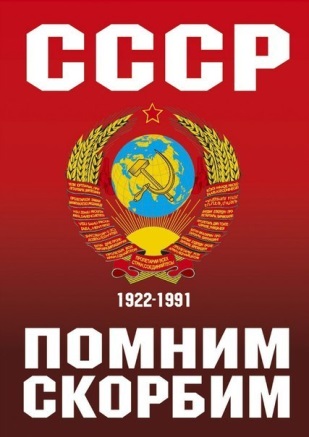 Москва 2021г.УДК 025. 45. 656. 82.(092)Попович В.А., Марцелев Н.А.Думы о прошлом  боль о настоящем. М. «Транс Лит», 2021 –... с., цв. Илл.Книга посвящена защитникам Отечества, создателям ракетно - ядерного щита, ветеранам войн и труда, подразделений особого риска, ликвидаторам аварии на ЧАЭС и других радиационных катастроф, судьбе русинов Подкарпатской Руси и людям неравнодушным к событиям происходящим в стране, СССР - России. Жизненный путь каждого человека - патриота складывается с учетом многих факторов и обстоятельств - воспитания в семье, обучения и воспитания в школе, вузе, трудовом и воинском коллективе.  Судьба человека уникальна и неповторима, успешна и не очень, тяжела - порой трагична. Но при любых обстоятельствах надо стремится к добру, справедливости, честности, порядочности, уважению к другим.  Прожить жизнь достойно, чтобы не было мучительно больно за бесцельно прожитые годы – мечта любого уважаемого человека. На земле мы временно, поэтому надо уважать, любить, ценить, друг друга. На личном примере воспитывать достойную смену, стойких патриотов Родины. Какое бы высокое положение человек не занимал и какое бы богатство не имел, надо помнить: «Будь ты трижды богат, небесам все равно, - вечно жить на земле, никому не дано. И с собой в мир иной ничего не возьмёшь, - как пришел ты ни с чем, так ни с чем и уйдёшь». Благодарим за добрые советы: Н.В. Гавриковуи Э.Б. Попович.ISBN 978-5-94976-149-6© В.А. Попович, Н.А. Марцелев2021г.© «ТрансЛит», 2021г.Оглавление:Предисловие«Не бойся врага своего, в худшем случае он может убить. Не бойся друга своего, в худшем случае он может предать. Бойся равнодушных, они не убивают и не предают, но только с их молчаливого согласия существуют на земле предательство и убийство»(Польский писатель Бруно Ясенский)Книга Поповича В.А. и Марцелева Н.А. «Думы о прошлом и боль о настоящем» в полной мере отражает сказанное Б. Ясенским, - двадцатый век вошёл в мировую историю как один из самых кровавых, неспокойных, противоречивых…. Это век трагических и героических событий - разгром фашизма и японского милитаризма, создания ракетно-ядерного оружия, покорения космоса, великих достижений в науке и труде, как финал преодоления трагического разрушения нашей Родины Союза Советских Социалистических Республик – России. С этим связаны и последующие кровавые события на 1/6 части земного шара, муки и страдания народа. Все это отражено в книге. Победа нашего народа над фашизмом в Великой Отечественной войне, 75-летие которой мы отметили 9 мая 2020г., имеет огромное всемирно-историческое значение. В этом видится проявление глубокого уважения и благодарной памяти к ветеранам войны и труженикам тыла в годы борьбы с фашизмом и японским милитаризмом.Великая Отечественная война была самой тяжёлой, трудной, жестокой и кровопролитной из всех войн, когда-либо пережитых народами нашей страны. По участию народных масс, размаху боевых действий, масштабам применения боевой техники и вооружения, напряжению вооружённой борьбы и трудового фронта, она превосходит все войны прошлого. Агрессия фашистской Германии, её сателлитов против Советского Союза создала смертельную опасность для нашего народа. Встал вопрос -, быть ему единым, свободным и независимым или уничтоженным, исчезнув с карты земного шара. Угроза порабощения и физического истребления нависла и над многими другими малыми народами. Фашисты не скрывали своей цели уничтожить СССР – Советскую Россию коммунистов-большевиков, завладеть самой огромной территорией в мире. Поэтому, с начала фашистской агрессии со стороны Советского Союза, война приняла ярко выраженный, священный, справедливый, освободительный характер и была названа Великой Отечественной войной. С первых дней агрессии война вызвала невиданный общественно-политический и духовной подъём народных масс и личное стремление абсолютного большинства советских людей уйти на фронт и сражаться за победу над врагом. Надежды Гитлера, что власть Советов не выстоит и рассыплется как «глиняный колосс», оказались мифом. Высокий патриотизм проявлялся в том, что все взрослые и молодёжь, мужчины и женщины, люди разных наций, народностей, вероисповеданий стремились на фронт бить врага, ибо понимали, что фашисты пришли грабить, убивать, порабощать народ, сделать нас рабами. Поколение отцов и дедов впитало с молоком матери лозунг: «Раньше думай о Родине, а потом о себе!». Советский патриотизм нашёл проявление не только в мужестве, стойкости, массовом героизме на сухопутных фронтах, морях, партизанских отрядах и подполье, но и на трудовом фронте. Лозунг «Все для фронта – всё для Победы» был главным для тружеников тыла: фабрик, заводов, колхозов, совхозов, научно–исследовательских лабораторий, институтов, органов управления. Каждый на своём месте выполнял поставленные задачи чётко, грамотно, последовательно, результативно. Фронт обеспечивали не только продуктами питания, одеждой, но прежде всего, первоклассной техникой и вооружением.Война – тяжёлый труд в условиях постоянной смертельной опасности. Безотказное оружие в любых погодных условиях - гарантия победы. На защиту Отечества встали сыны и дочери всех народов, населявших нашу великую страну – Союз Советских Социалистических Республик. За подвиги в Великой Отечественной войне звание Героя Советского Союза удостоено 11635 чел., из них 89 женщин 62 наций и народностей, из них 3616 чел. погибли на войне. Свыше 80% Героев Советского Союза были коммунистами и комсомольцами. За ратный труд в годы войны 201 чел. удостоены звания Героя Социалистического Труда. Это свидетельство нынешним и будущим поколениям как надо любить Родину, быть верным присяге, воинскому и гражданскому долгу.Минуло 75 лет как отгремели последние залпы Великой Отечественной войны. Для истории – это небольшой срок, а для человека целая жизнь. Уже навсегда ушли от нас многие участники войны с фашизмом и японским милитаризмом, труженики тыла, уходят сыны полков и юнги флота, дети войны. Этот печальный процесс остановить невозможно. Но не ослабевает интерес к войне, истоках её возникновения, урокам и итогам. В последние десятилетия много негатива сказано врагами о причинах начала и итогах войны с фашизмом и японским милитаризмом. Враги России стараются очернить, принизить роль и подвиг советского воина-освободителя. В некоторых бывших Советских Республиках и странах, освобождённых от фашистской тирании, сносят и оскверняют могилы и памятники советским воинам-освободителям. Особенно распоясались фашиствующие элементы в Польше, Украине, Латвии, Литве, Эстонии, что недопустимо, требует жёсткого отпора и осуждения. Враги России делают все, чтобы исказить достоверные факты, причины и виновников развязывания Второй мировой и Великой Отечественной войн, обвиняя не только агрессора, но и его жертвы. Они вводят в заблуждение, обманывают людей, молодёжь, доказывая, что США и Англия сокрушили фашизм. Это попытки переписать историю войны, поставить под сомнение роль СССР в разгроме фашизма – чумы ХХ века, принизить подвиг советских воинов и тружеников тыла в достижении Великой Победы. Большую роль в очернении и искажении нашей героической истории играет «пятая колона» - предателей страны, в руках которых находятся СМИ. Они работают в интересах Запада и США.В годы войны погибло более 3 миллионов коммунистов. Они первыми подымались в атаку со словами: «За Родину! За Сталина!». Попавших в плен, их жёстоко избивали, мучили, издевались, вешали, расстреливали в первую очередь. Коммунисты, не жалея сил трудились в тылу – ковали Победу. После войны, оставшиеся в живых, добросовестно работали на трудовом фронте, восстанавливали разрушенное народное хозяйство, строили фабрики, заводы, поднимая колхозы и совхозы. Вместо почёта и уважения после переворота 1991г. на коммунистов устроили гонения, преследования, морально и духовно унижая, оскорбляя, требуя запрета компартии и суда над коммунистами, ликвидации Мавзолея В.И. Ленина и Некрополя у Кремлёвской стены. На Западе ненавистники России коммунистическую идеологию приравняли с фашистской. Как сказал израильский политик Я. Кедми - в России, и не только, вот уже тридцать лет всячески охаивают коммунистов. Хотя фашисты стали преследовать коммунистов, сажать в тюрьмы и убивать раньше, чем евреев. Ни в одной стране Европы, включая Россию, коммунистам не поставлен ни один памятник, их всячески унижают и травят. Фашисты учинили над коммунистами холокост не менее ужасный, чем над евреями. Спасибо Якову Кедми за такие правильные, объективные слова в защиту патриотов СССР-России. В сложившейся обстановке, после переворота 1991г. охаивание нашего прошлого и унижения коммунистов-патриотов, не способствует активизации патриотической работы, увековечивании памяти погибших в борьбе с фашизмом. Массовое строительство храмов не заменит живой работы среди населения и молодёжи. Об этом сказано в книге.Когда читаешь обращение бывшей санитарки в годы Великой Отечественной войны 96 летней Е.В. Адонкиной, берёт оторопь. В год 75-летия Победы участник войны просит президента России В.В. Путина чтобы Россошь, как город Воинской доблести, был избавлен от позора и очищен от незаконной символической «могилы неизвестного фашиста» вместе с венчающим надгробием в виде пернатой шляпы фашистского оккупанта Муссолини. А ещё, учитывая попытку реваншистов добиться переименования городского сквера С.М. Кирова, в сквер святого Некко (фашистского капеллана, благословлявшего на зверства и убийства итальянских стрелков), ветеран просит о самой малости, «о переименовании сквера Кирова в сквер Победы, чтобы потомки не забывали о подвиге тех, кто спас страну от нацистских и фашистских завоевателей 75 лет назад («СР». №106. 20г.). Что такое война и голод я познал, находясь все годы в блокадном Ленинграде.Мы не отвергаем помощь бывших союзников, но главная роль в разгроме фашизма принадлежит советскому воину-освободителю и нашему оружию – это неоспоримый факт. Нынешнее и будущие поколения должны знать, помнить и отстаивать подвиг нашего народа, воинов армии и флота в достижении Великой Победы над фашизмом и японским милитаризмом. Эта Победа была и убеждён - будет самой важной, самой светлой страницей в истории нашего народа и славного Отечества. О войне написаны сотни, тысячи научных и публицистических статей, брошюр и книг, поставлены десятки, тысячи мемориалов и памятников -, убеждён - их число будет расти. Свою весомую лепту внесли и авторы предлагаемой книги – патриоты России. Для живых главное помнить и чтить память тех, кто  не щадя своей жизни и трудился не покладая рук ради Победы над заклятым врагом нашего народа. Победители отстояли нашу страну СССР – Россию. Задача нынешних и будущих поколений приумножать славу предков. Хочется верить, что новые поколения будут достойны своих предков, укреплять и приумножать славу и могущество нашего Отечества.В книге большое внимание уделено созданию ракетно-ядерного щита, воздействию радиации на здоровье участников подразделений особого риска, ибо о вреде радиации знаю как участник испытаний этого оружия и его последствий на Семипалатинском ядерном полигоне и как ликвидатор аварии на Чернобыльской АЭС. Наша страна первая в мире запустила человека в космос - это был советский, русский офицер из Смоленщины
Ю.А. Гагарин, о чём подробно сказано в книге. СССР был гарантом мира, стабильности и безопасности не только для нашего народа. Об этом пишут и говорят политики, журналисты, писатели и учёные не только в нашей стране, но и в мире.В книге подробно сказано о главных виновниках развала нашей страны - Горбачеве, Яковлеве, Ельцине, Черномырдине и их сообщниках-предателях страны и тех тяжёлых, кровавых событий с которыми столкнулись патриоты бывшего Советского Союза. Незаконный развал СССР после референдума от 17 марта 1991г. и кровавые события при расстреле Верховного Совета РФ в октябре
1993 г. из танковых орудий - свидетельство борьбы между силами созидания и разрушителями государства. Настанет время, и виновники совершенного преступления будут названы поимённо. Я, как Ветеран Великой Отечественной войны, житель блокадного Ленинграда (1941-1944гг.), познавший ужасы фашистской блокады, обстрела и бомбардировок, считаю, что подобное не должно повторится никогда. Но для этого надо любить, верой и правдой служить нашей Родине. Лица, совершившие преступление, должны нести ответственность по суду не зависимо от чинов и рангов. Я согласен со словами Б.Н. Ельцина сказанные в интервью 19 августа 1991года: «Никто не должен быть защищён, если он преступает закон». Это в первую очередь касается его самого. Как пишет Юрий Визбор: «И юность гордо пролетает Над чёрной пропастью войны,Но подвиг времени не знает,Пред ним все возрасты равны.И в отпечатанном конверте –Письмо в бессмертие несетЧерез огонь железной смертиТот деревянный самолёт».Спасибо и поклон авторам за интересный и глубоко содержательный труд. Хочется верить, что он найдет своего читателя не только среди ветеранов подразделений особого риска, войны и труда, ветеранов армии и флота, но и среди всего читающего населения и особенно молодёжи – будущего нашей великой страны.С глубоким уважением.Ветеран Великой Отечественной войны, житель блокадного Ленинграда, доктор медицинских наук, профессор, академик 2-х Международных академий наук, аккредитованных в ООН (МАНЭБ и МАИ), полковник медицинской службы в отставке, Главный научный сотрудник ФГБУ ФНЦ ВНИИФК Минспорта РФ. Ветеран ПОР, участник ликвидации аварии на ЧАЭС, ветеран ВС СССР-России, почетный ветеран Москвы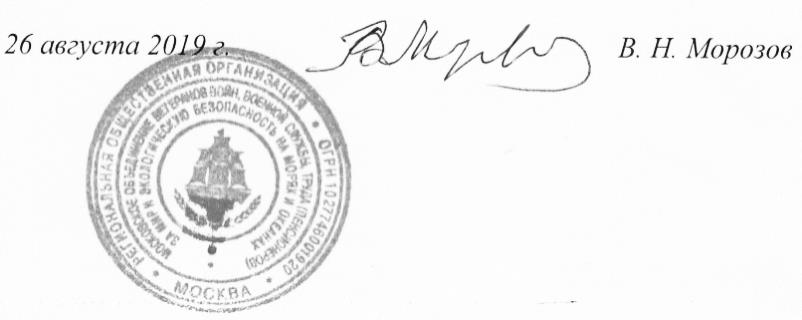 В.А. МорозовИстоки фашизма «Любовь к родному краю, и родной культуре, к родному селу или городу, к родной речи начинается с малого – с любви к своей семье, к своему жилищу, к своей школе. Постепенно расширяясь, эта любовь к родному переходит в любовь к своей стране – к ее истории, ее прошлому и настоящему, а затем ко всему человечеству, к человеческой культуре» (Д.С. Лихачёв - академик, выдающийся гуманист и просветитель СССР-России)«Гений и злодейство – две вещи несовместимые»(А.С. Пушкин в трагедии «Моцарт и Сальери)«Наше дело правое! Победа будет за нами!(И.В. Сталин)История возникновения фашизма имеет свои корни и истоки. Фашизм сформировался и развернул свою деятельность в ряде стран, прежде всего, Европы после Первой мировой войны, в различных национальных вариантах: фашизм в Италии; национал–социализм в Германии; фалангизм в Испании, солидаризм в некоторых странах Латинской Америки. Истоками фашизма в Германии явились потрясения и результаты Первой мировой войны, недовольство немцев её итогами, разразившийся экономический и политический кризис. Идеология фашизма нашла выражение в книге А. Гитлера «Майн кампф» (1925 г.) и в брошюре Б. Муссолини «Доктрина фашизма» (1932 г.). Идеология фашизма – воинствующий национализм, расизм и антисемитизм, концепция решающей роли насилия, антикоммунизм, культ «вождя нации»: - «фюрера» - в Германии, «дуче» - в Италии, «каудильо» - в Испании и т.п. Они со знанием своего дела влияли и манипулировали массами людей.Фюрер германского фашистского государства (1933-1945 гг.) Адольф Гитлер и его нацистская национал-социалистическая немецкая рабочая партия (сокр. НСДАП) пришли к власти в
1933г. В этом же году Гитлер возглавил Германию, став её канцлером. Устроив провокацию по поджогу рейхстага, фашисты приписали это коммунистам и обрушили террор на все демократические и либеральные партии и организации. Однако, несмотря на фашистскую провокацию и стремление обвинить в поджоге коммунистов, эта авантюра не прошла. 23 декабря 1933 года, имперский суд Германии вынес оправдательный приговор за «недостатком улик» обвиняемым в поджоге рейхстага болгарским коммунистам Г. Димитрову, В. Попову, В. Танаеву и члену германской компартии Э. Торглеру. Продолжавшийся три месяца Лейпцигский процесс закончился крупной морально-политической победой коммунизма над фашизмом. Итоги суда показали, что победа над злом достижима, если ведется в ожесточенной, героической борьбе, при наступлении упорно, системно и бескомпромиссно, не на жизнь, а на смерть. Нацисты жёстоко расправлялись с инакомыслящими, преследуя и бросая в тюрьмы и физически истребляя всех противников их режима. Слово фашизм происходит от итальянского (fascisto от fascio – пучёк, связка, объединение) – радикально-экстремистское политическое течение. Приход фашистов к власти сопровождался националистической истерией, ликвидацией прав и свобод, всех демократических институтов и массовыми репрессиями против своих политических противников. Фашисты чинили кровавые злодеяния, используя гнусные провокации для развертывания разнузданного террора. Их противоправные деяния вызвали гневный протест антифашистов всего мира. Перед Международной антифашистской солидарностью дрогнули устроители Лейпцигского судилища. Это послужило яркой агитацией за объединение трудящихся масс, за сплочение всех демократических сил в борьбе против человеконенавистнической идеологии и проводимой политики фашистами. В результате этой победы влияние учений марксизма-ленинизма значительно возросло .Гитлер и его единомышленники назвали Германию «Третьим рейхом» - «Третьей империей», призванной возродить величие страны, расширить своё «жизненное пространство» и установить «новый мировой порядок». Реализуя свой план, жертвами фашистов стали десятки миллионов людей разных стран и народов. При Гитлере началась активная милитаризация страны и захват чужих земель. В ходе агрессии фашисты истребили множество народа, - убивали, вешали, насиловали, морили голодом, травили газами, сжигали в крематориях. Вся эта авантюра закончилась не только бедой для оккупированных ими стран, но и трагедией для немецкого и других народов, где господствовал фашизм (итальянцев, венгров, румын) и других. Их финал – Нюрнбергский трибунал.В гитлеровской Германии главные виновники трагедии: глава германского фашизма А. Гитлер; рейхсминистры – Й. Геббельс (единомышленник Гитлера, гауляйтер Берлина, начальник управления пропаганды НСДАП и министр пропаганды); Г. Геринг- (второе лицо Германии после Гитлера), рейхсминистр авиации, рейхсмаршал; Г. Гиммлер - рейхсминистр СС, организатор холокоста; И. Риббентроп – министр иностранных дел и советник Гитлера по внешней политике; Э. Кальтенбрунер – начальник Главного управления имперской безопасности СС и статс-секретарь министерства внутренних дел Германии; А. Шпеер – рейхсминистр вооружения и военного производства. Руководители НСДАП –
Р. Гесс - заместитель Гитлера в НСДАП, рейхсминистр по делам партии, рейхсляйтер; Л. Лей – руководитель германского трудового фронта, рейхсминистр и другие высокопоставленные лица.Приход к власти и активное внедрение фашизма в Германии стимулировало его развитие не только в Европе и Азии, но и в Латинской Америке. Фашистские режимы были установлены в Италии, Венгрии, Румынии, Болгарии, Португалии, Прибалтийских и других государствах. Так, в Японии сформировался военно–фашистский режим, насаждающий атмосферу безоговорочного подчинения императору, антисоветизм, идею создания «великой азиатской империи». В 1934 году движения фашистского толка существовали в 39 странах мира. Все это было нацелено против Советского Союза, коммунистических, демократических партий и движений. Ведущую роль в распространении фашизма в мире играли Германия, Италия и Япония – Берлин - Рим-Токио (основные этапы: «Ось Берлин-Рим» и Антикоминтерновский пакт» 1936 гг., германо-итальянский «Стальной пакт» 1939 г., Берлинский пакт
1940 г.) («Великая Победа 1941-1945». М., 2019 г.).Из-за попустительства, а в большей степени подстрекательства, ведущих западных государств, начиная с осени 1935г. фашисты перешли к открытой вооруженной агрессии.
Так, в 1935 - 1936 гг. Италия оккупировала Эфиопию, а в 1936 г. Германия ввела войска в Рейнскую зону. В 1936 -1939 гг. Германия и Италия развязали вооруженную интервенцию против республиканской Испании. В марте 1938 г. Германия аннексировала Австрию. В сентябре 1938 г. - марте 1939 г. Германия захватила Чехословакию. Это был результат Мюнхенского сговора фашистов с правителями Англии и Франции. В апреле 1939 г. фашистская Италия оккупировала Албанию. Фактически был ликвидирован «Версальский договор» и создан серьезный прецедент для развязывания Второй мировой войны. В это же время расширилась экспансия Японии на Дальнем Востоке (начало войны в Китае (с 1937 г.), вторжение на территорию СССР в 1938 г.- о. Хасан в Приморье и МНР - в 1939 г. – Халхин-Гол).1 сентября 1939 г. Гитлер напал на Польшу, что явилось началом Второй мировой войны, а 22 июня 1941 г. вероломно напал на СССР. Война продлилась с сентября 1939 г. по сентябрь 1945 г.Война унесла более 50 млн. человеческих жизней (по другим данным около 70 млн.). В войне против Советского Союза фашисты понесли сокрушительное поражение, привели Германию к полному краху. Главную ответственность за развязывание и ведение кровопролитных, захватнических войн и стремление установить мировое господство несёт фашистская Германия и её косвенные покровители - Англия, Франция, США и другие. Так в
1938 году журнал «Таймс» назвал Адольфа Гитлера «Человеком года». Видя потворничество со стороны этих стран, фашисты действовали напористо и стремительно. К середине 1941 г. гитлеровцы захватили 12 европейских стран. В тоже время Япония оккупировала часть Центральных и Южных районов Китая, а также Индокитай. Фашисты в Европе и японские милитаристы в Азии устанавливали по-своему жёсткий порядок, уничтожая неугодных людей. Только СССР противодействовал творимому произволу.Германия активно и целенаправленно готовилась к нападению на Советский Союз. В 3 часа утра по европейскому времени (по Москве в 4.00) фашистские войска перешли границы СССР от Баренцева до Черного моря. На стороне Германии выступили Италия, Румыния и Финляндия, позднее Венгрия, Болгария и марионеточное государство Словакия. Эта война явилась столкновением двух мировых систем – капиталистической и социалистической. Гитлер ставил задачу оккупацию и захват огромных территорий СССР, порабощение народов, угон в рабство, истребление большей части славян, евреев и цыган. Немецкие фашисты планировали превратить нашу страну в аграрно-сырьевой придаток, колонию фашистского «рейха». «Мы хотим, - говорил Гитлер, - произвести отбор слоя новых господ, чуждого морали и жалости; слоя, который будет сознавать, что он имеет право на основе своей лучшей расы господствовать над широкой массой». У большинства фашистских палачей произошел паралич мышления, потеря разума, совести, появился животный инстинкт к человеческой крови и жертвам.Бесчинства оккупантов на территории СССР не сломили волю и дух советского народа. На основании постановления ГКО от 22 октября 1941 г. было создано более 60 городских комитетов обороны со всей полнотой военной и гражданской власти на местах. К истреблению народов СССР стремился не только Гитлер, но и его единомышленники - Муссолини, Антонеску, Хорти, Маннергейм и другие.Что-то похожее творил Ельцин и творят его наследники, особенно ненависть к нашему народу проявляют господа – чубайсы, грефы, собчачки, клишасы, нарусовы, кудрины иже с ними. Они открыто оскорбляют наш народ, называя его разными оскорбительными словами. Знают ли об этом кремлёвские посидельцы – безусловно знают, ибо эти ельцинисты приближены к трону, возле которого многие такого мнения о нашем народе. В стихотворении Л. Заверняева «Смерть комсомольца на кресте», есть такие слова:«Бьют меня, от страха стервенея,Застилает взгляд кровавый след,Бьют за то, что я их всех сильнее,Бьют за комсомольский мой билет,Бьют, измазав злобою мундиры,На моей земле советской бьют,Скалятся лоснящиеся рыла,Жизнь мою желанную крадут.Боль до рвоты. Рвота отвращенья,Вот к стене прибит из досок крест,От распятья в море отомщеньяСтон волной врывается окрест.Ржавые в запястья вбили гвозди,Ноги пригвоздили, но не дух,Слышал треск пробитой лобной кости – Костыля хватило б, а не дух».В идеологическо-духовном плане целью агрессоров было обезоружить советских людей перед мировым империализмом и фашистской пропагандой. Гитлеровские вояки и их пособники говорили, что несут советскому народу свободу от большевистского порабощения «право на европейскую цивилизацию». Они поганили и клеветали на советское руководство, коммунистическую партию, нашу армию и флот и надеялись, что с первых дней нападения народ поднимется против «сталинского режима». Гебельсовская пропаганда активно внедрялась среди населения, оставшегося на временно оккупированной территории. Ставка делалась на противоречия национальных традиций и большевистские идеи народов Советского Союза. Главный пропагандист III рейха Й. Геббельс записал в дневнике в мае 1941 г.: «…Русские будут сбиты с ног, как до сих пор ни один народ! И большевистский призрак скоро исчезнет!» Но фашистам это не удалось - Гитлер и его единомышленники просчитались. Народы Союза ССР сплотились вокруг руководства страны и компартии, руководимой И.В. Сталиным, в единый кулак и в итоге нанесли смертельный удар врагу.В разграблении богатств страны и преступлениях против советского народа участвовали все фашистские формирования: вермахт, войска СС и СД, полицаи всех мастей, предатели, поступившие на службу к фашистам, и разного рода иной сброд. Вся эта махина была разгромлена нашей армией, флотом, войсками НКВД, партизанскими отрядами и соединениями. Огромный вклад в победу внесли труженики тыла нашей огромной страны. Агрессия фашистов и японских милитаристов закончилась Нюрнбергским, Токийским, Хабаровским и другими процессами над фашистами, японскими милитаристами и их пособниками. Фашизм – это политическое, физическое, моральное массовое истребление народов.Суть фашизма сводилась к захвату власти, чужих земель и территорий, массовому порабощению и истреблению неугодных ему народов. Нацисты Германии создали систему всеобщего террора, партийно-полицейский аппарат, военизированные формирования НСДРП – штурмовики, «коричнерубашники» (СА); формирования СС – формирования, подчиненные лично Гитлеру и рейхсфюреру СС Г. Гиммлеру (СС); служба безопасности рейхсфюрера СС (СД); тайная полиция (гестапо). Гестапо отводилось особое место, которое было создано по указу Г. Геринга в апреле 1933 г. вначале в Пруссии с целью физического истребления противников фашизма. С 1936 г. структуру возглавлял Г. Гиммлер – «шеф нацистской полиции» (с 1943 г. министр внутренних дел). С 1939 г. гестапо входило в качестве 4-го Главного имперского управления безопасности (РСХА) (руководитель - Р. Гейдрих, с 1943 г. – Э. Кальтенбрунер), объединявшее различные виды партийной и государственной полиции. Непосредственным руководителем гестапо по 1945 г. был бригаденфюрер СС Мюллер. С помощью агентуры гестапо выискивало политических противников – коммунистов, социалистов, анархистов, либералов, эмигрантов. Гестапо были даны права без суда и следствия заключать врагов «государственных преступников» в концлагеря. К началу 1939 г. Ими было арестовано свыше 225 тыс. чел., в том числе около 60% членов компартии Германии. Проведено 86 крупных «политических процессов». С началом Второй мировой войны создана сеть агентуры на захваченных врагом территориях.После нападения Германии на СССР органы гестапо были развернуты на всех оккупированных территориях. Сеть объединённых филиалов полиции безопасности и СД (с центром управления в Киеве и Риге) входили в карательный аппарат. С 1 сентября 1941 г. рейхскомиссариат «Остланд» и «Украина». В тыловые районы каждой армии вермахта был учрежден аппарат, т.н. уполномоченного «полиции безопасности» и СД, с которыми органы абвера (разведки и контрразведки) и тайной полиции согласовывали террористические мероприятия. В составе мобильных военно-террористических частей (айнзацгрупп – военизированных эскадронов смерти фашистской Германии) гестаповцы участвовали в массовых истреблениях советских граждан «окончательном решении еврейского вопроса». Гестапо проводило аресты и пытки мирных граждан, массовые казни больных и старых людей, в их понимании «малоценных», расстреливали советских военнопленных, партизан и подпольщиков.Айнзацгруппы были созданы по согласованию между Генеральным штабом вермахта и главным имперским управлением безопасности, наделенные карательно-полицейскими функциями, приданные соответствующим армейским группировкам. Они формировались из состава СС, СД и полиции безопасности и возглавлялись бригаденфюрерами СС, подразделялись на зондеркоманды и айнзацкоманды, подчинялись Главному имперскому управлению безопасности. Впервые айнзацгруппы, созданные в 1938 г. действовали на оккупированной территории Чехословакии, затем Польши. После нападения на СССР вермахт обеспечивал их транспортом и различным снабжением. Оперативное руководство айнзацгруппами осуществляло СД, при этом айнзацгруппы не несли ответственность за злоупотребления. За 1941-1944 гг. айнзацгруппы вместе с частями «полиции безопасности» и СД истребили на оккупированных территориях свыше 2 млн. граждан.Одновременно существовали четыре специальные айнзацгруппы «тайной полиции» и СД (3 тыс. чел.), приданные группам армий: айнзацгруппа «А» в составе зорденкоманд 1а и 1б, айнзацкоманда 2 и 3 следовала за группой армий «Север» и осуществляли карательные акции в Прибалтике, Северной Белоруссии и Ленинградской обл. Айнзацгруппа «В» (РСХА) в составе зондеркоманд 7а и 7б, айнзацкоманд 7 и 9 следовала за группой армий «Центр» и осуществляла акции в Белоруссии и Смоленской обл. Айнзацгруппа «С» в составе зондеркоманд 4а и 4б, айнзацкомад 5 и 6., а также айнзацгруппы «Д» (РСХА) в составе айнзацгруппы 11а и 11б и 12 следовали за группой армий и осуществляли акции на Украине и Брянской обл., в Крыму и Северном Кавказе. В октябре 1941 г., в связи «с увеличением объема работы», в РСХА создан особый командный штаб для общего руководства «акциями» айнзацгрупп, проводившие массовое уничтожение советских граждан. Только зондеркоманда 4а к 12 октября 1941 г. Уничтожила свыше 5 тыс. чел. К зиме 1943 г. айнзацгруппа «А» расстреляла около 250 тыс. чел., айнзацгруппа «В» - свыше 45 тыс. чел., айнзацгруппа «С» - 957 тыс. чел. Казни велись на оккупированных землях.Справка: Айнзацгруппы - немецкий термин, означающий «группы действия», обычно применявшийся по отношению к разведывательным группам нацистской полиции, действовавшими вместе с немецкой армией после вторжения в Австрию, Чехословакию и Польшу.Фашисты, целью которых было установление «нового порядка», создали сеть концлагерей по всей Европе. К началу Второй мировой войны ими было создано около 100 концлагерей, а число заключенных в них составляло около 1 млн. чел. (концлагеря в Германии начали создавать с приходом к власти фашистов в январе 1933 г.). В лагерях разрешалось содержать заключенных неограниченные сроки (количество лет), без судебного разбирательства. На территории Германии и Австрии было создано (с 1939 г. по 1945г.) 6 концлагерей - Бухенвальд, Дахау, Заксенхаузен, Флоссенбург, Маутхаузен и Равенсбрюк. В них узниками в основном были немецкие коммунисты, социал-демократы, лица, преследуемые по расовым и религиозным мотивам, антифашисты Австрии, Чехословакии, Германии польского происхождения, а также уголовные преступники. Управление и охрану этих лагерей осуществляли войска СС.На захваченных фашистами территориях, прежде всего Польши и СССР, было создано множество лагерей по уничтожению славян, евреев и цыган. По данным СС к апрелю 1942 г. насчитывалось 15 основных лагерей и 100 филиалов, к апрелю 1944 г. уже было организовано 20 основных концлагерей, а к концу 1944 г число филиалов достигло 1000. После принятия плана так называемого «окончательного решения еврейского вопроса» (20 января 1942 г.) приняты меры по отправлению в концлагеря всего еврейского населения из всех оккупированных фашистами стран. К концу 1944 г. умерщвлено около 6 млн. евреев.Концлагеря являлись «фабриками смерти». В них по массовому уничтожению людей работали газовые камеры, крематории, лаборатории для преступных медицинских экспериментов и другие заведения. Так, в Бухенвальде (в 1937 г.) уничтожено 56 тыс. чел., в Маутхаузене (в 1938 г.) уничтожено123 тыс. чел., в Штутгофе (в 1939 г.) погибло 65 тыс. чел., в Освенциме в (1940 г.) уничтожено 4 млн. чел., Ноенгамме (1940 г.) через лагерь прошло
100 тыс. узников, Грос-Розен (1940 г.) уничтожено 40 тыс. чел., Берген-Бельзен (1941 г.) погибло 70 тыс. чел., в Майданеке
(1941 г.) уничтожено 1 млн. 380 тыс. чел., в Треблинке (1942 г.) уничтожено 800 тыс. чел., в Собиборе (1942 г.) – 250 тыс. чел., в Доре (1943 г.) через лагерь прошло 60 тыс. узников. Против борцов с фашизмом осуществлялся геноцид. Уничтожали в основном русских, украинцев, поляков, белорусов, отобранные у заключенных ценности передавались в распоряжение имперского банка. Всего через концлагеря прошло 18 млн. чел. - узников, из которых 11 млн. погибло.На Нюрнбергском процессе Международный трибунал осудил военных преступников, начавших цепь своих преступлений против человечества поджогом рейхстага в 1933 году. Трибунал доказал, что поджог рейхстага был осуществлен под руководством и при участии гитлеровской клики. Болгарский коммунист-антифашист Георгий Димитров и его товарищи были оправданы.Итоги Нюрнбергского суда над фашистскими палачами свидетельствуют о том, что любая агрессия, предательство, измена, провокация, геноцид народа имеют последствия. Урон, нанесенный Советскому Союзу врагом, был колоссальный. Если суммировать понесенные Союзом ССР расходы и потери возможных доходов, которые в военный период понесли государственные предприятия, организации, колхозы и совхозы, население страны, то общая сумма составляет не менее 1 триллиона 890 млрд. руб. (в ценах 1941 г.). К этой сумме прибавляется и тот ущерб, который был нанесен Советскому Союзу, включая население, в результате разрушений и масштабного разграбления государственного, кооперативного и личного имущества граждан. Этот ущерб составляет около 680 млрд. рублей (в ценах 1941 г.). Фашистами полностью разрушено или сожжено 1710 городов и поселков, 70 тыс. сел и деревень. 6 млн. зданий, крова лишились около 25 млн. граждан Союза ССР. Разрушены 65000 километров железных дорог, 4100 железнодорожных станций, 36000 почтово-телеграфных учреждений, 31850 промышленных предприятий, выведены из строя металлургические предприятия, на которых до войны выплавлялось около 60% стали, а также шахты, дававшие 60% добываемого в Советском Союзе угля.Фашистские грабители отобрали у колхозов и совхозов и угнали в Германию 7 млн. лошадей, 17 млн. голов крупного рогатого скота, 20 млн. свиней, 27 млн. овец и коз. На нашей территории частично или полностью разрушили 40 тыс. больниц и других лечебных учреждений, 84 тыс. школ, техникумов, вузов и научно-исследовательских институтов, 43 тыс. библиотек общего пользования. За годы войны погибло около 27 млн. советских граждан. Но благодаря самоотверженному труду в течение четвертой пятилетки (1946-1950 гг.), разрушенное войной было почти восстановлено. В 1950 г. (в сравнении с 1940 годом) валовая продукция советской промышленности выросла на 73%, национальный доход – на 64%, основные производственные фонды – на 24%. За годы послевоенной четвертой пятилетки было восстановлено и заново построено 6200 крупных государственных предприятий. Дали первую продукцию: Калужский турбинный завод, Коломенский завод тяжелого станкостроения, Рязанский станкостроительный завод и другие. Были построены газопроводы Саратов – Москва, Кохтла-Ярве-Ленинград, Дашава-Киев и другие. В городах и рабочих поселках было построено 100 млн. квадратных метров жилья, а в сельской местности 2700 тыс. жилых домов. В 1947 г. в Советском Союзе отменена карточная система, а общий уровень цен снизился вдвое. Этого страна добилась благодаря мудрой политике партии во главе с И.В. Сталиным.Однако, внутренние и внешние враги не дремали. Сионисты, после смерти Сталина, дорвались до власти в стране. Ярые антисоветчики, поднявшись на высшие ступени карьерной лестницы, поставили цель - ликвидировать коммунистический строй и разрушить СССР. Они навязали народу так называемую перестройку, которая закончилась перестрелкой и развалом государства. То, что не смог сделать А. Гитлер и его сообщники сделали Андропов, Горбачев, Ельцин, Яковлев, Кравчук, Шеварднадзе, Черномырдин, Чубайс, Путин и их сообщники. За 30 лет бандитско-рыночных отношений страна понесла потери в науке, кадрах, промышленности, сельском хозяйстве и численности населения больше, чем в годы борьбы с фашизмом. Как отмечал средневековый персидский ученый Авиценна: «Как от слепцов скрыт солнца ясный свет, так для глупцов дороги к правде нет».За совершённые преступления виновники должны нести ответственность по суду (статья 64 УК РСФСР). Верим, рано или поздно, но такое время наступит как бы тщательно они не маскировались, а злобная антикоммунистическая шумиха вокруг не поднималась. Процесс и суд над разрушителями (в 1991 г.), палачами-расстрельщиками (в 1993 г.), устроителями геноцида (истребителями России) непременно будет. Эти преступления не имеют срока давности. Пусть знают господа-предатели, развалившие нашу Родину Союз ССР – Россию и расстрелявшие Верховный Совет РФ – высший законодательный орган страны в 1993 году, их ждёт возмездие по советским законам. Предателей народа и воинской Присяги, совершивших в 1991 г. переворот, повлекший множество человеческих жертв, прикрывают их воспитанники и пособники. Но эти страшные преступления скрыть невозможно - они не сопоставимы с поджогом рейхстага. Изменники подожгли огромную страну, а  – весь мир. После ликвидации СССР мир стал однополярным, что повлекло многие войны и человеческие жертвы (Нагорный Карабах, Приднестровье, Абхазия, Южная Осетия, Чечня, Югославия, Ирак, Ливия, Сирия и т.д.). Лица, совершившие эти преступления и их пособники, участники этих страшных злодеяний должны нести ответственность по суду. Нынешние прикормленные и зависимые от властей судебные и правоохранительные структуры на это не способны – они участники этого беззакония. Но правосудие свершится - уйти от суда истории не удастся никому.Президента США Б. Клинтона (в октябре 1995 г.) сказал: «В годы так называемой перестройки в Советском Союзе многие наши военные и бизнесмены не верили в успех предстоящих операций, и напрасно. Расшатав идеологические основы Советского Союза, мы сумели бескровно вывести из войны за мировое господство государство, составляющее основную конкуренцию Америке». И далее: «В России, стране, где еще недостаточно влияние США необходимо решить одновременно несколько задач: всячески стараться не допускать к власти коммунистов. При помощи наших друзей создать такие предпосылки, чтобы в парламентской гонке были поставлены мыслимые и немыслимые препоны для левых партий; особое внимание уделять президентским выборам. Нынешнее руководство страны нас устраивает во всех отношениях. И потому нельзя скупится на расходы. Они дадут свои положительные результаты. Если нами будут решены эти две задачи, то в ближайшее десятилетие предстоит решить следующие проблемы: 1. Расчленение России на мелкие государства путем межнациональных войн, подобных проводимым нами в Югославии.
2. Окончательный развал военно-промышленного комплекса России и армии.3. Установление режимов в оторвавшихся от России республиках, нужных нам. Да, мы позволили России быть державой, но империей будет только одна страна - Соединенные Штаты».События в мире и, прежде всего в Грузии, Украине, Молдавии, Прибалтике, Азербайджане, Казахстане других республиках бывшего Союза, свидетельствуют, что США - хитрый и коварный агрессор, как в свое время фашисты. Борьба с ним должна вестись постоянно, наступательно, до полной победы. Навязав миру борьбу с терроризмом, США укрепляют свое господство путем агрессии и террора, а ныне с помощью коронавируса. Им активно помогает пятая колонна внутри России. В октябре 2020 г. при показе фильма по расстрелу Верховного Совета РФ в 1993 г. было сказано, что США рассматривали ввод войск на территорию России (в случае падения режима Ельцина). Задача патриотов освободить страну от оккупантов, служить её трудовому народу.Страны –участницы Второй мировой войны (1939-1945 гг.)Примечание: Первая дата - объявление войны, вторая –подписание перемирия.В сложившейся обстановке задача патриотов: восстановить власть народа; остановить разрушительные реформы и вымирание (истребление) населения; вернуть в собственность народа фабрики, заводы, землю, недра, леса; принять неотложные меры по устранению бедности и вымирания россиян; прекратить поборы, вернуть оплату за ЖКХ как в годы советской власти, все льготы старикам и инвалидам; восстановить бесплатное здравоохранение и лекарственное обеспечение; вернуть бесплатное школьное и вузовское образование, культурно-досуговые и спортивные; возвратить все долги гражданам и установить достойную зарплату и пенсии; повысить эффективность государственного управления. Ни одна жалоба и обращение не должны оставаться без объективного ответа; решительно бороться со взяточничеством и коррупцией на всех уровнях власти; правоохранители, прокуратура и суды должны работать в интересах народа, а не на власть держащих. Защита народа, его прав на достойную жизнь должно быть в приоритете власти и правоохранителей. Надо привлечь палачей, расстрелявших защитников Верховного Совета – Высшей законодательной власти в РФ, к суду. Говоря словами, сказанными кровавым убийцей – Б. Ельциным: «Никто не должен быть защищён, если он преступает закон». Наступит время и погибшим защитникам Верховного Совета РФ в 1993 г. поставят монумент.Фашистская агрессия«Мужество есть великое свойство души; народ, им отмеченный, должен гордиться собою».(Н.М. Карамзин).«Говорить правду сильным мира сего оставляет верный путь к несчастью»(Адольф Вильгельм фон Гильберг).Генерал-лейтенант КГБ, д.и.н. Н.С. Леонов о Б. Ельцине: «…Разрушитель, Джек-потрошитель - другого я не могу слова придумать. Это человек, который "доломал" вместе с Горбачёвым, в противостоянии с ним. Эти два человека могут быть причислены к палачам русского государства и русского народа.»(из интервью в интернет-студии "СЛАВЯНОФИЛ" 2013 г.)Руководство фашистской Германии разработало план под названием «Барбаросса», основной целью которого был «блицкриг» против Советского Союза. Планом предусматривался захват и уничтожение страны в течение лета 1941 г. и главным – захват Москвы «Захват этого города (Москвы), было записано в плане, - означает как с политической, так и с экономической стороны решающий успех».Следуя агрессивному плану, 22 июня 1941 г. фашистская Германия вероломно напала на Советский Союз.Танковые группы генералов Гудериана, Гота и Хепнера в считанные недели должны были выйти на линию Архангельск – Астрахань, далее немцы планировали через Кавказ покорить британские владения, выйти на мировые коммуникации – к господству над миром.Для осуществления преступных планов фашистская Германия и её союзники сколотили и бросили против СССР огромную армию численностью 5,5 млн. человек, насчитывавшую 190 дивизий, из которых 152 немецких, в т.ч. - 33 танковые и моторизированные. Их поддерживали около 5000 самолётов, свыше 4000 танков, 4,7 тыс. орудий и минометов. Война началась на широком фронте от Баренцева до Черного морей. На огромных просторах развернулась тяжёлая, кровопролитная борьба, центр которой находился на Западном направлении. Здесь, на пути к Москве, сосредоточились основные силы противоборствующих сторон. С такой хорошо вооруженной армадой, захватившей почти всю Европу, промышленность которой работала на фашистов, с опытом ведения войны, впервые столкнулась наша страна.Военно-политическое руководство Германии понимало, что пока Москва остаётся непокоренной, им не добиться победы над Советским Союзом. Захватив европейские страны, Германия расширила свои возможности по добыче железной руды
в 7 раз, выплавке стали в 2,2 раза, алюминия в 1,7 раза. Военные заказы фашистов выполняли около 5 тысяч германских предприятий. К Германии перешло оружие, боеприпасы и снаряжение 30 чехословацких, 92 французских, 2 английских, 22 бельгийских, 18 голландских, 6 норвежских дивизий. На стороне Германии выступили войска сателлитов - Италии, Венгрии, Румынии, Финляндии, Болгарии, Словакии и других стран. К нападению на СССР готовились Япония и Турция. В войне столкнулась не группа государств, а две антагонистические идеологии – коммунистическая и фашистская.Выступая по радио 3 июля 1941г., И.В. Сталин сказал: «Могут спросить: как могло случится, что Советское Правительство пошло на заключение пакта о ненападении с такими вероломными людьми и извергами, как Гитлер и Риббентроп? Не была ли здесь допущена со стороны Советского Правительства ошибка? Конечно, нет! Пакт о ненападении есть пакт о мире между двумя государствами. Именно такой пакт предложила нам Германия в 1939 году. Могло ли Советское Правительство отказаться от такого предложения? Я думаю, что ни одно миролюбивое государство не может отказаться от такого предложения? … И это, конечно, при одном непременном условии – если мирное соглашение не задевает ни прямо, ни косвенно территориальной целостности, независимости и чести миролюбивого государства. Как известно, пакт о ненападении между Германией и СССР являлся именно таким пактом. Что выиграла и что проиграла фашистская Германия, вероломно разорвав пакт и совершив нападение на СССР? Она добилась этим некоторого выигрышного положения для своих войск в течение короткого срока, но она проиграла политически, разоблачив себя в глазах всего мира, как кровавого агрессора…».Руководство СССР и народ понимали, что фашизм несет нашим народам смерть, рабство и концлагеря. Ещё до начала агрессии, на совещании 30 марта 1941 г. Гитлер говорил: «Речь идет о борьбе на уничтожение…Эта война будет резко отличаться от войны на Западе. На Востоке сама жестокость – благо для будущего». На совещании с высшим генералитетом немецкой армии он был более откровенным: «Нам недостаточно просто разбить русскую армию и захватить Ленинград, Москву, Кавказ. Мы должны стереть с лица земли эту страну и уничтожить её народ». Об этом честно и откровенно было сказано И.В. Сталиным в выступлении 3 июля 1941 г. Вопрос стоял - быть или не быть СССР-России и нашему народу. Главный идеолог и пропагандист рейха Йозеф Геббельс подпитывал граждан Германии разного рода заверениями о быстрой победе над большевиками. Так 29 июня 1941 г. Й. Геббельс опубликовал статью о начале нового похода вермахта под названием: «Поход на Москву!», в которой предвещал быстрый успех над СССР. Главнокомандующий сухопутными войсками Вальтер фон Браухич считал, что покончить с советами удастся за 6-8 недель.Фашисты заранее планировали дальнейшие действия после разгрома Красной армии. На оккупированных территориях должны были остаться 60 дивизий для несения службы и один воздушный флот для карательных налётов на сопротивляющиеся районы. В своих расчётах фашисты исходили из опыта войны в Польше и Франции, где их солдаты наступали со скоростью 30-50 км в день. Войска возглавляли опытные офицеры и генералы, участвовавшие во многих сражениях. Так 5 мая 1941 г. начальник Генерального штаба сухопутных войск генерал-полковник Франц Гальдер по докладу вернувшегося из Москвы помощника военного атташе полковника Ганса Кребса записал в дневнике: «Русский офицерский корпус плох. Потребуется двадцать лет, пока он сравняется с немецким офицерским корпусом…». Но Ф. Гальдер и Г. Кребс ошиблись. Их расчёты по разгрому советских войск под Москвой, на капитуляцию Красной армии, на захват советской столицы и обеспечение тёплыми квартирами своей армии провалились.Героическое сопротивление воинов Красной армии и флота сорвало планы гитлеровцев, показало легкомысленность и беспочвенность расчётов фашистов и их сателлитов. Так, начальник штаба 4-й армии генерал Гюнтер Блюментрит писал: «Поведение русских даже в первых боях находилось в поразительном контрасте с поведением поляков и западных союзников при поражении. Даже в окружении русские войска продолжают упорные бои». Ныне, в ельцинской России, по-разному оценивают причины войны с фашизмом, её начало и завершение, но бесспорно одно, фашисты были разгромлены благодаря мужеству и стойкости советского воина-победителя. Безусловно, эта победа далась огромными жертвами на поле брани и трудом в тылу всего советского народа. Но без жертв побед над врагом не бывает. Как писал К. Рылеев: «Где скажи, когда, была, без жертв искуплена свобода».Битва под Москвой стала тяжёлым испытанием для народов СССР и остается в памяти как величайшее сражение, мужество и стойкость народа, армии и флота в борьбе с германским и европейским фашизмом. Ещё в ходе сражений на юго-западном направлении, когда обозначился успех армий «Юг», генерал
Ф. Гальдер и начальник оперативного отдела немецкого генштаба генерал Адольф Хойзингер разработали план наступления на Москву, получивший название «Тайфун». На совещании в Смоленске этот план был доложен генералам верховного командования сухопутных войск (ОКХ) и группы «Центр», притом, ни один из генералов фашистского генералитета в его реализации не усомнился.В ходе подготовки и наступления на Москву, в сентябре 1941 г., генерал Ф. Гальдер писал: «В случае, если компания на Востоке в течение 1941 г. не приведёт к полному уничтожению сопротивления советских войск, как рассчитывает верховное командование, то это окажет следующее военное и политическое влияние на общую обстановку: а) может задержать нападение Японии на Россию; б) нельзя будет помешать соединению русских и английских войск в Иране; в) Турция очень неблагоприятно для нас расценит такое развитие обстановки. Кроме того, она займет выжидающую позицию до тех пор, пока не убедится в поражении России; г) осада Англии при участии достаточного для этого количества авиации может быть начата после того, как в основном будет закончено проведение «восточной компании».Для обеспечения успеха наступления на Москву фашисты приняли ряд мер. С Ленинградского фронта к Рославлю была переброшена 4-я танковая группа, все механизированные соединения были укомплектованы и усилены пехотными частями, а у Смоленска сосредоточено большое количество авиации, приняты меры по тыловому обеспечению частей. Руководитель отдела тыла немецкого генштаба Эдуард Вагнер докладывал: «Положение со снабжением всюду является удовлетворительным… Работа железных дорог превзошла все наши ожидания… автотранспорта достаточно настолько, что часть его выводится на отдых».За год до начала агрессии против СССР начальник Германского штаба сухопутных сил Ф. Гальдер в своем дневнике (при обсуждении замысла плана «Барбаросса») записал
(31 июля 1940 г.), что обсуждалось несколько вариантов уничтожения жизненной силы России: первый - удар на Киев; второй - на Прибалтийские государства в направлении на Москву и соединение этих сил. Этому во всех планах ОКВ по взятию Москвы придавалось особое значение. Однако, при разработке плана «Барбаросса» было подготовлено шесть вариантов нападения. Из них командование фашистских войск приоритетными считало два: Первый план, предложенный подполковником Людвигом Люсбергом (5-й вариант); Второй план, разработанный офицерами Генерального штаба сухопутных сил (6-й вариант). Как в пятом, так и в шестом вариантах предусматривалось нанесение удара тремя группами на: Ленинград, Москву и Киев. Но главный из них был удар на Москву. Так, в планах Главнокомандующего сухопутными силами В. Браухича предлагалось основные три цели:1. Для группы армий «Юг»: охватывающий удар с флангов; оперативное направление – Киев; оперативное направление для захвата Москвы, цель – разгром советских войск на Западной Украине, захват плацдарма за Днепром у Киева.2. Для группы армий «Центр»: наступление в оперативном направлении на Москву; разгром советских войск в Белоруссии, захват Смоленска и наступление всеми силами на Москву с целью её захвата и уничтожения.3. Для группы армий «Север»: удар на Ленинград, разгром советских войск в Прибалтике, захват Новгорода и Ленинграда.В. Браухич намеревался взять Москву в ходе первого удара. Гитлер поддерживал эту идею, но ставил цель выполнить операции в два этапа: после разгрома советских войск в Прибалтике и в районе Ленинграда. Поэтому, нет сомнения, что гитлеровцы, разработав план «Барбаросса» (директива № 21 от 18 декабря 1940 г.) стремились захватить столицу СССР. По первоначальному замыслу группа армий «Центр» должна была выйти в район Смоленска, повернуть на Север, чтобы совместно с группой армий «Север» ликвидировать наши войска в Прибалтике, взять Ленинград, а затем объединёнными силами устремиться на Москву. В этом фашистам активно содействовали финны. Их армия блокировала Ленинград с севера. В директиве № 21 указывалось, что военные действия разделяются на северную и южную части. Южная группа имеет задачу наступать сильными танковыми и моторизованными соединениями из района Варшавы и севернее её и раздробить силы Красной армии в Белоруссии. После захвата Ленинграда и Кронштадта им следовало приступить к операции по захвату Москвы. Группа армий, действующая южнее, должна была уничтожить наши войска на флангах, еще до их выхода к Днепру. Поэтому, удар наносился из района Люблина в направлении на Киев. Находящимся в Румынии войскам следовало форсировать реку Прут в нижнем течении и совместно с румынской армией взять советские войска в клещи и разгромить их. При этом немцы надеялись быстро взять под контроль Донецкий угольный бассейн.Захват Москвы был решающим этапом в политическом и экономическом отношении, ибо Россия лишалась важнейшего железнодорожного узла. Когда немецкие дивизии перешли советскую границу, Гитлер посчитал, что ничто не может остановить вермахт. Так 4 июля 1941 г. фюрер рассуждал перед генералитетом, что он все время пытается поставить себя на место противника, который фактически проиграл войну. В беседе с ближайшим окружением Гитлер сказал: «Те, кто спрашивает меня, довольно ли нам территории до Урала, я отвечаю: в настоящее время нас устраивает, чтобы линия нашей границы была проведена по Уралу… В случае же необходимости мы всегда сможем начать новое наступление всюду, где сформируется новый очаг сопротивления. Москва, как центр доктрины, должна исчезнуть с лица земли…».Личный представитель И. Риббентропа в ставке и доверенное лицо Гитлера Вальтер Хавель записал в своем дневнике слова фюрера: «Россия как немецкая колония…Славяне не могут сами организоваться, они подлежат организации… почему мы начали войну без инсценированного инцидента и без объявления? История нас не спросит, каков был наш повод. Перед историей я предстану как человек, уничтоживший большевизм, будто без повода или с ним». Фюрер планировал стереть Москву после того, как немецкие войска вывезут из города все богатства. Он повторял эту мысль в беседе с союзниками, генералами и близким окружением. Так, в беседе с японским послом Хироси Осимой 14 июля 1941 г. Гитлер сказал: «Когда Москву выведут из строя, вся Россия будет голодать». Состав группы армий «Центр», которым предстояло выполнить план Гитлера, был доведены до 2 млн солдат и офицеров. На Москву нацелили почти половину самолётов, треть артиллерии, танковых и моторизированных соединений восточного фронта. Это больше, чем в 1940 г. против Франции, Бельгии и Нидерландов. Но бесноватый фюрер не учёл силу духа советского, русского солдата.В ходе тяжёлых оборонительных боёв советские воины сдерживали натиск фашистских захватчиков, чем сорвали их планы молниеносной войны. За особые заслуги и массовый героизм приказом Народного комиссара от 18 сентября 1941 г. 100-я стрелковая дивизия генерал – майора И. Руссиянова, 127-я дивизия полковника А. Акименко, 153-я дивизия полковника Н. Гагена и 161-я дивизия полковника П. Москвитина были преобразованы в 1, 2, 3 и 4-ю гвардейские стрелковые дивизии. В ожесточенных, изнурительных боях за столицу гвардейское звание получила 316-я дивизия под командованием генерала И. Панфилова, ставшая 8-й гвардейской. Гвардейскими стали все части, вооруженные боевыми машинами реактивной артиллерии БМ-13 «Катюша», а также воздушно-десантные войска. К концу 1941 г. гвардейскими стали около 10 соединений и частей. В битве с фашизмом социализм доказал свое преимущество против самого сильного и грозного врага.Битва за Москву«Когда меня спрашивают, что больше всего запомнилось из минувшей войны, я всегда отвечаю – битва за Москву»(Маршал Советского Союза Г. К. Жуков)«Мы сейчас стали забывать это слово – служение, а важно вновь начинать воспитывать наших детей в этом ключе и самим становиться более жертвенными, более нравственными» (Епископ РПЦ Августин)Группа армий «Центр» в период 30 сентября – 2 октября 1941 г. начала операцию «Тайфун». Противник превосходил наши войска в людях и технике в полтора-два раза и в первые дни сражений прорвал оборону. В группу армий «Центр» входили: 3 полевые армии и 3 танковые группы (всего на московском направлении было - 77,5 дивизий, в том числе 14 танковых, 8 моторизированных, что составляло 38% пехотных и 64% танковых и моторизированных дивизий противника, действовавших на всём советско-германском фронте. Группа армий насчитывала более миллиона солдат, 1700 танков, 14 тыс. орудий и миномётов. Немецкие наземные войска с воздуха поддерживали более 900 самолётов). В своих планах немцы предусматривали применить «большие клещи» для захвата Москвы и «малые клещи», охватывающие советские войска на вяземском направлении. Так, между Вязьмой и Брянском, гитлеровцы окружили две Красные армии, взяли в плен около 650 тыс. солдат и офицеров, захватили пять тысяч орудий и 1200 танков. В течение 203 суток (с 30 сентября по 20 апреля 1942 г.) несколько миллионов солдат и офицеров с обоих сторон вели яростное противоборство. Советские воины защищали, а фашисты стремились захватить сердце советского государства - Москву. К 20 октября 1941 г. немецкие передовые танковые части находились менее чем в ста километрах от столицы, хотя сопротивление наших войск нарастало. Начальник генерального штаба Ф. Гальдер в своем дневнике записал: «Сведения с фронтов показывают, что русские всюду сражаются до последнего человека…». Это была правда, хотя фальсификаторы истории на западе и в стране пытаются доказать, что столицу и СССР спасло не мужество наших солдат и офицеров, а «господин мороз». Видя яростное сопротивление наших войск, фашисты не могли понять, почему, несмотря (по их разумению) на тиранический режим и катастрофические последствия первых мощных ударов Красная армия, флот и народ не сложили оружие, не сдались на милость победителям. Здесь уместно вспомнить слова отставного царского генерала в городе Орле, который на вопрос фашистского генерала Ф. Гудериана о стойкости русских, сказал: «Приди вы двадцать лет назад, мы встретили бы вас с распростертыми объятиями. Но теперь слишком поздно. Мы только что начали вставать на ноги, и тут появились вы и отбрасываете нас на двадцать лет назад…теперь мы сражаемся за Россию, а в этом мы все едины».Фашисты были уверены в победе. Командование группы армий «Центр 12 октября 1941 г. получило директиву: «Фюрер решил, что капитуляция Москвы не должна быть принята, если она даже и будет предложена противником. Всякий, кто попытается оставить город и пройти наши позиции, должен быть обстрелян и отогнан обратно… Ко всем остальным городам также должно относится то, что перед захватом они должны быть уничтожены артиллерийским огнем и бомбардировочной авиацией… Следует как можно скорее отрезать город от путей, соединяющих его с внешним миром». Октябрьские дни 1941 г. были самыми тяжёлыми за годы всей войны. Войска Западного и Резервного фронтов оказались в окружении, путь на Москву фашистам открыт, значительная часть солдат и офицеров оказалась в плену. Но враг был задержан упорными боями под Вязьмой частями 19-й армии генерала М.Ф. Лукина и 32-й армии генерала С.В. Вишневского. Здеь было скованно 28 немецких дивизий. В октябре 1941 г. состоялось собрание партийного актива столицы с повесткой дня: «О текущем моменте». С докладом выступил секретарь ЦК и МК ВКП(б) А.С. Щербаков, он заявил, что над Москвой нависла серьезная угроза. Часть дипломатических представительств, отдельных учреждений, включая Наркомат обороны и Наркомат ВМФ готовились к эвакуации в Куйбышев и Ульяновск. Государственный комитет обороны 15 октября 1941 г. принял Постановление - «Об эвакуации столицы СССР г. Москвы». Намечалось эвакуировать всё гражданское и военное руководство. Однако, И. Сталин ни на один день не покидал столицу, продолжал управлять боевыми действиями войск и страной. Понимая серьезность положения, руководство страны делало всё дабы не допустить хаоса и паники. На случай оставления города ряд важных объектов было заминировано. Большие массы людей устремились на восток, никто не подчинялся сигналам регулировщиков. Порядок был наведен группой рабочих ночной смены металлургического завода «Серп и Молот». Понимая важность вопроса, 16 ноября И. Сталин приказал всё объекты в городе разминировать, что имело огромное морально-политическое и психологическое значение.Постановлением ГКО от 19 октября 1941 г. Москва и прилегающие к ней районы были объявлены на осадном положении. Свыше 1100 предприятий Москвы и Московской области были подготовлены к уничтожению. В столице и области были мобилизованы 450 тысяч жителей для строительства третьей линии обороны. Москву опоясали противотанковыми рвами, металлическими ежами, были устроены лесные завалы. Тысячи москвичей добровольно вступали в коммунистические батальоны. Было сформировано 16 дивизий народного ополчения, 11 из которых в последствии прошли от Москвы до Берлина. На подступах к Москве упорно сражались дивизии В. Полосухина, И. Панфилова
 А. Лизюкова, П. Москвитина, И. Русиянова, А. Акименко, Е. Гагена, П. Белова, А. Белобородова, танковые бригады М. Катукова, А. Бондарева, П. Ротмистрова, А. Лесового, А. Дружинина, С. Калиховича и другие. Однако враг был силен и продолжал теснить наши войска, неся большие потери. Но, несмотря на осенние неудачи, дух советских войск оставался высоким, красноармейцы и краснофлотцы дрались за каждый метр земли, до последнего патрона. В первых рядах были коммунисты и комсомольцы, что поражало фашистов и разлагающе влияло на их моральный дух. Руководивший штабом 4-й армии генерал Гюнтер Блюментрит писал: «Когда мы вплотную подошли к Москве, настроение наших командиров и войск вдруг резко изменилось. С удивлением и разочарованием мы обнаружили в октябре и в начале ноября, что разгромленные русские вовсе не перестали существовать, как военная сила… Все это было для нас полной неожиданностью. Мы не верили, что обстановка могла так сильно изменится после наших побед, когда столица, казалось, была в наших руках…».После того, как октябрьское наступление фашистов захлебнулось, немецкое командование мобилизовало огромные силы для нового, более мощного наступления, которое началось в средине ноября 1941 г. На этот раз Гитлер приказал любой ценой взять Москву. Оболваненные геббельсовской пропагандой, немецкие солдаты в ноябре 1941 г. вновь двинулись на столицу.  Они поверили обещаниям Гитлера о последнем решающем сражении и падении большевистского государства. Командующий группой армий «Центр» Фёдор фон Бок 22 ноября в телефонном разговоре с генералом Ф. Гальдером заявил - победа достижима.В письмах родным солдаты вермахта делились своими планами личной поживы в советской столице. Вот что писал родным обер-ефрейтор А. Губер жене 30 ноября 1941 г.: «Несмотря на холод, снег и лёд, наш поход продолжается дальше по указанному пути. Мы, пехотинцы, находимся сегодня на расстоянии 35 км. от Москвы. Ещё немного времени, и последнее сопротивление русских будет преодолено. Нас ждёт окончательная победа. Русские заплатят нам тогда за всё!». Но прошло немного времени и былые оценки изменились. Из письма фашиста Г. Ларпта семье: «…Наша рота потеряла сто двадцать человек. Каждый из нас, оставшихся в живых, стоит одной ногой в могиле…». Гитлер, его генералы «непобедимые» солдаты просчитались. Благодаря мужеству и стойкости наших войск под командованием Д. Лялюшенко, Л. Говорова, В. Кузнецова, дивизий А. Лизюкова, И. Панфилова, И. Русиянова, А. Белобородова, противник был остановлен западнее Кубинки, восточнее Волоколамска, западнее Серпухова, неприступной оказалась Тула. Пути на Москву были закрыты, октябрьское наступление немцев на столицу было приостановлено.Готовя новый бросок на Москву, Гитлер не сомневался в успехе. Генерал Ф. Гальдер записал в своём дневнике: 
«19 ноября 1941 г. был на докладе у фюрера, где определили задачи на будущий год. В первую очередь – Кавказ. Цель – русская южная граница. На севере овладение Вологдой и Горьким. В дальнейшем наступление будет зависеть от провозоспособности железных дорог». По их планам выходило, что большевистская столица падёт, а вслед за ней и Ленинград. Готовя новое наступление на Москву, группу армий «Центр» пополнили резервами, продовольствием, свежими войсками. После неудавшегося разрушения Москвы с воздуха, немцы планировали ворваться в столицу сухопутными силами, назвав эту операцию «Тайфун». Группа армии «Центр» была доведена до двух миллионов человек. Здесь гитлеровцы сконцентрировали до 3/4 всех танков, почти треть артиллерии и половину самолётов. На двух главных направлениях немцы превосходили наши войска
в 5-8 раз. Несмотря на большие потери немцев (к сентябрю 1941 г. они составили свыше полумиллиона человек), они продолжали наступать. Так, в конце сентября 1941 г. вермахт вместе с союзниками имели на советско-германском фронте 207 дивизий, 4300 тыс. человек, 2270 танков, свыше 43 тыс. орудий и миномётов и 3050 самолетов. Красная армия насчитывала 213 стрелковых, 30 кавалерийских, 5 танковых и 2 моторизированные дивизии. 18 стрелковых, 37 танковых и 7 воздушно-десантных бригад. Средняя численность стрелковой дивизии составляла 7,5 тыс.чел., а кавалерийской и танковой – 3 тысячи. Всего в действующей армии насчитывалось 3 245 тыс. человек, 2715 танков, 20 580 орудий и миномётов и 1460 самолётов (без учета дальней бомбардировочной авиации). Тяжёлые бои развернулись под Смоленском, Ельней и Вязьмой. На Смоленском направлении двадцать шесть дней шли бои за Ельню, закончившиеся разгромом элитных фашистских дивизий СС: 15-ой пехотной дивизии, 17-ой моторизированной дивизии, 10-ой танковой дивизии, 137-, 176-, 292-, 268-ой пехотных дивизий противника. В этих боях враг потерял около 80 тысяч солдат и офицеров, значительное количество техники и вооружения. Танковые группы под командованием генералов
Г. Рейнгарда и Э. Гёпнера (3-я и 4-я соответственно) наступали на Москву с северо-запада, а 2-я - генерала Х. Гудериана – на Тулу с юго-запада с целью замкнуть кольцо окружения. Армия генерал-фельдмаршала Г. Клюге должна была ворваться в столицу с запада. Наступление немцев началось 16 ноября с флангов, а 19-го
в центре Западного фронта в полосе 5-й армии. В конце ноября враг прорвался в районы Крюково и Красная поляна, приблизился к Москве на выстрел дальнобойного орудия. Однако, 2-я танковая армия Х. Гудериана не смогла захватить Тулу. Одновременно 3-я танковая группа стремилась перерезать железнодорожные коммуникации и соединится с 4-й танковой группой, которая наступала вдоль Ленинградского и Волоколамского шоссе на Крюково, Нахабино, Химки. Бои шли в 25-30 км. от окраин столицы.В эти критические для командования Красной армии дни, немцы имели под Москвой свыше 800 тыс. чел., около 10 400 орудий и минометов, 1000 танков, более 600 самолётов. На наших фронтах насчитывалось 719 тыс. чел., 5 908 орудий и минометов, 415 реактивных установок, 667 танков, 762 самолёта. Несмотря на мощное сопротивление Красной армии и большие потери немецких войск, фюрер требовал продолжать наступление и захват Москвы. В приказе Гитлера говорилось: «…Учитывая важность назревающих событий, особенно зиму, плохое материальное обеспечение армии, приказываю в ближайшее время любой ценой разделаться со столицей Москвой». В обращении немецкого военного командования к солдатам Восточного фронта сказано: «…Солдаты! Перед вами Москва! За два года войны все столицы континента склонились перед Вами, вы прошагали по улицам лучших городов. Вам осталась Москва. Заставьте ее склониться, покажите ей силу вашего оружия, пройдите по её площадям. Москва – это конец войны. Москва – это отдых. Вперёд!». Генерал Х. Функ, командовавший 7-й немецкой танковой дивизией, форсировавшей канал Москва-Волга, писал: «Начались, как и следовало ожидать, упорные контратаки противника как на восточном берегу канала, так и на южном фланге… Однако, вечером последовал тяжелый удар, разрушивший все надежды. Вышестоящее командование сообщило: сил для развития успеха и дальнейшего продвижения нет…».  Так 1 декабря 1941 г. генерал Ф. Бок сообщил Гальдеру, что его обескровленные войска неспособны атаковать русских.  Стрелковые бригады добровольцев из дальневосточных дивизий и моряки Тихоокеанского флота стремительным ударом отбросили
7-ю танковую дивизию за канал. Они входили в состав 1-й ударной армии под командованием В.И. Кузнецова. Моряки защищали отведенные участки территории не только у воды, но и на разных участках фронта, понимая, что фашистские орды рвутся к Москве. Враг направил силы, чтобы захватить город до наступления зимы, ибо зима не сулила ему ничего хорошего. Это была одна из тяжёлых битв, которые испытал наш народ. Решался вопрос быть или не быть не только столице, но и первому государству рабочих и крестьян. Фашистские генералы внушали уверенность в победе солдатам и офицерам, и те поверили в это. Вот несколько высказываний немецких солдат: из письма эсэсовца Ксимана жене
(3 декабря 1941 г.) - «…В настоящее время мы находимся в 30 километров от Москвы. Можно видеть издалека некоторые башни Кремля. Скоро кольцо сомкнётся, тогда мы займем роскошные зимние квартиры, и я пришлю тебе такие московские подарки, что тетя Мина лопнет от зависти». Из письма эсэсовца Х. Хельцеара близким - «…Когда вы получите это письмо, русские будут разбиты, мы будем уже в Москве, промаршируем по Красной площади. Мне и во сне не снилось, что я увижу столько стран». Это эйфория победного марша вскоре была развеяна стремительным контрнаступлением советских войск.К началу Московской битвы обстановка для Красной армии сложилась чрезвычайно сложной и напряженной, что глубоко волновало не только руководство государством и командование, но и всю страну. Но народ верил партии и правительству во главе с И.В. Сталиным и выражал защитникам столицы искреннюю признательность за героические усилия в борьбе с фашистами. В эти тяжелые дни поэт из Ташкента (Узбекистан) писал:«Врагу под Москвой не сносить головы,Защитников много у нашей Москвы –Казах и туркмен, белорус и грузин,Украинец, русский, таджик, как один,По вражеским полчищам, станут разить,Огнём и мечём их палить и убить».Фашистский план, предусматривавший расчленение обороны советских войск тремя мощными ударами танковых группировок из районов Духовщина, Рославля и Шостки в восточном и северо-восточном направлениях, окружение и уничтожение советские войска западнее Вязьмы и восточнее Брянска был сорван. И все же, истекая кровью, враг рвался к Москве, но красноармейцы и краснофлотцы, народное ополчение насмерть стояли на пути врага. Это подтверждается в письмах самих гитлеровцев. В письме к жене ефрейтор Я. Шилля 5 декабря 1941г. пишет - «…За последние четырнадцать дней у нас почти такие же потери, как за все первые четырнадцать недель наступления…». Из показаний солдата Э. Шифке - «…В последних боях под Москвой 67-й пехотный полк понёс исключительно большие потери. В ротах осталось не более двадцати – двадцати пяти человек. Солдаты голодают и рыщут по деревням, силой отбирая продукты у населения». Из письма Г. Ларпта - «…Наша рота потеряла сто двадцать человек. Каждый из нас, оставшихся в живых, стоит одной ногой в могиле…».Высокий моральный дух нашего народа был важнейшей составляющей Победы над врагом. В тоже время руководство понимало, что есть немало трудностей, есть и недовольные властью. В беседе с А. Гарриманом, возглавлявшим делегацию США на московском совещании представителей СССР, США и Англии
29 сентября - 1 октября 1941 г. И. Сталин сказал: «Мы знаем, народ не хочет сражаться за мировую революцию; не будет он сражаться и за советскую власть… Может быть, будет сражаться за Россию». Эту мысль И. Сталин выразил в речи перед участниками парада на Красной площади 7 ноября 1941 г. такими словами: «Пусть вдохновляет вас в этой войне мужественный образ наших великих предков – Александра Невского, Дмитрия Донского, Кузьмы Минина, Дмитрия Пожарского, Александра Суворова, Михаила Кутузова! Пусть осеняет вас победоносное знамя великого Ленина!». На московском направлении три наших фронта вступили в тяжелую схватку с врагом. Началась великая Московская битва. 3  не имея должного сопротивления войска 2-й танковой группы немцев, ворвались в Орел пытаясь прорваться на Тулу. На прикрытие города в район Мценска из резерва Ставки был переброшен 1-й танковый корпус генерала Д.Д. Лялюшенко. Из-за нависшей угрозы столице 20 октября 1941г. в Москве и прилегающих к ней районах Государственным Комитетом Обороны (ГКО) объявлено осадное положение, а на подступах и улицах Москвы спешно строились огневые точки, сооружались противотанковые укрепления. В короткий срок было построено около 700 км противотанковых рвов и 3800 дотов и дзотов. В обращении Военного совета фронта к воинам, стоявшим на подступах к столице, говорилось - Родина зовет вас стать нерушимой стеной и преградить путь фашистским ордам к родной и любимой Москве. Как писал в последствии бывший командующий фронтом, прославленный советский полководец маршал Советского Союза Г.К. Жуков: «Нет! Не дождь и не снег остановили фашистские войска под Москвой. Более чем миллионная группировка отборных гитлеровских войск разбилась о железную стойкость, мужество и героизм советских войск, за спиной которых был народ, столица, Родина…». В те тяжелые дни на московском направлении войсками командовали видные военачальники: С.К. Тимошенко,
Г.К. Жуков, К.К. Рокоссовский, И.С. Конев, Ф.И. Толбухин,
Л.А. Говоров, А.П. Белобородов, М.Г. Ефремов, М.Е. Катуков, И.В. Болдин, Л.М. Доватор, А.Л. Гетман, И.В. Панфилов,
И.А. Плиев, а морскими стрелковыми бригадами - И.М. Чистяков, А.А. Муравьев, К.Д. Сухиашвили, Я.П. Безверхов, В.М. Рогов и другие.Фашистский офицер Грюндер, захваченный в плен в бою на подступах к Москве, показал: «…Русские солдаты совершенно загадочны в своей силе и сверхчеловеческой самоотверженности…». Его соотечественник Герберт Крамер в письме сыну Бернарду писал: «…Да, этот поход в Россию тяжёл и стоит много крови. Я знаю русских солдат ещё по прошлой мировой войне. Русский был уже тогда невероятно упорным противником. Теперь же к этому надо добавить ужасы танковых битв и воздушных бомбардировок, и, кроме того, надо сказать, что сегодняшний русский солдат в десять раз ожесточеннее сражается, чем солдат царской армии, не правда ».Оборону Москвы И. Сталин возложил на Западный фронт под командованием Г.К. Жукова. В период битвы столичные партийные и комсомольские организации направили на фронт
100 тыс. коммунистов и 250 тыс. комсомольцев. В войсках сражалось четыреста тысяч коммунистов. Почти полмиллиона москвичей вышли на строительство оборонительных рубежей. Они опоясали столицу противотанковыми рвами, проволочными заграждениями, окопами, надолбами, дотами и дзотами. В обороне города участие принимали рабочие, служащие, интеллигенция, речники, работники спасательных станций и постов, стар и млад.В то тяжелое для страны время писатель А.  посетивший один из военных заводов, писал: «Место уходящих на фронт занимают женщины и молодежь. Перебоев нет, темпы растут. Те, от кого зависит выполнение и перевыполнение ежедневного плана или же те, кто на ходу перестраивает производство, работают по трое или по четверо суток, не выходя из цехов. У них потемневшие от усталости лица, усталые глаза ясны и спокойны. Они знают, что еще много – много дней не будет сна и отдыха, они понимают, что в этой войне русский гений схватился на жизнь и смерть с гигантской фашистской машиной войны и русский воин одержит победу. Красный воин должен одержать победу. Страшнее смерти позор и неволя. Зубами перегрызть хрящ вражеского горла – только так! Ни шагу назад! Ураганом бомб, огненным ураганом артиллерии, лезвиями штыков и яростью гнева разгромить гитлеровские полчища!«Умрёмте ж под Москвой,Как наши братья умирали,И умереть мы обещалиИ клятву верности сдержали».Родина моя, тебе выпало трудное испытание, но ты выйдешь из него с победой, потому что ты сильна, ты молода, ты добра, добро и красоту ты несешь в своем сердце. Ты вся - в надеждах на светлое будущее, его ты строишь своими большими руками, за него умирают твои лучшие сыны».Осажденная столица жила по суровым законам военного времени, прибегая к расстрелу на месте дезертиров, бандитов и паникеров. Это касалось всех, независимо от занимаемых должностей, чинов и рангов и жёстко пресекалось. Характерным в этом вопросе эпизод, рассказанный Главным маршалом авиации
А.Е. Головановым, командовавшим дальней авиацией. Поздней осенью 1941 г. в кабинете И.Сталина обсуждался вопрос положения дел на фронте. Вдруг раздался телефонный звонок. И. Сталин берёт трубку. Громкость звука в аппарате усиленная и слышен разговор. Звонил корпусной комиссар Степанов, посланный ставкой в штаб Западного фронта в Петрушково (город Одинцово). - Ну как у вас дела? – спрашивает И. Сталин.- Командование считает, что штаб фронта слишком близок к переднему краю, и предлагает вывести штаб фронта за Москву, в район Новогиреево.Долгая пауза.- Товарищ Степанов, спросите товарищей: лопаты у них есть? – спрашивает И. Сталин.- Сейчас… А какие лопаты, товарищ Сталин?- Всё равно какие.- Лопаты есть товарищ Сталин!- Передайте товарищам, пусть берут лопаты и копают себе могилы. Штаб фронта остается в Петрушково, а я остаюсь в Москве. До свидания. И Сталин положил трубку.В ходе московской битвы, её наступательной операции, у всего советского народа, прежде всего у бойцов и командиров Красной армии, начал закладываться дух победителей, стал формироваться духовный потенциал для перелома хода войны и достижения окончательного разгрома врага. Несмотря на осадное положение, 7 ноября 1941 г. в 8 часов 10 минут все радиостанции Советского Союза начали передавать речь Верховного главнокомандующего И.В. Сталина перед участниками военного парада на Красной площади. Парад в условиях осадного положения столицы не только поднял дух войск Красной армии и флота, всего советского народа, но и вселял надежду на освобождение порабощенным фашизмом народам Европы. Он стал одним из факторов, обусловливающий разгром фашизма не только на подступах к столице. Героизм, мужество, стойкость советского воина на фронте, самоотверженный труд в тылу – главное составляющее того, что позволило остановить, и разгромить врага. В суровых условиях зимы (5-6 декабря 1941 года) началось контрнаступление советских войск под Москвой. Впереди ещё были тяжелые, кровопролитные сражения, а «Тайфун» иссяк, так и не набрав полной силы, на которую рассчитывали фашисты. Московская битва, как и вся Отечественная война 1941-1945 гг., была тяжелейшим испытанием, стала главным событием 1941 года, принесла огромные жертвы, разрушения, горе и страдания нашему народу. В ходе наступления наших войск с 6-го по 10-е декабря Красной армией освобождено от фашистов свыше 400 населенных пунктов. Войсками Западного фронта гитлеровцы отброшены от Москвы. Наши войска 20 января освободили Можайск, а 22-го станцию Уваровка – последний крупный опорный пункт противника на территории области. В ходе битвы захвачено:
танков – 386, автомашин – 4317, мотоциклов – 704, орудий – 305, минометов – 101, пулеметов – 515 единиц. В ходе наступления Красная армия освободила от захватчиков свыше 11 тысяч населенных пунктов и к началу января 1942 г. отбросила противника на 100-250 км от Москвы, нанеся тяжёлое поражение 38 вражеским дивизиям, в т.ч. 15 танковым и моторизированным. Противник потерял более 500 тыс. чел., 1300 танков, 2500 орудий, более 15 тыс. автомашин и другой техники. Начальник Генерального штаба сухопутных войск вермахта генерал Ф. Гальдер записал в дневнике: «Разбит миф о непобедимости немецкой армии. Поэтому, 6 декабря 1941 года можно считать поворотным моментом, причём одним из самых роковых моментов в краткой истории Третьего рейха». Москва открыла счёт своим победам. Начался долгий путь к нашей Великой Победе.Гитлер был крайне разгневан неудачами на фронтах. Он сместил с постов командующих группами армий «Север», «Центр» и «Юг» фельдмаршалов В. Лееба, Ф. Бока, Г. Рунштедта и десятки генералов. Многие командиры частей и подразделений фашистов были отданы под суд. Верховный Главнокомандующий И.В. Сталин говорил: «В короткий срок Красная армия нанесла немецко-фашистским войскам один за другим удары под Ростовом-на-Дону и Тихвином, в Крыму и под Москвой. В ожесточённых боях под Москвой она разбила немецко-фашистские войска, угрожавшие окружением советской столицы». Ответный удар наших войск был мощным и сокрушительным. После этого тон фашистских солдат и офицеров изменился. Из показаний пленного немецкого офицера А. Линденталя: «…Судя по нашим сводкам, я думал, что у русских не осталось ни артиллерии, ни танков, что они вообще не смогут серьёзно наступать…Должен  как специалист, что операция… была проведена русскими великолепно, умно, дерзко и безупречно организованно. За эти дни я сам увидел, насколько лживы были сообщения немецких газет об исчерпании русских резервов, о плохой организации и истощённости русской армии».О шоковом состоянии фашистских солдат в эти дни можно судить из писем. Так, 6 декабря 1941 г. немецкий солдат А. Фортгеймер писал жене: «Здесь ад. Русские не хотят уходить из Москвы. Они начали наступление. Каждый час приносит страшные для нас вещи. Холодно так, что стынет душа. Умоляю тебя – перестань писать мне о шёлке и резиновых ботиках, которые я должен был привести тебе из Москвы. Пойми – я погибаю, я умру, я это чувствую». Из письма ефрейтора А. Шахнера сестре 10.01.1942: «Идут суровые бои, русские беспрестанно атакуют нас…Противник упорен и ожесточён. У русских много оружия. Выработали они его невероятное количество. Народ здесь сражается фанатически, не останавливаясь ни перед чем, лишь бы уничтожить нас». Из показаний офицера Р. Планге: «Нападая на Россию, Гитлер не учёл многих обстоятельств и, прежде всего, он не рассчитывал на такое сопротивление русских, не предвидел затяжной войны и борьбы партизан в тылу немецкой армии».Боевые действия под Москвой продолжались около семи месяцев (с 30 сентября 1941 по 20 апреля 1942 года) и охватили огромную территорию шириной около 1000 километров и глубиной более 350 километров. В гигантской битве с обеих сторон участвовало около 3-х миллионов человек, 22 тысячи орудий и минометов, 3 тысячи танков и 2 тысячи самолётов. Именно здесь, на подступах к столице, был надломлен дух фашистских завоевателей, покоривших всю Европу. В конце сорок первого года мир узнал, что есть силы, которые фашистам не одолеть. Это была Красная армия, флот, партизаны, труженики тыла, весь советский народ. За годы войны труженики Москвы дали фронту 16 тысяч боевых самолётов, 72 тысячи минометов, 3745 реактивных установок «катюша», 3,5 миллиона автоматов, другой техники и вооружения. Свыше 40 частей и соединений Красной армии стали гвардейскими, 36 тыс. бойцов и командиров отмечены боевыми наградами, около 180 удостоены звания Героя Советского Союза. Свыше 1 млн награждены медалью «За оборону Москвы».Большой вклад в разгром фашистов под Москвой внесли советские моряки, которых фашисты панически боялись, называя «чёрной смертью». Они стойко и мужественно сражались на всех участках фронта. Черные бушлаты на белом снегу Подмосковья наводили ужас на немцев, придавали уверенность, что победа будет за нами. Разгром врага означал мужество, стойкость, крепость духа, главенство наших социалистических идей, которые сильнее человеконенавистнической идеологии нацистов. Поэтому, ныне особую тревогу у ветеранов войны и труда вызывает стремление отдельных идеологов-западников, их покровителей в Европе и США, уровнять коммунизм с фашизмом, исключить из итогов нашей Победы одну из главных её составляющих -  социалистическую и коммунистическую идею. Однако победить мысль, идею пока никому не удавалось.Гитлер неоднократно говорил: «Мы уничтожим Россию, чтобы она больше никогда не смогла подняться». Но сумасбродным планам Гитлера и его окружения не суждено было сбыться. Можно слышать версию, что Гитлеру взять Москву помешал «генерал мороз», вторая легенда - мол Гитлер этого не захотел. Эти утверждения исходили как от самого фюрера, так и его генералов, потерпевших неудачу. Во-первых, мороз одинаков разил немецкие и советские войска. Во-вторых, села и города брали и освобождали люди – солдаты и офицеры. В-третьих – без хорошо обученных и достаточно обеспеченных всем необходимым (техникой, вооружением, продовольствием, обмундированием) войск вести наступательную операцию невозможно.Основной стратегической целью фашисты считали ликвидацию Советского Союза, однако понесли сокрушительное поражение. В результате 9 мая 1945 г. был подписан договор со стороны союзников-победителей (СССР, США, Англии, Франции) и представителями германского командования о безоговорочной капитуляции Германии. , - говорится в постановлении ЦК КПСС к 40-летию Победы - была одержана советским народом во имя мира и жизни на земле. Своим избавлением от угрозы фашистского порабощения, своей свободой человечество в огромной мере обязано первому в мире социалистическому государству…». В итоге 20 ноября 1945 года началось заседание Нюрнбергского военного трибунала над фашистскими палачами. Источники нашей Победы:- руководящая роль коммунистической партии во главе с выдающимся деятелем, преданным стране и народу вождём
И.В. Сталиным;- любовь и преданность народа своей Социалистической Родине;- вера в коммунистические идеалы, готовность народа, прежде всего коммунистов и комсомольцев, к самопожертвованию ради спасения страны;- плановая и централизованная система управления экономикой и сельским хозяйством;- крепкая дружба народов Союза ССР.Коммунистическая партия во главе с Иосифом Виссарионовичем Сталиным за короткий срок сумела воспитать плеяду полководцев, создавших свою, советскую науку и школу побеждать врага, и выдающихся руководителей науки, техники, производства и сельского хозяйства. Бойцы на передовой, а труженики тыла на производстве не щадили себя ради достижения победы над врагом, и эта Победа была достигнута. Фашисты не дооценили русский народ. Иван Ильин писал: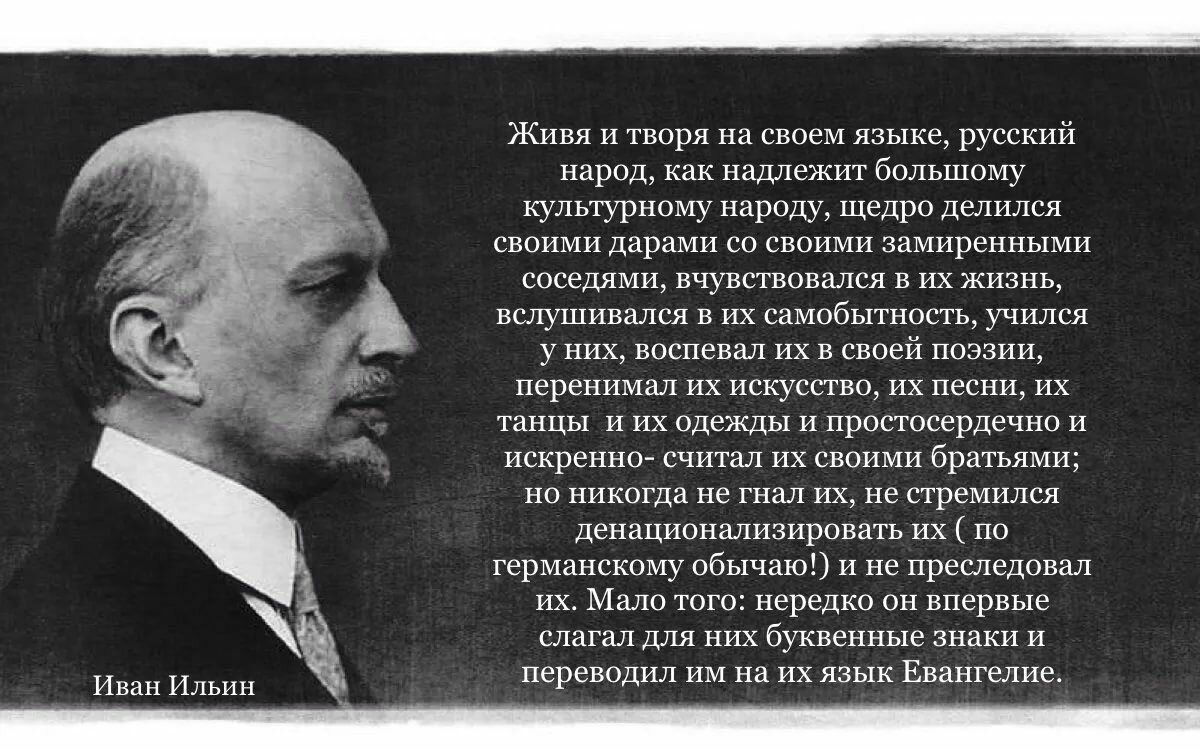 В борьбе с фашизмом наши народы отстояли страну, однако, внутренних врагов просмотрели. Когорта предателей во главе с Андроповым, Примаковым, Пономаревым, Горбачевым, Яковлевым, Ельциным, Черномырдиным, Гайдаром, Силаевым, Шапошниковым, Грачевым иже с ними в 1991г. разрушили СССР. Вот что сказал однин из наиболее информированных людей в системе КГБ СССР Николай Сергеевич Леонов - главный аналитик КГБ СССР, генерал-лейтенант КГБ в отставке о его отношении к В.В. Путину: «…Больше отрицательное, чем положительное. Положительное только в одном, которое уже давно исчерпало себя — это "мочить в сортире" в отношении ко всяким сепаратистам. Всё остальное — это пустые разговоры, пустые обещания, без каких-либо конструктивных планов. Мы не знаем куда идём и куда ведёт Путин Россию. Живём только на одной нефти. Иначе, говоря, мы, как наркоманы — вот привыкли к одному и сидим. Сложившаяся вокруг него абсолютно бездарная "рать" казнокрадов и "пустышек" поражает. Раз человек не может создать эффективную команду управленцев, значит человек не знает сам чего он хочет." (из интервью в интернет-студии "СЛАВЯНОФИЛ" 2013 год).  Его мнение о
Б. Ельцине и М. Горбачеве: об отношении к Ельцину: "...Разрушитель, Джек-потрошитель - другого я не могу слова придумать. Это человек, который "доломал" вместе с Горбачёвым, в противостоянии с ним. Эти два человека могут быть причислены к палачам русского государства и русского народа." (из интервью в интернет-студии "СЛАВЯНОФИЛ" 2013 год). О Горбачёве: "... Это вообще не политический деятель. Случайная личность. Абсолютно провинциальный политик. Человек без каких-либо программных установок. Жертва нарциссизма, болезнь тяжёлая, когда люди влюблены в самих себя. Это антипод политического деятеля..." (из интервью в интернет-студии "СЛАВЯНОФИЛ" 2013 г.). Вот такие деятели правили и правят Россией. Они исполнили мечту бесноватого А. Гитлера и его сообщников. Как отмечает писатель А. Быков: «Распяты мы наглою ложью, прибиты циничным гвоздём, и трусимся мелкою дрожью, пред хамом и разным жульём».Нет прощенья палачам и их пособникам«Мы живём в обществе, где государство всё, а человек – ничто, а такое общество не имеет будущего»(физиолог, российский ученый,
Лауреат нобелевской премии 1904 г. И. П. Павлов)В 2021 г. народы Союза ССР отметили скорбную дату -
80 лет начала фашистской агрессии против нашей страны и народа. Фашизм был и остается большим злом для народов всего мира. События в Югославии, Ираке, Афганистане, Ливии, Сирии этому свидетельство. Ещё живы те, кто освобождал Европу от фашизма, а Германия, Италия, Франция, Испания, Румыния и их союзники снова диктует свои права. США и НАТО бомбят независимые государства, члены ООН направляют войска для усмирения других, непокорных им народов. Снова топчет немецкий сапог чужие земли. За ними следуют японцы, датчане, норвежцы, румыны и другие. Их солдаты на штыках даруют свободу непокорным народам, как это было когда-то с русским, китайским, корейским, вьетнамским, иракским, ливийским, сирийским, ангольским, палестинским и другими народами. Под руководством США, Англии, Германии блок НАТО стал агрессивным на подобие фашистского. В начале октября 2020 г. США и Германия провели секретное учение, где отрабатывались способы действий на случай ведения ядерной войны. Помнится, как после вторжения в Ливию президент США, лауреат Нобелевской премии Мира Б. Обама выступил перед населением США с речью - заявил: «Операция была жизненно необходима для защиты гражданского населения от войск Каддафи». Но подобное уже было при Буше-младшем перед вторжением в Ирак. Примерно так вёл себя Гитлер, захватывая страны Европы, а в последующем напал на Советский Союз. Он хотел освободить наш народа от коммунистов, при этом разрушив тысячи городов и населенных пунктов, уничтожил десятки миллионов невинных граждан. Теперь истребляют славян, прежде всего россиян, украинцев и белорусов.США и НАТО не беспокоятся о тех десятках миллионов людей в мире, ежегодно умирающих от голода и нищеты. Неблагополучная обстановка в данном вопросе и в странах НАТО - США, Греции, Португалии, Польше, Венгрии. Так, по данным Всемирной организации здравоохранения (ВОЗ), ежегодно около
100 миллионов человек оказываются на пороге бедности из-за отсутствия медицинской страховки. Как объявил Всемирный банк (ВБ), скачок цен на продовольствие в последние шесть месяцев отбросил за порог нищеты ещё 44 миллиона человек, а общая численность обездоленных достигла 1,2 миллиарда. Неужели так и будут дурачить народы? Вспомним Первую мировую войну, борьбу народов за освобождение от капитала, Гражданскую войну и иностранную военную интервенцию против России. Приход к власти фашистов и их пособников в ряде стран Европы - Италии, Германии, Испании, Венгрии, Румынии, Финляндии, развязывание Второй мировой войны. После разгрома фашизма и окончания
Второй мировой войны, при активном участии СССР была разрушена колониальная система. США и их сателиты развязали агрессивные войны (Корея, Ирак, Вьетнам, Камбоджа, Египет, Сомали, Ангола, Мозамбик, Намибия, Никарагуа, Афганистан, Ирак, Сирия и т.д.). В войнах истребили десятки миллионов людей. Западные страны во главе с США и Англией стремились к дешёвой нефти, газу, мировому господству, но им мешал Советский Союз, и они с помощью внутренних предателей его развалили.В бытность президентом Р. Рейган заявил: "Я осознаю страх перед войной и боль от раскола, поразившую Европу, и я обещаю вам, что моя страна будет пытаться помочь в устранении этого бремени. Мы убеждены в том, что мы на Западе должны сопротивляться советской экспансии". После предательского развала СССР они стали хозяевами на земле. Нынешние натовские "миротворцы" широко применяют фашистские методы подавления народов. Так 29 государств НАТО совершили агрессию против Ливии. Они раскололи Судан и Эфиопию, запугивают Беларусь, Иран, Северную Корею. Уже явно просматривается подготовка к дестабилизации в Сирии, Иордании, Йемене, Украине, Молдавии, Белорусии. Идет новый передел мира на "цивилизованном" уровне. В ходе агрессии против Ирака Д. Буш-младший заявил: "Когда мы говорим о войне, мы действительно говорим о мире. Воевать необходимо ради безопасности США и всей планеты". И они воюют, бомбят и разрушают. Двусмысленная позиция России развязывает руки членам НАТО, у которых усиливается опасное ощущение вседозволенности, право совершать агрессию против других государств, смещать и убивать их лидеров, поддерживать мятежников, которые ими же подготовлены.В последний день марта 1991 г., состоялось последнее совещание Политического консультативного комитета Организации Варшавского договора, где было принято решение об упразднении военных структур ОВД. С этого момента НАТО безраздельно господствует на планете, и принимает любые решения, игнорируя мнение Совета Безопасности ООН. Защищать народы от агрессии стало некому. Все это способствует возрождению фашизма в Европе и других континентах.  Фашизм — это мировое зло, это кровавые войны, это истребление миллионов невинных людей. Это знают советские и другие народы, пережившие страшную трагедию в середине ХХ века. Благодаря СССР, от фашистского порабощения, от коричневой чумы были спасены не только советские граждане, но и народы многих стран мира.История возникновения и распространения фашизма свидетельствует, как уродливое и чрезвычайно опасное явление зарождалось в Европе: Италии, Германии, Венгрии и других странах. Германский фашизм — это не только буржуазный национализм, система политического бандитизма, это была система провокаций, унижений, издевательств, пыток, убийств. Это средневековое варварство, зверство и необузданная агрессия в отношении других народов. Такое творится и сейчас. В большинстве стран, образовавшихся на просторах бывшей Российской империи (СССР), установлены диктаторские режимы. Всё повторяется.В 1933 г. по требованию промышленного и финансового капитала власть в Германии перешла к национал-социалистам, которые в ранг государственной доктрины возвели шовинизм и фашизм. Гитлеровцы поставили перед собой цель, не только передел мира, но и завоевание мирового господства, распространение на покорные народы террористической диктатуры монополистического капитала: «Мы  говорил Гитлер, - произвести отбор слоя новых господ, чуждого морали и жалости; слоя, который будет сознавать, что он имеет право на основе своей лучшей расы господствовать над широкой массой».  11 августа 1939 года в беседе с Верховным комиссаром Лиги наций Буркхардом А. Гитлер заявил: «Все, что я предпринимаю, направлено против России. Если Запад слишком глуп, чтобы понять это, я буду вынужден добиваться соглашения с Россией, разбить Запад, а затем, после его поражения, собрав все силы, двинуться на Россию». Такая участь может постигнуть и нынешнюю Россию, но агрессором станет НАТО, с участием Германии.К лету 1941 г. под контролем нацистов и их союзников оказалось 12 европейских государств, с территорией 2 млн. кв. км. и населением около 190 млн. человек. На захваченных землях был установлен «новый порядок» - небывалый по размаху и жестокости режим грабежа, насилия кровавых расправ и истребления народов. Не считаясь с нормами международного права, человеческой морали, нацисты беспощадно разрушали захваченные города и села, превращали оккупированную территорию в «пустыню», истребляя мирное население, творили чудовищные злодеяния в отношении военнопленных и гражданских лиц. В первую очередь убивали офицеров, коммунистов и комиссаров. А. Гитлер говорил: «Славяне созданы, чтобы работать на немцев. Наша цель – поселить в местах их проживания 100 млн. немцев. Вокруг городов будет пояс из красивых деревень, по ту сторону будет другой мир. Там пусть живут русские. Мы возьмем лучшие их земли. В болотах пусть ковыряются славянские аборигены. Лучше всего для нас, если бы они объяснялись на пальцах. Никаких печатных изданий! Надо отучить их мыслить. От грамотности русских только вред. В каждой деревне поставить столб с громкоговорителем, чтобы сообщать новости и развлекать. Да, развлекать и отвлекать от политических, научных и вообще каких-либо знаний. Передавать простую ритмичную музыку. Она бодрит и повышает трудоспособность».Приняв план нападения на СССР под названием «Барбаросса», фашисты составили документы, санкционировавшие разбой и зверства. «Распоряжение об особой подсудности в районах «Барбаросса» и об особых мероприятиях войск» предусматривало самые жестокие способы расправы с советским населением и военнопленными. «План Ольденбург» и «Зеленая папка Геринга» предусматривали экономическое ограбление захваченных районов, уничтожение их промышленного потенциала. Нацистские главари ставили своей задачей уничтожение целых народов за исключением тех, кто относился к их расе. К примеру, датчан, голландцев, фламандцев, норвежцев как относящихся к «нордической расе» планировалось германизировать, а их страны влить в «великую германскую империю». В полном масштабе подлежало истреблению еврейское население Европы - 11 млн. чел. Такая участь ожидала и цыган. Часть славянских народов планировали онемечить, то есть оставить для обслуживания господ, а остальных выслать за Урал, или уничтожить.Согласно  "Ост" начальник отдела колонизации министерства по делам оккупированных восточных территорий Э. Ветцеле 27 апреля 1942 г. разработал документ, по которому предусматривалось принудительное выселение с территории Польши и оккупированных областей СССР 75-85% населения - более 31 млн. чел. Но министерство Розенберга сочло эту цифру заниженной и предложило увеличить её до 46-51 млн. человек. Планировалось подчинить Германии Западную Сибирь, Новосибирскую, Кемеровскую обл., а также Кузбасса. Ставилась задача не только разгромить советское государство с центром в Москве, но и истребить русских как народ. В захваченных фашистами городах и населенных пунктах строились виселицы, людей подвергали нечеловеческим пыткам, унижениям и издевательствам. Арестовывали и казнили за уход с работы, за нарушение установленного комендантского часа, за чтение листовок, за случайно брошенное слово, за непонравившуюся внешность.На оккупированных территориях работали четыре группы палачей: СС, СД, гестапо и полиция. Они расправлялись с людьми жестоко. Так, в Польше оккупанты в мае-июне 1940 г. уничтожили 3500 деятелей науки, культуры, искусства. С территории, присоединенной к Германии, было изгнано около 2 млн. поляков, имущество которых присвоили завоеватели. Фашистский палач
Г. Франк заявил: «Политическая роль польского народа закончена. Он объявляется рабочей силой, больше ничем…». В результате агрессии и зверств, только в Польше, было уничтожено 6 млн. человек. Но современность показала - поляки об этом забыли... Так называемые айнзацгруппы истребили миллионы граждан разных национальностей: русских, украинцев, евреев, цыган, латышей, поляков, литовцев, югославов, эстонцев, молдаван, грузин и других народов. Многие об этом забыли.В годы войны айнзацгруппа «С», дислоцировавшаяся в Киеве, за один день расстреляла в Бабьем Яре 100 тыс. человек. Эти группы травили в газовых камерах-душегубках, загоняли в болото и топили, вешали людей, сжигали деревни и сёла. Эти миротворцы с крестом и мечём истребили все население белорусских деревень: Борки, Осетки, Кураши, Червоная, Попущево, Хатынь. За годы оккупации фашисты и их пособники сожгли и разрушили 9200 белорусских населенных пунктов. С целью массового истребления людей нацисты создали сеть концлагерей. Наряду с массовым уничтожением людей в крематориях, практиковали умерщвление их непосильным трудом и голодом. Так, концлагерь в Освенциме был рассчитан на истребление 30 тыс. человек в сутки, в Треблинке –25 тыс., в Собиборе – 22 тыс., в Белжеце – 15 тыс. Уже в начале войны существовали концлагеря: Дахау, Саксенхаузен, Бухенвальд, Маутхаузен, Флоссенбург и Равенсбрюк.C давних времён немцы приносили славянским народам одни беды. Несмотря на это, объединить славянские народы не удается. Вот еще одно из высказываний бесноватого
А. Гитлера - «Пусть не вздумает какой-нибудь школьный деятель вдруг провозгласить обязательное обучение народа. Если русские, украинцы, киргизы и т.д. научатся читать и писать, то это нам может лишь навредить. Ибо подобные навыки дали бы возможность самым способным из них получить определенные знания в области истории и, следовательно, прийти к размышлениям политического свойства, острие которых было бы неизбежно направлено против нас. Было бы разумнее установить в каждой деревне громкоговоритель, чтобы таким путем информировать людей о новостях и дать им пищу для разговоров; это лучше, чем допустить их к самостоятельному изучению политических, научных и т.п. сведений. В остальном будет совершенно достаточно, если немецкое население, например, украинцы, научатся немного читать и писать по-немецки. Обучение арифметике и т.п. излишне. Ни в коем случае не следует допускать немецкое население к высшему образованию. Если мы впадём в подобную ошибку, то сами окажемся виновными в нарастающем сопротивлении нашему господству. Впрочем, школы им нужно оставить, взымая плату за обучение. Только в них не должно быть никакого обучения, кроме как пониманию дорожно-транспортных знаков. Преподавание географии должно ограничиваться в общих чертах сведениями типа: «Столица империи - Берлин». И пусть никому не приходит в голову передавать покорённым народам по радио из их прежней истории. Передавать надо музыку, еще раз музыку! Ибо веселая музыка способствует прилежной работе. А если люди смогут побольше плясать, то и это должно только приветствоваться».Концлагеря были поставщиками рабочей силы, а их узники беспощадно эксплуатировались на германских заводах. За годы войны гитлеровцы и их пособники отправили в лагеря смерти
18 млн. человек, из которых 11 млн. уничтожены. Народы Европы от истребления спасли советские воины-освободители. Жаль, что об этом забыли не только в освобожденных от фашизма странах, где покоятся сотни тысяч убитых наших солдат и офицеров, но и на просторах бывшего СССР. Вспомните, раскопанные могилы и разрушенные памятники в Московской, Ивановской, Ростовской, Ленинградской, Новгородской, Воронежской, Волгоградской областях, Ставропольском и Краснодарском крае, в Грузии, Украине, Литве, Латвии, Эстонии, Молдавии. Хотя за свободу Советский народ заплатил дорогой ценой - 27 млн человеческих жизней.В Обращении к народу 10 мая 1945 г И.В. Сталин сказал: «Великие жертвы, принесены нами во имя свободы и независимости нашей Родины, неисчислимые лишения и страдания, пережитые нашим народом в ходе войны, напряженный труд в тылу и на фронте, отданный на алтарь Отечества - не прошли даром и увенчались полной победой над врагом. Великая борьба славянских народов за свое существование и свою независимость окончилась победой над немецкими захватчиками и немецкой тиранией…Три года назад Гитлер всенародно заявил, что в его задачи входит расчленение Советского Союза и отрыв от него Кавказа, Украины, Белоруссии, Прибалтики и других областей. Он прямо заявил - «Мы уничтожим Россию, чтобы она больше никогда не смогла подняться». Но сумасбродным идеям Гитлера не суждено было сбыться, - ход войны развеял их в прах». Но то, что не удалось Гитлеру, сделали горбачевы, ельцины, яковлевы, шеварднадзе, бакатины, черномырдины, гайдары, шахраи, бурбулисы, шапошниковы, грачевы, ерины, куликовы, волкогоновы и их сообщники. Их злодеяния с родни творимых фашистами - без срока давности.После победоносного завершения войны на весь мир прозвучали итоги Потсдамского соглашения, в котором говорилось: «Германский милитаризм и нацизм будут искоренены, и Союзники, в согласии друг с другом, сейчас и в будущем, примут и другие меры, необходимые для того, чтобы Германия никогда больше не угрожала своим соседям или сохранению мира ». Но все пошло по другому пути. Ныне фашизм расцвел бурным цветом не только на Западе, но и странах бывшего Союза, в т.ч. России.В соответствии с Соглашением от 8 августа 1945 г. между правительствами СССР, США, Великобритании и Франции, к которому затем присоединились еще 19 государств, был создан Международный военный трибунал. Суду трибунала были преданы 24 военных преступника. Большинство из них приговорены к смертной казни через повешение. Трибунал осудил агрессию и агрессоров, вскрыл сущность фашизма, необходимость бдительности народов. В ночь на 16 октября 1946 г. на территории Нюрнбергской каторжной тюрьмы приговор был приведён в исполнение. Трупы казнённых фашистов сожгли, а прах был рассеян над территорией Баварии. Так закончился бесславный конец палачей. Вся Европа преклонялась перед освободителями, ставила им памятники, восхваляла, а после того, как ужасы войны поутихли, с развалом Советского Союза началось охаивание победителей. Анализируя происходящее в ходе развала страны, позицию отдельных советских миротворцев, генералов, офицеров, многие из которых носят советские ордена, медали, а то и звёзды Героев Советского Союза, диву даёшься как легко они предали свой народ, присягу, а отдельные безжалостно расстреляли и утопили в крови защитников законной власти в 1993 году – Верховного Совета РФ.Как могло случиться, что целая когорта генералов-ленинцев, бывших членов КПСС, кандидатов и членов ЦК КПСС, предали присягу, пошла на сделку с совестью и, объединившись с ельцинистами разрушила Российскую Империю (СССР), за которую на словах так ратовали, страну, которую собирали тысячу лет, столетия отстаивали предки. Защищая свою независимость на просторах этих земель, сложили головы миллионы россиян, пролито реки крови. Трусость, личная выгода, безразличие к чужой беде, стране и народу — вот истинное лицо предавших присягу. Как сказал выдающийся физиолог, российский учёный, Лауреат Нобелевской премии 1904 г. И.П. Павлов: «Я всего больше вижу сходство нашей жизни с жизнью древних азиатских деспотов. Пощадите же родину и нас». Прошло 80 лет с начала Великой Отечественной войны. Уже высохли слезы вдов, чьи мужья сложили головы за СССР - Россию. Состарились дети, выросли внуки, правнуки, а боль утрат, потери друзей не дает покоя. Давно зажили раны от пуль и осколков, но шрамы остались и будут всю оставшуюся жизнь напоминать о прошлом. Тяжело ветеранам и детям войны переживать моральное унижение.Для многих граждан Советского Союза Великая Отечественная война — это не только героическое, но и трагическое событие. Налагает свой отпечаток сотрудничество с гитлеровцами предателей из бывшего Союза. Последние десятилетия оно приобрело новую окраску. Брожение в умах не только отпетых отщепенцев, но и солидных учёных, политиков и государственных деятелей продолжается. В этом большую роль играют СМИ и позиция нынешнего руководства страны. Многие считают, что в самых преданных фашистам войсках СС служили только немцы, а признание на Нюрнбергском процессе этих формирований преступной организацией касается только Германии и ее союзников. На самом деле это не так. В формированиях СС только поначалу брали людей с «нордической» кровью. Потом в ряды эсесовцев набирали людей из Скандинавии, Голландии и Фландрии, а в последующем набирали самых отъявленных головорезов и негодяев из большинства стан Европы. На восточном фронте воевали эсэсовцы из Венгрии, Италии, Румынии, Словакии, Норвегии, Швеции, Испании, Голландии, Албании, Франции, Бельгии, Боснии, Дании и других стран. Сейчас эти страны входят в блок НАТО и их алчные мечты устремляются на восток.В войсках СС воевало по 300 шведских и швейцарских добровольцев, 2 тысячи люксембуржцев, 6 тысяч норвежцев, 7 тысяч албанцев, 10 тысяч датчан и столько же сербов, 20 тысяч французов и столько же хорватов, 40 тысяч бельгийцев, 50 тыс. голландцев. На стороне Германии сражались соединения СС:- испанская «Голубая дивизия», состоящая из солдат регулярных войск, ветеранов и членов фалангистской милиции;- французский легион;- датский добровольческий корпус;- 13-я горная дивизия СС «Хандшар» состоящая из боснийских мусульман;- добровольческая дивизия СС «Принц Евгений», воевавшая на Балканах. Дивизия комплектовалась добровольцами из числа венгров, румын и югославов. Вояки этого соединения совершали массовые убийства, проявляли зверства против мирного населения.Так вели себя солдаты кавалерийской дивизии СС «Флориан Гейер». На стороне фашистов были и представители других стран, болгарские, литовские, латвийские, эстонские, кавказские, тюркские соединения, британский и индийский легионы. Сейчас потомки этого сброда, и их единомышленники на территории бывшего СССР объединились, и готовят новые походы против независимых, миролюбивых стран. Притом, по всему миру. В 1999 г. в ходе агрессии стран НАТО против Югославии Б. Клинтон сказал: "Мы проводим военную операцию в Косово вместе с нашими союзниками, чтобы отстоять мирную, неделимую и свободную Европу, которая впервые досягаема для нас". Вот так. Наиболее позорным явилось предательство бывших советских граждан. Оказавшись на оккупированной территории или в плену, многие предали прежние идеалы, а вместе с ними и свою Родину, переметнулись на сторону врага.С помощью предателей фашистам удалось сколотить союзы и формирования под громкими названиями:- Комитет освобождение народов России (КОНР);- Русское освободительное движение (РОД);- Освободительное движение народов России (ОДНР);- Белорусская Краевая Абарона (БКА);- Русская национальная народная армия (РННА);- Украинская национальная армия (УНА);- Украинское вызвольне вийско (УВВ) и другие.Но наиболее значительное количество изменников скопилось в Русской освободительной Армии (РОА). В этом особую роль сыграл генерал А. Власов и его сторонники. Они сумели одурманить многих соотечественников. По данным зарубежных исследователей только в составе войск СС в годы войны служило более 150 тысяч граждан бывшего СССР, в том числе 50 тыс. в русских (из них около 35 тыс. казаков), 40 тыс. латышей, 30 тыс. украинцев, 20 тыс. эстонцев, 8 тыс. белорусов. В войсках СС воевали грузинские, армянские, азербайджанские, крымско-татарские, осетинские и другие части и соединения, набранные из пленных и предателей своей страны и народа. Особую жестокость проявляли части генералов-предателей А. Власова, А. Шкуро, П. Краснова, Т. Доматова.Власов самым тесным образом сотрудничал с немцами. Он лично ездил по захваченным территориям и фашистским лагерям, где содержались советские пленные и агитировал служить новым хозяевам, изменять присяге, вступать в РОА. В открытом письме, распространявшемся в лагерях среди военнопленных, весной
1943 года, а также в газете «Возрождение на Востоке» №4, март 1943 года А. Власов писал: «Мой долг заключается в том, чтобы призвать русский народ к борьбе за свержение власти большевиков…в союзе и сотрудничестве с Германией он (народ) должен построить новую счастливую родину…». Воевали «борцы» за свободную Россию не только на Восточном фронте. Так, против итальянских патриотов действовала грузинская группа под командованием П. Цулукидзе; азербайджанские части под командованием М. Исрафилова; армянские подразделения под командованием
В. Саркисяна. Они уничтожали французских, греческих, югославских, албанских, польских и других патриотов, сражавшихся с фашистами. Зверства, которые совершали фашистские прихвостни, невозможно описать, а горе и страдания народа не измерить ни какими весами. Предатели совершали злодеяния под трёхцветным флагом, который стал символом поражения, предательства и измены. Так, в прошлом столетии под этим флагом Россия потерпела поражение в русско-японской войне, проиграла Первую мировую, под этим флагом белогвардейцы развязали Гражданскую войну и вместе с интервентами уничтожали свой народ. Под этим знаменем грабили и убивали власовцы и их единомышленники-пособники фашистов. Сейчас над Кремлём развевается власовский флаг, а недовольных усмиряют полицией и нацгвардией, «лечат» штрафами. В войне участвовали около 18 млн. советских солдат и офицеров, несколько миллионов оказалось в плену, однако согласилось пособничать с фашистами ничтожно малое количество. Против агрессора и их пособников сражались представители всех народов СССР. Прежде всего: русские, украинцы, белорусы, евреи, грузины, азербайджанцы, армяне, осетины, татары, латыши, литовцы, эстонцы, мордва, коми, казахи, таджики, узбеки, туркмены, киргизы, чуваши, башкиры и другие. И победили. Вечно будут жить в памяти народной подвиги генерала Д. Карбышева, поэта
М. Джалиля, лётчиков И. Кожедуба и А. Покрышкина, разведчика Н. Кузнецова, партизанского генерала, коммуниста С. Ковпака, комсомольцев З. Космодемьянской, О. Кошевого, В. Тритякевича, Л. Шевцовой, М. Цукановой, В. Волошиной, юных борцов с фашизмом - В. Котика, М. Шинкевича, В. Нацевича и многих других. В 1991 г. получилось всё наоборот. Страну предала партийная и комсомольская верхушка, генералитет армии, милиции, КГБ и других силовых структур. Прежде всего Андропов, Питовранов, Примаков, Шапошников, Грачев, Куликов, Ерин, Романов иже с ними.Порой приходится слышать, мол о предателях в советские времена старались умалчивать, скрывая неприглядные подробности внешней и внутренней политики, создавшей условия сотрудничества граждан с врагом. На самом деле всё наоборот. Советская власть щадила родных, детей и внуков изменников. Иначе не было бы среди известных советских писателей, артистов, учёных, военачальников имён, родные и близкие которых работали против неё. Говорить о предателях, значит травмировать невинных родных и близких. Это раньше понимали. А вот «демократы» и их глашатаи не щадят детей и внуков бывших советских руководителей – Ленина, Сталина, Дзержинского, Брежнева, Щелокова, Лигачева, Пуго, Язова, Гришина, Романова и других.За годы "демократических" реформ в России, на просторах бывшей Российской империи (СССР) истреблены миллионы людей. Народ унижают, оскорбляют, лишают средств к существованию, выгоняют из квартир, бьют дубинами, как скотину. Люди затравлены морально и духовно, измотаны непосильным трудом, голодом, обессилены в борьбе за отстаивание своих прав на льготы, лечение, существование. Не выдержав унижение и издевательств заканчивают жизнь самоубийством, вымирают. За годы реформ численность населения России сократилась почти на 20 миллионов человек. По данным ООН к 2025 г. численность населения России сократится на 31 млн. Как сказал бывший премьер-министр Англии Д. Мейджор: задача России после проигрыша «холодной войны» - обеспечить ресурсное благополучие страны. Но для этого ей нужно всего 50-60 млн. человек». Тэтчер назвала 15-20 млн.  Такие планы преследовали и гитлеровцы. Как сказал Нобелевской лауреат Ж. Алфёров: «Разрушение Советского Союза было величайшей трагедией, а праздник независимости России для меня – это похороны СССР. Сейчас нам любят напомнить, что после революции 1917 года в эмиграции оказалось 2,5 млн наших соотечественников. А ведь после 1991 года в эмиграции оказалось 25 млн русских. Русский народ оказался разделённым».Почти двадцать лет криминальная хроника напоминает прошлые годы войны. На просторах некогда спокойной, мирной советской страны гремят взрывы заложенных мин, брошенных гранат, стрельбы из гранатомётов, пулемётов, автоматов, выстрелы из снайперских винтовок. И только упоминание о преступниках, бандитах, киллерах и рейдерах дают понять, что это криминал, осуществляющий кровавые разборки между преступными кланами, перекраивающих Россию на свой лад. Участвуют, а то и руководят этом бандитским криминалом высокопоставленные генералы, прокуроры, судьи, представители МО, МВД, МЧС, таможни. В стране развернута компания по вытравливанию из сознания граждан символов и достижений советской эпохи, нашего героического прошлого. Из числа государственных праздников вычеркнуто
7 ноября, донельзя унижено поколение ветеранов армии и флота. Это, прежде всего, труженики тыла в годы ВОВ, афганцы и интернационалисты, участники войн в Чечне и других военных конфликтов на территории бывшего СССР, чернобыльцы, ветераны подразделений особого риска и другие.С подачи бывшего члена КПСС, «единоросса», депутата ГД генерала А. Сигуткина, со Знамени Победы сняли советские символы серп и молот. Устами михалковых, полтавченков, матвиенок, чубайсов, дворковичей, мединских и иже с ними, звучат призывы перекопать Красную площадь, убрать Мавзолей В.И. Ленина. Все эти брожения в умах вызваны предательством М. Горбачева,
Б. Ельцина А. Яковлева, С. Шушкевича, Л. Кравчука, Э. Шеварднадзе и иже с ними. В юбилей иуды по телевидению его значимость для страны и народа доказывал один из ведущих пропагандистов СССР, промывавший нам мозги в 80-90 гг. ХХ века Г. Боровик. Он убеждал россиян на передаче у Соловьева, что: "Михаилу Сергеевичу не повезло с нами! Подобное и про Ельцина, и про недавнего юбиляра Гайдара говорили - нам с ними круто повезло, а вот им с нами - нет". Это сказано о российском народе.Боровик прекрасно знал о поступках М. Горбачева, помнит слова, сказанные им в речи на семинаре в Американском университете в Турции: « было уничтожение коммунизма, невыносимой диктатуры над людьми. Меня полностью поддержала моя жена, которая поняла необходимость этого даже раньше, чем я. Именно для достижения этой цели я использовал свое положение в партии и стране. Именно поэтому моя жена все время подталкивала меня к тому, чтобы я последовательно занимал все более высокие посты в стране. Когда я лично познакомился с Западом, я понял, что я не могу отступить от поставленной цели. А для её достижения я должен был заменить все руководство КПСС и СССР, а также руководство во всех социалистических странах. Моим идеалом в то время был путь социал-демократических стран. Плановая экономика не позволила реализовать потенциал, которым обладали народы социалистического лагеря. Только переход на рыночную экономику мог дать возможность нашим странам динамично развиваться. Мне удалось найти сподвижников в реализации этих целей. Среди них особое место занимают А.Н. Яковлев и Э.А. Шеварднадзе, заслуги которых в нашем общем деле просто неоценимы. Мы без коммунизма будем выглядеть лучше. После 2000 года наступит эпоха мира и всеобщего процветания...». В Москве Горбачеву и Рейгану поставлен памятник. На календаре 2021 г., а мира все нет. Народ по-прежнему нищий, голодный, вымирает, а кругом льётся кровь. Странно, как оказались не замеченными на вершине идеологической борьбы люди, наподобие Яковлева, Кравчука, Волкогонова, Шушкевича, Боровика, Бовина, Зорина, Бурлацкого, Чубайса, Ципко, Долгих, Сорокина, Строева, Шляги иже с ними.Нет необходимости убеждать Генриха Боровика, что во всех цивилизованных странах (а нынешние правители считают Россию таковой) лица, совершившие преступления, отвечают одинаково перед законом (от рядового гражданина, до президента). И, в случае совершения преступления, несут ответственность по суду. Такие факты имели место в США (Р. Никсон), Франции (Ж. Ширак и Н. Саркози), Израиле (М. Кацава), Чили (А. Пиночет), Украине
(Л. Кучма), Грузии (М. Саакашвилии) и других странах. В России все наоборот - М. Горбачев и Б. Ельцин – развалили страну (после референдума 17.03.1991 г.) и никаких наказаний не понесли. Наоборот, оба разрушителя награждены В. Путиным высшими наградами России и огромными привилегиями, в т.ч. семьи. Это плевок в душу народам СССР. В мирное время мы лишились своих территорий в пользу США, Норвегии, Китая, Казахстана и Азербайджана. Отданы сотни тысяч квадратных километров морского шельфа и сухопутной территории.Как пишет Ю. Дегтярёв в стихотворении «Лучшему немцу»:«Всё цветёшь, иуда меченый,Не стыдясь продажных глаз,Обожаемый неметчиной,Презираемый у нас».В связи с 80-летием Б. Ельцину в Екатеринбурге открыли памятник и Ельцин-центр, в С-Петербурге его именем названа библиотека, улицы и площади, хотя он совершил переворот, расстрелял защитников Верховного Совета РФ – высшей законодательной власти в России, развязал бойню в Чечне, уморил голодом миллионы россиян. Как сказано (в октябре 2020 г.) в документальном фильме по ТВ (расстрел ВС РФ), в случае поражения ельцинистов планировали ввод войск США на территорию России. Хочется напомнить тем, кто предал и разрушил нашу Родину - кто истребляет народ, преследует и травит нас голодом, гноит патриотов в тюрьмах, прочитайте материалы Нюрнбергского процесса. Вы найдете много схожего в своих злодеяниях с теми, что творили фашистские палачи. Их финал известен - придет и ваш черёд. Предателям присяги и закона придётся ответить за преступления перед народами СССР (России) и семьями тех, кого свели в могилу.Бывшие члены КПСС вошли в партию "Единая Россия" во главе с В. Путиным. Но стиль их работы антинародный. Народу пустые обещания, а ельцинистам доллары. Так, ведет себя бывший советский генералитет, который предал народ, в чём мы убедились в ходе развала страны, преступного расстрела Верховного Совета в 1993 г., их поведения в Государственной думе, Совете Федерации, на должностях губернаторов, мэров, глав управ районов, сел и деревень. Противники социализма, предавшие страну, усиливают нападки на нашу историю, глумятся над советскими символами. Они стремятся сделать народ «Иванами, не помнящими родства». Это происходит по вине путиных, шойгу, грызловых, ивановых, грачевых, ериных, куликовых, панковых, сигуткиных, сердюковых и иже с ними. Как сказал поэт В. Исаев:«Позор вам, думские «вашбродь»Пороть Сигуткина, пороть!Сняв генеральские штаны.На главной площади страны!»Клятвопреступники травят патриотов, считая их главным препятствием в достижении своих грабительских целей. Они убили Маршала Советского Союза В. Ахромеева, генерал-лейтенанта Л. Рохлина, сгубили генерал-лейтенанта юстиции В. Ильюхина, генерал-майора авиации Е. Копышева, держали в тюрьме полковника В. Квачкова, преследуют Н. Платошкина и многих других патриотов Родины. Но рано или поздно им придётся ответить за предательство. В Морском Уставе 1720 г. разработанного под руководством Петр I «О дезертирах и беглецах» сказано: «Кто к неприятелю перебежит, того имя к виселице прибито, и оный яко нарушитель присяги, шельмом и изменником публично объявлен имеет быть, и пожитки его взяты, и ежели он пойман будет, без всякой милости и процессу повесить его надлежит». Уважаемый предок дело говорил.Трагедия России в том, что к власти пришли предатели народа, притом, как говорится – «из грязи, да в князи».
О В. Путине д.и.н., генерал-лейтенант КГБ Н.С. Леонов сказал: «Раз человек не может создать эффективную команду управленцев, значит человек не знает сам чего он хочет». Он утопил космическую станцию «Мир», ликвидировал наши базы в Камране (Вьетнам), отказался от использования важнейшего для России Центра радиоэлектронной разведки на Кубе, отдал китайцам наши земли (340 кв. км), уничтожил уникальные подвижные железнодорожные комплексы стратегических ракет, разгромил армию, флот и судоремонт, а теперь за счёт нищего народа восстанавливает. Он делает всё, дабы рассорить народы России и Украины, Молдавии, Белоруссии, Грузии, Азербайджана и другие. Путин подписал унизительный для военных пенсионеров закон 2004 г. №122-ФЗ, лишив ряда льгот и т.д. А упреки на отдельных политиков Запада – это для отвода глаз.У правителей России нет государственного мышления, постоянства в делах и поступках. Прав Тютчев, когда писал: "Русская история до Петра Великого - одна Панихида, а после Петра Великого - одно уголовное дело". Людей травят морально, морят голодом, преследуют, сажают в тюрьмы, убивают. В 2003-2010 гг. в России родилось около 12 млн. человек, а умерло - 17 млн. За период с 1992 по 2010 гг. умерло на 13 млн. больше, чем родилось (естественная убыль 772,5 тыс. чел. в год). В 2020 г. почти
на 600 тыс. человек умерло больше, чем родилось. Если при Ельцине умирало на 734 тыс. чел. больше, чем родилось, то при Путине, "пахавшем как раб на галерах" убывало в среднем по
815 тыс. чел., то есть на 11% больше. Выходит, геноцид россиян при Путине "спасавшем Россию" усилился. Положение по-прежнему катастрофическое. Количество несовершеннолетних сократилось на 14 млн. чел. В стране ликвидировано 20 тысяч общеобразовательных школ, 5300 лечебных учреждений, разрушено около 35 тыс. деревень, влачат жалкое существование 50% россиян. Общество деградирует и спивается. В России 7 млн. наркоманов и более 5 млн. алкоголиков. В стихотворении «Благодарность г-ну Президенту от подводников» Н. Гульнов, написал:«Ну что за век - смешон и смутен:Рыдаем, тонем и горим!Как не сказать: «Товарищ Путин!Мы Вас за все благодарим!»За то, что правят нами барды,За Ваше множество ролей,За то, что наши миллиардыВ карманах новых королей!За то, что Вам слагают оды,За то, что умный Вы такой, За то, что к паперти СвободыИдем с протянутой рукой.».Разрушителям, пособникам, врагам России хочется напомнить о том, что они совершили тяжкое преступление против своего народа, что сказалось и на судьбах народов мира. Ваши злодеяния народы не забудут и не простят. В России беда не только дураки и дороги, но и приспособленцы. Эти господа реализовали доктрину А. Даллеса по развалу страны. В ней говорится: "...Мы найдем своих единомышленников, своих союзников в самой России. Эпизод за эпизодом будет разыгрываться грандиозная по своим масштабам трагедия гибели самого непокорного на земле народа, окончательного, необратимого угасания его самосознания... В управлении государством мы создадим хаос и неразбериху. Мы будем незаметно, но активно и постепенно способствовать самодурству чиновников, взяточников, беспринципности. Бюрократизм и волокита будут возведены в добродетель. честность и порядочность будут осмеиваться и никому не будут нужны, превратятся в пережиток прошлого. Хамство и наглость, ложь и обман, пьянство и наркоманию, животный страх друг перед другом и беззастенчивость, предательство, национализм и вражду народов, прежде всего к русскому народу - все это будет незаметно и ловко культивироваться, все это расцветет махровым цветом...". План Даллеса реализован. Несмотря на это, Патриотам не следует падать духом, надо бороться, отстаивать СССР-Россию. В стихотворении "Севастополь на кораблях, слушай!" С.П. Сурнин пишет:«...До Кремля дойти. Остановиться.Вызвать президента и сказать:"Хватит врать и дьяволу молиться,Хватит зад у Запада лизать!Хватит вам в угоду дяде сэмуАрмию и флот на части рвать!".И сказать по-флотски за измену,Чтоб не смел Россию продавать!»Стремление определенных ельциноидов объявить 70 лет Советской власти периодом сплошных репрессий и войн, назвать Победу над фашизмом, великие достижения в образовании, науке, культуре, космосе "российской катастрофой" и принудить нас расплачиваться за преступления прошлого века абсурдно. Они дорого обойдутся российскому народу. Скудоумие отдельных политиков - новый виток фашистского мракобесия и морального унижения, прежде всего русского народа. Коммунисты во главе с В.И. Лениным и И.В. Сталиным подняли Россию с колен до космических высот, а эти мракобесы все сгубили. Но патриоты убеждены - здоровые силы не дадут окончательно поставить нашу великую страну на колени. Надо бороться, не щадить себя ради восстановления Советской власти. Помните! Родина у нас одна, она в смертельной опасности – её надо спасать.Преступление против человечества«Все, кто ни есть в городах и селениях, в степях и лесах, у кромки великих, омывающих страну океанов, - очнёмся, встанем для единения и отпора грабителям Родины!»
(«Слово к народу»Газета «Советская Россия»,23 июля 1991 г.).20 ноября 2020 г. исполнилось 75 лет начала Нюрнбергского процесса над военными преступниками фашистской Германии, развязавшими Вторую мировую войну, принесшую много горя и страданий, унесшую более 50 млн. жизней, из которых 27 млн. граждане СССР. Спустя 75 лет после Победы в Великой Отечественной войне мы вновь возвращаемся к злодеяниям фашизма, как предупреждение тем, кто разжигает ненависть и вражду между народами. История возникновения, становления и развития фашизма свидетельствует, что это уродливое и опасное явление зарождалось в Италии и Германии. «Германский фашизм, - подчёркивал Болгарский государственный и политический деятель Г. Димитров – это не только буржуазный национализм… Это правительственная система политического бандитизма, система провокаций и пыток… Это средневековое варварство и зверство. Это необузданная агрессия в отношении других народов и стран». Слова, сказанные выдающимся деятелем международного коммунистического и рабочего движения 85 лет назад актуальны и сегодня.Начало активного зарождения фашизма – первая половина ХХ века. По требованию промышленного и финансового капитала в начале 1933 г. власть в Германии передана национал-социалистам, которые в ранг государственной политики возвели шовинизм и фашизм. В чем корни злодеяний - фашизм с его оголтелым национализмом и безудержной жаждой обогащения за счёт насилия, грабежей, убийств, стремление к мировому господству. Насилие порождено капитализмом, военно-промышленным комплексом, где источником богатств и процветания является стремление к наживе. Единственной силой способной остановить его расползание был Советский Союз и коммунисты во главе с И.В. Сталиным. Предатели социалистического строя это отвергают, сравнивая Сталина с Гитлером. Это ложь, ибо Сталин был  патриотом страны, по духу и поступкам советским, русским человеком. К лету 1941 г. под контролем фашистов оказалось 12 европейских государств, территории в 2 млн. кв. км с населением около 190 млн. чел. На захваченных землях установлен «новый порядок» - небывалый по размаху и жестокости режим грабежа, насилия, кровавых расправ и истребления народовПодобные методы применяли США и их союзники по НАТО  в ходе агрессии против Ирака, Афганистана, Югославии, Ливии, Сирии, бандеро-фашисты в Украине.После захвата наследниками Бандеры власти в Украине, они развязали войну против русскоязычного народа Донбасса и Луганска, жестоко истребили многие тысячи мирных граждан, женщин, стариков и детей. По данным ООН украинские националисты убили и замучили более шести тысяч человек, а другой информации - потери в Новороссии составили около сорока тысяч. Самостийники разрушили тысячи домов, заводов, фабрик, больниц, школ, детских садов. Они лишили стариков и инвалидов средств к существованию - пенсий, пособий, продуктов питания, воды, оставив без тепла и света. Виновные должны нести  наказание, как фашистские палачи. Совершённые Турчиновым, Порошенко, Яценюком, Тимошенко, Порубием, Зеленским и их окружением преступления против своего народа не имеют срока давности и классифицируются как злодеяния, совершенные фашистами.По плану «Барбаросса» на территории СССР было введено распоряжение об особой подсудности в районах «Барбаросса» и об особых мероприятиях войск, которое предусматривало самые жестокие формы и методы расправы над советским мирным населением и военнопленными. Подобное происходит в наши дни под присмотром США и Германии во главе с госпожой
А. Меркель (бывшая активистка ГДР, а ныне названна Гитлером в юбке). Войска США и НАТО жестоко бомбили народ и разрушали инфраструктуру Югославии, Афганистана, Ирака, Ливии, Сирии. С их подачи убиты С. Милошевич, С. Хусейн,
М. Кадаффи, свергнут законно избранный президент Украины
В. Янукович. Мир увидел страшные кадры обезглавливания, сжигания и утопления в клетках исламскими боевиками людей в Сирии. Подобное творили украинские националисты в Киеве, Одессе, Харькове и других городах и селах Украины. Это почерк фашистов и их пособников в годы войны.В годы войны, в результате зверств фашистов, только в Польше уничтожено около 6 млн. чел. За освобождение Польши сложили головы 600 тыс. советских солдат и офицеров в т.ч. командующий фронтом генерал армии И.И. Черняховский. Тем не менее, следуя указаниям США и Евросоюза, руководство современной Польши взяло курс на агрессивное отношение к России, поддерживает потомков тех, кто в войну истреблял поляков, евреев, русских, белорусов, украинцев на Волыни, в Хатыни, Бабьем Яру, Львовской, Тернопольской, Харьковской и других областях. В Польше, Австрии, Венгрии, Украине, Латвии, Литве, Эстонии ныне оскверняют и разрушают памятники погибшим советским воинам, игнорируют роль Советского Союза в освобождении народов Европы от фашизма. В Украине бандеровцев возводят в ранг героев. Участники войны, боровшиеся с фашизмом и бандеровцами, стремительно уходят, а молодежь, одурманенная западной пропагандой, воспитанная на искажённой информации в школьных учебниках о фашизме, умело оболваненная фильмами-боевиками, не прикрытым сексом, наркотиками и пепси не интересуется прошлым. Молодое поколение не хочет понять, что беда придёт в их дом незаметно, крадучись, ласково убаюкивая сознание западной пропагандой, как пришла к иракцам, афганцам, ливийцам, сирийцам, украинцам. Почитаемая ельциноидами немка Екатерина II - российская императрица (захватила власть путем переворота) говорила: «Черни не должно давать образования, поскольку будут знать столько же, сколько Вы, да я, то не станут повиноваться нам в той мере, в какой повинуются теперь». Её однокровец, путинский реформатор, приближённый к Кремлю «разрушитель России» Г. Греф (бывший министр экономического развития и торговли РФ, а ныне банкир) сказал: «Вы говорите страшные вести. Как только простые люди поймут основу своего я, самоидентифицируются, управлять, т.е. манипулировать ими будет чрезвычайно тяжело. Люди не хотят быть манипулируемы, когда имеют знания». Вспоминаются слова генералаМ.Д. Скобелева, который говорил: «Есть одна война, которую я считаю священной. Тот, кто хочет сожрать славян, должен быть сам изничтожен. А это – немец. Он наш главный враг».В июне 1942 г. фашисты уничтожили чехословацкую деревню Лидице, расстреляли жителей латвийской деревни Аудрины, а дома сожгли, истребили население белорусских деревень Хатынь, Борки, Кураши, Червоная и др. В Белоруссии фашистами разрушено 9200 населенных пунктов, а 5295 уничтожено вместе с населением. Учитывая их бесчеловечные поступки 22 июня 1941 г. СССР выдвинул идею об уголовной ответственности фашистов за развязывание войны. В нотах СССР от 25 ноября 1941 г., от 6 января 1942 г. и апреля 1942 г. сообщалось об ответственность за их злодеяния. Подобные заявления сделаны правительствами Англии, США и 9 оккупированных стран.Организованные Германией концентрационные лагеря, были поставщиками бесплатной рабочей силы, а их узники беспощадно эксплуатировались на германских заводах. За годы войны фашисты отправили в лагеря смерти 18 млн. чел., из которых 11 млн. уничтожили. В письме к И.В. Сталину колхозник И. Шакулов писал: «Я хочу жить, но я не могу жить с фашистами, с ними мне тесно в мире. Человек не может жить в одной комнате с зверем – фашистом». Прошло 76 лет, но фашизм оказался живуч. Задача патриотов остановить это зверье, очистить СССР-Россию от сторонников политики и идеологии немецких фашистов 30-х годов ХХ века. Вот что проповедует бывший министр образования и науки РФ, а ныне помощник президента В. Путина А. Фурсенко: «Недостатком советской системы образования была попытка формировать человека-творца, а сейчас задача заключается в том, чтобы взрастить квалифицированного потребителя, способного квалифицированно пользоваться результатами творчества других». И еще: «Считаю, что в современной российской школе обязательное образование должно быть только по четырём предметам: ОБЖ, физкультура, Россия в современном мире, иностранный язык. Все остальные предметы – по желанию учеников, и только на платной основе». Мнение ещё одного ставленника В. Путина, бывшего министра образования и науки Д. Ливанова: «Я думаю, что количество студентов, обучающихся в ВУЗах за счёт государства, может быть уменьшено в два раза. Мы уйдем от всеобщего бесплатного высшего образования. Если хорошее образование будет стоить дорого, и человек вынужден за него платить, он сможет взять кредит».Россия при нынешней власти деградирует, народ вымирает, гонимый и преследуемый режимом. Людей запугали коронавирусом, ловят в транспорте как зайцев на охоте, штрафуют. Установлен круглосуточный тотальный контроль за населением. В Москве установлено 193 тыс. камер слежения. Особенно свирепствует мэр столицы господин С. Собянин. Как говорил выдающийся физиолог,  российсученый, Лауреат Нобелевской премии  1904г. И.П. Павлов: «Мы живем в обществе, где государство все, а человек – ни Нынешняя идеология мало отличается от той, которую проводили фашисты.Коренной перелом в войне, наступил после разгрома фашистов под Сталинградом, Курской дуге, на Кавказе и Днепре.
У. Черчилль 12 октября 1943 г. направил Ф. Рузвельту и И. Сталину письма, в которых предлагалось принять декларацию, предусматривающую возвращение гитлеровских преступников на места совершения ими злодеяний, суда над ними в соответствии с законами стран, ставших жертвами фашистской оккупации. В проекте, предложенном англичанами, ничего не говорилось о преданию суду главных военных преступников, чьи преступления не были связаны с определенным географическим местом. Указывалось, что декларация на них не распространяется.Правящие круги США и Великобритании выступали против международного судебного процесса. Одной из главных причин такого поведя была боязнь, что на открытом процессе всплывут неизвестные широким кругам дела союзников в пособничестве фашистам, прежде всего Мюнхенский сговор. В правящих кругах запада возникли опасения, что подобное судебное разбирательство может перерасти к обвинению всей империалистической системы, приведшей фашизм к власти. Выступая в палате общин
4 октября 1944 г. У. Черчилль заявил, что нет уверенности, что к таким преступникам как: Гитлер, Геринг, Геббельс, Гиммлер, следует применять процедуру суда. Однако, руководство СССР во главе с И.В. Сталиным, придерживалось иной точки зрения – преступники должны быть преданы суду.По окончании войны, на Ялтинской конференции в феврале 1945 г., Черчилль отстаивал мнение своего правительства, предпочитая казнь на основе административного решения. Рузвельт также был не последователен в данном вопросе. Он соглашался судить гитлеровских главарей, в то же время заявлял, что процедура не должна быть слишком юридической, а на суд не должны быть допущены корреспонденты и фотографы. Однако, точка зрения Сталина, была последовательной и непоколебимой – военные преступники должны предстать перед судом по нормам Международного права.Благодаря твердой позиции И. Сталина, на конференции четырех стран - СССР, США, Англии и Франции, проходившей с
26 июня по 8 августа 1945 г. в Лондоне, выработано предложение о создании Международного военного трибунала и принятии устава, где впервые даны чёткие определения тягчайших международных преступлений против человечества, провозглашен принцип индивидуальной ответственности за эти злодеяния. Положения документа выходило за пределы Нюрнбергского процесса и ныне имеет важное значение. Тем, кто совершает агрессию и геноцид народа, следовало бы подумать, чем закончился процесс над фашистскими преступниками. Это касается и тех, кто развязал бойню в Чечне, расстрел ВС РФ в 1993 г., геноцид в Новороссии, Одессе, Мариуполе, Киеве. Преступники должны нести наказание по суду. К Соглашению от 8 августа 1945 г. между правительствами СССР, США, Великобритании и Франции присоединились еще 19 государств. Был создан Международный военный трибунал. Организация и деятельности Трибунала определялись Уставом, составлявшим неотъемлемую часть Соглашения. Трибунал состоял из четырех судей и их заместителей, назначенных правительствами СССР, США, Англии и Франции. В состав трибунала от СССР вошли генерал-майор юстиции Никитченко И.Т. и подполковник юстиции Волчков А.Ф. Для поддержания обвинения каждое из четырех государств назначило главного обвинителя и его помощника. Главным обвинителем от СССР выступил
Руденко Р.А., его заместителем - полковник Покровский Ю.В. Подсудимые имели защитников по своему выбору или по назначению из немецких юристов. Судебный процесс вели на русском, английском, французском и немецком языках. Суду трибунала были преданы 24 военных преступника, входившие в правящую верхушку фашистской Германии. Среди них: Геринг, Гесс, Риббентроп, Кальтенбруннер, Кейтель, Розенберг, Дениц, Фриче, Франк, Функ, Шахт, Шпеер, Иодль и др. Им вменялась подготовка, развязывание, ведение агрессивной войны и военные преступления против человечества. Процесс над немецкими военными преступниками начался 20 ноября 1945 г. в городе Нюрнберге, а закончился 1 ноября 1946 г. Трибунал осудил агрессию и агрессоров, вскрыл корни фашизма, показал необходимость бдительности народов.29 августа 1945 г. опубликован первый список главных военных преступников, ведущих нацистских политиков, промышленников, военных, дипломатов, идеологов – Геринга, Гесса, Риббентропа, Кейтеля и других, которые несли основную ответственность за преступления, совершенные гитлеровцами. На скамье подсудимых оказалась почти вся нацистская верхушка за исключением Гитлера, Геббельса и Гиммлера, покончивших жизнь самоубийством, разбитого параличом Круппа, дело которого было приостановлено, исчезнувшего и судимого заочно Бормана, и Лея - повесившегося в камере Нюрнбергской тюрьмы после ознакомления с обвинительным заключением. Материал разоблачал гитлеровскую клику, раскрыв роль немецкой военщины в подготовке, развязывании и ведении агрессивных войн, а также ответственность германских монополий за преступления фашистов против своего и других народов.В основу обвинения положена концепция общего заговора, составленного фашистской кликой, в целях достижения мирового господства путём совершения преступлений против мира и человечества. Для дачи показаний привлечены свидетели, очевидцы, участники злодеяний, захваченные нашими и союзными войсками вражеские архивы, военных и личных документов фашистов.
18 сентября 1945 г. обвинительное заключение вручено Международному трибуналу и передано каждому из обвиняемых. Подсудимые пользовались услугами 27 адвокатов, которым помогали 54 юриста и 67 секретарей. Были удовлетворены ходатайства о вызове 61 свидетеля защиты, а 143 лицам направлены опросные листы. По делу преступных организаций дали показания 101 свидетель защиты перед уполномоченными высокого суда, 22 – перед самим трибуналом, резюмировано 196 тыс. письменных показаний. Все 403 судебных заседаний велись в открытом режиме. В зал заседания выдано 60 тыс. пропусков. Из 350 мест, 250 получила пресса.Международный трибунал приговорил к смертной казни через повешение: Геринга, Риббентропа, Кейтеля, Кальтенбруннера, Розенберга, Франка, Фрика, Штрейхера, Заукеля, Зейсс-Инкварта, Иодля, а дело Бормана рассмотрено заочно. К пожизненному заключению приговорены Гесс, Фук, Редер. Четверо из главарей приговорены к различным срокам тюремного заключения: Дениц-10 годам, Нейрат – 15 годам, Ширах и Шпеер – к 20 годам. Шахт, Папен и Фриче оправданы. Трибунал признал преступным руководящий состав национал-соцпартии, СС, СД и гестапо.В ночь на 16 октября 1946 г. на территории Нюрнбергской каторжной тюрьмы приговор был приведен в исполнение. Геринг за два с половиной часа до казни покончил жизнь самоубийством, приняв цианистый калий. Трупы казнённых сожгли, а прах рассеяли с самолета, над территорией Баварии. Так закончился бесславный путь палачей. Для тех, кто забывает уроки истории, кто предает их, предостережением должен служить приговор в Нюрнберге. После победоносного завершения войны, на весь мир прозвучали итоги Потсдамского соглашения, в котором говорилось, что германский милитаризм и нацизм будут искоренены и союзники, в согласии друг с другом примут меры, необходимые для того, чтобы Германия никогда больше не угрожала своим соседям. Но союзники пошли по другому пути. Мир оказался под контролем США, Англии, Франции и побежденной Германии. Это стало возможным после предательского разрушения СССР, Горбачевым, Яковлевым, Ельцыным, Гайдаром, Черномырдиным, Примаковым, Грачевым и их сообщниками. США и их союзники по НАТО продвигают свои войска на Восток к границам России, как Гитлер, чем это закончилось - известно.Прошло 76 лет с тех пор, как советский солдат поднял Красное Знамя над фашистским Рейхстагом. Еще живы те, кто громил фашизм, а Германия снова диктует свои порядки в Европе, оживились потомки самураев в Японии. Видно забыты итоги Нюрнбергского, Токийского и Хабаровского военных трибуналов, хотя следует вспомнить. Агрессивную политику ведут США и Англия, бывшие основными союзниками Советского Союза по той войне. Они разжигают очаги пожара во всём мире, потворствуя в этом Германии и Японии. Разрушенные города и сёла, кровь народов Югославии, Ирака, Афганистана, Сирии, Ливии, Украины на их совести. Не все благополучно и в самой России. Захватившие власть олигархи, сторонники западных ценностей, унижают и грабят россиян. Но с грабителями, бандитами, бандеровцами, фашистами трудовому народу не по пути. Сторонникам Советской власти, тем, кто остался верен единожды принятой присяге, следует напомнить слова, сказанные В.И. Лениным на I съезде трудовых казаков: «Ту Россию, которая освободилась, которая... выстрадала свою советскую революцию, эту Россию мы будем защищать до последней капли крови!». Надо от слов переходить к делу.Нельзя оставлять Россию на растерзание тем, кто довёл нас до нищеты, душит голодом и непосильными налогами, уничтожает исторические корни. В этом режиму активно помогает церковь. Мы живые свидетели ненависти к нашему социалистическому прошлому и народу со стороны недругов извне и пятой колоны. Порошенки, турчиновы, саакашлили, касьяновы, сабчаки, чубайсы, грефы, клишасы, набиуллины ненавидят трудовой народ, им следует дать решительный бой. Или патриоты уберут ельциноидов с политической арены, или они уничтожат нас - другого не дано. В этом особая роль принадлежит коммунистам и советским офицерам на пространстве бывшего Союза. Мы были и будем с вами украинские братья, сторонники Союза и единого государства. Голос правды и свободы надо возвышать.Бывший премьер-министр Англии Д. Мейджер заявил, что задача России после проигрыша в «холодной войне» - обеспечить ресурсное благополучие страны, но для этого нужно всего 50-60 млн. чел., а госпожа М. Тэтчер его подправила – 15-20 млн. К этому стремились фашисты в лице Гитлера, Муссолини, Антонеску и Хорти. В беседе с начальником протокольного отдела германского МИД, состоявшейся 10 февраля 1942 г. румынский диктатор И. Антонеску заявил: «Румыния вступила в союз оси не для исправления версальского договора, а для того, чтобы бороться против славян...». Этим опасным курсом идут националисты, захватившие власть в Украине. Им следовало бы вспомнить чем закончился вояж для гитлеровцев и их пособников. Нюрнбергский процесс со всей убедительностью показал, что фашизм у власти - это война, это разгул жесточайшего массового террора, это геноцид народов, это унижение и гибель миллионов ни в чём неповинных людей. В приговоре суд констатировал, что кроме отдельных политиков, за спиной эсэсовских палачей стояли промышленные и финансовые воротила. Так оно и сейчас.Народу твердят - денег нет, а олигархат купается в роскоши - строят дома, виллы, дворцы, яхты. Так, совокупное состояние богатеющих россиян в январе - марте 2021 г. выросло на 23,9 млрд долларов. Самый значительный рост богатств с начала года зафиксирован у Михельсона, находящегося на второй строчке рейтинга, - на 4, 27 млрд долл., - до 20 млрд долл. Также ощутимо выросло состояние Г. Тимченко, владеющего долями в «Новатэке» и «Сибуре» - на 3,1 млрд долл. На первом месте остается один из основных владельцев «Норникеля» В. Потанин, чьё богатство выросло с начала года на 235 млн долл. – до 30,3 млрд. Вторую сточку занимает Михельсон, следом идет В. Лисин – его состояние выросло на 2,5 млрд - до 26,4 млрд долл. Четвёртое место занимает основной владелец «Северстали» А, Мордашов (рост на 2,51 млрд - до 25, 6 млрд долл.). На пятом месте - совладелец «ЛУКойла» В. Алекперов (рост
на 2,61 млрд - до 19,9 млрд долл.). На шестом и седьмом местах находятся Тимченко и Усманов соответственно. Восьмое место занимает А. Мльниченко, его богатство выросло на 928 млрд - 
до 19 млрд долл. На девятом и десятом местах Абрамович и Вексельберг, состояние последнего выросло на 762 млн долл.
– до 16,8 млрд долл. Единственная женщина в списке богатейших россиян, основательница и директор российского интернет-ретейлера Татьяна Бакальчук, занимает в рейтинге 18-е место. Ее состояние с начала года выросло на 222 млрд долл.- до 9,31 млрд долл. Не только взрослых, но и детей гнобят повсеместно. Так, Новосибирский областной суд приступил к рассмотрению дела шестилетней девочки, получившей иск от энергетической компании, которая требует возместить долги её умершей матери. Компания хочет взыскать с ребёнка долги, оставшиеся после смерти её матери, в размере 26 тыс. руб. - судья А. Руденко. («СР». №34.21г.). Как пишет один из поэтов: «Известного раба с галеры, порой встречаешь у реки, он, там с прикормленным министром, рыбачит часто в две руки». В 2018 г. в интервью К. Дудю актер А. Серебряков сказал, что главная идея современной России заключается в «силе, наглости и хамстве». По данным Генпрокуратуры РФ ущерб только от коррупции в 2020 г. составил 58 млрд руб. Россиян требуют проходить вакцинацию, хотя последствия непредсказуемые. 24.02.2021 г. Т. Голикова заявила, что 10% вакцинированных имеют последствия.В девяностые годы обанкротившиеся политики, учёные, военные, откровенные предатели приняли активное участие в государственном перевороте и разрушении СССР, рассорив наши братские народы, веками жившие вместе. Они залили кровью мостовые столицы в 1993 г., развязали чеченскую бойню, подняли волну национализма, устроили геноцид собственного народа. Именно так, поступили бандерофашисты в Украине. Но, в отличие от немецких, итальянских, венгерских, румынских фашистов и японских милитаристов, никакой ответственности не понесли. Материалы Нюрнбергского трибунала призывают нас к бдительности, напоминают о том, что в мире есть силы, идущие по пути возрождения фашизма. Пережитое в прошлом зовет патриотов к борьбе за мир и свободу. Ныне Европа и мир на краю пропасти. Люди, будьте бдительны, фашизм возрождается, он на пороге вашего дома!Патриот Руси из Волыни«Кто забудет о постоянно грозящей нам опасности, которая не прекратится, пока существует мировой империализм…, тот забудет о нашей трудовой республике»(В. И. Ленин)«Человек рождается не для того, чтобы влачить печальное существование в бездействии, а чтобы работать над великим и грандиозным делом»(Итальянский ученый, писатель Л. Альберти)«Все строят планы, и никто не знает, проживет ли он до вечера»(Л.Н. Толстой)Трудно сознавать, что Владимира Петровича Поповича нет среди нас, говорить о нем в прошедшем времени, хотя мысленно он всегда с нами, нашими товарищами, друзьями, единомышленниками, ветеранами подразделений особого риска (ПОР), то есть с людьми, кто его знал, с кем работал, общался, дружил. Владимира Петровича я узнал больше по ветеранским и общественным делам. В народе говорят, что друг познаётся в беде, видимо это так. Наше знакомство плавно перешло в дружеские отношения. У нас с ним не возникало серьёзных разногласий или споров по общественной работе, политическим и другим взглядам. Мы были земляками и, если учесть, то оба Поповича с западного региона бывшего Советского Союза, а ныне самостийной Украины. Оба из крестьянских семей, о чем неоднократно вели непринужденный разговор.Как шутил Владимир, не исключено, что мы даже родственники, хотя этого не знаем, а история умалчивает. Думаю, что подобное возможно, ибо такого количества Поповичей, как в западных регионах бывшего Союза встречаются разве что в братской Югославии. Порой в разговорах за «рюмкой чая» он говорил, что одна из ветвей его поповской фамилии тянется в Закарпатье, а другая - к югославам. Эти рассуждения не без основания, если учесть, что на Балканах подобных фамилий пруд пруди. Несмотря на то, что оба мы по духу атеисты, с научной точки зрения, Попович означает отпрыск попа. Это не раз подчеркивал и Владимир Петрович. Несмотря на события, приведшие к развалу Советского Союза, мы остались коммунистами, сторонниками Советской власти, как офицеры – присягу не предавали.Десятилетие общения даёт мне основание высказать свои суждения об этом, на мой взгляд, замечательном человеке, своеобразной, не ординарной личности, человеке слова и долга. Может это сугубо мое впечатление, но Володя был с юмором, никогда не унывал, в любой самой сложной обстановке не терял самообладания, ориентиры, имел свое мнение по любому вопросу и не стеснялся высказывать любому, несмотря на чины и ранги, хотя в наше изменчивое и предательское время это небезопасно. На жизнь он смотрел с позиции своего жизненного опыта, нелегких прожитых лет, которые выпали на его долю. Западная Украина – это особый регион. Здесь жил и живет гордый, свободолюбивый народ, который многое видел и познал притеснения от поляков, венгров, чехов, немцев и других поработителей, но остался непокоренным, славянским народом. Наши народы веками оторванные от восточных славян, всегда стремились к объединению. Это произошло только в годы Советской власти. Владимир Петрович был патриотом Украины, Белоруссии, России и всего СССР.Нашему знакомству способствовала обстановка, в которой мы оказались, проходя службу - он во Внутренних войсках МВД СССР, а я в Военно-морском флоте СССР. Суть в том, что уволился я по состоянию здоровья и длительное время ждал документы от чиновников Комитета ветеранов ПОР Российской Федерации. Эта структура находилась в Ленинграде (ныне Санкт-Петербург). Руководил комитетом В.Я. Бенцианов. Именно здесь выдавали удостоверения ветеранам, прошедшим через коварноую радиацию, после чего мы становились узаконенными участниками ПОР, то есть необъявленной войны. Здесь же находился Научно-лечебный центр, через который решались вопросы причинной связи заболевания. Я, как и Владимир, длительное время ожидал заключение специальной комиссии. В один из вечеров раздается звонок, и человек на другом конце телефона командирским голосом говорит: «Ну, здравствуй земляк Попович В.А.! Наконец-то я нашел тебя!». По тону, манере разговора казалось, что звонит человек, который давно меня знает. Сначала я подумал, что мне звонят по поручению председателя Комитета ветеранов ПОР Бенцианова В.Я. и хотят уточнить куда выслать документы. Но собеседник назвал свои фамилию, имя и отчество. Я обрадовался - недалеко от меня живет земляк, а я об этом не знал.Правду сказать, поначалу я подумал о другом однофамильце, полковнике юстиции Поповиче, проходившем службу на ТОФ в военном трибунале, с которым несколько раз встречались во Владивостоке. Было это давно… Из дальнейшего разговора я понял, что это другой Попович - не тот. Владимир Петрович видимо понял мою неопределенность, и чтобы снять напряжение вдруг сказал: «Не ломай голову земляк! Меня ты по службе не знаешь, ибо служил я далеко от флота. Был ближе к «мендевошникам». Володя «мендевошниками» называл Внутренние войска СССР-России. Разговор оказался не долгим, хотя договорились друг друга не забывать. Встретились мы позже. Мне позвонил земляк с Украины, ветеран Великой Отечественной войны и ПОР РФ, боевой лётчик, подполковник в отставке Иван Иванович Кузьменко. Он занимался составлением списков ветеранов ПОР в Южном административном округе столицы, уточнял некоторые данные моей биографии и попросил прибыть на встречу отделения ветеранов. Мол есть вопрос, который требует рассмотрения с моим участием.В назначенное время я прибыл в Совет ветеранов района Орехово-Борисово Южное, который располагался недалеко от метро «Домодедовская». Пришёл раньше назначенного времени, но там уже находилась группа ветеранов – Кузьменко, Михневская, Асеев, Заломнов, Бойцов, Гершонюк, Горлов и другие. С небольшим опозданием прибыл В.П. Попович, который, поздоровавшись, здесь же заявил радостную, как он сказал, вещь – наконец-то встретил воочию своего земляка-однофамильца. Я увидел высокого, плотного телосложения, краснощёкого, с небольшой седой бородкой человека – однофамильца. Это и был земляк Владимир Петрович Попович. На совещании речь зашла о том, чтобы на меня возложить обязанность возглавить организационную группу по созданию окружной организации Южного административного округа Москвы и подготовку первого собрания ветеранов. В то время я преподавал в Московской государственной академии водного транспорта, готовил к защите диссертацию, поэтому отказывался от такой ответственной общественной работы. Однако, все дружно твердили, что я самый молодой и решено доверить мне это важное дело. Точку в разговоре поставил Владимир Петрович. Он вытащил из кармана поллитровку, кусок сала и полбуханки хлеба. Поставив её на стол, командирским голосом сказал: «Хватит разговоров, земляк отказаться не может. Давайте за это по стопарику!».На этом и «порешили», ибо отказываться было бесполезно. После этой встречи Володя часто звонил,  как дела, как себя чувствует его землячка Мария Ивановна – моя супруга, здоровы ли дочери и внук, хотя на то время он в глаза их не видел. Вторая встреча произошла перед организационным собранием ветеранов ПОР. Мы подробно обсуждали ход проведения этого собрания, президиум, наметили основных выступающих. Здесь я понял, что Владимир Петрович, как бывший секретарь парткома части, хорошо знал тонкости таких мероприятий, был профессором в этом деле. Собрание ветеранов подразделений особого риска Южного округа столицы состоялось 5 марта 2003 г. в конференц-зале Московского – физико химического института (МИФИ), расположенного по Каширскому шоссе. В выделении конференц-зала помог бывший проректор МИФИ, полковник, ветеран ПОР
Н. С. Погожин.На собрании присутствовало около трёхсот ветеранов ПОР. По поручению инициативной группы с докладом выступил я, а в прениях ещё десять ветеранов. Мне запомнилось выступление Владимира Петровича. Оно было ярким, конкретным и доходчивым. Было видно, что он глубоко знал своё дело, задачи, которые стоят перед нашей организацией и пути их решения. А задачи были непростые: защита ветеранов и их семей, ведение патриотической работы на всех уровнях, выявление новых участников тех или иных событий, связанных с участием в ПОР, помощь в оформлении документов и другие. Большинство тезисов его выступления вошло в решение собрания с учётом требований Постановления ВС РФ от 27 декабря 1991 г. № 2123-1 и других документов. Собрание избрало руководящий состав организации округа, утвердило 16 районных отделений и актив. Володя вошел в Совет ветеранской организации, стал моим заместителем и одновремённо руководителем отделения ветеранов района «Царицыно», где проживал.Несмотря на то, что все 16 районных отделений округа возглавляли уважаемые, заслуженные ветераны, многие из которых прошли Великую Отечественную войну, награждены орденами и медалями, Владимир Петрович выделялся особо. Его ценили, уважали, к его советам прислушивались. Это была ходячая энциклопедия, мудрый, знающий свое дело человек. Его шутки и прибаутки показывали, что Петрович (так его называли друзья) был тонким политиком, психологом, человеком с юмором, грамотный, начитанный, за словом в карман не полезет. Его районная ветеранская организация была одной из лучших. Петровича знали, ценили, уважали не только ветераны, но и руководители района, округа, столицы, Комитета ветеранов ПОР РФ.	Становление районных ветеранских организаций шло не легко, потребность в постоянном общении была нужна, прежде всего, для выработки консолидированной защиты ветеранов, реализации декларируемых Конституцией РФ прав на защиту пострадавших, в связи с потерей здоровья. Он был не только тонкий педагог-психолог, дипломат с одной стороны, но, с другой стороны, жёсткий, последовательный руководитель при отстаивании законности, правды в ходе защиты ветеранов и их семей. Мы часто обсуждали трудности нашего дела, советовались, как выйти из того или иного положения, чтобы не навредить нашему ветеранскому сообществу. Поначалу отдельные руководители социальных служб районов и округа вели себя вызывающе, а то и просто по-хамски, не слушали наши доводы, не признавая льготы ветеранов ПОР,  я поделился с Владимиром Петровичем. Мол подскажи нашим руководителям отдельных районов, как ты сумел наладить хорошие взаимоотношения с чиновниками своего района. Он заулыбался и ответил, что не все так гладко. И поведал такой случай: «Пришел я как-то в управу района «Царицыно» разобраться с льготами для ветеранов и вдов. Длительное время ждал приёма, но очередь не продвигалась. Не выдержав этого «беспредела», захожу в кабинет чиновницы. Сидит за столом красивая, пухленькая дамочка – работник социальной службы, пьёт чай. Сквозь зубы мне говорит, - что пришли по льготам ветеранов, так я объясняла ранее, им ничего не положено, поэтому, ходить вам в управу и мешать работать не надо. Недолго думая, я со всей силы ударил тростью, с которой в то время периодически ходил, по столу чиновницы. Дама перепугалась, вскочила, вытянулась как солдат-первогодок, а я, как ни  не бывало, потребовал уважительного отношения к себе и ветеранам. Она извинилась и на каждый вопрос дала ответ по-существу. Перед моим уходом эта чиновница еще раз извинилась за свою нетактичность, пообещав изменить свое отношение к ветеранам, инвалидам и пожилым людям». Этот случай получил широкую огласку. С этого дня Владимир Петрович стал желанным гостем в управе. На любой заданный вопрос ему давали чёткий и вразумительный ответ. Уже нет в живых Владимира Петровича, в управе района сменилось немало специалистов, курирующих ветеранов ПОР и вдов, а после этого случая отношения к ним добрые, уважительные. Дело Петровича продолжает его супруга Эльвира Борисовна. Она возглавляет не только районное отделение, но и Комиссию по защите и работе с вдовами ветеранов ПОР округа столицы и России в целом.Мы встречались не только по линии ветеранских проблем. Я в то время был председателем Ревизионной комиссии Союза Советских офицеров России и первым заместителем председателя Ревизионной комиссии Международного Союза Советских офицеров. Он тоже вступил в эту организацию, ибо остался верен нашему делу и единожды принятой присяге, восстановился в КПРФ, как правопреемницы КПСС. Мы регулярно участвовали в мероприятиях патриотического характера, бывали на собраниях, конференциях, митингах, шествиях. Нередко с Володей приходили его друзья, земляки с Волыни, единомышленники, и его сын Алексей с дочкой. Сказать, что мы с Володей восхищались всем, что происходило в левом движении, будет неправдой. Петрович был коммунистом–комиссаром, прежде всего, по духу, делам и поступкам. Он рассказывал, как нелегко приходилось отцу и их семье в послевоенное время, когда села и леса Волыни были переполнены самостийниками, бандеровцами и другими фашистскими отщепенцами, ярыми сторонниками Степана Бандеры. Досталось и их семье. Отец, Петр Ильич, был коммунистом, боролся за восстановление Советской власти в их краях, создавал и руководил колхозом. Ему часто угрожали расправой, расстрелом семьи, но убежденный коммунист не дрогнул, не предал, не изменил своим убеждениям. Шутя Владимир Петрович говорил, что были и есть такие люди, с которых он брал пример, чтоб не стать такой тварью как приспособленцы и предатели.Петрович рассказал случай, происшедший с их семьёй в бытность Петра Ильича - его отца председателем колхоза. Послевоенная жизнь была не лёгкой. Сельчане работали от зари до зари. Жили тяжело, бедно, поэтому были рады даже небольшой зарплате. В один из дней его отец получил деньги для выдачи колхозникам по итогам работы за год. Поздно ночью раздался стук в окно. Открыв дверь, отец увидел на пороге группу людей с немецкими «шмайсерами». Он спросил – что надо? Ничего не говоря, один из пришельцев ударил Петра Ильича прикладом по голове, и потребовал деньги, полученные для выплаты колхозникам. Мать Володи услышала разговор и поняла происходящее. Она быстро схватила деньги, лежащие на кровати, завернула в онучу (грязную тряпку) и бросила в помойное ведро, стоявшее около печки. С криками и шумом вся эта орава зашли в горницу. Отец стал пояснять, что никаких денег у него нет. Тогда бандиты стали жестоко избивать его. Дети стали плакать и звать на помощь, но это не помогло. Володе тогда было лет семь, он попытался заступиться за отца и тоже получил прикладом, а один из бандитов хотел его пристрелить. Взмолилась мать, и оставил его в покое. Избитого отца вывели во двор и куда-то увели. Семья думала на расстрел. Но через несколько дней Петр Ильич вернулся весь избитый, но деньги бандитам так и не отдал. Ему чудом удалось бежать от бандеровцев-бандитов.С тех пор Владимир Петрович с ненавистью относился к тем, кто плохо отзывался о Советской власти, остался её сторонником до конца. Поэтому, в ходе творимого беспредела под названием «перестройка», твёрдо стоял на позициях добра и справедливости, мириться с тем, что творилось в последние годы горбачевщины и ельцинизма, не мог. Беловежский сговор трёх главных разрушителей государства – Ельцина, Кравчука, Шушкевича и их единомышленников осуждал. В творимом беспределе винил не социализм, а тех людей, кто говорил одно, делал другое, а поступал по-своему. При этом приводил пример своего земляка, с которым учился в школе. Пока Советская власть крепко стояла на ногах, тот был ярым её сторонником, поэтому добился немалых высот: стал полковником, военным журналистом. А когда всё зашаталось, стал одним из её хулителей, первый сбежал к украинским самостийникам, осел в Севастополе.Детство и юность Владимира Петровича лёгким не назовешь. После окончания школы он поступил в профтехучилище, которое успешно закончил и поступил работать на шахту. За ударный труд и систематическое перевыполнение плана был удостоен правительственной награды: медали «За доблестный труд». Такой высокой награды не получили даже опытные шахтёры, проработавшие в забое десятки лет. Награда придала молодому шахтёру еще больше энергии и энтузиазма. Он стал комсомольским активистом, передовиком производства, на него равнялись, друзья радовались его успехам, а недруги завидовали.Работа в шахте была не из лёгких, питание и условия проживания желали лучшего. Денег постоянно не хватало, тем более, что приходилось помогать и родственникам. Володя мечтал стать военным, связать судьбу со службой и своего добился – стал офицером. Военная служба проходила во Внутренних войсках СССР. В части, личному составу которой было поручено обеспечивать безопасность объектов особой важности, участвовать в испытаниях ядерного оружия на Семипалатинском и Новоземельском полигонах. Он многократно доставлял грузы с ядерными боеприпасами к месту назначения. Владимир Петрович был хороший семьянин, вырастил двух сыновей, один из которых Василий, стал полковником Вооруженных Сил СССР – России. По их стопам пошли и внуки. Они окончили военные институты, стали офицерами. У Поповичей возникла династия военных. Володя гордился сыном и внуками, часто говорил об их успехах.В 2004 году меня пригласили принять участие в автопробеге Международной миротворческой акции, посвященной 60-летию Победы, под названием «Нет горячим точкам на Кавказе!». Она проводилась в честь памяти воинов, павших в годы Великой Отечественной войны, и в целях установления мира на Кавказе. В мероприятии участвовало более 120 человек, представители семи бывших Советских республик (России, Украины, Молдавии, Эстонии, Армении, Грузии и других). В этом патриотическом походе принимали участие ветераны войны, военной службы, молодежь, активисты из разных регионов бывшего Советского Союза. Возглавлял марш памяти – марш мира, выходец их Грузии, доктор юридических наук капитан в отставке В.В. Вахания. До начала этого похода, мы с В. Вахания проехали предполагаемым маршрутом от Рудни на Смоленщине, где родился Герой Советского Союза М. Егоров, до Кавказских гор.Вахания попросил меня подобрать несколько человек из членов Союза Советских офицеров, ветеранов ПОР и их семей. При этом предупредили, что поездка будет не прогулочной. Для участия в этом марше я пригласил своего бывшего командира полка и дивизии морской пехоты ТОФ полковника В.А. Юхимчука, руководителя ветеранов ПОР района «Орехово-Борисово Северное» ЮАг. Москвы Н.С. Канисева, участников ВОВ - морского пехотинца Ю.А. Фомичева, участника ВОВ полковника А.Н. Селюнина, а также Владимира Петровича с супругой Эльвирой Борисовной. В этом походе участвовала и моя супруга Мария Ивановна Попович, а также капитан 1 ранга С. Хохряков, генерал-майор В. Ткаченко, генерал-майор авиации А. Топчий и другие товарищи. К слову сказать, о нас с Владимиром Петровичем говорили: «Оба Поповича со своими самоварами в Тулу поехали». Нам четверым было уютно, хорошо, весело и комфортно.Дорога предстояла длинная, от Смоленщины, Москвы, до Закавказья - многие тысяч километров. Проводы были солидными, с Поклонной горы в Москве. В них участвовали жители столицы, ветераны войны и труда, молодежь, а также многие активисты из Кавказа на лихих скакунах. Мы ехали тремя автобусами, постоянно находились в движении. Ложились поздно, вставали рано, принимали пищу и двигались по заранее намеченному маршруту. Многие участники похода были людьми пожилыми, а некоторые больными. Поездка оказалась насыщена многими мероприятиями – встречи, беседы, возложение венков и цветов по маршруту движения. Поэтому, с каждым днем, всё больше чувствовалась усталость. Здесь, как никогда, пригодился прирожденный юмор, который исходил из уст Владимира Петровича. Его шутки, прибаутки, анекдоты, песни были своевременны и к месту. Он любил повторять, - мол дело не в том, что многие не стали господами! А дело в том, что многие перестали быть товарищами!В поездке он сделал многое для её успеха. Я со своей супругой находился в автобусе недалеко от него, поэтому видел, что Петровичу самому было нелегко, мучил диабет и другие болячки, но виду он не подавал. В гостиницах, общежитиях, воинских казармах, где приходилось ночевать, Владимир Петрович как назначенный комиссаром похода, интересовался нуждами и запросами товарищей, шутил, веселил коллектив, помогал нуждающимся чем мог.  не зря руководство Союз Советских офицеров назначило его комиссаром с присвоением звания «полковник». Мы проехали маршрутом через многие города: Тулу, Орел, Курск, Воронежскую и Ростовскую области, Краснодарский край, Элисту, Новороссийск, Сочи и многие другие регионы, города и населенные пункты. И всё же нам не везде разрешили отдать почести павшим и возложить цветы у обелисков, и на могилы погибших советских воинов. Нам отказали в возложении венков: в Ростове-на-Дону, Воронеже, станице Кущевская, Краснодаре, Ставрополе и других местах сражений с фашистами. Видимо, это была установка свыше, негативное отношение властей к подвигу павших защитников Родины. Особенно запомнился негативный случай в станице Кущевской Краснодарского края. Тогда губернатором края был господин А. Ткачев – бывший коммунист, ставшим ярым ельцинистом – «единороссом».После отказа возложить венки к памятникам павших в Ростове-на-Дону и Воронеже, спланировали мероприятие по возложению венков в станице Кущевской. Но для этого требовалось совершить большой бросок, дабы успеть к назначенному местными властями времени. Добрались в район станицы далеко за полночь, часа в три утра. Все измотанные, уставшие, но Владимир Петрович по-прежнему шутил и подбадривал участников похода. Мол, пусть знает его дорогая (то есть Эльвира Борисовна), как ему в молодости пришлось нелегко: спать на армейской кровати, подыматься по команде, бегать на физзарядку, есть нелюбимую шрапнельную кашу, переносить все тяготы армейской службы.Участников похода разместили в армейской казарме. Но время шло быстро, пока разместились, успокоились, поступила команда «Подъём». Было это около семи часов утра. Владимир шутил, что те, кто не успели увидеть сон, у них всё впереди, ибо половина человечества видят кошмарные сны не реже раза в месяц. Накормили всех кашей, называемой в солдатской среде «кирзухой» или «шрапнелью», зато чай, по словам Петровича, был отменный и в достатке. Все видели, что люди устали, особенно пожилые и женщины, но другого выхода не было.Несмотря на усталость, нытиков не было, все готовились к возложению венков к монументу казакам-кавалеристам, павшим в этих местах в годы борьбы с фашизмом. Но торжественного мероприятия не получилось. По чьему-то указанию, местные кущевские чиновники отказались принять участие в торжественном мероприятии. Это крайне удивило и огорчило участников похода, особенно ветеранов Великой Отечественной войны, воевавших в этих местах. Такой плевок в адрес миротворцев никто не ожидал. Ходили слухи, что табу наложил сам губернатор Краснодарского края А. Ткачев со своими подельниками в станице.Видимо, уже тогда правили бал приступные кланы - цапки, но дать бой бандитам было некому. Все занимались грабежом и наживой. Помнится, Владимир Петрович с юмором заметил, не исключено, что станицей правят бандюги или сторонники недобитых фрицев. Его слова оказались пророческими. После этой поездки на Кавказ мы стали еще ближе друг к другу. Начали дружить семьями. Володя регулярно звонил и на правах старшего из поповичей (так он говорил) передавал привет и лучшие пожелания драгоценной и уважаемой (по его выражению) Марии Ивановне, дочерям Наташе, Татьяне и внуку Ване.Мы продолжали сражаться с чиновниками, отстаивать права ветеранов, вдов, в том числе через прокуратуру и в судах. Но успех был не всегда в нашу пользу. Чиновники, демократы-ельциноиды давили наших пожилых людей активно, последовательно и целенаправленно. Крайне огорчило всех ветеранов и вдов принятие пресловутого закона «О монетизации льгот» 2004 г. № 122-ФЗ, согласно которому, ветеранов ПОР лишили большинства льгот и компенсаций. Володя несколько раз подавал на чиновников в суд, но суды в России – независимые, по словам Петровича, от них мало, что зависит. Свыше чиновники сказали как надо решать, после этого твои доводы бесполезны. Суд узаконит любое беззаконие – говорил Владимир Петрович.В подтверждение своих слов Владимир Петрович рассказал такой случай. Когда он получил причинную связь заболевания, длительное время не мог добиться положенных по-закону выплат. Тогда Володя подал в один из межрайонных судов столицы, и, несмотря на сильное давление со стороны социальных служб, процесс выиграл. Однако, чиновники заявили, что решение суда выполнять не будут (в то время коллекторов не было). Петрович снова подал в суд и решение было в его пользу. Но заметил, что судья подтвердил прежнее решение с трудом. Через какое-то время, к нему обратился бывший сослуживец, имевший причинную связь с таким диагнозом как его. Но в выплатах социальные службы отказывали. Петрович посоветовал подать в суд. Какое было его удивление, когда в том же суде в иске к социальным службам ветерану отказали. Когда Володя задал вопрос, почему принято такое решение судья ответил – будете задавать много вопросов, отменим положительное решение суда и по вам. Как писал И. Гете: «Если бы знали, как редко нас понимают правильно, вы бы чаще молчали».В 2009 году председатель Комитета ветеранов ПОР России В.Я. Бенцианов, дабы заявить о нашей организации и её тяжёлом положении на уровне руководителей государства, задумал пеший переход Санкт-Петербург - Оренбуржье. Это мероприятие было приурочено и посвящено ряду событий: 60-й годовщине испытания первой атомной бомбы на Семипалатинском полигоне, 55-й годовщине Тоцких учений, 65-й годовщине Победы в Великой Отечественной войне и другим знаменательным датам. Маршрут был тяжелый, предстояло пройти пешим порядком десять субъектов РФ и расстояние длиной более двух тысяч двухсотпятидесяти километров.Узнав об этом, Володя позвонил мне, как назначенному начальником штаба перехода, и заявил, что решил пойти с нами. Конечно, я был за, да и В.Я. Бенцианов ценил и уважал Владимира Петровича. Но все упиралось в состояние его здоровья. В то время Петрович ходил только с «третьей опорой», то есть с тростью, а дорога предстояла тяжелая, длинная. Я откровенно сказал ему об этом. В конце концов Владимир Петрович с моими доводами согласился, что выдержать такой длинный путь ему проблематично. Он обещал звонить по маршруту нашего движения, что будет ждать и встретит нас с Бенциановым в Москве с Победой!Но жизнь распорядилась по-своему. В первый день перехода я получил печальное известие по телефону. Моя супруга Мария Ивановна Попович сообщила печальную весть - Володи не стало, его похоронили… Это был тяжёлый удар не только для меня, но и для Владимира Яковлевича Бенцианова. Теперь остались одни воспоминания… Да! Это был любящий отец, настоящий советский офицер, преданный социалистическим идеалам коммунист, стойкий партиец и надёжный товарищ. Он любил родную Украину, дорогую его сердцу Волынь. Но также крепко любил и Россию, СССР и советский строй. Таким он был, таким остался в нашей памяти навсегда. Это стихотворение посвященное В. П. Поповичу:ПотеряРезануло, словно острым плугом,По душе израненной моей:Нету больше близкого мне другаНа земле дельцов и «королей».Не позвонит больше он, не скажет:«Как дела, дружище, у тебя?»,Как Мария, Таня и Наташа,Твои учёные и ветеранские дела?Как любил он Украину,Неньку ненаглядную свою,Жизни он бы отдал половинуЗа неё и за свою семью.Годы трудные, не лёгкие он прожил,Путь избрал идейного бойца,Славы, денег золота не нажил,Был он коммунистом до конца.Непокоренные«Россию невозможно не любить»(Поэт Ю.П. Петров)В январе 2021 г. все, кому дорог мир на земле, ветераны войны, бывшие блокадники и жители города на Неве отметили
77-ю годовщину освобождения Ленинграда от вражеской блокады. Героический подвиг ленинградцев, всего нашего народа навсегда вошёл в историю, а блокада стала легендой о крепости духа, преданности жителей города коммунистическим идеалам во главе с И.В. Сталиным. Как вспоминают очевидцы осень и зима
1941 -1942 гг. были для Ленинградцев самым тяжёлым испытанием за всю Великую Отечественную войну. Город с трехмиллионным населением на долгое время оказался оторванным от страны. Артиллерийские обстрелы и авиационные налёты не давали покоя ни днем, ни ночью. Но самым страшным для ленинградцев оказался голод, унесший сотни тысяч жителей города.О жизни осадного Ленинграда мы знаем из книг и фильмов, но самым ценным для нынешних поколений молодежи являются воспоминания людей, переживших эти тяжёлые голодные и холодные годы. Среди тех, кто перенес немецкую и финскую блокаду города на Неве были и наши товарищи по ветеранской работе, их родные и близкие. Это, прежде всего: В.Н. Морозов, В.И. Якутович, О.Н. Никифорова, Е.А. Дёмина, ушедшие от нас Ю.П. Петров,
В.Я. Бенцианов, Герой Советского Союза Л.А. Матушкин и другие. Пережив блокаду, ленинградцы оказались закалены как сталь, они были и остались патриотами-интернационалистами, преданными идеалам добра и справедливости. Вспоминаю ушедшего от нас руководителя Комитета ветеранов ПОР Российской Федерации
В.Я. Бенцианова, который повторял: «Я был и остаюсь ленинградцем - горжусь этим». Он абсолютно не воспринимал нынешнее название города «Санкт-Петербург». Владимир Яковлевич вместе с родителями пережил трудности блокады, в ходе обстрела города фашистами был тяжело контужен. Он рассказывал о голоде, а зимой и холоде, как варили суп из кожаных ремней и кожаной обуви, как съели весь деревянный клей, считали его «деликатесом», о том высоком патриотизме, который царил среди ленинградцев, взрослых и детей, каждого блокадника. Несмотря на регулярные бомбежки и артобстрелы, голод, трудности с водой, а зимой холод и разруху, не было и помысла сдаться на милость врагу.В городе царил высокий дух патриотизма, интернационализма и убеждённость в нашей победе над немецкими и финскими фашистами. И в наши дни, несмотря на преклонный возраст, блокадники «Дети войны», продолжают вести активную патриотическую работу среди населения, молодежи и школьников. Они были и остались патриотами великой страны. Так, коренной ленинградец, блокадник, участник ВОВ, поэт Ю.П. Петров в стихотворении «Страна моя!» пишет:«Россия – многих ты объединила,Свои просторы и богатства отдала,Водою рек, народы напоилаИ за собою в светлый путь вела.Сегодня над тобою ветры дуют,Подтоплены деревни, города.А олигархи все кругом воруют,Для них нажива, а для нас беда.И всё ж живет Россия – величаваНет в мире сил, её переломить,Она великой рождена по праву,Россию невозможно не любить».Среди таких патриотов В.Н. Морозов - один из уважаемых ветеранов войны - блокадников, ветеран ПОР, ликвидатор аварии на ЧАЭС. Он является председателем отделения чернобыльцев района Орехово-Борисово Северное, член Комитета МРОО «Мир океанам», где ведёт активную работу. Вадим Николаевич - доктор медицинских наук, профессор, полковник м/с в отставке, академик
2-х Международных академий наук, аккредитованных в ООН, член-корреспондент Всемирной экологической академии, действительный член государственной гражданской службы. У него множество других заслуг, званий, ведомственных и правительственных наград.Родился В.Н. Морозов в 1933 г. в г. Нарын Киргизской ССР в семье военнослужащего. Вскоре отца перевели в город на Неве. Его детство прошло в блокадном Ленинграде (1941-1944 гг.), где проходил службу и сражался с врагом его отец. Вадим тяжело переживал, что многие знакомые, соседи, товарищи, умирали от голода и отсутствия должной медпомощи. Он с раннего детства твердо решил стать офицером-медиком. Видя ужасы войны, муки, страдания, смерть блокадников эта мечта укрепилась. Учился хорошо и, по окончанию школы, поступил в Военно-медицинскую ордена Ленина Краснознаменную академию им. С.М. Кирова в г. Ленинграде. Учеба давалась легко, и после окончания вуза его, как одного из лучших выпускников, направили проходить службу в один из самых закрытых заведений Центрального аппарата Минобороны СССР - Научно-исследовательский институт, где многие годы участвовал в испытаниях ядерного оружия на Семипалатинском, и других полигонах. Его стаж военный службы - 37 лет.Вадим Николаевич один из самых уважаемых ветеранов войны, участников ПОР и ликвидаторов аварии на ЧАЭС, района и округа, полковник медицинской службы, доктор медицинских наук, профессор, академик 2-х Международных академий наук, аккредитованных при ООН, член-корреспондент Всемирной экологической академии, член правления Межрегиональной общественной организации «Мир океанам», действительный член государственной гражданской службы. Работал советником министра экологии России - Главного государственного инспектора страны по охране природы (проблемы экологии человека, экологической эпидемиологии, экологических и  последствий техногенных и природных катастроф).Он был директором Московского отделения Балтийского Института экологии, политики и права (БИЭПП), проректором БИЭПП по экологии (Санкт-Петербург), советником-экспертом ряда международных независимых неправительственных общественно-гуманитарных, инновационных и образовательных организаций: Международная Лига защиты человеческого достоинства и безопасности. С 1992 г.- вице-президент по науке НПО «Международная Ассоциация по содействию выполнению Конвенции ООН по правам детей и Всемирной Декларации по обеспечению выживания, защиты и развития детей, а также улучшению положения женщин и семьи «Наше будущее», а с 1995 г., заместитель директора по науке Международного Института информатики биосферы «ИНТЕРЭКОИНФОРМ» (при биофаке МГУ им. М.В. Ломоносова). Он и сегодня трудится на благо России, является профессором-консультантом (главный научный сотрудник) Федерального Научного Центра ВНИИ - ФК Минспорта РФ.Морозов ведет активную работу по патриотическому воспитанию молодёжи и школьников, работает в ветеранских организациях - Московский комитет ветеранов войны и блокадников Ленинграда. Он ветеран Великой Отечественной войны, блокадник, почетный ветеран Всероссийской общественной организации ветеранов (пенсионеров) войны, труда, Вооруженных сил и правоохранительных органов. Награжден многими государственными и ведомственными наградами - 3 ордена и 25 медалей СССР -  России. Как пишет о блокадниках, один из поэтов:«Дети войны, и веет холодом.Дети войны, и пахнет голодом.Дети войны, и дыбом волосы.На чёлках детских – седые волосы.Земля омыта слезами детскими. Детьми советскими и несоветскими». Ленинградцы-блокадники: В. Н. Морозов, О.Н. Никифорова, В.И. Якутович, Е.А. Демина, Р.А. Голосов, а также: В.Н. Васильева, В.Д. Бояркин, В.О. Лебедев, Н. С. Канисев и другие активно работали по реализации постановления Правительства РФ 2015 г.
№ 1493, Указа Президента РФ от 9 мая 2018 г. № 211 по достойной встрече 75-й годовщины Победы над фашизмом и японским милитаризмом. Многие, по мере сил, работают в Всероссийской общественной организации ветеранов (пенсионеров) войны, труда, Вооруженных сил и правоохранительных органов, ветеранских организациях Москвы, в структурах, относящихся к ликвидаторам аварии на ЧАЭС и ПОР, в МРОО «Мир океанам» и других. Ветераны часто выступают перед учениками в школах: №1034 - «Братеево», №2116 - «Зябликово», № 996 - «Орехово-Борисово Северное», №856 (1179) - «Чертаново Северное», №949 - «Орехово-Борисово Южное» ЮАО, в школе № 1383 - САО, №113 - ЮЗАО и других учебных заведениях.Несмотря на ограничения, связанные с коронавирусом, в 2020 г. ветераны ПОР ЮАО посетили и провели мероприятия патриотического характера в парке «Патриот», школе №113 ЮЗАО и № 949 ЮАО, посетили место казни З. Космодемянской в д. Петрищево, побывали на родине 1-го космонавта планеты Ю.А. Гагарина в д. Клушино и г. Гагарин, посетили исторические места в г. Вязьме, бывали на местах захоронений ветеранов, а также участвовали в других мероприятиях. Мы помним и чтим 1-го Председателя КВПОР РФ В.Я. Бенцианова и всех ленинградцев. За мужество и стойкость в борьбе с фашизмом город Ленинград награждён орденом Ленина, ему присвоено высокое звание Город-Герой. Подвигу ленинградцев жить века!БлокадникамГул самолётов, взрывы снарядов каждый час,Тела убитых, тела умерших, возле нас...С Юга фашисты, с Севера финны. Мы в кольце!Превратили Ленинград в крепость – цитадель.Хлеба нет, воды нет, хоть рядом Нева.Бой нарастает с каждым часом, враг – беда.Смрад над городом витает. Нас не испугать!Не преступен для фашистов город Ленинград!Вокруг кольцо, войска врага сеют смерть.Но победа наша будет, знаем, но потом.Город Ленина в блокаде, каждый дом.Весь народ в стране поднялся, весь народ.Рвутся бомбы и снаряды, развалины кругом,Рукопашные атаки. Ура! В битве перелом.И сближаются два фронта за спиной врагов,Вражья прорвана блокада. Героям хвала!Радость, гордость за народ, армию и флот.Будут гибнуть люди. Рядом враг и фронт.Наша радость от победы, слёзы от потерь.Не вернется в дом родной много сыновей.Там, на Пулковских высотах мемориал стоит,Память о павших Ленинградцах народ хранит,И цветы у плит гранитных круглый год лежат.Здесь Герои – Ленинградцы – вечно спят.С той поры прошло немало трудных лет,На карте Ленинграда и страны той нет.Но в народе чтят и помнят Ленинград,Где в далеком, 44-м, был разгромлен враг.Великий сын СССР – России«Прощать более мужественно, чем наказывать»(М. Ганди)«Если крикнет рать святая:«Кинь ты Русь, живи в Раю!»Я скажу: «Не надо рая,Дайте родину мою»(С.А. Есенин).«Нет, господа контрреволюционеры, революция не умерла, она только притаилась для того, чтобы, собрав новых сторонников, с новой силой ринуться на врагов»(И.В. Сталин)12 апреля 2020 г. наш народ, всё земное человечество, граждане СССР - России отметили 60 лет со дня первого полёта советского гражданина Ю.А. Гагарина в космос. Это историческое событие связано с советским офицером-патриотом, убеждённым коммунистом, который не изменил присяге и своим убеждениям, остался преданным партии и народу - Ю.А. Гагариным. Он родился
9 мая 1934 г. в деревне Клушино на Смоленщине и сегодня мог быть среди нас, но судьба распорядилась по-иному. Юрий Алексеевич до последнего вздоха был верным сыном России и народов СССР - таким остался в сердцах потомков.Помнится, как в честь 85-летия Юрия Алексеевича
9 марта 2019 г. состоялись массовые торжества во многих регионах страны, прежде всего на его родине, в г. Гагарин и деревне Клушино, где родился, рос, познал ужасы войны, голод, холод Юрий Алексеевич. В детские годы быдущий покоритель вселенной получил закалку и путевку в жизнь. Торжества начались в центре города Гагарин у монумента Юрию Алексеевичу, при стечении множества народа, жителей города, земляков близлежащих деревень и гостей. На торжественных мероприятиях присутствовали - Заместитель губернатора Смоленской области, Председатель Смоленской областной думы, власти города Гагарин, космонавты СССР и России во главе с лётчиком-космонавтом Героем Советского Союза и Героем России С.К. Крикалевым, родные, близкие, товарищи, многочисленные гости, делегации из Смоленска, Москвы и других регионов России.Торжества началась в 11.00 у памятника Ю.А. Гагарину с выноса знамен и исполнения Государственного Гимна Российской Федерации. С приветственной речью к собравшимся обратился космонавт С.К. Крикалёв, который передал наилучшие пожелания его землякам и участникам торжеств от коллег-космонавтов. Сергей Константинович отметил выдающиеся заслуги Юрия Алексеевича в освоении вселенной, первым проложившим путь в космос, его преданность присяге и воинскому долгу. За это его уважали, ценили товарищи и сослуживцы. Несмотря на всемирную известность и славу, Юра был прост в общении, доступен для каждого человека, не зависимо от чинов и рангов. Вся его жизнь, помыслы, сказал выступающий, были посвящены служению Отечеству. Он не щадил себя ради выполнения поставленной задачи и погиб на боевом посту как Герой. Таким был, таким остался в нашей памяти и наших сердцах навсегда.Много тёплых слов о Ю. Гагарине сказал Заместитель Губернатора области, который отметил его заслуги в освоении космоса, совершении подвига, чем прославил не только Смоленщину, но и СССР - Россию, его имя знает вся Планета. Ему подражали и будут подражать взрослые и дети, на его примере будут воспитывать патриотов, поколение достойных сынов страны. Председатель Смоленской областной Думы обратил внимание на необходимость честно, добросовестно служить России, творить добрые дела и поступки в интересах народа, брать пример с Юрия Алексеевича. Были и другие выступления. По окончании митинга, силами творческих коллективов города и школьников, на площади перед памятником первого покорителя космоса был дан концерт, исполнены музыкальные произведения, русские народные песни, читались стихи, играл оркестр. Участники митинга и гости возложили цветы к величественному памятнику Ю.А. Гагарину в центре города, после чего направились к дому-музею, где рос и жил Юрий Алексеевич.Нам посчастливилось участвовать в этих торжествах в г. Гагарине, посетить дом-музей в городе, а потом в деревне Клушино, где в 1934 г. родился и жил Юра (до 1947 г.). В последствии родители переехали в город Гжатск – ныне Гагарин. В годы войны, когда деревню Клушино захватили фашисты, семью выгнали из дома, где устроили мастерскую по ремонту аппаратуры связи. Мать Анна Тимофеевна и дети ютились в вырытой землянке всю войну. Условия были ужасными. Как поведал экскурсовод, за ночь в землянке набиралось около 30 вёдер воды, которую ежедневно по утрам приходилось вычерпывать. Постоянная сырость, голод и холод давали о себе знать, но семья все вытерпела и пережила. Семья с радостью встретила наших советских воинов-освободителей.(Справка: Гагарин Юрий Алексеевич, родился 9 марта 1934 г. в рабоче-крестьянской семье, в деревне Клушино Гжатского района Смоленской обл. РСФСР. На военной службе с 1955 г., окончил военное училище и, будучи космонавтом, Военно-Воздушную инженерную академиюим. Н.Е. Жуковского. В 1960 г. одним из первых зачислен в отряд космонавтов. 12 апреля 1961 г. впервые в мире совершил орбитальный полёт вокруг Земли на космическом корабле «Восток», продолжительностью 1 час. 48 мин. С 1964 по 1968 гг. зам. начальника Центра подготовки космонавтов (ЦПК). Трагически погиб в 1968 г. во время тренировочного полёта. Похоронен в Москве на Красной площади у Кремлевской стены).Переехав в Гжатск, Юра продолжил старательно и хорошо учиться. Школа и труд дали ему путевку в большую жизнь. По складу характера Юра был добрым, отзывчивым, скромным, но целеустремленным учеником, учился хорошо, за всё брался с огоньком и комсомольским задором, для всех был примером, надёжным товарищем. Его уважали учителя, ценили товарищи. Так было в ремесленном училище, техникуме, в Оренбургском военном училище лётчиков, которое окончил Юра. В этом мы убедились воочию. В 2009 г., совместно с Председателем Комитета ветеранов ПОР Российской Федерации Владимиром Яковлевичем Бенциановым, совершили пеший переход из Санкт-Петербурга до Оренбурга
(2253 км.), побывали в бывшем Оренбургском военном авиационном училище, которое окончил Юрий Алексеевич. Его там помнят, знают, им гордятся. Оренбуржье - прекрасная русская земля, она вырастила и дала путевку в жизнь многим выдающимся патриотам Советской России.Невольно возникает вопрос, как могло случится, что крестьянский паренек, из трудовой семьи, стал первым покорителем космоса, лучшим из лучших сынов России. Такое было возможно только в советские годы, при Советской власти. Сегодня им гордится не только Смоленщина, Люберецкое ремесленное училище №10, Саратовский индустриальный техникум, где он впервые поднялся в небо, героическая Оренбургская земля, где Юра впервые надел курсантские, а потом офицерские погоны, армия, флот, Россия, вся Планета. При жизни он стал легендой, примером для подражания, таким останется в народной памяти навсегда. Такими простыми парнями были и его товарищи – космонавты первого отряда: Г. С. Титов, А.Г. Николаев, П.Р. Попович, В.Ф. Быковский,
В.М. Комаров, Г.Т. Береговой и другие.Я вспоминаю 1962 г. когда работал в совхозе «40 лет Октября» в Краснокутском районе Саратовской обл. (работал на комбайне-копнителе, убирал урожай, пас телят). На поля этого совхоза приземлился друг и соратник Юры космонавт №2 Г. С. Титов. Мне приходилось встречаться и работать с людьми, кто первыми увидели приземлившегося космонавта №2. Приземлился Герман Степанович в метрах 400 от железнодорожной магистрали в сторону Казахстана, рядом пруд, где мы купались и ловили карасей. На месте приземления был установлен флагшток, развивался флаг СССР и надпись на камне: «Здесь будет установлен памятник в честь приземления космонавта Г.С. Титова и дата». Не знаю, установлен ли обещанный памятник? На следующий год я был свидетелем и участником больших мероприятий, устроенных представителями Советской Чувашии в честь их земляка, космонавта А. Николаева.Пишу об это не случайно, ибо в наше время много вражды и ненависти между народами. Это последствия преступных действий Горбачева, Ельцина, Яковлева, Примакова, Бурбулиса, Гайдара, Черномырдина и их сообщников, разваливших страну, после чего льются реки крови. Многие памятники, воинские захоронения в запустении. Не всё нормально и с содержанием музея Ю.А. Гагарина, как в городе, так и в деревне Клушино. Музеи нуждаются во внимании не только земляков, друзей-космонавтов, местных и региональных властей, но и государства. Исторические места, связанные с Ю.А. Гагариным надо окультурить, привести в образцовое состояние. Для этого следует выделить финансовые средства на содержание зданий, сооружений, экспонатов, персонала, обновить и пополнить стенды, восстановить совхоз, в который навечно зачислен Ю.А. Гагарин. Деревню Клушино сделать образцовой, построить гостиницу, отремонтировать дорогу. (Деревня Клушино, история России - образована в 1239 г.).Следует пропагандировать в СМИ малую родину Ю.А. Гагарина, дабы привлекать туристов не только России, стран СНГ, но и мира. На примере подвига Гагарина воспитывать россиян, прежде всего школьников, молодежь России. Настало время возить школьников и студентов не в США, Францию, Англию, Испанию, Германию, а в Смоленск, Гагарин, Клушино и другие исторические места, связанные Юрием Алексеевичем. Убеждён, затраты окупятся с лихвой. Бывая на героической Смоленской земле, посещая памятные места в области, где проходили ожесточённые сражения с польскими, литовскими, наполеоновскими и фашистскими полчищами, где рос и закалялся русский дух, стойкий характер Юрия Алексеевича, можно с уверенностью сказать, что здесь живут и работают замечательные труженики, преданные патриоты нашего многострадального Отечества. Cмоленская земля дала стране немало выдающихся Героев, замечательных сынов и дочерей, таких как: Ю. Гагарин, П. Нахимов, А. Твардовский, М. Попович, М. Егоров, И. Сорнев, Ю. Никулин и многих других. Своими подвигами, делами и поступками в бою и труде они обогатили Смоленщину, прославили наш народ и страну в целом. Так было, так должно быть всегда. На кладбище в г. Гагарин покоится прах родителей, братьев и сестры первого космонавта. Они жили скромно, по-советски, также скромно и покоятся. Их семейное захоронение ничем не отличается от могил земляков. Но люди их помнят, уважают, чтут.(Справка: Родители Юрия Алексеевича Гагарина: Мать – Анна Тимофеевна Гагарина (Матвеева) из крестьянской семьи, предки были крепостными из деревни Шахматово, недалеко от Гжатска. Её отец работал в Петрограде на Путиловском заводе. После Великой Октябрьской Революции вернулись в родные места, получили землю. Родители умерли рано. Отец - Алексей Иванович Гагарин был восьмым ребенком в бедняцкой семье из деревни Клушино Смоленской губернии. Поженились родители в 1923 году, семейную жизнь начинали с нуля. Советская власть дала им землю и, благодаря трудолюбию, родители сумели вырастить и воспитать достойных уважения детей).Анна Тимофеевна была скромной, удивительной советской, русской женщиной. Как отмечает Татьяна Копылова: «Вроде бы ничем не отличалась от других. Простая, приветливая, трудолюбивая. Но и отличалась мудростью своей житейской, совестливостью поведения, глубокой народной культурой. Необычайно скромная, она не то что скрывала, а как бы замалчивала свою широкую начитанность. Память её была уникальна. Она одинаково чётко сохраняла и строки стихотворений, которые сын учил сорок лет назад и детали разговора с матерью Сергея Павловича Королева…». Очень трудное испытание славой выпало Юрию и Анне Тимофеевне, но ещё тяжелее было испытание горем. Нет больше в жизни горя, чем хоронить своих детей. После гибели Юрия, других утрат, настигших её, эта мужественная женщина нашла в себе силы оставаться полезной для людей и страны. Она ценила Советскую власть, давшую возможность вырастить, воспитать, выучить и вывести в люди её детей.В нынешнее «демократическое» время простому, человеку-труженику, такое не под силу. Ельцинисты душат налогами, морят голодом, а деньги от продажи нефти, газа, древесины, угля и другого сырья отправляют за рубеж. Они считают, что рядовому труженику достаточно минимальной зарплаты, но и её забирают через налоги и ЖКХ, хотя сами получают миллионы и миллиарды.Так, по данным газеты «Коммерсанть», от 4 марта 2019 г. зарплата госслужащих федеральных органов власти (средняя в тыс. руб.) в 2018 г.: аппарат правительства РФ - 240,3; аппарат президента – 238,6; счетная палата – 186,3; МВД -151,1; минфин – 139,1; минэкономразвития – 121,3 тыс. руб. По , миллиардера О. Дерипаски 80 млн. россиян имеют доход ниже прожиточного минимума. Главный российский банкир – госпожа
Э. Набиуллина заявила - причина роста цен – много денег у населения и ограничен выезд россиян за границу в связи с коронавирусом. Но пенсионер, получая 7-9 тыс. за границу не ездит.В деревне Клушино, где родился первый космонавт Земли в запустении, совхоз, в списки которого навечно занесён Юрий Алексеевич Гагарин разрушен. Памятник погибшим советским воинам в годы Великой Отечественной войны и памятник Юрию Алексеевичу требуют ухода. Кремлевские власти лишили людей работы и средств существования. Так поступали монголо-татары, польские, литовские, французские и фашистские завоеватели. Но монголо-татары облагая народ данью, брали десятую часть дохода, а ельцинисты наоборот.А.А. Леонов о Ю.А. Гагарине говорил: «Имя Юрия Гагарина переросло национальные границы. След, оставленный его короткой жизнью, переживет века. Он жил недолго, но так ярко, что невольно возникает мысль о предначертании. Интерес к Юрию Гагарину как к личности не ослабевает, несмотря на то, что попыток объяснить его жизнь как явление было много. Но всякий раз…о нём ждешь объяснения: в чём же его исключительность, откуда в этом молодом человеке такая гражданственность, трудоспособность, огромная внутренняя сила и организованность, и при всем том – необыкновенная доступность, светлая душевность». Однако, помощи в восстановлении совхоза не оказал.Чтобы добиться чего-то в жизни, надо много учиться и упорно трудиться. Учеба, это тяжелый, изнурительный труд, не каждому под силу, тем более финансово. Но только труд и трудолюбие, целеустремленность, упорство и настойчивость дадут положительные результаты. Это понимал Юра. Он считал, что между учителем (педагогом) и учеником должен быть единый порыв, единое стремление в получении знаний. Как пишет о З.А. Комаровой – учительнице математики Юрия, Анна Тимофеевна Гагарина в книге «Память сердца», дети и учитель «Гордились они взаимно. Ученики – учителями, учителя – учениками». Сегодня нищие, голодные, замученные налогами, убитые горем россияне не нужны никому. Президент В. Путин постоянно говорит - надо прекратить «кошмарить бизнес», дать ему свободу действий. Но сам «кошмарит» народ, обложив его рабскими налогами и поборами, делает упреки в адрес советского прошлого. Так. 20.02.2019 г. выступая с Посланием,В. Путин сказал: «Мы не должны повторять ошибки прошлых десятилетий и ждать «пришествия коммунизма». Нужно сейчас менять ситуацию к лучшему». Эти слова народ слышит 20 лет его правления, а жизнь все хуже и хуже.Когда касается достижений хвастают, скромно умалчивая, что «Сделано в СССР» (индустриализация, строительство фабрик и заводов, создание ракетно-ядерного щита, покорение космоса, строительство АПЛ, первых атомных ледоколов и атомных станций, бесплатное жилье, здравоохранение, образование, достойная пенсия и другое). В. Путин знает, что Ельцин и его единомышленники совершили переворот, захватили власть не законно, нарушив Конституцию СССР и РСФСР. Они совершили тягчайшее государственное преступление, которое не имеет срока давности.Мать Юрия Алексеевича – Анна Тимофеевна, в книге «Память сердца» пишет: «Было это 14 апреля 1961 г. После торжеств, вручения Юрию высших наград Родины, пригласили его на большую пресс-конференцию. Вернулся сын, рассказал, что были советские, зарубежные журналисты, дипломаты. Ученые, представители общественных организаций. Смеясь, сказал, что оказывается, какие-то потомки князей Гагариных, находящиеся в эмиграции, претендуют на родство с нашей семьей. Почему это, думаешь? - настороженно спросил сына мой муж Алексей Иванович (отец Юры) – Наверное, считают, что не рабочий, не колхозник, а только человек «голубой крови», может совершить что-то  Родословная нашей семьи, сказала Анна Тимофеевна, - рабочее-крестьянская, предки были крепостными.Видимо в путинных, медведевых, матвиенко, володиных, шойгу иже с ними заиграла «голубая кровь», иначе трудно понять, почему руководство страны, так ненавидеть свой народ, доведя его до нищеты и вымирания. За годы их правления уничтожено более 80 тыс. предприятий, почти все колхозы и совхозы, более 30 тыс. деревень, а в 30 тыс. деревень проживает по-одному человеку. Люди мрут и мрут, а нам твердят, что скоро жить будем до 80 лет – это геноцид народа. Лидер КПРФ Г.А. Зюганов сказал: «… отбить атаку на Россию и русский мир. Мы – главный объект агрессии глобального капитала».7 апреля 2021 г. в музее «Авиации и космонавтики» в районе Орехово-Борисово Северное ЮАО Москвы состоялось заседание актива округа, посвященное 60 - летию полёта Ю.А. Гагарина в космос. В мероприятиях приняли участие руководители и активисты, в том числе председатель Совета ветеранов войны и труда округа Е. Дубман, руководитель лекторской группы Совета ветеранов округа В. Сидоренко, узник концлагеря «Саласпилс», односельчанин, товарищ Ю.А. Гагарина Ю. Небараков и многие другие. Руководитель музея дал обширную информацию по становлению и развитию космонавтики в России, рассказал биографию Ю.А. Гагарина. Музей насыщен многими подлинными экспонатами, кубками, грамотами, вымпелами и флагами, в основном постсоветской России. Руководитель музея, кандидат исторических наук, человек солидного возраста умолчал, что все эти достижения связаны с советской эпохой. На вопос, с чем связано, что в музее отсутствует красный флаг СССР, флаги Вооруженных сил СССР, ВМФ и ВВС, под которыми служил Ю.А. Гагарин? - ответил: - «Музей создан в 2000 году». Так искажается учёными история страны.Анна Тимофеева Гагарина говорил: «Стала я выступать в школах. Побывала еще раз в Ленинграде. Первым делом попросилась побывать на родном Кировском – бывшем Путиловском заводе…Ездила в Белоруссию, Саратов, Смоленск в Одессу. Были на кораблях «Юрий Гагарин», «Владимир Комаров», «Сергей Королев». Летом 1977 г. ждали меня в Латвии в пионерском лагере имени Юрия Гагарина. С начальником лагеря Сармой Яновной Кейшей у нас завязалась дружба, с её воспитанниками тоже. Ребятишки приезжали к нам, посадили у музея и нашего домика розы, цветут они каждый год до сих пор. С 1978 г. еду на Украину в Черкассы, на Млиевскую опытно-селекционную станцию. Труд садовода сродни труду воспитателя…». Куда все это делось… Сейчас многие школьники не покажут на карте где город Одесса, Черкассы, Саратов, Байконур, а тем более Латвию, Литву, Эстонию, Армению, Таджикистан, Туркменистан.Осенью 2020 г. мы посетили исторические места на малой родине Ю.А. Гагарина. Во дворе дома, где жила семья первого космонавта Планеты памятник Анне Тимофеевне – матери Героя. Это дань уважения простой русской женщине, труженице, родившей великого сына страны Советов, который навеки прославил Смоленщину и СССР - Россию. Руководство музейного комплекса в городе Гагарин и деревне Клушино, племянница Юрия Алексеевича - Тамара Дмитриевна Филатова, ведут активную патриотическую работу и пропаганду подвига первого космонавта планеты Земля Юрия Алексеевича Гагарина. Однако, существует немало проблем. На сельском клубе в деревне Клушино есть мемориальная доска, где отмечено, что Юрий Алексеевич навечно занесен в списки совхоза. В метрах 100-150 от села разрушенные корпуса строений и коровников этого совхоза. Учитывая, что Ю.А. Гагарин навеки прославил Смоленщину и нашу Советскую Родину, всё, что связано с его именем, должно быть восстановлено в первозданном виде, в том числе, разрушенный совхоз.Активную патриотическую работу проводит бывший депутат Гагаринского района от народно-патриотических сил Михаил Владимирович Горяинов, сын фронтовика. Михаил Владимирович многие годы отдал службе в Вооруженных силах СССР-России. Он участник многих мероприятий патриотического характера, связанных с именем его земляка Ю. А Гагарина. М. Горяинов считает, что каждый человек должен занимать активную . Он никогда не искал для себя личной выгоды, честно и добросовестно служил СССР-России. Таким был, таким остался. Народно-патриотические силы Гагаринского района – это союз коммунистов и беспартийных, разделяющих идеи Обращения «Мы гагаринцы, хотим жить по-человечески!», при поддержке общественно-политического движения «За возрождение Смоленщины» и Российской партии «Союз», созданной уволенными в запас военнослужащими, работниками правоохранительных организаций и служб. М.В. Горяинов вместе с другим патриотом России, в т.ч. О.В. Гавриковым, немало делают по увековечиванию памяти погибших бойцов и командиров Красной армии в годы Великой Отечественной войны на Смоленщине. Они внесли большой вклад в пропаганду доброго имени их земляка. При их содействии, ветераны ПОР и МРОО «Мир океанам» Москвы, неоднократно посещали места, связанные с малой родиной Ю.А. Гагарина. В честь 60-летия полёта Юрия Алексеевича в космос, музеям вручены книги и бюст первого космонавта.12 апреля 2021 г. в честь 60-летия первого полёта в космос советского офицера-коммуниста Ю.А. Гагарина, руководство и члены КПРФ провели шествие на Красной площади и возложили цветы к месту захоронения Юрия Алексеевича. Состоялся митинг, на котором Г.А. Зюганов сказал: «Сегодня один из величайших дней нашей общепланетарной истории, – первый человек на планете Ю.А. Гагарин, офицер, коммунист, уроженец Смоленской земли прорвался в космос. Это была вершина достижений великой советской эпохи. Этот штурм космоса начался с выстрела «Авроры», нашей Великой Победы над фашизмом, водружения Красного стяга Великого Октября над Рейхстагом. Смоленск всегда первым встречал наших врагов, мужественно и стойко стоял на позициях русского духа, русской правды, нашей свободы и независимости. По решению И. Сталина ученые, министры, деректора, рабочие и служащие создали с нуля многие производства» - сказал Зюганов.Гагарин отличался большим трудолюбиеми, находчивостью, нициативой и чувством товарищества. Зюганов также …недавно я задал старшекласникам вопрос: кто такой Гагарин? Оказалось, что почти никто не знает о жизни, подвиге первого в мире космонавта. Я спросил их, а кто такой Георгий Константинович Жуков? Старшекласники задумались: они не знают нашего гениального полководца. А ведь военные операции Жукова изучают во всех академиях мира. Это он разгромил фашистские орды и под Москвой, и под Сталинградом, и в Ленинграде, и на Орловско-Курской дуге …подвиг Гагарина рождается в школе и в студенческой аудитории». Во фракции КПРФ в ГД РФ работали космонавт № 2 Г.Титов, космонавт В. Севастьянов, много лет работает лётчик-космонавт дважды Герой Советского Союза С. Савицкая. Чтобы стать первым, надо быть умным, образованным, храбрым, решительным, тогда удастся продолжить путь великого сына СССР-России Ю.А. Гагарина…Живые вечно в долгу перед павшими, честно выполнившими свой воинский долг. Юрий Алексеевич Гагарин–это гордость, это слава, это преданность и верность нашей коммунистической партии, нашему народу и социалистическому строю, нашей великой Родине.Герои или временщики«Мир достаточно велик, чтобы удовлетворить нужды любого человека, но слишком мал, чтобы удовлетворить людскую жадность»(М. Ганди)«Кто слаб душой, тем ложь нужна»(М. Горький)Двадцатый век по-праву считают золотым веком ядерной физики. Он принёс человечеству невиданный ранее источник – ядерную энергию, в миллионы раз превышающую энергию древесины, угля, нефти и газа. По запасам её хватит на тысячи лет. Сегодня, как никогда, человечество обеспокоено состоянием окружающей среды. Перед учёными и практиками стоит вопрос, как уберечь жителей Земли и природу от пагубного воздействия радиации. В результате истощения обычных видов энергии, сильного загрязнения воздуха, воды, почвы, мировое сообщество ищет выход из кризисной ситуации. Идет поиск новых, более мощных, экологически чистых источников огня. К ним относится и ядерная энергетика, для внедрения которой потребовались миллионы лет земной цивилизации. Прошло более 80 лет со дня открытия основных принципов использования ядерной энергии. За эти годы страна пережила многие потрясения.В ходе внедрения нового вида энергии человечество допустило на наш взгляд ряд ошибок. Это, прежде всего, использование ядерного оружия в военных целях, накопление огромных запасов ядерных арсеналов, способных в разы уничтожить мировую цивилизацию, рискованную эксплуатацию объектов ядерной энергетики, из-за чего в мире произошло ряд крупных аварий и катастроф. Трагедия, постигшая города Хиросиму и Нагасаки, подвергшихся
6 и 9 августа 1945 г. атомной бомбардировке США, свидетельство этому. Более 75 лет человечество использует атомную энергию, однако пока не способно надёжно защитить себя от последствий радиационного загрязнения. До настоящего времени нет детальной проработки риска эксплуатации ядерных объектов, отсутствуют экономически приемлемые решения по захоронению радиоактивных отходов и их утилизации. Меры по защите пострадавших в ходе тех или иных аварий малоэффективны, внимание пострадавшим уделяется мало, лечение желает лучшего.Среди крупных аварий и катастроф ХХ века - взрыв объектов с высоким уровнем радиации в Челябинске - 40 (1957 г.), авария на АПЛ в бухте Чажма (Приморский край – 1985 г.), Чернобыльская трагедия (1996 г.), авария на Японской АЭС «Фукусима» (2011 г.) и другие. Аварии имели место не только в СССР на гражданских и военных объектах и флоте. В мире на АЭС и АПЛ ежегодно происходят десятки происшествий и отказов оборудовании, накопились тысячи тонн радиоактивных отходов, сотни боевых атомных подлодок, отслужив свой срок, требуют утилизации, загрязняя большие территории суши и акватории моря. В 1957 г. в Англии на ядерном реакторе в Виндскэйле произошел пожар, причина – повышение температуры в активной зоне реактора и выброс радиоактивных веществ, авария унесла 33 человеческих жизни, зафиксировано большое количество заболеваний раком. В 1979 г. в США произошла авария на АЭС Три Майл Айленд. Эта катастрофа явилась следствием того, что американцы пересмотрели программу развития атомной энергетики в сторону ужесточения контроля. Были и другие аварийные ситуации с ядерными установками, имеющие тяжелые последствия.Взрывы на гражданских и военных объектах подтверждают величие силы ядерной энергии, её опасность, потребность продвижения усилий в направлении безопасности использования и защищенности тех, кто волей судьбы оказался в числе укротителей и ликвидаторов мало управляемой силы взрыва. Аварии происшедшие на атомных объектах СССР не секрет, однако, причины и последствия случившегося тревожат людей, прежде всего принимаемые меры исключению подобного, состояние защищенности и уровня жизни пострадавших от радиации и их семей. Среди участников ликвидации аварийных ситуаций была и другая категория лиц – ветераны особого риска, пострадавшие в ходе испытаний ядерного оружия, ликвидации аварий, проведения специальных учений (Семипалатинск, Новая Земля, Капустин Яр, Тоцкие войсковые учения (1954 г.), аварии на АПЛ К-11, К-19, К-433 и других, повлекшие немалые человеческие жертвы. Это было время великих достижений, в нём мы жили и творили.До аварии на ЧАЭС был взрыв ёмкости для хранения радиоактивных отходов в Челябинске–40, который считался не особо катастрофичным по своим последствиям, несмотря на то, что радиоактивные элементы образовали след, протянувшийся более чем на 100 км в длину при ширине следа около 10 км. Суммарная активность выброса в ходе уральской катастрофы в окружающую среду составила около 2 млн. кюри. Разовые дозы облучения для жителей близлежащих деревень, попавших в зону выброса поначалу считались не опасными для здоровья, хотя загрязнёнными оказались почва, водоёмы, леса. Радиоактивными выбросами были заражены территории Челябинской, Тюменской и Свердловской обл. В последующем жители длительное время, проживавшие на загрязненной территории и накопившие значительные дозы внешнего и внутреннего облучения, были расселены в другие места.Не секрет, что радиоактивное излучение вызывает мутации – тонкие и стойкие нарушения в структуре наследственного вещества, предопределяющие новые явления в организме. С годами в заповедной зоне вокруг Челябинска-40 ученые встретились с мутантными явлениями животных, рыб, трав, повышенной смертностью людей. Последствия аварии – более 120 тыс. облученных из которых 28 тыс. чел. получили по 179 бэр (биологически эквивалентного рентгена), то есть около 10 допустимых доз. Но значительно тяжелые последствия имела Чернобыльская авария, имевшая место на атомной электростанции (ЧАЭС) 26 апреля 1986 г. Ей предшествовала авария на АПЛ в бухте Чажма ТОФ.Авария в бухте Чажма ТОФ произошла в августе 1985 г. в Шкотово -22 Приморского края (за 8 месяцев до аварии на ЧАЭС). Это самая крупная авария на флоте за все годы эксплуатации АПЛ. Трагедия произошла во время перезарядки реактора. Многотонную крышку реактора отбросило на несколько сот метров. 10 человек занимавшихся перезарядкой реактора и находившихся в реакторном отсеке разорвало на куски. Пострадало много военнослужащих, рабочих и служащих судоремонтного завода, жителей поселка Шкотово-22 и воинских частей, расположенных в зоне заражения.Начальник технического управления СФ, контр-адмирал
Н. Мормуль пишет, - установить мощность дозы излучения удалось по исследованию золотого кольца, находившегося на пальце руки у одного из погибших. В момент взрыва излучение достигло около
90 тыс. рентген в час. Большинство людей, участвовавших в ликвидации этой аварии, оказались незащищенными, умерли от различных, прежде всего онкологических заболеваний. Среди ликвидаторов аварии участвовали многие высшие и старшие офицеры ВМФ (в том числе ГУСРЗ ВМФ): В.В. Сидоров, В.Ф. Новиков, В.И. Панин, Ю.Д. Чуриков, П.Н. Грибанов, В.А. Попович, А.Г. Шалдеев, В.Ф. Богомолов, работники судоремонтного завода, расположенного в Шкотово-22: А.Г. Азаров, С.А. Агафонов, Н.А. Вдовенко, В.В. Иванов, В.А. Сирота, А.А. Степин, В.М. Субботник, Е.А. Стефанович, Г.Г. Шакирова и другие. Радиоактивному загрязнению была подвергнута большая территория. Проживающие не вдалеке жители поселка после аварии оказались брошены, лишены какой-либо поддержки и помощи со стороны власти.Чажминскую трагедию скрыли от общественности. Прими тогда руководство страны во главе с М.С. Горбачевым должные меры по защите радиационных объектов, в том числе на АПЛ, Чернобыльскую катастрофу можно было избежать. Экономические и экологические последствия трагедий в Челябинске-40, ЧАЭС и Чажме, ЧАЭС поставило СССР перед необходимостью решения сложных, крупномасштабных проблем, затрагивающих многие сферы общественной жизни, аспекты науки и производства, культуры, человеческой морали и нравственности. Несмотря на всю опасность последствий аварий на АЭС, эксплуатация атомных станций имеет свои преимущества.День аварии на ЧАЭС (26 апреля 1986 г.) помнят во всём мире. Но немногие слышали, что менее чем за год до неё (10 августа 1985 г.), на другом конце Советского Союза произошла ядерная авария - самая тяжёлая на ВМФ. Как отмечает В. Елисеев, атомная подводная лодка К-431 с крылатыми ракетами проекта 675 была построена в 1964 году в Комсомольске-на-Амуре, оснащена двумя реакторами на тепловых нейтронах типа ВМ-А мощностью 72 МВт. Весной 1985 г. после очередного автономного похода К-431 была поставлена на 30 СРЗ на перезарядку реакторов. На операцию отводилось 45 суток. Первоначально был перезаряжен реактор правого борта – всё прошло нормально. 9 августа 1985 г. установлена крышка левого борта, но обнаружена её негерметичность. При гидравлических испытаниях она стала пропускать теплоноситель. Причиной негерметичности стало оставление огарка под прокладкой. 10 августа крышку освободили и стали подымать краном, произошел взрыв. Предполагаемая причина взрыва: по одной версии - при подъёме крышки из реактора поднялись компенсирующая решётка и поглотители. В это время в бухте Чажма на большой скорости прошёл торпедный катер. Поднятая им волна привела к тому, что плавающий кран, удерживающий крышку, поднял её ещё выше. Реактор вышел на пусковой режим, что вызвало тепловой удар.По другой версии - крышку просто перекосило, и она зацепила компенсирующую решётку реактора, потянула вместе с собой вверх тепловыделяющие элементы – ядерную начинку реактора. После этого произошла цепная реакция в реакторе левого борта. В результате взрыва мгновенно погибло 10-11 офицеров и матросов. Их тела были почти полностью уничтожены. В центре взрыва уровень радиации составил 90 тысяч рентген в час. На АПЛ начался пожар с выбросом пыли и пара. Поселок Шкотово-22 был закрытым населенным пунктом и располагался на удалении около 2-х км от взрыва. Пожар тушили около 2,5 часов рабочие СРЗ и экипажи рядом стоящих подлодок. Специалисты аварийной команды ТОФ прибыли на место через 3 часа после взрыва. В тушении пожара приняли участие около 2000 человек. По официальной версии начальства произошел «взрыв аккумуляторных батарей». В первые сутки в больнице оказалось 114 чел., получивших высокие дозы радиации. Часть пострадавших на спецрейсе отправили в Ленинград. В июле 1986 г. военный трибунал ТОФ назвал число пострадавших - 86 чел. По данным независимого расследования пострадало
290 чел. У 10 чел. развилась острая лучевая болезнь, а еще у 39 была отмечена лучевая радиация. К середине 90-х годов количество пострадавших превысило 950 чел. Из числа представителей СРЗ многие умерли от радиации в течении нескольких лет. АПЛ К-431 не удалось полностью дезактивировать. Её реактор залили бетоном и отбуксировали в зону строгого режима – бухту Павловского
(В. Елисеев - «Чернобыль на Тихом океане». Загадки истории. №34. 2017 г.).В 2011 г. в Японии на АЭС «Фукусима» произошла авария с утечкой радиации. Авария принесла огромный материальный и моральный урон японцам. Это вызвало общественный резонанс не только в Японии, но и в мире. Чтобы успокоить общественность страны, в октябре 2011 г. японский парламентарий Яхусито Сонода публично выпил стакан воды, использовавшейся для охлаждения реактора аварийной станции. Было бы справедливо и убедительно, чтобы по стакану воды в районе Чернобыльской АЭС выпили украинские парламентарии, а в районе Челябинска-40 и бухты Чажма российские парламентарии, а вместе с ними чиновники из социальных служб, работники МСЭК, препятствующие установлению причинной связи заболевания и выплатам. Попытка отменить льготы участникам ликвидации на Чернобыльской АЭС вызвала
1 ноября 2011 г. массовые протесты в Украине. Не довольны и российские ликвидаторы различных аварий, катастроф, ветераны ПОР и их семьи. Убедить чиновников в необходимости защиты этой категории льготников не удаётся.Человеческая зависть страшная вещь. В нынешнее время много тех, кто на словах, вроде радуется за тебя, твои успехи, а фактически вредит, наводит на честных людей хулу. Верующий - божьей кары не боится. Это происходит снизу доверху. Ныне много тех, кто завидует  пострадавшим от радиации, получающим те, или иные выплаты и льготы. Эта зависть касается не только простых граждан, а прежде всего чиновников. Вот почему они всячески препятствуют в предоставлении льгот и компенсаций, принимают унизительные законы, издают постановления и письма, ущемляющие ликвидаторов аварии на ЧАЭС и ветеранам ПОР. Для ветеранов ПОР особенно это чувствуется после смерти руководителя КВПОР РФ Владимира Яковлевича Бенцианова - защитить людей, пострадавших в ходе испытаний и ликвидации последствий аварий с ядерным оружием, стало некому.Вспомним, сколько хвалебных слов было сказано об известном телеведущем В. Листьеве (застрелен возле собственного подъезда в Москве, преступники не найдены). На самом деле, его популярности завидовали даже близкие друзья и коллеги-единомышленники. Вот что сказала дочь Владислава Листьева: «…другие «видовцы» тоже относились к Листеву, мягко говоря, без пиетета, между собой называли «клоуном», «попрыгунчиком». Я пересмотрела десятки передач, где папа был одним из ведущих, и заметила колоссальную разницу между ним и «соратниками». («7 дней». №40 2020 г.). Видно, так создан человек и с этим ничего не поделаешь, особенно при нынешней власти. За участие в ПОР ветераны получают надбавку к пенсии в размере 93 руб. 78 коп. Не лучше отношение к вдовам и семьям ветеранов, пострадавшим от радиации.Радиация не подвластна силовикам«Не будет гражданин достойныйК отчизне холоден душой…»(Н.А. Некрасов)«Уважение к минувшему – вот та черта, отделяющая образованность от дикости»(А.С. Пушкин).26 апреля 2020 года россияне и братские украинский и белорусский народы отметили скорбную дату - 34-ю годовщину одной из самых крупных аварий и катастроф в мире. Родственники и друзья почтили память о погибших и умерших от радиационного загрязнения. После событий апреля 1986 г. небольшой старинный населенный пункт Киевской Руси Чернобыль стал всемирно известным. Печальную славу этому историческому месту принесла страшная авария на Чернобыльской АЭС. Здесь применялись реакторы РБМК-1000 (реактор большой мощности канальный), для выработки насыщенного пара. На момент аварии в активной зоне реактора находилось 190 тонн топлива.В результате взрыва произошел выброс в окружающую среду примерно 380 000 000 т кюри радиоактивных веществ, в том числе изотопов урана, плутония, йода-131, цезия-134, цезия-137,
стронция-90. Это повлекло большие жертвы среди населения. Человек не ощущает радиоактивных лучей. А смерть может наступить и через несколько лет после облучения. В 1986-1992 гг. в ликвидации аварии участвовало 526250 чел. из разных регионов бывшего Советского Союза. Были среди них и наши ветераны ПОР. Ныне о людях, подвергшихся радиационному заражению стараются не говорить. Авария на ЧАЭС нанесла огромный моральный, политический и экономический ущерб, убытки населению и экологии.«Демократы» много говорится о необходимости улучшения экологии, природной среды - атмосферы, лесов, рек, морей, океанов, необходимости принятия мер по её улучшению. Народ заставляют платить солидные суммы - «мусорный налог» и другие, хотя должных мер по соблюдению экологических норм и требований не принимается. Коммерческие фирмы и властные руководители - роттенберги, собянины, бочкаревы мало думают о соблюдении экологических требований москвичей. Для них важнее прибыль, ибо они жить собираются на других берегах. О безразличии властей к народу убедились в ходе строительства новой транспортной рокады в районе Москворечье-Собурово, где активно разрушают  в котором хранится около 60 тысяч тонн радиоактивных отходов. Эти непродуманные действия могут обернутся катастрофой не только для столицы, но и всего Московского региона. Радиация не имеет цвета и запаха, очень опасна и вредна для всего живого. Радиация, это обобщенное понятие, включающие в себя различные виды излучений, часть из которых встречается в природе, другие получаются искусственным путем.Радиационная безопасность населения - это состояние защищённости настоящего и будущего поколений людей от вредного для их здоровья воздействия ионизирующего излучения. По данным Главного управления МЧС России по городу Москве, на территории города расположено 20 предприятий, которые входят в состав радиационных производств. В черте города расположены 11 исследовательских ядерных реакторов. Более 1000 организаций и предприятий Москвы используют источники ионизирующего излучения: 2,5 тысячи тонн радиоактивных отходов вывозится из столицы. В этих условиях обеспечение радиационной безопасности москвичей является важнейшей задачей для руководителей предприятий, а также органов государственного и местного самоуправления. Органы исполнительной власти обязаны знать перечень объектов, порядок оповещения населения, алгоритм действий и план мероприятий в случае возникновения аварийной ситуации. Но у нас - «пока гром не грянет – мужик не перекрестится». Ельцинистов интересует только личная выгода.Многие чиновники говорят о необходимости улучшать экологию, однако мер по ее улучшению не принимают. Новоиспеченные капиталисты и их единомышленники, находящиеся у власти, имея солидную прибыль, зачастую игнорируют опасность, в том числе радиационного излучения и заражения. Если мы не осознаем опасность манипуляций о влиянии различных излучений в которые ввергла нас цивилизация, человечество погибнет, его поразят различные болезни, вирусы, наподобие коровьего бешенства (Англия), свиного и птичьего гриппа (Европа), коронавируса, а может и серьёзнее. В наше время бактериологическое и радиационное заражение используется все активнее, хотя и в ограниченных дозах. Правда, его преподносят как само-собой возникающие вирусы. На самом деле, это хорошо продуманные и спланированные специальные операции определенных служб против народа. Манипуляции с коронавирусом (как ранее с коровьим бешенством и свиным гриппом) налицо, это видит каждый думающий человек. Пройдет немного времени, решив определенные задачи, коронавирус исчезнет, так быстро, как и пришёл. Хватит дурить народ, навязывая лохотрон.Придя в 2000 г. к власти В.В. Путин заявил: «Перед нами стоят две главные задачи – борьба с бедностью и борьба с преступностью, а в её рамках борьба с коррупцией… Вернуть людям уверенность в завтрашнем дне, уверенность в себе… Олигархов в России не будет как класса. Мы обязательно добьёмся этого…» (город Гагарин. «Красный Машиностроитель. №31. декабрь. 2000г.). Но, видимо Владимир Владимирович снова запамятовал то, что когда-то говорил и обещал народу. Сегодня дали слово – завтра взяли обратно, но слово не воробей – вылетит не поймаешь.Радиационное загрязнение биосферы с каждым годом увеличивается и становиться мощным фактором, влияющим на человечество. Поэтому, в соответствии с Федеральным законом РФ «О защите населения и территорий от чрезвычайных ситуаций природного и техногенного характера» 1994г. №68-ФЗ и ФЗ РФ «О гражданской обороне» 1998г. № 28-ФЗ, имеется классификатор чрезвычайных ситуаций, по которому определяют тип чрезвычайной ситуации в зависимости от количества пострадавших, материального ущерба и территориальных границ. Но, почему-то эти положения соблюдаются не всегда. Власть держащие не защищают россиян, а направили помощь для дегазации и дезактивации зданий и сооружений в Италию, притом специалистов-химиков МО РФ, а не представителей МЧС. Ведь в  их обязанность. Видимо, под коронавирус попали и виллы российских олигархов и  расположенных в Средиземноморье. Вместо того, чтобы раздать бесплатно повязки и респираторы нищим россиянам, их отправили в богатую Америку обложившую Россию санкциями, как волков флажками на охоте. В тоже время стоимость одной повязки (прозванные в народе намордниками) в России доходит от 25 до 600 руб., а проверка – замена водосчетчика от 1 тыс. до 3500 руб.Ионизирующее излучение – это излучение энергии в виде частиц или волн, явление происходящее в радиоактивных элементах, сопровождающееся испусканием частиц и различными излучениями, в результате чего возникают вредные и опасные факторы, воздействующие на людей. При распадах радиоактивных ядер возникают различные виды излучения: альфа -, бета -, гамма-излучение, рентгеновское излучение, нейтроны, тяжёлые ионы. Смертельная доза ионизирующего излучения для человека равна 600 рад (600 бэр). В современный век высоких технологий и индустриальных достижений требуется повышенный, особый контроль за опасными производствами, знания населением правильных, грамотных действий в случае угрозы или возникновении чрезвычайных ситуаций. Отсюда вывод – каждый человек должен чётко представлять, что такое радиационная опасность, и уметь правильно действовать в случае её возникновения. Но спросите  в котором вы живёте – знают ли они, как поступать в случае ЧС? Уверяю, не знают, ибо прежняя система подготовки населения на случай ЧС, существовавшая в СССР, разрушена, а точнее уничтожена. Это сделано в бытность руководства МЧС - нынешнего министра обороны РФ С.К. Шойгу.Особую актуальность радиация приобрела после аварий на производственном объединении «Маяк», на АПЛ в бухте Чажма, ЧАЭС и в других местах. Низкий уровень знаний в области радиационной безопасности порождает чувство тревоги и страха - с одной стороны, и безразличия, и недооценки её смертельной опасности – с другой. Многие россияне даже не предполагают, что часть радиационного облучения население получает от естественного источника, из космоса и радиоактивных веществ, находящихся в земной коре и постоянном пользовании. На втором месте - облучения от применения рентгеновских лучей в медицине, во время полёта на самолёте, от светящихся циферблатов часов, от каменного угля, сжигаемого котельными и других. Радиационное облучение, связанное с развитием атомной энергетики, стоит на третьем месте. Отрицательно на здоровье человека влияет компьютер, сотовый телефон, различные камеры контроля и слежения, телебашни, телевышки и т.д. Но об этом стараются умалчивать. Вы не задавались вопросом, почему в столице не стало многих видов птиц. Они намного чувствительнее нас, но это не значит, что излучения проходят бесследно. Мыши не живут выше пятого этажа, а москвичам С. Собянин строит дома в 17-30 этажей.Авария на ЧАЭС принесла огромный вред населению не только близлежащих районов в ночь с 25 на 26 апреля 1986 г.
(в 01 ч 23 мин 40 с московского времени). Беда случилась в ходе проектных испытаний одной из систем обеспечения безопасности, которая входила в состав энергоблока РБМК-1000. Однако, бытуют и другие версии случившегося. После прихода М. Горбачева к власти, началась «перестройка» и серия крупных аварий и катастроф, которых раньше на территории СССР не наблюдалось (утонул на глазах новороссийцев «Адмирал Нахимов», стали падать гражданские и военные самолёты, взрываться артиллерийские склады в Приморском крае, Сибири, Урале, Поволжье), возник вооруженный конфликт между Арменией и Азербайджаном (Нагорный Карабах), на просторах Союза начались межнациональные конфликты, под видом борьбы с пьянством стали уничтожать виноградники, пошли перебои с продовольствием. В конечном итоге развалили Советский Союз, а теперь активно разрушают Россию.Система безопасности на ЧАЭС предусматривала использование механической энергии вращения останавливающихся турбогенераторов для выработки электроэнергии в условиях наложения двух аварийных ситуаций. Авария повлекла многие человеческие жертвы и катастрофические последствия, как среди работников атомной станции, так и среди населения близлежащих городов и сел не только Украины и Белоруссии, но и России. Так, по официальным данным в результате сильного радиационного излучения радиационному загрязнению подверглась территория более 200 тыс. кв. км., из них: -70% территории Украины Белоруссии и России. Поражение организма (лучевую болезнь) получили 134 чел., 120000 человек были выселены из районов, подвергшихся серьезному радиационному загрязнению, 60000 ликвидаторов аварии получили повышенную дозу облучения («Дилетант» №045. 09. 2019 г). Об этом власть старается умалчивать, но люди помнят.Имена героев, совершивших подвиг, навеки вписаны в летопись последствий аварий и катастроф с этим смертоносным оружием. Катастрофа на ЧАЭС продемонстрировала огромные разрушительные силы атомной энергии и научно-технического потенциала. Она существенно ухудшила жизнь миллионов людей, привела к неожиданным экономическим, медицинским, социальным, экологическим и политическим последствиям. По официальной версии трагедия явилась следствием снижения мощности реактора для подготовки к планово-предупредительному ремонту при проведении эксперимента, имевшего целью усовершенствовать одну из систем безопасности станции. Её негативные последствия огромны, их не удалось ликвидировать до настоящего времени. По совокупности последствий эта беда остается самой крупной катастрофой ХХ века, общенародным бедствием, затронувшим судьбы многих людей, бывшего Советского Союза, прежде всего Украины, России и Белоруссии.26 апреля 1986 г. вошло в историю как день тяжелой расплаты за пренебрежение к объективно действующим законам развития и функционирования опасных систем на всех этапах цикла, от разработки до ликвидации аварии. Загрязненная радиоактивным цезием более 1 Ки на кв/км территория достигла 130 тысяч кв/км., где проживало 4,9 млн. чел. Уже в первые дни из близлежащих населенных пунктов было эвакуировано более ста тысяч человек. От полученных доз облучения и ожогов погибли десятки, сотни человек, прежде всего ликвидаторов. Эта трагедия и сегодня преследует оставшихся в живых ликвидаторов аварий, их родных и близких. Несмотря на мужество и стойкость ликвидаторов аварии на ЧАЭС, выброс радиоактивных веществ продолжался 10 дней и прекратился только 6 мая 1986 года. Правительственную комиссию по расследованию причин аварии возглавлял заместитель Председателя Совета Министров СССР Б.Е. Щербина. В комиссию вошли: Министр энергетики и электрификации СССР А.И. Майорец; первый заместитель Министра среднего машиностроения СССР А.Г. Мешков; первый заместитель Председателя Госатомэнергонадзора СССР В.А. Сидоренко; начальник Главного управления КГБ СССР Ф.А. Щербак; заместитель Генерального прокурора СССР О.В. Сорока; заместитель Министра внутренних дел СССР В.И. Другов; Председатель Совета Министров Украинской ССР Н.Ф. Николаев и другие.Первыми на место аварии прибыли подразделения военизированных пожарных частей (ВПЧ). Сигнал о пожаре на АЭС был принят диспетчерским пунктом связи 26 апреля 1986 г. в 1ч. 28 мин. К моменту прибытия двух отделений из 13 чел. во главе с начальником караула лейтенантом В.П. Правиком. Пожаром был охвачен четвертый реакторный блок ЧАЭС и кровля машинного зала – более тридцати очагов горения. В 1 ч. 35 мин на станцию прибыл дежурный караул пожарной части №6 г. Припять во главе с начальником караула лейтенантом В.Н. Кибенком. В последующем к месту аварии прибыли подразделения из города Чернобыля и других близлежащих населенных пунктов. В 1 ч 46 мин на место аварии прибыл начальник ВПЧ-2 майор Л.П. Телятников, принявший руководство тушением пожара на себя. К утру в зоне аварии было сосредоточено 37 пожарных отделений, насчитывавших 240 человек и 81 единица пожарной техники.Работа пожарных на ЧАЭС проходила в мощных полях ионизирующих излучений. Фактически все, кто первыми вступили в борьбу с пожаром получили смертельно-опасные дозы облучения. Для оказания квалифицированной медицинской помощи 27 апреля 19 человек (наиболее пострадавших при тушении пожара) доставили в Москву в Клиническую больницу № 6 третьего Главного управления при Минздраве СССР. Однако, шестерых пострадавших спасти не удалось. Скончались лейтенанты В.П. Правик и
В.Н. Кибенок, старшие сержанты В.И. Игнатенко, В.И. Тишура, Н.И. Тытенок и сержант Н.В. Ващук. Все они посмертно награждены орденами Советского Союза, а В.П. Правику и В. Н. Кибенку присвоены звания Героев Советского Союза. Правительственных наград удостоены 467 работников пожарной охраны, а майору
Л.П. Телятникову присвоено звание Героя Советского Союза.В первые часы аварии наиболее серьезной опасности подверглись жители г. Припять, находившихся в 4 км от аварийной станции. Это вынудило уже 27 апреля провести эвакуацию населения города. Однако, этих мер оказалось недостаточно, поэтому были переселены жители из населенных пунктов в радиусе 10 км, а в последующем в радиусе 30 км зоны. Только в 1986 г. из района Чернобыльской катастрофы эвакуировано 116 тыс. чел. из 188 населенных пунктов, вывезено 60 тыс. крупного рогатого скота, сельскохозяйственных животных. На 1 января 1987 г. из населенных пунктов УССР эвакуировано 91,4 тыс. чел., БССР – 23, 6 тыс. чел., Брянской обл. – 174 чел. Работы велись оперативно. 7 мая 1986 г. принято Постановление ЦК КПСС и Совета Министров СССР по вопросам трудового и бытового устройства населения, эвакуированного из опасной зоны, в котором определены конкретные меры по расселению семей работников Чернобыльской АЭС, а также переселенцев из сельской местности, трудоустройству и условиях оплаты труда эвакуированных. В Киеве на эти цели выделено 7500 квартир, в Чернигове – 500 квартир. В 1986 г. для эвакуированных жителей построено более 21 тыс усадебных домов.Руководством страны было принято ряд постановлений и распоряжений ЦК КПСС и Совета Министров СССР - в 1986 г.
свыше 30. Среди них: Постановление от 26 июня 1986 г. «О возмещении материального ущерба населению, эвакуированному из населенных пунктов зоны отчуждения ЧАЭС»; Распоряжение
от 4 мая 1986 г. «О расширении зоны отселения от ЧАЭС до 30 км и неотложных мерах по размещению населения»; распоряжение от 13 августа 1986 г «О сохранении заработной платы и непрерывного трудового стажа женщинам-работницам, имеющих детей дошкольного возраста и эвакуированным из зоны ЧАЭС»;
22 февраля 1991 г. принят Закон Белорусской ССР «О социальной защите граждан, пострадавших от катастрофы на Чернобыльской АЭС» и другие. Белоруссия более последовательна в защите пострадавших. Законы, защищавшие население и ликвидаторов аварии на ЧАЭС, были приняты в Украине и России, однако, с принятием закона 2004г. №122-ФЗ «О монетизации льгот», подписанного В.В. Путиным, многие льготы, в том числе ветеранам ПОР ликвидированы, что вызвало справедливое нарекание со стороны пострадавших.Ветеранов ПОР, участвовавших в ликвидации последствия различных аварий и катастроф с ядерным оружием, в т.ч. ликвидаторам аварии на ЧАЭС, лишили около 50% ранее предусмотренных Постановлением ВС РФ 1991г. №2123-1 льгот и компенсаций. Это противоречит Конституции РФ и международным Конвенциям, но в нынешней «демократической» России на такие мелочи внимание не обращают. Так, за участие в ПОР, ветеран ПОР получает надбавку к пенсии в размере 93 рубля 78 копеек. Между тем, чиновники всех уровней твердили, что все льготы будут сохранены, а пенсионеры, как и раньше, будут получать месячные доплаты к пенсиям, бесплатно пользоваться общественным транспортом. Власти обещали, что ранее достигнутый уровень социальной защиты населения сохранится. На практике получилось всё наоборот. Льготы и компенсации урезают, а разного рода поборы увеличивают.После развала СССР в России фактически разрушена (в советском понимании) Гражданская оборона (ГО), хотя в законе1998 г. №28-ФЗ «О Гражданской обороне» все расписано, но его не выполняют. Ликвидирована система обучения ГО и ЧС на предприятиях и в организациях (прежде всего коммерческих и частных), убежища и радиационные укрытия в большинстве уничтожены, прежняя система оповещения, тренировок отсутствует, методических кабинетов по месту жительства нет, наличие химического имущества в т.ч. противогазов, ОЗК для населения нет. В случае беды граждане не знают куда бежать, где укрываться. Действиям в условиях применения ядерного, химического и бактериологического оружия россиян не учат. Куда уходят средства выделяемые на эти цели? В тоже время руководители страны усиленно твердят о том, что готовы отразить любую агрессию извне. За развал Гражданской обороны в стране виновные должны нести ответственность. Но как говорят в народе «До Бога далеко, а до правителей высоко». Вот и придумывают разного рода коронавирусы, считая народ за расходный материал. В свое время, при строительстве ЧАЭС, решили сэкономить на защитном «колпаке», к чему это привело общеизвестно. Выходит, Россия готова наносить ядерные удары, но абсолютно не готова к ликвидации последствий применения этого оружия.Анализ аварий с ядерными объектами показывает, что наибольшую опасность для людей и сельскохозяйственных животных при ядерных взрывах (авариях), в том числе и «нейтронных» боеприпасов, представляют гамма- и нейтронные излучения. Техника,  подвергшиеся воздействию нейтронного излучения могут иметь значительную активность (появление радиоактивных изотопов в облученных материалах), становятся источником ионизирующих излучений. В целях получения данных для оценки работоспособности по радиоактивному показателю личного состава ГО, рабочих, служащих и остального населения, и определения объёма медицинской помощи, санитарной обработки людей, ветеринарной обработки сельскохозяйственных животных, специальной обработки техники и сооружений, был организован дозиметрический контроль. Контроль является составной частью противорадиационной защиты населения. Комплекс организационных и технических мероприятий дозиметрического контроля включает: своевременное обеспечение личного состава формирований, рабочих и служащих техническими средствами защиты; определение и учёт доз облучения людей и животных; установление степени заражённости радиоактивными веществами населения и сельскохозяйственных животных, техники, оборудования, продовольствия, воды, фуража и других материальных средств; содержание в технически исправном состоянии средств дозиметрического контроля и другие.По результатам дозиметрического контроля следует проводить: оценку работоспособности личного состава формирований ГО, рабочих, служащих и населения; определение степени тяжести острых лучевых поражений людей; формирование сортировочных потоков из раненых (травмированных) и пораженных на этапах медицинской эвакуации; определение порядка использования формирований ГО при ведении спасательных и неотложных аварийно-восстановительных работ, планирование их замены; лечебно-профилактические, лечебно-эвакуационные мероприятия среди формирований ГО и населения; уточнение режимов радиационной защиты лиц, оказавшихся в зонах радиоактивного заражения; определение необходимости и объёма проведения работ по санитарной обработке людей, транспорта, оборудования, одежды, ветеринарной обработке животных; определение возможности использования продуктов питания, питьевой воды, фуража, оказавшихся в зонах заражения радиоактивными веществами.Важно то, что дозиметрический контроль следует проводить непрерывно с момента его введения: разведчиками-дозиметристами формирований ГО; звеньями радиационной разведки дозиметрического контроля; разведывательными группами общей разведки; звеньями ветеринарной разведки; формированиями медицинской службы и др. На основании данных контроля облучения устанавливается или подтверждается факт внешнего воздействия ионизирующих излучений, оценивается работоспособность людей и уточняется сортировочное предназначение пораженных. Воздействие ионизирующего излучения на организм человека принято оценивать величиной поглощенной дозы внешнего облучения, измеренной на поверхности тела человека в радах (рад), или экспозиционной дозой, измеряемой в рентгенах (Р). Поглощенная доза внешнего облучения определяется измерителями дозы и индивидуальными измерителями дозы ИД-I, которые регистрируют гамма- и нейтронное излучение. Для измерения уровня гамма-радиации и радиоактивной заражённости различных предметов по гамма-излучению, применяется измеритель мощности дозы (рентгенометр) ДП-5В. Для локализации очага радиоактивного заражения в 1986 г. в особо сложных условиях была сооружена подреакторная плита с теплообменниками, исключающая возможное радиоактивное загрязнение подводных источников водоснабжения. С целью надежной изоляции, в завале остатков реактора Чернобыльского блока построен объект «Укрытие» («Саркофаг»), проведены значительные работы по дезактивации территории и помещений ЧАЭС. Принятые меры дали возможность к концу 1987 г. возобновить эксплуатацию трех оставшихся энергетических блоков. Важное место в комплексе работ отводилось водоохранным мероприятиям. Они велись с целью недопущения выноса ливневых и радиоактивных веществ реки Припять, Уж, Брагинка потоками дождевых и ливневых вод. Для этого были спроектированы и оборудованы системы сооружений для защиты поверхностных и подземных вод. Для задержки твердых радиоактивных осадкой устанавливались донные запруды путем сброса камней в реку, создание фильтрующих завес в водном потоке путём периодического распыления по поверхности воды мелкой фракции цеолитового туфа, который в процессе опускания на дно реки захватывал радионуклиды из воды. Всего на поверхность воды  распылено 3300 м/куб. цеолитового туфа. В ходе работ важную роль играли речники, которые доставляли по водным рекам строительные материалы, оборудование, технику, продовольствие. Речные суда активно использовались для эвакуации людей из зараженной зоны, на их борту оказывали помощь пострадавшим, развертывали медпункты. Слажено работали водолазы и спасательные формирования Общества спасения на водах (ОСВОД). Для доставки раненых использовались суда, катера и шлюпки.Наиболее опасные работы выполнял личный состав Вооруженных Сил СССР. В августе 1986 г. численность военнослужащих, участвовавших в ликвидации аварии, составляла 40 тыс. чел., а за весь период участия в ликвидации этой трагедии через Чернобыль прошло более 600 тыс. чел. Для работы в зоне аварии привлекались ведущие учёные и специалисты. На ликвидацию аварии государство выделило огромные материальные ресурсы и денежные средства. Прямые затраты на выполнение мероприятий по ликвидации последствий аварии в 1986-1990 гг. составили 10 млрд. рублей, а в целом, руководство Советского Союза в 1986-1991 гг. из бюджета выделило 25 млрд. руб. В оказании помощи пострадавшим участвовали все республики, края и области. От советских граждан на счёт № 904 «Фонд помощи для ликвидации последствий аварии на ЧАЭС» поступило более 550 млн. руб. добровольных взносов. Основная тяжесть работы по контролю за радиационной обстановкой в ближней (10-км) зоне ЧАЭС в первый период легла на подразделения Химических войск и Гражданской обороны СССР, а за её пределами – на Госкомгидромет СССР, который с 29 апреля 1986 г. выполнял роль координирующего ведомства по этому направлению работ. Наряду с использованием наземных методов обследования, были задействованы специально оборудованные авиационные средства контроля. Однако, теперь бывшие ликвидаторы и ветераны ПОР – военные пенсионеры, никому не нужны. Большинства льгот, которыми пользовалась эта категория, отменены, пенсии не индексируют.Имела место недооценка истинных масштабов и последствий данной беды, допущена медлительность в решении ряда вопросов социальной защиты граждан, пострадавших в ходе катастрофы. В апреле 1990 г. вопросы хода ликвидации аварии были рассмотрены Верховным Советом СССР, который утвердил Государственную Союзно-республиканскую Программу неотложных мер
на 1990 – 1992 гг. по ликвидации последствий аварии на ЧАЭС. Аналогичные программы были приняты на Украине, РСФСР и Белоруссии. 15 мая 1991 г. принят закон РСФСР № 1244-1, установивший юридическую защиту лиц, пострадавших в ходе ликвидации аварии на ЧАЭС, а 27 декабря 1991 г. принято Постановление Верховного Совета РСФСР № 2123-1, распространившее чернобыльские льготы на ветеранов из ПОР. К сожалению, с принятием
22 августа 2004 г. закона №122-ФЗ, большинство льгот отменили, передали на решение региональных властей, которые их игнорируют. Даже в Москве добиться бесплатного медицинского обслуживания в специализированных учреждениях ФМБА невозможно, получить путевку на лечение и отдых, а также лекарства проблематично. Нынешнему режиму больные не нужны, о чём откровенно сказал активный разрушитель СССР и ближайший друг В.В. Путина А.Б. Чубайс: «Что вы волнуетесь за этих людей? Ну, вымрет тридцать миллионов - они не вписались в рынок. Не думайте об этом – новые вырастут».В декабре 1990 г. 45 сессия Генеральной Ассамблеи ООН приняла специальную резолюцию, ставшей основой для разработки специальной программы международного сотрудничества в деле смягчения и преодоления последствий аварии на ЧАЭС. В СССР побывал Генеральный директор Международного агентства по атомной энергетике (МАГАТЭ) Х. Бликс, который в числе первых зарубежных деятелей совершил поездку на ЧАЭС и получил из первых рук информацию об аварии, о мерах по её ликвидации, об оценке возможных последствий аварии. В последующие годы, на основе и в развитие выработанных Конвенций, СССР заключил ряд двухсторонних соглашений об оповещении и обмене информацией по ядерным установкам (с Финляндией, Швецией, Норвегией, Данией, Австрией, Германией, Англией) и другими странами. Однако, с распадом Советского Союза, руководство России считая себя правопреемником СССР, многие обязательства не выполняет, прежде всего в части защиты пострадавших от радиационного воздействия.Соглашением с МАГАТЭ от 21 сентября 1990 г., подписанным Украиной, Белоруссией и СССР, были заложены основы для проведения международных исследований по чернобыльской тематике. Установлена роль МАГАТЭ в проведении и координации этой работы. Практическое содействие в преодолении потенциально негативного воздействия аварии на здоровье населения оказывалось по линии ВОЗ. В апреле 1991 г. между Минздравом СССР и ВОЗ подписан Меморандум, согласно которому предусматривалась долгосрочная международная программа мероприятий по смягчению медицинских последствий аварии. По линии Продовольственной и сельскохозяйственной организации ООН (ФАО) были разработаны временные международные уровни допустимого радиоактивного загрязнения пищевых продуктов, являющихся предметом международной торговли. Приняты базовые уровни содержания радионуклидов в пищевых продуктах после загрязнения в результате ядерной аварии. Взаимодействие с программой ООН по окружающей среде (ЮНЕП) началось с опубликования Научным комитетом ООН по ядерной энергии  влияния чернобыльской аварии на здоровье населения. Генеральный секретарь ООН Х. Перес де Куэльяр в апреле 1991 г. отмечал: «ядерная катастрофа в Чернобыле является беспрецедентной в истории. Она уникальная по своим отзвукам, не знающим границ в пространстве и времени. Хотя со времени катастрофы прошло уже пять лет, всё ещё представляется невозможным дать полную оценку природы и масштабов пагубных последствий на состояние здоровья будущих поколений». Человеческий фактор - основной виновник экологической катастрофы и это актуально сегодня.Оперативно работали медучреждения. Уже в первый день аварии представители Минздрава СССР прибыли в район аварии для ознакомления со сложившейся обстановкой, принятия неотложных мер по оказанию медпомощи пострадавшим. Был задействован план работы МЧС – 126 в ходе чрезвычайной ситуации. При наличии первичной реакции на облучение (тошнота, рвота, покраснение кожных покровов) пострадавших направляли в стационар. Первый пострадавший поступил в приёмное отделение МСЧ в 2 ч 10 мин. Через три часа после аварии в стационар поступило 60, через 8ч – 98, а спустя 12 ч – 132 чел., из них 30% были признаны тяжелобольными. За трое суток в МЧС – 126 поступило более 350 чел., проведено более 1000 анализов крови. Всем пострадавшим проводилась дезинтоксикация, антибактериальная, обезболивающая и симптоматическая терапия. К лечению пострадавших привлечен весь медицинский персонал специализированной больницы №6 и другие лечебные заведения. Руководили работой профессор А.К. Гуськова. За первые дни в различные стационары Москвы и Киева было направлено около 500 человек с предварительным диагнозом «острая лучевая болезнь». Дозы облучения костного мозга у больных с острой лучевой болезнью (ОЛБ) составила от 100 до 1600 бэр. У каждого больного был установлен круглосуточный сестринский пост, создан консультативный совет, куда вошли академик АМН Л.А. Ильин, ученые-медики А.К. Гуськова, А.И. Воробьев и другие.При лечении больных с тяжелой формой ОЛБ успех принесло использование свежих донорских тромбоцитов с целью профилактики и лечения геморрагического синдрома. В ряде случаев удалось спасти жизнь пострадавших, дозы облучения которых на 100-150 бэр превышали смертельные. Однако, вопрос лечения пострадавших от радиации, до настоящего времени остается проблематичным. Ибо платная медицина непосредственно затронула лиц, пострадавших от радиации. Решение многих вопросов защиты пострадавших от радиационных аварий и катастроф ухудшилось. Многие льготы и компенсации, ранее предусмотренные пострадавшим и их семьям ликвидированы. Финансовое обеспечение и медицинское обслуживание ветеранов и участников ПОР, и ликвидаторов аварий на различных объектах военного характера не удовлетворительное. Стало трудно госпитализировать больных ветеранов и ликвидаторов различных радиационных аварий в больницы №6, №83, №85 Москвы. Подобная обстановка и в других регионах России. Крайне неблагополучно с установлением причинной связи заболевания. Это непосредственно коснулось ветеранов, участвовавших в создании, испытании и ликвидации последствий аварий с ядерным оружием, и их семей. После ликвидации МСЧ, располагавшейся в Санкт-Петербурге, при КВПОР положение с лечением ухудшилось. Лишение прав ветеранов ПОР на бесплатный проезд в МСЧ (Санкт-Петербург) для лечения, автоматически повлекло снижение поступления больных с периферии, что дало возможность различным интриганам от медицины вывести из подчинения КВПОР РФ медсанчасть. Комитет лишили права выдавать удостоверения ветерана ПОР. Справки родственникам, пострадавших от радиации, установления причинной связи заболевания, МСЭК (при КВПОР РФ) ликвидировали. МСЧ передали в подчинение ФМБА, которая препятствует лечению пострадавших ветеранов ПОР Льготы и компенсации, предусмотренные ветеранам Постановлением Верховного Совета РСФСР от 27 декабря 1991 г. №2123-1 урезаны более чем наполовину. Издаваемые приказы Министра обороны РФ, касающиеся этой категории, вносят путаницу и неразбериху. Военные комиссариаты помощи не оказывают. Это вполне устраивает чиновников Министерства обороны, Министерства труда и соцзащиты, Министерства финансов, Министерства здравоохранения, ФМБА РФ и других. Комитет ветеранов ПОР РФ и 12 ГУМО бездействуют, ветеранов и вдов не защищают. За участие в ПОР ветераны получают надбавку к пенсии в размере 93 руб. 78 коп. Это издевательство со стороны: Минобороны, Минфина, Минздрава и Минсоцзащиты России.Воздействие ионизирующего излучения на организм человека принято оценивать величиной поглощенной дозы внешнего облучения, измеряемой по поверхности тела человека в радах (рад), или экспозиционной дозой, измеряемой в рентгенах (Р). Дозиметрические величины в единицах измерения характеризуются: доза излучения (поглощенная доза), в единицах СИ – Грей (Гр), а внесистемная - рад. Один (Гр) равен 100 рад. Мощность дозы (мощность поглощенной дозы), в единицах СИ – Гр/с. Во внесистемных единицах равен рад/с или рад/ч. Эквивалентная доза (учитывает биологическое воздействие различных видов излучений), в единицах СИ - Зиверт (Зв). Во внесистемных единицах бэр (биологический эквивалент рентгена). Один Зв равен 100 бэр или 100 рентген.Важным является применение средств индивидуальной защиты и личной гигиены. Средствами защиты следует обеспечивать всех работников и лиц посещающие объекты с ионизирующими источниками. При работе с радиоактивными веществами в открытом виде первого класса и при отдельных работах второго класса персонал должен быть обеспечен комплектом основных средств защиты: специальное бельё, носки, комбинезон или костюм (куртка, брюки), специальная обувь, шапочка или шлем, перчатки, полотенца и носовые платки - одноразовые, средства защиты органов дыхания (в зависимости от загрязнения воздуха). При работе с источниками излучения второго класса и при отдельных работах третьего класса персонал должен быть обеспечен халатами, шапочками, перчатками, легкой обувью, и средствами защиты органов дыхания. Работающие с радиоактивными растворами и порошками, а также персонал, проводящий уборку помещений, кроме основных средств индивидуальной защиты, должны иметь дополнительную спец одежду из пленочных материалов или материалов с полимерным покрытием: фартуки, нарукавники, полухалаты, резиновую и пластиковую спецобувь. В случае загрязнения одежда и обувь подлежат специальной обработке или захоронению. В помещениях для работы с радиоактивными веществами в открытом виде запрещается: пребывание без средств защиты; приём пищи, курение, пользование косметическими принадлежностями; хранение пищевых продуктов, табачных изделий, домашней одежды и других предметов, не имеющих отношения к работе. При выходе из помещения, где проводятся работы с радиоактивными веществами, следует проверить загрязнённость спецодежды и, при необходимости, провести дезактивацию, а самому работнику принять душ. Для приёма пищи следует предусматривать специальные помещения, оборудованные умывальником для мытья рук.Ни один человек, перенесший радиационное облучение, не может быть уверенным в своем будущем и своих потомков. Но. это мало кого беспокоит. Суть в том, что власти готовят наподобие Чернобыля или Чажминской трагедии в Приморском крае, но уже в Москве. Несмотря на предупреждение о недопустимости раскопок могильника в районе Москворечье-Собурово, эти требования москвичей власти игнорируют. Только по озвученным данным в районе Москворечья захоронено около 60 тысяч тонн радиоактивных отходов, что крайне беспокоит население, прежде всего близлежащих районов: Москворечье-Собурово, Царицыно, Орехово-Борисово Северное, Зябликово и других, а также нас ветеранов ПОР, прошедших через радиацию. На этой основе многие болеют и стали инвалидами. Это происходит в связи со строительными работами в районе могильника с радиоактивными захоронениями, что крайне опасно и может иметь катастрофические последствия для нас – жителей близлежащих районов и жителей столицы. Однако, московские власти вместо здравого смысла и прекращения работ, радиационную проблему решают при помощи нацгвардейцев и полицейских. 19 марта 2020 г. в районе платформы Москворечье нацгвардейцы и полицейские разогнали митинг протестующих против строительства нового кольца на месте могильника, с радиоактивными захоронениями. Полицейские вытеснили протестующих, убрали палатки, оцепили район строительства, жёстко пресекли недовольство москвичей, выступающих против возможной радиационной катастрофы в 12 миллионном городе. Активистами зафиксирован уровень радиации в разы превышающий допустимые нормы, тем не менее, стройку продолжают.Об опасности радиоактивного заражения знают те, кто прошёл через радиацию, получил ту или иную дозу, ставший инвалидом и теперь  доживает свой век. Радиация без цвета и запаха, поражает все клетки тела и человек медленно угасает, перенося сильные боли. Знаю об этом не понаслышке. Хочу напомнить, что чиновники города совершают опасное деяние, которое может повлечь катастрофу не только для жителей близлежащих районов, города, но и Московской области, ибо эта радиационное загрязнение будет разноситься на большие расстояния. Не секрет, что в Москве самые экологически загрязненные районы - Братеево, Марьино и Люблино, то есть соседние с могильником районы. Мировое сообщество, как и граждане нашей страны, пережило немало бед, связанных с техногенными авариями, катастрофами, бедствиями. Аварии были не только на объектах ядерной энергетики Советского Союза, но и других стран: Сан-Лоран-Дез-О (Франция – 1969 г.); Такаймура (Япония-1999 г.); Уиндскейл (Великобритания – 1957 г.); Айдахо-Фолс (США – 1961 г.); Кыштым (СССР-1957 г.); Фукусима (Япония-2011 г.) и другие. Неужели этого мало? В ХХ веке катастрофы, случившиеся по вине человека, стали обыденностью. Вспомним некоторые из них: Бхопальская катастрофа в Индии (3 декабря 1984 г.) - 18000 погибших; взрыв в Галифаксе (Канада 06.12.1917 г.) - 1950 погибших; обрушение в Саваре (Бангладеш 24. 04. 2013 г.) - 1134 погибших; взрыв в Техас-Сити (США 16.04.1947 г.) - 581 погибший; взрыв в Оппау (Германия 21.09.1921 г.) - 561 – погибший.Ветераны ПОР, которые участвовали в ликвидации многих аварий и катастроф, связанных с радиацией, говорят – «опомнитесь господа, пока не поздно!». Наша категория пользуется отдельными льготами, предусмотренными Постановлением Верховного Совета РФ от 27 декабря 1991 г. №2123-1, но получить их - это хождение по мукам. Постоянно сталкиваемся в структурах власти с недопониманием наших бед. Ветеранов приравняли . С принятием закона ФЗ 2004 г. №122-ФЗ «О монетизации льгот» ветеранов ПОР лишили многих и льгот, и компенсаций, но даже оставшиеся предоставлять не хотят. В бесплатном лечении в специализированной больнице №83 (расположена в ЮАОг. Москвы), в путёвках на лечение отказывают, проблематично получить нужные лекарства.В тоже время, нынешнее руководство Комитета ветеранов ПОР РФ (расположен в Санкт – Петербурге, ул.Автовской-22) бездействует, ветеранов не защищает. На содержание этой государственно-общественной структуры ежегодно (за счёт средств, выделяемых на льготы ветеранам ПОР) отчисляют 10-12 миллионов рублей. Куда идут эти деньги - неизвестно. В бытность Председателем Ревизионной комиссии КВПОР РФ, я пытался разобраться в этой запутанной карусели, но даже ревизионную комиссию проигнорировали. Обращались к Генеральному прокурору РФ, Счётную палату РФ, Министерство Обороны РФ, но безрезультатно. Между тем, это финансирование идет через Федеральный Медико-биологический центр РФ (ФМБА). Им руководил В. Уйба, а сегодня госпожа В. Скворцова, которая развалила медицину в стране. Куда расходуют такие деньжища знают чиновники Министерства обороны  ибо Комитет вплотную завязан на эту структуру, в частности - 12 ГУМО РФ. Может новый Генеральный прокурор РФ заинтересуется этой проблемой и даст указание разобраться в этом мафиозном клубке. Добиться правды невозможно – сплошной распутин. Чиновники министерств ссылаются на местные органы власти, а те - наоборот. Они гоняют ветерана или вдову по кругу пока не откажется от своих требований или не помрет. В.В. Путин неоднократно говорил, что местные органы власти не имеют права отменять льготы, предусмотренные для федеральных льготников. Но издевательство продолжается.Освоение ядерной технологии позволило использовать ядерные заряды не только в военных целях, но и для решения ряда мирных задач: в интересах геофизической науки - с целью глубинного сейсмического зондирования земной коры; для создания подземных хранилищ нефти; с целью интенсификации добычи нефти и притока газа и других народно-хозяйственных задач. В 1972 г. США прекратили свою программу использования подземных ядерных взрывов в мирных целях, принятую в 1963 г. Почему? В 70-е годы стало выявляться отрицательное экологическое воздействие подземных ядерных взрывов на окружающую среду и здоровье людей. Негативное экологическое воздействие подземных ядерных взрывов выявлено на некоторых объектах бывшего СССР, где проводились подземные ядерные взрывы в мирных целях. В ряде мест зафиксировано радиоактивное загрязнение на значительном расстоянии от эпицентров в недрах и на поверхности (Семипалатинский полигон). Подземные ядерные взрывы инициируют и опасные геологические явления - подвижки массивов горных пород в ближней зоне, значительные изменения режима подземных вод и газов, повышенное появление сейсмической активности. Поэтому в вопросах соблюдения радиационной обстановки важное место занимает контроль. Однако любой контроль бессилен, если нет взаимопонимания с власть держащими. В Москве получается именно так. А в случае беды дружки прикроют. В худшем случае отправят на заслуженный отдых. Безусловно не в Воркуту или Магадан, а в Англию, США, Израиль, Испанию, Германию, Францию, Австрию, Швейцарию, Италию, Турцию, Таиланд, Мальдивы, Канары, СеПо словам мэра Москвы С. Собянина «Москва гордится славными страницами Отечественной истории и делает всё необходимое для того, чтобы на ценностях патриотизма выросли новые поколения граждан великой страны». Но в жизни совсем по-другому. Тянет с людей последние гроши. А чтобы провести ветерану беседу со школьниками, требуют заключить договор со школой – абсурд. Наши ветераны в ЮАО Москвы поставили 6 памятников в честь подвига советских воинов в годы борьбы с фашизмом и ветеранов ПОР, но ухаживать за ними, как и могилами умерших ветеранов-Героев некому. Вот выдержка из письма Начальника Службы мемориального обслуживания столицы С.А. Богатырева от 24.10.2019 г. в мой адрес: «Согласно действующему законодательству органы исполнительной власти республик в составе РФ, краев, областей, городов Москвы и Санкт-Петербурга, автономных образований, осуществляют содержание: - могил и надгробий погибших (умерших) Героев Советского Союза, Героев Российской Федерации и полных кавалеров ордена Славы – при отсутствии у них близких родственников». И еще: «… действующее законодательство не запрещает общественным организациям граждан осуществлять уход за местами захоронений ветеранов с привлечением сторонних организаций, молодёжных и волонтерских объединений при условии согласия лиц, ответственных за захоронения, и письменного обращения в администрацию соответствующего кладбища». Получая на уход за могилами солидное финансирование из бюджета, а также солидные зарплаты, а уборку могил должны осуществлять общественные организации или активисты после письменно обращения с разрешения кладбищенских чиновников. Как пишет Л. Корнилов:«И не ведаем то, что творим.В двух шагах белый свет мы не видим.Что любили – теперь ненавидим.Разбиваемся. Тонем. Горим.Не за совесть теперь, а за страх,Смерть проворней, чем скорая помощь.А в России глубокая полночь.Хоть и полдень на ваших часах».Много критикуем украинские власти за строптивость - порой правильно. Но из существующих около 100 мемориалов, скульптурных композиций и памятных знаков, посвященных аварии на ЧАЭС, других радиационных аварий и катастроф, около половины - на территории Украиочется верить, что и в России в честь подвига сотен тысяч людей, прошедших через смертельную опасность, ликвидируя последствия различных аварий и катастроф ещё воздвигнут не один мемориал и памятный знак, включая ветеранов ПОР.Ракетно - ядерный щит Отечества«Коммунистом стать можно лишь тогда, когда обогатишь свою память знаниями всех тех богатств, которое выработало человечество»(В.И. Ленин).«Величайшим достижением человеческого гения является то, что человек может понять вещи, которые он уже не в силах вообразить»(Л. Ландау)«Советской атомной бомбы не было бы без успехов советской разведки, но не было бы и без маршала Лаврентия Берии, на которого Сталин возложил ответственность за атомный проект»(«Дилетант» №001. 2015-2016 г.)29 августа 2019 г. исполнилось 70 лет со дня испытания 1-й атомной бомбы в СССР на Семипалатинском ядерном полигоне.14 сентября - 65 лет со дня Тоцких войсковых учений с применением ядерного оружия. 17 сентября - 65 лет со дня создания ядерного полигона на Новой Земле. Эти события имели важное историческое значение для нашей страны, ибо по окончании 2-й мировой войны США планировали ядерную войну против Советского Союза. И в нынешней «демократической» России ядерный шит обеспечивает нашему народу мирное небо над головой. Однако, агрессивные планы и угрозы американцев и стран НАТО не ликвидированы, в этом мы ещё раз убедились после заявления США о выходе из договора по РСМД. Ныне ельцинисты умалчивают о заслугах советского руководства и лично И. Сталина в создании ядерного щита. Прошло 30 лет после ликвидации Варшавского Договора, референдума по сохранению (потом развал) СССР. Обстановка в мире накаляется, ибо с развалом Союза агрессивные устремления американцев не уменьшились, а возрастают.За все годы существования Союза ССР самым трудным испытанием для нашего народа было нападение фашистской Германии. Война длилась четыре года и унесла 27 млн. наших соотечественников. В войну с фашизмом наши страны были союзниками, а после стали врагами. Вот уже 76 лет США и их союзники не дают спокойно жить нашим народам. Вместе с внутренней пятой колоной развалили Советский Союз, а теперь создают новые очаги напряженности вокруг путинской России, натравливают на нас братскую Украину и другие страны, прежде всего соседей. Как отмечает д.и.н., генерал-полковник Л.Г. Ивашов: «Спасибо Сталину и Советскому народу за волю и героический последовательный подвиг по созданию ракетно-ядерного щита».Нынешнее путинское руководство это вполне устраивает, ибо режим не стремится консолидировать общество, своими безграмотными действиями гнобит народ, разжигает ненависть в обществе. В этом убедились в ходе подготовки к выборам в сентябре 2019 г. и в ходе внесения изменений в ельцинскую Конституцию, принятую на крови. Недовольство народа зашкаливает, и дошло до высшего взрывоопасного предела. Под надуманными предлогами большинство кандидатов в депутаты - патриотов к выборам не допущены. Такое впечатление, что власть уже назначила своих представителей, осталось симитировать выборы.Патриотам России надо сделать всё, чтобы отстоять страну, не дать возможность окружению Путина - медведевым, кудриным, чубайсам, сечиным, грефам, клишасам иже с ними разорвать страну на куски, как СССР. Именно к этому стремятся птенцы Андропова, Примакова, Горбачева, Яковлева, Ельцина. Страну спасает наличие ракетно-ядерного вооружения, созданного благодаря мудрой политике И.В. Сталина. Во всех мероприятиях по подготовке к испытанию ядерного оружия, ликвидации аварий и катастроф участвовали ветераны подразделений особого риска, среди которых было немало участников Великой Отечественной войны и других военных конфликтов. Это были патриоты страны и Советской власти.
В 2020 году мы отметимли праздник - 75 лет Великой Победы над фашистской Германией и милитаристской Японией, но уже без тех ветеранов, кто после Отечественной войны ушел на новою, не менее опасную войну – ядерную. Наши старшие товарищи создавали ядерный щит, испытывали смертоносное оружие, не жалея себя ради защиты страны Советов.ХХ век по праву считают веком атома. Работа по изучению атомного оружия велась активно и целенаправленно во многих странах мира - Франции, Германии, Англии, США, СССР. Первая атомная бомба создана и испытана в США 16 июня 1945 г. К этому времени война с Германией закончилась. Фашисты под натиском советских войск капитулировали. Оставался единственный очаг на Дальнем Востоке. Поэтому, не было надобности США, сбрасывать 6 и 9 августа 1945 г. атомные бомбы на Хиросиму и Нагасаки, сгубив сотни тысяч мирных граждан. Соединенные Штаты рассматривали вопрос нанесения удара и по Советскому Союзу. Их сдерживала мощь, сила и крепость духа советских воинов. Президент США Г. Трумен и премьер-министр У. Черчилль объявили нашу страну врагом. Понимая замыслы капиталистов, стремящихся уничтожить первое в мире государство рабочих и крестьянИ.В. Сталин принял решение по создан яВ трудные военные годы учёные вели исследования в этом направлении, им активно помогали в получении нужной информации разведслужбы. Летом 1943 г. создана Лаборатория №2, которая в последующем стала важным научным центром, превращённом в Институт атомной энергии. К работе по созданию ядерного оружия были привлечены ученые И.В. Курчатов, Ю. Б. Харитон, Г.Н. Флеров, Я.В. Зельдович, И.К. Кикоин и другие. В 1944 г. в СССР запущен первый советский циклотрон, с помощью которого был получен новый химический элемент – плутоний. Именно плутоний стал основным элементом будущих управляемых и взрывных реакций. Одной из выдающихся заслуг наших ученых во главе с И.В. Курчатовым был правильный выбор исследований по созданию цепной реакции в урано-графитовой системе. Специалистам следовало из природного урана выделить уран 235.Можно выделить несколько важных этапов атомного проекта при создании ядерного оружия в СССР:1) 11 февраля 1943 г. вышло распоряжение Государственного Комитета Обороны (ГКО). Руководителем работ по урану был назначен профессор И.В. Курчатов.2) 10 марта 1943 г. Курчатов В.И. был назначен начальником Лаборатории №2 АН СССР (ныне РНЦ «Курчатовский институт») - научный центр Курчатовского проекта.3) 20 августа 1945 г вышло постановление ГКО о создании Специального Комитета для руководства всеми работами по использованию атомной энергии - председателем назначен Л.П. Берия, а членами Комитета: Г.М. Маленков, Н.А. Вознесенский, Б.Л. Ванников, И.Г. Первухин, И.В. Курчатов.4) 30 августа 1945 г. принято решение СНК СССР об образовании Первого главного управления (ПГУ) при СНК СССР. Начальником назначен Б.Л. Ванников.5) 1 декабря 1945 г. принято решение СНК СССР о создании комбината № 817 «ныне Комбинат «Маяк» г. Озерск. Директорами в разные годы были: П.Т. Быстров, Е.П. Славский, Б.Г. Музруков, научным руководителем И.В. Курчатов, главным конструктором Н.А. Доллежаль. Его создали для производства оружейного плутония.6) 9 апреля 1946 г. вышло постановление Правительства СССР о создании КБ-11 (ныне РФЯЦ – ВНИИЭФ г. Саров). Это центр по разработке ядерного оружия (директор - П. М. Зернов, главный конструктор и научный руководитель – Ю.Б. Харитон).7) 1 июля 1946 г. Ю.Б. Харитоном подготовлено ТТЗ на атомную бомбу.8) 16 декабря 1946 г. были оформлены предложения о путях использования атомной энергии в мирных целях.9) В апреле 1947 г., вышло постановление Правительства СССР о создании полигона (учебный полигон №2 – Семипалатинский испытательный полигон) для испытания атомного оружия (бомбы). 10) 13 июня 1947 г. вышло постановление Правительства СССР об основных задачах испытания первой атомной бомбы РДС-1.11) В августе 1947 г. принято постановление Правительства СССР о создании полигона №71 ВВС для лётной отработки макетов атомных бомб.12) 26 июля 1949 г. завершена подготовка Семипалатинского полигона к испытанию атомной бомбы РДС-1.13) 27 июля 1949 г. начало работы Правительственной комиссии на Семипалатинском полигоне. Председатель комиссии – зам. председателя Совмина СССР – М.Г. Первухин. И.В. Курчатов и его товарищи выполнили поставленную перед ними И.В. Сталиным задачу. Через четыре года после испытания американцами первой атомной бомбы, Советский Союз лишил монополии США на смертоносное оружие.14) 29 августа 1949 г. на Семипалатинском полигоне (в 7 часов утра по местному времени) была испытана первая атомная бомба
РДС-1. Так, активно и последовательно могли работать только настоящие патриоты-коммунисты и граждане, преданные идеям социализма.Один из главных создателей атомной бомбы Ю.Б. Харитон (считается отцом первой атомной бомбы в СССР) писал: «Я горжусь и преклоняюсь перед тем, что было создано нашими людьми в 1946-1949 гг. Было нелегко и позже. Но этот период по напряженности, героизму, творческому взлёту и самоотдаче не поддаётся описанию. Только сильный народ после таких невероятных испытаний, мог сделать совершенно из ряда вон выходящее: полуголодная и только что вышедшая из опустошающей войны, страна за считанные годы разработала и внедрила новейшие технологии, наладила выпуск урана, сверхчистого графита, плутония, тяжелой воды… Через четыре года после смертоносной схватки с фашизмом наша страна ликвидировала монополию США на обладание атомной бомбой. Через восемь лет после войны СССР создал и испытал водородную бомбу» (П на КВ РЯГ. М. 2010г.). Выдающийся учёный-ядерщик И.В. Курчатов говорил: «Монополия США на атомную бомбу представляла реальную угрозу для нашей безопасности. Создание советской атомной бомбы стало нашей первоочередной национальной задачей…» (И.И. Никитчук «Освобождение дьявола». М., 2020г.). Это стало возможным благодаря непосильному труду, подвигу нашего народа, учёных и военных, во главе с выдающимся руководителем и организатором И.В. Сталиным. В вопросах создания ядерного оружия особое место занимали не только учёные, офицеры и генералы, но и рядовые военнослужащие. Им пришлось выполнять всю черновую работу по созданию Семипалатинского и других полигонов страны. Среди них были представители армии, флота, войск МВД - всех родов войск и силовых структур. Мы преклоняемся перед подвигом, совершённым людьми в погонах, названных в последствии ветеранами ПОР. Особая тяжесть по подготовке объектов и шахтных сооружений в полевых условиях легла на плечи военно-строительных части Минобороны СССР.В истории создания атомного оружия особое место занимает разработка ядерных зарядов – головных частей для ракет стратегического назначения. Их создателями были специалисты ВНИИЭФ (КБ-11 г. Саров), ВНИИ автоматики НИИС г. Горький. Работы велись под руководством И.В. Курчатова. Итог:1) Создана 1-я атомная бомба РДС-1 мощностью до 20 Кт, которая испытана 29 августа 1949 г. на Семипалатинском полигоне (Главный конструктор Ю.Б. Харитон).2) Создана 1-я водородная бомба РДС-6 мощностью до 400 Кт (испытана 12 ноября 1955 г) на Семипалатинском полигоне (Главный конструктор Ю.Б. Харитон).3) Создан термоядерный заряд новой конструкции, олицетворяющий «второй технологический прорыв» в области развития ядерного оружия, мощностью 1600 Кт (испытан 22 ноября 1955 г. на Семипалатинском полигоне). В разработку этого заряда значительный вклад внёс академик А.Д. Сахаров.Советский Союз проводил миролюбивую политику и всегда стремился к сокращению, ликвидации ядерного оружия и ядерных арсеналов. Отношение Союза ССР к этому смертоносному оружию было определено в Заявлении Советского правительства, опубликованном в декабре 1953 года, в котором сказано: «Что касается Советского Союза, то его позиция совершенно ясна. Она состоит в том, чтобы обратить великое открытие человеческого разума не против цивилизации, а на её всесторонний прогресс, не на массовое истребление людей, а на мирные нужды, на всемирное обеспечение подъёма благосостояния народа». Эти принципы соблюдались неукоснительно. Такими принципами руководствовалась наша страна и в ходе создания ракетного оружия разной мощности и дальности доставки к цели. Однако, после избрания Генеральным секретарем ЦК КПСС М.С. Горбачев постепенно стал разрушать сложившееся равновесие между СССР и США, а в конечном итоге предал народ и страну. Он и Б. Ельцин разрушили не только ракетно-ядерный щит, но и мощнейшие Вооруженные силы СССР, предали союзников по Варшавскому Договору.В разработку ракетно-ядерного оружия большой вклад внесли: С.П. Королев, В.П. Глушко, В.П. Мишин и другие выдающиеся учёные Советского Союза. Вышеуказанные организации разрабатывали головные части (ГЧ) ракет стратегического назначения. Здесь было несколько периодов:1) С начала 1950 г. до середины 1960 г. создавались ГЧ для ракет первого поколения. Они являлись моноблочными, не имели средств преодоления противовоздушной обороны (ПВО), точность доставки до намеченной цели была невелика. Первая ядерная боевая часть (ЯБЧ) для баллистической ракеты средней дальности
(до 1200 км) мощностью до 40 Кт стояла на вооружении с 1955 по 1960 гг. Первый пуск ракеты Р-5м с ЯБЧ был произведён на полигоне Капустин Яр 2 февраля 1956 г. Первая термоядерная боевая часть (ТБЧ) для межконтинентальной баллистическойракеты (МБР) мощностью до 3 Мт, дальностью до 8500 км (Р-14, Р-16) стояла на вооружении с 1960 по 1968 г. Эта ТГЧ на ракете Р-12 была испытана на Новоземельском ядерном полигоне в 1958 г. (главный конструктор С.Г. Кочарянц, ВНИИЭФ).2) С середины 1960 г. до середины 1980-х гг. создавались разделяющиеся головные части (РГЧ). Основными ракетами стратегического назначения были РГЧ (комплексы Р-36 и УР-100к (главный конструктор С.Г. Кочарянц, ВНИИЭФ).3) С 80-х годов ХХ века совершенствование ЯГЧ было связано с резким обострением проблем преодоления ПРО с элементами космического базирования. Такое было возможно только советским учёным. Как отмечал И.В. Салин: «Образование – это оружие, эффект которого зависит от того, кто его держит в своих руках, кого этим оружием хотят ударить».Система ПРО была нацелена для перехвата ракет с боеыми ступенями и боевых блоков на всей траектории их полёта. Совершенствование ГЧ с неуправляемыми боевыми частями осуществлялось путем создания новых средств преодоления ПРО активного типа, поражающих средства перехвата ПРО. Другим достоинством управляемых ракет является высокая эффективность поражения за счёт точности попадания в цель. Эти разработки советских учёных были связаны с обеспечением стратегического паритета с вероятным противником. Руководство США и Великобритании были вынуждены согласится с Советским Союзом на ведение переговоров об ограничении стратегических ядерных вооружений. В то время наша страна сумела добиться снятия напряженности в вопросах угроз применения атомного оружия. В 1946 г. Советом Министров СССР принято постановление о строительстве объекта 905 «Горная станция» в 170 км западнее от Семипалатинска. Местность пустынная, безлюдная, с резко континентальным климатом, редкими солеными озерами и небольшими горами. В подписанное управлением полигона база снабжения с причалом в пригороде Семипалатинска, линии связи, энергоснабжения и охраны. Срок завершения строительства установлен 1 июля 1948 г. (на эту дату планировали учебные испытания ядерного оружия и готовили полигон). Объём финансирования работ по строительству полигона был определен в сумме 188 млн. руб.Согласно  СМ СССР от 21 апреля 1947 г. №1092-313 строительство полигона было возложено на начальника Инженерных войск Вооруженных сил СССР маршала инженерных войск М.П. Воробьева. Ответственным представителем штаба инженерных войск назначен полковник М.Г. Григоренко. Была создана военно-строительная организация полигона - 310-е отдельное управление строительства (ОУС). Численность военных строителей на объекте с 1948 г. менялась и в 1960 г. достигла 12,5 тыс. чел., в т.ч.: офицеров – 504, сержантов - 409, солдат – 95. (военных строителей – 11 тыс. чел., в 1970 г. – 14520 чел.). В период 1949-1962 гг. на полигоне проведено 105 ядерных испытаний. В 1965 г. начаты подземные ядерные испытания. За 1965-1989 гг. проведён в скважинах 131 ядерный взрыв (последний проведен 19 сентября 1989 г. с тремя ядерными зарядами). Первопроходцами ядерного полигона были Л.А. Маклецов, А.А. Прихожан, А.П. Глушко, Г.И. Кесельман. За успешное строительство Семипалатинского полигона присвоено звание Героя Социалистического Труда – 2 чел., генеральские звания – 16 чел. (Справка: Семипалатинский полигон создавался в 1947-1949 гг. – строительство полигона и испытание 1-й атомной бомбы; в 1951-1962 гг. – подготовка и проведение воздушных и наземных ядерных взрывов; в1961-1989 и 1965-1989гг. – проведение подземных ядерных взрывов в штольнях и скважинах; в1976-1988 гг. – подготовка и проведение крупномасштабных ядерных взрывов; в 1990-1994 гг. – проведение крупномасштабных ядерных взрывов и закрытие полигона).В июле 1946 г. американцы провели два подводных испытания в районе атолла Бикини в Тихом океане для проверки воздействия ядерных взрывов на корабли, а потом ещё четыре ядерных взрыва на большой глубине. Встал вопрос разработок данного оружия в СССР и его испытания. Семипалатинский полигон для этой цели не подходил. Остановились на архипелаге Новая Земля. В постановлении ЦК КПСС и СМ СССР (подписал 31 июля 1954 г.
Н.С. Хрущев), говорилось о необходимости создания полигона для проведения испытаний на земле, воде и атмосфере.
17 сентября 1954 г. началось формирование «Объекта -700» и строительной организации «Спецстрой-700», который передан «Севвоенморстрою». Первым начальником строительства был назначен полковник Е.Н. Барковский. Для проведения работ на Новую Землю доставлено 13 военно-строительных батальонов (отрядов). На строительство полигона отвели 1 (один) год.В апреле 1955 г. вышло постановление правительства СССР «Об обеспечении проведения испытаний изделия Т-5 (торпеда с ядерным зарядом). Население 6 промышленных участков следовало выселить к 15 июля 1955 г. в поселок Лагерное Маточкин Шар, где предстояло построит новые здания площадью 3350 м/кв и отремонтировать старые. Задача была выполнена.1. В зоне «А» (п. Черная) построены: командный пункт, штаб, столовая, посёлок для испытателей, причальная стенка, размещена испытательная техника и другие объекты.2. В зоне «Б» (п. Белужья) построен причал, помещения опытной испытательной лаборатории, жилье, складские помещения, здания для сборки ядерных зарядов.3. В зоне «В» подготовлен аэродром с металлическим покрытием, стоянка для реактивных истребителей-перехватчиков и другие объекты. Зимой 1956-1957 гг. началось строительство железобетонного пункта управления взамен деревянного земляного со складами топлива и передающими центрами.Постановлением СМ СССР от 17 марта 1956 г. №3357-228 предписано подготовить новую испытательную площадку под взрыв ядерного заряда 30 мегатонного класса севернее губы Матюшиха на полуострове Сухой Нос (зона «Д»). Согласно постановлению ЦК КПСС и СМ СССР от 5 марта 1958 г. №258-126 сс полигон получил статус Государственного центрального полигона №6 с двумя зонами в губе Матюшиха для взрыва заряда мегатонного класса и в губе Черная – для взрыва малого и среднего класса.
23 октября 1961 г. произведен взрыв мощностью 10 Мт, а
30 октября – 50 Мт, ставший самым мощным в мире – «супербомба». В 1962 г. испытания продолжались – из 36 взрывов 19 были мегатонные, из них шесть – свыше 10 Мт. СССР внес предложение ядерным странам не проводить ядерные испытания с января 1963 по 16 марта 1964 г. США эти предложение не поддержали. После подписания договора СССР испытания не проводил, а США провели 82 ядерных испытания.Ядерные взрывы в скважинах проведены в сентябре и октябре 1973 г. в ноябре 1974 г. и два в октябре 1975 г. Из них мощностью 20-150 тыс. тонн - один, 150-1500 тыс. тонн - три, 1500-5000 – один. В 1974 г. США и СССР подписали договор об ограничении мощности ядерных взрывов до 150 Кт, но американцы ратифицировали его только в 1990 г. Как пишет адмирал Г.Е. Золотухин, в начале
1990 г. был провозглашен лозунг об окончании «холодной войны». Но западные страны не отказались от ядерного оружия и его совершенствования. После подписания ими договора с 1990 по 1996 гг. проведено ядерных взрывов: США с Великобританией - 23,
в т.ч. 9 в 1990 г., восемь - в 1991 г., шесть – в 1992 г.; Францией -18, в т. ч. по шесть в 1990 и 1991 г., пять – в 1995 г. и один в 1996 г.; КНР – 9, в т. ч. один – в 1993 г., по 2 в 1990, 1992, 1994, 1995 гг., а СССР - всего один на Семипалатинском полигоне
(24 октября 1990 г).После развала СССР в России велась бурная компания о  наличия и применения ядерного оружия. По мере того как клуб ядерных стран расширялся Б. Ельцин и его окружение ставило задачу свести ядерное оружие к минимуму. По указанию Запада уничтожали шахты, ракеты, ядерные заряды и установки, в том числе на железнодорожных платформах. Особенно активно работы по уничтожению мощи армии, флота, ядерного арсенала велись при министрах обороны: Грачове, Сергееве, Иванове, Сердюкове, хотя клуб ядерных держав с каждым годом увеличивался. Кроме США, СССР, Англии, Франции, КНР в него вошли Индия, Пакистан, Израиль, КНДР и некоторые другие государства. Американцы усиленно разрабатывают новые виды вооружения с целью отказа от ядерного оружия. Однако значение ядерного оружия в поддержании мира на земле остается важным фактором сдерживания агрессора, прежде всего США и Англии. Не один разрушитель ядерного щита СССР – России к ответственности не привлечен.США и их сателлиты не скрывают своих планов расчленить и поработить Россию, активно устремляются в Арктику, где огромные сырьевые запасы. Нам нужна мощная промышленная база, сильные армия и флот. Но это не значит, что народ должен пухнуть от голода, а кучка ловкачей богатеть и вывозить богатства страны за рубеж. Количество ядерных испытаний в военных и мирных целях: СССР (1949-1990гг.) - 958, а США (1945-1992гг.) - 1141. Динамика строительства стартовых позиций МБР и развития группировки РВСН в 1966-1973гг. характеризуется – всего построено: 1966 г. – 469, в 1967 г. – 769, в 1968 г. – 1010, в 1969 г. – 1220,
в 1970 г. – 1421, в 1971 г. – 1490, в 1972 г. – 1526, 1973 г. – 1558. РВСН являются гарантом стратегической безопасности России.Ракетные войска включали армии, дивизии, полки и отдельные воинские части обеспечения. На боевом дежурстве находилось несколько типов ракетных комплексов четвёртого и пятого поколений. Из них четыре - шахтного базирования (РС -18 и РС-20Б,
РС-20В, РС 12М2) и два мобильного базирования (РС -12М и 
РС-12М2). Комплексы шахтного базирования по количеству ПУ составляют около 45% от общего количества БРК, а по числу боевых блоков – почти 85% существующей ударной группировки РВСН. Динамика строительства БРК МБР в 1986-1998гг. в СССР и РФ1986г. – всего: МБР - 1398, РСД-517/ итого - 1915, 1987г.-1390/453/1843, 1988г. – 1398/ 336/1734, 1989г. - 1398/ 201/1599, 1990г.- 1398/45/1443, 1991г. – 1333/-/1339, 1992г. – 1385/-/ 1385, 1993г. – 1129/-1129, 1994г. -975/-/975, 1995г. – 870/-/870, 1996г. 832/-/832, 1997г. – 748/-/748, 1998г. – 756/-/756. К 1994г. в РВСН осталось около 500 военных городков, 2000 зданий и сооружений, 1900 коммунальных объектов и 7 тыс. км. инженерных сетей. В 2006г. нуждались в жилье -12 246 чел., а в 2007г. – 10 484 чел. Данные о количестве стратегических наступательных вооружений СССР и США (на 11 октября 1986г.).Справка: Эти данные переданы Генеральным секретарем ЦК КПСС М. Горбачевым президенту США Р. Рейгану во время встречи в Рейкьявике. («Красная Звезда». 30.01. 1987 г.).После убийства В. Сталина враги СССР начали поганить его имя и заслуги, преследовать родных и близких, соратников и товарищей по совместной работе и борьбе за социализм. Как отмечает учёный С. Лопатников (И. 05.03.2010 г.) появление плакатов с изображением Сталина (как и его соратников – Молотова, Кагановича, Маленкова, Берии и других) на улицах Москвы (как символа Победы), в том числе в ходе шествия «Бессмертного полка» вызывает очередную истерику в кругах властей, либералов, правозащитников. Их истошные вопли раздаются на всех углах и ТВ - передачах. Смысл сводится к тому, что, несмотря на поддержку Гитлера, Сталину так и не удалось всех расстрелять.  В своем большинстве народ помнит заслуги И.В. Сталина, чтит его имя, ценит и уважает сделанное для страны и народа. Это гений, которому не было и нет равных в мире. Нынешняя предательская, ельцинско-сионистская власть, выполняя заказ из Вашингтона, Тель-Авива, Берлина и Лондона морит россиян. Народ смотрит на этих носителей «обще человеческих ценностей» как на убогих. Учёный пишет, что относится к И. Сталину, как к величайшему государственному деятелю, трижды спасшему Россию - первый раз от «мировых революционеров» - Троцкого. Второй - от уничтожения Европой, возглавляемой Гитлером. Третий раз – создав ядерный щит, - от уничтожения Британией и США. Лопатников пишет: «когда не рукопожатая мерзость, вроде Людмилы Алексеевой заявляет, что де в войне победил не Сталин, а солдаты и офицеры, то с тем же основанием можно сказать, что и солдаты с офицерами ничего для победы не сделали: врагов убивали пули, штыки, снаряды и бомбы…». Путин и все «не законные в законе» не уважают народ, морит его голодом, преследует, истребляет морально и физически. За 20 лет своего правления
В. Путин создал жестокий, узурпаторский режим, который перемалывает россиян, как это делали фашисты в годы Великой Отечественной войны. Разве может патриот присутствовать на открытии памятника А.И. Солженицыну в Москве (декабрь 2018 г.), который выступая в конгрессе США в 1975 г. призывал сбросить на СССР (наш народ) 200 атомных бомб. Он же присутствовал на прощании с усопшей Л. Алексеевой, прах которой увезли хоронить в США.           18 августа 1948 г. Совет национальной безопасности США принял директиву 20/1 «Цели США в войне против России». Эту дату считают началом активной борьбы США против СССР. Директива впервые опубликована в 1978 г. В ней сказано: «Широкая психологическая война - одна из важнейших задач Соединенных Штатов. Основная её цель - уничтожение поддержки народами СССР и его сателлитов их нынешней системы правления и распространения среди народов СССР сознания, что свержение политбюро в пределах реальности… Эффективного сопротивления или восстаний можно ожидать только тогда, когда западные союзники смогут предоставить материальную помощь и руководство и заверить диссидентов, что освобождение близко…». И еще: «Мы…должны расправится с ними так, чтобы они в будущем не наносили вреда… Мы должны неизменно помнить: репрессии руками иностранцев неизбежно создадут местных мучеников… И так, мы не должны ставить своей целью проведение нашими войсками на территории, освобожденной от коммунизма, широкой программы декоммунизации и в целом должны оставить это на долю  которые придут на смену советской власти». Проведением в жизнь директивы от 18 августа 1948 г. по существу объявили войну Союзу, в результате которой в 1991 г. разрушен и расчленен СССР – Российская империя. Ныне такую же участь готовят для остатков России. Ядерное оружие, созданное И. Сталиным на многие десятилетия обеспечивает мирный труд нашему народу. Количество ядерных испытаний и взорванных я/у и мирных я/в. СССР (1949-1990гг.) и США (1945-1992гг.).В июле 1945 г. в честь празднования Дня ВМФ Верховный Главнокомандующий И. Сталин сказал: «Боевая деятельность советских моряков отличалась беззаветной стойкостью и мужеством, высокой боевой активностью и воинским мастерством. Моряки подводных лодок, надводных кораблей, морские летчики, артиллеристы и пехотинцы восприняли и развили все ценное вековых традиций русского флота. На Балтийском, Черном и Баренцевом морях, на Волге, Дунае и Днепре советские моряки за четыре года войны вписали новые страницы в книгу русской морской славы. Флот выполнил долг перед Советской Родиной». Знаменосцами нового мира прошли наши воины-освободители по странам Европы и Азии, спасли народы многих стран от рабства. Советский Союз сорвал замыслы американских империалистов, которые стремились обескровить, а затем отторгнуть значительные территории нашей страны. Их расчеты провалились, страна стала более мощной и окрепшей. Но для ведения войны нужны не только людские ресурсы, численность армии и флота, но и мощная экономическая база, которой в нынешней России нет. Справка: В СССР в 1940 г. (по сравнению с 1913г.) валовая продукция промышленности была увеличена в 12 раз, производство электроэнергии – в 24 раза, добыча нефти – в 3 раза, добыча чугуна – в 3, 5 раза, стали – в 4,5 раза, выпуск станков всех видов – в 35 раз, в том числе металлорежущих – в 32 раза. В 1930 г. развернуто строительство около 1500 промышленных объектов, из которых 50 поглощали почти половину всех капиталовложений, развернут ряд гигантских транспортных и промышленных сооружений: Турксиб; Днепрогесс; металлургические заводы в Магнитогорске, Липецке, Челябинске, Новокузнецке, Норильске, а также Уралмаш, тракторные заводы в Сталинграде, Челябинске, Харькове, Уралвагонзавод, автомобильные заводы ГАЗ, ЗИС (ЗИЛ) и другие. За период
с 1929 г. по 1939 г. построено около 9 тыс. предприятий, реконструировано большое количество ранее работавших, создана мощная промышленность за Уралом. В войну советская финансово-экономическая система выстояла. Первые три года (1941-1943 гг.) государственный бюджет СССР был дефицитным, в последующие два года он сравнялся с профицитом. Рост цен на потребительские товары был умеренным, хотя войны повлекла немалые трудности. В ходе фашистской агрессии полностью или частично разрушено 1710 городов и городских поселков, (60% их общего числа), свыше 70 тыс. сел и деревень, около 32 тыс. промышленных предприятий, Фашисты уничтожили производственные мощности - по выплавке 60% довоенного объёма стали, 70% добычи угля, 49% добычи нефти и газа, 65 тыс. км. железных дорог, 25 млн. чел. лишились крова. Было разорено 100 тыс. колхозов и совхозов, зарезано или угнано в Германию 7 млн. лошадей, 17 млн. голов крупного рогатого скота, 20 млн. свиней, 27 млн. овец и коз. За годы войны страна лишилась 1/3 национального богатства. Но, благодаря принятым И. Сталиным мерам, уже к 1948 г. большинство показателей достигли довоенного уровня. В 1953 г. государственные золотые резервы достигли 2049, 8 тонн. Это максимальное значение в послевоенной истории СССР
(«СР». №50.2019 г.). Состояние грузооборота транспорте в СССР в 1933-1938 г.  (Сталин И.В. «Отчётного доклада на ХVIII съезде ВКП(б)». М. 1939. с. 31).Разрушение Союза ССР и уничтожение социализма враги готовили все годы существования Советской власти. Однако, при
И. Сталине и его единомышленниках, развалить страну было не реально. Сталин уничтожал врагов несмотря на чины и ранги. Процесс развала страны активизировали после  Сталина и прихода к власти Н.С. Хрущева. Доклад на ХХ съезде партии в 1956 г. стал началом активных нападков на советский строй, народу навязывали разного рода идеи и планы, которые не реализовывали, а оставались на бумаге. От имени партии ловкачи гнобили преданных коммунистическим идеалам людей. Все это вызывало внутреннее недовольство среди народа, честных активных люди. Невозможность добиться правды, беспомощность, приводила к пассивности и безразличию. Внутренние и внешние враги социализма объединились и планомерно внедрялись в структуры власти, занимали руководящие посты и вели страну к гибели. Как отмечает бывший дипломат и работник Международного отдела ЦК КПСС В. Матузов, в подготовке и развале страны главную роль сыграли: О. Коусенен, Ю. Андропов, Е. Примаков, генерал-лейтенант госбезопасности Е. Питоваров, генерал-майор КГБ  О. Калугин, а М. Горбачев, Б. Ельцин иже с ними были исполнители, пешками в этом деле («ПГ». №15. 9.4. 2019 г.). За годы правления Ельцина – Путина - Медведева разрушено сельское хозяйство, уничтожено около 80 тыс. предприятий, более 30 тыс. сёл и деревень, более 16 тысяч образовательных и 5 тысяч лечебных учреждений, срана вымирает. За годы т.н. реформ вымерло более 20 миллионов россиян. Страна потеряла былой авторитет в мире. Сталин на лыжах и мотоцикле не катался, в футбол и хоккей не играл, а занимался государственными делами, ныне всё наоборот. Враги не только развалили СССР но и рассорили наши народы. Беловежские соглашения от 8 декабря 1991 г. разделили русских, украинцев и белорусов на три отдельных государства, враждующих между собой. Это обычная практика мировых сионистско-массонских управляющих финансовых структур, ибо дробление государств – подрывает их жизнеспособность. В государствах-осколках агрессоры проводят деиндустриализацию и денационализацию, что неизбежно вызывает депопуляцию. Этим опасным, гибельным путём, ведущим к пропасти, пошли многие бывшие советские республики: Грузия, Армения, Молдавия, Прибалтика, Украина, Россия. Только Белоруссия сохранила достижения советского периода, развила и сохрпнила их. Это не нравится внутренним и внешним врагам, поэтому стремятся задушить её. Заявление высших должностных лиц России, что мы не вмешиваемся во внутренние дела суверенной Белоруссии - это предательство братского народа. Так произошло и на Украине, а теперь смотрим друг на друга через прицел оружия. Неужели это непонятно Лаврову, Шойгу, Матвиенко, Мишустину, Патрушеву, Путину? Как писал
З. Герт: «Всё продается, всё покупается –И лед, и дождик, и душа.И кто-то в золоте купается, А у кого – то - ни гроша» («Наша трибуна». №2. 2008 г.).Как отмечает доктор физико-математических наук Л.К. Фионова: «Лукашенко создал социальный рай, который в случае его резкого ухода белорусы потеряют, опускаясь в нищету и кровавый хаос, как Ливия, Ирак, Украина…падение Белоруссии будет означать поражение России, вокруг которой замкнется зона нестабильности. Это означает успешную реализацию западных управляющих «петля Анаконды» - удушение и окончательное уничтожение России. Факты по развалу Российской Федерации по сценарию разрушения СССР налицо. Совпадение по времени с минским майданом странное отравление Навального создает основу для жёсткого давления на Россию. Мошеннические многоходовки типичны для организаторов «цветных революций». И далее: «Сегодня Белоруссия пишет – Л.К. Фионова - подвергаясь нападению мирового финансового олигархата, который всегда имеет одну цель – разграбить страну и разрушить её экономику, уничтожая конкурента. Белоруссии будет очень трудно выстоять. Причина – слишком неравные силы, многократное превосходство международного финансового сообщества над малой Белоруссией. Вторая причина – предательство колонизированными мировыми финансистами России... Абсолютно непродуктивно и постоянное акцентирование «незалежности» которое мы наблюдаем. Хотя следует признать, что в условиях постоянного предательства со стороны России, полностью подконтрольной финансовым институтам Запада, у Лукашенко другого выхода не было». («СР ОЗ» №14. 10.9.20 г.).  Мы должны вернутся к Хельсинскому соглашению 1975 г. и требовать его соблюдения. События в Киргизии и начало боевых действий в Нагорном Карабахе, конфликт между Арменией и Азербайджаном, хлынувший поток боевиков из Афганистана, Сирии и Ирака в Нагорный Карабах - звенья одной цепи. Запад, прежде всего США, Англия, Франция, Германия и Турция стремятся разжечь пожар на Кавказе., втянуть Россию в боевые действия. Если учесть неспокойную обстановку в Республиках Северного Кавказа, входящих в состав Российской Федерации, этот конфликт может привести к крупномасштабной войне. Настало время  преступный Беловежский сговор и немедленно приступить к объединению всех желающих вернутся в братский союз - создать мощное, единое государство. Только тогда нам враги не страшны, наши народы станут жить в мире и согласии. «Как пишет д.и.н., проф. Н.А. Нарочицкая: «Главным инструментом разрушения является манипуляция нашим историческим и национальным самосознанием». Океанский ракетно–ядерный щит«Мы большевики - люди особого покроя..., большевиков не запугаешь ни трудностями, ни угрозами, нас ковал великий Ленин. Наш вождь, наш учитель, наш отец, который не знал и не признавал страха в борьбе» (И.В. Сталин)«Нет смысла закрывать глаза на тот факт, что мы думаем о войне с Россией»(Д. Эйзенхауэр)«Будущая война с Россией так же неизбежна, как и сама реальность. Она может разразиться в ближайшие годы»(Джозеф. Грю).«…Развитие мощного, эффективного ВМФ – один из важнейших приоритетов России…»(В.В. Путин)После войны И.В. Сталин основные усилия направил на развитие промышленности, сельского хозяйства и укрепление обороны страны. Выступая накануне выборов в ВС СССР
9 февраля 1946 г. Иосиф Виссарионович поставил задачу создания мощной научно-технической базы, связанной с развитием промышленности, разработкой новых видов ракетно-ядерного и обычного вооружения. Обстановка в мире с каждым годом накалялась. США, Англия и их союзники вели информационную войну и готовились к ядерной войне против Советского Союза. Началом подготовительных работ по созданию морских атомных установок в стране можно считать 1947 г. В связи с появлением публикаций в зарубежной печати о возможностях применения атомной энергии на подводных лодках и авианосцах, первое Главное управление Совмина СССР (потом Минсредмаш, а ныне Минатом России) на своем заседании 24 марта 1947 г. признало необходимым приступить к научно-исследовательским и практическим работам по морским ядерным установкам.  Так 8 сентября 1949 г. министр Вооруженных Сил СССР маршал А.М. Василевский дал указание осваивать ядерное оружие и готовиться к ведению войны в новых условиях, это коснулось и флота. Благодаря укреплению экономической мощи страны, в сентябре 1952 г. началась новая эра в советском кораблестроении. На смену дизельному шёл атомный флот.По инициативе ученых А.П. Александрова, И.В. Курчатова и Н.А. Доллежаля И.В. Сталин принял решение о создании атомного флота. В строительстве советского атомного первенца приняли участие 135 организаций: 20 конструкторских бюро, 35 институтов и 80 заводов-поставщиков оборудования. Главным конструктором корабля был назначен В. Перегудов, главным конструктором реактора Н. Доллижель, а научным руководителем А. Александров. Первая атомная подлодка создавалась на основе разработок отечественной промышленности. Первопроходцем в создании АПЛ стало ОКБ-143. Головная атомная подлодка строилась на заводе в Северодвинске. Для реализации атомной проблемы, касающейся флота, был сформирован специальный отдел при Главнокомандующем ВМФ, который возглавил офицер П.Ф. Фомин, внесший большой вклад в дело становления ракетно-ядерного флота страны. В 1953 г. запущено строительство атомных подводных лодок (АПЛ), созданы сверхзвуковые истребители и реактивные бомбардировщики. В 1955 г. под руководством С.П. Королева создана межконтинентальная баллистическая ракета.Первая атомная подлодка (АПЛ-3) была спущена на воду в августе 1957 г., которая имела скорость на пять узлов выше, чем американский «Наутилус». В декабре 1958 г. сдана в эксплуатацию первая советская АПЛ К-3. Уже 17 июля 1962 г. в 6 часов 50 мин. АПЛ К-3, получившая название «Ленинский комсомолец», впервые всплыла на Северном полюсе. В 1959 г. спущен на воду и сдан в эксплуатацию первый в мире атомный ледокол «Ленин», положивший начало мирному использованию атомной энергии на море. В последующем, в СССР было построено несколько атомных крейсеров проекта №1144 («Адмирал Нахимов», «Адмирал Лазарев», «Адмирал Ушаков», «Петр Первый» и один атомный корабль связи проекта №1941). Главной проблемой для надводных атомных кораблей было отсутствие инфраструктуры для их базирования, а также перезарядки активных зон их реакторов. Американцы первыми приступили к развертыванию в океанских ракетно-ядерных систем, способных нанести удар по важнейшим наземным объектам, расположенным за тысячи километров от точки пуска. АПЛ «Наутилус» в США сдана в эксплуатацию в 1955 г., в 1960 г. вступила в строй первая ракетная лодка «Джордж Вашингтон», а в 1961 г.- первый атомный авианосец «Энтерпрайз» и первый атомный крейсер «Лонг Бич». Делу создания и испытания АПЛ служили многие флотские офицеры: А. Селянин, Е. Барковский, А. Вощанин, Г. Золотухин, 
П. Котов, Л. Матушкин, Л. Жильцов, Н. Мормуль, Р.А. Голосов,
В. Чернавин, Ю. Травин, В. Зайцев и другие.В ходе работ по совершенствованию ракетно-ядерного вооружения на АПЛ главным стал вопрос подводного старта ракет.
3 февраля 1955 г. принято специальное Постановление ЦК КПСС и СМ СССР согласно которому ставилась задача по исследованию возможности старта баллистических ракет из под воды. Решение этой задачи поручили ОКБ-10 НИИ-88 - главный конструктор
Е.В. Чарнко, ЦКБ-16 –главный конструктор Н.Н. Исанин, а также КБ под руководством академика В. Макеева. За основу взята модернизированная ракета Р-11-ФМ. 10 сентября 1960 г., впервые в Советском Союзе, с подводной лодки Б-67 осуществлен запуск ракеты С-4.7 по боевому полю с глубины 30м., при скорости подлодки
3,2 узла.Создание ядерных установок и ракетного оружия способствовало значительному прогрессу в автономности, скорости, продолжительности и дальности непрерывного подводного плавания. Благодаря атомной энергетике удалось оснастить АПЛ системами регенерации воздуха, электрическими системами размагничивания корпуса, перейти на более надёжные и малогабаритные электроэнергетические системы переменного тока, решение других задач. В 50-е годы в СССР начали формировать  составившие основу обороноспособности страны: бомбардировочная авиация; межконтинентальные баллистические ракеты и атомные подводные лодки с баллистическими или крылатыми ракетами (приняты на вооружение в начале 60-х годов). Испытание ракеты Р-5М началось в январе 1955 г. Боевой заряд ракеты создан на базе РДС-6. В начале февраля 1956 г. в Советском Союзе осуществлен первый пуск баллистической ракеты Р-5М, оснащенной ядерной боеголовкой. Ракета стартовала на полигоне Капустин Яр и, пролетев 1200 км., достигла цели в районе озера Балхаш (мощность взрыва 80 кт). В июле 1956 г. ракетный комплекс Р-5М был принят на вооружение. Исследования подтвердили возможность создания баллистических ракет АК-20, и более мощных. Ракета Р-11 имела стартовую массу 5,4 т, дальность полёта 270 км. Испытания ракеты проводились с апреля 1953 г. по февраль 1955 г. 13июля 1956 г. данная ракета, получившая индекс 8А61, была принята на вооружение. На её базе разработана ракета Р-11м с максимальной дальностью полёта 150 км.Советская ядерная программа в 1945-1955 гг. получила существенное развитие благодаря пристальному вниманию со стороны И.В. Сталина. В предвоенные годы была создана мощная научно-техническая база, позволившая быстро нарастить темпы работ. К началу 1950 г. ракетные программы получили приоритетное развитие, ибо Сталин отдавал предпочтение ракете как средству доставки ядерных боеприпасов. Ученые СССР грамотно использовали полученную после разгрома Германии информацию, научные кадры и образцы техники. Это дало возможность организовать производство ракет и подготовку высококлассных специалистов-ракетчиков. Межконтинентальные баллистические ракеты оказались значительно дешевле в производстве и надёжнее в эксплуатации, чем стратегические бомбардировщики. Принятые меры по выпуску ракетного вооружения повысили боеготовность армии и флота. Почти два столетия США опираются на морскую мощь государства, которая превосходит возможности большинства стран мира вместе взятых. Когда в 50-е годы американцы установили на атомных подлодках баллистические ракеты «Поларис» (16 ракет  стартующими из подводного положения), в СССР было создано КБ по разработке ракет для подводных лодок, его возглавил В.П. Макеев. За основу были взяты жидкостные ракетные двигатели (ЖРД) (американцы имели ракеты на твердом топливе). Макеевские ракеты превосходили американские по многим параметрам. В этом КБ началось освоение ракет с твердотопливным двигателем. В общей сложности разработано 16 модификаций ракетных комплексов.Для России, берега которой омывают 13 морей, принадлежащих бассейнам трех океанов, и протяженностью морских побережий около 40 тыс. км, мощный флот всегда имел важное значение для её обороны и безопасности. В 70-е годы в СССР основной ударной мощью стратегических ядерных сил (СЯС) были МБР наземного базирования совместно с дальней авиацией и подводными ракетоносцами, а в США первое место отводилось ракетным лодкам и стратегическим бомбардировщикам, которые дополнялись межконтинентальными баллистическими ракетами наземного базирования. США считали, что основные задачи в войне с Советским Союзом должны решаться нанесением удара с моря тремя основными элементами ВМС: баллистическими ракетами АПЛ, авианосной авиацией и силами морской пехоты. Цель - отвести удар по собственной территории. Американский адмирал К. Риккерс по этому поводу писал: «Территория США оказалась бы в весьма опасном положении, если бы она была единственной базой использования современного оружия». Ныне Россия в окружении врагов.Подобные откровения вынуждали СССР развивать СЯС морского базирования как одного из важных направлений военно-стратегического паритета с США. Противовесом американцам стали подводные атомные ракетоносцы, вооруженные баллистическими ракетами - ракетные подводные крейсера стратегического назначения - РПКСН и большие ПЛ с баллистическими ракетами, из которых формировались дивизии и флотилии. РПКСН несли мощные стратегические ракеты, предназначенные для уничтожения важных наземных объектов противника. На подводных ракетоносцах воплощались новейшие достижения в области кораблестроения, ракетного оружия, средств освещения подводной обстановки и другое. Подводные ракетоносцы вооружались и торпедами.Первая советская атомная ракетная подлодка «К-19» проекта 658 была вооружена тремя ракетами Р-13, а с 1963 г. их оснащали ракетами Р-21, их построено 8 ед. В 1965 г. в США разработана новая программа «Посейдон», предусматривающая разработку для АПЛ ракеты «Посейдон-С-3» с головной частью, состоящей из 10 ядерных зарядов индивидуального наведения мощностью 50 кт каждая, с дальностью стрельбы 4600 км. АПЛ более нового поколения вооружались 24 ракетами с дальностью стрельбы до 8 тыс. км («Трайдент-I») и до 11 тыс. км («Трайндет-II»). СССР был вынужден принимать ответные меры. Поэтому, созданы мощнейшие АПЛ типа «Тайфун» проекта 941 и др. РПКСН «Тайфун» разработан в КБ академика И.Д. Спасского (под непосредственным руководством главного конструктора С.Н. Ковалева). Это была самая большая лодка в мире с подводным водоизмещением 33800 т. На её вооружении имелись 24 баллистические ракеты РСМ-52, на каждой из них по 7 разделяющихся головных частей индивидуального наведения мощностью до 100 кт. На начало 90-х годов советский флот имел в своем составе 62 РПКСН, несших 940 баллистических ракет с 2804 ядерными зарядами.Атомный подводный корабль, это могучий властелин морских глубин. Ему подвласны все моря и океаны, даже льды суровой Арктики. Атомоход может месяцами не подыматься на поверхность океана, скрытно выполняя поставленные задачи командования. Исправная подлодка в опасной ситуации может продув балластные цистерны воздухом подняться на поверхность моря, кроме той, что идет подо льдами. Однако, советские подводники и в этих тяжёлых условиях выполняли задание командования, первыми покорили Северный полюс. Их подвиг будет жить века. Среди покорителей морских глубин на Северном флоте были адмиралы – Герои Светского Союза: В. Чернавин, Л. Матушкин, Р. Голосов и другие. В советское время военные моряки с честью выполняли поставленные перед ними задачи, они достойно несли вахту переданную им участниками борьбы с фашизмом. Казалось, так будет всегда, но предатели разрушили страну, многие подвиги, совершённые моряками в годы войны, забыты.Между тем, за подвиги, совершённые в годы войны с фашизмом и японским милитаризмом, 513 представителей Военно-Морского флота СССР удостоены звания Героя Советского Союза, в том числе 406 коммунистов и 53 комсомольца, 27 чел. были в возрасте до 20 лет. Первым это звание получил помощник командира взвода старший сержант В.П. Кисляков в июле 1941 г. отличившийся при высадке десанта в районе реки Западная Лица в Заполярье. В.И. Ленин говорил: «Ни в мирное, ни в военное время нельзя забывать…о науке стрельбы, о распространении вширь и в глубь в массах азбуку военного дела» («ВЗ». 11 ноября 1985 г.).
К сожалению многие рекомендации и предостережения Владимира Ильича были проигнорированы, чем воспользовались предатели разных мастей и мы потеряли великую страну Союз ССР.Враги нашей страны умно и тонко нащупывали слабые места в нашей идеологии и практике коммунистического строительства. Они тщательно готовили тех, кто жил по принципу «чего изволите», то есть бездумных исполнителей приказов и распоряжений. Приспособленцы, выскочки активно травили честных, порядочных, думающих офицеров и коммунистов. Так пострадал командир АПЛ
К-19 капитан 1 ранга В. Затеев. Его просто-напросто затравили и уволили. Жил он в нашем округе, был ветераном ПОР. При помощи внутренних и внешних врагов андроповы, примаковы, горбачевы, яковлевы, ельцины, лукьяновы, долгих иже с ними, пользуясь предательством присяги большинства генералитета, сумели временно вбить «осиновый кол в могилу коммунизма», но здоровые силы воспрянут, подымутся и этот кол вобьют в их предательские могилы.В годы командования Военно-Морским флотом СССР Адмиралом Флота Советского Союза С.Г. Горшковым, флот был одним из самых мощных в мире. Так, к 1990 г. в ВМФ Советского Союза числилось 322 ПЛ, в том числе 175 атомных, и 157 крупных надводных кораблей (авианесущие крейсера, эсминцы, большие противолодочные корабли). В состав флота входила авиация, береговые войска и морская пехота. Военно–морской флаг реял на наших кораблях, бороздивших все моря и океаны Планеты. Друзья радовались нашей мощью, а враги завидовали и боялись. Однако, в ходе перестройки и так называемых реформ, большинство кораблей и АПЛ пущено на слом. Находящиеся в боевом строю подлодки утилизировали на деньги и по указанию США, также ликвидировали судоремонтную базу – ГУСРЗ ВМФ, созданную ещё по решению И.В. Сталина. А без ремонта корабль – это груда металлолома.СССР руководствовался Военной доктриной, принятой в 1987 г., но с развалом Союза она утратила силу, ибо её установки вошли в противоречие с новым государственным курсом на сближение с Западом и США. Новая Доктрина России разработана и принята Указом президента РФ № 1833 после расстрела Верховного Совета РФ в 1993 г. В ней отсутствовал глубокий анализ политической и военно-стратегической установок, место и роль России в новом мире, не определена долгосрочная политика по отношению к США и партнерам по НАТО. Отсутствовала конкретная оценка возможных ТВД, форм и способов вооруженной борьбы. Возможность применения ядерного оружия по новым партнерам и НАТО вообще не упоминалась. Опьянённые демократией наши стратеги вписали в Доктрину, что Россия «не относится ни к одному государству как к своему противнику». Зато чётко было прописано положение о возможности применения Вооруженных Сил во внутренних конфликтах. Последствия политики Ельцина – Путина для флота оказались ужасны.До перестройки в составе флота проходили службу
490 тыс. чел. всех национальностей, проживающих в Советском Союзе. Корабельный состав насчитывал 1880 боевых кораблей.
На 1 января 1985 г. на вооружении флота было 361 ПЛ, из них 185 атомные (в США - 139). Советский надводный флот имел более 1500 ед. в том числе: 309 основных классов и подклассов (авианесущие и атомные крейсера), 38 ракетных и артиллерийских крейсеров, 69 эсминцев, 194 больших противолодочных и сторожевых кораблей, более 1100 других классов и подклассов (около 400 ракетных и торпедных катеров, 300 тральщиков, десятки десантных кораблей). Всё это оказалось разрушено, продано, уничтожено. Если в Цусимском сражении 1905 г. потери Российского флота составили 26 кораблей и судов, то потери только надводных кораблей за время перестройки составляют несколько десятков «Цусим». За свою историю российский флот участвовал в 22 войнах, провел 87 морских сражений (два проиграл). Трагичность в том, что каждая эпоха заканчивалась потерей и ненужностью флота для государства в силу отсутствия чёткой морской политики у правительства и преемственности, а главное - в связи с просчётами политического руководства в оценке положения России в мировом сообществе.Там, где сегодня тишина«Не ошибается тот, кто ничего не делает.Не бойтесь ошибиться, бойтесь повторить ошибки»(Ф. Рузвельт)«Война – это когда правительство говорит тебе, кто плохой парень. Революция – когда ты это решаешь сам»(Бенджамин Франклин)14 сентября 2020 г. исполнилось 66 лет проведения Тоцких войсковых учений с реальным применением ядерного оружия. Целью учений была подготовка войск для ведения войны в особых условиях. Это было вызвано крайней необходимостью для защиты СССР и наших союзников, ибо США усилено готовились к ядерной войне против Союза ССР и стран Социалистического лагеря. В директиве от 18 августа 1948 г. №20/1, принятой Советом национальной безопасности США, говорилось: «Нашей целью во время мира является свержение Советского правительства. Разумеется, мы стремимся к созданию таких обстоятельств и обстановки, с которыми нынешние советские лидеры не смогут смирится и которые им не придутся по вкусу… Если действительно возникнет обстановка, к созданию которой мы направляем наши усилия в мирное время, и она окажется невыносимой для сохранения внутренней системы правления в СССР, что заставит Советское правительство исчезнуть со сцены, мы не должны сожалеть по поводу случившегося, однако мы не возьмем на себя ответственность за то, что добивались или осуществляли это. Речь идёт, прежде всего, о том, чтобы сделать и держать Советский Союз слабым в политическом, военном и психологическом отношении по сравнению с внешними силами, находящимися вне приделов его контроля». И еще: «Все усилия должны быть жёсткими, явно унизительными для этого коммунистического режима» (С.А. Зеленцов, 2006 г.).Но осуществить свои замыслы американцы и их партнеры по НАТО смогли только в 1991 г. Используя измену и предательство первых лиц Советского государства, прежде всего: Горбачева, Яковлева, Шеварднадзе, Примакова, Ельцина, Бакатина, Черномырдина, Бурбулиса, Шапошникова, Грачева и их сообщников.
В 1991 г. с помощью внутренних и внешних врагов ликвидировали СССР, а ныне делают всё возможное для развала России. Это мы видим по событиям в Украине и Белоруссии. Можно не сомневаться, что США и Запад, имея своих людей в структурах власти России, используя богатый опыт, приобретенный в 90-е годы, сделают всё для развала страны, с целью превращения её в свою колонию. Россияне будьте бдительны! Не дайте повторится сценарию, который случился в бытность правления Горбачева и Ельцина. С болью констатируем, что нынешняя обстановка в Белоруссии напоминает события в СССР в 1991 г. и на Украине в 2014 году. Руководство нынешней России должно открыто сказать, что они не позволят Западу во главе с США хозяйничать на просторах бывшей Российской империи (СССР). У нас есть испытанное ядерное оружие, сильные армия и флот.Понимая опасность, нависшую над нашей страной руководством СССР во главе  приняло решение о создании ядерного оружия. Этот ответственный участок был поручен маршалу Советского Союза Л.П. Берия. В короткие сроки такое оружие было создано и 29 августа 1949 г. и на Семипалатинском полигоне была испытана первая атомная бомба в СССР. Началась подготовка войск в действиях с применением ядерного оружия. Постановлением ЦК КПСС и СМ СССР от 29 сентября 1953 г. было разрешено проводить учения с войсками в условиях реального применения ядерного оружия. В приказе Министра обороны от 5 ноября 1953 г. ставилась задача: «В целях проверки и уточнения основных положений наставлений и руководств по организации действий войск в условиях применения ядерного оружия, а также для ознакомления руководящего состава Вооруженных Сил с действием ядерного оружия провести в 1954 г. на Учебном полигоне №2 или государственном Центральном полигоне в сроки по согласованию с Министерством среднего машиностроения учение с войсками».
(К 1954 г. стратегическая авиация США имела на вооружении более 700 атомных бомб. Американцы провели 45 ядерных испытаний включая 2 ядерных бомбардировки (в 1945 г.) японских городов Хиросимы и Нагасаки. К 1954 г. США провели 8 учений с применением ядерного оружия).Исходя из секретности и необходимости максимального приближения рельефа местности и растительности к характерарайонов Европейской части Советского Союза, было окончательно принято решение о проведении учения на территории Тоцкого Учебно- артиллерийского полигона Южно-Уральского округа. Инициатором проведения учения с применением ядерного оружия выступило Министерство обороны СССР. Разработку первых предложений проводил специальный отдел ГШ ВС СССР во главе с генералом В.А. Болятко, а также А.А. Осиным и Е.Ф. Лозовым. Первое предложение по учению утвердил тогдашний министр обороны СССР, маршал Советского Союза А.М. Василевский. Для проведения учений были сформированы сводные войсковые части и соединения, собранные из многих регионов страны и всех видов Вооруженных Сил и родов войск. В общей сложности на эти учения привлекалось около 45 тыс. человек личного состава, 600 танков и САУ, 500 орудий и минометов, 600 бронетранспортеров, 320 самолетов, 6 тысяч тягачей и автомобилей. В учениях принимали участие руководители всех родов войск и сил флота, командующие всех групп войск, военных округов, противовоздушной обороны, флотов и флотилий. Также были приглашены все министры обороны стран, дружественных Советскому Союзу. Место проведения учения - Тоцкий полигон, расположенный севернее поселка Тоцкое Оренбургской обл.Тоцкое учение с применением ядерного оружия планировали провести в два этапа: первый этап – прорыв полосы обороны дивизии; второй – овладение с хода полосы корпусных резервов. Основное внимание уделялось действиям наступающей стороны. Войска реально осуществляли атомную, артиллерийскую и авиационную подготовку прорыва и преодоления района атомного взрыва. Основные мероприятия по обеспечению безопасности разрабатывались с учётом ожидаемых последствий воздушного взрыва атомной бомбы на высоте 350 м над Землей (воздушный взрыв) в районе отметки 195.1. Мероприятия рассматривались специальной комиссией, возглавляемой академиком И.В. Курчатовым, в неё входили: Н.Н. Семенов, М.А. Садовский, В.А. Болятко, Б.А. Малютов и другие. Мероприятия были представлены заместителем Министра обороны маршалом Советского Союза Г.К. Жуковым и Министром среднего машиностроения В.А. Малышевым в ЦК КПСС и утверждены решением от 26 августа 1954 г. за № П80/1.Руководил учением маршал Советского Союза Г.К. Жуков, который издал приказ от 9 сентября 1954 г. «Об обеспечении безопасности на корпусном учении». В приказе был назначен день начала учения (сентябрь1954 г.), ответственные по обеспечению безопасности личного состава, контроль безопасности и другие вопросы. Запрещалось с 5.00 до 9.00 14 сентября 1954 г. передвижение одиночных лиц, а с 9.00 до 10.00 всякое передвижение. Утверждена специальная «Инструкция по обеспечению безопасности войск на корпусном учении в районе Тоцкого полигона». Кроме этого, был утвержден «План обеспечения безопасности при атомном взрыве на учении», который состоял из 45 пунктов. Для местного населения, проживающего в этих районах, была разработана Памятка №1 - населению по соблюдению мер безопасности в период проведения учения (для зон №2 и 5 на удалении от цели 8-12 км) и Памятка №2 – населению по соблюдению мер безопасности в период проведения учения (зона №3, на удалении от цели на 12-15 км). Предписывалось: отогнать скот в указанные пункты; погасить все печи, керосиновые примусы, убрать запасы сена и соломы от домов и построек не ближе 30-40 м; вынести из дома в погреб все легковоспламеняющиеся вещества; вынуть из окон проемные рамы; раскрыть все двери в жилых домах и подсобных помещениях, даны и другие рекомендации Памятка на руки населению не выдавалась, а зачитывалась и разъяснялась на собраниях граждан близлежащих деревень.Наступающая сторона была представлена 128-м стрелковым корпусом в составе: 12-й и 50-й гвардейских механизированных дивизий и корпусными частями. В качестве средств усиления была
10-я артиллерийская дивизия (2-я гвардейская, 47-я гаубичная и 150-я тяжёлая артиллерийские бригады, а также 16-я тяжёлая миномётная бригада, 27-я пушечная артиллерийская бригада, 19-й отдельный батальон химзащиты). Наступление корпуса обеспечивали 140-й бомбардировочный, 10-й гвардейской штурмовой, 119-й истребительной дивизии, также 511-м отдельным разведывательным авиаполком. Войска обеспечивались новым вооружением. На учениях на Тоцком полигоне принимали участие ветераны ПОР:
В. Я. Бенцианов, А.П. Асеев, Р. А. Михневская, М.Г. Гуренков,
Н.Ф. Белогородцев, Р.И. Таиров, В.И. Мальнар, А.П. Руденко,
А. Н. Байрашевский и другие.Учение началось 9 часов 34 мин., когда самолёт-носитель с высоты 8000 м сбросил атомную бомбу, взрыв которой последовал через 48 секунд на высоте 350 м от поверхности земли с отклонением от цели на 280 м в северо-западном направлении. Взрыв сопровождался ослепительной вспышкой, на десятки километров озаривший местность ярко-белым светом. Вслед за взрывом наблюдалась быстро увеличивающаяся в размерах раскаленная светящаяся область, имевшая форму шара, которая стала превращаться в клубящееся грибовидное облако. Через 5 мину началась артподготовка, а затем удары бомбардировочной авиации. В район эпицентра дозоры прибыли через 40 минут. Уровень радиации в районе эпицентра взрыва (через час после взрыва) достиг 50 Р/час; в зонах радиусом до 300 м – 25 Р/час; 500 м – 0,5 Р/час; 850 м - 0,1Р/час. Войска двигались колоннами по дорогам. В населенных пунктах, удаленных от эпицентра взрыва на 4-6 км, возникли пожары, все было окутано дымом.Артиллерийская подготовка длилась 25 минут при средней плотности 133 орудия на 1 км фронта. В качестве штурмовиков использовались МиГ-15 бис. В поселках Маховка, Елшанка-2, Ивановка, Орловка горели отдельные дома, военнослужащие тушили пожары. Войска преодолевали район атомного удара со скоростью 5 км/час, а передовой отряд механизированной дивизии в районе эпицентра – 8-12 км/час. Самолёты – носители атомной бомбы базировались на 71 полигоне ВВС, который располагался в районе поселка Багерово на Керченском полуострове в Крыму. В то время первым начальником Полигона был Герой Советского Союза, генерал-майор авиации Г.О. Комаров. На Тоцких учениях бомбу (40 кт) сбросил командир В.Я. Кутырчев, штурман В.В. Бабец с самолёта Ту-4 (высота 8 км, взрыв произошел через 48 сек., на высоте 350 м). Как свидетельствуют участники учений это было трудноописуемое зрелище. Правда, тогда мало кто предполагал, что последствия для участников этих мероприятий будут трагическими. Вскоре многие заболели и покинули нас.В 1990 г. военнослужащие и служащие, участвовавшие в ПОР (на суше, море, в воздухе) объединились и создали Комитет ветеранов ПОР (КВПОР РФ). Его сумели создать благодаря инициативе и активной работе участника Тоцких войсковых учений (1954 г.), бессменного председателя КВПОР РФ Владимира Яковлевича Бенцианова (умер в 2014 г.) и его товарищей. Участники испытаний и ликвидации последствий с ядерным оружием не имели право говорить об этом, даже родным, близким и врачам при тех или иных заболеваниях. Это усугубляло их положение, ухудшало состояние здоровья. Те, кто причастен к созданию и испытанию ядерного оружия и ликвидации последствий аварий с ним, делали большое, государственное дело, они - те же участники войны, но с невидимым, коварным и опасным врагом – атомом. Раны заживают, оставляя шрамы, а поражения от радиации уничтожают весь организм на уровне клеток, приводят к длительной и мучительной смерти. Как сказал В.Я. Бенцианов: «Это были героические люди…дав подписку о неразглашении военной тайны, они на протяжении нескольких десятилетий оставались верны своему слову».Многие участники учений и ликвидаторы различных аварий приобрели букет болезней, которые не излечимы. Как отмечал
В.Я. Бенцианов: «Я считаю, что было бы справедливо эти болезни назвать ранами, боевыми травмами». Постановлением ВС РФ
от 27 декабря 1991 г. №2123-1 для ветеранов ПОР (участников Семипалатинских и Новоземельских испытаний, Тоцких войсковых учений, различных испытаний и ликвидаций аварий с ядерным оружием) были установлены значительные льготы и компенсации. Однако, с принятием закона 2004 г. №122-ФЗ, подавляющее большинство льгот ликвидированы. Президент РФ В.В. Путин нанёс сильный удар по людям, участвовавшим в испытаниях и ликвидации различных радиационных аварий и катастроф. По-прежнему много проблем с госпитализацией ветеранов в больницы ФМБА РФ, бесплатного получения лекарств, путёвок на реабилитацию ветеранов и вдов и другое.Ныне в мире накоплено много ядерного оружия (сколько его на самом деле знает ограниченное количество людей.) Кроме России и США, этим смертоносным оружием обладают: Англия, Франция, Китай, Индия, Пакистан и ряд других стран, включая Израиль, ЮАР, Северную Корею. В тоже время чиновники разных уровней постоянно хвастают о наличии в России (как правопреемника СССР) мощного ракетно-ядерного оружия, что обеспечивает нашему народу мирное небо над головой. Именно ядерное оружие дает нам возможность на равных разговаривать с США. В тоже время, за участие в ПОР, ветераны ПОР, участвовавшие в испытаниях и ликвидации различных ядерных аварий и катастроф, получают надбавку к пенсии в сумме 93 руб. 78 коп. Много лет добиваемся установления Дня «Ветерана подразделений особого риска», но безрезультатно.Есть надежда, что 12 ГУМО и Министерство обороны РФ во главе с генералом армии С.К. Шойгу вникнут в проблемы, касающиеся этой категории людей, и решат их положительно. Суть в том, что нынешнее руководство Комитета ветеранов ПОР РФ не занимается проблемами ветеранов и вдов, хотя на содержание КВПОР РФ государство ежегодно выделяет более 10 миллионов руб. В бытность вице-премером РФ Д. Рогозин сказал: «Мы сегодня должны сказать спасибо нашим отцам и дедам, которые создали, а потом не допустили развала ядерного потенциала в тяжёлые дни для страны 90-е годы. Сегодня нам этот потенциал предстоит совершенствовать». Это высокая оценка труда тех, кто, пренебрегая смертельной опасностью, рискуя жизнью, не дрогнул, не предал, не изменил, а честно выполнил свой долг перед народами СССР – России.Однако при нынешних технологиях и компьютерных махинациях, имея ядерное оружие и мощные вооруженные силы, не гарантирует свободу и независимость страны, а также её захват хищным Западом и сионистами. В этом мы убедились в ходе развала СССР и захвата власти предателями нашего народа. Эти перевертыши много говорили о демократии. Несмотря на референдум
17 марта 1991 г., в котором приняло участие 80% граждан Союза, имеющих право голоса, 76,4% участников референдума сказали: «ДА» Союзу ССР, клика Горбачева и Ельцина разрушили страну, потом расстреляли из танков Верховный Совет РФ, и никто за это преступление ответственности не понёс. С их активным участием рассорили наши братские народы России и Украины, а теперь уничтожают последний островок социализма - братскую Белоруссию. Просьба патриотам, коммунистам, Союзу Советских офицеров сказать свое слово - поддержите великого патриота страны, законно избранного президента А.Г. Лукашенко. Он принимал Советскую военную Присягу, защищал наши рубежи на границе и остался верен ей до конца. Это пример верности и преданности своей Родине. В России многие предали советскую военную присягу. Как пишет Н. Гуськов:«Про «президента» не под Красным флагомСредь 90-х говорил слова, Но только лишь Советская присягаДля русского душой всегда жива» («ВП». №1. 2020г.).В Европе и мире нет демократии, есть сионистско-фашистская мировая мафия. Прикрываясь демократическими лозунгами, все эти меркели, макроны, трампы иже с ними, стремятся поработить другие страны. Вспомните Югославию, Ливию, Ирак, Афганистан, Сирию, вмешательство во внутренние дела Венесуэлы, Кубы и других миролюбивых государства. Одним из организаторов зла на Европейском континенте – Германия и нынешний её лидер А. Меркель, активистка ГДР, а ныне ястреб №1. Эта хитрая немка с польскими корнями принесла много бед, связанных с событиями в Украине и Белоруссии. Как отмечает И. Варфоломеев: «Восток терзает наше тело, а Запад уничтожает нашу душу».Служили Родине Советской«Люди охотно верят тому, чему желают верить»(Гай Юлий Цезарь)«Мне хотелось бы особо отметить необыкновенную трудоспособность т. Сталина. Никогда ни одной минуты не оставался он бездеятельным. Находясь в отпуске, он никогда полностью не отдыхал»(генерал Н.С. Власик)В предвоенные годы руководство страны уделяло пристальное внимание вопросам укреплению обороны страны. Лучшие умы, учёных и практиков нацелили на создание новых образцов техники и вооружения, что было крайне необходимым для защиты социалистических завоеваний от посягательств и угроз извне. В эти годы созданы лучшие образцы техники и вооружения: танки, самолеты, ствольная и реактивная артиллерия стрелковое вооружение, подводные лодки и надводные корабли, новые образцы инженерной техники и средств связи. В 30-е годы ХХ столетия велась активная работа по индустриализации страны, развитию промышленности, сельского хозяйства, науки и культуры, велись фундаментальные радиохимические исследования, без которых было немыслимо понимание важнейших проблем развития и практической реализации ядерного оружия. С целью изучения и обмена опытом проводились встречи и конференции по ядерной физике, в которых участвовали отечественные и зарубежные ученые, работавшие не только в направлении атомной физики, но также физической химии, геохимии, неорганической химии и других областях. Выступая на ХIV съезде ВКП (б)в 1925 году Иосиф Виссарионович сказал: «Мы должны сделать нашу страну страной экономически самостоятельной, независимой. Базирующейся на внутреннем рынке…Мы должны строить наше хозяйство так, чтобы наша страна не превратилась в придаток мировой капиталистической системы, чтобы она не была включена в общую схему капиталистического развития как ее подсобное предприятие, чтобы наше хозяйство развивалось не как подсобное предприятие мирового капитализма, а как самостоятельная экономическая единица, опирающаяся на смычку нашей индустрии с крестьянским хозяйством нашей страны». Решались вопросы жизнедеятельности страны. Среди учёных с мировым именем, непосредственно связанных с фундаментальными исследованиями и разработками в ядерной физике, были: Э. Резерфорд, А. Энштейн, Э. Ферми, О. Гана и другие. Среди советских учёных в области ядерной физики, особенно впервые в мире расчётах цепной ядерной реакции деления урана, были Я.Б. Зельдович и Ю.Б. Харитон. Первыми широкими научными исследованиями применения открытий ядерной физики в военных целях, были ученые фашистской Германии. Фашисты при помощи этого оружия рассчитывали на мировое господство. Однако, по разным причинам, осуществить эти планы им не удалось. Известный русский учёный академик В.И. Вернадский ещё в 1922 году предупреждал зарубежных физиков о непоправимых последствиях работ по освобождению колоссальной внутренней энергии в военных целях. В предисловии к книге «Очерки и речи» он писал: «Мы подходим к великому перевороту в жизни человечества, с которым не могут справится все ранее им пережитые. Недалеко время, когда человек получит в свои руки атомную энергию, такой источник силы, который даст ему возможность строить свою жизнь, как он захочет…Ученые не должны закрывать глаза на возможные последствия их научной работы, научного прогресса. Они должны чувствовать себя ответственными за последствия их открытий. Они должны связать свою работу с лучшей организацией всего человечества». В 1942 году к И. Сталину была вызвана группа учёных для решения вопроса о развертывании работ по созданию ядерного оружия, в т.ч. В.И. Вернадский.С началом Второй мировой войны исследования в области деления ядер с последующим созданием нового оружия в военных целях заметно активизировались в США. В это время многие немецкие ученые-физики не «арийского» происхождения иммигрировали в Англию и Америку от ужасов фашистского террора. Они не допускали и мысли, что в Германии создадут атомное оружие раньше США, поэтому работали с большим энтузиазмом и результативностью. К ним прибавились и те учёные, которые после войны были вывезены американцами из поверженной Германии, вместе с большим количеством документации, позволившей судить об уровне работ фашистами в этом направлении. Американцы считали, что Советский Союз далёк от создания ядерного оружия, поэтому не подозревали, что советская разведка вплотную интересуется проводимыми исследованиями и работами в данном направлении. Ведущим научным центром по теории ядерного взрыва являлся Институт химической физики (ИХФ) Академии наук СССР. Здесь работали многие известные в будущем физики и химики: А.Ф. Иоффе,Н.Н. Семенов. М.А. Садовский, Ю.Б. Харитон, Н.М. Эмануэль,А.Б. Налбкандян, А.А. Ковальский, А.Ф. Беляев, А.С. Соколик,П. М. Никифоров, П.Ф. Похил и др. В ИХФ велись два основных направления – закрытая тема, касающаяся вопросов создания ядерного оружия, и открытая - создание учения различных химических процессов и взрывов.5 марта 1938 г. группа учёных Ленинградского физико-технического института (ЛФТИ) обратилась с письмом к председателю СНК СССР В.М. Молотову в котором говорилось, что в царской России практически не велось никаких научных работ в области исследования атомного ядра, между тем, как в ряде западных  существуют первоклассные научные школы Резерфорда, Кюри и других занимающихся этой областью знания. В Советском Союзе начаты работы в области атомного ядра в 1932 г. после того, как в Лаборатории Резерфорда удалось вызвать расщепление атомного ядра, искусственно создаваемыми потоками быстрых частиц. Учёные просили выделить ЛФТИ 2 грамма радия (во временное пользование), создать условия для строительства циклотрона в ЛФТИ. Письмо подписали 23 ученых, среди них: А. Иоффе, И. Курчатов, А. Алиханов, В. Храмов, Я. Френкель, А. Юзефович, Г. Щепкин, П. Капица и другие.В 1938 г. в этом институте создана первая в стране лаборатория искусственных радиоактивных элементов, которой заведовал А.Е. Полесицкий. К ядерным процессам было приковано внимание мировой науки, но в самой общей форме. Благодаря интенсивной работе нашей разведки, из Англии поступили сообщения об открытии нейтрона, а из Америки – позитрона, тяжелого электрона, мезона. Несмотря на то, что наша Академия наук была обеспечена хуже зарубежных, благодаря развединформации учёные демонстрировала значительные достижения.В начале 1939 г. немецкие физики Ган и Штрассман, независимо друг от друга, в научном издании опубликовали сообщения об открытии цепной реакции самопроизвольного деления ядер урана, мгновенном выделении при этом огромного количества энергии и возможности создания на этой основе оружия неслыханной дотоле силы и мощности. Физики разных стран высказывали мнение – кто первый создаст атомную бомбу, тот и будет владеть миром. Эту работу активно вели американские ученые. 2 августа 1939 г. с предложением ускорить работы по созданию атомной бомбы к президенту США обратился А. Эйнштейн. Засекреченные работы с ураном вели: США, Англия, Германия, Франция и СССР, притом, в Советском Союзе урановой проблемой занимались ученые Москвы, Ленинграда, Киева и Харькова. В 1939 г. опубликованы работыВ.Г. Хлопина, А.П. Жданова, Л.В. Мысовского и других исследователей, в которых шла речь о делении ядра урана под действием нейтронов, а в 1940 г. Г.Н. Флеров и К.А. Петржак открыли явление спонтанного деления тяжелых ядер на примере урана. Для решения возникших вопросов сформирована Урановая комиссия, возглавляемая В.Г. Хлопиным.23 октября 1940 г. в АН СССР создана Комиссия по изотопам, которую возглавил академик В.И. Вернадский и академик
АН УССР А.И. Бродский. До войны более весомых результатов добились ученые Харькова и Киева. Самой сложной оказался вопрос обогащения природного урана изотопом U235, единственно склонным к самораспаду ядра. В природном уране содержится всего
0,7 % изотопа, для топлива было необходимо 2,6 %, а для бомбы не менее 80%. Эти концентрации впервые в мире подтвердили советские ученые Харитон и Зельдович. В конце 1940 г. профессор Харьковского УФТИ Ф. Ланге с сотрудниками зарегистрировали заявку на изобретение газовой центрифуги для обогащения урана, а
В.А. Маслов и В.С. Шпинель – на изобретение использования урана в качестве взрывчатого и отравляющего веществ.Об активизации работы по ведению геолого-разведывательных работ свидетельствует письмо СНК и ЦК КП(б) Киргизии
В.М. Молотову от 9 декабря 1940 г. №1572/с в котором говорилось, что на территории Киргизской ССР открыты месторождения урана, радия, тория, осваиваются промышленностью месторождения: Кадамджай и Хайдаркан - ртуть и сурьма; Майли-Суйское месторождение – уран, радий и др. Но из-за того, что работы по обеспечению и анализу материалов перенесены из Киргизии в Ленинград, Москву и Ташкент, идет большая трата времени. Поэтому, руководство Киргизии просило создать свою научную базу, а также развернуть работы по промышленному освоению открытых месторождений, начиная со второй половины 1941 г. Первый советский проект атомной бомбы был создан еще в 1940 г. ученым Ф.Ф. Ланге и основателем института химической физики Н.Н. Семёновым. В то время атомный проект курировал председатель Совнаркома СССР В. М. Молотов.Учитывая интерес к этой проблеме в капиталистических странах, в 1941 г. исследования по атомной проблематике были засекречены. В предвоенные годы наступает консолидация учёных по разработке обогащенного урана. С целью решения поставленной государством задачи, объединились лучшие умы советской науки: В.И. Вернадский, В.Г. Хлопин, А.Ф. Иоффе, В.И. Курчатов, П.Л. Капица, Ю.Б. Харитон, Я.Б. Зельдович, Л.Д. Ландау и другие. Академия наук взяла под свою опеку урановую проблему. Ученые
Г.Н. Флёров и К.А. Петржак открывают спонтанное деление урана, а А.П. Виноградов - указывает на газообразное соединение UF6, которое широко используется для разделения изотопов урана. Учёные В. Маслов и Ф Ланге изобретают «центрофугальный» метод разделения изотопов. Особой заботой становится добыча урана – Табошарское месторождение, идет поиск урановых руд в Узбекистане, Киргизии, Эстонии. Вместо слов «ядерный» (комитет, комиссия и др.), возникает термин «урановый». В это время впервые появляются документы с грифом: «секретно», «совершенно секретно», «особой важности».Важная информация о разработках, касающихся ядерного оружия, поступала по линии разведывательных служб.
Так 11 августа 1941 г. в разведывательном управлении генштаба Красной Армии получена шифрограмма с сообщением о том, что помощник военного атташе в Лондоне С. Кремер установил контакт с К. Фуксом - немецким физиком, который после эмиграции из фашистской Германии, был привлечён к работе над теоретической частью создания урановой бомбы. Именно К. Фукс передал нашим разведчикам в Англии, а затем и в США (там с ним работала внешняя разведка НКВД) важные материалы. 25 сентября 1941 г. резидент нашей разведки в Лондоне Л. Горский со ссылкой на агента Листа (Д. Кренкросс) сообщил в Москву, что 16 сентября состоялось совещание Уранового комитета о сроках создания атомной бомбы, и принято решение о строительстве атомных предприятий по её изготовлению. Но в связи с фашистскими бомбардировками, работы в Великобритании были приостановлены, а весь научный потенциал в этом направлении задействовали в США.К осени 1941 г. имелись достоверные данные о проведении научно-исследовательских работ в области ядерного оружия в Англии и США. Советской внешней разведкой был получен отчёт британского «Комитета MAUD» о том, что в ближайшие годы возможно создание атомной бомбы. Руководство ГРУ проинформировало Академию наук СССР о зарубежных разработках в области использования атомной энергетики в военных целях. Однако разведывательные данные не могли заменить всю собственную теоретическую, экспериментальную и конструкторскую отработку материалов, касающихся работы над атомным проектом. После того, как наши западные конкуренты засекретили разработки по урану
Л.П. Берия, с одобрения Сталина, создал в НКВД 4-й спецотдел (атомный отдел) во главе с В.А. Кравченко для сбора за границей информации о работах по урану. На этом направлении сосредоточило свою деятельность и 1-е Управление Генштаба ВС СССР (разведывательное управление). Эта информация дала возможность сократить сроки создания атомной бомбы в СССР.28 сентября 1942 г. Государственный комитет обороны (ГКО) принял решение возобновить исследования по ядерной тематике и добыче урана. Об активизации разработок в области ядерного оружия за рубежом в октябре 1942 г. руководитель НКВД Л.П. Берия информировал И.В. Сталина, после чего работа учёных в данном направлении возобновилась. Информация о проводимых разработках ядерного оружия поступала от многих специалистов СССР, работавших в Англии, США, Канаде и других странах. Благодаря оперативному поступлению донных по линии разведслужб, атомная бомба в Союзе ССР была создана за четыре года после того, как американцы использовали это оружие против Японии в августе 1945 г. Первая атомная бомба в СССР (РСД-1) создана по образцу сброшенной на Хиросиму и Нагасаки. 28 сентября 1942 г. принято постановление ГКО № 2352 сс «Об СССР (академик Иоффе) возобновить работы по исследованию атомной энергии путём расщепления ядра урана и представить Государственному комитету обороны к 1 апреля 1943 г. доклад о возможности создания урановой бомбы или уранового топлива. Распоряжение предусматривало организацию при академии наук СССР специальной лаборатории атомного ядра, создание лабораторных установок для разделения изотопов урана и проведение комплекса экспериментальных работ. Этот документ обязывал СНК Татарской АССР предоставить академии наук СССР в Казани помещение площадью 500 метров квадратных для размещения лаборатории атомного ядра и жилую площадь для 10 научных сотрудников.Проект первого распоряжения подготовили и обосновали С.В. Кафтанов, А.Ф. Иоффе. Таким образом, благодаря дальновидной политике И.В. Сталина и при содействии спецслужб, советский атомный проект на государственном уровне стартовал осенью
1942 г. в труднейших для страны условиях. Первоначально задача решалась малыми научными силами и без масштабных затрат. После того, как атомное оружие стало грозной реальностью, произошло быстрое наращивание усилий в масштабе государства, в т.ч. перестройка работы учёных Военно-промышленного комплекса (ВПК). Работа сводилась к быстрому созданию ядерного оружия и ликвидации монополии США в данном направлении. Сталин не терпел неисполнительность и разгильдяйства, он незамедлительно реагировал на любые поступающие к нему вопросы, касающиеся обороны страны. 27 сентября 1942 г. заместитель председателя ГКО В.М. Молотов обратился с запиской за №127 к И.В. Сталину о проектах распоряжений по возобновлению работ в области использования атомной энергии, а уже 28 сентября 1942 г. за №2352 сс вышло Распоряжение И. Сталина «Об организации работ по урану», в котором говорилось: «Обязать Академию наук СССР (акад. Иоффе) возобновить работы по исследованию осуществимости использования атомной энергии путём расщепления ядра урана и представить ГКО к 1 апреля 1943 г. доклад о возможности создания урановой бомбы или уранового топлива».Несмотря на трудности, связанные с войной, Сталин постоянно интересовался и держал под контролем процесс ведения работ по созданию ядерного оружия. 11 февраля 1943 г. принято постановление ГКО №2872сс о начале практических работ по созданию атомной бомбы. Общее руководство было возложено на заместителя председателя ГКО СССР В.М. Молотова, который
10 марта 1943 г. назначил главой атомного проекта И. Курчатова. Началась активная работа по созданию атомного оружия. В этом важном, государственном деле большая помощь шла по каналам разведки, что облегчало и ускоряло работу учёных.
12 апреля 1943 г. вице-президентом АН СССР академиком
А.А. Байковым подписано распоряжение о создании специальной Лаборатории №2 АН СССР, руководителем которой назначен
И. Курчатов. По мнению ученых, самым коротким способом решения этой задачи было создание плутониевой бомбы - аналога американского «Толстяка». На долю ленинградских учёных Радиевого института выпала нелёгкая задача разработки технологии выделения плутония из облученного урана. Несмотря на трудности финансового и другого характера, связанные с воспроизводством организации работ, фактическое отсутствие плутония, эта задача выполнена в сжатые сроки.7 марта 1943 г. в письме И.В. Курчатова М.Г. Первухину говорится: «…Вся совокупность сведений материала указывает на техническую возможность решений всей проблемы урана в значительно более короткий срок, чем это думают наши ученые, не знакомые с ходом работ по этой проблеме за границей». За словом последовало дело - учёные выполнили поставленные перед ними задачи. 30 июля 1943 г. ГКО принял постановление №3834 которое касается способа организации широкомасштабных геолого-разведывательных работ по добыче урана и производству урановых солей. В Институте минерального сырья создали урановый сектор в количестве 15 чел. Комитет по делам высшей школы направил в урановый сектор по геологии 18 химиков и физиков для работы с ураном и 450 студентов для работы в полевых геолого-разведывательных партиях. Этим документом на Народный комиссариат цветмета возлагалась ответственность - получить в 1944 г.100 т природного урана, в 1945 г. -100 т урана -235, а в 1946 г. -2 т тяжёлой воды.8 апреля 1944 г. ГКО принято постановление №5582сс которое обязало Народный комиссариат химической промышленности спроектировать в 1944 г. цех по производству тяжёлой воды и завод по производству шестифтористого урана, а Народный комиссариат цветной металлургии обеспечить в 1944 г. получение на опытной установке 500 кг металлического урана и построить к
1 января 1945 г. цех по производству металлического урана и поставить Лаборатории №2 в 1944 г. десятки тонн высококачественных графитовых блоков. После разгрома фашистской Германии в США создали специальную группу, целью которой было не допустить захват СССР каких-либо данных об атомных разработках в Германии. 15 апреля 1945 г. организован вывоз уранового сырья и документации из Штасфурта, а также оборудование из шахт в Саксонии, где велась добыча урана. В последующем шахты восстановили, организовав предприятие «Висмунт» по добыче урановой руды в Тюрингии и Саксонии, на которых работали советские и немецкие специалисты и шахтеры. 24 июля 1945 г. президент США Трумэн сообщил Сталину, что у США «есть оружие необыкновенной разрушительной силы». Из воспоминаний Черчилля Сталин улыбнулся, но не стал интересоваться подробностями. Суть в том, что благодаря нашей разведке Сталин был информирован о работе американцев над атомным проектом и ядерных испытаниях.В тот же вечер И. Сталин дал указание В. Молотову переговорить с Курчатовым об ускорении работ по атомному проекту. Сбросив 6 и 9 августа 1945 г. на японские города Хиросиму и Нагасаки атомные бомбы, американцы коренным образом изменило политическую и военную обстановку в мире, заставили активизировать работу в этом направлении. 20 августа 1945 г. постановлением Государственного комитета обороны №9887 сс/оп за подписью
И. Сталина был создан Специальный комитет для руководства всеми работами по использованию атомной энергии во главе с
Л.П. Берия. Комитет наделили чрезвычайными полномочиями по привлечению любых ресурсов СССР по атомному проекту.В первые послевоенные годы в Советском Союзе были сформированы три комитета особого назначения, получившие название Спецкомитеты, подведомственные Политбюро ЦК ВКП(б), лично И.В. Сталину. Спецкомитет №1, созданный в августе 1945 г. ведал созданием ядерного оружия; Спецкомитет №2 начал работу с весны 1946 г. – занимался ракетной техникой; третий, созданный летом 1946 г. – занимался радиолокацией и системами противовоздушной обороны. Весь личный состав этих комитетов работал в режиме строгой секретности, нарушение которой несло за собой не только дисциплинарную, но и уголовную ответственность. Большое стимулирующее значение имели сведения, полученные по линии разведки о запуске первого в мире критического реактора в Чикаго. В последующем, по типу Чикагского реактора (гетерогенного с графитовым замедлителем), в 1946 г. был создан советский исследовательский реактор, затем первый промышленный реактор в Челябинске («Маяк», 1948 г.), а еще позднее - энергетический реактор АЭС (РБМК). Роль разведки в урановой эпопее была значительной. Ценная информация предупреждала об опасности, побуждала к действиям с стороны руководства СССР.Для управления научно-исследовательскими проектами, конструкторскими организациями и предприятиями, занятыми в атомном проекте, создано 1-е главное управление (ПГУ) при СНК СССР, подчинённое Специальному комитету при ГКО, под руководством наркома вооружения Б.Л. Ванникова. В подчинение ПГУ передали многочисленные предприятия, организации, научно-технический отдел разведки, Главное управление лагерей промышленного строительства и Главное управление лагерей горно-металлургических предприятий НКВД (численностью 293 тыс. заключенных). Атомная промышленность в основном начиналась с трёх заводов: челябинского, свердловского и Кирово-Чепецкого. Их строительство велось ускоренными темпами, без утвержденной проектно-сметной документации, по эскизам заказчика, с оплатой по фактическому объёму выполненных работ. За нецелевое использование материалов и приписки можно было оказаться за решеткой на пять лет. При строительстве атомных объектов значительная роль отводилась заключённым. Сталин директивно обязал ПГУ создать атомную бомбу (урановую и плутониеву) в 1948 г. В ввиду чрезвычайной ответственности участников советского атомного проекта за исход, первая бомба РСД-1 испытана после тщательной проверки, имевшейся информации по линии разведки и полного цикла исследований, уровень которых отвечал возможностям того времени.В годы войны с фашизмом и, вплоть до убийства И.В. Сталина, у мирового сообщества было хорошее, доброжелательное отношение к Советскому Союзу, на фоне зверств фашистов, многочисленных жертв мирного населения, огромных разрушений и страданий людей. Немало учёных и рабочих капиталистических стран сохранили солидарность и стремились помочь СССР всем, чем могли. Были и те, кто считал важным сохранить баланс сил в монополии на владение ядерным оружием. Нарушение баланса сил считалось предательством по отношению к Советскому Союзу, как союзнику. Однако, в вопросах создания бомбы, американцы игнорировали даже близкого партнера – англичан. Имея преимущество в исследованиях атомной бомбы, США не спешили делиться информацией с своим ближайшим союзником Англией, видимо опасаясь, что разработки могут попасть в СССР. Несмотря на трудный период войны, ограниченность средств и неясность её исхода, в проблематику создания ядерного оружия включились многие государственные и учёные деятели, в том числе: И.В. Сталин, В.М. Молотов, Л.П. Берия, М.Г. Первухин, Е.П. Славский, Б.Л. Ванников,
А.Ф. Иоффе, И.В. Курчатов и другие.28 сентября 1945 г. принято постановление СНК СССР «О дополнительном привлечении к участию в работах по использованию внутренней энергии научных учреждений отдельных ученых и других специалистов». Первостепенной задачей было производство плутония -239 и урана 235, для чего требовалось создание ядерного реактора и строительство специальных цехов. Вторая задача сводилась к строительству завода по разделению изотопов урана диффузионным методом. Первый комбинат по производству уранового концентрата (комбинат №6 НКВД СССР) построен в 1945 г. в Таджикистане. С целью решения поставленных задач в 1945 г. принят ряд важнейших решений:- о создании на базе Кировского завода (г. Ленинград) двух специальных опытно-конструкторских бюро для разработки оборудования, производящего обогащённый уран-235 методом газовой диффузии;- о начале строительства на Среднем Урале диффузионного завода для получения обогащенного урана-235;- об организации лаборатории для работ по созданию тяжёловодных реакторов на природном уране;- о выборе площадки и начале строительства на Южном Урале первого в стране предприятия по производству плутония-239.При Специальном комитете №1 созданы: технический совет, инженерно-технический совет, Бюро №2 для организации разведывательной работы по атомной проблеме. Спецкомитеты стали беспрецедентными в истории науки и техники объединениями по творческой мощи и возможностям её реализации. Здесь работали лучшие умы Советского Союза, тысячи учёных, инженеров и военнослужащих. В этих заведениях путь от теоретических замыслов до воплощения был коротким. После разгрома Германии в Советский Союз были доставлены сотни немецких учёных и специалистов, имевших отношение к разработке ядерного оружия. Около 300 чел. прибыли в Сухуми, которых разместили в санаториях «Синоп» и «Агудзеры». В СССР было вывезено оборудование из немецкого института химии и металлургии, Физического института Кайзера Вильгельма, электротехнических лабораторий «Siemens», Физического института Германии, три из четырёх немецких циклотронов, мощные магниты, электронные микроскопы, осциллографы, трансформаторы высокого напряжения и другие сверхточные приборы.Вторая мировая война нанесла огромный ущерб многим странам и народам, прежде всего Советскому Союзу и в то же время породила глубокие преобразования в науке и технике. Значительно возросла геополитическая роль СССР, укрепился его авторитет, усилились позиции в сфере международных отношений. Другой послевоенной реальностью стало превращение Соединенных Штатов Америки в главного претендента на мировое господство. Препятствием в этом был только Советский Союз, таким образом, на международной арене появились две сверхдержавы с принципиально противоположными взглядами на мировое устройство – социалистическое и капиталистическое. Верховенство принадлежало США, ибо их экономическая мощь и наличие атомного оружия угрожало СССР и всему миру. В случае военного конфликта для нашей страны могли наступить тяжёлые последствия. Это понимал
И.В. Сталин, поэтому стремился как можно быстрей ликвидировать пробелы в ядерном отставании, как единственный способ обуздать Америку. Требовалось максимально обезопасить главные экономические регионы страны от воздействия ядерного оружия. Это явилось причиной создания научно-технических программ оборонного комплекса, что требовало оперативного пересмотра экономической и научно-технической политики.Ставилась задача практически на голом месте, с нуля создать новые производства, атомную индустрию, наладить производство стратегических бомбардировщиков, ракетостроение, радиоэлектронную промышленность и другие отрасли. Сталин понимал, что в условиях жёсткого дефицита ресурсов и времени многое зависело от высокой организации работ, концентрации сил и средств на основном направлении, а именно: приоритет в создании ракет на жидком топливе способствовал быстрому решению поставленных задач, так как их технология существенно проще при сопоставимых характеристиках по энергетике с ракетами на смесевом твёрдом топливе; быстрому прогрессу в ракетостроении чему способствовали достижения в создании ракетных двигателей ОКБ-456 во главе с В.П. Глушко; разработка специального топлива Ленинградским ГИПХ под руководством В.С. Шпака. В последующем стало понятно, что для баллистических ракет неуязвимыми стартовыми площадками могут стать ПЛ с подводным стартом ракет.В составе НКВД СССР создано Управление специальных институтов (9-е управление НКВД – ноябрь 1946 г.) для руководства работой по использованию немецких специалистов. Санаторий «Синоп» был назван «Объект - А» - им руководил барон Минфред фон Ардене, санаторий «Агудзер» стал «Объект - Г» - его возглавил Густав Герц. На этих объектах работали выдающиеся ученые 
Н. Риль и М. Фольмер, который построил первую в Советском Союзе установку по производству тяжёлой воды, П. Тиссен - конструктор никелевых фильтров для газодиффузионного разделения изотопов урана. М. Штеенбек и Г. Циппе работали над центрифужным методом разделения. Впоследствии на базе этих объектов построен Сухумский физико-технический институт (СФТИ). За эти работы отдельные немецкие ученые были удостоены Сталинской премии.В 1946 г. американцы Фукс и Теллер запатентовали термоядерную бомбу, однако президент США Трумэн не спешил принять решение по её созданию, ибо считал, что имевшего оружия достаточно для шантажа СССР. наша страна не сможет создать подобное оружие и через десять лет. Поэтому Трумэн самодовольно заявил: «Хотим мы этого или не хотим, мы обязаны признать, что одержанная нами победа возложила на американский народ бремя ответственности за дальнейшее руководство миром». Но американский лидер ошибся. К тому времени советские учёные далеко продвинулись в этом вопросе, в т.ч. благодаря тому, что разведка 4-го отдела НКВД сумела раздобыть патент Фукса. В 1948 г. Сталин с подачи Берия принял решение о создании в Советском Союзе водородной и литиевой термоядерной бомб на основе результатов исследований. Американцы приняли решение использовать в качестве носителя атомного оружия стратегические высотные бомбардировщики в то время недоступные для наших ПВО. В конце 1946 г., выступая в Фултоне (США), Черчелль от имени Запада объявил СССР холодную войну, которая завершилась в 1991 г. распадом нашей страны. В сложившемся положении Сталин не мог игнорировать вызовы, которые исходили от американцев. Он делал всё возможное для поднятия экономики, укрепления армии, флота и создания ядерного щита страны. К примеру, только на урановую программу в 1945-1949 гг. Советский Союз израсходовал денежные средства, эквивалентные 300 млрд долларов. Большие затраты шли на создание и испытание ракетного оружия, содержание и перевооружение армии и флота и 300 тысячной группировки войск в Германии.В 1946 г. на производственной базе завода №261 наркомата авиационной промышленности в Новоуральске началось сооружение газодиффузионного завода Д-1, предназначенного для производства высокообогащенного урана, который в 1949 г. дал первую продукцию. В рабочем поселке Кирово-Чепецк на заводе Наркомата химической промышленности началось создание промышленного производства гексафторида урана, необходимого для последующего его обогащения, который в 1949 г. выдал первую продукцию. На Южном Урале, в районе городов Кыштым и Касли построено первое в СССР предприятие для наработки плутония в военных целях. В октябре 1945 г. Правительственная комиссия признала целесообразным размещение первого промышленного реактора на южном берегу озера Кызыл-Таш, а жилого массива на полуострове на южном берегу озера Иртяш. Город назывался Челябинск-40, а промышленный комплекс комбинатом № 817, в последствии стал производственным объединением «Маяк», а город, где живут учёные, инженеры, рабочие ПО «Маяк», получил название Озерск.В 1945 г. вели поиск места размещения секретного объекта, названного КБ-11. Им оказался завод №550 в поселке Саров. С апреля 1946 г. здесь началось строительство первого советского ядерного центра, впоследствии названного Арзамас-16. На базе учёных-специалистов, переведённых из Казани в Москву, возникла Лаборатория №2. И.В. Курчатов в одном из писем отмечал, что сожалеет, что их всего 50 чел., тогда как в США - 700 научных работников. Курчатов был выдающимся учёным, на которого партия и правительство, во главе с И.В. Сталиным, возложили великую миссию. Не случайно ещё в 1940 г. А.Ф. Иоффе предлагал возложить общее руководство урановой проблемой на Курчатова, как лучшего знатока данного вопроса.Постановлением СМ СССР №805-327 сс «Вопросы Лаборатории №2» сектор №6 этой Лаборатории преобразован в Конструкторское бюро №11 при Лаборатории №2 АН СССР по разработке конструкций и изготовлению опытных образцов реактивных двигателей (условное название атомных бомб). Постановление предусматривало размещение КБ-11 в районе поселка Саров. Начальником КБ-11 назначили П.М. Зернова, а главным конструктором
Ю.Б. Харитона. Для строительства объекта было создано стройуправление №880 НКВД СССР, куда зачислен весь личный состав завода №550. После принятия постановления СМ СССР от
9 апреля и 21 июня 1946 г. поселок Саров исчез со всех издаваемых в СССР географических карт. В годы войны в Сарове выпускали 152- мм осколочно-фугасные снаряды, а в 1942-1943 гг. корпуса снарядов для «Катюш». Но после того, как в 1946 г. Ю.Б. Харитон и И.В. Курчатов выбрали Саров для строительства ядерного центра, положение изменилось к лучшему. Для соблюдения секретности и недопущения разглашения тайны, город неоднократно переименовывали: КБ-11, Москва, Центр-300, Арзамас-16. Здесь разработали и 29 августа на Семипалатинском полигоне испытали первую атомную бомбу СССР - РДС-1, здесь же разработана водородная (термоядерная) бомба РСД-6с.В 1947-1949 гг. для обеспечения эффективной работы КБ-11 по созданию атомных бомб РСД-1 и РСД-2 принят ряд новых постановлений СМ СССР и Распоряжений, подписанных И.В. Сталиным: № 11762-рс от 1.Х. 1946 г. «О создании радиовысотометра на заводе №326 Министерства промышленности средств связи»;
№ 652-227сс/оп от 24,03. 1947г. «Вопросы КБ-11»; №2143-565сс/оп от 19 06. 1947г. «О мерах по обеспечению развертывания работ на объекте №550»; №234-98 сс/оп от 8. 02. 1948г. «О плане работы
КБ-11 при Лаборатории №2 АН СССР»; № 1990-774сс/оп
от 10. 06. 1948г. «О дополнительных заданиях по плану специальных научно-исследовательских работ на 1948 г.»; №10739-рс от 14.07.1949 г. «О проведении опыта по получению заменителя полония»; №10755-рс от 14.6.1949 г. «Об организации на заводе №25 Министерства авиационной промышленности разработки и изготовления для КБ-11 агрегатов электроавтоматики особо высокой надёжности»; № 5468-2082 сс от 1.ХII.1949 г. «О ПГУ при СМ СССР».Постановлением СМ СССР от 21 июня 1946 г. №1286-525сс «О плане развертывания работы КБ-11 при лаборатории №2 АН СССР» определены задачи КБ-11: создана Лаборатории №2 (академик И.В. Курчатов) для разработки атомной бомбы, условно названной «реактивными двигателями С» в двух вариантах РДС-1 – имплозивного типа с плутонием и атомной бомбы РДС-2 пушечного типа с ураном-235. Ставилось задача тактико-техническое задание на конструкции РДС-1 и РДС-2 разработать к 1 июля 1946 г., конструкции их главных узлов – к 1 июля 1947 г., а полное завершение изготовления бомбы РДС-1 и предъявление её к госиспытаниям (для взрыва при установке на земле) к 1 января 1948 г. Изготовление бомбы РСД-2 - соответственно к 1 июня 1948 г. и к 1 января 1949 г. Этим постановлением предусматривался жёсткий контроль за работой КБ-11. Начальник Лаборатории №2 И.В. Курчатов, начальник КБ-11 и главный конструктор КБ-11 Ю.Б. Харитон должны были ежемесячно докладывать Специальному комитету о ходе работ КБ-11. Работы в оперативном режиме стали возможны благодаря разведданным, в части разработок американских атомных бомб и жёсткому контролю И. Сталина.Для ускорения создания первой атомной бомбы И. Сталин принял решение взять образец американского варианта, примерно так произошло при разработке первой баллистической ракеты, которая была сконструирована по образцу немецкой Фау-2, хотя создавались более современные образцы отечественного производства. Схожим с Б-29 стал и советский дальний бомбардировщик 
Ту-4. Сталин был прогматиком, умён и дальновиден, он считал, что воспроизвести то, что наработано другими намного проще и дешевле, чем идти непроторенными путями. Ради решения важных государственных задач, достижения цели, Сталин не жалел сил и средств, считал важным использования «трофейных» учёных, инженеров, техников и других нужных специалистов.В Арзамасе-16 научно-исследовательские лаборатории и конструкторские подразделения КБ-11 стали разворачиваться весной 1947 г. Одновременно создавались опытные заводы №1 и №2. Первый опытный реактор Ф-1, строительство которого проводилось в Лаборатории №2 АН СССР, запущен 25 декабря 1946 г., а 6 ноября 1947 г. тогдашний министр иностранных дел Советского Союза В.М. Молотов сделал заявление, что секрета атомной бомбы не существует. Научные круги США — это заявление в серьёз не приняли, считая, что СССР могут овладеть атомным оружием не ранее
1952 г. Пуск реактора «А» (комбинат №817) состоялся 18 июня
1948 г., а 19 июня он выведен на проектную мощность. 22 декабря 1948 г. на радиохимический завод «Б» поступила первая продукция с атомного реактора. Все радиохимические процессы для завода «Б» были разработаны в радиевом институте под руководством академика В.Г. Хлопина. Главным инженером проекта завода «Б» был А.З. Родшильд, главным технологом – Я.И. Зильберман, научным руководителем пуска завода - Б.А. Никитин. Первая партия продукции (концентрат плутония) на заводе «Б» получена в феврале
1949 г. Основной вклад в разработку технологии и проектирование внесли: А.А. Бочвар, А.С. Займовский, И.И. Черняев, В.Д. Никольский и другие.9 января 1947 г. И.В. Сталин встретился с руководителями и учёными по проблемам атомного оружия. Это была единственная его встреча с руководителями и ведущими учеными – участниками советского атомного проекта, кроме приёма Сталиным И.В. Курчатова (25 января 1946 г.). Однако, в адрес Сталина регулярно поступали разведывательные данные и доклады учёных, которые он внимательно рассматривал и принимал по ним конкретные решения. Регулярные доклады о ходе работы над атомным проектом поступали И. Сталину от Л. Берия. 8 июня 1948 г. в докладной записке И.В. Курчатова, Б.Г. Музрукова, Е.П. Славского на имя Л.П. Берия говорилось, что 8 июня в 0 часов 30 мин. после загрузки 32600 кг урана в реактор, началась цепная ядерная реакция в отсутствии воды в технологических каналах. Таким образом пуск физического котла осуществлён. В течении 8 и 9 июня произведены окончательные испытания системы управления ядерной реакцией в котле. Во втором письме от 11 июня 1948 г. эти же учёные сообщают
Л.П. Берия, что 10 июня в 19 час. после закладки в котёл 72600 кг урана (в реактор комбината №817) началась цепная реакция при наличии воды в технологических каналах «Таким образом окончательно проверены главные исходные данные, лежащие в основе проекта и впервые в Союзе ССР осуществлена ядерная реакция при наличии охладителя в системе». Первый вывод промышленного реактора «А» на проектную мощность 100 000 кВт осуществлен
19 июня 1949 г.18 августа 1949 г. за подписью И.В. Сталина подготовлен проект постановления СМ СССР в котором говорилось: Принять к сведению сообщение начальника Первого главного управления при СМ СССР т. Ванникова, научного руководителя работ акад. Курчатова и главного конструктора КБ №11 членкора АН СССР Харитона, о том, что первый экземпляр атомной бомбы с зарядом из плутония изготовлен… принять предложение Курчатова и Харитона о проведении испытания первого экземпляра атомной бомбы …испытание бомбы произвести … 1949 г. на полигоне №2 (в 170 км западнее г. Семипалатинска, построенном и оборудованном в соответствии с Постановлением СМ СССР от 19 июня 1947 г. №2142 сс/оп (испытание произвести в стационарном положении путём взрыва её на металлической башне, на высоте 33 м над землей). Научным руководителем испытания было рекомендовано назначить Курчатова, заместителем Харитона, начальника КБ-11 Зернова и генерал-лейтенанта Мешика (по вопросам охраны и режима во время испытаний). Ответственность за качество всех работ по подготовке, сборке и подрыву атомной бомбы возлагалось на главного конструктора КБ-11 Харитона. Обобщение научно-технических данных о результатах испытания атомной бомбы и представление Правительству предложений возлагалось на Курчатова и Харитона. Однако постановление СМ СССР «О проведении испытания атомной бомбы» утверждено не было. Испытание ВДС-1 проведено 29.08.1949 г. на основании проекта постановления СМ СССР, принятого на заседании Спецкомитета 26.08.1949г.».30 августа 1949 г. Л.П. Берия и И.В. Курчатов письменно доложили И.В. Сталину следующее: «Докладываем Вам, товарищ Сталин, что усилиями большого коллектива советских учёных, конструкторов, инженеров, руководящих работников и рабочих нашей промышленности, в итоге 4-летней напряженной работы, Ваше задание создать советскую атомную бомбу выполнено. Создание атомной бомбы в нашей стране достигнуто благодаря Вашему повседневному вниманию, заботе и помощи в решении этой задачи…экземпляр атомной бомбы с зарядом из плутония, сконструированный и изготовленный первым главным управлением при СМ СССР под научным руководством академика Курчатова и главного конструктора атомной бомбы члена-корреспондента Академии наук СССР проф. Харитона. 29 августа 1949 г. в 4 часа утра по московскому времени (в 7 утра по местному времени) в отдалённом степном районе Казахской ССР, в 170 км западнее Семипалатинск произведен взрыв атомной бомбы, исключительной по своей разрушительной и поражающей силе мощности. Атомный взрыв зафиксирован большой группой научных работников, военных и других специалистов и наблюдателями, непосредственно участвовавших в проведении испытания, - члены Специального комитета тт. Берия, Курчатова, Первухина, Завенягина и Михнева. В числе участников – экспертов испытания находился физик Мещеряков, бывший вашим наблюдателем испытаний атомной бомбы в Бикини…».23 сентября 1949 г. президент США Г. Трумэн публично заявил, что по их данным в СССР произведен атомный взрыв. Такое заявление одновременно сделали правительства Англии и Канады. В связи с этим телеграфное агентство Советского Союза (ТАСС) заявило: «В Советском Союзе как известно, ведутся строительные работы больших масштабов – строительство гидростанций, шахт, каналов, дорог, которые вызывают необходимость больших взрывных работ с применением новейших технологических средств. Поскольку эти взрывные работы происходили и происходят довольно часто в разных районах страны, то возможно, что это могло привлечь к себе внимание за пределами Советского Союза. Что же касается производства атомной энергии, то ТАСС считает необходимым напомнить о том, что еще 6 ноября 1947г. министр иностранных дел СССР В.М. Молотов сделал заявление относительно секрета атомной бомбы, сказав, что «этого секрета давно уже не существует». При Сталине умели хранить тайну.Заключительный доклад Л.П. Берия И.В. Сталину сделан
28 октября 1949 г. в котором сообщались окончательные данные о результатах испытания атомной бомбы: «… Полученные при испытании атомной бомбы данные измерений и исследований разрушительного и поражающего действия атомного взрыва должны быть изучены и использованы в Министерстве Вооруженных сил с целью: разработки методов и средств защиты населения, личного состава войск, сухопутной и авиационной боевой техники и кораблей флота от разрушительного и поражающего действия бомб на случай применения их противником; определения тех изменений, которые необходимо внести при осуществлении полевых инженерных работ, строительстве портов. Военных баз, бомбоубежищ, военных складов; определения возможных изменений в тактическом и оперативном использовании родов войск в условиях применения атомных бомб; использования полученных данных для подготовки необходимых кадров военных специалистов…». По результатам успешного испытания атомной бомбы большая группа учёных и специалистов была награждена орденами и медалями, иными поощрениями, в т.ч. присвоены звания: Героя Социалистического Труда; лауреатов Сталинской премии; денежными премиями и другими поощрениями.В Благодарственном письме Л.П. Берия, учёных и специалистов в адрес И.В. Сталина говорилось: «Горячо благодарим Вас за высокую оценку нашей работы, которой партия, Правительство и лично Вы удостоили нас. Только повседневное внимание, забота и помощь, которые Вы оказывали нам на протяжении этих 4 с лишним лет кропотливой работы, позволили успешно решить поставленную Вами задачу организации производства атомной энергии и создания атомного оружия. Обещаем Вам дорогой товарищ Сталин, что мы с еще большей энергией и самоотверженностью будем работать над дальнейшим развитием порученного нам дела и отдадим все силы и знания на то, чтобы с честью оправдать Ваше доверие». Письмо подписали более 30 чел., среди них академики: Л. Берия,
А. Бочвар, Н. Черняев, С. Соболев, А. Фрумкин, Н. Семенов,
И Петровский; членкоры АН СССР – И. Курчатов, Ю. Харитон,
Б. Ванников, А. Александров, Я. Зельдович, А. Тихонов, Е.П. Славский и другие. Так ведущие учёные и специалисты оценили роль И.В. Сталина в создании ядерного оружия в СССР. К сожалению, в наши дни, заслуги этого выдающегося человека, приведшего страну «от сохи, к атомной бомбе», забыты. В трудных, не человеческих условиях военного и послевоенного времени пришлось работать учёным, инженерам, военным, рабочим других профессий, чтобы создать надёжный щит, обеспечить нашему народу мирное развитие. Благодаря созданию атомного оружия мы сегодня надёжно защищены от внешних врагов и стран НАТО.Отличившиеся при создании первой атомной бомбы учёные, строители, военные, работники гражданских и военных объектов были отмечены высокими правительственными наградами. В списках на поощрение значилось 840 фамилий. Звания Героя Социалистического Труда удостоены 33 чел., в т.ч.: Курчатов, Харитон, Зельдович, Хлопин, Бочвар, Флеров, конструкторы: Доллежаль, Духов, руководители: Славский, Зернов, Ванников, Первухин, Завенягин и др. Получившим звание Героя Социалистического Труда также присуждены Сталинские премии. Многие, помимо наград, получили дачи в Подмосковье, автомобили «Победа», а Курчатову представительский «ЗИС-110». Германский профессор Н. Риль стал Героем Социалистического Труда (это единственный известный случай присвоения высшей степени трудового отличия в Советском Союза иностранному гражданину). Орденом Ленина были награждены 260 чел., орденом Трудового Красного Знамени – 496 чел., орденом «Знак Почета» - 52 чел. Среди награждённых были офицеры разведки: Барковский, Яцков, Семенов, Горский, Феклисов и другие.С начала создания ракетно-ядерного оружия Советский Союз выступал за прекращение разработок и его испытание. Так, в октябре 1951 г. в интервью газете «Правда» И.В. Сталин сказал: «Советский Союз стоит не только против применения атомного оружия, но и за его запрещение, за запрещение его производства… Советский Союз несколько раз требовал запрещение атомного оружия, но он каждый раз получал отказ от держав Атлантического блока. Это значит, что в случае нападения США на нашу страну правящие круги США будут применять атомную бомбу. Именно это обстоятельство и вынуждает Советский Союз иметь атомное оружие, чтобы во всеоружии встретить агрессоров. Конечно агрессоры хотят, чтобы Советский Союз был безоружным в случае нападения. Но Советский Союз с этим не согласен и думает, что агрессора нужно встретить во всеоружии.  если США не думают нападать на Советский Союз тревогу деятелей США нужно считать беспредметной и фальшивой. Ибо Советский Союз не помышляет о том,  когда – либо напасть на США или на какую – либо другую страну». Так оно и в наши дни. Американцы и их партнеры по НАТО нагнетают истерию об агрессивных устремлениях России против Запада. На самом деле всё наоборот - США самый опасный противник России.22 ноября 1955 г. в СССР прошли успешные испытания первой термоядерной бомбы. Следует напомнить, что история термоядерного оружия началась в первый военный год, когда японский ученый-физик Т. Хагивара (май 1941 г) высказал предположение о возможности возбуждения термоядерной реакции между ядрами водорода с помощью взрывной цепной реакции деления ядра
урана-235. В сентябре 1941 г. похожую идею выдвинул Э. Ферми в беседе с Э. Теллером. Суть идеи: возможность инициировать атомным взрывом термоядерных реакций в дейтериевой среде. В августе 1946 г., работая в Лос-Аламосской лаборатории США, Э. Теллер предложил вместо «Классической супер» новую схему термоядерной бомбы и назвал ее «Будильник». Бомба состояла из чередующихся сферических слоёв, делящихся материалов и термоядерного горючего (дейтерий, тритий). В сентябре 1951 г. в Лос-Аламоссе принято решение о разработке нового термоядерного устройства, получившего название «Майк», а 1 ноября 1952 г. прошло его успешное испытание. Однако, первый сброс термоядерной бомбы американцы осуществили 21 мая 1956 г.Стремление американцев к мировому господству базировалось на их монополизации на ядерное оружие. С этой целью в США был принят жёсткий закон. Он предписывал руководство всеми работами в области атомной энергии осуществлять комиссией из пяти гражданских человек, которых назначал президент и утверждал сенат. За разглашение секретов по разработке ядерного оружия предусматривалась смертная казнь. Работа над ядерным оружием сопровождалась яростной пропагандистской компанией, направленной против СССР. Испытание ядерного оружия в августе 1949 г. шокировало наших недругов. Утверждения Л. Гровса, что Советский Союз не сможет создать ядерное оружие ранее чем через 15-20 лет после США стали пустым звуком. Успехи СССР в области ядерного оружия западная пропаганда объясняла деятельностью «коммунистических агентов». Это и трагическая судьба супругов Розенберг, лихорадочные поиски агентов в руководящих кругах и правительственных органах США и наконец, травля «отца американской атомной бомбы» Роберта Оппенгеймера, который выступал против создания термоядерного оружия.Наша разведка работала активно. Уже 28 сентября 1947 г. в Лондоне состоялась встреча К. Фукса, одного из ведущих физиков-ядерщиков, работавшего в Лос-Аламосской лаборатории с советским разведчиком А.С. Феклистовым. На ней К. Фукс устно подтвердил, что в США под руководством Э. Теллера и Э Ферми активно ведется работа над созданием водородной бомбы. 8 февраля 1948 г. СМ СССР принимает Постановление №234-98 «О плане работы КБ-11». Это Российский федеральный ядерный центр (ВНИИЭФ-РФЯЦ), находящийся в г. Арзамас-16 (г. Саров), куда был командирован Я.Б. Зельдович. 13 марта 1948 г. состоялась вторая встреча Фукса и Феклистова. В результате получены ценные материалы. 20 апреля 1948 г. материалы направлены в адрес И. Сталина, В. Молотова и Л. Берия. СМ СССР принято Постановление №1990-774 предписывающее создать специальную теоретическую группу под руководством члена-корреспондента АН СССР
И.Е. Тамма. В июне 1948 г. приступила к работе специальная группа И.Е. Тамма, в составе: С.З. Беленького и А.Д Сахарова, к ней примкнули В.Л. Гинзбург и Ю.А. Романов. 11 апреля 1949 г. С.В. Вавилов проинформировал Л.П. Берию о предложенной А.Д. Сахаровым идее «Слойки». В 1950 г. СМ СССР принял Постановление №827-303 «О работе по созданию РСД-6с» - срок изготовления РСД-6с - 1954 г. Научным руководителем назначен Ю.Б. Харитон, а заместителями И.Е. Тамм и Я.Б. Зельдович.В марте на работу в КБ-11 прибыл А.Д. Сахаров и Ю.А. Романов, в апреле - И.Е. Тамм. Испытания модели (РСД-6с) состоялись в августе 1953 г. Заряд был выполнен в виде транспортабельной бомбы, совместимой со средствами доставки. Это был первый в мире образец реального термоядерного оружия. 22 ноября 1955 г. прошел успешное испытание заряд РДС-37, выполненный в виде бомбы и сброшен с самолета. В 1955 г. СССР во многих разработках ядерного оружия достиг уровня США, а кое в чём и превосходил американцев. Все эти достижения связаны с именем И. Сталина, который, несмотря на трудности войны, сумел организовать работы на высоком уровне, и достиг высочайших результатов. Создав ядерное оружие, Сталин ослабленную, разорённую многолетней смутой страну превратил в одну из самых мощных держав мира. Фундамент, созданный Сталиным, сделал наше Отечество неприступным для врагов. В мире накоплено много ядерного оружия, хотя сколько его на самом деле, знает ограниченное количество людей. Кроме России и США этим смертоносным оружием обладают: Англия, Франция, Китай, Индия, Пакистан и ряд других стран, включая Северную Корею. На 1970 г. в ядерных арсеналах находилось: США – 26600, СССР - 12700, Англия - 280. Франция - 36 и КНР - 75 единиц этого смертоносного оружия.В СССР было несколько центров по научному изучению и разработке программы: - Ленинград, Москва, Саров, Челябинск, Загорск; испытания ракет и ядерного оружия - Семипалатинск, Капустин Яр, Ладожское озеро, Новая Земля; хранение ядерных отходов: Челябинск-40, Красноярск – 26, 35, 45, 66 и др. У первых строителей Железногорска и Зеленогорска - фронтовиков из окопов и землянок, голодных детей войны, долгое время не проходил шок от архитектуры, культуры и уровня соцобеспечения закрытых городов (ЗАТО). Эти городки и в наше время не потеряли привлекательность, хотя производство «ядерного щита» потеряло былую привлекательность.  строил Сталин и его единомышленники влекло огромные затраты, лучшие умы, преданных и нужных людей, которые готовы были трудится в сельском хозяйстве, промышленности, других отраслях, но их знания и опыт стал нужен для обороны страны. Одним из закрытых производственных предприятий стал Горно-химический комбинат (ГХК). Решение о строительстве ГХК принято Советом Министров СССР в 1950 г., а первая загрузка урановых блоков в активную зону реактора состоялась в 1958 г. Пуск завода осуществлен в 1964 г. Здесь в огромной горе был получен конечный продукт – плутоний.Молодые радиохимики свято верили в светлое будущее страны. Самое первое название города - Соцгородок (п/я№9), но даже – Красноярск-26 был тайной. Первоначально предлагалось построить город рядом с комбинатом, то есть в горе. Но ум и прозорливость Сталина оказались на высоте и в этом деле. Ему представили несколько вариантов строительства комбината и городка, маскировки жилых кварталов, после чего он сказал: «Вы о людях подумали?». С учётом мнения Сталина принято решение строить обычный город. Железногорск старше Красноярска-45 всего на пять лет. Он построен на месте бывшей деревни Усть-Барга. В декабре
1955 г. принято окончательное решение о строительстве завода на берегу реки Кан и Рыбинском районе Красноярского края. По той же послевоенной практике Зеленогорск строился при градообразующем предприятии – электрохимическом заводе (ЭХЗ), предназначенном для производства оружейного урана для укрепления ядерного щита СССР. За короткий срок среди болот и тайги вырос большой современный город. С 1988 г. на ЭХЗ производство оружейного урана прекращено, а предприятие перепрофилировано на выпуск мирной продукции.Военно-промышленный комплекс СССР поражал своей масштабностью. На  ЗАТО выпускали много продукции гражданского потребления (холодильники, телевизоры, фотоаппараты, швейные и стиральные машины, вычислительную и другую технику). Железногорск и Зеленогорск строились со всей инфраструктурой (детсады, школы, поликлиники, магазины и другие социальные сферы). Люди, приезжавшие в эти места, как правило, оставались навсегда. В 1949 г. в Красноярске началось строительство завода, который ныне имеет около 30 цехов. Здесь выпускались телевизоры «Авангард», «Рассвет» и другие товары народного потребления, но главным был выпуск продукции военного назначения. О широте мыслей И. Сталина можно судить и по тому, как тонко продумывались все вопросы на перспективу. В августе 1941 г. начал работать будущий радиозавод – одно из ключевых предприятий обороны страны. В разные годы его название: «Завод-327», «Почтовый ящик №1», «Радиозавод», ОАО «НПП «Радиосвязь». Это предприятие имеет мощную научно-техническую базу, является единственным предприятием в России, выпускающим станции спутниковой и тропосферной связи. Благодаря уму советских учёных и данных, полученных нашей разведкой, достижения в ядерных и ракетных технологиях позволили создать ракетно-ядерный щит, а также использовать многие открытия в мирных целях. Все это оказало положительное воздействие на развитие страны, многих регионов Сибири и Дальнего Востока.Океаны и моря в тисках цивилизации«Не ищите злого умысла там, где все можно объяснить глупостью»(Н. Бонапарт – император Франции)«Только тот человек может быть счастлив, который ставит перед собой большие цели и борется за них всеми своими силами»(М.И. Калинин)«Найти цель, а средства найдутся сами»(М. Ганди)«Нет таких крепостей, которых большевики не могли бы взять»(И.В. Сталин)Вода - это жизнь, она обеспечивает жизнедеятельность всего растительного и животного мира. В основном вода сосредоточена в Мировом океане, который покрывает 2/3 поверхности нашей планеты, имеет жизненно-важное значение для всего животного мира и человечества. В океане содержится около 91% всех запасов воды на планете. Поверхность океана (акватория) составляет
361 млн. кв. км., что в 2,4 раза больше площади суши, занимаемой 149 млн. кв. км. Если распределить воду равным слоем, то она покроет Землю толщиной 3000 м. Мировой океан имеет жизненно-важное значение для человечества. Фитопланктоном, находящимся в океане, вырабатывается около 70% кислорода. Реки, озера, моря и океаны являются местом обитания огромного животного мира, служат не только питательной средой для человека, но и способом связей, общения и доставки различных грузов и товаров. В озерах, морях и океанах находятся огромные запасы ценного сырья: нефть, нефтепродукты, газ и многие элементы таблицы Д. Менделеева, которые при добыче вредят животному миру обитаемому в солёных и пресных водах. Огромный вред для экологии приносят аварии и катастрофы кораблей и судов на морях, прежде всего, танкерный флот, испытания ракетно-ядерного оружия, захоронения ядерных и химических отходов, пластиковый мусор и другое. При авариях кораблей и судов тысячи тонн нефтепродуктов попадают в воду, уничтожая всё живое в реках, морях и океанах.Большую работу по сохранению мира, разоружению, патриотическому воспитанию подрастающего поколения и увековечивании памяти ветеранов Великой Отечественной войны, прославленных моряков и морских пехотинцев, защите от экологической катастрофы рек, морей и океанов проводит Международный комитет (МОО) «Мир океанам». В Уставе ООН сказано: «Мысли о войне возникают в умах людей, поэтому в сознании людей следует укоренять идею защиты мира». Почётными членами международного комитета «Мир океанам» были: Герой Советского Союза адмирал флота Г.М. Егоров, адмирал Н.Н. Амелько и Герой Советского Союза контр-адмирал А.П. Катышев. Адмиралы принимали активное участие в подготовке и проведению международных конференций, семинаров, круглых столов по вопросам морской политики и экологической безопасности, акций примирения и памяти на морях и океанах. Они Родиной, присягой, флотом жили. («Мир океанам», М., 19-20. 2007 г.).(Справка: Комитет создан при Советском Комитете защиты мира в 1987 году. Он обладал ассоциированным статусом при Департаменте общественной организации Секретариата ООН и имеющей там постоянного внештатного руководителя. Энтузиасты создали Комиссию «Мир океанам, которую возглавил всемирно известный путешественник и ученый Юрий Александрович Сенкевич. Позже председателем был избран генерал-майор юстиции в отставке, заслуженный юрист РФ П.Д. Бараболя, В 2002 г. Комитет из общественной организации преобразован в Союз общественных объединений. Председателем избран контр-адмирал в отставке, Герой Советского Союза А.П. Катышев. В 2005 году Комитет возглавлял легендарный летчик-истребитель, дважды Герой Советского Союза, генерал-полковник в отставке В.И. Попков. После его ухода из жизни Комитет возглавил Герой Советского Союза, вице-адмирал в отставке Л.А. Матушкин, а с 2017 г. президентом МОО «Мир океанам» стал контр-адмирал в отставке, профессор, писатель и журналист В.А. Попович, а вице-президентом (заместителем) – писатель и журналист Н.А. Марцелев. С первых дней создания Международного Комитета «Мир океанам» бессменным председателем Правления является журналист-международник В.Н. Васильева. Основная цель деятельности: всемирное содействие достижению целей и принципов, провозглашённых Уставом ООН, осуществлению политики мира, разоружения, предотвращения экологической катастрофы в Мировом океане, превращение морей и океанов в регионы мира, дружбы и сотрудничества между народами» (Из Устава Комитета). Генерал-полковник авиации В.И Попков часто выступал перед молодежью и школьниками. Он говорил: «Если пацан просит не деньги, не шоколад, а карандаш и бумагу – вырастет из него настоящий человек». И еще: «Я вижу в зале среди вас, ребята, будущих адмиралов. Так и будет!». («Мир океанам». М. 2000г.).29 мая 2020 г. на территории ТЭЦ-3 АО «Норильско-Таймырская энергетическая компания» (входит в структуру «Норникеля») произошло разрушение резервуара и около 20 тыс. тонн топлива разлилось на значительной площади, жидкость попала на грунт и в водоёмы Норильска. По оценкам росприроднадзора, порядка
15 тыс. тонн жидкости могло попасть в воду, в том числе в реку Амбарную. Дизтопливо ушло в озеро Пясино, могло попасть в реку Пясину, которая впадает в Карское море. Росприроднадзор оценил ущерб от разлива топлива в 148 млрд рублей – это восемь годовых бюджетов Норильска. В ходе проверки было выявлено 139 нарушений обязательных требований, установленных законодательством Российской Федерации: Об охране окружающей среды, охране атмосферного воздуха, охране водных объектов, отходах производства и потребления, а также земельного законодательства. Нарушения свидетельствуют об отсутствии должного контроля за техническим состоянием эксплуатируемых объектов жизнеобеспечения, что создает угрозу загрязнения компонентов окружающей среды, и как следствие, причинение вреда окружающей среде («СР». №99. 10.9.2020г.).Основные причины загрязнения:1. Замусоривание вод. Ежегодно в морские и океанские воды попадает огромное количество мусора, прежде всего из пластмасс. Он скапливается на водной поверхности начинает медленно гнить, отравляя все вокруг. Из-за течения наибольшее скопление мусора находится в «тихоокеанском пятне», размеры его превышают
10 млн. кв. км. (круг диаметром 4 тыс. км).2. Загрязнение нефтью и нефтепродуктами. Нефтедобыча в морях и океанах является одной из самых главных причин загрязнения океанских вод. Огромный ущерб наносят катастрофы на нефтедобывающих платформах, в результате которых, в Мировой океан попадают миллионы тонн нефти.3. Тяжёлые металлы и токсические вещества. Эти вещества, как и бытовые отходы, поступают в реки, озера, моря и океаны в результате «утилизации» кораблей, судов и другой загрязнённой техники, оборудования и материалов.4. Сточные воды. Слив сточных вод в моря и океаны стало обычным правилом, что наносит огромный ущерб. Учитывая, что численность населения Земли увеличивается эта проблема нарастает. Эти явления вызывают серьезные последствия для жизнедеятельности животного мира и человека.Последствия загрязнения:1. Нарушение устойчивости экосистем, что ведёт к исчезновению многих видов морских организмов, а также к нарушению их жизнедеятельности.2. Насыщение воды «биогенными элементами», что приводит к ухудшению качества воды. Одним из ярких примеров такого, является красный прилив-цветение воды.3. Снижение биологической продуктивности, то есть замедление воспроизводства морских растений и животных. Это приводит к уменьшению биомассы растений, организмов и животных в реках, озерах, морях и океанах.4. Вымирание морских животных в результате отравления загрязнёнными водами.5. Проявление мутагенеза (мутирование) и канцерогенеза (развитие опухолей), а также загрязнение прибрежных вод, пляжей, набережных, причалов и других участков береговой линии.Главным виновником аварий и экологических катастроф является человек, его деятельность или бездеятельность. Аварийности оправданной и неизбежной нет. Все создают люди своей неорганизованностью, безответственностью, и безграмотностью». Однако, предпосылки и условия для возникновения аварий и катастроф на водах могут быть заложены при проектировании и строительстве, а это опасно, особенно для кораблей и судов с ядерным оружием и установками. Мертвый океан – мертвая планета, а значит и всё человечество. С внедрением всеобщей компьютеризации и радиоэлектроники, мир меняется стремительно. Научно-технический прогресс принёс не только блага. Он имеет и негативные последствия. Жадность поглотила власть - церковь не исключение. Ныне совесть и порядочность не в чести. Все устремления правителей, вновь испеченных капиталистов, разного рода ловкачей, аферистов, проходимцев нацелены на прибыль и наживу. Они не думают о простом народе, последствиях надвигающейся экологической катастрофы. На глазах, наше поколение этому свидетель. Раньше человек человеку был товарищ и брат, а ныне порой хуже зверя. Мир погружается в хаос, бесправие, экологическую катастрофу. Многие беды - творение рук человека. Чем активнее человек ведёт свою деятельность, тем чаще возникает вопрос – кто виновник бед и экологических катастроф на Земле. Природа или сам человек? Многие приходят к выводу, человек – виновник экологических катастроф. Являясь частью природы, он должен был бы интуитивно чувствовать, что положительно, а что пагубно влияет на природный мир, существующий вокруг нас, ибо только человек наделён разумом и способностью изменить окружающую среду. Но он, зачастую, использует эту возможность с целью наживы, прибыли, нанося огромный вред среде обитания и всему живому. Слово «экология» слышим ежедневно, особенно в городской среде. Она связана с загрязнением воздуха, отравлением и загрязнением воды, нитратами в пище, уничтожением леса и лесонасаждений, загрязнением пляжей, водной поверхности рек, озер, морей. Нередко граждане проявляют недовольство, устраивают демонстрации и пикеты, пишут письма, выступают по радио и телевидению, обращаются к правительству и президенту, требуя закрыть, прекратить, запретить свалки, выбросы вредных веществ, испытания оружия и боеприпасов. Можно объявить заповедником какую-то территорию, но нельзя запретить удобрения, закрыть заводы, фабрики, шахты, не использовать транспорт. Что же делать людям, чтобы не задохнуться от «цивилизации»? Мнения разные, но путь один - поддерживать экологическое равновесие в природе. Экологическая политика – целенаправленная деятельность по обеспечению рационального использования и сохранения природных ресурсов, минимизации загрязнения и отходов и сохранения жизнеобеспечивающих функций биосферы. Но можно с уверенностью сказать о необходимости приоритета экологической политики. Цель экологической политики – обеспечение жизнедеятельности людей. Определение такой единой цели представляется крайне важным для демонстрации того, что всё направление деятельности в области экологии нацелены в конечном итоге на человека и обеспечение его безопасности.Большой вред экологии близлежащих городов и сел Украины, России и Белоруссии нанесла авария на ЧАЭС.  случившаяся 26 апреля 1986 года недалеко от Чернобыля. Причина – халатность и безответственность. Все это привело к тяжёлым моральным, материальным и финансовым убыткам - последствиям. В срочном порядке были выселены жители из ближайших районов, а потом из тридцати километровой зоны. Несмотря на то, что чиновники разных уровней заверяли жителей Киева и области, что угрозы заражения нет, на самом деле она была. Правда благодаря хорошим метеорологическим условиям, сложившимся первоначально в Чернобыле, распространение радиации в сторону города было минимальным. Только в некоторых районах наблюдался повышенный фон радиации. Когда случилась беда, в первую очередь вахту на 1,2,3, блоках (пострадал четвертый блок), несли коммунисты. Авария в Чернобыле ещё раз высветила, какая беда постигает людей, если на человечество обрушится ядерная война. Правителям надо осознать беду, которая постигнет всё человечество, если разразится война с применением ядерного оружия. Исчезнет все живое на земле. Как сказал выдающийся гематолог А.И. Воробьев: «Думаю, что на этой аварии закончится средневековое мышление человечества. Вывод должен быть сделан однозначный: не только ядерная война, но война между ядерными державами становится не реальной. Человечество должно покинуть средневековую психологию, навязывание своей воли с помощью кулака. И ничего другого для нас не остается, потому, что если мы разбомбим только атомные электростанции просто боеголовками без ядерных зарядов, и только в Советском Союзе, - Европы не будет, не будет Северной Африки…» («Известия». 5.8. 1987 г.). К сожалению, это осознают не все, вот почему продолжают бряцать оружием в разных регионах планеты.Несмотря на страшную беду в Чернобыле и других странах (США, ФРГ, Англии, Японии), учёные и специалисты считали и считают, что будущее за атомной энергетикой. Она меньше вредит экологии – главное соблюдать технологию и не допускать аварий. Как отмечал в интервью газете «Правда» Герой Социалистического Труда, председатель Госкомитета по использованию атомной энергетики СССР А.М. Петросьянц (01.08.1986 г.), что к началу 1986 г. в мире действовало 350 энергетических реакторов общей мощностью более 250 миллионов киловатт. Так, в Болгарии на их долю приходилось - 30% всей производственной энергии, в Швейцарии – 35, в Швеции – 39, в Бельгии-50, во Франции - 65 и т.д. По докладу правительственной комиссии на ЧАЭС велись эксперименты с турбиной без согласования со специалистами-атомщиками, с научным руководителем, с главным конструктором, с главным проектантом. Словом, так, как некоторые энергетики привыкли делать на других электростанциях – сказал А.М. Петросьянц. 14 мая 1986 г. бывший генеральный Секретарь ЦК КПСС М. С. Горбачев по ТВ сказал: «Для нас непререкаемый урок Чернобыля состоит в том, что в условиях дальнейшей научно-технической революции вопросы надёжности техники, её безопасности, вопросы дисциплины, порядка и организованности приобретают первостепенное значение. Нужны самые строгие требования везде и во всем». Через четыре года он взорвал Советский Союз с последствиями более тяжёлыми, чем авария на ЧАЭС.На пресс конференции в Москве Генеральный директор
МАГАТЭ Х. Бликс (Швеция), его заместитель Л. Константинов (СССР) и директор отдела ядерной безопасности агентства М. Розен (США) отметили, что 8 мая на вертолёте облетели город Чернобыль, находящийся в 18 километрах от аварии на АЭС, а также территорию АЭС видели с расстояния 800 метров. 9 мая 1986 г. они выступили в пресс-центре МИД СССР для советских и иностранных журналистов, где отметили, что удовлетворены представленной им информацией и принимаемыми мерами по ликвидации аварии на ЧАЭС. Среди многих вопросов, которые задавали журналисты, большинство касалось здоровья людей, проживающих в зоне, прилегающей к станции, и за её пределами. Как скоро будет захоронен очаг заражения и люди возвратятся в свои дома? Представители МАГАТЭ ответили, что посетили Киев и увидели нормальную жизнь горожан. На улицах много людей. Они побывали у монумента Победы во Второй мировой войне, где было много людей и иностранных туристов. Ныне работают медицинские учреждения, школы, взрослые и дети проходят медицинское обследование («Правда». №130. 1986 г.).Здоровая экологическая среда - основной экологический индикатор устойчивого развития и показатель эффективности экологической политики. Здоровье среды - экологический аспект обеспечения здоровья человека. Одна из важнейших задач на данном этапе состоит в том, чтобы правильно определить приоритеты экологической деятельности, а именно: природопользование, природосохранение, экономика, право, управление, наука, образование, международное сотрудничество и, по отдельным отраслям промышленность, сельское хозяйство, транспорт, энергетика, оборона, водные и лесные ресурсы и др. по регионах и стране в целом. В начале третьего тысячелетия человек становится великой геологической силой на нашей планете. Он покоряет природу, преобразуя по своей воле лик Земли. Однако, мы всё чаще слышим слова: «экологическая проблема», «экологический кризис», «экологическая катастрофа». Деятельность человека может привести, а зачастую и приводит к последствиям губительным для природы и всего живого, включая человека. Главная проблема в том, чтобы не перейти границу возможного. Тот, кто рассматривает природу как источник денежной прибыли, может остаться ни с чем. Ежегодно погибает один вид животных, и ежедневно - один вид растений. Среди обитателей морей и океанов под угрозой исчезновения многие виды рыб, акул, морских лисиц (скат), около 56% из 252 пресноводных рыб. По данным ученых-исследователей на грани исчезновения 1173 разновидности рыб. Так, за последние годы в северной части Атлантики промысловые запасы трески, хека, морского окуня и камбалы сократились на 95%.В ноябре 2007 г. в Крымском проливе разыгрался шторм, который привел к массовому кораблекрушению. Затонули четыре судна, еще шесть сели на мель, два танкера получили повреждения. В море попало 1,3 тыс. тонн мазута и 6,8 тыс. тонн технической серы. В Черном и Азовском морях утонуло 20 моряков. Из них
15 - это члены экипажа грузинского сухогруза «Хаш-Измаил». Ещё пятеро из команды российского судна «Нахичевань» (максимальная скорость ветра достигала до 32 метров в секунду, а шторм достигал 6-7 баллов). В интервью агентству РИА «Новости» президент Российского Зелёного Креста академик РАЕН Сергей Барановский сообщил, что наибольшую угрозу экологии представляет попавшая в акваторию техническая сера – это опаснее, чем разлив нефти. Кроме этого, «из-за плохой погоды на подъездных путях к портам юга России скопилось 65 железнодорожных составов, которые ожидают разгрузки. Поезда стоят в Новороссийске, Туапсе и в районе порта Кавказ».Последствия недальновидного, потребительского отношения человека к природе проявились ещё во времена рабовладельчества и феодализма. Уже тогда погибали некоторые виды животных, уменьшались лесные угодья, из-за нерационального земледелия, на месте плодородных земель появлялись степи, а то и пустыни. Несмотря на то, что многие страны принимают законы, регулирующие сохранение природной среды, сброс токсичных, химических отходов в реки, озера и моря продолжается. Ядовитые сбросы опасны для животного мира, как и канализационные стоки, попадая в воду, являются источником тяжёлых заболеваний: брюшной тиф, дизентерия, холера, кожные заболевания. Не редко выпадают кислотные дожди, которые отравляют водоёмы, леса, поля, растения и животный мир. Смывание с полей химических удобрений и использование стиральных порошков, в состав которых входят фосфаты, может привести к особому загрязнению водоёмов, называемому эвтрофированием. Эти вещества становятся причиной быстрого размножения водорослей, которые покрывают густым слоем поверхность водоёмов, не пропуская на глубину свет, что ведет к удушью и отравлению рыб. Если мы хотим оставить для  да и для себя чистую воду, надо принимать незамедлительные меры. Губительно для земной воздушной среды воздействие человека: заводы и фабрики, электростанции и автомобили, самолёты и ракетно-ядерные испытания, утечки нефти и газа насыщают воздух вредными веществами. В России положение с экологией стало ухудшаться после событий 1991 г. когда к власти пришел хищный, бандитский капитализм (и это несмотря на то, что половина промышленности убита). Главной целью бандитского сообщества, захватившего рычаги правления, является денежная прибыль, нажива любым путём, вывоз капитала за рубеж, где находится их недвижимость, родные и близкие. Советская власть с первых дней своего существования все блага адресовала народу. Главная ценность в СССР был человек труда.25 (12) января 1918 г. III Всероссийский Съезд Советов принял «Декларацию прав трудящихся и эксплуатируемого народа», в которой Советская власть провозгласила в России республику рабочих и крестьян, объявила национальным достоянием недра и природные ресурсы, а также отказалась от выплаты царских долгов. В разделе II «Декларации…» сказано: «Ставя своей основной задачей уничтожение всякой эксплуатации человека человеком, полное устранение деления общества на классы, беспощадное подавление эксплуататоров, установление социалистической организации общества и победы социализма во всех странах, 3-й Всероссийский Съезд Советов Рабочих, Солдатских и Крестьянских Депутатов постановляет: В осуществлении социализации земли, частная собственность на землю отменяется и весь земельный фонд объявляется общенародным достоянием и передается трудящимся без всякого выкупа, на началах уравнительного землепользования. Все леса, недра и воды стали общегосударственного значения, а равно и весь живой и мёртвый инвентарь, образцовые поместья и сельскохозяйственные предприятия объявляются национальным достоянием». Ныне всё в руках кучки ловкачей, в основном с невских берегов, жестоких, алчных, бесчеловечных.Простое декларирование ценности не даст эффекта. Главный приоритет – осознание непреходящей ценности природных ресурсов. Благополучие и здоровье нынешних и будущих поколений – главная ценность, на обеспечение которой должна быть нацелена концепция экологической политики. Основным индикатором социально-экономического развития должно быть качество среды обитания, а не пресловутый ВВП. Приоритеты по основным направлениям:1) В области оценки состояния среды: создания системы взаимосвязанных оценок среды и здоровья человека как основы обеспечения экобезопасности; создание системы оценки состояния ресурсов и среды как основы для проведения любых оценок, мониторинга, определение платы за загрязнение и использование ресурсов; организация комплексного экологического мониторинга.2) В области использования ресурсов: ориентация на территориальную концентрацию хозяйственной деятельности; обеспечение нерасточительного природопользования, ориентация на минимизацию загрязнения.3) В области сохранения биоразнообразия: обеспечение рационального использования биоресурсов, ориентация на минимизацию их изъятия; максимальное увеличение площадей охраняемых территорий.4) В области экономики: определение платы за природные ресурсы и загрязнения среды; обеспечение экономической эффективности экономических мероприятий; разработка экономической политики, проводимой на уровне народнохозяйственных комплексов; перестройка экономики, способной осуществить эффективное ресурсосбережение; обеспечение реализации природных мероприятий за счёт совершенствования законодательства.5) В области права: нормативное совершенствование повышения ценности природных благ, обеспечение механизмов обеспечения компенсации экологического вреда; охрана права граждан на благоприятную окружающую среду.6) В области управления: четкое распределение ответственности между федеральными, региональными и местными органами власти за состояние природной среды. Создание чёткой системы договоров, обеспечение широкого вовлечения неправительственных, некоммерческих и коммерческих структур в выработку экологической политики; принятие федеральных и региональных программ; развитие формы прямого участия граждан в принятии решений, влияющих на окружающую среду.7) В области науки: разработка концепции и методологии оценки здоровой среды, состояния ресурсов; разработка единой концепции экологического риска; разработка методологии и методик определения экономической ценности природных ресурсов; создание новых технологий для минимизации загрязнения среды.8) В области образования: пропаганда и включение в систему образования на всех уровнях идей экологической среды и экологического риска. Целью национальной экологической политики в сфере образования должно быть создание системы эффективного, целенаправленного формирования экологической культуры с использованием для этого всех возможных инструментов и институтов.9) В области международного сотрудничества: поддержание приоритетных проектов экологической политики; демонстрация преимущества устойчивого развития, поддержка и запуск этих моделей; зачёт долгов за охрану природы и другие.Проблемы экологии остро встали во второй половине ХХ столетия в связи с бурным развитием промышленности, атомной энергетики, непродуманного отношения человека к окружающей природной среде и увеличением отходов производства и т.н. бытовых отходов. В процессе рыночных преобразований ради прибыли собственник без оглядки на последствия эксплуатирует трудовые ресурсы, портит экологию, вырубает лес, травит животный мир, захватывает берега рек, озер, морей, сбрасывая отходы производства в воду, уничтожая всё живое, хищнически выкачивает из недр земли и дна морей нефть, газ и другие природные ресурсы. Нарушение экологического баланса в почве и природе угрожает нормальному существованию цивилизации. Поэтому, человек как хозяин, должен экономно пользоваться земными богатствами, подаренными природой, сохранить её для будущих поколений.В начале ХХI века под угрозой гибели оказались свыше тысячи видов животных (гималайский медведь, азиатский марал, тигр, снежный барс и др.). Так, за последние четыре столетия исчезло более двухсот видов и подвидов позвоночных животных, а за последние полвека свыше 70 видов. Температура на Земле меняется примерно от минус 80 до + 400 градусов по Цельсию. В Антарктиде была зафиксирована самая низкая температура воздуха – минус 87 градусов, а в океане самая высокая +40 градусов. Солёность воды меняется от почти полного отсутствия солей до 1500 мг/л, освещенность – от 0 до 150000 люкс. Учёные предупреждают: сюрпризы природы будут продолжаться. Повышение температуры - это один из симптомов приближающейся беды. Тревожнее то, что погода стала маняться внезапно: пару часов солнца, потом дождь и шквальный ветер и снова ясно – именно к такому климатическому сценарию ученые-специалисты призывают привыкать в новом веке. К этому призывает и доклад авторитетного ВЭФ в Давосе (2017 г.) по глобальным рискам: экстремальные погодные явления по масштабу воздействия на людей вышли на второе место после оружия массового поражения. Для сельской местности погодные кризисы менее критичны, чем для больших мегаполисов. В Главной географической обсерватории им. А.И. Воейкова Росгидромедцентра подсчитали, что наибольшие проблемы изменения климата в России создадут Москве, Санкт-Петербургу и городам Краснодарского края. Чтобы противостоять этим явлениям нужен «Климатический план», который наметит, какие части инфраструктуры пострадают от перемены климата в первую очередь, и что делать. Эту работу ведут и учёные столицы.В 2016 г. в столице порывы ветра до 22 метров в секунду фиксировались 82 раза, а в 2017 г. более 90 раз, при этом были человеческие жертвы. По мнению профессора Ревича наиболее показательной была вторая половина 2010 г. когда в Москве на протяжении 44 дней держался антициклон: температура зашкаливала за 35 градусов, сочетаясь с предельно допустимой концентрацией вредных веществ в атмосфере. Это привело к 56 тысячам дополнительных смертей на европейской территории России. Экономический риск от сильного ветра может привести к серьезным последствиям и огромному материальному ущербу.Погода всё чаще капризничает, мстит человеку за бездумное отношение к природе, мир теплеет, и, в конечном итоге, может наступить необратимая катастрофа. Например, каждые 10 лет температура в Мире повышается на 0,18 градуса. С 1976 по 2010 гг. Москва теплеет со скоростью 0,36 градуса (каждые 10 лет), а в целом Россия - на 0,45 градуса. То есть Россия теплеет в 2,5 раза быстрее, чем вся планета. Нередко можно слышать, что Москва один из самых зелёных городов мира. Но так ли на самом деле? Как отмечает профессор Б. Ревич, тут есть определённое лукавство. Несмотря на все меры по озеленению и борьбе с пробками, Москве далеко до самого чистого города страны. Ежегодно общий объём выбросов в столице составляет около 1 миллиона тонн, более 90% - это выхлопы автомобилей. По общему объёму выбросов Москва на 11 пунктов обогнала Красноярск. При подсчёте показателей «в общий котёл» включается Лосиный остров и вновь присоединенные территории Новой Москвы. Эти площади делятся на 12,5 млн. чел. и получаются хорошие показатели. Следовало бы считать площадь в приделах МКАД, тогда результаты будут иными. Было бы разумно заброшенные в результате уничтожения промышленных предприятий (а лучше возродить созидательную промышленность) территории столицы превратить в парковые зоны, однако чиновники на этих территориях планируют построить 2 млн. квадратных метров недвижимости (не для людей, а ради прибыли строителей). Согласно  на 2010-2025 гг., застройка будет увеличена до 600 млн. кв. метров, включая строительство до 60 высотных комплексов.В зарубежных странах эти вопросы решаются более продумано. Так, в Амстердаме (Нидерланды) для улучшения экологии начали строить плавучие дома на воде. В Объединенных Арабских Эмиратах строят небоскребы на песке, искусственные острова, крытые сады с внутренним микроклиматом, планируется построить искусственную гору, которая буде аккумулировать атмосферную влагу, двигающуюся с моря в глубь Аравийского полуострова. В Астане (Казахстан) много нетрадиционных проектов, предусматривающих превратить в сады города посреди полупустыни.
К 2020 году площадь лесов и садов вокруг столицы Казахстана планируется довести до 100 тыс. га, чтобы охладить город и сберегать воду в почве. Специалисты подбирают растения, способные выжить в суровом климате, и выращивают их в питомнике площадью
340,5 га. Отвоевывать такую территорию у пустыни пока никому не удавалось. У российских правителей всё наоборот. В сентябре
2017 г. московские чиновники закупили в Германии растения, русские березки и 200 особей дождевых червей для парка Зарядье, заплатив немцам 470,5 млн. руб., хотя березки ассоциируются с Россией, а не Германией.В последние годы руководство страны декларирует активные меры по улучшению экологии. Так 1 августа 2015 г. вышел Указ президента РФ № 392 «О проведении в Российской Федерации Года особо охраняемых природных территорий»,
а 5 января 2016 г. издан Указ президента РФ № 7 «О проведении в Российской Федерации Года экологии». Декларировались большие задачи по совершенствованию природоохранного законодательства, направленные на улучшение экологических показателей, развитие системы заповедников, но результаты, по мнению депутата Госдумы А. Грешневикова, получились дурные. В 2017 г. Был ликвидирован единственный детский журнал о природе «Муравейник», также ликвидированы старейшая в России «Лесная газета» и популярный экологический журнал «Природа и человек». «Лесная газета» больше не будет критиковать Лесной Кодекс, открывший путь к разграблению лесов. Журналу «Природа и человек» отказали в господдержке. Обращения к господину Д.А. Медведеву спасти последние экологические издания не нашли отклика. Забыты его обещания о разработке в 2017 г. закона об оздоровлении реки Волги. Это позиция не хозяев, а грабителей. Заверения Д. Медведева, высказанные им на совещании в Волгограде, по предотвращению загрязнения Волги, оказались, как и многие другие, пустышкой, дурилкой. Тогда он сказал: «Нужно в первую очередь запустить строительство, модернизацию-очистных сооружений ЖКХ, внедрить на предприятиях наилучшие технологии по очистке сточных вод, а на вредных производствах в обязательном порядке установить современные автоматизированные системы контроля» («СР». № 6. 2018 г.). В Волгу сбрасывают не 5 куб. км сточных вод, как было ранее, а семь, из них только 10% очищено в соответствии с нормативами.  После ликвидации 80% лабораторий Росгидромета и бывших санитарно-экологических станций (СЭС), контроль за выбросами нечистот, в том числе рутения-106, затруднён. В Москве в год выбрасывается в воздух 38 тыс. тонн оксидов азота и почти 8 миллионов тонн углекислого газа. Медведев одобрил закупку в Японии пяти мусоросжигающих заводов – четыре для Москвы и один для Казани, стоимостью 150 миллиардов рублей. Главное, чтобы не получилось так, как с закупленными в советское время в Германии, Франции и Дании мусоросжигательных заводов, установленных в Москве, Сочи, Мурманске, Киеве и Харькове. Оказалось, что их вредные выбросы превышали ПДК в 300 раз. Из-за , касающейся лесных ресурсов, ущерб от вырубки леса оценивается в 40 миллиардов рублей (хотя в рублях это мерить безнравственно). Согласно утверждённой в 2011 г. программе, в стране должны были создать семь новых заповедников: «Васюганский» - в 2013 г.; национальный парк «Ладожские Шхеры» - в 2012 г.; «Хибины» - в 2015 г.; «Колар» - в 2016 г.; «Ленские столбы - в 2015 г.; «Зигальга» - в 2014 г., но планы остались на бумаге. 28 сентября 2017 г. из Минфина в Минприроды РФ поступило указание - за счёт государства новые заповедники не создавать, а обходиться средствами от деятельности, приносящей доход. В последнее десятилетие  в защиту природы и животного мира, в том числе - «Час Земли», который отмечается по всему миру. Акция «Час Земли» стартовала в 2007 г. в Сиднее как символический жест, чтобы выразить озабоченность климатическими изменениями на нашей планете.  мире акцию поддерживают два миллиарда человек в 170 странах. Благодаря подобным мероприятиям, приняты законы в сфере экологии в России, Аргентине, на Галапогосских островах, в Уэльсе. К примеру, в Уганде высадили лес площадью 2700 гектаров, в Казахстане посажено 17 млн. деревьев. Около 20% заболеваний связано с отрицательным воздействием окружающей среды. Большую тревогу вызывает рост накопления отходов, опережающий современные технологические и экономические возможности их обезвреживания и утилизации. Так, в Москве образуется около 4 миллионов тонн отходов. И, если не принять должных мер, положение будет усугубляться. Окружающая среда всегда влияла на состояние жизнедеятельности человека, ибо человек зависит от природы. Состояние экологии становится важным фактором общественного развития. Проблема особенно актуальна в нынешнее время, когда жители планеты сталкиваются с экологическими катастрофами. В России это касается, прежде всего, крупных промышленных городов таких как: Москва, Челябинск, Магнитогорск, Томск, Красноярск и другие. Учитывая, что более 70% россиян проживают в городах (в мире - 51%), состояние экологи имеет важное значение для здоровья людей.Некоторые специалисты прогнозируют значительное потепление на планете. Так, по данным учёных, площадь льдов в Арктике за последние годы уменьшилась на треть. На грани исчезновения «хозяин» Арктики белый медведь, который обитает на пространстве от Земли Франса-Иосифа и Новой Земли, до Чукотки, их осталось около 5 тыс. особей. В России на грани исчезновения ряд видов животных и птиц: зубр (отсутствие природных «вольных» популяций); атлантический морж, амурский тигр, дальневосточный леопард; ирбис; сайгак; русская выхухоль и другие. Фактически исчезли: лошадь Пржевальского; кулан; атлантический осётр; тонкохвостый полоз. Интенсивно уничтожаются природные ресурсы и фауна в Дальневосточном федеральном округе. По сравнению с 1990 г. в округе на 40% сократилось поголовье северных оленей. Иностранные компании контролируют более 50% всего оборота морских биологических ресурсов Дальнего Востока, а о состоянии экологии не беспокоятся. Рыболовная отрасль Дальневосточных морей превратилась в сырьевой придаток стран Азиатско-Тихоокеанского региона, обеспечивая их морепродуктами по демпинговым ценам. Бесконтрольно вырубаются леса. В настоящее время лесной бизнес в стране считается третьим по масштабам оборота капитала после нефтяного и рыбного. По мнению мировых экспертов, на земле есть две точки, где объём нелегальной заготовки древесины достиг катастрофического уровня - это африканский Камерун и российский Дальний Восток.По данным ООН в мире около 4,3 млн. рыболовных судов, из которых 59% оборудовано двигателями, остальные парусные. В 2009 г. каждый житель земли съедал 17,2 кг морепродуктов в год. На рыбу приходилось 15,7% потребления мирового белка. В Азии рыболов добывает 2,4 тонны рыбы в год, в Северной Америке - 18 тонн, в Европе - 24 тонны. Суша занимает около 30% поверхности планеты, из которых: 28% леса, 17% луга и пастбища, 45% пустыни и полупустыни, ледники и вечные снега и только 10% земель обрабатывается. Чтобы человечество могло жить и развиваться дальше, земные богатства надо беречь, ибо нарушение экологического баланса в почве и природе угрожает существованию жизни на нашей планете.Океан - хорошая среда обитания, здесь немало долгожителей. Так, датские учёные заявили об обнаружении самого древнего животного на земле – гренландской полярной акулы, продолжительность жизни которой приблизительно 512 лет (ими изучено 28 гренландских акул), которая обитает в холодных водах. В среднем эта акула живет не менее 272 лет. Чем длиннее акула, тем больше её возраст. Эта акула достигает половой зрелости в 150 лет. Её основной пищей являются тюлени, но она порой лакомится и мясом белого медведя. Внешность её специфичная: шершавая шкура, всегда открытая пасть, заплывшие глаза, в которых очень часто заводятся паразиты. Животные – долгожители планеты: полярный кит – около 200 лет; галапагосская черепаха – более 100 лет; океанский генус (моллюск) – более 400 лет; черные кораллы – самый известный вид существует более 4 тыс. лет. Как видим, обитатели морских глубин являются долгожителями нашей планеты. Моря и океаны, озера и реки человечество должно сохранять экологически чистыми, для будущих поколений и обитателей водных пространств.Результаты наблюдений за состоянием атмосферного воздуха учёными показывают, что среднегодовая концентрация микроэлементов в атмосфере промышленных городов превышает фоновую в 2-40 раз, а вблизи мощных источников в десятки и сотни раз. При этом, главным источниками загрязнения атмосферы являются: топливные электростанции, транспорт, чёрная и цветная металлургия, химическое производство. Планета Земля по многим ресурсам на грани истощения, в результате чего изменяется климат, ухудшается состояние природной среды. Сам термин «экология» предложил немецкий ученый Э. Геккель еще в 1866 году. Под экологией он понимал науку о взаимоотношениях живых организмов и окружающей среды. В годы войны фашисты уничтожили более 1700 городов и сёл в СССР, многие гидроэлектростанции и водные коммуникации, нанеся огромный ущерб природной среде. В 1944 г. оккупанты захватили Голландию, затопив десятки тысяч гектаров урожайных полей соленой морской водой. Фашисты использовали варварские методы ведения войны, направленные на уничтожение окружающей природы, лишение людей к средствам существования.Тяжёлые последствия для природы и животного мира имела вьетнамская война с 1961 по 1976 гг. Американцы уничтожали не только население, но и среду обитания, создавая экологическую катастрофу. США распылили над Вьетнамом около восьмидесяти тысяч тонн гербицидов и других ядовитых веществ, уничтожая растительность. Янки использовали диоксид - ядовитое соединение, вызывающее у людей генетические изменения - младенцы появлялись на свет с микроцефалией, волчьей пастью, деформацией конечностей и другой уродливостью. Во время вьетнамской войны было уничтожено семнадцать миллионов гектаров зелёного покрова страны, из них шесть миллионов приходилось на лесные массивы с ценной строительной древесиной. США сбросили на Вьетнам четырнадцать миллионов мощных бомб и артиллерийских снарядов, в результате чего погибли миллионы людей, десятки тысяч гектаров лесов и плодородных земель пришли в негодность. Они бульдозерами стирали с Земли целые деревни, разрушали оросительные системы и каналы, перепахивали поля и уничтожали посевы.Двести тысяч гектаров леса уничтожено ядохимикатами. В лесах Вьетнама осталось всего около 15% видов животных и птиц по сравнению с довоенным периодом. Но вьетнамцы выстояли, в том числе с помощью советских людей, и прогнали подлых янки! В последующем, по этому сценарию действовали США и их союзники по НАТО, нанося разрушительные удары по Сербии, Ливии, Ираку, Афганистану, Сирии и другим странам. Капиталист, агрессор, захватчик безжалостен по отношению к природе и животному миру. Он вытеснял животных с обжитых мест в менее удобные для обитания районы, или уничтожает их ради утоления голода, а лес для укрепления своих жилищ.Когда в конце пятнадцатого столетия Колумб открыл Америку для захвата т.н. европейцами, на огромных просторах мирно паслись большие стада бизонов, а спустя четыре столетия их истребили почти полностью. Европейцы уничтожали животных лишь для того, чтобы лишить коренных жителей – индейцев пищи, обречь их на голод. В 1966 г. издан первый том Красной книги, состоящей из списков редких, исчезающих животных и растений. На 1979 г. в Красной книге исчезнувших животных значилось млекопитающих - 236 видов и подвидов, птиц - 485, земноводных - 41, пресмыкающихся - 141, рыб - 194. В тоже время живые существа не менее ценны, чем произведения искусства, на сохранение которых человечество выделяет огромные финансовые средства. Помочь всему живому на Земле, сохранить природу и животный мир долг думающего человека.Учитывая, что треть россиян проживают в городах, становится очевидным, что проблема сохранения здоровья нации выходит на первое место. Нарушение экологического баланса в почве и природе угрожает нормальному существованию цивилизации, жизни на нашей планете. В этой связи возникает немало вопросов. Что делать? Каким путем развиваться? Что считать приоритетом - экологию или научно-технический прогресс? На наш взгляд всё должно быть во взвешенных, сбалансированных пределах. Человек, как хозяин (или все же продукт природы?) на земле, должен экономно пользоваться земными богатствами, подаренными природой, сохранить её для будущих поколений. По данным ООН за 2016 г. в мире накопилось 43 тонны электронного мусора, что на 8% больше, чем в 2014 г. Эта масса равна весу девяти египетских пирамид, или 4,5 Эйфелевых башен. Лишь 20% этого мусора было переработано. В Европе на одного человека приходится 16,6 кг. электронного мусора. Самый высокий объём электронного мусора зарегистрирован в Норвегии - 28, 5 кг. Свалки электронного мусора представляют серьезную угрозу окружающей среде и здоровью населения всего мира.Правительство РФ 3 ноября 1994 г. приняло постановление №1208 «О мерах по улучшению экологического образования населения». За его реализацию принялись ряд министерств и ведомств, появилась Межведомственная комиссия по экологическому образованию населения, начали вводить в учебные планы «с пятого по одиннадцатый класс» разновидные предметы по «экологии», в приказном порядке внедрять «экологические знания» для учащихся и студентов. Однако, в остальном работа в масштабе государства осталась на низком уровне. Причина - отсутствие налаженной системы, постоянства, болеющих за дело специалистов – учителей, преподавателей, учёных, госчиновников, глубоко продуманной системы по реализации постановления. В результате эта работа оказалась малоэффективной. По оценкам экспертов Всемирной организации здравоохранения (ВОЗ), в помещениях непроизводственного назначения человек проводит более 80% своего времени. Основным показателем, характеризующим состояние среды, является объём воздуха и пространства. Оптимальными с гигиенической точки зрения величинами этих параметров являются: удельная площадь не менее 17,5 м/кв. на одного человека и высота потолка не менее 3 метров. Таким образом, объём воздуха на одного человека должна превышать 50 м/куб.Среди приоритетов послевоенного времени важнейшим было создание безъядерного ненасильственного мира; решение проблем жизнеобеспечения ресурсами первой необходимости и предотвращение терроризма; преодоление разрыва культурного и экологического развития народов; преодоление экологического кризиса, порождённого бездумным вторжением человека в природную среду. Серьезными последствиями для человечества и природы стали: применение американцами атомного оружия против Японских городов Хиросимы и Нагасаки; авария на производственном объединении Маяк в Челябинской обл.; авария в посёлке Шкотово-22; авария на ЧАЭС; последствия цунами в районе города Фокусима Япония и другие. К примеру, в результате аварии на ЧАЭС только в России оказались подвержены радиоактивному заражению сельхозугодия в 14 регионах на площади около 3,5 млн. гектаров. Огромные территории заражены в Украине и Белоруссии. Эта беда стала возможной из-за преступно-халатного отношения человека к творениям своего разума. На карту была поставлена сама жизнь, существование всего живого.Как сообщила газета («Советская Россия». №110. 2020 г.): «Случилось страшное - в наш Тихий океан на Камчатке произошла утечка чего-то ядовитого. Все дно - мёртвое. Осьминоги, рыба, морские звезды и ежи - от мыса Налычева до Авачинской бухты. А это больше 40 километров…». Отравление и ожоги получили около 30 чел., отдыхающих в этом районе. Халактырский пляж (часть которого принадлежит военным) начал превращаться в кладбище - горы мёртвых морских обитателей повсюду. Предварительные результаты проб показали - превышение нефтепродуктов в 3,6 раза, и фенола в 2 раза. В Гринписе не сомневаются, что «на Камчатке произошла экологическая катастрофа». Организация обратилась в Росприроднадзор, Минобороны и Генпрокуратуру с требованием немедленно расследовать случившееся. К исследованию причин подключились ученые РАН. Местные жители не исключают, что причиной экологической катастрофы на Камчатке могло стать ракетное топливо, которое было сброшено в Тихий океан. Вблизи реки Мутнушка находятся военный полигон. Река впадает в реку Налычева. Все это очень напоминает события на Таймыре, где структура, принадлежащая «Норникелю», упустила в тундру
20 тыс. тонн мазута - солярки.Много бед, связанных с экологией, происходит из-за некомпетентности руководителей страны. Так, господин В. Путин, по образованию юрист, а подписанные им законы зачастую противоречат друг другу, Конституции РФ и Международному праву, которое Россия обязывалась соблюдать. Вспоминаются слова спикера Госдумы РФ (2003-2011 гг.), председателя Высшего совета партии «Единая Россия» (2002-2011 гг.) Б. Грызлова, который сказал, что зал, где депутаты проводят заседание не место для дебатов. Он же заявил, что Н. Коперника сожгли на костре, который утверждал, что «А Земля  вертится!». На самом деле, сожгли Джордано Бруно. Плохое состояние природной среды и низкое качество продуктов питания отрицательно влияют на человека. Появились новые, ранее неизвестные  от которых нет эффективных лекарств - рак, ВИЧ-инфекция, СПИД и другие. За последние 40 лет число детей по всему миру с синдромом ожирения возросло в несколько раз. Так, если в 1975 г. таких несовершеннолетних от 5 до 19 лет было 11 миллионов, то 
в 2016 г. уже 124 млн. Если так пойдет и дальше, то в 2020 году детей с нормальным весом будет меньше половины. Если в 1975 г. девочек с ожирением было около 5 млн. и мальчиков 6 млн., то в 2016 г. – 50 млн. девочек и 74 млн. мальчиков.Человек не вправе быть равнодушным к живой природе, экологии, растительному и животному миру. Развернувшиеся в России в последние два десятилетия «великие» капиталистические стройки нанесли огромный ущерб экологии. В результате масштабного портового строительства, связанного с развитием Балтийской трубопроводной системы, серьезно нарушена экосистема Финского залива – потеряны значительные площади нерестилищ корюшки и судака. Сочинская стройка фактически уничтожила экосистему единственного в стране тропического курорта. Проекты, связанные с освоением нефтегазовых шельфовых месторождений на острове Сахалин, привели к значительному ухудшению условий нереста кеты и горбуши. Многокилометровые дороги, проложенные для обслуживания магистральных трубопроводов, сделали возможным для браконьеров хищнический отлов ценных видов рыб в недоступных ранее водотоках. В результате строительства и эксплуатации терминала по отгрузке сжиженного природного газа, потеряны для рыбодобывающей отрасли богатые рыбные ресурсы уникального залива Анива. К таким последствиям привели буровые работы на шельфе Западной Камчатки.Последние годы представители власти, нефтяники дальневосточного региона вместе с любителями природы волонтёрами-спасателями активизировали работу по спасению морских животных на Сахалине. Здесь создан первый в России отряд по спасению китов и тюленей. Спасателями МЧС, нефтяниками и представителями НИИ рыбного хозяйства Сахалина (добровольцами) отрабатываются вопросы спасения китов, попавших на мелководье. Обучение проводится на базе клуба «Бумеранг». В клубе люди разных профессий – биологи, работники туриндустрии, учителя, журналисты и другие. Работа активистов даёт положительные результаты. Так, 19 апреля 2016 г. на юго-востоке острова Сахалин в селе Стародубское, стая касаток подплыла близко к берегу в районе рыбоперерабатывающего завода, когда ветер резко поменялся и прибил морской лед к берегу, животные оказались в ловушке на мелководье и могли погибнуть. Благодаря совместным действиям спасателей и добровольцев касаток удалось спасти.Более 20 лет сахалинские учёные и нефтяники ведут масштабные исследования серых китов. Каждое лето работают две сухопутные и две морские группы наблюдателей, которые фотографируют и отслеживают нахождение этих животных. Выяснилось, что сахалинские киты зимой доходят до берегов Калифорнии. За время наблюдения зарегистрированы и внесены в каталог 274 кита. За год в районе Сахалина встречается примерно 120-150 особей китов, включая детенышей, и тех китов, которые раньше в район острова не заплывали. Численность сахалинской группировки китов оценивается в количестве 170-180 особей, а еще 15 лет назад их наблюдалось около 110, то есть численность растёт. Немалый вред животным наносят оставленные рыбаками сети, в которые попадают морские животные и нередко погибают. Поэтому волонтеры из проекта «Сахалин: человек и море» устраивают специальные рейды по побережью – ищут и убирают брошенные на берегу и в море остатки рыболовных сетей. Берега России омывают более десяти морей, принадлежащие бассейнам трёх океанов. Учитывая серьезность проблемы экологии и потребность сохранения природы и животного мира, настало время, более внимательно относиться к спасению морской фауны. Так, в Америке китов спасают волонтеры, но во главе каждой группы стоит специально обученный человек. Такие группы есть в Канаде и Мексике, в Австралии и Новой Зеландии, в Аргентине и Перу, в ЮАР, на Мадейре и Азорских островах. В Норвегии китов спасают даже бывшие китобои. Во многих странах приняты специальные законы по защите китов. В России пока этого нет. В 2019 году Япония приняла решение отлова китов. Борьба за экологию, это конкретная, кропотливая патриотическая работа – тяжёлый ежедневный труд, порой неблагодарный, не безопасный, но важный и крайне необходимый. Экология - это настоящее и будущее нашего народа, нашей страны, за её соблюдение надо бороться ежечасно, ежедневно – всегда. Эта работа под силу настоящим патриотам, болеющим за наш народ, нашу землю и нашу Россию. Мир стремительно меняется, а население планеты растёт и устремляется к познанию морей и океанов. Человеку становится тесно на земле, он все чаще ищет место своего обитания на воде. Встал вопрос строительства не только плавучих платформ в море по добыче нефти и газа, но и плавучих городов. Так, первая в мире концепция плавучего города представлена в рамках проекта, финансируемая основателем Рау РаI Питером Талем. В городе-государстве, который задумали построить в Тихом океане у берегов острова Таити в 2020 году, предусмотрено размещение отелей, жилых домов, офисов, ресторанов и многого другого. Цель – «освободить человечество от политиков». А где место рабочим? Идея принадлежит некоммерческой организации Seasteating Institute. Её президент Джо Каирк сказал, что он хочет увидеть «тысячи» плавучих городов к 2050 году, которым будут предложены «различные способы управления». «Правительства не становятся лучше. Они застряли в прошлых веках. Это потому, что земля стимулирует насильственную монополию контролировать её» - считает Каирк
(«СР». № 146. 2017 г.).Загрязнения окружающей среды, атмосферы, почвы, воды рек, озер, других водных бассейнов отходами промышленного и сельскохозяйственного производства имеют серьёзные последствия для будущих поколений. Мы стали свидетелями, когда состоятельные люди, захватившие большой капитал, чиновники за вознаграждение грубо нарушают законодательные акты по сохранению природопользования, особенно при строительстве объектов недвижимости, соцкультбыта, жилых домов и дачных построек. Так, в Москве компания «Бугорок» по заказу «Жилстройэнерго-М» за одну ночь (с 2 на 3 марта 2008 г.) на территории национального парка «Лосиный остров» вырубила около 600 деревьев. Аналогичный случай имел место в Подмосковье (в Балашихе), где бизнесмен, директор частного предприятия в зоне лесопарка вырубил 438 деревьев смешанных пород. Сумма ущерба составила более 12 млн. руб. Такие случаи в современной России не единичны. Так, с разрешения Минобороны России в пользование ООО «Проект Строй» был передан земельный участок размером 18 гектаров, компания вырубила около четырёх гектаров леса, создав полигон, куда свозили мусор из Москвы и области. Были нарушены все нормативные акты, касающиеся экологии. При том, свалка оказалась в районе одного из водозаборов Москвы. Ущерб природе составил боле 30 млрд. руб. А Подобные факты отрицательно сказываются на жизни людей, способствуют загрязнению водоёмов, высыханию рек, прудов, озёр, создают трудности для животного и растительного мира.  прекратить загрязнять, отравлять и уничтожать природу есть простой путь – закрыть заводы, фабрики, прекратить использовать технику, оборудование, машины, механизмы. Но это не реально, ибо нельзя остановить прогресс, продвижение человечества в своем развитии. Поэтому, человеку следует научиться жить с природой в мире и согласии, ибо именно он стал виновником экологического кризиса на земле, и только он может изменить ситуацию, в которой оказалась нынешняя земная цивилизация. Вода -это кровь, а почва кожа Земли. Эрозия разрушает землю, химия травит всё живое, а свалки душат. Вода – самое распространённое и ценное вещество на Земле. В год человек потребляет около одной тонны воды. Растения и кровь человека содержат около 90% воды, тело человека – 71%, мускулы - 75%, кости - 28%. При потере человеком более 20% воды может наступить летальный исход. Поэтому, чистоту водоёмов, прудов, озёр и рек надо беречь. На территории России много озёр и рек. Среди них самое большое в мире пресноводное озеро Байкал, крупнейшие водные артерии: Волга, Обь, Лена, Енисей, Амур. Некоторые учёные считают, что в ХХ1 веке человечество будет вынуждено дрейфовать к полюсу, спасаясь от жары. Суть в том, что 90% мировых запасов пресной воды находится в Антарктиде, поэтому это станет вопросом жизни или смерти. По данным ЮНЕСКО ежегодно (начиная с 1988 г.) льды (ледники) Северного и Южного полюсов уменьшаются на
0,7 - 0,8%. Это может повлечь мировую катастрофу.Протяжённость внутренних водных судоходных путей России составляет более 100 тыс. км. Ныне эксплуатируется 36,2 тыс. самоходных и несамоходных судов, принадлежащих различным акционерным обществам, судоходным компаниям, частным владельцам, государственным предприятиям и организациям. Недра нашей страны богаты нефтью, газом, углем, металлами, пресной водой. Ежегодно Россия продает за рубеж около 380 млн. тонн нефти и нефтепродуктов, что составляет 76% от всего объёма добычи. Туда же, за рубеж уходит почти 200 млрд. кубометров газа. Выручка от недропользования дает около 16 трлн. рублей, однако в бюджет страны попадает около 6 триллионов, остальное делят между собой западные и «местные» олигархи. Так, ООО «Юганскнефтегаз» - крупнейшее нефтегазодобывающее предприятие России, суммарная площадь лицензированных участков которого оставляет 18,8 тыс. квадратных километров. В 2012 г. на 34 лицензированных участках добыто 66,8 млн. тонн нефти, что составило 13% всей нефтедобычи России. Здесь, с целью проведения экологической профилактики, предприятия оснащаются новой техникой, оборудованием, строятся специальные полигоны, очистные сооружения. В 2012 г. на эти цели компанией затрачено 1,2 млрд. руб. Для восстановления экологии и лесного массива этого недостаточно. Тотальное разрушение среды обитания населения бывшего СССР-России было заявлено так называемым Беловежским соглашением от 8 декабря 1991 г., разорвавшим единое жизненное, политическое, экономическое, экологическое и культурно-языковое пространство. Теперь страна деградирует, а народ вымирает.Огромный ущерб природе и всему живому приносят лесные пожары и наводнения. Так, ежегодный ущерб от весенне-летних паводков в России составляет около 40 миллиардов рублей, а их площадь в стране - 15 млн. гектаров, где проживают 4,5 млн. человек. К примеру, объём загрязненных сточных вод, сбрасываемых в Волгу, около 38% общего объёма  образующихся на территории России. В последние годы из-за ошибочного прогноза весеннего паводка и принятия необоснованных управленческих решений уничтожаются биоресурсы и экология Волго-Ахтубинской поймы. Как отмечает академик-секретарь отделения мелиорации, водного и лесного хозяйства Россельхозакадемии, академик РАСХН И.П. Свинцов и заместитель директора Всероссийского НИИ агролесомелиарации, доктор сельскохозяйственных наук А.Т. Барабанов - проблема рационального использования водных ресурсов была и остается актуальной, и кардинальных сдвигов в её решении не наблюдается. В соответствии с Федеральным законом 2002 г. №7 – ФЗ «Об охране окружающей среды» только на основании прогнозов должны предусматриваться природоохранные мероприятия. Но этого не происходит. Так, для Волго-Ахтубинской поймы имеется не прогноз, а десятки фактов, подтверждающих реальный ущерб, нанесенный природным объектам, убытки оцениваются в 10 млрд. руб.Добровольно-принудительно навязали «реновацию». Под видом «реновации» фактически депортирует 2 млн. в основном малоимущих москвичей из 5-ти этажек в промзону, на выселки без воздуха, транспорта, магазинов, детсадов и школ. Ещё не было закона, но списки  подлежащих слому были – 4566 домов в 85 районах «старой» Москвы. Общая стоимость сноса 3,5 трлн. руб. Снос «хрущевок» - это вывоз миллионов тонн строительного мусора, что отрицательно скажется на экологии. После разгрома промышленности столицы, остался нетронутым лишь строительный комплекс, где во многом обитают мафиозные кланы. Раньше этой отраслью руководил В.И. Ресин, президент Российского Еврейского Конгресса (РЕК). Теперь он отвечает перед РПЦ за строительство 600 православных храмов и 200 синагог в Москве, им нужна земля недалеко от метро - в ущерб экологии.По программе реновации полным ходом идёт процесс отъёма собственности вне судебных решений. По решению столичного мэра нарушаются многие экологические и градостроительные нормы. Его решения порой выше Конституции РФ. При этом в Москве есть дома, где с порога можно упасть в обморок: Москва, 7-я Парковая улица, где живут строители «Олимпиады-80». У всех московская прописка, все общежития коридорного типа с туалетом и кухней на этаже. Общежития признаны ветхими, непригодными для жилья еще 20 лет назад. Но им «реновация» не грозит, они мертвые души, в списках не значатся. В тоже время строительное лобби не может продать 75% новостроек, которые они понастроили. «Реновация» не станет для людей благом, она принесёт немало проблем и станет насилием над москвичами, проживающими по 40-50 лет в своих законно полученных квартирах и домах. «Реновация» – это разрушение не только города, но и сознания, способности москвичей отстаивать свои жизненные интересы. Серьезной проблемой стали непосильные поборы властей за недвижимость – ЖКХ, личный транспорт, автостоянки, дачные участки и бездумное растранжиривание денег загнанных в нищету москвичей, а в целом россиян. Судите сами, снесено прекрасное здание в центре столицы – гостиница «Россия», на её месте построили парк «Зарядье». Только на закупку берёзок в Германии, кустарников и 200 особей червей московские чиновники затратили более 470 миллионов рублей. Как сообщила газета («СР». №106, 2017 г.), после открытия парка немалую часть растений люди вырывали из земли, прятали в сумки и уносили с собой. Это выражение протеста за творимое беззаконие.Общественный деятель Шкуматов отрицательно оценил затраты на это «чудо» паркового искусства, ибо российская провинция безудержно нищает. На эту архитектурную постройку было потрачено 14 (четырнадцать) миллиардов руб., но их кто-то получил! на скромный пятачёк в 14 га около Кремля. По 1 (одному) миллиарду руб. на гектар! Это половина годового бюджета городов миллионников - Новосибирска или Екатеринбурга. В стране более 22 млн. человек живут за чертой бедности. Учитывая, что постоянное улучшение экологии - стратегическая задача, 21 ноября 2007 г. принят закон г. Москвы № 45 «Кодекс города Москвы об административных правонарушениях». В соответствии со статьей 4.39 закона: «Нарушение установленных правовыми актами города Москвы правил и требований в области охраны окружающей среды – влечет наложение административного штрафа на граждан в размере от трех тысяч до четырех тысяч рублей; на должностных лиц – пятидесяти тысяч рублей; на юридических лиц – трехсот тысяч рублей». А уголовная ответственность не предусмотрена.Среди проблемных вопросов Москвы и Московской области остро стоит сбор, вывоз и утилизация различных отходов. В том числе: вывоз и переработка строительных отходов; организация сбора, эвакуации и утилизации изношенных автотранспортных средств (автомобилей и шин); кожевенных и твёрдых отходов литейного производства; различной макулатуры и другое. Так, в связи с реновацией сносится много пятиэтажных домов так называемых «хрущевок». При сносе и реконструкции образуются: отходы бетона и железобетона, сколы асфальта, отходы керамзитобетона, отходы древесины, отходы рубероида, отходы линолеума, асбошифер, стеклобой, кирпич (бой), отходы лакокрасочные и прочие отходы. Так, процентное содержание от общей массы строительных отходов, образующихся при реконструкции зданий и сооружений в среднем составляет: бетон и железобетон - 51%, замусоренный грунт – 26%, сколы асфальта и битумные материалы - 5%, кирпичекаменные материалы - 8%, древесина, бумага, картон - 6%, раствор – 1%, прочие отходы – 2%. С ростом автомобильного парка, принявшего после развала страны взрывной характер, в основном за счёт автомобилей иностранного производства (в том числе б/у), заметно обострилась зоологическая обстановка, особенно в столице. Если в середине девяностых в Москве и области было около 3,5 миллионов единиц автомобилей, то сегодня около 8 миллионов.Москву всё чаще называют городом, насыщенным потенциально опасными объектами. После развала страны регулярно (один раз в год) происходят ЧС на Московской железной дороге. Происшествия с утечкой ядовитых веществ были отмечены в Бескудникове, Перове, Ховрине. В 1992 г. на Московском ж/д узле отмечено 166 аварийных ситуаций, а в 1993 г. превысило 500. Так, на станции Кусково из цистерны на запасном пути вылилось 40 тонн соляной кислоты (СДЯВ). На станции Ховрино из поврежденной цистерны вытекло большое количество изопропилбензола, что на удалении 100 метров от аварийной ёмкости допустимая концентрация СДЯВ превысила в 7 раз. В Москве 66 химически опасных объектов. Как отмечает И. Петренко («ГЗ». №1. 1995 г.), после аварии на ЧАЭС Москва впервые была разбита на квадраты. С помощью приборов всю территорию обследовали специалисты ГО МЧС РФ. Именно тогда выявлено множество радиоактивных захоронений 40-х - начала 50-х годов. Вывозили грунт в специальные могильники. Основной находился в районе Загорска. Уже тогда действовало предприятие «Радон», специализировавшееся на извлечении и вывозе загрязнённого грунта. Специалистами «Радона» ликвидировано много загрязнений в столице.На Варшавском шоссе при вскрытии загрязненного радионуклидами травяного грунта обнаружилась аномалия, излучающая 59600 мкР/ч. Пришлось удалить свыше 20 тонн радиоактивного грунта. Загрязнения высокого уровня радиации были выявлены на территории школы в Бирюлеве, в Булатниковском проезде. Две тонны убрано на Радиальной улице, 740 кг – с детской площадки у дома на Бирюлевской улице. В 1994 г. в Москве было обезврежено 600 источников радиации. Возле кафе «Времена года» выявили точку, где излучение составило 1600 мкР/ч, а в подвале дома по Лучинникову переулку – последствия цезия-137 (132000 мкР/ч). Не менее опасны старые захоронения. Дело в том, что когда-то радиоактивные отходы свозили на обычные свалки. Такая свалка находилась между улицами Обручева и Новаторов, на Хорошевском шоссе, недалеко от метро «Полежаевская». И, несмотря на то, что после аварии в Чернобыле их стали ликвидировать, некоторые остались, ибо огромное количество грунта удалить невозможно (примерно так случилось со свалкой в районе Москворечья-Собурово). Так, если снимать слой земли глубиной 10 см, то с одного квадратного километра надо вывести 100 тыс. метров кубических заражённой почвы (примерно 200 тыс. тонн). Нынешнему режиму это ни к чему, ибо состояние здоровья москвичей их интересует мало. Сегодня столицу все чаще называют «отравленным поясом» России. В Москве случается значительно больше чрезвычайных ситуаций, чем в любом другом регионе страны («ГЗ». №1. 95 г.). Отрицательно сказался и коронавирус.Радиация крайне опасна, но в России это мало кого беспокоит. Суть в том, что нынешние власти Москвы интересует одно – коммерция и нажива за счёт москвичей. В этом их не останавливает даже возможность аварии наподобие производственного объединения «Маяк», Чернобыля или Чажмы (Приморский край), но уже в Москве. Несмотря на предупреждение о недопустимости раскопок могильника в районе Москворечье-Собурово, просьбы-требования москвичей власти игнорируют. Хотя в районе Москворечья (где строят новое кольцо) захоронено около 60 тысяч тонн радиоактивных отходов. Могут пострадать районы: Москворечье-Собурово, Марьино, Царицыно, Орехово-Борисово Северное, Братеево, Зябликово. Мы, ветераны ПОР, знаем опасность радиации не понаслышке. Многие, получившие дозы радиации, тяжело заболев, умерли или стали инвалидами. Раскопки могильника в Москворечье происходят на месте захоронения радиоактивных отходов, что может иметь катастрофические последствия для жителей близлежащих районов.Но власти, во главе с мэром С. Собяниным, игнорируют мнение жителей близлежащих районов, решают радиационную проблему при помощи нацгвардейцев и полицейских. Так, 19 марта 2020 г. в районе платформы Москворечье нацгвардейцы и полицейские разогнали митинг жильцов района, протестующих против строительства нового кольца на месте могильника с радиоактивными захоронениями. Полицейские вытеснили протестующих, убрали палатки, оцепили район строительства, жёстко пресекли недовольство жителей-москвичей, выступающих против возможной радиационной катастрофы. Это происходит в 12 миллионном городе – столице России. Активистами зафиксирован уровень радиации во много превышающий допустимые нормы.Радиация без цвета и запаха, поражает все клетки тела, и человек медленно угасает, перенося сильные боли. Знаю об этом не понаслышке. Хочу напомнить, что чиновники города совершают опасное деяние, которое может повлечь катастрофу не только для жителей близлежащих районов города, но и Московской области, ибо радиационное загрязнение будет разноситься на большие расстояния. Не секрет, что в Москве самые экологически загрязненные районы Братеево, Марьино и Люблино, то есть соседние с могильником районы. Мировое сообщество, как и граждане нашей страны, пережило немало бед, связанных с техногенными авариями, катастрофами, бедствиями. Федеральным законом 2002 г. № 7 – ФЗ «Об охране окружающей среды» установлено, что природоохранные мероприятия должны предусматриваться на основании прогнозов, ибо нарушение экологии приводит к тяжёлым последствиям. Охрана окружающей среды представляет весьма многогранную проблему, решение которой заключается, прежде всего, в отношении руководителей и  и лиц, связанных с хозяйственной деятельностью в городах и населённых пунктах, на предприятиях и организациях к своим обязанностям, которые могут явиться источником загрязнения среды обитания человека. Одним из направлений обеспечения экологической безопасности является строгое выполнение норм и санитарных правил. Так, в соответствии постановлением Государственного санитарного врача РФ от 25 сентября 2007 г. №74 и
СанПин 2.2.1/2.1.1.1200-03 для промышленных объектов и производственных сооружений, являющихся источниками вредного воздействия на среду и здоровье человека, устанавливаются следующие ориентировочные размеры санитарно-защитных зон промышленных объектов и производства:- первого класса - 1000 м;- второго класса - 500 м;- третьего класса - 300 м;- четвёртого класса - 100 м;- пятого класса - 50 метров.При этом временное сокращение объёма производства не является основанием к пересмотру принятого размера. Повышение эффективности мер по охране окружающей среды, прежде всего, связано с широким внедрением ресурсосберегающих, малоотходных и безотходных технологических процессов. Решение экологических вопросов естественно влечёт затраты. Так, один из крайне проблемных вопросов в столице - это колёсный автотранспорт. Запланированное строительство четвёртого транспортного кольца обойдётся москвичам в фантастическую сумму - 80 млрд руб., а новое строительство скоростной железной дороги и автотрассы, соединяющей Москву и Санкт-Петербург, повлекло вырубку леса, вызвало недовольство больших групп населения, ибо нанесло значительный ущерб экологии. Как сказал кандидат в президенты РФ (2018 г.) П.Н. Грудинин: «Пока власть сортирует людей, как мусор, они задыхаются от вони». Знание - великая сила. Экологическое образование - это непрерывный процесс обучения, воспитания, развития личности, направленный на защиту среды обитания всего живого на Земле. Человек, казалось бы, повысил уровень познания мира. Важно, чтобы он не явился могильщиком того, что создано человечеством.Лауреат Нобелевской премии, академик РАН Жорес Алферов говорил: «Если гражданина заставляют платить за образование и медицинское обслуживание, пенсию накапливать из собственных средств, жилье и коммунальные услуги оплачивать полностью, по рыночной цене, то зачем мне такое государство? С какой стати я должен еще платить налоги и содержать безумную армию чиновников? Я всегда на всех уровнях говорил, что здравоохранение, образование и наука должны обеспечиваться из бюджета. Если государство сваливает эту заботу на нас самих, пусть исчезнет, нам будет гораздо легче!». Ныне широко используют методики манипулирования психикой человека через информационные супертехнологии, широко используемые в СМИ. Крайне вредные для человека технические формы воздействия, в частности через системы мобильной связи. Интенсивность зомбирования излучений в местах компактного проживания людей в результате бурного развития средств массовой коммуникации за последние десятилетия значительно возросла. В этом вопросе важно сбаланирование вопросов потребности (необходимости) и опасности влияния вредных веществ и излучений на живые организмы. Европа истощена, у неё нет должных ресурсов для дальнейшего процветания, в кризисном состоянии экология. В перспективе они вынуждены искать выход из создавшегося положения, а он один – захват территорий бывшего Союза ССР. Вот почему развязана война против наших народов, прежде всего Украины, Белоруссии и России будет длительной со стороны «цивилизованного» мира, во главе с США.Важным пунктом сбалансированной с природой экономикофинансовой политики является наращивание производства, при сохранении (улучшении) окружающей природной среды. Это в нынешней экономически развитой Европе проблема №1. Борьба за природные ресурсы будет нарастать. Об этом говорила М. Тэтчер, примьер-министр Англии в выступлении перед учеными в
1990 году. : «К каким бы международным акциям по защите окружающей среды мы ни присоединились, нам необходимо обеспечить рост нашей экономики, потому что он может дать средства для оплаты защиты окружающей среды. У нас есть основания рассчитывать на то, что промышленность проявит изобретательность, которая принципиально важна для отыскания решений наших природоохранных проблем». Тэтчер акцентировала внимание на следующие вопросы:- нужно иметь научно-обоснованное представление об экологической ситуации;- чистые экологические безкорыстные цели;- не останавливать экономику, а продолжать её развивать через трансформацию, ибо только сильная экономика будет способствовать защите окружающей среды;- концентрация экономики и политики на поддержание науки, образования, культуры, ибо только они дадут возможность пережить экологический кризис.Вопросы экологии более проблематичны для небольших по территории стран, таких в Европе немало, в том числе и Белоруссия («СР ОЗ». №14. 2020 г.).В прошлом и сейчас США нагнетают обстановку, вынуждают увеличивать средства на гонку вооружений. Именно так изматывали СССР, а теперь толкают на этот путь Россию - бороться за ядерный паритет. В 50-х годах ХХ-го столетия США выдвигали концепцию «массированного ядерного возмездия». Концепция толкала мир к Третьей мировой, но уже атомной войне. За все годы Второй мировой войны суммарная мощность всех использованных взрывчатых веществ оценивается в 5 миллионов тонн тротила. При этом вся Европа лежала в руинах. А, если учесть, что суммарный энергетический ядерный потенциал противоборствующих сторон в годы «холодной войны» достиг величины в 50 тысяч мегатонн в тротиловом эквиваленте, то разрушения Второй мировой представляются каплей в море. Взрыв в 50 тыс. Мт уничтожит 10000 территорий, эквивалентных площади разрушенной Европы. Что же касается человеческих жизней, то достаточно увеличить мгновенные людские потери Японии (200 тыс. чел.), понесённые в 1945 г. из-за атомных бомбардировок США, на шесть порядков. Это смерть примерно 10 млрд. людей, что превышает современную численность населения Земли. О возможных экологических последствиях ядерной войны в таком случае говорить не приходится. Мировое сообщество начало осознавать, что ядерная война ― это есть самоубийство всего человечества. При этом радиация не единственный губительный фактор для человека в ходе крупномасштабной ядерной войны и, возможно, не главный.Как отмечает доктор физико-математических наук, профессор Л.К. Фионова – независимый эксперт, сопредседатель общественного комитета, в который входят учёные, борющиеся за возрождение науки и России, работавшая в университетах: Парижа, Мехико, Сэндая (Япония): «… мы сейчас выходим в эфир с берегов Волги, из города Углича, где остановлена практически вся промышленность. За 30 лет здесь все разгромлено. Остановлен часовой завод, где работала половина взрослого населения. И такая ситуация по всем малым городам России, и по крупным тоже. 80 тысяч предприятий закрыто. Что делают правительство и президент? Они вынуждают население России жить за счёт истребления недр. Мы живем за счёт углеводородов. Да их вообще надо прекращать добывать и останавливать автомобильную промышленность, потому что до 30 процентов выбросов углекислого газа, то есть парникового, дают автомобили. Но совершенно никак не продвигаются альтернативные изобретения, виной тому – прибыль олигархов». В докладе на экономическом форуме бывший Министр обороны, а ныне контролирующий экологию в РФ Сергей Иванов сказал, что у нас в стране перерабатывается всего 4 процента мусора, а на Западе - 60 процентов. Однако Л.К. Фионова пишет, что Запад перерабатывает до 80 процентов мусора и предложила Иванову подать в отставку «он же совсем не справляется с обязанностями! Мусор летит на поля, «антимусор» русский просто уже захлебывается от протестов, ничего не делается. Деньги, выделенные на переработку мусора, рассовывают по карманам такие люди, как сын генпрокурора Чайки, владельцы Сбербанка и ВТБ».Фионова отмечает, что российские олигархи в погоне за прибылью заполонили рынок продуктами, которые вообще нельзя есть (генетически модифицированные, насыщенные химией и так далее). В стране умирает население, гибнут пчёлы…мало кто говорит об электромагнитных полях. Сейчас в России 3G и 4G. А наше правительство подписало соглашение с китайской фирмой Huawei, которая будет разворачивать в стране систему мобильной связи 5G. Это микроволновка, в которую «посадят» всех россиян – пишет учёный. По мнению учёных электромагнитные поля повреждают человека на генетическом уровне, меняются морфологически нервные клетки в организме. Система 5G приведёт к исчезновению многих видов птиц и других живых существ. Настало время создать действенные структуры спасения нашей Планеты. По словам Людмилы Фионовой, нужно предпринять мобилизационные усилия пока не прозвучал последний звонок: «Я хотела бы подчеркнуть. Погибнет всё: богатые и бедные, сейчас болеют все – богатые и бедные…Неважно кто ты, во дворце ты живешь, в пентхаусе или ты бомж, из картонной коробки. Твой организм разлагается, ты деградируешь, и запускается такое колесо смерти. Человек деградирующий разрушает природу. Природа, которую убивает человек, начинает мстить, убивать человека, потому что Земля нас просто всех сбросит! У Земли не отменена смертная казнь!».Состояние экологии и условия, в которых проживает человек, прежде всего в крупных городах с каждым годом ухудшается. Нас травят морально, психически, экологически и физически. В связи с коронавирусом, который внедряет мировая мафия, народы Земли превращают в послушных рабов. Как отмечает автор статьи «Маски и перчатки убивают!», что: «Медицинские маски, респираторы уменьшают ионизацию воздуха (количество заряженных частиц – аэроионов). Одним из первых необходимость наличия достаточного количества аэроионов в воздухе для нормальной жизнедеятельности человека и животных доказал выдающийся учёный Александр Леонидовия Чижевский. В его опытах животные, которым вводили воздух через трубку, содержащую вату, заболевали через неделю, а погибали уже через две недели. Напротив, если животным вводили ионизирующий воздух, животные выздоравливали». Исследования показывают, что: «Люди в медицинских масках, респираторах губят свое здоровье и сокращают себе жизнь из-за усиления аэроионного голода, который испытывают жители городов» («ПГ». №38. 2020 г.).Экологи заявляют, что защитные маски и перчатки стали реальной угрозой для окружающей среды. Сделанные из синтетических волокон и резины, служащие не более трёх часов, они в огромном количестве выбрасываются. Несколько месяцев карантина с выбрасыванием миллиардов масок и перчаток привели к сильнейшему загрязнению окружающей среды. Мало кто знает, что за год в воды мирового океана попадает 8 миллионов кубометров мусора. Страшно представить эту массу отходов… теперь еще добавились тысячи тонн использованных масок и перчаток. В океане уже плавают целые острова мусора размером с европейские страны. Похоже, что человечество ведут к исчезновению, если не от вируса, так от мусора. Если люди не поймут смертельную опасность от ношения масок и перчаток, то человечество в скором времени ждут ужасные эпидемии, которые не остановит ни одна вакцина («ПГ». №38. 2020 г.). Вина в этом будет, прежде всего, кремлевских правителей и московских чиновников, но пострадают от их самоуправства и беззакония послушные россияне. Пример психоза – коронавирус. Как пишет психотерапевт В.Л. Леви: «Я обращаюсь к вам, братья по разуму, не дадим себя задушить. Осознаем наконец, непреложность своих прав и святость обязанностей. Право на свежий воздух священно, как право на жизнь. Тепловики, сытники и безопасники будут обвинять нас в злостном стремлении переохладить их драгоценные личности, простудить детей, заразить воспалением лёгких и прочая, будут рычать, скулить и стонать. Будем же и  и гибки. Рычащим – не уступать, скулящих подбадривать, а уступать только стонущим, действительно зяблющим, с плохими сосудами и нарушенным теплобалансом. Не окно, так хоть пол окна, не форточка, но полфорточки. И не ограничиваться борьбой за свежий воздух в замкнутых помещениях, проведем наступление на всех загрязнителях атмосферы, производителей духоты и зловония» («ПГ». №38. 2020 г.).Электроприборы, микроволновки, компьютер, множительная техника, сотовый телефон, различные камеры слежения, которые нас сопровождают всюду и везде, плохо сказываются на нашем здоровье и сокращают человеческую жизнь. Цивилизация принесла не только положительное, но и много негатива. К примеру, при пользовании персональными электронно-вычислительными машинами, необходимо помнить и строго соблюдать меры безопасности. К сожалению, люди потеряли бдительность и стали безразличны к своему здоровью. Согласно ГОСТ Р 50923-96 и СанПиН 2.2.2/2.4.134-/03 установлены определенные требования к рабочему месту и производственной среде при работе на ПК комплексом вредных факторов, которые могут оказать неблагоприятное воздействие на пользователя, привести к снижению работоспособность, ухудшению состояния здоровья (излучение, шум, вибрация, освещение) и другие факторы. При работе на ПК по нормам на одно рабочее место отводится не менее 6 м/кв., а в помещениях культурно-развлекательного характера и с ВДТ на базе плоских дисплейных экранов (жидкокристаллических и плазменных) - 4,5 м2. Высота потолка помещения должна быть не менее 3,3 м (объём одного рабочего места – не менее 20,0 м3). П	Перечень вредных факторов, влияющих на человека при работе на ПК:1. Эмиссионные:- повышенный уровень электромагнитных излучений;- повышенный уровень низкочастотного электромагнитного поля (5 Гц - 400 кГц);- повышенный уровень низкоэффективного (мягкого) рентгеновского излучения (при напряжении на ЭЛТ 15 кВ и выше).2. Эргономические: – не эргономичность конструкции дисплея и клавиатуры;- не эргономичность рабочего стола и рабочего стула (кресла).3. Физические производственные факторы:-повышенная температура, повышенная влажность, воздуха рабочей зоны;- повышенный уровень шума на рабочем месте;- недостаточная освещенность рабочих поверхностей;- повышенная яркость света в плоскости экрана дисплея;- прямая и отражающая блескость;- повышенная пульсация освещенности от газоразрядных источников света;- ионизация воздуха.4. Психофизиологические:- нервно-психические перегрузки;- перенапряжение зрительного анализатора;- умственное перенапряжение;- эмоциональные перегрузки костно-мышечного аппарата;- динамические локальные перегрузки мышц кистей рук.Как пишет В. Мещерякова:«Накипело, накипело!Боль душевная – невмочь.Раньше утро пташкой пело,Нынче – рык звериный в ночь».В начале августа 2019 г. США заявили о выходе из Договора о ракетах средней и малой дальности (РСМД). Это разрушает десятилетиями сложившееся равновесие в Европе и мире и может иметь далеко идущие, катастрофические последствия. По мнению президента Академии геополитических проблем генерал-полковника Л.Г. Ивашова, (интервью главному редактору газеты «Советская Россия»: «С выходом США из Договора о РСМД серьезной угрозы для нас нет, есть только риски». Главная угроза для страны и каждого её гражданина сегодня лежат во внутренней плоскости – говорит генерал. «Страна уничтожается изнутри, она захвачена, её ресурсы, работающие предприятия в большинстве своём принадлежат не нам с вами, не народу, а узкой кучке олигархов и бандитствующим группировкам и кланам, передаются по наследству. Наука и образование, культура и духовность сознательно разрушаются, огромные территории и населенные пункты в результате «бездействия» властей тонут, выжигаются. То, что произошло в Иркутской области и ряде регионов Дальнего Востока, пять миллионов (гектаров) горящих лесов в Красноярском крае, на Алтае, в Новосибирской, Томской областях, в Якутии гораздо хуже и страшней ударов ракет средней дальности, даже в ядерном оснащении. А дым от пожаров – это разве не гитлеровские газовые камеры, только более мощные и эффективные? Так что все увещевания Путина, о надёжной защите России, это полный пропагандистский ход. Да ракеты и другие наши военно-технические достижения, создаваемые пока советскими образованием и наукой, в какой-то мере защищают миллиарды олигархической власти от санкций и арестов со стороны США, ФРС и МВФ».У входа в Стелленбосский Университет в ЮАР висит табличка: «Для уничтожения нации не нужны атомные бомбы или ракеты дальнего радиуса действия. Достаточно снизить качество образования и разрешить списывать на экзаменах: Пациенты умирают от рук таких врачей. Здания рушатся от рук таких инженеров. Деньги пропадают из-за таких экономистов и бухгалтеров. Справедливость исчезает из-за таких юристов и судей. Крах образования — это крах нации. (LIFTER)».Россияне, проживающие честным трудом, с каждым днём нищают, теряют перспективы на будущее. И с каждым днём уменьшаются природные ресурсы, объекты инфраструктуры и производства, находящиеся в руках государства или национального предпринимателя - они переходят в транснациональные руки, т.е. в иностранную форму собственности, в руки, прежде всего, американцев и англичан. Как, впрочем, и золотовалютные резервы. Люди ко всему стали относится безразлично, рассчитывая – авось пронесёт. Так, по данным ВЦИОМ на август 2019г. около 46% опрошенных россиян заявили, что они не опасаются наступления войны, в которой будут применяться атомные бомбы. Среди мужчин таких оказалось 63%. Однако 79% граждан заявили, что в случае ядерной войны, человечество исчезнет с лица Земли. Только 15% опрошенных граждан знают, где находится ближайшее бомбоубежище. Среди стран, которые могут угрожать России ядерной войной названы: США, Китай, Англия, Франция, и ряд стран НАТО. До тех пор, пока мы не научимся смотреть правде в глаза, не прекратим стоять в позе «чего изволите» перед теми, кто не по чину и не по уму ухватил скипетр и державу, до тех пор над нами будет смеяться, издеваться и глумиться воровская рать внутри страны и на международном уровне. Летом 2019 г. в России произошла катастрофа планетарного масштаба. Вся Сибирь и Дальний Восток оказались в пожарах и наводнениях. Массовые лесные пожары бушевали в 10 регионах России: в Иркутской и Тюменской обл., в Красноярском, Хабаровском, Забайкальском и Пермском краях, в Якутии, Бурятии и Ямало-Ненецком АО. Общая площадь пожаров – более 3 млн. гектаров. Большинство пожаров не ликвидируется – власти считают тушить пожар экономически не выгодно. Удушье, дым, гарь распространились по всей Сибири, гибнут птицы, звери, люди. В тоже время, ущерб от стихийных бедствий и экологической катастрофы не поддается учёту. По данным регионального лесопожарного центра Красноярского края на площади почти 1000 га, обьятых пожарами, мероприятий, по их ликвидации, не проводится. По словам губернатора Красноярского края Усса, тушение таких пожаров экономически не целесообразно. Однако чиновники покрывают незаконную вырубку лесов, что приводит к истреблению лесных массивов и, как следствие, животного мира в Сибири и на Дальнем Востоке. Если человечество будет бездумно истреблять природу и непродуманно внедрять новые достижения, жизнь на планете Земля исчезнет.Крайне неблагоприятная обстановка в отдельных регионах Урала и Сибири. Так, организация «Экозащита!» опубликовала доклад «Гонки по нисходящей», посвящённый негативным последствиям добычи угля для природы и здоровья населения Кузбасса. С 2005 по 2019 гг. производство угля в Кемеровской обл. выросло в 1,5 раза – до 249 млн. тонн, а экспорт почти в 2,5 раза – до 135 млн. тонн. Кузбасс - монорегион, в котором почти вся экономическая деятельность тем или иным образом связана с добычей и сжиганием угля. В 2019 г. предприятия области выбросили в атмосферу около 2-х млн. тонн загрязняющих веществ – это больше, чем весь Северо-Западный федеральный округ, чья территория превышает площадь Кузбасса примерно в 18 раз. Общая масса выбросов от угледобывающих предприятий за 15 лет выросла почти вдвое. На одного жителя Кузбасса в среднем приходится свыше 600 кг загрязняющих веществ в год. Для сравнения, в среднем по России этот показатель составляет свыше 200 кг на человека. «Экозащита!» призывает власть предпринять ряд шагов для изменения сложившейся ситуации:- произвести диверсификацию промышленности;- ввести полный запрет на передачи сельхозземель под добычу ископаемых;- заставить угольные компании соблюдать нормы о санитарно-защитных зонах;- ввести запрет на продажу разрезов без оценки способности покупателя провести рекультивацию;- провести комплексную оценку экологической обстановки в регионе, включающую не только официальную статистику (которая берётся, в частности, из отчётов угольных компаний), но и с учётом заявлений жителей и исследований отдельных проб;- заставить угольные компании нести ответственность за причинённый ущерб;- ввести запрет на добычу и перегрузку угля в населенных пунктах («СР». №118. 24.Х. 2020г.).«Ведущая» партия единороссов, пользуясь большинством и безнаказанностью, принимают антинародные законы (например -  принимают законы, запрещающие сбор лесных ягод, грибов, шишек, охоту, рыбалку). В советское время таких ограничений не было. У россиян нищенские пенсии, на которые невозможно полноценно жить. Людей морят голодом, недовольных избивают, арестовывают, сажают в тюрьмы. Госдумой РФ рассмотрен закон, согласно которому, деньги на похороны усопшего будут платить родственникам только тогда, если россиянин умер до выхода на пенсию. Правители пополняют казну, за счёт истребления населения России, а учёные от медицины объясняют, что употребление человечины безвредно. Крылатая фраза премьер-министра Д. Медведева «Денег нет, но вы держитесь» облетела всю страну. В то же время, в стране, как грибы, растут долларовые миллиардеры. Огромные деньги тратят на репрессивные силовые организации (полицейские, росгвардейцы). Так, стоимость инвентаря на одного омоновца – около 100000 руб. («СР». №90. 2019 г.). Выходит, пинки, которые дают «любимому народу» правоохранители, стали позолоченными. За народные деньги их содержат, а в благодарность людей избивают. Выходит, гвардейцы нам оказывают платные услуги – дубинкой по спине, а то и по зубам. В России подобное было только в царские времена.Проведенное Центром экономических и политических реформ (ЦЭПР) - спровоцировала беспрецедентное сокращение числа больниц и поликлиник на территории страны. Количество российских больниц сократилось больше чем в два раза. По их числу современная Россия отстаёт от показателей РСФСР 1932года! При таких темпах сокращения больниц страна уже через 5-6 лет может деградировать до показателей Российской империи 1913 года. Тогда на территории, соответствующей границам современной РФ, было порядка 3 тысяч больниц. На совещании министр здравоохранения РФ В. Сковрцова сказала: «…в первичном звене здравоохранения в настоящее время 7 тыс. 915 зданий из более чем
72 тыс. находятся в аварийном состоянии, требуют сноса, реконструкции или капремонта…что касается медицинского оборудования, то его износ вырос с 20 до 40%... уже более 20 тыс. единиц требуют замены». По словам В. Путина на воплощение в жизнь нацпроекта «Здравоохранение» выделено более триллиона рублей. «Деньги огромные, результаты сомнительные» («СР». №92. 2019г.). Наиболее ущербные наводнения были в Якутии, Иркутской и Амурской областях, в Хабаровском, Алтайском, Краснодарском и Приморском крае. Наводнения и пожары привели к гибели людей, потере жилья, скота и другого имущества, уничтожены тысячи строений и частных домов, размыты дороги и мосты, нанесен огромный материальный, моральный и экологический ущерб. Природа мстит человеку за бесхозяйственность и её истребление. Все взрывается, тонет и горит. В результате «курса реформ», Россия становится страной, опасной для жизни - по выживанию, заболеваемости, преступности, экологии.  Надо спасать СССР - Россию!Причины экологического кризиса «В наше время, когда истина скрыта столькими покровами, а обман прочно укоренился, распознать истину может лишь тот, кто горячо её любит»(Б. Паскаль, - французский учёный и писатель)Последние десятилетия ведётся много разговоров об экологическом кризисе на нашей Планете. Учёные видят множество глобальных экологических проблем этого кризиса, например:- глобальное потепление;- разрушение озонового слоя;- загрязнение мирового океана;- недостаток питьевой воды;- уничтожение тропических лесов;- опустынивание;- уменьшение биоразнообразия;- истощение природных ресурсов и перенаселение Земли. Так, за последние 200 лет население Земли увеличилось с 1 млрд, до 7,5 млрд чел. Ежегодно численность населения нашей Планеты увеличивается на 80-90 млн. чел. По прогнозам учёных к 2100 году численность населения земли возрастет до 10 млрд чел.Серьёзные проблемы постигли мировой океан. Так, несколько лет научное экологическое сообщество ищет технологии для решения и такой проблемы, как загрязнение Мирового океана пластиковыми отходами. В данный момент обнаружено пять огромных мусорных островов, которые дрейфуют в водах Тихого, Атлантического и Индийского океанов и создают огромные риски для всех их обитателей. Некоторые животные и рыбы принимают микрочастицы пластика за фитопланктон и ошибочно поедают их. Птенцов морских птиц привлекают более крупные пластиковые кусочки ярких оттенков, молодые птицы проглатывают их, обрекая себя на мучительную смерть. В данный момент не найдено эффективных путей выхода из данной ситуации. Однако, на суд экспертов постоянно предлагаются новые концепции и идеи, в том числе о запрещении использования пластмассовой посуды и тары.В последние годы руководство страны принимает меры по улучшению экологии. 1 августа 2015 г. вышел Указ президента Российской Федерации № 392 «О проведении в Российской Федерации года особо охраняемых природных территорий», а 5 января 2016 г. издан Указ Президента Российской Федерации № 7 «О проведении в Российской Федерации года экологии». В России 2017 год был объявлен годом экологии. Проблемы экологии по-прежнему остаются острейшими и преследуют земную цивилизацию. Окружающая среда всегда влияла на состояние жизнедеятельности человека, ибо человек зависит от природы. Состояние экологии становится важным фактором общественного развития. Особенно, проблема актуальна в нынешнее время, когда жители планеты сталкиваются с экологическими катастрофами. В России это касается прежде всего, крупных промышленных городов таких, как: Москва, Санкт-Петербург, Челябинск, Екатеринбург, Магнитогорск, Казань, Пермь, Астрахань и других. Учитывая, что более 70% россиян проживают в городах (в мировом масштабе - 51%), то состояние экологии в городской среде имеет первостепенное значение для здоровья нации.Проблема экологии остро встала во второй половине ХХ столетия в связи с бурным развитием промышленности, атомной энергетики, бездумным отношением человека к окружающей природной среде, увеличением отходов производства. Капиталист-олигарх стремится к прибыли любой ценой. Он бездумно эксплуатирует трудовые ресурсы, портит экологию, вырубает леса, травит животный мир, строит заводы и фабрики на берегу рек, озёр, морей, сбрасывая отходы производства в воду, уничтожая все живое, хищнически выкачивает из недр земли и дна морей нефть и газ. Для России, находящейся в состоянии перехода от социализма к капитализму, становится реальностью действие так называемого «всеобщего закона капиталистического накопления», в свое время сформулированного К. Марксом. По словам Маркса, нарастание безработицы, абсолютного и относительного обнищания масс на одном полюсе; нарастание богатства, концентрация и централизация капитала - на другом, было законом воспроизводства буржуазного общества. Все это имеет отрицательные последствия для всего живого на Земле. Без знания родной культуры соблюдения норм бытия человек превращается в Ивана, родства не помнящего. Как говорит Народный артист РФ Юрий Назаров: «…почему мы такие, почему мы так живем, в чем беда наша…А беда наша в темноте, в недоразвитости. …У нас есть и свои достоинства – это наша российская доброта, наша талантливость, порядочность какая-то, человечность, гуманность. Но рядом идут наши же разгильдяйство, темнота и хамство». («Южные горизонты». 27.02.2020 г.).Российские инспекторы по охране леса признаются, что они не в силах противостоять хорошо организованным и финансово обеспеченным группам. Мировая общественность и учёные бьют тревогу в связи с ухудшением экологии, гибнут леса, флора и фауна, вымирает рыба, вода загрязнена, экосистема рушится. Хищнически вырубают лес – лёгкие планеты, в местах добычи образуются целые нефтяные озера, из-за чего гибнет всё живое. По мнению руководителя морской программы Всемирного фонда дикой природы России К. Згуровского, следует выработать адекватные меры против разлива нефти. Бурят и собираются бурить и дальше на Западной Камчатке – это безумие, т.к. 25% улова рыбы в стране приходится там. На Охотское море приходится 40%. Если что-либо случится в этих регионах, нас ждёт катастрофа.Несколько лет в Коми идёт сражение населения против чиновников, которые пытаются устроить там мусорные свалки. В Сыктывкаре (апрель 2021 г.) в республиканском отделении КПРФ открылась фотовыставка «Шиес - там, где рождается свобода» о борьбе экоактивистов Коми и Архангельской обл. против строительства мусорного полигона на станции Шиес. Режим расправляется с недовольными. Так, в феврале 2021 г. при поддержке местной полиции, снесли палаточный лагерь активистов «Ленинград», который стоял на территории, предназначенной для рекультивации. Такая в нынешней России свобода слова и право на протесты. В Норильске 29 мая 2021 г. на ТЭЦ-3 произошла экологическая катастрофа, в результате которой в водоёмы и почву попало около 20 тыс. тонн топлива. ТЭЦ-3 является одной частью «Норильско-Таймырской энергетической компании». За ущерб, нанесённый экологии, на виновников судом наложен штраф в сумме
 146, 2 млрд руб.20 июня 2012 г. президенты и другие официальные лица, юристы из частного и государственного секторов собрались в Рио- де-Женейро на Конференцию ООН по устойчивому развитию, названную «РИО+20». Среди многих обсуждаемых тем, было решение таких глобальных проблем, как бедность, социальное неравенство и разрушение окружающей среды. Чтобы человечество могло жить и развиваться дальше, земные богатства надо беречь. Однако, с развитием промышленного производства, погоней за прибылью, человек нередко забывал о сохранении природы и экологии. В крупных промышленных районах содержание свинца в почвах в 25-27 раз больше, чем в сельскохозяйственных. Учитывая, что треть россиян проживают в городах, становится очевидным проблема сохранения здоровья нации. Нарушение экологического баланса в почве и природе угрожает нормальному существованию цивилизации, жизни на нашей планете. В этой связи возникает немало вопросов. Что делать? Каким путем развиваться? Что считать приоритетом - экологию или научно-технический прогресс? На наш взгляд всё должно быть во взвешенных, сбалансированных пределах. Человек, как хозяин на земле, должен экономно пользоваться земными богатствами, подаренными природой, сохранить её для будущих поколений. Бездумное загрязнение среды обитания человека ведёт к гибели людей, которых следует просвещать, а природу защищать.Ежегодно 5 июня отмечается Всемирный день окружающей среды, а в России - День эколога. В бытность президентом России Д. А. Медведев сказал, что в стране более 40 млн. россиян живут в неблагополучной экологической обстановке, а более 1 млн. – на территориях, уровень загрязнениях которых считается опасным. В России около 70% поверхности водоёмов либо загрязнены, либо непригодны для использования в качестве источника питьевой воды. По данным швейцарских страховщиков, природные катастрофы в т.ч. вызванные деятельностью людей, стоили (в 2010 г.) мировой экономике более 200 млрд. долларов. Страховым компаниям эти катаклизмы обошлись в 36 миллиардов. Землетрясения, штормы, цунами, пожары, засухи унесли 260 тыс. жизней – в 17 раз больше чем в 2011 г. Самым масштабным по ущербу стали землетрясения в Чили (8 млрд. долларов), и Новой Зеландии (2,6 млрд), ураган Сантия, происшедший на территории Франции, Германии и Испании обошелся в 2,8 миллиарда. К примеру, лесные пожары в России стоили стране 85, 5 млрд. рублей или 3, 6 морд. долларов. На воспроизводство лесов затраты составляют 3 млрд. дол. Наиболее смертельными стали землетрясение на Гаити (погибли и пропали без вести - 222,5 тыс. чел.), жара в России унесла 15 тыс., наводнение в Китае 2, 4 тыс. чел. Последствия землетрясения в Нортридже (США) стоили страховым компаниям 20 млн. долларов (это максимум по статистике выплаты 2010г.). За последние десятилетия частые наводнения и другие стихийные бедствия происходят: в Западной Европе, США, Японии, Китае, Индии, Иране, России. Они приносят большой материальный ущерб, уносят десятки, сотни, тысячи человеческих жизней.Вода это кровь, а почва кожа Земли. Эрозия разрушает землю, химия травит все живое, а свалки душат. Вода – самое распространенное и ценное вещество на Земле. В год человек потребляет около одной тонны воды. Растения и кровь человека содержат около 90% воды, тело человека – 71%, мускулы - 75%, кости - 28%. При потере человеком более 20% воды может наступить летальный исход. Поэтому, чистоту водоёмов, прудов, озер и рек надо беречь. Специалисты и ученые подсчитали, что единовременный объём всех рек земли свыше 2 тыс. км і, и все же, воды не хватает, её потребление постоянно возрастает.Человечество вступило в третье тысячелетие, но уже сейчас во многих регионах планеты люди испытывают затруднения с потреблением пресной воды. Это связано с повышенной её потребностью. Так, чтобы вырастить тонну пшеницы, надо затратить 1,5 тонны воды, тонну риса – 7 тыс. тонн, а тонну хлопка – 10 тыс. тонн воды. Основой водных ресурсов России является речной сток из которых около 90% приходится на бассейны Северного Ледовитого и Тихого океанов. На бассейны Каспийского и Азовского морей, где проживает свыше 80% населения России и сосредоточен её основной промышленный и сельскохозяйственный потенциал, приходится 8% годового речного стока. Под влиянием хозяйственной деятельности сведен к минимуму безвозвратный водоотбор в бассейнах рек: Дон, Терек, Кубань, Урал и некоторых других. Многие ученые считают, что в ХХI веке человечество будет вынуждено дрейфовать к полюсу спасаясь от жары. Суть в том, что 90% мировых запасов пресной воды находится в Антарктиде, поэтому он станет вопросом жизни или смерти. По данным
ЮНЕСКО ежегодно, начиная с 1988 г., льды (ледники) Северного и Южного полюсов уменьшаются примерно на 0,7- 0,8% . В стране более 70% населения проживает в городе, поэтому многие жители ощущают проблему загрязнения воздушной среды. В больших городах трудно найти уголок, где бы можно было отдохнуть, городским воздухом становится тяжело дышать, люди стремятся на природу. Поэтому, забота об окружающей среде - это забота о здоровье нации. По мнению депутата ГД РФ, академика АСХН В. Кашина, в стране в год образуется примерно 150 миллиардов тонн различных отходов. Еще около 80 миллиардов тонн содержится в отвалах и различных хранилищах. И лишь 30%, то есть менее трети от всего этого объёма, утилизируется. Получается, что остальные 70% отходов находятся на несанкционированных свалках, которые представляют серьезную угрозу для окружающей среды и человека.Сейчас много говорится о газификации городов и сёл России, однако, по оценкам учёных, применение газовых плит — это широкомасштабная химическая война против собственного народа. Оптимальным решением была бы замена газовых плит электрическими, однако, для малоимущих это дорого, и на ближайшую перспективу не реально.Население Москвы составляет около 12 млн. человек. А дневное время население прогнозируют значительно больше от 14 до 16 млн. чел. Отсюда увеличение потребления воды. Так,
в 1890 г. один москвич тратил 11 литров воды в сутки, в 1914 г.
- 60, в 1928 г.- 85, в 1959 г. - 561 литров. Сегодня это количество значительно возросло. Теперь, чтобы в Москве принять душ, в среднем уходит 200 литров. В России за год используется около 12,2 км і подземных вод. Поэтому, необходимо принять безотлагательные меры по водоохране и экономии воды. В столице режим водоохранных зон планируется установить на территории общей площадью 10,4 тыс. гектаров. Сокращение санитарно-защитных зон производственных объектов составит около 10 тыс. гектаров. На территориях, подверженных риску возникновения чрезвычайных ситуаций природного и техногенного характера, площадью 28,2 тыс. гектаров планируется провести комплекс природоохранных мероприятий. Улучшение может наступить в связи с присоединением к столице новых территорий, запретом проезда грузового транспорта, строительством терминалов за приделами границ города и других мер. По мнению профессора В. Куценко, в 69 процентах наших городов, предельно допустимый уровень загрязнения по нескольким компонентам. В 206 городах России зафиксировано загрязнение воздуха, почвы, воды, в трёх десятках городов уровень вредных концентраций превышен в 10 раз. Наиболее неблагополучная обстановка в Чите, Братске, Казани, Кургане, Череповце, Магнитогорске и других. К примеру, через Люберецкую станцию Москвы в сутки проходит 3 млн. мі грязи в столичных сточных водах. Ежедневно 1000 грузовиков вывозят на полигоны около 10 тыс. тонн прессованных остатков. За последние десятилетия экологическая ситуация - важнейший показатель качества жизни в городе. По мнению специалистов аналитической лаборатории Департамента природопользования и охраны окружающей среды города Москвы, сегодня в городе много проблем, но особую тревогу вызывает шум, вибрация, качество моторного топлива, воды и почвы. Более трети площадей не отвечают нормативным требованиям по содержанию органики, солей, тяжелых металлов, серы и многих других компонентов. Особенно проблемная земля в промышленных зонах, расположенных рядом с магистралями. Основным источником загрязнения московского воздуха по-прежнему является автотранспорт, на долю которого приходится более 83% вредных выбросов. По результатам исследования Московского НИИ экологии человека и окружающей среды РАМН, внутри зданий уровень загрязнения оказался в 2-4 раза выше, чем загрязнение атмосферы. В воздухе закрытых квартир, офисов может одновременно присутствовать более 100 летучих ядовитых химических соединений. Не удивительно, что современный человек теряет иммунитет. Последствия известны: сил нет, голова болит, тошнит, сосуды ноют, давление скачет, сердце колет, желудок ноет, кости хрустят, вместо печени – камень…, а дальше – рак, инсульт или инфаркт. Учитывая, что постоянное улучшение экологии - стратегическая задача, 21 ноября 2007 г. принят закон г. Москвы № 45 «Кодекс города Москвы об административных правонарушениях». В соответствии статьи 4.39. закона: «Нарушение установленных правовыми актами города Москвы правил и требований в области охраны окружающей среды – влечёт наложение административного штрафа на граждан в размере от трех тысяч до четырёх тысяч рублей; на должностных лиц – пятидесяти тысяч рублей; на юридических лиц – трехсот тысяч рублей».Знание - великая сила. Экологическое образование, это непрерывный процесс обучения, воспитания, развития личности направленный на защиту среды обитания всего живого на Земле. Человек повысил уровень познания мира на большую высоту. Важно, чтобы он, не явился могильщиком того, что веками создавалось человечеством. Как отмечает действительный член Российской академии наук
Н.Н. Моисеев: «Сейчас в мире властвует идеология «economics», возводящая на пьедестал мудрости экономическое начало и полагающая, что любое отступление от свободного рынка – это «путь к рабству». Но природа властно вторгается в «историю людей» и из её фона превращается в активного соучастника исторического процесса. Более того, она, как грозный судия, грозит карами всем тем, кто принимает убожество современной западной мысли». Природа мстит виновникам её уничтожения, мы наблюдаем по разрушительным катаклизмам в США, наводнениям в Западной Европе, Азии и других регионах планеты. Человек должен осознать свою ответственность за планету-земля, научиться её ценить, защищать от хищников, стремящихся к наживе.Атомный удар по Японии в августе 1945г., полигонные ядерные испытания обратили внимание учёных, прежде всего, на такие факторы массового поражения, как мгновенное и вторичное радиоактивное облучение, приводящее к лучевой болезни. Изначально именно в радиации, в различных проявлениях лучевой болезни ученые видели главную опасность атомного оружия. Именно радиоактивное облучение способно убивать не сразу, а спустя месяцы и даже годы. При этом причинно-следственную связь возникшей болезни с облучением установить достаточно сложно, ибо сама болезнь не проявляет признаков лучевой, хотя и может являться следствием когда-то полученного облучения. Последствия облучения, могут сказываться на потомках в результате искажения ДНК-кода человека. Сегодня, кроме радиационного сценария, заражения биосферы, учёные придерживаются следующих сценариев последствий атомной войны: 1. В результате крупномасштабной ядерной войны над всей планетой установится «ядерная ночь», и количество солнечного тепла, поступающего на земную поверхность, сократится в несколько десятков раз. В результате наступит «ядерная зима», то есть произойдет общее понижение температуры на (20-30)0 С, и особенно сильное ― над континентами. 2. Процесс очищения атмосферы будет идти многие месяцы, и даже годы. Но атмосфера не вернется в первоначальное состояние ― её термогидродинамические характеристики станут совершенно иными и, возможно, опасными для жизни.Всё сказанное выше, кроме радиоактивного заражения биосферы, можно отнести к теоретическому прогнозу, но не научным, проверенным практикой, фактам. Однако, имеются и такие естественно-научные факты:а) воды, сбрасываемые атомной электростанцией в Хэнфорде (США), считались вначале совершенно безопасными. Однако позже выяснилось, что в соседних водоёмах в 2000 раз повысилась радиоактивность планктона, радиоактивность уток, питавшихся планктоном, возросла в 40 000 раз, рыбы же стали в 150 000 раз радиоактивнее вод, сбрасываемых станцией. Ласточки, ловившие насекомых, личинки которых развивались в воде, обнаруживали радиоактивность в 500 000 раз более высокую, чем у вод самой станции. В желтке яиц водоплавающих птиц радиоактивность повысилась в миллион раз;б) чернобыльская авария затронула более 7 млн. чел. и коснётся еще многих, в том числе и тех, кому ещё только предстоит родиться, поскольку радиационное заражение, как мы уже знаем, влияет не только на здоровье живущих ныне;в) ни один человек, перенесший радиационное облучение, не может быть уверенным в своем будущем и будущем своих потомков.Радиация опасна, она без цвета и запаха.Взрыв "Кратона-3" (24 августа 1978 г., СССР) сопровождался аварийным радиоактивным выбросом. Проведенный Радиевым институтом имени В.Г. Хлопина (Санкт-Петербург) анализ выявил большое количество плутония-239 и плутония-240 в почве. Аварийный выброс радионуклидов на поверхность составил около 2% суммы продуктов деления при мощности взрыва около 20 кт тринитротолуола. Непосредственно над эпицентром была зафиксирована мощность экспозиционной дозы в 80 мкР/ч. А концентрация цезия-137 в 10 раз превысила уровень естественного радиоактивного фона. Все естественно-научные факты были получены учёными-экологами из практики проведения не только ядерных взрывов в военных и мирных целях, но и из практики эксплуатации объектов военного и промышленного назначения, имеющих ядерные источники энергии (ЧАЭС). И на установление значимости этих фактов были потрачены годы исследований. В 50-х и 60-х годах прошлого столетия времени на проведение подобных исследований просто не было. США не только грозились, но и готовились уничтожить Советский Союз в ходе нанесения превентивного ядерного удара. Советскому Союзу требовалось продемонстрировать миру всю мощь ответного ядерного удара, испытав 30 октября 1961 года самое мощное в мире оружие.Говоря о трагедии на ЧАЭС, постигшей СССР-Россию и подвиге ликвидаторов аварии, Президент РФ В. Путин 26.04.16 г. сказал: «Масштабы трагедии могли стать неизмеримо большими, если бы не беспримерное мужество и самоотверженность пожарных, военнослужащих, специалистов, медицинских работников, которые с честью выполнили свой профессиональный и гражданский долг… склоняем головы перед светлой памятью погибших. И, конечно, низкий поклон ликвидаторам-ветеранам, которые не забывают об ушедших товарищах, поддерживают их семьи, активно занимаются востребованной общественной деятельностью». Это в полной мере касается ветеранов ПОР и их семей.От Петра - до наших дней«Сегодня Япония признала себя побежденной и подписала акт безоговорочной капитуляции. Это означает, что Южный Сахалин и Курильские острова отойдут к Советскому Союзу и отныне они, будут служить не средством отрыва Советского Союза от океана и базой японского нападения на наш Дальний Восток, а средством прямой связи Советского Союза с океаном и базой обороны нашей страны от японской агрессии. Народы Советского Союза не жалели сил и труда во имя Победы. Мы пережили тяжелые годы. Но теперь каждый из нас может сказать: мы победили. Отныне мы можем считать нашу Отчизну избавленной от угрозы немецкого нашествия на Западе и японского нашествия на Востоке. Наступил долгожданный мир для народов всего мира»(И.В. Сталин - 4 сентября 1945 г.)«Корабль – это арена боевых подвигов моряка, его крепость и оружие для атаки, его сила и честь»(военный корреспондент Л. Соболев)27 ноября мы отмечаем 315 лет со дня создания прославленной в боях морской пехоты. Это событие знаменует подвиги бесстрашных десантников на море и суше. Для России флот всегда имел большое значение, и являлся составной частью государства. Нашу огромную территорию омывают 12 морей, относящихся к бассейнам трёх океанов. Периоды процветания России и упадка, всегда были взаимосвязаны с её морской силой. Официально принято считать созданием Отечественного флота 20 октября 1696 года, когда Боярская дума постановила: «Морским судам - быть!». С этого времени начинается отсчёт становления и развития военно-морского флота. У нашего флота богатое прошлое, что признается и Западом. Английский писатель Ф. Джейн отмечал, -«русский флот, имеет в действительности больше права на древность, чем флот британский. За столетия до того, как Альфред построил британский корабль, русские суда сражались в отчаянных морских боях и первейшими моряками того времени были».За несколько столетий до похода князей Олега и Игоря в Византию, флотилии славянских племён плавали в Чёрном, Мраморном и Балтийском морях. В 626 г. восточные и южные славяне принимали участие в осаде Константинополя. Известны и многие другие морские походы славян в VII и VIII веках, где они заслужили славу отважных мореходов. В IХ веке славяне создали мощное Древнерусское государство с центром в Киеве. Регулярного флота они не имели. Создавался ладейный флот, где ладья составляла отдельную боевую часть до 40 чел. Воины делились на десятки, то есть отделения. Ладьи разбивались на отряды, которые составляли флот во главе с князем. В походе князя Олега на Византию в 907 году участвовало около двух тысяч ладей. С помощью судов князь Святослав разгромил хазаро-иудейский каганат. Их высадку можно назвать первым морским десантом.На большие просторы русских влекло стремление не только к торговле. Благодаря Великому торговому пути «из варягов в греки», развивались экономические, культурные и политические связи, которые помогали древней Руси ХI в. занять видное положение в Европе. Великий водный путь соединял Балтийское (Варяжское) море с Чёрным (Русским), а через Керченский пролив, Дон и Волгу – с Каспийским (Хвалынским) морем. Уже в ХII столетии купеческие и промысловые суда проложили пути на Балтике и в Северных морях. Однако, нападения кочевых племён и западных соседей, надолго оттеснили Русь вглубь континента, подальше от водных просторов, прервав связи с другими государствами и народами. Нашествие татаро-монгол подорвало торговое судоходство и остановило его развитие на многие годы. Путь в Европу и к южным странам лежал через моря, но пробиваться к ним приходилось огнем и мечём. Большую роль в борьбе за выход к Чёрному и Азовскому морям играли запорожские и донские казаки. С 1575 по 1637 г. они совершили около 20 походов по этим морям, осаждали крепости Азов, Синоп, Кафу (Феодосию) и другие. Император Петр Великий прекрасно понимал важность флота и морской пехоты для России и делал всё для их создания. Он собственноручно записал в Морской устав российского флота: «Всякий потентат, который едино войско сухопутное имеет, одну руку имеет, а который и флот имеет, обе руки имеет».Петр был великим реформатором во многих областях: социальной, административной, культуры, образования. Но, пожалуй, одной из самых значимых была военная реформа. Благодаря этой реформе были созданы регулярная армия и флот. Русская армия к концу царствования Петра Великого насчитывала около 300 тыс. человек из них 100 тыс. составляло казачество. Им построено 48 линейных кораблей, 800 галер с экипажами в 28 тыс. чел. Петру Великому принадлежит заслуга и в создании регулярной морской пехоты. Как боевая единица морская пехота сложилась в ходе Северной войны со шведами. Петр понимал, что только мужественные, смелые люди, сочетающие в себе бесстрашных моряков и сухопутных бойцов, могут участвовать в абордажных боях и успешно наступать с моря на побережье. Началу создания морской пехоты положила записка Петра1 «Рассуждение о начинающемся флоте на Балтийском море в 1704 году». Датой формирования первого полка морской пехоты регулярного флота считается 16 (27) ноября 1705 г. Формирование проводилось под руководством генерал-адмирала Ф.А. Головина. Личный состав этого полка применялся не только как обыкновенная сухопутная часть, но и в составе  и при высадке морского десанта. Полк состоял из 10 рот. В каждой роте было 120 строевых, 5 нестроевых морских солдат, 7 унтер-офицеров и 4 офицера. Морская пехота развивалась вместе с флотом. Корабли строились с учётом задач вооруженной борьбы и военно-географических особенностей театра морских и прибрежных военных действий. Вместе с парусным флотом и гребными судам сражались и морские десантники. Так, гребной флот включал в себя специальный десантный корпус «морских солдат» численностью до 16 тыс. чел. В 1712 г. созданы части морской пехоты, а именно 5 морских батальонов, которые предназначались для ведения абордажного боя. За свою историю морская пехота переживала взлёты и падения, то прекращая своё существование, то, как птица «феникс» в трудное для страны время, снова возрождалась. Несмотря на трудности и потрясения, морские пехотинцы верно служили России.В петровское время каждая эскадра парусного флота подразделялась на: авангард, центр и арьергард. В состав эскадры входили три морских батальона. Учитывая, что каждой частью эскадры командовал адмирал, вице-адмирал и контр-адмирал, батальоны назывались: батальонами «адмирала», «вице-адмирала» и «контр-адмирала». Солдаты морских батальонов имели огнестрельное и абордажное холодное оружие. Они носили особую форму одежды – только для морской пехоты. Подразделения морской пехоты активно участвовали во многих военных сражениях. Так 
27 июля 1714 года абордажный бой частей морской пехоты успешно завершил Гангутское сражение. Петр ценил высокий дух, смелость и храбрость морских солдат в абордажных боях и в ходе сражений на суше. В 1735 г. началась война между Россией и Турцией, продолжавшаяся четыре года. Для содействия сухопутным войскам была создана Донская и Днепровские флотилии. Через год армия, при поддержке Днепровской флотилии под командованием А.Н. Сенявина, штурмом взяли Очаков. Боевые действия велись с высадкой морского десанта.В русско-турецкой войне 1768 – 1774 гг. корабли Балтийского флота с десантом успешно действовали на Средиземноморье. Они отвлекали значительную часть турецкой армии и флота с главного театра военных действий на Чёрном море. В 1770 г. морские десантники под командованием бригадира И.А. Ганибала штурмом взяли крепость Наварин, в 1772 г. овладели крепостью Чесма, 14 сентября 1789 г. пала турецкая крепость Гаджибей. Здесь развернулось строительство порта и города Одесса. В декабре 1790 г. русские войска под командованием А.В. Суворова овладели Измаилом – сильно укрепленной турецкой крепостью на Дунае. Непосредственно перед взятием крепости 567 орудий гребной флотилии участвовали в бомбардировке Измаила, а в день штурма моряки тремя колонами атаковали её со стороны реки.Героизм и мужество показали морские пехотинцы при взятии островов Видо и Корфу в феврале 1799 г. После высадки с кораблей, морские десантники при поддержке корабельной артиллерии, штурмом овладели неприступной крепостью. Было захвачено 16 судов французского флота, 629 орудий, 2931 человек, в том числе 4 генерала. Ключи от острова, кормовые флаги военных судов были отправлены императору Павлу 1. Адмирал Ф. Ф. Ушаков высоко оценил мужество морских пехотинцев в ходе штурма острова. После взятия Корфу он докладывал в Петербург: «Морские войска…и все командующие оными порученные на них дела и исполнения производили с беспримерной храбростью и радением…». За эту победу Павел 1 пожаловал Ушакову чин адмирала и бриллиантовые знаки к ордену Александра Невского.Полководец А.В. Суворов, узнав о победе русских моряков при Корфу воскликнул: «Ура! Российскому флоту! … Я говорю самому себе: зачем не был я при Корфу, хотя мичманом?». Русские десантники участвовали в освобождении от французов Неаполитанского королевства, крепости Бриндизи, порта Манфредонии, блокировали Геную, Анкону и другие порты. 30 сентября наши войска вступили в Рим. В 1802 г. создано Министерство военных морских сил, которое возглавил адмирал Н.С. Мордвинов, которого мало интересовал флот. Сам император Александр I считал, что России флот не нужен. Поэтому флот с каждым годом терял свою мощь и боеспособность. Это были мрачные годы для русского флота и морских десантников. 11 июля 1810 г. отряд кораблей с морским десантом в 600 человек под командованием капитан-лейтенанта Додта овладели турецкой крепостью Сухум-Кале. Было захвачено 84 орудия и 8 знамён, также десантники взяли крепость Суджук-Кале. Моряки в составе сухопутной армии храбро сражались в Отечественной войне 1812 года с Наполеоном. Они участвовали при форсировании нашими войсками рек, вели понтонные и инженерные работы при преодолении водных преград. Морские части участвовали в сражении под Смоленском, Бородино, Малоярославцем и других местах. При переходе в наступление русских войск морские специалисты по приказанию М.И. Кутузова наводили мосты через реку Протву у села Спас-Лыковщино.Только из состава Черноморского флота в боевых действиях на суше активно участвовал 75-й флотский экипаж. Четыре роты этого экипажа в составе авангарда русской армии несли инженерную и понтонную службу, сражались на суше, дошли до французской столицы. Боевой путь до Парижа – это путь отваги, храбрости и бесстрашия. За мужество в сражениях с наполеоновскими войсками Гвардейский экипаж был награждён Георгиевским знаменем – высшей боевой наградой того времени. Однако, ни один из самодержцев России не принёс флоту столько вреда, как Александр 1. Флот пришёл в упадок, боевая подготовка находилась на низком уровне. Лишь после его смерти состояние российского флота стало улучшаться – приступили к строительству новых кораблей, начали внедрять многие новшества. Черноморский флот снова стал содействовать сухопутным войскам. В мае 1828 г. десант штурмом взял турецкую крепость Анапу.В ходе Крымской войны 1853-1856 гг. части морских пехотинцев активно участвовали в защите Севастополя - города славы русских моряков, от англо – франко – терецко – сардинской коалиции. В сражениях участвовало 17 морских десантных и стрелковых батальонов. Моряки не только на море, но и на суше проявляли чудеса храбрости и стойкости. Бесстрашно сражались моряки П. Кошка, И. Демченко, Ф. Заика, И. Шевченко и многие другие. К примеру, матрос Кошка 18 раз участвовал в атаках, лично захватил семь пленных, дважды был ранен, но не покинул поля боя.В героической обороне принимало участие и население города. Так, дочь матроса Дарья Александрова, которую любовно называли Дашей Севастопольской, ухаживала за ранеными, перевязывала раны, работала в госпиталях. Видимо, её примеру последовали женщины, служившие в морской пехоте в годы войны с фашизмом. В Крымскую войну геройски погибли выдающиеся флотоводцы В.А. Корнилов, В.И. Истомин, П.С. Нахимов, и многие офицеры русского флота. Моряки воспрепятствовали англо-французским войскам высадить морской десант на побережье Балтийского моря. В 1854 г. морские пехотинцы участвовали в разгроме англо-французского десанта в ходе обороны военно-морской базы на Камчатке. Они прославились в русско-турецкой войне 1877–1878 гг, а в 1878 г. участвовали в походе на Балканы. В 1900 г., во время «боксерского» восстания в Китае, отряд русских моряков с морской пехотой США, Франции, Италии и Нидерландов, защищали в Пекине посольский квартал от восставших.В ходе русско-японской войны 1904 – 1905 гг., морские пехотинцы обороняли военно-морскую базу Порт-Артур на Дальнем Востоке. С началом Первой мировой войны морские пехотинцы принимали активное участие на различных участках фронта. На Балтийском и Черноморском флотах были созданы части морской пехоты, которые многократно применялись в десантных операциях. Важное значение отводилось батальону гвардейского экипажа, который насчитывал 2000 чел. По замыслу командиров, экипаж должен был являться головной частью высаживаемых десантов. Опыт применения морских десантных сил подтвердил важность морских пехотинцев при захвате участков суши с моря. С повышением оснащенности флота, роль морской пехоты значительно возросла. Моряки поддержали революцию, с большевиками бились за Отечество. Они верили идеям добра и справедливости - Ленину, Сталину, Дзержинскому. Как писал поэт В. Маяковский: «Юноше, обдумывающему житье, решающему сделать бы жизнь с кого скажу, не задумываясь – делайте её с тов. Дзержинского».В годы Гражданской войны десятки тысяч моряков и морских пехотинцев сражались против интервентов и белогвардейцев. Они громили врага на всех фронтах от Балтики до Тихого океана. В большинстве моряки оказались настроены революционно и принимали активное участие в становлении Советской власти. В ночь на 25 октября 1917 года выстрел с крейсера «Аврора» стал сигналом штурма Зимнего. Возрождение морской пехоты проходило в тяжёлых условиях разрухи и иностранной военной интервенции. В начале восемнадцатого года морские отряды и части применялись для защиты Советской власти по всей стране. Они вели борьбу с контрреволюцией на Украине, в Поволжье, на Урале, в Сибири, на Дальнем Востоке и других регионах России.Морские подразделения активно действовали на сухопутных фронтах, из их состава комплектовались отряды, которые применялись в боевых операциях на приморских театрах военных действий. Первое формирование – морская бригада было создано на Балтийском флоте. По численности и составу вооружения это была мощная боевая единица того времени. В бригаду входили четыре отдельных морских батальона, артиллерийский дивизион четырёх батарейного состава, парковый и броневой дивизионы, инженерная рота, иногда придавалась авиация. Бригада насчитывала около тысячи человек. В отличие от морских отрядов, части из морских пехотинцев действовали в качестве десантов в приморских, озерных и речных районах. Осенью 1918 г. в Нижнем Новгороде была организована Волжская флотилия, в состав которой вошел десантный отряд, успешно действовавший в августе – сентябре 1918 г. в боях за город Казань.В последующем, отряды из моряков формировались в зависимости от решаемых задач. К примеру, небольшой отряд Волжской флотилии был переформирован в отряд численностью 853 чел. В него входил пехотный батальон трёх ротного состава, артиллерийская батарея, команды: пулемётная, подрывная, конных разведчиков, связи и др. Подобные отряды были созданы и на других флотилиях. Храбро сражались моряки в районе устья реки Вятки, где против них белогвардейцы бросили целый полк. У села Пьянчиха революционные моряки захватили плацдарм, чем обеспечили переправу частей двух дивизий красноармейцев, наступавших на Пермь. В последующем Волжская флотилия и отряд десантников были направлены на Южный фронт, под Царицын. Отряд воевал в составе 10-й армии. К концу 1919 года в составе Волжско-Каспийской флотилии было четыре подобных отряда, численностью каждый до 1800 чел. В боях совершенствовался и порядок применения морских частей и подразделений. На морских и сухопутных театрах появились морские десантные батальоны, отряды, полки бригады и даже дивизии.В 1920 г., после освобождения Баку и Красноводска, перед Волжско-Каспийской флотилией стояла задача захватить военно-морскую базу Энзели, как одну из опорных точек интервентов и белогвардейцев. Десантникам пришлось высаживаться восточнее Энзели и во взаимодействии с сухопутными войсками овладеть городом и морской базой. Для борьбы с войсками Врангеля, приказом командующего морскими силами, сформирована дивизия из четырёх морских полков, кавалерийского полка, артиллерийской бригады и инженерного батальона. В состав полков был включён сводный десантный отряд Днепровской флотилии, Нижегородский и Астраханский отряды моряков, отряд Красноводской морской базы и другие части и подразделения. Дивизия успешно воевала на кавказском направлении, задачу выполнила.В начале января 1921 г., в связи с окончанием Гражданской войны, 1-я морская экспедиционная дивизия была расформирована, а морская пехота временно прекратила своё существование. В годы войны флот сильно пострадал. Немало кораблей и судов ушло в иностранные порты, часть была затоплена. Около 800 кораблей различного класса захватили интервенты. Перестали существовать флотилии - Сибирская, Амурская и Северного Ледовитого океана. Многие моряки сошли на берег. Процесс восстановления Рабоче-Крестьянского флота начался с ремонта и достройки кораблей, оставшихся от императорского флота. В связи с тем, что средств не хватало, поначалу не предусматривалось строительство больших кораблей. Была принята оборонительная военно-морская доктрина. Однако, в связи со сложной международной обстановкой, по инициативе И.В. Сталина, утверждена крупная кораблестроительная программа, предусматривающая строительство военных кораблей. За годы предвоенных пятилеток флот пополнился тремя крейсерами типа «Киров», тремя лидерами эскадренных миноносцев типа «Ленинград», тремя лидерами типа «Минск». К началу Великой Отечественной войны флот СССР имел свыше 1000 кораблей различных классов, более тысячи орудий береговой обороны, построены железобетонные укрепления.В июле 1939 г. на базе Кронштадтского крепостного стрелкового полка сформирована Отдельная специальная стрелковая бригада в составе трех батальонов. Причиной формирования были итоги Советско-Финской войны. В приказе наркома ВМФ
Н.Г. Кузнецова от 25 апреля 1940 г. сказано: «К 15 мая 1940 г. сформировать отдельную стрелковую бригаду в 1-ю особую бригаду морской пехоты». Было принято решение о формировании бригады морской пехоты. Уже к лету 1940 г. её переименовали в
1-ю особую бригаду морской пехоты. В ходе войны с Финляндией бригада вела боевые действия на островах Сескар, Сомерс, Лавенсаари, Гогланд и других. Чаще всего морскими пехотинцами становились матросы и офицеры, сошедшие на берег с кораблей. Требования к морским пехотинцам были выше, чем к другим военнослужащим. Требовалась хорошая физическая подготовка, знание и умение использовать различное вооружение, в том числе холодное и иностранное. Морских пехотинцев обучали плаванью в полной экипировке, высадке на берег, гребле на различных лодках, навигации, оказанию первой доврачебной помощи и другим приемам.Морские пехотинцы стойко сражались, наводя ужас на фашистов и их сателлитов. В штурме Выборга участвовали 7 морских лыжных батальонов. В этот период создаются отдельные роты морской пехоты на Дунайской и Пинской флотилиях. О мужестве и бесстрашии морских десантников свидетельствует такой факт - 22 июня 1941 г. моряки Дунайской флотилии (взвод старшего лейтенанта М. Козельбашева) переправились через реку Дунай и соединившись с основными силами десанта (пограничники и полк Чапаевской дивизии) и очистили румынский берег по фронту на 75 километров. Так морпехи воевали на всех фронтах.Морские пехотинцы храбро сражались, защищая Ленинград. Благодаря их мужеству фашистам не удалось захватить город, носящий имя В.И. Ленина. Они бились до последней капли крови. В конце сентября, преодолев 600 метров водной преграды, отважные морские пехотинцы захватили легендарный «Невский пятачок», который оставался единственной надеждой на прорыв блокады. Здесь воевал отважный моряк – морской пехотинец, главный старшина – москвич Ю.А. Фомичев.Понимая крайнюю необходимость иметь специально подготовленные подразделения для ведения боевых действий на море и суше в крайне сложных условиях вновь началось формирование частей и соединений морской пехоты. В соответствии с Постановлением Государственного Комитета Обороны от 18 октября 1941 г. сформировано более 30 морских бригад, а к концу 1942 г. их стало около 40. Создаваемые подразделения и части из моряков действовали в десантах на приморских участках и на сухопутных фронтах. За годы войны высажено 118 морских десантов. Морские пехотинцы принимали участие в защите Лиепаи, Таллинна, Кронштадта, Одессы, Николаева, Севастополя, Керчи. Новороссийска, Москвы, Сталинграда, Ленинграда, Мурманска, других городов и населённых пунктов.Морские пехотинцы вели тяжёлые бои, защищая военно-морскую базу Ханко. Особенно смело действовали десантники капитана Гранина. Горстка храбрецов, действуя отдельными группами, сумела захватить 16 вражеских островов, прилегающих к полуострову Ханко. Около месяца моряки обороняли главную ВМБ флота - г. Таллинн. Когда немцы вышли к Ленинграду, из числа экипажей кораблей и личного состава частей морской пехоты, было сформировано несколько отрядов, которые вместе с сухопутными частями защищали подступы к городу Ленина. Они сражались в районе Волхова, Ораниенбаума, на реке Свирь, Невском пятачке. Именно здесь сражался легендарный морской пехотинец гвардии главный старшина Ю. А. Фомичев. В битве за столицу морские стрелковые бригады действовали в составе 1-й Ударной армии (62, 71, 84-я); 20-й армии (64-я); в Московской зоне обороны (42, 75, 154-я). Они обороняли гг. Скопин и Дмитров, сражались на канале Москва-Волга, штурмовали Клин, вели бои под Наро-Фоминском, Волоколамском, других направлениях. Чёрные бушлаты на белом снегу Подмосковья и матросская «полундра» 41-го года стали символом, живой легендой прошлой войны.Массовый героизм проявили морпехи Черноморского флота, которые, несмотря на превосходящие силы немецких и румынских войск, около двух месяцев во взаимодействии с сухопутными войсками обороняли Одессу. Для захвата города враг бросил 18 дивизий. 22 сентября 1941 г. силами Черноморского флота был высажен морской десант в районе Григорьевки. В результате совместного удара во взаимодействии с сухопутными войсками морские пехотинцы выполнили поставленную задачу, разгромив около двух дивизий противника, при этом было захвачено много оружия и боеприпасов. Это был первый успешный десант Черноморского флота в годы войны. Когда в октябре 1941 года нависла угроза захвата Севастополя, морские пехотинцы приняли на себя первые удары фашистов. Навечно вошли в историю имена морских пехотинцев: Н. Фильченкова, Ю. Паршина, В. Цибулько, Д. Одинцова, И. Красносельского, которые ценой собственной жизни остановили наступление вражеских танков. Несколько раз наступали немцы на черноморцев. Израненные, контуженые, слепые – все пятеро полегли, но враг не прошёл, 10 обгоревших танков осталось на поле боя. За совершённый подвиг всем пятерым посмертно присвоено звание Героя Советского Союза. В июньских боях 1942 г. массовый героизм проявил личный состав батальона морской пехоты, защищавший Макензиевы горы, отбивший атаки трёх полков пехоты противника. Несмотря на непрерывные атаки фашистов, стойко защищали Крым и город славы русских моряков Севастополь, дивизии генералов Т.К. Коломийца, А.Х. Юхимчука, полковника И.А. Ласкина, бригады и подразделения морской пехоты под командованием Е.И. Жидилова, А.С. Гегешидзе,
П.Ф. Горпищенко, Я.А. Рудь и других.В ночь на 4 февраля 1943 г. на сильно укреплённый плацдарм южной окраины Новороссийска высадился морской десант. В ходе операции была захвачена территория, которую назвали «Малая Земля». В бою особо отличился батальон морской пехоты под командованием майора Цезаря Куникова. Захват плацдарма оказал положительное воздействие на ведение боевых действий на всем  фронте. Здесь мужественно сражались моряки под командованием контр-адмирала С.Г. Горшкова и бойцы 18 армии генерала К.Н. Леселидзе, где начальником политического отдела армии был полковник Л.И. Брежнев. Пять суток держали круговую оборону у вокзала в Новороссийске десантники капитан-лейтенанта А.В. Рейкунова. Изнуренные голодом и жаждой, они не отступили, выстояли и победили.В ночь на 10 сентябре 1943 г. была проведена Новороссийская десантная операция, в которой активное участие приняли подразделения и части морской пехоты. Высадка осуществлялась с катеров, десантных ботов, катеров-тральщиков. Под прикрытием огня корабельной артиллерии высадился десант морской пехоты, который в течении пяти суток вёл упорные бои и 16 сентября соединился с сухопутными войсками, наступавшими с суши. О героизме и мужестве десантников в ходе высадки и боевых действиях свидетельствует музей и множество памятников в городе-Герое Новороссийске. В освобождении Таманского полуострова от немецко-фашистских войск моряки сыграли важную роль.Успешно действовали морские десантники и при высадке на косу Песчаную в районе Темрюка, у станицы Благовещенской, Мелекино, Голубицкой и других. Морпехи стойко сражались при освобождении гг. Таганрога, Мариуполя, Осипенко. При освобождении г. Керчи сухопутным войскам придали морскую пехоту для первого броска в качестве передовых отрядов. В ходе Керченско-Эльтигенской десантной операции (в ноябре 1943 г.) моряки 83-й и 255-й бригад морской пехоты, 369-го и 386-го отдельных батальонов морской пехоты Черноморского флота заняли плацдарм у посёлка Эльтиген и 36 суток без продуктов и поддержки извне, на обледенелых камнях, сражаясь трофейным оружием, держали плацдарм. Они успешно воевали в ходе освобождения городов и сёл черноморского побережья, входили в состав Приморской армии, освобождали Керчь, Феодосию, Балаклаву, Севастополь, другие города и населённые пункты. Так, отряд морских пехотинцев под командованием старшего лейтенанта К.Ф. Ольшанского
26 марта 1944 г. был высажен в порту Николаев в районе Нового Элеватора. Двое суток храбрецы отбивали превосходящие силы противника. Десантники отразили 18 атак немцев, уничтожили более 700 чел., 2 танка и 4 орудия. Из 67 моряков погибло 54. За мужество и героизм, проявленные при выполнении поставленной задачи, всему личному составу присвоено звание Героя Советского Союза.Дерзко дрались морские пехотинцы Дунайской флотилии в ходе наступательных операций на Дунае. Они неоднократно прорывались через береговые укрепления в тыл врага, высаживались и вели активные боевые действия в районе Тат, Мадьяром-Баня, Естергома и др.Двести дней и ночей с 17 июля 1942 г. по 2 февраля 1943 г. внимание многих стран было приковано к Сталинграду. В этой битве были перемолоты лучшие немецко-фашистские части. Здесь сражались все рода войск. Однако, особое мужество и стойкость проявили моряки, речники и морские пехотинцы. Так, только в районе реки Мышкова, противник потерял 4 тысячи солдат и офицеров, 92 танка, 29 орудий и миномётов и до 80 самолётов. В одном из боёв тихоокеанец, морской пехотинец Илья Каплунов подбил 9 фашистских танков, но и сам погиб. За совершенный подвиг ему посмертно присвоено звание Героя Советского Союза.Навечно в памяти народной останется подвиг морского пехотинца М. Паникахи, который, объятый пламенем от зажигательной смеси, бросился на вражеский танк, поджёг его второй бутылкой смеси и погиб. Таких примеров было немало. Маршал Советского Союза С.С. Бирюзов (бывший начальник штаба 2-й гвардейской армии) высоко оценил мужество морских пехотинцев. Он отмечал, что тихоокеанцы, скинув бушлаты, в одних тельняшках с гранатами в руках бросались на фашистские танки. Так воевали представители всех флотов и речники Волжской флотилии. Защищая Сталинград, тихоокеанец, снайпер В. Зайцев уничтожил около 300 фашистов. Высоко ценили мужество моряков Г.К. Жуков,
С.С. Бирюзов, В.И. Чуйков, Н.И. Еременко и другие полководцы. От непрерывных бомбёжек и разрывов снарядов дрожала земля, горел металл, а люди стояли насмерть. Фашисты разрушили город до основания. Известный американский писатель Д. Стейнбек, посетивший Сталинград в 1944 г., писал, что город уничтожен полностью, стен здесь не осталось. Только патриоты, любящие свою Родину, готовы идти на самопожертвование во имя своего народа и родной земли. Как пишет контр-адмирал В.А. Никитин:«Пусть нынче все наоборот –Такая уж пора,Но будет жить Российский флот,И в часть его – Ура!».Решительно и смело действовала морская пехота в Заполярье против егерей фашистского генерала Дитла. В первые месяцы войны Северный флот сформировал 16 частей и подразделений десантников. Здесь сражались 12-я, 63-я и 254-я морские стрелковые бригады, 3-я, 69-я, 70-я бригады морской пехоты, другие части и подразделения. Они применялись для содействия сухопутным войскам и в самостоятельных операциях. Зачастую, десантники высаживались в труднодоступных местах на необорудованное побережье, что заставляло врага отступать. Для борьбы с морскими пехотинцами фашисты использовали немалые силы, снимая с важных участков фронта. Весной 1942 г. советское командование предприняло высадку ряда тактических десантов. Ударами с флангов моряки сорвали наступление немецко-фашистских войск, совершили успешную высадку в районе Западная Лица и удерживали плацдарм несколько недель.В ночь с 10 на 11 сентября 1942 г. отряд морской пехоты (свыше 500 чел.) скрытно высадился на м. Пикшуев, обойдя опорный пункт противника, в результате чего был уничтожен фашистский гарнизон. Морские пехотинцы сражались в Долине смерти, на Мурманском направлении, Рыбачьем и в других районах. В октябре 1944 г. в военной операции Карельского фронта и Северного флота активное участие принимали и морские десантники. Они прорвались в порт Лиинахамари, освободили Печенгу и Северную Норвегию. Части морской пехоты широко использовались в 1943 – 1944 гг. при нанесении стратегических ударов. Они успешно выполняли поставленные командованием задачи, обеспечивали перевозки грузов и людей с большой земли по Ладожскому озеру. О сложных задачах, которые приходилось выполнять морским пехотинцам, может служить и такой пример. 13-14 февраля 1944 г. западнее Нарвы (район Мерекюль) в тыл немцам был высажен усиленный батальон автоматчиков 260-й отдельной бригады БФ, численностью 557 чел. Ставилась задача дезорганизовать тылы противника. На третий день операции к линии фронта удалось пробиться всего нескольким десантникам, остальные погибли.На завершающем этапе войны с фашистской Германией части морской пехоты высаживались на южное побережье Балтийского моря. Они штурмовали города Пиллау, Данциг, Кенигсберг, Готенхафен, Берлин. В боях на Балтике отличились морские пехотинцы, где командирами были: Г.Г. Олейник, И.П. Попов,
С.Н. Богород, С.С. Могилевский и другие.Верные союзническим обязательствам, советские войска
9 августа 1945 г. вступили в войну с империалистической Японией. В разгроме противника, вместе с сухопутными войсками, участвовали моряки и морские пехотинцы Тихоокеанского флота и Амурской флотилии. Было высажено 18 морских десантов, из них 15 в крупные порты Северной Кореи, на Сахалин и Курильские острова. Морские пехотинцы принимали участие в боях за овладение военно-морскими базами Сейсин, Расин, Юки, Гензан, Маока, а также при освобождении Южного Сахалина и Курильских островов: Шумшу, Симушир, Уруп, Итуруп, Шикотан и др. Наиболее укрепленным островом был Шумшу, гарнизон которого насчитывал 8500 чел. За освобождение острова мужественно сражались морские десантники. Здесь совершили беспримерный подвиг морские пехотинцы Н. Вилков и П. Ильичев, закрыв своим телом амбразуру вражеских дотов. Из 80 тыс. японского гарнизона в плену оказалось 64 тыс. солдат и офицеров.Количество десантов ВМФ, высаженных в годы войны3 сентября 2015 г. в Москве состоялась научная конференция, посвящённая окончанию Второй мировой войны и разгрому империалистической Японии. Вёл конференцию председатель Совета ветеранов ТОФ капитан 2 ранга в отставке В.В. Щекин. На конференции выступили ветераны флота и участники войны с империалистической Японией - контр-адмирал Б.С. Харитонов,
В.В. Фатеев, В.А. Панков, А.П. Гапонов, С.С. Цихмистро и др. Особенно интересным было выступление участника высадки морского десанта в Корее капитана 1 ранга в отставке А.П. Гапонова и В.А. Панкова. Массовый героизм в боях за Сейсин проявили воины 355-го отдельного батальона морской пехоты под командованием майора М.П. Бараболько. Они отразили 15 атак противника, разбили японский батальон курсантов и офицеров Ранянского пехотного училища. Здесь геройски сражались десантники старшего лейтенанта В.Н. Леонова и И.М. Яроцкого. В бою за Сейсин санинструктор Мария Цуканова раненой попала в плен, и была зверски замучена японцами. Родина высоко оценила подвиг девушки, ей посмертно присвоено звание Героя Советского Союза. В борьбе с японцами сражались морские десантники: И. Яроцкий, Ю. Фомичев, И. Лютенко, А. Гапонов, В. Панков, С. Агафонов и др. За мужество и героизм, проявленный при освобождении советской дальневосточной земли, более 30 тысяч моряков были удостоены высоких правительственных наград. 170 тыс. награждены медалью «За победу над Японией», 51 моряку присвоено звание Героя Советского Союза. В годы Великой Отечественной войны морские пехотинцы героически сражались на всех флотах, участвовали во многих десантных операциях, принимали активное участие в обороне побережья и военно-морских баз, стойко дрались при высадке морских десантов, освобождении многих городов и населенных пунктов. Советская морская пехота с честью выполняла все поставленные задачи. Как отмечает президент Межрегиональной общественной организации морских пехотинцев генерал-полковник В. Яковлев: «Со времён Петра Великого до сегодняшнего дня едва ли кто может сравниться с морскими пехотинцами в доблести, бесстрашии и стойкости. Многие поколения морских пехотинцев России кровью заслужили бессмертную славу настоящих патриотов и верных защитников Отечества». Об их храбрости и бесстрашии ходят легенды, слагают стихи и песни. В одной из них есть такие слова:«Враги не забудут,Как били их всюдуМатросские наши полки,Как грозной лавиной С отвагой орлинойВ атаку идут моряки».За проявленную храбрость, мужество и героизм, в годы войны около двухсот морских пехотинца удостоены высокого звания Героя Советского Союза, а Виктор Николаевич Леонов получил звание Героя дважды. Десятки тысяч морских десантников награждены орденами и медалями. Среди Героев Советского Союза: Е.И. Демина, А.Г. Стрюков, Н.Я. Медведев, Г.И. Ковтун,
Н.Д. Киселев, М.В. Ашик, П.Х. Дубинда и  др. А.Д. Дементьев отмечал: «Писатель приходит в мир, чтобы помочь людям найти свое место в жизни, осветлить душу, и вселить веру в отчаявшихся». Морская пехота – высокомобильный род войск, основное предназначение которого - морские десанты. Морской пехотинец должен быть готов к трудностям и лишениям, причём, трудности мирного времени должны быть сопоставимы военному времени, тогда успех будет обеспечен. Особая подготовка и вооружение позволяют морской пехоте эффективно вести боевые действия в составе морских, воздушных, воздушно-морских десантов, как самостоятельно, так и во взаимодействии с соединениями и частями других видов и родов вооруженных сил. Десантники привлекаются для обороны военно-морских баз, участков побережья, островов, береговых объектов и выполнения специальных задач.После войны морская пехота, получившая признание как элитных частей ВМФ, подверглась расформированию. В 1955 г. Министр обороны, Маршал Светского Союза Г.К. Жуков выступил с предложением о ликвидации этого рода войск флота, как и сокращения ВМФ в целом. 12 августа 1955 г. Г.К. Жуков в секретной справке - докладе в ЦК КПСС писал: «Сокращение численности ВС МО СССР осуществить путем…перехода на штаты меньшей численности стрелковых, механизированных и танковых дивизий на территории СССР, а также сокращения численности МП и БО». После снятия с должности ГК ВМФ Н.Г. Кузнецова,
Г.К. Жуков добился полного расформирования морской пехоты, переложив их обязанности на мотострелковые части. Многие военнослужащие были уволены в запас, а единственное Военно-морское училище по подготовке офицеров для морской пехоты в городе Выборге Ленинградской обл. было расформировано.После снятия с должности МО СССР Г. Жукова, на его место был назначен Маршала Советского Союза Р.Я. Малиновский. В ходе проведения учений с высадкой десанта, не все десантные корабли смогли выполнить поставленную задачу по высадке солдат и техники на берег. Спустя два часа учений Р.Я. Малиновский сказал: «Это не десант, а самотопы!». В 1962 г. произошел «Карибский кризис», показавший острую необходимость Советского Союза в боеспособном флоте. Решающим стал случай, когда в начале 60-х годов, во время шторма, перевернулись два десантных корабля, погибло много солдат. Этот трагический случай показал, что необходимо иметь специальные части для ведения боевых операций на море и суше. Главнокомандующий ВМФ С.Г. Горшков приступил к формированию морской пехоты. Для этого в июне 1963 г. Дважды Краснознаменному Балтийскому и Краснознаменному Тихоокеанскому флотам были переданы два мотострелковых полка. Начался новый этап послевоенного формирования прославленной в боях морской пехоты.В послевоенные годы части морской пехоты были созданы на всех флотах ВМФ СССР. Так, в 60-х годах ХХ столетия были созданы полки морской пехоты на Тихоокеанском, Балтийском, Черноморском, Северном флотах, а в последующем, на Тихоокеанском флоте, было сформировано соединение морской пехоты. В настоящее время на флотах и ККФ созданы бригады морской пехоты, а на Камчатке создан полк морской пехоты. Важным этапом в становлении ВМФ, как океанского, стали маневры «Океан». Они проводились в апреле - мае 1970 г. В маневрах принимали участие не только надводные корабли и подводные лодки, но также авиация и морская пехота. Маневры «Океан» позволили морским пехотинцам сделать значительный шаг к оттачиванию своего мастерства при высадке десанта. В советское время флот играл важную роль в укреплении авторитета нашей страны в мире. На карте мирового океана не было районов, где бы не бывали советские военные корабли. С развалом СССР флот пришёл в упадок. Ныне флот возрождается, укрепляется и пополняется новым вооружением частей морской пехоты.Исходя из новых требований, в 2000 г. на ККФ была создана бригада морской пехоты на Каспийской флотилии, которая дислоцируется в Республике Дагестан. С целью оказания помощи дружественным нашей стране государствам, поддержания стабильности в Мире в 70-90 годы ХХ столетия морские пехотинцы постоянно несли боевую службу на просторах мировых океанов: Индийском, Тихом, Атлантическом. Они с честью выполняли свой интернациональный долг во Вьетнаме, Йемене, Сомали, Эфиопии, Анголе, Мозамбике, посещали Ирак, Иран, Гвинею, Индию, Шри-Ланка, Египет, Кубу и других странах. Среди послевоенного поколения морских пехотинцев, кто честно служил Родине, можно отметить командиров соединений: П. Шапранова, П. Казарина,
В. Яковлева, Н. Говорова, П. Шилова, В. Юхимчука; офицеров, командиров частей и подразделений: Ю. Смирнова, И. Сысолятина, В. Поддубного, Ю. Ермакова, И. Лютенко, В. Грачкова,
Ю. Маслова, В. Ханчасова. Г. Шемета, С. Ремизова, В. Заборщикова, В. Максименко, Л. Второва, В. Скафенко, А. Харькова,
В. Ёдо, В. Соколова и многих других. Тот, кому выпало счастье служить в морской пехоте, защищать интересы Отечества на воде и берегу, носить флотскую тельняшку с беретом, тот не дрогнет, не предаст, не изменит.Я вспоминаю службу в дивизии морской пехоты ТОФ, как лучшие годы, отданные служению флоту. Часто вспоминаю своих друзей, товарищей и сослуживцев, это офицеры: П. Войтко, В. Сорокина, Б. Васькова, В. Поликарпова, В. Тропотягу, В. Хазова,
Г. Голубьева, В. Острика, В. Хлопова, Г. Лапаева, В. Деревягу,
Л. Горева, Ю. Бас, В. Пилипенко, Ю. Сверчкова, В. Елугачева,
В. Харкуна, С. Кондратенко, В. Ротманова, А. Шалдеева, В. Ушакова и других. К сожалению, многих нет среди нас. В послевоенные годы тысячи морских пехотинцев с честью выполняли свой воинский долг, в ходе вооруженных конфликтов защищали интересы СССР (России), а значит, нашего народа, теряя друзей и товарищей. Они с честью выполнили свой долг в ходе вооруженного конфликта в Чечне. Многие награждены орденами и медалями, наиболее достойным присвоено звание Героя России. Девиз морских пехотинцев: «Где мы, там – победа!», соответствует их подвигу во имя Родины.В настоящее время создан ряд ветеранских общественных организаций морской пехоты - «Тайфун», «Сатурн», «Союз морских пехотинцев», «Каспиец», «Балтиец», «Чёрные береты» и другие. Их задачи:- укрепление дружбы, взаимопомощи между ветеранами морской пехоты; сохранение и укрепление боевых традиций, и повышение престижа службы в морской пехоте;- патриотическое воспитание молодежи;- поддержка и реализация программ и мероприятий, направленных на оказание материальной помощи пострадавшим в ходе боевых действий и в повседневной деятельности.Морская пехота имеет славную героическую историю. Морские пехотинцы везде и всюду с честью выполняли свое предназначение по защите нашей земли от врагов.Россияне и сегодня уверены в своих защитниках, людях в чёрных беретах и якоре на рукаве. Как сказал протоиерей Дмитрий Смирнов: «..не зря говорят, что морская пехота - это не просто род вооруженных сил, а состояние души, воля к победе, постоянная готовность положить жизнь «за други своя» ( «МП». 2009 г.). В то же время, никогда и нигде русская морская пехота не выполняла полицейских функций. Это повышает её авторитет и питает к ней уважение народа. Их служба направлена на защиту народа, сохранение мира, добра и справедливости, достижение таких успехов, чтобы последующие поколения гордились ими. Пройдут годы, столетия, но память о героических делах морских пехотинцев будет жить в памяти народа.Штурмом брали Южный Сахалин«Я считаю, что молодёжь принесла главную жертву в войне… С командного пункта я много раз видел, как молодые солдаты поднимались в атаку. Это страшная минута: подыматься в рост, когда смертоносным металлом пронизан воздух. И они подымались …Мы, люди старшего поколения, этого не забудем. Важно, чтобы и молодые не забывали»(Г.К. Жуков)«Для американцев хорошая Россия - не существующая Россия»(З. Бжезинский)3 сентября 2020 г. наш народ и все, кому дорог мир на земле, отметили 75-летие разгрома Японии и окончания Второй мировой войны. Выполняя союзнические обязательства, взятые на Ялтинской конференции между странами антигитлеровской коалиции
9 августа 1945 г., Советский Союз вступил в войну против империалистической Японии – союзника фашистской Германии. Перед войсками трёх фронтов 1-го, 2-го Дальневосточных и Забайкальского фронта, моряками Тихоокеанского флота и Амурской флотилии была поставлена задача разгромить Квантунскую армию в Северо-Восточном Китае и Корее, освободить исконно русские земли - Курильские острова и Южный Сахалин. Численность японской армии насчитывала 1,3 млн. чел., на их вооружении находились: 1155 танков, 6260 орудий и 1900 самолётов, много другой техники и вооружения.Среди моряков-тихоокеанцев, освобождавших наши Дальневосточные земли, братскую Корею и Китай, был москвич, боевой моряк и морской пехотинец Ю. А. Фомичев. Он прошёл всю войну, был неоднократно ранен, но всем врагам назло выстоял, выжил, закончил войну на берегах Тихого океана. Судьба Юрия Александровича схожа с многими молодыми людьми предвоенных лет, которым были присущи чувство высокого долга, искренний патриотизм, любовь к Родине, вера в правоту социалистических идей. Молодежь того времени не щадила себя ради служения Отечеству, стремилась делать добро для народа и России в целом, они думали прежде всего о Родине, а потом о себе. Родился Ю.А. Фомичев в 1925 году в Москве на Семеновской заставе в Малом переулке в семье простых рабочих. Как вспоминал ветеран, в старину в их районе готовили напитки из мёда для царского стола. Здесь было раздолье, чудная русская природа, прекрасные места, сверкали золотыми куполами шесть православных и одного старообрядческого храма, церковь Спаса, а рядом Семеновское кладбище, где расположены солдатские захоронения прежних войн. Здесь покоился его дед «Почетный потомственный гражданин г. Москвы - Н.А. Васильев».Ранней весной Юрий с ребятами ходил на Покров мост через Яузу, что в начале большой Семеновской улицы, смотреть на ледоход, а весной и летом любовался цветущими лугами и девственными лесами вокруг столицы. Он с детства любил книги, много читал, зачитывался стихами, особенно ему нравился русский самородок, запрещенный тогда, поэт С. Есенин. Учёба в школе давалась легко. В свободное время бродил по лугам, вместе с другом Иваном Максимовым, увлекся радиоделом, и в четырнадцать лет в совершенстве овладел радиотелеграфным почерком в объёме второго класса. Но его мечтой была морская стихия, надеялся стать моряком. Поэтому, после окончанию семилетки, Юра решил поехать в Херсон в мореходку. Однако, отец возражал и посоветовал: «Окончишь десять классов поедешь в Ленинград в Высшее военно-морское училище», так и порешили. По окончании десятилетки отец подарил ему отрез на брюки - тёмно синий бостон, радости не было предела, и он отправился к портному. В 12 часов 22 июня 1941 г., выйдя от портного в районе Семеновской площади, Юрий услышал речь В. М. Молотова о вероломном нападении фашистов на нашу страну. Сразу возникло желание - поскорей уехать на войну громить врага.В течении месяца Юрий Александрович обивал порог военкомата, но всякий раз военком возвращал его домой из-за возраста. Видя настойчивость молодого человека, однажды военком сказал: «Ладно, вижу хочешь уехать на фронт - это похвально Родину защищать. Вот тебе сорок минут на сборы, беги домой, бери туалетные принадлежности, смену нательного белья и мигом сюда - команда скоро отправляется». Написав записку маме, что уехал на фронт, он вернулся в военный комиссариат – успел. Их команду, вчерашних школьников посадили в машину, привезли на окружную железнодорожную станцию и поезд тронулся, но никто не знал куда, а за дверью их теплушки тёмная ночь. Призывники думали, что их везут под Смоленск, где шли тяжелые бои, но через две недели оказалось, что прибыли во Владивосток. Его, как знающего радиодело, направили в БЧ-4 на сторожевой корабль «Метель» радистом. Но вскоре пришло распоряжение сформировать команду из моряков и направить её в Кронштадт. Юрий тут же подал рапорт с просьбой направить его на фронт.Враг усилено рвался к Москве и отряд моряков направили в район Малоярославца, а оттуда ускоренным марш-броском в район Вязьмы. С тяжёлыми боями под натиском фашистов моряки отходили в сторону Калуги. Потери были большими, многие его товарищи полегли и навечно остались на дальних подступах к Москве. Ближе к осени их часть направили на переформирование. Но обстановка была тяжёлой и, вскоре бригада, в которой сражался Юрий Александрович получила приказ следовать в район Ленинграда, форсировать Неву в районе г. Кировск-Московская Дубровка, с задачей не дать соединится немецким и финским войскам и захватить этот стратегически важный плацдарм. Батальон, в котором служил Фомичев, успешно форсировал Неву и зацепился на левом берегу в районе деревни Акулово на плацдарме 2000 м по фронту и 1500 м в глубину. Здесь шли ожесточённые бои, но моряки стояли насмерть. Как отмечал ветеран, вода в Неве кипела от разрыва снарядов, мин и бомб. Беспрерывный бой уносил многие матросские жизни его друзей и товарищей. 25 сентября его ранило в правое плечо, перебив подключную артерию и Юрий был эвакуирован в госпиталь в Подмосковье.Вскоре их бригаду вывели из боя, ибо, из почти десяти тысяч человек, в строю осталось около двухсот. На Невский пятачок были введены наши пехотные дивизии. О жестоких сражениях говорит то, что до декабря 1943 г., когда была прорвана блокада Ленинграда, на невском пятачке погибло около 40 тыс. чел. «Невский пятачок» стал одним из самых кровавых участков войны. Однако, благодаря этому плацдарму, была организована «Дорога жизни» и Ленинград получал продовольствие, вооружение, боеприпасы, а обратно вывозили истощённых голодом детей, женщин и стариков. Ныне на этом месте, рядом с шоссе, где остановили фашистов, стоит обелиск: «Рубежный камень», на котором высечены слова: «Вы живые знайте, что с этой земли мы уйти не хотели и не ушли. Мы стояли насмерть у темной Невы, мы погибли, чтоб жили Вы». Долг живых – помнить о павших.К весне 1942 г. моряков, прошедших лечение в Московской зоне обороны, собрали в сводный отряд и направили под Сталинград, где фашисты готовили решающее наступление. В составе этой бригады был и Юрий Александрович. Здесь шли тяжёлые, изнурительные бои. Немцы непрерывно бомбили и обстреливали позиции моряков, усиленно рвалась к Волге немецкая пехота. Но моряки стояли насмерть, нередко приходилось вступать в рукопашную. При очередном налёте фашистской авиации на Сталинград, Фомичева тяжело ранило. Он очнулся в госпитале, где узнал, что осколок разорвавшейся бомбы, пробив левое легкое, всего на один сантиметр от сердца. В госпитале долгими бессонными ночами он вспоминал босоногое детство, родных и близких, свой боевой путь и погибших товарищей. Но мысли были о том, чтобы скорей вернутся в боевой строй, громить ненавистного врага.В феврале 1943 г. его выписали из госпиталя и направили в отдельную морскую стрелковую бригаду Тихоокеанского флота, в составе которой он с боями прошёл длинный путь. Особенно запомнились тяжёлые изнурительные бои в районе села Городище, на стыке рек Зуши и Оки, где немцы оказывали упорное сопротивление, часто подымались в штыковую атаку. Здесь Юрий Александрович получил третье осколочное ранение в шею с большой потерей крови. Лечился в Горьковской обл., где после госпиталя, вошел в новое формирование моряков. Летом 1943 г. их часть бросили на Курско-Орловское направление, где в августе с тяжёлыми боями, моряки освобождали города и села Брянщины. Форсировав реки Десну и Сожь, их воинская часть вышли на границу Смоленской обл., потом форсировали реку Березина и дважды Днепр. Бригада одной из первых вступила на территорию братской Белоруссии и приняла участие в освобождении Минска.В последующем Юрий Александрович сражался за освобождение Польши, воевал в Восточной Пруссии. Здесь ветеран получил четвёртое ранение. Находясь в госпитале, он встретил товарищей из родной морской бригады, воевавшей под Ленинградом, на Невском пятачке и решил с ней больше не расставаться. После лечения он снова в боевом строю. Особенно запомнились тяжёлые бои за города: Хальсберг, Бенкенвальде, Гландау и Айхольц, где он снова получил ранение. После лечения в 1945 г. Фомичев, в составе 260-й морской бригады, принимал участие в штурме города-крепости Кенигсберга. На торпедных катерах по протокам реки Прегель их подразделение десантировалось у королевского замка. За участие в штурме замка Юрий Александрович был награжден медалью «За отвагу». После взятия Кенигсберга их морская бригада с боями наступала по косе Фриш-Нерунг к основной базе немецкого флота на Балтике – Пилау (ныне Балтийск). При штурме Пилау Юрий получил очередное ранение и День Победы встретил в госпитале. В июне 1945 г. стали формировать бригаду из опытных моряков-десантников для отправки на Тихоокеанский флот. И, несмотря на последствия ранения, он попросил включить его в бригаду на родной Тихоокеанский флот. Тогда никто не знал, что они снова отправляются на войну, но уже с японцами миллитаристами.По прибытии во Владивосток, его направили на родной корабль «Метель», где в 1941 г. начинал свою флотскую службу. Здесь он встретил бывших сослуживцев и товарищей. Его встретили как героя, грудь его украшали многие ордена и медали. Вскоре начались боевые действия и, в составе десанта, фронтовик принял участие в морских десантных операциях по освобождению братской Кореи. Японцы яростно сопротивлялись, но опытные, прошедшие войну с фашистами моряки, громили ненавистного врага на море и суше. При высадке десанта в Сейсинской бухте, Юрий Александрович получил очередное тяжёлое ранение в нижнюю челюсть и был контужен. Это ранение надолго вывело бывалого моряка-десантника из строя.Его доставили в госпиталь, где только на десятый день вернулось сознание. Оказалось, говорить не может, ноги неподвижны и полная амнезия памяти. В течение пяти послевоенных лет наш Герой скитался по госпиталям СССР - России. Благодаря большому стремлению к жизни и выносливости организма, постепенно вернулась речь, стали медленно двигаться ноги. В 1950 г. в госпитале Ярославля его признали инвалидом Великой Отечественной войны 1-й группы и комиссовали. Юрия перевезли в Москву, где он длительное время лечился и, сидя у дома, вспоминал ушедших родных и близких, вырубленный в войну сад, закрытый монастырь и часть взорванных церквей. Он стал увлекаться стихами. В одном из стихотворений ветеран пишет:«Ну что ж молчу. Прощайте братцы!Желаю Вам не знать там скукиИ москвичи, и ленинградцы,Пожмемте же друг другу руки.»Юрий Александрович был и остался уважаемым и почитаемым среди моряков и морских пехотинцев ветераном. Он был большим патриотом СССР-России, часто общался с молодёжью и школьниками. Мы хорошо знали друг друга. Несмотря на болезнь, он часто ездил на встречи с боевыми друзьями в Ленинград, Сталинград, во Владивосток, вёл активную патриотическую работу в школах и вузах столицы и других регионах страны. В 2004 г. мы с Юрием Александровичем и группой ветеранов-активистов из 8 стран бывшего СССР на трёх автобусах совершили поездку от Рудни (на Смоленщине) и Москвы до Абхазии, прошли по местам боёв, возлагали венки и цветы к памятникам павших. Несмотря на тяжёлые ранения, ветеран старался перед молодёжью выглядеть бодрым и активным, был в форме, читал свои стихи. Он гордился службой в морской пехоте. Его уважали, ценили, им гордились.2 сентября 1945 г. Япония подписала акт о безоговорочной капитуляции. За мужество и героизм, проявленный при освобождении советской дальневосточной земли, оказания помощи Китаю и Корее, 61 моряку было присвоено звание Героя Советского Союза, более 30 тыс. моряков были удостоены правительственных наград, 179 тысяч награждены медалью «За победу над Японией». Среди награждённых был и Ю.А. Фомичев. За проявленное мужество в боях с японцами 19 кораблей, частей и соединений ТОФ были преобразованы в гвардейские, 16 награждены орденами Красного Знамени, 13 получили почётные наименования. Своими боевыми подвигами в боях за нашу Родину тихоокеанцы вписали яркие страницы в летопись боевой славы русского и советского флота. Наш народ свято чтит память своих сынов, отдавших жизнь в борьбе за освобождение нашей. Дальневосточной земли.В честь подвигов моряков-тихоокеанцев в Петропавловске-Камчатском воздвигнут памятник, на котором высечены слова: «Вечная слава героям, павшим в боях за честь и победу нашей Родины. Память о вас, вернувших Родине Курильские острова, переживет века. Август 1945года». По Сан-Францисскому мирному договору (1951 г.) Япония отказалась от всех прав на эти земли (хотя она и так не имела на русские земли прав). Те, кто находится у власти, должны понимать, что Родина у нас одна, она не продаётся и не дарится по чьей-то прихоти. Как отмечал русский писатель И.С. Тургенев: «Наша жизнь не от нас зависит: у нас у всех есть один якорь, с которого, если сам не захочешь, никогда не сорвешься: чувство долга». В наши дни об этом многие забыли.В обращении к народу от 4 сентября 1945 г. И. Сталин сказал: «Сегодня Япония признала себя побеждённой и подписала акт безоговорочной капитуляции. Это означает, что Южный Сахалин и Курильские острова отойдут к Советскому Союзу и отныне они будут служить не средством отрыва Советского Союза от океана и базой японского нападения на наш Дальний Восток, а средством прямой связи Советского Союза с океаном и базой обороны нашей страны от японской агрессии. Народы Советского Союза не жалели сил и труда во имя Победы. Мы пережили тяжёлые годы. Но теперь каждый из нас может сказать: мы победили. Отныне мы можем считать нашу Отчизну избавленной от угрозы немецкого нашествия на Западе и японского нашествия на Востоке. Наступил долгожданный мир для народов всего мира». Выходит грузин-узурпатор (по словам ельцинистов) И. Сталин собирал российские земли, а «патриоты» - Ельцин, Путин и Медведев их раздают. Мы склоняем головы в память тех, кто в лихую годину не дрогнул, не предал, не изменил, а честно служил нашей Родине. Вечный позор и проклятье предавшим присягу и Родину! Вечная Слава Героям!Военный судоремонт - организация боевая«Мы должны сделать нашу страну страной экономически самостоятельной, независимой, базирующейся на внутреннем рынке… Мы должны строить наше хозяйство так, чтобы наша страна не превратилась в придаток мировой капиталистической системы, чтобы она не была включена в общую систему капиталистического развития как ее подсобное предприятие, чтобы наше хозяйство развивалось не как подсобное предприятие мирового капитализма, а как самостоятельная экономическая единица, опирающаяся на смычку нашей индустрии с крестьянским хозяйством нашей страны»(Из выступления И.В. Сталина
на ХIVсъезде ВКП (б) в 1925г.)«Помните, сильная Россия миру не нужна, никто нам не поможет, рассчитывать можно только на свои собственные силы. Я сделал что мог, надеюсь, вы сделаете больше и лучше. Будьте достойны памяти наших великих предков»(И.В. Сталин)«Желание служить общему благу должно непременно быть потребности души, условием личного счастья»(А.П. Чехов)Военный судоремонт - основа боеготовности Военно-Морского флота. Для этого решением И.В. Сталина была создана мощная судоремонтная база - Главное управление судоремонтных заводов ВМФ (ГУСРЗ ВМФ). В разные годы в системе Главка проходили службу более 10 тысяч офицеров, мичманов, прапорщиков, военных судоремонтников, трудилось около 50 тысяч рабочих и служащих. В ходе выполнения плана судоремонта важная роль отводилась специальной подготовке, обучению и воспитанию личного состава - прежде всего младших командиров. Они были с подчиненными в казарме (от подъёма до отбоя), работали на производстве – на участках, в цехах, на ремонтируемых кораблях, в доках. В целях повышения авторитета командиров-судоремонтников, на сборах, совещаниях, активах ставили вопросы об организации учебных занятий по специальностям.В масштабе судоремонтной отрасли младшие командиры проходили обучение в специализированном учебном комбинате. На воспитание и формирование у сержантов командирских качеств были направлены основные усилия должностных лиц и командиров взводов, рот, отрядов и руководства заводов. Трудности выполнения планов судоремонта были связаны, прежде всего, с отсутствием стабильности в производственном процессе, недостаточной загрузкой, перебоями в снабжении, оттоком высококвалифицированных кадров в ходе перестройки и перехода на новую систему хозяйствования. Это отрицательно сказывалось на моральном климате, обстановке в коллективах, производственной деятельности военных судоремонтников, их настроении, состоянии трудовой и воинской дисциплины. Такое положение дел предъявляло повышенные требования к младшим командирам-бригадирам, как непосредственным участникам производственного процесса, вызывало необходимость рассматривать их не только как помощников офицеров, мичманов и прапорщиков в поддержании уставного порядка и дисциплины, но и как лиц, способных самостоятельно решать производственные вопросы, обучать и воспитывать подчинённых, наводить уставный порядок.Нередко, в ходе выполнения работ, сержанты заменяли офицеров и мичманов и даже руководителей производственных подразделений. Суть в том, что на большинстве ремонтируемых объектах, военные судоремонтники работали группами в бригаде, где роль командира (бригадира) была велика. Ему требовалась хорошая теоретическая подготовка, твердые знания уставных положений, приказов и директив командования, специфики судоремонта, норм охраны и безопасности труда. Кроме этого, многие военные судоремонтники до призыва окончили техникумы или вузы, поэтому имели специальное образование. Так, в судоремонтном отряде, дислоцированном во Владивостоке, проходили службу около 500 военных судоремонтников из которых от 50 до 100 человек имели среднее специальное или высшее образование, а остальные образование в объёме ГПТУ, СПТУ или ТУ. Специалисты имели профессии от судоремонтника до гравировщика, занимали на производстве должности бригадиров и даже мастеров. Познать все специальности было трудно не только младшим командирам, мичманам и прапорщикам, но и офицерам с высшим военно-морским инженерным образованием.Производственная среда требовала от младших командиров высоких морально-политических качеств, производственных навыков, умения наладить хорошие взаимоотношения с гражданскими рабочими и подчинёнными. Представляя самую многочисленную прослойку, младшие командиры были ближайшими руководителями подчиненных, первыми их наставниками и воспитателями. Так, если во взводе был один мичман – командир взвода, то командиров отделений 3-4, в судоремонтной роте - 16, а в отряде 48-80 сержантов. Количество прапорщиков колебалось от 14 до 23, а офицеров от 17 до 22 соответственно, в зависимости от штатного расписания. Роль младших командиров как воспитателей с каждым годом возрастала. Они первыми знакомили подчинённых с тонкостями судоремонта, спецификой флотской службы, требованиями Общевоинских и Корабельного уставов, учили азам военной службы, знакомили с устройством корабля, обращению с различными инструментами и приспособлениями. В судоремонте пагубно сказывалась недисциплинированность, расхлябанность, безответственность, каждый был обязан добросовестно выполнять свои служебные обязанности. Руководство заводов и отрядов было предельно внимательным к сержантам. Это доверие имело большое психологическое значение, ибо вселяло уверенность в правильности принимаемых решений. Младший командир должен был иметь хорошую теоретическую подготовку, обладать высокими морально-политическими качествами, быть дисциплинированным, исполнительным, знать свою и подчиненных специальность, повышать профессиональное мастерство, заботиться о нуждах и запросах матросов, умело использовать предоставленные права.В приказе МО СССР 1965 г. № 60, а в последующем, в приказе МО СССР 1977 г. № 175 были изложены обязанности начальника завода, командира отряда, роты и других должностных лиц, включая командира отделения. В тоже время обязанности заместителя командира взвода определены не были, их разрабатывали должностные лица судоремонтных частей. Специфика судоремонта требовала чёткого определения обязанностей командиров отделений, взводов, рот, других должностных лиц. Судоремонтные заводы решали объёмные, но зачастую специфические вопросы. Так, заводы, дислоцируемые в городах Балтийске, Лиепая, Риге, Таллинне, Баку, специализировались на ремонте надводных кораблей и дизельных подводных лодок среднего класса. Кронштадтский морской ордена Ленина Морской завод (КОЛМЗ) ремонтировал корабли и суда разных классов, кроме атомных ПЛ. Предприятие в г. Севастополе восстанавливало надводные корабли и дизельные подводные лодки всех классов, за исключением АПЛ и авианесущих крейсеров. Завод, расположенный в г. Хабаровске, ремонтировал двигатели различных модификаций для кораблей и судов флота, а также пограничные бронекатера, суда на воздушной подушке, малые и средние десантные корабли, строил транспортные катера, плавучие причалы и т. д.Заводы на Кольском полуострове ремонтировали корабли Северного флота, включая атомные подводные лодки и атомные крейсеры (Росляково, Мурманск, Полярный). Заводы Краснознамённого тихоокеанского флота (КТОФ), дислоцируемые во Владивостоке, ремонтировали и доковали надводные корабли и дизельные подлодки среднего класса, а завод, дислоцируемый в Шкотово-22 - большие надводные корабли, в т.ч. авианосцы и АПЛ. Завод на Камчатке (Приморском) ремонтировал корабли различных классов в т.ч. АПЛ, а плавучий завод в Петропавловске–Камчатском - надводные корабли. На всех предприятиях трудились военные судоремонтники. В зависимости от решаемых задач и потребности завода в специалистах, происходил подбор кадров военных судоремонтников. Согласно директиве ГШ ВС СССР набор (отбор) призывников-специалистов разрешалось проводить заранее в военных комиссариатах, как правило, приморских городов. В этом случае призывники поступали в судоремонтные отряды по прямому назначению. Эта работа проводилась по заранее утвержденным планам (программам) непосредственно на Приёмно–технических комиссиях (ПТК) флота (флотилии). Офицеры в судоремонтные отряды назначались (как правило) после окончания высших военно–морских инженерных училищ или имеющих высшее инженерное образование, а мичманы (прапорщики), прошедшие службу на кораблях (в частях) флота, и окончившие школу мичманов и прапорщиков.Командный состав больше внимания уделял занятиям по боевой и специальной подготовке, дисциплине и контролю работы на производстве, а политработники – воспитанию. Вся деятельность была направлена на выполнение плана судоремонта, быстрого ремонта кораблей и судов, восстановление их боевой готовности, в первую очередь тех, которым предстояло нести боевую службу. Перед командирами стояла задача вооружить ремонтников широким объёмом знаний - общественных, политических, технических, специальных; воспитывать в них понимание необходимости честно выполнять свой воинский долг. Обучение в частях проводилось по специально разработанной Программе. Такие курсы проходили 50-60% младших командиров судоремонтных частей. В 1990 г. из 840 младших командиров обучение в учебном комбинате (УК) прошло 269 чел., а остальных готовили по месту службы. Занятия проводили не только офицеры судоремонтных отрядов (рот), но и главные инженеры завода, заместители по политчасти, заместители по производству, начальники производственно-диспетчерских отделов, главные строители, начальники технических отделов, начальники цехов, мастера и другие должностные лица. Ежемесячно в масштабе отряда с младшими командирами проводилось совещание и другие мероприятия воспитательного характера.После распада СССР роль и значение учебного комбината для судоремонтной отрасли стала снижаться, что привело к расформированию учебной роты в г. Владивостоке, а в последующем и 65 УК. Отсутствие учебного комбината сказалось на состоянии дисциплины. Вопросы трудовой и воинской дисциплины включали в себе ряд особенностей. Во-первых, судоремонтники находились на производстве 8 часов, а порой и больше, нередко привлекались на работы сверхурочно в субботу и воскресенье, т.к. зачастую выполняли срочные аварийные заказы. Работы велись в несколько смен. Поэтому командирам приходилось не только контролировать работу подчиненных, но и организовывать их питание, отдых, обеспечивать объемом работ. Для усиления контроля требовалось особое внимание со стороны сержантов, мичманов, прапорщиков, офицеров отряда и завода. Важное значение имело правильное распределение матросов на производственных участках, организации обучения на производстве, обеспечения работой, инструментом, приспособлениями, спецодеждой.Главка запретило привлекать  к сверхурочным работам в выходные и праздничные дни без разрешения начальника ГУСРЗ ВМФ. С большзаботой к военным судоремонтникам относились адмиралы: А.М. Геворков, Ю.Д. Чуриков, И.В. Попов,Ю.Е. Петров, Н. И. Шабликов, В.А. Малышев, А. М. Стариков, офицеры: В.О. Лебедев, Н.А. Булгаков, М.В. Ишметов, В.В. Бухарцев, В.В. Семериков, начальники заводов: И.В. Ляске, А.В. Ушаков, В.И. Плотников, А.А. Гирев, Ю.Е. Петров, Ю.Г. Цветков и другие.Ценными качествами комсостава в судоремонте являлись: дисциплинированность, честность, порядочность, умение обладать собой, понимание того, что обманутое доверие не восстанавливается. Требовалось досконально знать свое дело, постоянно совершенствовать мастерство, стремиться привить эти качества подчиненнымЖизнь подтвердила, что там, где военный или гражданский руководитель пользовался авторитетом, никакие меры дисциплинарного воздействия не требовались. В судоремонте применялся особый подход в вопросе обучения и воспитания людей. Важным было, чтобы руководитель воспитывал подчиненных не нравоучением, а авторитетом. Качественней решались вопросы в частях и подразделениях, которыми командовали Ф. Едемский, И. Янчук, И. Дидур, В. Молотов, А. Шалдеев, Ю. Бас, Ю. Братченко, В. Богомолов и другие.Важной задачей командиров, политработников, партийных и комсомольских организаций было определение роли и места младших командиров в работе по укреплению воинской и трудовой дисциплины, чётко и ясно наметить взаимодействие в этой работе. В статье 53 приказа МО СССР 1977 г. № 175, об обязанностях командира отделения сказано, что он отвечает «за обучение, воспитание, воинскую дисциплину и политико-моральное состояние подчиненных; за успешное выполнение отделением производственных заданий и принятых социалистических обязательств, соблюдение военными строителями правил техники безопасности. Командир отделения работает в бригаде и руководит работой подчинённых». Анализ работы в судоремонте показывает, что чётко спланированные мероприятия по взаимодействию командования отряда и руководства завода в вопросах укрепления трудовой и воинской дисциплины, давали положительные результаты. звеньях командирских кадров, включая гражданский персонал.Важную роль играл авторитет руководителя, образцовое выполнение им служебного долга, трудолюбие, преданность делу, уважение личного достоинства каждого ремонтника. Такими авторитетами в судоремонте были офицеры – И.В. Дидур, Ю.А. Бас, В.А. Карташов, А.М. Гусенко, В.В. Лебедев, А.Г. Шалдеев,
Ю.И. Братченко, Ф.А. Едемский, С.О. Цормудян и другие. Хотя, не все руководители имели высшее образование, но свое дело знали хорошо. Начальники заводов, командиры отрядов и рот, другие должностные лица много внимания уделяли формированию у сержантов качеств, необходимых для выполнения ими обязанностей по укреплению дисциплины, увязке её с выполнением плана судоремонта. Работа проводилась под руководством должностных лиц подразделений и частей. Повышение профессионального уровня более качественно было поставлено в воинских частях 20213, 09726, 81226, 87069. Здесь на должности подбирались хорошие, знающие свое дело специалисты, окончившие ПТУ, СПТУ, ГПТУ, ССУЗы или ВУЗы. Становление младших командиров, воспитание у них командирских качеств здесь проходило лучше и быстрее. Воспитание дисциплинированности – это прежде всего развитие у сержантов и матросов правильного понимания сущности и особенностей воинской дисциплины, возросшей роли её в достижении тех задач, которые ставило руководство. При этом важно было закрепить в сознании ремонтника мысль о том, что главными показателями дисциплинированности являются исполнительность, повиновение, чёткость и организованность, ибо от этого зависело выполнение плана судоремонта. В свою очередь офицерский состав судоремонтных отрядов много внимания уделял воспитанию у младших командиров честности, принципиальности, умения отстаивать свою правоту, говорить правду, какой бы горькой она ни была – что всегда вызывало особую симпатию у подчинённых.В 1975-1985 гг. активная работа велась по воспитанию у сержантов таких качеств, как целеустремленность, сосредоточенность, умение планировать свою работу. Вырабатывалась такие качества, как настойчивость, самообладание, выдержка. Офицеры и мичманы стремились воспитывать дисциплинированность путём психологической перестройки младшего командира. Этот процесс проходил в ходе всей службы и не допускал сбоев и перерывов. Под влиянием руководства  формировалась система правильных взглядов на окружающую обстановку, отношение к службе, сослуживцам, трудовому и воинскому коллективу. Но встречались факты, когда вместо оказания помощи в становлении сержанта, некоторые офицеры подавляли их инициативу, подменяли в работе или, наоборот, полностью взваливали непосильный груз на их плечи. При этом нередко их упрекали за неудачи в работе. Такие случаи были в подразделениях, где командирами и начальниками были В.Ю. Кадыков, А.А. Чернышев,
В.Г. Крюков, В.Л. Киселев, Ю.В. Куянов, Ю.П. Трофимов,
И.В. Бычек, В.Н. Фокин, И.Г. Власюк, А.И. Олейник, что свидетельствовало о недостаточной компетентности этой категории воспитателей. Опыт работы подтверждал, что требовательность уместна до определённых пределов. Строгий распорядок дня, налаженный пропускной режим, правильная организация службы и быта судоремонтников вырабатывали привычку всегда быть точным, собранным, аккуратным, постоянно готовым решать любые задачи, обеспечивал выполнение плана. Так, план по объёму реализации товарной продукции выполнен в 1974 г. на 104,9%, 1976 г. – 102,7%, 1979 г. – 101,3%, 1981 г. – 104,3%, 1986 г. – 102,4%, 1990 г. – 100,2%. С развалом страны и флота многие предприятия и судоремонтные части план не выполняли.Выполнение уставных требований воинского порядка было связано с волевыми усилиями сержантов, с необходимостью делать не то, что хочется, а то, что надо Министр обороны СССР Маршал Советского А.А. Гречко писал: “Правильные, уставные взаимоотношения начальников и подчинённых, основанные на политической зрелости и классовом единстве, на глубоком уважении друг друга, стремлении как можно лучше выполнить свой воинский долг перед Родиной, должны и впредь являться предметом особой заботы командиров и политических кадров армии и флота. Опыт работы лучших офицеров, мичманов и прапорщиков судоремонтных отрядов и частей показал, что успеха в воспитании сержантов добиваются те, кто: в своей работе систематически анализирует стиль и методы командирской деятельности, взаимоотношения с подчинёнными, результаты выполнения судоремонтных планов и задач; применяет различные формы и методы обучения и воспитания сержантов, оказывает повседневное внимание заботам подчинённых, находит с ними понимание в решении выполняемых задач; умеет глубоко анализировать происходящие события и принимать верное решение; постоянно учит младших командиров правильно давать указания, распоряжения, преимущественно применять методы убеждения; добивается, чтобы младшие командиры досконально знали судоремонтное дело и чётко ставили задачи подчинённым, не завышали объёмы работ и правильно применяли формы контроля; готов взять на себя ответственность за принятое решение.    Взыскание – правомерная форма воздействия на подчинённых, но, когда ею злоупотребляют, она приносит вред. В зависимости от размера и вида нарушения наказание, как мера принуждения, неизбежно связано с причинением военнослужащему определенных лишений, ограничением его прав, поэтому к нему нужно относиться с большим вниманием. К примеру, в в/ч 90124, 63971, 29-го СРЗ матросы писали рапорты о переводе их в другие части из-за несправедливого (по их мнению) отношения к ним сержантов, постоянных придирок, унижений и даже оскорблений. В ходе проверки многие факты подтвердились. В таких случаях применялись строгие меры вплоть до лишения сержантского звания, снятия с должности, а порой и направление материалов в прокуратуру. Особенно неблагополучно было в частях, где командирами были Р.Т. Запорожец,
 С.П. Синица, А.В. Мозгалин, В.Н. Сафронов, В.Н. Логожин,
В.М. Коровин. Большинство младших командиров добросовестно относились к исполнению служебных обязанностей. Это, прежде всего те, кто на деле болел за порученное дело, досконально овладел специальностью, являлся мастером своего дела, показывал личный пример в выполнении служебного долга. Они пользовались авторитетом среди подчиненных и командования. В военной службе не бывает мелочей. Все имеет свой смысл и значение. Судоремонт организация боевая, от него завесила боеготовность флота.Решающую роль для успешного выполнения задач имела целенаправленная организаторская и воспитательная работа командиров и политработников, их высокая требовательность и непримиримость к недостаткам, личный пример в соблюдении законов, военной присяги, воинских уставов, правовых и морально-этических норм поведения. Для того чтобы сержанты умело и грамотно применяли свои права, велась постоянная учёба со стороны офицеров-руководителей. В 1991-1995 гг. роль сержанта возрастала, так как актив, который оказывал помощь в поддержании дисциплины и порядка, не работал, а фактически отсутствовал. Высокое нравственное состояние судоремонтников, особенно в 1973-1990 гг., политическая сознательность и дисциплинированность положительно сказывались на быстром и качественном ремонте кораблей флота. «Работают у того, кто сам работает, – писал М.И. Дрогомилов». Труд был и останется основой жизни людей и государства. Он избавляет от главных зол: нужды, порока, скуки. Это лучший способ наслаждаться жизнью. Притом неважно какой труд воинский или гражданский. Главное, чтобы он был во благо человека и общества.Демократизация флотской жизни по Горбачеву и Ельцину создала обстановку хаоса, беззакония, беспорядка, что не способствовало воспитанию дисциплинированности военнослужащих. События, произошедшие после 1991 года, негативно сказались на обучении, воспитании, подборе и расстановке кадров, отношении к людям, поддержании порядка, дисциплины, не способствовали выполнению производственных планов. В связи с сокращением флота и объёма судоремонта ГУСРЗ ВМФ переведено на штат УСРЗ ВМФ, потребность в военных судоремонтниках от судоремонтную отрасль ликвидировали. Ельцинисты нанесли огромный урон боеготовности Военно–морского флота. Патриоты о Родине, - предатели о себе. «Единственное, что может направить нас к благородным мыслям и поступкам, - это пример великих и нравственно чистых личностей».(А. Эйнштейне)«Сила правительства держится на невежестве народа, и оно знает это и поэтому всегда будет бороться против просвещения. Пора нам понять это.»(Л.Н. Толстой)«Патриотизм – один из основных качеств защитника Отечества!»(А.М. Носатов Командующий БФ РФ)2018 год юбилейный. Патриоты, кому дорога наша Родина, в январе отметили 75 лет прорыва блокады Ленинграда, 2 февраля -75 лет разгрома немцев под Сталинградом, 23 февраля - 100 лет РККА и РККФ. В мае отметим 76-ю годовщину Победы над фашистской Германией, в сентябре - разгром милитаристской Японии, в октябре – 103 годовщину образования Ленинского комсомола. С каждым днём участников ВОВ становится всё меньше. Мы должны уважать тех, кто выполнил долг перед народом и Советской Родиной. Разгром фашизма, установление послевоенного миропорядка достигнуто большими усилиями всех народов Советского Союза. Ныне обстановка в мире напоминает предвоенную, НАТО у границ России, бывшие друзья, братья, ушли к врагам. Мы, уходящее поколение, на смену идёт молодежь, поэтому служить Родине надо честно, не срамить честь отцов, дедов и прадедов. «Фундаментальные основы на которых стоит наша страна, имеют настолько прочные корни, что её прекрасное будущее неизбежно!» (В.В. Путин – Президент РФ). Но в жизни пока по-другому. Правители и чиновники, пришедшие к власти после 1991г., строят общество на обмане и крови. Народ бессилен, нищенствует и тихо вымирает. Как сказал Народный артист СССР Владимир Зельдин: «Нам говорили, что жить хорошо будут наши дети. А сейчас говорят детям, что хорошо жили мы».«Армия сегодня является народной скрепой. В числе причин популярности социологи называют: это понятный институт, с очень ясными функциями. Он, разумеется, понятней парламента, судов и профсоюзов и, как выяснятся, даже понятнее президента и РПЦ». («Огонёк». №8. 2018 г.). Сражение за умы людей, прежде всего молодёжи, не знает каникул и передышек. Информационные войны идут круглосуточно. В этом мы воочию убедились по событиям в братской Украине, где фашистские прихвостни возведены в ранг героев. В итоге брат встал на брата: русский против русского, русин против русина, украинец против украинца. Взявшие в руки оружие, борются не за свою независимость, а за интересы олигархов, Запада и США. Воспитание молодёжи – дело тонкое, сложное, требует широты познаний, доброй души, сильного характера и педагогического подхода, и такта. Здесь слово не должно расходится с делом, иначе тебя не поймут.Порой правители возмущаются по поводу осквернения памятников и могил павшим советским воинам в Польше, Эстонии, Латвии, Литве, Украине, Чехии, Венгрии, Румынии, Молдавии, Австрии, Болгарии, а в России многие могилы усопших ветеранов войны заросли бурьяном, завалены снегом, мусором, сносят оградки и памятники. Как это понять? Такие факты и в Москве. В ноябре 2017 г. у о. Голодный из Волги поднят бронекатер БК-31 и останки 3-х речников погибших в Сталинградской битве в т.ч. командира катера Павла Никитина, пролежавшие в воде 75 лет, но о подвиге героев СМИ умолчали. Сейчас много говорится об активизации патриотической работы и это правильно, ибо состояние общества критическое. В тоже время многие известные люди из числа публичных артистов и певцов живут по принципу «сначала деньги, а потом патриотическая работа». Эти платные пропагандисты больше разлагают, чем воспитывают население. В Москве на реализацию программы патриотического воспитания молодежи на 2016-2020 гг. было выделено 1,7 миллиарда рублей, а работа не видна. Активно и целенаправленно патриотическая работа проводится в школах №№ 1034, 985 (2116), 1383, 996, 949, 1179 и др.Работа платных патриотов зачастую ведется для галочки и сводится к возложению цветов, проведению концертов с огромными гонорарами, конференций, семинаров, форумов, а живого общения с молодежью мало. Наша организация ПОР ЮАО насчитывает около 400 чел, а в 2017 г. провели 72 мероприятия в городе, округе, школах – 1034, 949, 2116, 1383, 667, в музее «Подолия», в санатории «Правда» Подмосковья и др. Главный пропагандист Рейха И. Геббельс говорил: «Неоспоримо, что большевистской пропаганде удалось сделать единую нацию из народа, скептически относящегося к большевизму, нацию, верную сталинскому принципу «Лучше умереть стоя, чем жить на коленях»». А сегодня? По мнению поэта и ученого А. Городницкого: «Патриотизм - это любовь к родителям, к дому, в котором ты живёшь, к городу, который виден из твоего ока. Это интимное чувство, которое нельзя опошлять. И не следует на трибуне, ударяя себя в грудь, кричать о нем и тем боле спекулировать этим понятием для своих политических махинаций» («Огонёк». №10. 18г.). Надо менять стиль работы.Патриотизм – это нравственный и политический принцип, социальное чувство, содержанием которого является любовь к Отечеству и готовность подчинить его интересам свои частные интересы. Патриотизм – это единство со страной и народом, природой и культурой. Патриотизм - делает народ, каждого человека в отдельности ответственным за жизнь страны. Человек, не думающий о своем народе, живет без корней, без своего дома в общественном смысле. Россия - наш общий дом, где должен быть не только комфорт, но и ответственность за детей, семью, людей, живущих в этом доме. Человек без патриотизма, по сути - безродный, не имеет своих корней, своей Родины. 6 января 2017 г., выступая по телевидению, Министр образования РФ Васильева сказала, что главная задача учебного заведения – «Обучение и воспитание». А как воспитывать патриотов, если школьникам запрещают ухаживать за памятниками погибших воинов? Руководитель департамента образования И. Калина не уделял должного внимания патриотическому воспитанию школьников.Наш народ отметил 75 годовщину Великой Победы. Это была кровопролитная война, в которой погибло 27 мил. советских людей, из них 9 на полях сражений. В войну сражалось 300 тыс. сынов полков (ваши сверстники), многие погибли, а ныне их сверстникам запрещают убирать мусор вокруг памятника погибшим и умершим. Тружеников тыла забыли вообще. На территории отдельных школ Москвы памятники зимой завалены снегом, а летом зарастают бурьяном. Директора отказываются наводить порядок, ссылаясь на то, что «родители против». Считаем – против могут выступать только те, кто воевал на стороне врага. Думаем, что таким руководителям не место в школе. Такая запущенность могил ветеранов и тружеников тыла и на кладбищах Москвы. Президент РФ В.В. Путин сказал: «У нас нет никакой и не может быть никакой другой объединяющей идеи, кроме патриотизма. Это и есть национальная идея, но для того, чтобы внедрить сознание о патриотизме как о национальной идее, нужно постоянно об этом говорить, на всех уровнях».Бойцы жертвовали собой, гибли в муках, но не сдавались: русский А. Матросов, украинец А. Шевченко, эстонец И. Лаар, молдаванин И. Солтис, киргиз Ч. Тулибардиев, татарин М. Джалиль и сотни тысяч сынов и дочерей грудью закрывали амбразуры вражеских дотов, бросались под танки, направляли самолёты на вражеские колонны, гибли в холодной морской пучине и фашистских концлагерях, а мы спекулируем на том, кому убирать вокруг памятника погибшим. Что чувствовали, о чем думали эти влюбленные в жизнь люди, идя на смерть, сознательно жертвуя собой? На это отвечают знаменитые слова В. Клочкова: «Велика Россия, а отступать некуда, позади Москва!», клятва снайпера В. Зайцева «За Волгой для нас земли нет!», подвиг лётчика Н. Гастелло направившего горящий самолёт на колону врага и лётчика А. Горобца, сбившего в своем последнем бою под Курском девять вражеских самолётов, подвиг Космодемьянской, краснодонцев – Кошевого, Третьякевича, Земнухова, Громовой, Шевцовой, Паникахи и других. В чем корни этого феномена? На наш взгляд источником мужества и массового героизма, самопожертвования был социалистический строй, советский патриотизм, вековые традиции и гордость за нашу Советскую Родину. Мне могут сказать, совершались подвиги на о. Даманском, в Афганистане, Чечне, в Сирии. Это правда! Но такого массового героизма как в годы ВОВ не было.Особенностью советского патриотизма было то, что в годы нашествия врага чувство любви к Отечеству охватывали широкие слои населения, причём людей разных возрастов, национальностей и вероисповеданий. Это не входило в расчеты фашистов. Они просчитались в оценке крепости дружбы наших народов и социалистического строя. С полным основанием можно утверждать, что важнейшим источником победы в войне явился подвиг многонационального народа на фронте и в тылу. За подвиги, совершенные в годы войны, звания Героя Советского Союза удостоено более 11600 человек, причем 63% награждённых были в возрасте до 30 лет. Этого высокого звания удостоены представители 62 наций и народностей СССР. В том числе: русские - 8182 чел., украинцы -2072, белорусы - 311, татары - 161, евреи - 108, чуваши - 44, туркмены - 18, коми - 10, а также осетины, грузины, армяне, русины, мордва, эстонцы и другие. А сколько воинов, совершивших подвиг, осталось безвестными?В феврале 2018 г. в связи с празднованием «100 лет РККА и РККФ», руководство музея им. В.И. Ленина «Подолия» (г. Подольск Московская обл.) пригласило к себе ветеранов выступить перед школьниками и студентами. Какое - же было удивление организаторов, когда народный артист СССР В. Лановой, чтобы встретиться со школьниками и студентами запросил - 300 тыс. руб. Когда его стали упрашивать заявил - меньше 150 тыс. и не звоните и положил трубку. А народный артист РФ Ю. Назаров прибыл без колебаний и прекрасно выступил, за что ему все были благодарны. Спрашивается - где взять музею такие деньги на патриотическую работу, если течёт крыша, работники получают мизерную зарплату - нет денег. По данным газеты «КП» гонорары за съёмки на ТВ (в рублях): В. Леонтьев – 300000 руб., В. Лановой - 150000, Т. Васильева - 100000, В. Цимбалюк-Романовская – 100000; Азиза -80000, И. Мирошниченко - 60000. Гонорары «звёзд» на ток шоу: «Пусть говорят» 500 - 800 тыс., «Прямой эфир» 500 - 700 тыс., «Секрет на миллион» 500 - 600 тыс. Веселись нищий народ! А у трудового народа не жизнь, а сплошное электричество: с напряжением встаёшь, с сопротивлением идёшь на работу, весь день искришь, а возвращаешься домой - вырубаешься.Путинисты придумали способ как закрыть рты недовольным. Они активно пропагандируют коронавирус, запугивая зомбированных россиян, прежде всего москвичей. Особенно издеваются над пожилыми людьми старше 65 лет. Запрещено выходить из дома, требуют ношение масок, стоимость которых не под силу пенсионерам. Так, в некоторых киосках столицы стоимость одной маска доходит до 900 руб. Власти издеваются над людьми применяя фашистские методы ограничения прав и свобод. В Москве заблокировали проезд пенсионерам на городском транспорте, накладывают штрафы, полицейские проверяют театры, прямо в фойе требуют паспорта, составляют протоколы. Автор и ведущий программы на радиостанции «Вести ФМ», основатель телеканала «Диалог о рыбалке» Гия Саралидзе сказал: «Это какой - то ад! Честно говоря, трудно поверить в реальность происходящего. Остановитесь!» - призывает журналист… Какой беспредел! Мы где, в какое время живем!». Даже депутат ГД РФ от «Единой России», экс-глава Роспотребнадзора Геннадий Онищенко назвал блокировку социальных карт московских пенсионеров издевательством: «Не спрашивая старшее поколение, заблокировали ему эту несчастную карточку социальную. Он пришёл в метро, этот не молодой человек, а его как безбилетника эта тётка провожает – иди, у тебя карта заблокирована, ты не можешь ехать». – отметил единороросс. По словам Онищенко отношения власти к людям должны быть партнерскими и подобных мер, принятых мэрией, следует категорически избегать. Как отмечают многие москвичи, выполняя указ Собянина об ограничениях для лиц старше 65 лет, полиция дошла до абсурда. Вопрос стоит один, надо освобождаться от таких недалеких, зарвавшихся узурпаторов от власти и чем быстрей, тем лучше, пока не взбунтовали всю столицу.(«СР». № 113. 2020г.).В России активно действуют профашистские организации в Москве, Санкт-Петербурге, Екатеринбурге, Коми, Архангельске и других регионах. Нечего удивляться, что устами гимназиста из Нового Уренгоя Н. Десятниченко топчут нашу Победу. Это молодое племя воспитанно при ельцинистах. Выступая в Бундестаге
(19 ноября 2017 г.), гимназист и его сверстники из Уренгоя скорбили по погибшим фашистам под Сталинградом, а вот скорбить о павших советских солдатах и моряках некому. Президент Путин и министр образования Васильева заявили, что ничего плохого в словах Дсятниченко нет. Идет разложение российского общества. Нас делают «Иванами непомнящими родства». В этом ключе создают спектакли, фильмы, пишут книги, диссертации. Мне могут возразить мол, боевые действия в Сирии показали, что в стране есть Герои. Это штучные случаи, при нынешнем положении общества бесправия и нищеты победить недругов в лице США и НАТО проблематично. Единичные случаи и массовый героизм в годы борьбы с фашизмом - вещи разные.В трудное время, когда враг был под Москвой, народ, молодежь верили в победу. Этого не понять нынешним взяточникам, мечты у которых – деньги, деньги и только деньги. Им безразлична судьба страны и её народа. Вот что говорил бывший комиссар 62-й бригады морской пехоты Д.И. Бессер, сражавшийся под Москвой: «Мне пришлось наблюдать одно незабываемое зрелище. В Латошине встречать моряков вышла группа школьников, человек 15-20. На окраине ещё слышались выстрелы, разрывы мин…Пионеры были с красными галстуками на груди. Дети бросились к нашим бойцам с радостными, сияющими лицами, благодаря их за освобождение от фашистов. Маленьких ребят наши бойцы брали на руки, обнимали и целовали. Картина была очень трогательная. Я видел, как пожилые люди, только что смотревшие в глаза смерти, плакали от радость…». А что сейчас? Творимый беспредел в нынешней России — это дело рук власть держащих, которые срослись с пятой колонной, работающей на Западную Европу и США. Хотя на словах В. Путин говорит: «Пятая колонна – это те люди, которые используют то, что продиктовано интересами другого государства, и их использует в качестве инструмента для достижения чуждых нам политических целей» («Информационно-аналитическая газета». №5. 2016 г.). Возникает вопрос – какие цели преследуют: Чубайс, Кудрин, Греф, Голикова, Скворцова, Силуанов, Клишас – иже с ними? Почему они душат российский народ? Почему первые лица государства не принимают к ним меры? Значит кого-то этот беспредел устраивает, а разговоры о пятой колоне так – для успокоения доверчивых россиян.В конце 2017 г. на территории школы №2116 ЮАО Москвы ветераны войны и ПОР открывали памятную доску активному участнику Великой Отечественной войны, Герою Социалистического Труда, маршалу артиллерии Е.В. Бойчуку. На церемонии присутствовало около 20 школьников (значительно меньше, чем ветеранов), хотя в школе обучается более тысячи детей. Такое отношение к патриотической работе в отдельных школах столицы. А ведь патриотическая работа - это одно из важных направлений деятельности учителей и руководства школы. Выдающийся педагог В.А. Сухомлинский писал: «Школа – это, прежде всего книга. Воспитание - прежде всего … живые человеческие отношения». Дети во многом копируют поступки своих родителей и учителей».Ельцинисты замалчивают то, что в смертельный час руководство нашего государства сумело превратить страну в единый «военный лагерь», подчинить все силы интересам защиты государства, перевести народное хозяйство на военные рельсы, укрепить армию и флот, развить партизанское движение, перестроить всю идейно-политическую работу. Всё огульно отвергается. В создании ложного представления о начале и ходе войны главенствующую роль играет «пятая колонна» обильно поливающая грязью наше историческое прошлое, достижения и подвиги советского народа. Многие интеллигенты, ловко сохранив свои кандидатские и докторские диссертации, профессорские, академические звания и привилегии, отрекшись от своего атеистического прошлого, бросились в омут словоблудия. Некоторые учёные, писатели, журналисты стараются очернить всё касающееся Великой Победы, да так, что молодёжь в недоумении - кто же победитель - СССР или США и их сателлиты. Коммунистические идеи приравняли к фашистским, а их наследники скорбят о невинных жертвах, страдавших в сталинских лагерях.Сложилась целая когорта хулителей советской власти, создавших своё благополучие на её восхвалении. Вопреки фактам и документам, они стремятся доказать, что эти страницы России сплошной негатив, окрашены только в серые и чёрные тона. Выхолощенные, пасквильные статьи и учебники не дают молодежи возможность познать истину о великих свершениях народа, героических делах советских людей, их мирных достижений и военных побед во имя нашего Отечества. Среди хулителей особое место занимали: бывший главный идеолог страны академик А. Яковлев, академик А. Сахаров, идеолог Вооруженных Сил СССР доктор исторических и философских наук, генерал-полковник Д. Волкогонов, писатель А. Солженицын, Ю. Черниченко, журналист А. Бовин (ныне покойные), - реформаторы Попов, Пивоваров, Ципко, Чубайс, Собчак, Сванидзе, Кудрин, Познер, Млечин, Венедиктов, Пушков, Станкевич и другие. Однако должного отпора со стороны власть держащих и народа этим разрушителям нет. Древнегреческий философ Платон писал: «Наказанием за гражданскую пассивность является власть злодеев».В годы войны интеллигенция сделала немало для победы над фашизмом. Многие писатели и поэты добровольно ушли на фронт в качестве корреспондентов газет и журналов, политруков, а то и рядовых бойцов. Центральное радио вещало 18 часов в сутки на 27 языках многих народов. В прессе и по радио постоянно выступали писатели, поэты, публицисты: М. Шолохов, К. Симонов, И. Эренбург, Н. Тихонов, А. Фадеев, А. Толстой, А. Твардовский. Среди тех, кто ушёл добровольцем на фронт были: теоретик космонавтики Ю. Кондратюк, скульптор Е. Вучетич, писатель В. Розов, профессор П. Черемных. Большой вклад в победу народа в войне внесли артисты театра и кино. За годы войны концертными бригадами дано более 500 тыс. концертов, показано около 6 млн. кинофильмов. Среди тех, кто воодушевлял советских воинов на победу, были: К. Шульженко, Л. Орлова, А. Александров,
М. Блантер, М. Исаковский, Р. А. Райкин, Н. Крючков, Л. Утесов, М. Бернес, Ю. Силантьев, К. Сорокин, Э. Хачатурян, Д. Шостакович, В. Лемешев и другие. Вспоминается одна из передач по ТВ, где в беседе знаменитая балерина, народная артистка СССР Мая Плесецкая на вопрос, что вся интеллигенция готова была защищать нашу Родину от фашистов сказала, примерно следующее: «Это не правда! Я помню, как в 1941 г. в Москве отдельные представители так называемой интеллигенции учились пить кофе по-немецки – мол скоро фашисты захватят столицу». Она сказала, что не стоит чернить советские времена, тогда было много хорошего.В постановлении Правительством РФ от 16 февраля 2001 г № 122 по патриотическому воспитанию граждан РФ на 2001-2005 гг. говорится: «События последнего времени подтверждают, что экономическая дезинтеграция, социальная дифференциация общества, девальвация духовных ценностей оказали негативное влияние на общественное сознание большинства социальных и возрастных групп населения страны, резко снизилось воспитательное воздействие российской культуры, искусства и образования, как важнейших факторов формирования патриотизма. Стала все более заметной постепенная утрата нашим обществом традиционно российского патриотического сознания. Объективные и субъективные процессы существенно обострили национальный вопрос. Патриотизм кое-где стал перерождаться в национализм. Во многом утрачено истинное понимание интернационализма. В общественном сознании получили широкое распространение равнодушие, эгоизм, индивидуализм, цинизм, немотивированная агрессивность, неуважительное отношение к государству и социальным институтам. Проявляется устойчивая тенденция падения престижа военной и государственной службы». Замечу, это постановление подписал А. Касьянов в бытность премьер-министром России. После этого приняты ещё три постановления Правительства РФ, касающиеся патриотического воспитания населения. На их реализацию выделены огромные средства, но работа ведется плохо.План А. Даллеса реализован в полном объёме. Правители по-прежнему разжигают ненависть к советскому. Активно разжигают ненависть в славянской среде, прежде всего между русским, украинским и белорусским народом. Дошло до абсурда, когда отдельные политологи в передаче Бабаяна доказывают, что русские и украинцы - это разные народы. Словоблуды восхваляют Николая – кровавого, Деникина, Колчака, Маннергейма, Власова, Солженицына, Ельцина, Горбачева, других предателей, и разрушителей страны. В дни подготовки и празднования 100 лет Великой Октябрьской Социалистической революции и 100-летия РККА и РККФ в выступлениях нынешних руководителей государства и «демократической» прессе, по радио, на телевидении было много негатива, шла дозированная информация о победе народа над царизмом, достижениях социалистического строя. Почти умалчивают о вкладе нашего народа в освобождение Европы от фашизма, а стран Востока от Японского милитаризма.События в Сталинграде, посвященные 75-летию разгрома фашистов на Волге, где пленена 90 тысячная армия во главе с фельдмаршалом Ф. Паулюсом, были омрачены снятием звезды, серпа и молота с Знамени Победы. А ведь на торжествах присутствовал господин В. Путин, а областью руководит полковник, Герой России. Оба они принимали советскую Военную Присягу, где есть такие слова: «Ели же я нарушу эту мою торжественную присягу, то пусть меня постигнет суровая кара советского закона, всеобщая ненависть и презрение трудящихся». Выходит, торжество организовали не для победителей, тружеников тыла, ветеранов армии и флота, простого народа, а для его душителей. В Советском Союзе каждый гражданин был обеспечен работой, поэтому многие считали – так будет всегда. Но после развала Союза ССР десятки миллионов остались без работы. Единственная Республика бывшего Советского Союза – Белоруссия обеспечивает людям возможность трудиться, а значит иметь кусок хлеба, содержать семью. За это ополчилась вся мировая рать.Вот что сказал президент Белоруссии А.Г. Лукашенко: «Каждый человек должен иметь право на работу, возможность получить эту работу как средство получения доходов, чтобы содержать семью». И еще: «Мы будем сохранять трудовые коллективы, но поддерживать будем только тех, кто хочет работать». («Союзное государство». № 6. 2015 г.). Этим надо дорожить. К сожалению, имея работу, это понимают не все. Враги славян делают всё возможное, чтобы рассорить наши народы, натравить друг на друга. Думается, что к этому ведут нас и отдельные правители России. Выступая по ТВ (03.04.2020 г.) президент Белоруссии. А. Г. Лукашенко откровенно сказал, что введение коронавируса, это решение определенных политических задач. Во-многом, это нагнетание обстановки. Никакой интеграции стран СНГ нет, тоже с Евроазиатским союзом. Украина ориентируется на Запад и США, а азиатские страны на Китай. Такие откровения, безусловно, раздражают Кремлёвских сидельцев. Однако, как отмечает И. Прохорова – Главный редактор издательства НЛО: «Ностальгия по императорской России – это же утопия. Ну какие мы с вами, простите, корнеты и чеховские героини? В основном мы все – потомки крестьян, жителей местечек…» («Огонёкъ». №43, 2017 г.).Вспоминается, как в честь 100-летия Октября перекрыли Тверскую, и участники митинга шли по тротуару. Проезжую часть заблокировали самосвалами, автобусами, грузовыми и пожарными машинами, тройным кольцом ОМОН и гвардейцев с собаками. Так поступали фашисты во время облав. И творят это позорище бывшие коммунисты - комсомольские и партийные вожаки наподобие Матвиенко, Собянина иже с ними. Всё это происходит потому, что нынешние вожди от оппозиции не способны (и не желают) вести за собой народ, бороться за свободу и независимость от хищных эксплуататоров. Они срослись с режимом и олигархами. Случайно ли это? В Обращении к народу 10 мая 1945 г. И. Сталин отмечал: «Великие жертвы, принесённые нами во имя свободы и независимости нашей Родины, неисчислимые лишения и страдания, пережитые нашим народом в ходе войны. Напряженный труд в тылу и на фронте, отданный на алтарь Отечества, - не прошли даром и увенчались полной победой над врагом. Вековая борьба славянских народов за своё существование и свою независимость окончилась победой над немецкими захватчиками и немецкой тиранией». Неужели всё это забыто? Ныне разброд и шатание - кто в Израиль, Германию, Англию, США, бросив Родину, словно груз, ну, а мне бы к родному берегу, мне бы снова в Советский Союз.После развала СССР сохраняется напряжённая обстановка в мире. Агрессия против Югославии, Ирака, Ливии, Афганистана, Сирии, Йемена. Военные конфликты в Нагорном Карабахе, Абхазии, Приднестровье, Южной Осетии, Украине - это звенья одной цепи. Налицо множество кровавых террористических актов, цель которых - уничтожить Россию. Но Родина у нас одна, надо её любить, ценить и защищать. Мы скромно возмущаемся, что в других странах поганят наше прошлое, обливают краской монументы, сносят памятники, но умалчиваем, что творится в самой России. А как известно – дурной пример заразителен. Так по данным на осень 2018 г. количество памятников В. И. Ленину:Справка:1. Самый большой памятник В. И. Ленину в Волгограде -57 м (сам памятник – 27 м).2. Украина без ДНР и ЛНР.3. Было памятников в ГДР - 39, Венгрии - 37, Чехословакии - 25, Болгарии - 11, Польше - 11, Монголии - 6. В 2020 г. открыт 1 памятник в Германии («АиФ». №17. 2020 г).Неужели мы будем воспитывать патриотизм на предательских деяниях: Горбачева, Яковлева, Ельцина, Примакова, Шеварднадзе, Гайдара, Шахрая, Попова, Лужкова, Черномырдина, Кравчука, Шушкевича, Бурбулиса, Собчака, Станкевича иже с ними?МРОО «Мир океанам» и ВПОР ЮАО в контакте с районными, окружными и городскими организациями власти, другими ветеранскими структурами работают по воспитанию допризывной молодёжи. Ветераны совместно с молодёжью участвуют в торжественных мероприятиях, конференциях, посещают места сражений, могилы павших, возлагают цветы и венки, навещают ветеранов на дому. Мы были на местах сражений в Подмосковье, на Волоколамском и Стремиловском рубежах, на Смоленщине, под Ленинградом, на Севере, в Бресте, проехали всю Украину, Белоруссию, совершили поход от Орши на Смоленщине до Кавказских гор, прошли пешком от Ленинграда до Оренбурга, где было много встреч с молодёжью и школьниками. Наша молодёжь в целом хорошая, настроена патриотично. Основная часть времени встреч уделяется беседам, воспоминаниям о тяготах армейской службы, необходимости быть физически здоровым, сильным духом. Мы вплотную работам с представителями Советов ветеранов войны и труда округа (Дубман), столицы (Долгих), районными отделениями ЮАО, в том числе, с афганцами, ликвидаторами аварии на ЧАЭС; МО МОО «Марс - Меркурий» (Жданов); ССО Москвы и России; с Комитетом им. Ф.З. Дзержинского (Шевченко и Хигай); Советом ветеранов войны (Слухай) – моряки, Советом ветеранов СФ, ТФ и всюду участвует молодёжь. У нас хорошие отношения с ветеранами МВД – 95-й дивизий (рук. орг. Фрига). В декабре отмечали 70 лет её образования; МРОО морских пехотинцев «Тайфун». Мы сотрудничаем с ИФ РА (Джохадзе Д.В.), ИИ РАН (Гросул В.), где участвуют студенты, РУСО и другие – проводим лекции, беседы, конференции, семинары, бываем в ГД и Общественной палате, встречаемся с молодёжью, проводим мероприятия в общевойсковых и музыкальных школах, колледжах, реже в вузах.В последние годы трудно попасть в ВУЗы, воинские части, кадетские корпуса. Этот вопрос надо исправить. Скажу откровенно, не во всех школах есть музеи, в отдельных музеи создали для показа (школа №2116, бывшая 985 и др.), ранее, при директоре Васиной, было по-другому. Не во всех школах рады ветеранам. Многие работают казённо, спустя рукава, дети это видят. Сейчас много организаций, работающих за деньги, для галочки, по грантам. Мы, патриоты, работаем бесплатно, считаю, что так должно быть повсеместно. Чиновники должны нести ответственность за бездеятельность. В первую очередь за патриотическую работу должны отвечать руководители власти, предприятий, организаций, школ, колледжей, вузов, военные комиссариаты (Минобразования и Минобороны). Здесь много проблем и масса нерешенных вопросов.Мы переживаем жестокие, разлагающие население и, прежде всего молодёжь, времена. Как выражаются многие - это времена недоучек, пустышек. Это как раз то разложение общества, о котором говорил А. Гитлер, Й. Геббельс и А. Даллес. Вот слова Геббельса, записанные в дневнике в мае 1941г.: «…Русские будут сбиты с ног, как до сих пор ни один народ! И большевистский призрак скоро исчезнет!» Фашистам это не удалось. Однако, после развала СССР-России эта политика активно внедряется в нашу жизнь. Понимают ли это власть держащие и люди, возглавляющие их пропагандистскую машину (СМИ), - думаем понимают. Много говорится о патриотизме, но делается всё наоборот. Большинство россиян хотят видеть в государстве покровителя, чтобы государство заботилось и обеспечивало достойный уровень жизни, но этого пока нет. Так, 86% россиян убеждены, что люди во власти глухи к народным чаяниям и живут, прежде всего, своими интересами («Огонекъ». № 32. 18 г.).Мы живем в тяжелые времена словоблудов и недоучек. Как сказал наш певец и композитор Юрий Эдуардович Лоза: «Вот скажем, легитимизированный на самом высоком уровне КВН вышиб из нашей экономики тысячи студентов. Это недоученные инженеры, и бог есть кто еще недоученный, и эти люди могли бы строить мосты и делать массу еще полезных вещей, а они что? Ходят толпой с канала на канал, как-то шутят и занимаются полной ерундой… ни один институт не станет гордится недоученными студентами, а у нас их портреты в институтах на самом видном месте, как «доска почета» какая–то. А на самом деле это позор для учебного заведения». И еще: «Нам нравится, когда ведётся меньше разговоров о серьезном. Голова отдыхает, пустея … Пишут песни, не зная как пишутся песни, и пишут тексты, не зная, как пишутся тексты. Недоучки какие-то занимаются этим делом, да ещё на таком высоком, раскрученном уровне» («МВ». №73. 2020 г.).Несмотря на множество нормативных документов:- ФЗ «О воинской обязанности и воинской служб», 1998 г. с дополнениями и изменениями;- Закон «О ветеранах» 1994 г.;- Законы о Государственном Гимне, Гербе и Флаге;- Закон «О музейном фонде РФ и музеях РФ» 1996 г. №54-ФЗ;- законы «Об обороне», «Об образовании»;-Закон РФ «Об увековечивании памяти погибших при защите Отечества» 1993 г. №4291-1;- Закон «Об увековечивании победы советского народа в ВОВ 1941-1945 гг.» 1995 г.;- Закон города Москвы «О молодёжи»;- Приказ МО РФ 719 от 4.Х. 2014 г. «О мерах по дальнейшему совершенствованию работы с ВО МО РФ» и другие.Несмотря на это, многое брошено на самотёк. Я обращался к руководству Царицынского военкомата и г. Москвы, но безрезультатно. А ведь чиновники получают зарплату. Порой не дают ответа на письма, или формально отписываются. Обращались к руководству 12 ГУМО о присвоении школе № 985 им. маршала Е.В. Бойчука - безрезультатно. Думаю, до министра обороны С.К. Шойгу письма не доходят. А ведь на работу с молодёжью выделяются огромные денежные средства. В Москве на 2012-2016 гг. выделено 1,7 млрд. Куда они уходят? Мы работам на общественных началах.1. В России около 160 ветеранских организаций. Многих интересуют только деньги. Зарплаты в школах (как в принципе и медучреждениях) подняли в разы, но ответственности и совести в отдельных не прибавилось. Патриотическая работа желает лучшего. В отдельных школах ветеранам не рады. Мол, поменьше говорите о советской власти, подвигах воинов Красной армии в ВОВ, иначе нас ругают. Молодёжь не знает даже полководцев ВОВ (кроме Жукова) - называют Суворова, Багратиона, Кутузова, из моряков – Макарова. А о Ленине и Сталине - только плохое.2. Сегодня нет возможности пробиться на телевидение, радио, напечатать статью в газете. Мы не можем сказать доброе слово о ветеранах войны и ПОР в газете ЮАО, поздравить с юбилеем, написать на патриотическую тему. Раньше, в газете «Южные горизонты» ЮАО, мы печатали материалы о ветеранах, патриотизме, подготовке молодёжи к службе, сейчас эту возможность перекрыли – за всё нужно платить. Я обращался в редакцию и префекту ЮАО - безрезультатно. Почему?3. Ветеранам следует регулярно встречаться с молодёжью, проводить мероприятия на базе воинских частей, говорить о патриотизме, дружбе и взаимопомощи, потребности закалять здоровье, быть выносливым, сильным телом и духом, не боятся трудностей, уважать старших, любить Родину.4. Ухаживать за памятниками и могилами Героев и участников войны ветераны должны совместно с молодёжью и школьниками. В Москве такую работу возложили на мигрантов, которые всё делают спустя рукава, да и цель должна быть другой – воспитание патриотов, защитников Родины. Нам говорят, что запретили участвовать в этом школьникам. Это абсурд! На отдельных кладбищах в Москве могилы Героев заросли в человеческий рост, не говорю в ветеранах войны. Представители военкоматов, наверно, бывают только на Новодевичьем и Троекуровском кладбищах. Они во многом игнорируют приказ МО 2014 г. №719. Это надо довести до министра обороны РФ С.К. Шойгу.5. В декабре 2017 г. я с заместителем невольно стали свидетелями такого факта. Группа (5 чел.) представителей из бывших республик СССР Средней Азии вынесли из подъезда дома несколько коробок и мешков с книгами и выбросили в мусорные контейнеры (Жуков, Штеменко, Маяковский, Островский, Шолохов, Симонов, Шукшин и др.). Я сказал, зачем выбрасываете ценные книги, возьмите себе, будете читать. Последовал ответ: «Нам эти книги не нужны, они на русском языке». А мы думаем, что эти граждане будут убирать памятники и могилы павших россиян.6. Следует заставить работников военных комиссариатов районов и города Москвы повернутся лицом к ветеранам и подготовке допризывной молодёжи для службы в армии и флоте. Общаться с ветеранами не с высоких трибун, а собирать в узком кругу, доводить документы, решать проблемные вопросы, содействовать в посещении воинских частей, организаций, вырабатывать, совместны решения, обеспечивать нормативными документами. Я 20 лет руковожу ветеранскими организациями, неоднократно обращался к руководству Царицынского и Мосгорвоенкомата о совместном решении вопросов, но это их не интересует.7. Ветераны ПОР - это люди участвовавши в испытаниях ядерного оружия и ликвидации аварий с ним. Сейчас 12 ГУМО полностью подмяло КВПОР РФ, но заниматься ветеранами и молодёжью не хотят. Мы создали два музея, 6 памятников в ЮАО, издали несколько книг о ветеранах, всё за свои деньги. 15 лет добиваемся присвоения школе 985 (2116) имени маршала артиллерии Е.В. Бойчука (в декабре, т. г. его юбилей, 100-летие), но безрезультатно. Обращались к МО РФ и лично Шойгу С.К., но письма не доходят, чиновники отписываются. Искать среди врагов друзей -дело бесперспективное. Вспомним угрожающие и оскорбительные высказывания (в разное время) в адрес нашей страны и народа: Вильсона, Гитлера, Геббельса, Трумена, Черчилля, Эйзенхауэра, Рейгана, Клинтона, Бжезинского и других «друзей» Запада – их цель была одна - уничтожить СССР и поработить народ. Вот что говорил министр авиационной промышленности Англии Д. Мур - Брабазон: «Пусть Германия и СССР истощают друг друга – в конце войны Англия станет хозяином положения в Европе». 23 июня 1941 г. в беседе с корреспондентом Нью-Йорк таймс» сенатор (будущий президент США) Г. Трумэн так прокомментировал начало войны Германии против СССР: «Если мы увидим, что выигрывает Германия, то нам следует помогать России, а если будет выигрывать Россия, то нам следует помогать Германии, и, таким образом, пусть они убивают (друг друга) как можно больше!». А теперь западные «друзья» заявляют, что разгромили фашистскую Германию США и Англия.Складывается впечатление, что В. Путин ведёт Россию по пути СССР времён М. Горбачева. Его недальновидная политика привела к потере многих территорий, ранее принадлежащих Российской империи и СССР, окончательному разрыву между нашими братскими народами. Ныне очевидно, что в эпоху информационных технологий единоличная власть невозможна, поскольку не соответствует современному технологическому укладу жизнедеятельности. Абсолютно непродуктивно и постоянное акцентирование идеи «незалежности», которое мы наблюдаем. Как отмечают многие политики и учёные, что следует объединять усилия трёх славянских государств и направить их деятельность к денонсации Беловежских соглашений и созданию единого зелёного государства - России. Приоритетом такого государства должна стать новая зелёная индустриализация, что невозможно без развития науки и образования. Ныне важно сформировать единый русско – украинский – белорусский фронт, который должен работать в тесном сотрудничестве с дружественными нам странами, международными организациями и движениями. Это важнейшая задача на сегодня, и в перспективе. Работа должна вестись системно, целенаправленно, её нельзя откладывать на потом. Промедление смерти подобно!При ельцинистах вольготно живется чиновникам, священникам, бандитам и разного рода жуликам. Как сказал в своём докладе Председатель ЦК КПРФ Г.А. Зюганов на Х Пленуме ЦК компартии: «Пора прекратить позор золоченых дворцов и роскошных яхт, которыми упыри - олигархи оттеняют нищенство миллионов и миллионов людей. Народ России вправе вернуть себе свободу, честь и достоинство. А для этого надо вернуть власть над страной. Правящие круги сами делают все, дабы убедить каждого: чтобы сменить курс, нужно сменить власть. Правда истории на нашей стороне. Именно наша партия представляет народное большинство. Мы просто обязаны вести за собой трудящихся и победить вместе с ними. О том, почему В. Путин с уважением относится к Горбачёву и не привлекает его к ответственности за разрушение СССР бывший вице-президент, Герой Советского Союза, генерал-майор авиации Руцкой сказал: «...Ты же пришёл из системы государственной безопасности. Почему не реализовал привлечение к ответственности этих негодяев (имеет ввиду Горбачёва, Шушкевича, Ельцина и Кравчука) Кто их уполномочивал уничтожить страну (СССР)?  В 80 лет Горбачёву: вешают высшую награду страны - орден Андрея Первозванного. Что это? 90 лет преступнику, который совершил государственный переворот - ну, такая помпа. Вот заслуга - он же первый. А что этот "первый" сделал со страной? Кто-нибудь задумывался об этом?..». Да, наш долг и наша ответственность – бороться и победить! Будем сильными и мужество нас не оставит!» («СР». № 67. 2020 г.). Как пишет один из поэтов – патриотов:«Он сделав на баранов ставку,Воров отправил в отставку.Всем так хотелось переменЧто получили мы взамен?Фигуры просто переставятМерзавцев уважать заставят,Отбросив лишние панты.Гвардейцам выдадут кнуты.Бандиты будут богатеть,Рабы – безропотно терпетьПредатели – плодить изменыТакие нынче перемены».Вывод один - у власти разрушители тысячелетней России, временщики, у которых нет государственного мышления, есть только личные интересы и выгода, а также выгода дружков–олигархов, на которых опирается кремлёвская рать, выгода родных и близких, которые имеют несметные богатства и недвижимость за рубежом. Россия для них временное пристанище, где получают огромные прибыли, без каких-либо усилий. Это предатели, враги Отечества.Триумф победителей«Пусть вдохновляет вас в этой войне мужественный образ наших великих предков – Александра Невского, Дмитрия Донского, Кузьмы Минина, Дмитрия Пожарского, Александра Суворова, Михаила Кутузова! Пусть осеняет вас победоносное знамя великого Ленина!»(И.В. Сталин – из речи перед участниками парада на Красной площади 7 ноября 1941г.)22 июня наш народ отметил скорбную дату начала фашистской агрессии против СССР. 24 июня 2020 г. был проведён парад Победы в честь 75-й годовщины разгрома фашизма. В СССР День 9 мая 1945 г. официально объявлен Днём Победы. По указанию
И. Сталина 24 июня 1945 г. состоялся парад Победы воинов-победителей над фашистскими ордами. 1418 дней и ночей длилась небывалая в истории по своим масштабам и ожесточению битва против наиболее ударной, реакционной силы – германским фашизмом. Их целью было истребление народов, прежде всего славян и евреев. Беспокойство – за исход кровавой схватки единственного социалистического государства с объединённой военной и экономической мощью гитлеровцев и их сателлитов в Западной Европе. Советский народ, Красная армия и флот, во главе с И.В. Сталиным, проявили беспримерную стойкость, мужество и массовый героизм на поле брани, подполье, партизанских отрядах, в тылу, работая на оборону, приближая День Победы.27 миллионов сложили свои головы на алтарь Отечества, фашистами разрушено 1710 городов и посёлков, 32 тысячи заводов и фабрик, десятки крупных электростанций, тысячи километров железных дорог. Это надо знать и помнить, прежде всего молодому поколению. Неимоверные трудности, огромные жертвы нашего народа в годы борьбы с фашизмом были омрачены предателями, которые через 45лет ликвидировали власть народа, разрушили СССР. Стремление Гитлера и его единомышленников не прошли даром, они попали в нужную врагам почву. Патриоты боролись с фашистами и их пособниками за свободу и независимость нашей Родины и победили. Уверен, так будет и сейчас. На штыках и обмане можно прийти к власти, но долго сидеть на штыках и жить при обмане не получится. Но ельцинисты думают, что будут править вечно – они ошибаются. В сложившейся обстановке массового психоза и зомбирования отдельные потеряли веру в нашу победу. Однако опускать руки, разочаровывться не следует – надо бороться всеми доступными способами. Как говорил древнекитайский философ Конфуций: «Когда тебе покажется, что цель недостижима, не изменяй цель – изменяй план действий». Как писал один из поэтов:«Я выбираю Свободу, -Но не из боя, а в бой,Я выбираю свободуБыть просто самим собой».Главная цель навязывания изменений в ельцинскую конституцию – продление срока правления В. Путину, ярому противнику Советской власти - пожизненно. Народом ловко манипулируют как власти, так и сросшаяся с ней церковь, куда переметнулись многие коммунисты и офицеры, даже политработники. А господа С. Шойгу и В. Ресин вдруг стали верующими, единоверцами, строят православные храмы – срам и только. Правители ловко манипулируют народом, перекрасились в патриотов, шибко любят уходящих в мир иной ветеранов и тружеников тыла. Но мы помним, как Ельцин и его окружение запрещали парад Победы, светлый праздник 9 мая, Красное знамя, разгоняли собиравшихся ветеранов, драпируют Мавзолей Ленина, откуда И. Сталин принимал парад 7 ноября 1941 г. и парад Победы, который ныне поганят.В связи с введением изоляции, дабы успокоить ветеранов войны и труда, режим разово выплатил по 50 и 75 тысяч, труженикам тыла и ветеранам, а медсестрам и врачам, связанным с коронавирусом по 50 и 85 тыс. ежемесячно (по мнению многих учёных – вирусологов это искусственно созданный ажиотаж). Как власти относятся и лечат народ, многие убедились за время фактически тюремной изоляции, а я на практике, перенеся тяжелый инфаркт. Уничтожив 5200 лечебных учреждений, военные в срочном порядке построили 17 двухэтажных объектов, которые могут быть использованы не только для лечения больных, но и изоляции недовольных. Несмотря на то, что по Конституции Россия социальное государство, в жизни много трудностей и преград. Как замечают отдельные оптимисты: в России мало записаться на приём к врачу – но главное дожить; бесплатная медицина лечит до последнего вздоха, платная до последней копейки.Прошло 75 лет с того светлого праздника со слезами на глазах. Уже нет страны, за которую сражались и сложили свои головы 27 миллионов советских людей. Время не остановишь, оно неумолимо отдаляет нас от тех героических событий победного мая 1945 года. Пока живы участники тех кровавых событий, прошедшие с боями от Москвы до Бреста, а потом до Берлина, но с каждым днём их становится меньше и меньше. Вспомним, когда стали немощными участники Гражданской войны, борцы за Советскую власть, был (в 1991 г.) разрушен СССР, теперь в таком же положении участники Великой Отечественной войны, и настала очередь окончательно развалить Россию. Враги этого не скрывают. Долг живых сделать так, чтобы нынешние и будущие поколение ценили и любили нашу землю, защищали её,помнили тех, кто честно служил Родине, до последней капли крови защищал её, кто сложил свою голову за СССР - Россию. Задача живых - не допустить, чтобы заросли могилы павших и умерших, не истерлась память о героях борьбы с фашизмом. Патриотами не рождаются, их воспитывают.24 июня 1945 г. прошел парад Победы, в котором участвовали десять сводных полков фронтов, сводный полк Военно-морского флота, слушатели военных академий, курсанты военных училищ, войска Московского гарнизона, военная техника и вооружение, которым громили врага (из-за плохой погоды авиация участие в параде не принимала). Решение о проведении парада принято Верховным главнокомандующим И. Сталиным вскоре после 9 мая 1945 г. Иосиф Виссарионович хорошо понимал важность этого события для народа, разгромившего фашистов Германии, Италии, Венгрии и других стран Западной Европы и понесшего огромные людские и материальные потери. 24 мая 1945 г. Генштаб Вооруженных Сил КА доложил предложения по подготовке и проведению парада Победы, попросил два месяца на подготовку, однако Сталин дал только 30 дней. Для проведения Парада Победы был издан Приказ ГВК от 22 мая 1945 г. № 370, в котором говорилось:1. 24 июня 1945 г. провести Парад Победы на Красной площади в Москве.2. Командовать парадом назначен маршал Советского Союза К.К. Рокоссовский, а принимать парад будет Заместитель ВГК Маршал Советского Союза Г. К. Жуков.3. На парад вывести сводные полки фронтов, сводный полк наркомата обороны, полк ВМФ, военные академии, училища и войска Московского гарнизона. Общее руководство было на генерале А.П. Артемьеве.На основании приказа И. Сталина Начальник Генерального Штаба Вооруженных Сил СССР генерал армии А.И. Антонов 24.05.1945 г. издал распоряжение, в котором говорилось:1. Для участия в параде Победы над Германией в г. Москве выделить от фронтов сводный полк.2. Сводный полк сформировать по расчёту: пять батальонов двух ротного состава по 100 чел. в каждой роте (10 отделений по 10 чел.). Кроме того, 19 чел. командного состава из расчёта: командир полка - 1, командиров батальонов - 5, командиров рот - 10 и 4 ассистенты – офицеры. Всего в сводном полку 1059 чел. и 10 чел. запасных.3. В сводном полку иметь 6 рот пехоты, одну роту артиллерии, одну роту танкистов, одну роту лётчиков и одну сводную роту (кавалеристы, саперы, связисты).4. Командирами отделений назначались средние офицеры, а в каждом отделении рядовые и сержанты.5. Личный состав отбирали из наиболее отличившихся бойцов и командиров, награжденных боевыми орденами.6. Сводный полк было предписано вооружить – 3 стрелковых роты винтовками, 3 роты – автоматами, роту артиллеристов – карабинами за спину, роту танкистов и роту лётчиков – пистолетами, роту сапёров, связистов и кавалеристов – карабинами за спину, а кавалеристов, кроме того, и шашками.7. На парад предписано прибыть командующему фронтом, и всем командирам, включая авиационные и танковые части.8. Сводному полку прибыть в Москву 10 июня, имея при себе 36 боевых знамен. И все захваченные знамёна противника, независимо от их количества.9. Парадное обмундирование для всего личного состава выдавали в Москве. В ходе подготовке к параду в директиву были внесены отдельные изменения.В параде участвовали 11 фронтовых полков: от Карельского, Ленинградского, 1, 2, 3-го Белорусского, 1, 2, 3, 4-го Украинского фронтов, ВМФ, а также войска Московского гарнизона - около 40 тыс чел. и большое количество техники. Из-за плохой погоды авиация в параде не участвовала. Парад продемонстрировал мощь и силу армии и флота. После парада многие его участники убыли сражаться с японскими милитаристами. Организация и подготовка к параду были на высшем уровне. Руководство продумало всё до мелочей. Планирование подготовки к параду возлагалось на Командующего войсками МВО - начальника гарнизона г. Москвы генерал-полковника П.А. Артемьева. Участников парада (сводных полков) подбирали ростом не ниже 176 см., не старше 30 лет, подтянутых в строевом отношении. Кандидатами на участие в параде Победы рассматривались Герои Советского Союза, кавалеры орденов Славы, участники штурма Берлина, и отличившиеся в боях солдаты, сержанты и офицеры.Командование планировало, что парад Победы будут открывать Герои-разведчики, водрузившие Знамя Победы над рейхстагом. Но Егоров, Кантария и Берест (которые должны были быть ассистентами) не подошли по «строевой выправке». А комбат Степан Неустроев, который должен был нести Знамя Победы прихрамывал, после ранений. Г.К. Жуков распорядился передать Знамя Победы в Центральный музей Вооруженных Сил. Знамя Победы впервые вынесли на Парад только в 1965 г. Согласно утверждённому Плану мероприятий по подготовке к параду от 10.06.1945 г. и Плану дополнительных мероприятий, работы велись совместно с местными органами власти. Первая репетиция парада проведена 12 июня 1945 г. с 7 до 9.00 утра. В городе запрещалось ношение рядовому и сержантскому составу оружия, а у офицеров оружие должно было быть записано в удостоверении личности. Запрещалось военнослужащим устанавливать рынки по распродаже трофейного имущества, а также появяться в городе в пьяном виде и посещать рестораны. На парад отобраны трофейные (фашистские) знамена: - 26 полковых; 138 батальонных; 36 дивизионных. Командирами парадных частей назначены:- 1-й Белорусский полк возглавил ген.-лейтенант Рослый И.П.;- 1-й Украинский полк - ген.-майор Бакланов Г.В.;- 2-й Белорусский полк - ген.-лейтенант Эрастов К.М.;- Ленинградский полк - ген.-майор Стученко А.Т.;- 2-й Украинский полк - ген.-лейтенант Афонин И.М.;- 3-й Украинский полк - ген.-лейтенант Бирюков Н.И.;- 3-й Белорусский фронт - ген.-лейтенант Кошевой П.К.;- Прибалтийский полк – ген.-лейтенант А.И.;- Карельский полк - ген.-майор Калиновский Е.Г.;- 4-й Украинский полк - ген.-лейтенант Бондарев А.Л.;- Сводный полк НК ВМФ –вице-адмирал Фадеев В.Г.;- Полк Народного комиссариата обороны – ген.-лейтенант Тарасов А.А.и другие подразделения, и части.Был предусмотрен список маршей и последовательность их исполнения. Штандарты для полков, сотни орденских лент для 360 знамен изготовили лучшие специалисты мастерских Большого театра, Москвы и Подмосковья. Согласно Расчёта, утверждённого комендантом г. Москвы генерал-лейтенантом Синиловым, начало парада Победы 24.06.4 5г. в 10.00. Продолжительность Парада –
2 час. 09 мин. 10 сек. Окончание в 12 час. 09 мин. 10 сек. То есть все было продумано до секунды. В день парада шёл сильный дождь, и авиация участие не принимала.В годы войны на различных фронтах добросовестно служило свыше 60 тыс. собак. Они принимали активное участие в приближении нашей Победы. Одним из трогательных моментов на Параде был пронос героического пса-сапёра Джульбарса на кителе И.В. Сталина. (Справка: незадолго до Парада Победы Джульбарс был тяжело ранен и не смог сам ходить. Об этом К.К. Рокоссовский доложил И.В. Сталину, и тот дал команду пронести его по Красной площади на собственном кителе, превращенном в носилки. Пса Джульбарса считали лучшим бойцом 37-го отдельного батальона разминирования (ОБР). Нюх этого пса помог спасти заминированные фашистами могилу Тараса Шевченко в Каневе и Владимирский собор в Киеве, разминировать дворцы Будапешта, замки Праги и соборы Вены. 21 марта 1945 г. за успешное выполнение боевого задания Джульбарс был награжден медалью «За боевые заслуги». Майор Арон Мазовер пронёс Джульбарса мимо Мавзолея вслед за парадной «коробкой» солдат с собаками минно-розыскной службы. («ВМ». №33. 2015 г.).Так уважительно относился Верховный Главнокомандующий И.В. Сталин к заслугам, даже собак. А «демократические» власти запрещают даже портрет вождя и его выдающихся соратников. Пожилых ветеранов войны, партизан и подпольщиков, тружеников тыла, детей войны, тех, кто восстанавливал послевоенное разрушенное народное хозяйство, пострадал в ходе выполнениия служебного долга, в т. ч. от ядерного оружия, прошёл через аварии и радиационные катастрофы, вдов и семьи умерших ветеранов - унижают, лишают льгот установленных Советской властью, возможность лечиться, получать путевки на отдых. Россиян обложили непосильными налогами больше, чем это делали завоеватели, морят голодом, травят морально и физически. Памятники сносят, оскверняют, а могилы участников войны зарастают бурьяном. Продление срока выхода на пенсию россиянам - свидетельство неуважения к собственному народу, стремление быстрей вогнать его в могилу. Так, ныне около 50% не доживают до пенсии. От такой «комфортной» жизни народ массово болеет, деградирует и вымирает, прежде всего россияне. Этого добивались фашисты, но у них ничего не получилось, а вот у этих правителей идет все по плану, задуманному извне. Такое ощущение, что скоро каждый, доживший до пенсии, обязан будет заплатить штраф.Многие бывшие высокопоставленные чиновники, носившие красную книжицу с изображением В.И. Ленина и офицерские погоны, принимавшие Военную Присягу на словах, гордятся нашим историческим прошлым в годы Великой Отечественной войны, а фактически предали идеи, с которыми шли в бой и умирали Советские солдаты и офицеры. Ныне они в прислуге потаниным, миллерам, роттенбергам, грефам, чубайсам, дерипаскам, собяниным, медведевым иже с ними. Они сосут с нас последние гроши и вывозят за рубеж. А осознать, почему мы работаем на них - люди с высшим академическим образованием не могут. Уже нет Красного Знамени над Кремлем и Красной площадью, где проходил парад Победы, его заменили на цвет того, под которым воевал генерал
А. Власов. Звезду пока сохранили, но уже не красную, нет серпа и молота. Знамена прославленных в боях дивизий и полков, под которыми клялись громить и громили фашистов и японских милитаристов, умирать, но не сдаваться, с которыми брали многие города в т.ч. Берлин - заменили на орластые. Теперь на них красуется не звезда, а орлы, которые рвут на части тело россиянина – труженика. На праздник позорно драпируют Мавзолей В.И. Ленина.Стремясь показать «любовь» к ветеранам, возмущаемся о деяниях фашистов в странах: Прибалтики, Украине, Польше, Чехии и других, в которых сносят памятники советским воинам-освободителям, но скажите, куда делись в России многие памятники Ленину, Дзержинскому, Калинину, Свердлову? Кто лишил наименований ВПА и ВВМИУ имени В.И. Ленина, ВИА и ВВМИУ им. Ф.Э. Дзержинского, ВВМУПП им. Ленинского комсомола и других военных и гражданских вузов? Кто поганит имя Ленина, Сталина, Молотова, Брежнева и других руководителей советского народа? Даже Гитлер признавал, что успехи и победы СССР во многом связаны с именем и руководством страной
И. Сталиным. А в благодарность за это выдающемуся человеку одни проклятия. При проведении праздничных мероприятий на Красной площади, режим трусливо драпирует Мавзолей В. Ленина, позоря страну и народ, хотя с Мавзолея руководители государства принимали героический Парад Победы.Как отмечает С. Сидоров: «Сооружается какая-то гигантская («выше Кремлевской стены!») халабуда… Притом, что парад состоится день в день с легендарным парадом 75-летней давности! Парадом, на котором советские солдаты-фронтовики в перчатках, чтобы не пачкать руки, бросали трофейные фашистские штандарты на специально построенный помост у Мавзолея В.И. Ленина. В этой процедуре был глубочайший смысл. Именно, благодаря мощному импульсу, который дали развитию России В.И. Ленин и
И. В. Сталин страна выстояла и победила фашизм. В 1900 году тяжёлая промышленность России по объёму производства была в 2,5 раза меньше, чем у Германии, а в 1913г. – уже в 3,5 раза меньше» («СР». № 61. 2020 г.»). Ныне многое делается по указанию из США, Англии и Германии – дабы принизить роль СССР в разгроме фашизма. Не случайно общепризнанную в 1945 г. Победу Советского Союза над фашизмом ныне приписывают американцам и англичанам, даже руководители Германии. Драпировать Мавзолей Ленину все равно, что «плевать в колодец, из которого приходится пить воду».Вспомним, как громили армию и флот при министрах обороны С. Иванове и А. Сердюкове – это было при Главкоме ВС
В. Путине. Как В. Путин и Д. Медведев принимали Парад, сидя в креслах перед задрапированным Мавзолеем В.И. Ленина. Разве мог себе позволить подобное унижение народа-победителя и их наследников И.В. Сталин? А ведь рядом находились отдельные ветераны, прошедшие дорогами войны, и глотали эту позорную пилюлю. Когда слышишь дифирамбы в адрес нынешнего Министра обороны, невольно вспоминаешь - где и с кем был С. Шойгу, когда разрушали нашу великую страну СССР в 1991 г., за которую в 1941 – 1945 гг. сложили свои головы 27 млн. наших соотечественников. Кстати, за СССР воевали и добровольцы–тувинцы, лихие наездники. Ныне строят храмы под руководством Шойгу и Ресина, людей, далёких от православия. Шойгу был с Ельциным, он не стал на защиту Верховный Совета РФ. Он строит храмы в воинских частях, а поставить памятник погибшим от убийц МО РФ и МВД РФ в 1993 г. не желает. За что их – разрушителей и убийц хвалить? Выходит, за то, что активно громили страну, армию и флот, а теперь за народные деньги восстанавливают, призвав в союзники Церковь. Надо служить народу и Родине, а нас заставляют преклонятся перед предателями, убийцами и узурпаторами.На парад 1945 г. было выведено личного состава: генералов – 249 чел.; офицеров – 2536 чел.; сержантов и рядового состава – 31116 чел. В параде также участвовала знаменная рота войска польского. Возглавлял колону генерал–полковник В.В. Корчиц. К сожалению, нынешнее руководство Польши об этом забыло и чернит нашу общую Победу. Особый парад, как его назвал И. Сталин, знаменовал не только триумф нашего народа над фашизмом. За месяц до подписания акта о безоговорочной капитуляции фашистской Германии У. Черчилль распорядился начать подготовку к войне против СССР. План этой операции был подготовлен и представлен Черчиллю 22 мая 1945 г. Согласно этому документу нападение на СССР планировали 1 июля 1945 г. неожиданным ударом 47 английских и американских дивизий. Их должны были поддержать 10-12 немецких дивизий, которые «союзники» держали не расформированными («РГ» №123. 8.06. 2018 г.). Планы стали известны И.В. Сталину.В наши дни Запад обвиняет Россию в «бряцании» оружием и восстановлении мощи армии и флота. Это правильно, ибо верить правителям Запада, как, впрочем, и Востока не следует. У России самые надёжные союзники - армия, флот и ядерное оружие. Эти союзники будут надёжными в руках патриотов, а не предателей, разрушивших СССР-Россию. Но самая главная задача вернуть страну в прежние границы. Надо восстановить разрушенную страну и Советскую власть, тогда будет спокойная жизнь и мирное небо над головой. Ельцинисты разрушили страну и пришли в Кремль незаконным путем – это общеизвестно… Они, захватившие власть, расстреляли Верховный Совет РФ, поэтому должны нести ответственность по суду. Внесение дополнений в Конституцию преследует одну цель - пожизненно продлить правление
В. Путину и его окружению. В СССР в 70 лет руководителей считали дряхлыми стариками, а ныне в этом возрасте - молодежь Матвиенко, Патрушев, Зорькин, Лебедев (судьи) и другие.После прохождения сводных полков зарокотали 80 барабанов. 200 солдат несли опущенные знамена и штандарты разбитых частей фашистской армии и бросили их на специальный помост (чтобы не засоряли советскую-русскую землю), к подножью Мавзолея, на котором находилось руководство Советского Союза. Всё проходило под громкие аплодисменты гостей на трибунах. Таким образом «тысячелетний рейх» не просуществовал и 15 лет, был уничтожен СССР во главе с И.В. Сталиным. Теперь манкурты стремятся уничтожить Мавзолей, где покоится прах основателя СССР В.И. Ленина, убрать все захоронения у кремлевской стены. То есть, лишить наш народ главных святынь, сделать россиян «Иванами, не помнящими родства». Пусть не радуются косачевы, жириновские, чубайсы, пивоваровы, сванидзе, клишасы, иже с ними - народ этого не допустит.По итогам парада Победы отмечено:1. Лучшую строевую подготовку при прохождении торжественным маршем показали 1-й Украинский и 1-й Белорусский сводные полки, сводный полк НК ВМФ, 1-я и 2-я МСД войск НКВД, академия им. Жуковского, суворовское и военно–политические училища и другие.2. В худшую сторону выделялись: Карельский, 1-й Прибалтийский, 3-й Белорусский, 2-й Белорусский 3-й и 4-й полки Украинского фронты, Кремлевский полк, академия штурманского состава ВВС КА и некоторые другие части. Основные замечания - это плохое равнение, сбились с ноги, отсутствие строевого шага. Отмечена вина и оркестра - при переходе на другие марши сбивались с ритма.3. При прохождении техники в артиллерийской бригаде одна платформа большой мощности нарушила порядок при въезде на Красную площадь. Среди мотомеханизированных войск в худшую сторону выделялся батальон ВДВ - нарушали строй, дисциплину и порядок движения.Многие «демократы», ненавидящие все советское - Солженицын, Афанасьев, Алексеева; ученые - Пивоваров, Ципко, Сахаров; журналисты - Сванидзе, Караулов, Киселев и другие говорили и писали, что Маршал Г. Жуков завалил немцев трупами, в т.ч. при взятии Берлина. Это неправда – война без жертв не обходится. В ходе Берлинской операции наши войска отсекли немцев и окружили Берлин, части 9-й немецкой армии сдались. Под Берлином уничтожена 200 тыс. фашистская группировка, вокруг города было замкнуто кольцо Западнее Берлина. Наши войска отсекли союзников, которые стремились взять фашистскую столицу. Преимущество Красной Армии было бесспорно: в личном составе - 1, 4 раза, в артиллерии в 3,7 раза, в бронетехнике было равное противнику. Грандиозное сражение велось эффективно и с военной точки зрения грамотно, в чём большая заслуга руководства фронтами, частями и подразделениями Красной Армии и войск НКВД, храбрости наших воинов.Парад Победы - печальный итог войны для фашистов, грандиозное напоминание тем, кто по-прежнему стремится на Восток. Это, прежде всего, ястребы США, Англии, Германии и их союзники по НАТО. Отдельные политики Германии, поднявшейся из небытия, снова воспряли под руководством покойного Г. Коля и его воспитанницы А. Меркель. Они ведут себя агрессивно, настраивают братский народ Украины против России. Подняли голову фашистские недобитки и их наследники в Латвии, Литве, Эстонии, Украине. Надо всячески защищать наших соотечественников, вернуть власть народу, а не стоять на коленях и просить у врагов пощады. Творимое на просторах СССР - затея с далеко идущими последствиями. Бывшие комсомольские вожаки СССР и ГДР – Тяжельников, Мишин, Матвиенко Меркель (Гитлер в юбке) предали коммунистические идеалы. Они предала идеи добра и справедливости. Так предательски поступали партийные и государственные деятели СССР – Куусинен, Андропов, Примаков, Горбачев, Ельцин, Кравчук и другие. Не отвергал «демократию» и Лукьянов. При Сталине предатели несли ответственность по закону. Отпустить грехи предателям не сможет даже Кирилл. Опомнитесь господа, пока не поздно. В Европе и мире создана обстановка, близкая к предвоенной, как в 40-е ХХ столетия. Агрессия закончилась для фашистов разгромом, а для КА и флота парадом Победы на Красной площади под руководством великого И.В. Сталина. Как пишет поэт А. И. Охват: «Умом Россию Сталин понял,Аршином точно перемерил,Из нищеты к победам поднял,Заставил недругов поверить!».Бороться и побеждать«Ценность зерна определяется урожайностью, ценность человека - той пользой, которую он может принести своему ближнему»(Д. Гарибальди)«Клятва, данная в бурю, забывается в тихую погоду»(У. Шекспир)«Среди слепых и одноглазый король»(поговорка)2020 год по праву юбилейный. Участники войны и патриоты, кому дорога наша Советская Родина, в мае отметили 75 годовщину Победы над фашистской Германией, в сентябре разгром милитаристской Японии. Ещё живы участники разгрома фашизма и японского милитаризма, но с каждым днём их становится всё меньше. Разгром фашизма, установление послевоенного миропорядка достигнуто большими усилиями всех народов Советского Союза. Война с фашизмом стала тяжёлым испытанием и вошла в историю как героический этап в жизни народа, который под руководством компартии во главе с И.В. Сталиным, одержал блестящую победу. Множество сражений было на суше, в воздухе, море, в тылу врага – подполье и партизанских отрядах. На защиту СССР встали: русские и украинцы, белорусы и армяне, осетины и абхазцы, грузины и молдаване, литовцы и латыши, эстонцы и казахи, туркмены и нанайцы, таджики и татары, - все народы страны.Феномен в том, что советский патриотизм был не стихийным чувством любви к Советскому Союзу. Он воспитывал гордость за наш строй, за образ жизни, за славные дела и великие подвиги, которые совершали в сражениях с врагами и труде советские люди. Именно на эти стороны патриотизма обращал внимание М. И. Калинин. Он говорил: «Мы должны воспитывать трудящихся СССР в духе пламенного патриотизма, в духе безграничной любви к своей Родине. Я говорю не об отвлеченной, платонической любви, а о любви напористой, активной, страстной, неукротимой, о такой любви, которая не знает никакой пощады к врагам, которая не останавливается ни перед какими жертвами во имя Родины». Истина состоит в том, что в предвоенные годы наша страна упорно боролась за сохранение и упрочение мира, настойчиво призывала правительства Англии, Франции, Польши совместными усилиями преградить путь фашистской агрессии, которая угрожала Европе. После разгрома фашизма установился относительный мир в Европе и мир, который после развала СССР был нарушен. Перестройка М. Горбачева плавно перешла в активную перестрелку Б. Ельцина. Началось расширение НАТО и выдвижении к границам России, новая гонка вооружений, в которой активно участвуют бывшие Союзные республики и страны Соцсодружества, видимо считают - «среди слепых и одноглазый король».Выступая по радио 3 июля 1941 г. И.В. Сталин говорил: «Враг жесток и неумолим. Он ставит своей целью захват наших земель, политых нашим потом, захват нашего хлеба и нашей нефти, добытых нашим трудом. Он ставит своей целью восстановление власти помещиков, восстановление царизма, разрушение национальной культуры и национальной государственности русских, украинцев, белорусов, грузин, армян, татар, азербайджанцев…, и других свободных народов СССР…». Эти пророческие слова актуальны и в наши дни. По-прежнему цели и задачи Запада и США окончательно рассорить наши народы, веками жившие вместе, сделать нас «Иванами, не помнящими родства». Это мы наблюдаем на Украине, где из-за предательства у власти оказались бандеро-фашисты.Руководство нынешней России ничего не предпринимает для помощи братскому народу, чтобы освободится от этой своры. В годы войны наиболее ярко проявился патриотизм личностный и государственный. Личностный патриотизм заключался в массовом героизме красноармейцев и офицеров на поле сражения, а труженики в тылу приближали долгожданный день Победы. Государственный патриотизм предполагал мобилизацию всех сил страны, материальных и духовных, на фронте и в тылу для разгрома фашизма. Важным, цельным, объединяющим личностный и государственный патриотизм явился лозунг «Всё для фронта, все для Победы!». Он воодушевлял на самопожертвование ради спасения Родины. Многочисленные примеры свидетельствуют о том, как самоотверженно сражались советские воины на фронтах, флотах, в тылу врага, партизанских отрядах. Сотни тысяч моряков, сойдя с кораблей, воевали на берегу в морской пехоте. Только с 22 июня 1941 г. по 18 ноября 1942 г. флот передал на сухопутный фронт более 300 тыс. моряков. Флотские формирования бились насмерть при обороне военно-морских баз и городов: Одессы, Таллинна, Кронштадта, Ленинграда, Севастополя, Новороссийска, Керчи, Мурманска, Москвы. Морская пехота действовали с сухопутными войсками, а на отдельных приморских направлениях – самостоятельно. Морпехи наводили ужас на фашистов. Враг называл их «чёрные дьяволы» и «чёрной смертью».Люди разных национальностей и вероисповеданий боролись с фашистами пока были живы. Так, И. Тамиров в одном бою уничтожил из пулемета 300 гитлеровцев, более сотни вражеских солдат истребил расчёт Н. Ниловой, несколько сотен солдат и офицеров уничтожили моряки под командованием Я. Бреуса. При отражении вражеских атак у комсомольца А. Мальцева кончились боеприпасы. Фашисты, окружив окоп, решили взять героя живым. – Рус, сдавайся! – кричали они. – Моряки не сдаются! – Поднявшись во весь рост, Мальцев метнул последнюю противотанковую гранату и погиб. Под Дуванкоем бессмертной славой покрыли себя краснофлотцы–морские пехотинцы И. Красносельский, Д. Одинцов, Ю. Паршин, В. Цибулько во главе с политруком Н. Фильченковым. В одном бою черноморцы уничтожили 10 танков, но враг был остановлен. Их подвигу поэт П. Маркин посвятил слова:«Ты слышишь, Родина! Да будет их бесстрашие,Навек записано на кряжах Крымских гор,Чтоб память витязи потомки чтили наши,Чтоб помнила земля, и ветер, и простор».Высшим проявлением патриотического сознания было массовое самопожертвование, когда воины армии и флота, партизаны и подпольщики по воле сердца шли на смерть во имя спасения Отечества – Ю. Смирнов, З. Космодемьянская, В. Волошина,
Н. Кузнецов, У. Громова, М. Цуканова. Наши воины дрались до последнего патрона и гранаты, умирали в страшных муках от пыток и издевательств над ними фашистов, но с поднятой головой со словами: «За Родину!», «За Сталина!». Почему всё это правителями умалчивается, не редко осмеивается…? Кому это выгодно? Актом величайшего самопожертвования стал подвиг А. Матросова и Н. Вилкова, закрывших своими телами амбразуру вражеского дота. Такой подвиг совершили 386 человек, около 600 чел. совершили воздушный таран, а 503 повторили подвиг Гастелло. Они превращали свои самолёты в горящий факел и направляли их на скопление врага и его техники, бросались под танки как краснофлотец
М. Паникаха, умирали в застенках как генерал Д. Карбышев.Как отмечал Арнольд: «Американские коллеги объясняют мне, что «низкий уровень общей культуры» и школьного образования в их стране – сознательное достижение ради экономических целей. Дело в том, что, начитавшись книг, образованный человек становиться худшим покупателем: он меньше покупает и стиральных машин, и автомобилей, начинает предпочитать имя Моцарта или Ван Гога, Шекспира… От этого страдает экономика общества потребления и, прежде всего доходы хозяев жизни – вот они и стремятся не допустить культурности и образованности (которые в добавок, мешают им манипулировать населением, как лишённым интеллекта стадом» («А и Ф». №17. 20 г.). Это буржуазная идеология. В России примерно так поступают господа: А. Фурсенко,
О. Васильева, Г. Греф, А. Чубайс, Д. Ливанов, А. Силуанов, С. Собянин, К. Собчак, Э. Набиуллина, В. Скворцова, Т. Голикова и другие. Они опасны, им не место на руководящих постах. Решать вопросы патриотического воспитания населения и молодежи в нынешней России сложно, порой невозможно, ибо на словах оруководство страны говорит дно, а в жизни поступает диаметрально противоположно. Путин, Матвиенко, Медведев иже с ними восхваляют и поощряют разрушителией СССР-России: Андропова, Примакова, Горбачева, Ельцина, Черномырдина, Гайдара иже с ними. Им ставят центры, памятники, их именами называют проспекты, улицы, площади, библиотеки, школы, вузы, корабли, а истинных героев гнобят.О борьбе между патриотами и либералами-разрушителями внутри высшего руководства СССР рассказал бывший председатель КГБ Украины и СССР, фронтовик, который прошёл всю войну, находясь на службе в органах контрразведки СМЕРШ, генерал армии В.В. Федорчук в интервью в декабре 2006 г., незадолго до своей смерти:1. "...Когда я говорю о борьбе либералов и патриотов, то имею в виду очень скрытное, искусно замаскированное противостояние внутри самого партаппарата, внутри высшего руководства СССР...".2. Об Андропове: "...Моё мнение о нем резко отрицательное... Вопреки сложившемуся среди интеллигенции положительному о нём мнению, очень много для развала Союза вольно или невольно сделал именно он...".3. О диссидентах в Украине: "Когда я был председателем КГБ Украины, председатель КГБ СССР Андропов требовал, чтобы мы ежегодно на Украине сажали 10-15 человек. И мне стоило невероятных усилий, вплоть до конфиденциальных обращений к Брежневу, чтобы количество украинских диссидентов ежегодно ограничивалось двумя-тремя людьми. К тому же Андропов лично следил за ходом следствия по делам некоторых украинских диссидентов. Иногда задавал направление. Можете себе представить? А потом с помощью некоторых писателей во всем виноватым сделали КГБ Украины, Федорчука, которые якобы выслуживались перед Москвой...".4. О покровительстве Андроповым писателей-диссидентов: "...Всё он понимал. Более того, он содействовал реализации этих планов. Вы, наверное, обратили внимание, что в тюрьмы сажали в основном писателей-государственников, за границу высылались либералы, такие, как Аксёнов, Бродский, Буковский. Некоторые деятели культуры были вроде бы полузапрещённые. На самом деле Андропов им тайно покровительствовал, оберегал их, создавал о них соответствующее положительное общественное мнение.".5. О том, кому покровительствовал из деятелей культуры Андропов и о дружбе Андропова с Евтушенко: "...Пожалуйста. Это Высоцкий, Любимов, некоторые другие. А чего стоит его странная дружба с Евгением Евтушенко? Ведь доходило до курьёзов. Бывало, пьяный Евтушенко в кругу друзей-писателей демонстративно звонил Андропову по прямому телефону...".6. О "связях" между Андроповым и Солженицыным: "...А мутная история с Солженицыным? Подумайте: как сельский учитель, отсидевший в тюрьме, смог получить в распоряжение тайные архивы НКВД? Причём в его книгах многие документы банально фальсифицированы, размах репрессий многократно преувеличен. То, как лично Андропов руководил операцией по выезду Солженицына в США, - это отдельная история. Спрашивается - а зачем? Чтобы он там, в США, без малейших затруднений продолжал своими книгами разрушать Союз?... Думается, что о тёмных пятнах в деятельности Ю. Андропова по развалу СССР и трагедии, в которую втянули наш народ, его структуры знают далеко не все. Придет время и господа–разрушители, виновные в гибели страны, и их пособники, понесут заслуженное наказание по суду.Справка:Фелорчук В.В. родился на Украине 27 декабря 1918 г., участник Великой Отечественной войны. В 1967 году генерал-лейтенант Федорчук становится начальником 3-го Главного управления КГБ (военная контрразведка) при Совете Министров СССР. С приходом Ю. Андропова на должность председателя КГБ СССР Федорчука вскоре убирают из центрального аппарата союзного Комитета на "повышение". С 18 июля 1970 года он председатель КГБ при СМ Украинской ССР. На этом посту проработал 12 лет - до 1982 г. С мая по декабрь 1982 года - Председатель КГБ СССР (c переходом Андропова на работу в секретари ЦК КПСС и до его прихода к власти). Виталий Васильевич считался "человеком Брежнева", по инициативе которого он и стал возглавлять КГБ СССР. Как только Андропов стал Генеральным секретарём ЦК КПСС, Федорчук сразу же был переведён на должность министра внутренних дел СССР, на котором находился до января 1986 года. Снят с должности главы МВД СССР М. Горбачёвым и переведён в Группу генеральных инспекторов МО СССР, "райскую" группу. В 1992 г. уволен в отставку. Умер 29.02 2008 г. в возрасте 89 лет.Особенностью советского патриотизма было то, что в годы нашествия врага чувство любви к Отечеству охватывали широкие слои населения, причём, людей разных возрастов, национальностей и вероисповеданий. Это не входило в расчёты фашистов. Они просчитались в оценке крепости дружбы наших народов и социалистического строя. С полным основанием можно утверждать, что важнейшим источником победы в войне явился подвиг многонационального народа на фронте и в тылу. Это оспаривается и охаивается представителями либеральной интеллигенции и пятой колонной.Сторонники Запада умалчивают о том, что в смертельный час руководство нашего государства сумело превратить страну в единый «военный лагерь», подчинить все силы интересам защиты государства, перевести народное хозяйство на военные рельсы, укрепить армию и флот, развить партизанское движение, перестроить всю идейно–политическую работу. Всё огульно отвергается. В создании ложного представления о начале и ходе войны, главенствующую роль играет «пятая колонна», обильно поливающая грязью наше историческое прошлое, достижения и подвиги советского народа. Сложилась целая когорта хулителей советской власти, создавших своё благополучие на её восхвалении. Вопреки фактам и документам, они стремятся доказать, что эти страницы России сплошной негатив, окрашены только в серые и черные тона. Выхолощенные, пасквильные статьи и учебники не дают молодежи возможность познать истину о великих свершениях народа, героических делах советских людей, их мирных достижений и военных побед во имя нашего Отечества. Среди хулителей особое место занимают: бывший главный идеолог страны академик А. Яковлев, историк-академик А. Сахаров, идеолог Вооруженных Сил СССР доктор исторических и философских наук, генерал Д. Волкогонов, писатель А. Солжиницын, Ю. Черниченко, журналист А. Бовин, реформаторы Г. Попов, С. Станкевич, А. Чубайс, А. Кудрин, Г. Греф, Д. Медведев, С. Шойгу, В. Скворцова, В. Матвиенко, В. Терешкова, Т. Голикова и другие.. Как писал один из поэтов: «Война над Родиной кружила, Терзая плоть и сея страх,		Но сердце праведное жило		В великих русских матерях».	События в Сталинграде, посвященные 75-летию разгрома фашистов на Волге, где пленена 90 тысячная армия во главе с фельдмаршалом Ф. Паулюсом, были омрачены снятием звезды, серпа и молота с Замени Победы. А ведь на торжествах присутствовал господин В. Путин, а областью руководит полковник, Герой России. Оба они принимали советскую Военную Присягу, где есть такие слова: «Ели же я нарушу эту мою торжественную присягу, то пусть меня постигнет суровая кара советского закона, всеобщая ненависть и презрение трудящихся». Выходит, торжество организовали не для победителей, тружеников тыла, ветеранов армии и флота, простого народа, а для их душителей. Дабы лишить людей возможности собираться, говорить правду по поводу внесённых изменений в Конституцию, после чего В. Путин получил право (практически) пожизненно править Россией, придумали коронавирус, о котором было известно более 20 лет. После этого голосование за поправки в Конституцию превращено в фикцию (посмешище), фактически без участия многих россиян.Трудно верится, что слова, сказанные президентом В.В. Путиным о патриотизме, искрение, идут от сердца, от души, тогда получится диалог и взаимопонимании со всеми патриотами страны: «Все должны знать, Россия своих героев не забывает». «Россия своих не бросает, она помнит своих героев, гордится ими и помогает сохранить память о них». И ещё: «У нас нет никакой и не может быть никакой другой объединяющей идеи, кроме патриотизма. Это и есть национальная идея, но для того, чтобы внедрить сознание о патриотизме как о национальной идее, нужно постоянно об этом говорить, на всех уровнях». Но в жизни получается всё наоборот – в стране сносят памятники, оскверняют могилы, многие могилы ветеранов (даже в Москве) заросли бурьяном, обливают грязью наше советское прошлое, на праздники драпируют Мавзолей В.И. Ленина, восхваляют Власова, Краснова, Маннергейма и других прислужников фашистов. Ныне многие чиновники России прислуживают Западу и США, открывают мемориалы фашистам, которые истребляли наш народ (в Ростовской обл. поставили памятник генералу Краснову и казакам, воевавшим на стороне Гитлера, в Воронежской обл. (г. Россоши), поставили памятный знак итальянским фашистам) и т.д. Имя И. Сталина, под чьим руководством разгромили фашизм и японский милитаризм, постоянно поганят.Между тем заслуги В. Сталина в победе признавали лидеры всех ведущих стран мира, даже сам бесноватый А. Гитлер о Сталине говорил: «Сила русского народа состоит не в его численности или организованности, а в его способности порождать личности масштаба Сталина. По своим политическим и военным качествам Сталин намного превосходит и Черчилля, и Рузвельта. Это единственный мировой политик, достойный уважения. Наша задача - раздробить русский народ так, чтобы люди масштаба Сталина больше не появлялись». (А. Шабалов «Одиннадцать ударов товарища Сталина»). После развала СССР ельцинисты активно гнобят и унижают советских людей, прежде всего россиян. Россия вымирает и остановить этот процесс пока некому. Что делать? когда народ целенаправленно вгоняют в «гетто» (от латинского «ужас»)? За этими словами скрывается насильственное решение политических, экономических, социальных проблем, бунты, убийства, экстремизм, прикрывающийся религиозными и другими лозунгами. Это не ново, ими пестрит история человечества. Власти многих стран, в том числе России, выводов не делают. Опасность, источник которой скрыт, витает над нами, а радиус действия – неизвестен.Нынешние вожди от оппозиции не способны вести народ к борьбе за свободу и независимость. К этому руководители левого движения и не стремятся. Они срослись с режимом и олигархами. Случайно ли это? В Обращении к народу 10 мая 1945 г. И. Сталин отмечал: «Великие жертвы, принесённые нами во имя свободы и независимости нашей Родины, неисчислимые лишения и страдания, пережитые нашим народом в ходе войны. Напряженный труд в тылу и на фронте, отданный на алтарь Отечества, - не прошли даром и увенчались полной победой над врагом. Вековая борьба славянских народов за свое существование и свою независимость окончилась победой…».Патриотам трудно попасть в ВУЗы, воинские части, кадетские корпуса. Этот вопрос надо исправить. Скажу откровенно, не во всех школах есть музеи, в отдельных музе создали для показа (школа №2116, бывшая 985 и др.), ранее при директоре Васиной, было по-другому. Не во всех школах рады ветеранам. Многие работают казенно, спустя рукава, дети это видят. Сейчас много организаций, работающих за деньги, для галочки, по грантам. Мы патриоты, работаем бесплатно, считаю, так должно быть повсеместно. Чиновники должны нести ответственность за бездеятельность. В первую очередь за патриотическую работу должны отвечать руководители власти всех уровней, а также предприятий, организаций, школ, колледжей, вузов, военные комиссариаты (Минобразования и Минобороны). Здесь много нерешенных вопросов. В годы войны с фашизмом на территориях, оккупированных врагом, развернули мощное партизанское движение, в котором участвовало около 1 млн. чел. Гитлер рассчитывал, что народ выступит против Советской власти. Немцы пытались создать националистические молодёжные объединения по образцу и подобию гитлерюгенд. Но эти планы провалились. В 1941 г. на оккупированных территориях было создано более 300 райкомов и горкомов комсомола. В братской Украине активно работало 12 подпольных обкомов, 265 райкомов и горкомов комсомола, около 670 подпольных комсомольских организаций. Активно действовало 10 областных, 210 районных и городских комитетов, более 5.5 тыс. первичных комсомольских организаций. Они объединяли более 95 тыс. комсомольцев. Такая борьба велась в Белоруссии, Молдавии, Прибалтике. Комсомол направил в тыл врага около 17 тыс. чел. Сейчас там гуляют бандеро-фашисты, а наши штатные пропагандисты ежедневно рассказывают в СМИ небылицы, открыто информируя врагов о положении дел.Активно боролись подпольные организации: «Молодая гвардия» в Краснодоне - во главе с О. Кошевым; «Партизанская Искра» в Николаевской обл.; молодёжная группа во главе с А. Шумавцовым в Калужской обл.; партизаны Гомельского горкома, Минские, Киевские, Оршанские и другие подпольщики. Мужественно боролась с оккупантами молодёжь Каунаса во главе с П. Штраусом, подпольщики–комсомольцы Риги во главе с И. Судмалисом, подпольщики Ровно во главе с Н. Кузнецовым и другие. Юные партизаны Л. Голиков, Г. Кузьмина, Л. Чайкина, Р. Юркин, М. Шинкевич, В. Котик и сотни тысяч других. За годы войны 135 тысяч пионеров были награждены орденами и медалями СССР, а четвёрым из них - Лене Голикову, Вале Котику, Зине Портновой и Марату Казею присвоено высокое звание Героя Советского Союза. По зову сердца, партии и комсомола в первый год войны в ряды армии и флота влилось более двух миллионов комсомольцев. История не знала такого массового героизма, мужества, стойкости, какие проявило молодое поколение. Около 300 тыс. детей, сынов полков воевало на фронтах. Они подносили боеприпасы, помогали раненым, вели разведку, сражались на равных с взрослыми. Когда командование пытались отправить их в тыл они убегали и снова возвращались на фронт. Так, мальчишкой ушёл на фронт Л. Гецевич. Его 8 раз отправляли в тыл. По этому вопросу с ним беседовал Г.К. Жуков и даже И. В. Сталин, а этот патриот страны Советов снова убегал громить фашистов. А ныне много из тех, кто уклоняется от службы, предпочитает уехать из страны, дабы не служить своему народу в Воруженных силах РФ.В октябре 1942 года смоленский мальчишка Ваня Фёдоров сбежал на фронт. В тяжёлом бою под Сталинградом он подбил два немецких танка, а когда перебило ему обе руки, взял гранату в зубы и бросился под третий танк. Ценой собственной жизни Герой уничтожил вражескую машину. Из 7 млн. награжденных орденами и медалями в годы войны, более половины были коммунистами и комсомольцами, 1471 воспитанник комсомола стали Героями Советского Союза. Выдающийся полководец, четырежды Герой Советского Союза, маршал Советского Союза Г.К. Жуков отмечал: «Я считаю, что молодёжь принесла главную жертву в войне… С командного пункта я много раз видел, как молодые солдаты поднимались в атаку. Это страшная минута: подыматься в рост, когда смертоносным металлом пронизан воздух. И они подымались … Мы, люди старшего поколения, этого не забудем. Важно, чтобы и молодые не забывали». Но предатели искажают нашу историю, драпируя Мавзолей, стирают со знамени Победы красную звезду, серп и молот, как это было в Сталинграде в честь 75-летия разгрома фашистов. Ельцинисты создали общество, где человек – человеку больше не друг, обман, взятки, нажива поразили общество. В числе взяточников представители всех слоёв власти, включая силовые структуры – МО, МВД, МЧС и других. Как сообщает Национальный антикоррупционный комитет, за 2017 год в России сумма взяток выросла почти вдвое. И составила 6,7 млрд. руб. (в 2016 г. было 2,3 млрд. руб.). Зафиксировано более 2 млн. преступлений, из них – 29634 (1,4%) коррупционной направленности. В 2020 г. задержан начальник Управления таможенной службы, генерал–лейтенант таможенной службы А. Кизлык, у которого под полом обнаружили 100 мил. долларов (860 миллиардов рублей) и 18 тонн золота. Так, что полковник Захарченко, у которого было обнаружено 9 млрд. руб., против таможенников выглядел нищим. Добросовестному россиянину найти защиту негде, ибо депутаты, прокуратура и суды тоже коррумпированы. Многие дети, внуки, правнуки забыли, а отдельные предали и опоганили мужество и стойкость отцов и дедов, идеалы добра и справедливости. После развала СССР враг снова наступает по всем фронтам, и остановить его нынешний режим в России не способен, или не желает. «Революции роз», «оранжевые революции», «майданы», всё это звенья одной цепи – реализация плана А. Даллеса и его единомышленников. Сорос, выходец из Венгрии, ярый сионист и ненавистник коммунистической идеологии и власти народа. Он предал память расстрелянных фашистами его родителей в годы войны. Думается, что им и его единомышленниками ловко манипулирует мировая масонская закулиса. Они работают сообща в мировом масштабе.Народ зомбирован, для запугивания и удушения придуманы слова: «терроризм», «незаконные формирования», «террористические группы», а теперь коронавирус. Все это работа сионистско–масонских структур и направлено против народа. Запугивая коронавирусом, людям закрыли рты повязками, названными в народе «намордниками», ограничивают нас в правах, общении, участии в различных мероприятиях. Для проталкивания своих планов, активно используют часть медперсонала, купив их деньгами. Судите сами - стоимость маски 25 рублей, а многоразовой 100-200 руб., притом, их надо менять по нескольку раз в день. Стоимость одной упаковки противокоронавирусных лекарств (на 8 дней) от 12 до 18 тыс. руб. Основная цель «короновирусной» мафии – нажива и истребление неугодных лишних ртов. Мы видим, как синхронно работают враги наших народов. Массовые выступления после выборов президента Белоруссии А.Г. Лукашенко, превратились в мировой скандал. Но правители России помалкивают, ибо многим выгодно устранение Г. Лукашенко. В крайнем случае, запугать, приструнить его, дабы взять под контроль экономику Белоруссии. Это заранее продуманная акция. Здесь же появился «отравленный новичком» А. Навальный, и дружно (в России) начались нападки на коммунистов, снос памятников советской эпохи, пропаганда по ликвидации мавзолея В.И. Ленина, активное опоганивание нашего прошлого. Безусловно, это звенья одной цепи. Они провоцируют недовольство в народе и расшатывают общество, дабы свалить всё на патриотические силы.Но если есть яд Сороса и Запада, должно быть противоядие - Где оно? Мы знаем, что в ходе цветных революций в Прибалтике, Грузии, Украине, никто на высшем уровне не боролся с этим злом. Наоборот, кремлевские посидельцы говорили, что это дело самих суверенных стран. И ныне не слышно их голоса, помалкивает Министерство иностранных дел во главе с господином С. Лавровым (это не Молотов, не Громыко). Настало время создавать антинатовскую коалицию – Но где она? (Антинацистская была воссоздана, но не работает). Последний островок социализма в Европе – братскую Белоруссию сдаём врагу. Сейчас доподлинно известно, что уничтожили СССР сознательно. Это была продуманная операция внутренними и внешними врагами.Ельцин, выступая в ходе предвыборной компании 7 марта 1989 г. в Москве, в Доме литераторов сказал: «Надо рядом законодательных актов укрепить в народе веру, что эпоха коррупции навечно осталась в прошлом, что корпорациям всякого жулья больше не удастся никогда пробиться к власти. Однако, это станет возможным лишь в том случае, если избиратели будут отдавать свои голоса за тех кандидатов в депутаты, которые соответствуют самым высоким нравственным критериям, если депутатские мандаты получат люди действительно глубоко порядочные, честные, смелые, принципиальные, беззаветно преданные своему народу» («Апрель». №1. 1989 г.). Учитывая, что тогда Ельцин стал депутатом, поэтому относил себя к глубоко порядочным. А на деле? Когда было выгодно, он заигрывал с зомбированным народом, разбрасывал слова, дурил людей по-полной. Став президентом, говорил: «Никто не должен быть защищён, если он преступает закон» (Б.Н. Ельцин из интервью 19 августа 1993 г.). А через полтора месяца жестоко расстрелял Верховный Совет РФ – высший законодательный орган страны. Его наследники гнобят народ, придумывая всё новые и новые унижения, дабы лишить людей свободы слова и достойной жизни. Как пишет психотерапевт В.Л. Леви: «лишить человека свежего воздуха – значит казнить его одной из коварнейших казней. Медленно, но тем вернее» («ПГ». №38. 2020 г.). Учёные и врачи всего мира бьют тревогу: «Маски и перчатки смертельно опасны для здоровья!!!». При Ельцине коррупция расцвела, взятки, хищения и воровство достигли гигантских размеров, притом, всё награбленное вывозили за рубеж. Так действуют и его преемники. Внутренняя мафия превратила Россию в сырьевой придаток, а выборы во всероссийский балаган. Ныне голосуют несколько дней – на улице, в гаражных кооперативах, на дачных участках, у входа в магазин, у пивных ларьков, в автобусах и т.д. – сплошной цирк и только. Притом, никого это не волнует. Народу закрыли рты пугая коронавирусом… Как писал АдольфВильгельм фон Гильберг: «Говорить правду сильным мира сего оставляет верный путь к несчастью».Особенностью советских людей в годы войны было то, что широкие слои населения оказались охвачены чувством патриотизма, что признавали и сами немцы. Фашистский генерал Э. Бутлар писал, что в результате упорного сопротивления русских, уже в первые дни боев немецкие войска понесли такие потери в людях и технике, которые были значительно выше потерь, известных им по опыту компаний в Польше и на Западе. Против врага сражалось всё население - стар и млад. Притом, боролись семьями, понимая, что в любой момент могут попасть в руки врага и быть расстрелянными. В постсоветское время грабители семьями выезжают за рубеж, где их недвижимость и миллиарды, а крестьянские сыновья проливают кровь на Кавказе, Украине, Сирии и других горячих точках. Политика ведется так – воровать – это преступление, много воровать – это бизнес, грабить весь народ – это уже политика. Путин простил долг многим странам Африки, Ближнего Востока, Азии и Южной Америки на сумму более 100 млрд. долл. а с россиян снимаю последнюю шкуру.Возникает вопрос, в чём кроются корни массового героизма? На наш взгляд, прежде всего - в любви к своему жилищу, семье, земле, Родине. В советское время это чувство было в сознании, в сердце подавляющего большинства населения. Люди верили руководству страны, готовы были к любому самопожертвованию. Советские люди боролись и победили потому, что защищали свою землю, свою власть, ими руководила партия преданных народу единомышленников – коммунистов, а во главе государства стоял патриот И.В. Сталин. В истории нашего народа много славных дел, но в нынешнее время рулевые страны стараются вытравить из сознания, прежде всего молодого поколения, принизить героические поступки тех лет. Ныне, вместо могучей, авторитетной страны, мы живем на обломках СССР – некогда великой державы, которой гордился наш многонациональный народ. Страну предала бывшая партийная и комсомольская верхушка, генералитет, обслуживающая их интеллигенция. Они завели страну в тупик, народ в нищету, рассорили нас с братскими народами. В этом дурмане активное участие принимает церковь. Многие бывшие советские офицеры, политработники, коммунисты и комсомольцы, одев рясу, стали ярыми проповедниками ельцинизма и путинизма, через храмы угнетают униженный, нищий народ. Они живут в роскоши, а народу проповедуют избитый постулат: «Бог терпел и нам велел».В 50-70 годы ХХ века те, кто, пробравшись в структуры власти, готовили СССР к разрушению. Декларируя те или иные достижения, многие хорошие начинания сводили к нулю. Они разлагали народ морально и духовно. В 60-70 годы ХХ века в армии и на флоте устраивали «омоложение», увольняя ещё полных сил и энергии участников войны, меняя их на молодых неоперившихся после училища комбатов и командиров полков. Через короткое время недавно перспективных, а после сломленных офицеров с позором снимали с должностей, а то и увольняли из Вооруженных сил. Я помню это предательское время. На срочную службу призывали условно осуждённых, а порой отсидевших срок. Разбалансированный характер принимал различные формы шефства местных, партийных, комсомольских, творческих организаций. Ухудшался уровень подготовки юношей призывного возраста, накапливались проблемы в социально-бытовой сфере военнослужащих и их семей. С началом перестройки, а потом перестрелки, начались конфликты на межнациональной почве. Всё это подтачивало армию и флот - опору власти. Здесь «особая заслуга» принадлежит: Горбачеву, Яковлеву, Ельцину, Черномырдину, Гайдару, Волкогонову, Шапошникову, Грачеву, Евневичу, Колесникову, Ерину, Лебедю иже с ними. Невольно вспоминаются слова А.П. Чехова: «Я не верю в нашу интеллигенцию: лицемерную, фальшивую, истеричную, невоспитанную, ленивую, не верю, даже когда она страдает и жалуется, ибо её притеснители выходят из её недр».При демократах страна, армия, флот, войска МВД пришли в состояние, когда молодёжь историю страны поганила, отстаивать родную землю не желала, патриотические чувства старшего поколения не понимала. Беспамятство поразило целые слои общества, разные поколения, особенно молодёжь. Потребительство, обман, поборы, нажива за чужой счёт - вот основные критерии жизни в ельцинской и путинской России. Это подтверждают многочисленные факты. В ходе встреч и бесед с населением и молодёжью нередко слышишь: «Зачем вообще нужна была победа в этой войне?». «Зачем, так называемые герои совершали свои, так называемые, подвиги? Зачем, все эти Зои Космодемьянские и Александры Матросовы …, если Советский Союз был империей зла, отвратительной тоталитарной  Зачем было за него и его вождей воевать?». Часто слышим негативные высказывания в адрес советской власти и И. Сталина таких известных «демократов» как: Чубайс, Собчак, Кудрин, Нарусова, Ципко, Родзинский, Пушков. Да и самого Путина с Медведевым…. Учитывая их доступ к СМИ, ядовитое зелье дает свои негативные результаты. В народе говорят, рыба гниёт с головы… Ворью, жулью, спекулянтам и прочими предателям не место у власти. Как пишет А. Романов:«Умирают солдатыДважды.От штыка или пуливражьейИ спустя много лет.в грядущем,От забывчивостиживущих».За годы правления ельцинстов сложился комплекс негативных явлений, вина которого просматривается в однобокой подготовке студентов в вузах, колледжах, техникумах и других заведениях. После окончания учебного заведения, где ведётся такое обучение и воспитание, вчерашние студенты, став чиновниками и руководителями коллективов, преподавателями, учителями, воспитателями - сами не знают и не умеют довести до подрастающего поколения правду о нашей стране. Ибо их воспитывали не на героических произведениях А. Фадеева, М. Шолохова, А. Твардовского, Б. Полевого, К. Симонова, а на идеях антисоветчика А. Солженицына иже с ним. Эти люди работают на разложение общества, прежде всего молодёжи. Делается это при жизни ветеранов - живой истории тех героических лет. Страшно подумать, что будет при такой идеологии через 20-30 лет? США, Запад и их сторонники в России сумели рассорить наши народы, натравить друг на друга. Сейчас освобождение стран Восточной Европы от фашизма Советской Армией называют порабощением, а карателей вежливо – народными мстителями, бандеровцев и власовцев - героями, боровшимися с ненавистным сталинским режимом. Советского солдата–освободителя ставят на один уровень с фашистами, а то и хуже. Но кто их звал на нашу землю грабить, насиловать, убивать, вешать, морить голодом и сжигать в крематориях. Но фашистская идеология возрождается в новых поколениях. Мы это знаем по Югославии, Ираку, Ливии, Венесуэле, видели при расстреле защитников Верховного Совета РФ в 1993 г., на майдане в Украине (в 2014 г.), выступление сторонников фашистской–западной идеологии в Белоруссии (фашистским бело-красно-белым флагом, под которым воевали националисты на стороне Германии).В годы войны сложили головы много миллионов советских граждан, но это демократов не беспокоит. Но получится так, что ушли участники революции - развалили СССР, а уйдут ветераны Великой Отечественной войны – развалят нынешнюю Россию. В Послании к Федеральному Собранию В.В. Путин сказал: «Жизнь, права и обязанности наших граждан должны быть надёжно защищены». Но в чём заключается эта защита? Слуги народа в лице депутатов принимают антинародные законы, грабят его на «законных» основаниях. Законы подписывает президент, кстати юрист по образовании. Где это видано, чтобы слуги народа жили лучше своих хозяев - народа? Зарплата депутата около двух миллионов рублей и всё им мало, а народу МРОТ - 11 тыс. в месяц считают изобилием. Получив эти гроши, заплатив квартплату, налоги, как жить с пустым карманом. Но даже это зачастую не платят. Накопив огромные долги перед работниками, коммерсанты предприятие ликвидируют, а людей выгоняют без расчёта за ворота. Это практикуется повсеместно, включая мэрию Москвы. Правительство и Президент России знают об этом, но их такое положение устраивает. Раб в лице трудяги должен знать свое место - служить хозяину верой и правдой, а то будет хуже.Прожиточный минимум пенсионера в месяц - 9236 руб., ребенка – 11004 руб.; взрослого – 12130 руб., у 38% россиян не хватает денег на еду и одежду. Минимальная месячная зарплата в странах Европы: Люксембург - 1999 евро; Ирландия – 1563 евро; Нидерланды – 1552 евро; Бельгия – 1532 евро; - Германия – 1498 евро; Франция – 1480 евро; Великобритания – 1397 евро; Испания – 826 евро; Словения – 805 евро; Россия – 112 евро. Согласно  Россия социальное государство. На самом деле 1% самых богатых обладают 75% богатств в стране. В Германии и Норвегии он составляет около 32%, в Италии – 25%, Франции – 25%, Великобритании - 24%. Размер прожиточного минимума устанавливают министры. Но доходы министра в среднем составляют 350 прожиточных минимумов, то есть 4,3 млн. руб. в месяц. В 1992 г. Б. Ельцин сказал: «Трудно будет 6-8 месяцев, после которых всем станет легче…А если нет, то на рельсы лягу!». Ему тогда народ поверил. Как сегодня верит его ученику В. Путину уже 18 лет. Он обещал создать 25 миллионов хорошо оплачиваемых рабочих мест и среднюю зарплату около 40 тыс. руб. Б. Ельцин, отец нынешних реформаторов говорил: «Мы строим социальное государство. Руководители новой России должны зарубить у себя на носу, что уровень их зарплаты, их доходов – не имеет права превышать зарплату рабочих, врачей учителей, более чем в 5-7 раз, ну от силы – в 10 раз! И это требование ближайших 40 - 50 лет. Если я буду получать, скажем, в 12 раз больше учителя – гоните меня в шею! Такие зарплаты руководителей государства – преступление. Опасное уголовное и социальное преступление! Еще раз - мы строим социальное государство» («ТР». №7. 12 г.). Но об этом не вспоминают. У корыта власти комфортнее.В России зарплата в отдельных сельских регионах составляет 5-7 тыс. руб., что в десятки, сотни, тысячи раз ниже зарплат господ. Так, оклад министра финансов Силуанова более 1 мил. 700 тыс. в месяц, глава Сбербанка Греф получает 53851 тыс. руб. в месяц, глава Роснефти Сечин – 63643 тыс. руб.; глава Газпрома – 86546 тыс. руб. Живут по принципу: - другу Миллеру – газовая труба, другу Сечину – нефтяная труба, а обычному россиянину просто труба. В январе 2018 г. США обнародовали список 210 долларовых миллиардеров. Но это цветочки, ягодки за семью печатями. В список вошло почти всё Правительство РФ во главе с
Д. Медведевым, аппарат Президента В. Путина, многие Депутаты ГД во главе с В. Володиным, Совета Федерации РФ с госпожой
В. Матвиенко, мэром С. Собяниным и другие. Многие из них ранее вели нас к светлому будущему - коммунизму, а привели в болото. Бывшие коммунисты, комсомольцы, в прошлом ярые атеисты вдруг стали набожными. Ходят в храмы, ставят свечи, крестятся, святым знамением себя осеняют. Но невозможно одновременно служить Богу и Мамоне – богатству.С 2000 г. в России уменьшилось: школ было 68100, стало 41300, больниц – 10700, стало 5300, аварийного жилья 9,5 млн. кв.м., стало 24,5 млн. кв.м., чиновников 1162500, стало 2156300. Россия занимает: 124-е место из 207 по продолжительности жизни населения, 103-е место из 187 по продолжительности жизни при рождении (ВОЗ. 2018 г.), 125-е по уровню расходов на здравоохранение. В 48,2% населения нет денег приобрести товары длительного пользования. («ПСР». №132. 2019 г.). В результате «реформирования» экономики и смены общественно-политического строя, уровень жизни у большинства населения России значительно понизился, что отрицательно повлияло на пролоджительность жизни россиян. Кремлевские правители и их окружение думают, что Патриарх Кирилл и армия служителей Богу враз отпустят все грехи, и место им в раю обеспечено. Они запамятовали чему учил Христос: «Истинно говорю вам, что трудно богатому войти в Царствие Небесное» (Гл. 19. стих23). «И еще говорю вам: удобнее верблюду пройти сквозь игольные уши, чем богатому войти в Царствие Божье» (Стих 24). Тогда за какую веру стоят служители Мамоны? Вранье калечит души, разлагает наше общество. Встаёт вопрос, как внушить молодым Иванушкам, что враги СССР ставили перед собой задачу уничтожить не только комиссаров и коммунистов, а истребить славян, евреев, цыган и другие народы. Во 2-й мировой войне истреблено более 50 млн. человек, из них 27 млн. советских граждан. 18 млн. – мирное население нашей страны, погибшее из-за зверств фашистов на оккупированных территориях. Миллионы сожжены в крематориях или замучены в фашистских концентрационных лагерях. Благодаря советскому солдату народ избежал рабства. Люди понимали, что за свободу надо бороться и они боролись до последнего вздоха.Вспоминаются слова, сказанные участником войны с фашизмом, морским пехотинцем, Ю.А. Фомичевым: «В конце июня 1941 г. всех моих друзей призвали в Красную Армию. Я тоже пытался вместе с ними пойти в армию, но меня из военкомата прогнали - молод. Но я не успокоился, целыми днями находился во дворе военкомата, провожая партии призывников и мозоля глаза военкому. И вот однажды, в конце июля в команде не хватило одного человека. Военком увидел меня, сказал: «Вот тебе сорок минут, чтоб в этот промежуток времени был здесь с вещами. Я успел.». Шестнадцатилетним пареньком он рвался на фронт защищать Родину и добился своего. Юрий Александрович геройски сражался под Ленинградом, защищал Москву, участвовал в Сталинградской битве, на Орловско-Курской дуге, одним словом, прошел всю войну. Закончил её на Дальнем Востоке, в Корее. Таких примеров было миллионы. Хотя все понимали, что идут на войну, где калечат и убивают.Ветеран сражавшийся под Сталинградом П. Чижов, во время патриотической акции в 2004 г. под девизом: «Нет горячим точкам на Кавказе!» сказал: В 1942 г., когда враг рвался к Волге, по призыву Сталинградского обкома ВЛКСМ он и пять его товарищей добровольцами ушли на фронт. Было ему в то время 17 лет. После небольшой подготовки его в числе 200 добровольцев зачислили в подразделение автоматчиков в 36-ю гвардейскую дивизию. Через несколько дней приняли присягу и боевое крещение. На их участке шли ожесточенные бои. В первом бою из 200 бойцов их подразделения в живых осталось 7 чел. Сам Петр был тяжело ранен. Пуля прошила ему грудь и край комсомольского билета. С тех пор ветеран не расстаётся с пробитым комсомольским билетом. Он всю жизнь носит его возле сердца, прошел всю войну. В 1951 г. вступил в партию, занимал высокие должности. Ветеран говорил, что сейчас труднее чем в годы войны. Там, по крайней мере, враг был известен – фашизм. Сейчас всё смешалось: предательство, измена, подлость, коварство и обман. Ветеран остался верен Родине, братской дружбе наших народов.Прошло 30 лет после развала страны, горя, страданий, кровопролития во многих регионах бывшего Союза. Кто за это ответит? Мы помним, как издевались над военнослужащими-офицерами в собственной стране, буквально вылавливали молодёжь для службы в армии, на войну в Чечне. Если осенью 1992 г. в строй защитников Родины встало 27-29 призывников (из 100 подлежащих призыву), то в 2001 г - 8-10 чел. В 1985 г. призывников с начальным образованием было 0.03%, а к 2002 г. их число составило более 5%. В августе – сентябре 2004 г. в г. Тамбове был проведен социологический опрос. В качестве объекта исследования выступили молодые люди до 30 лет. Среди вопросов был и такой, пойдут ли они добровольцами защищать Россию. Положительных ответов оказалось только 37,6%. Сейчас много контрактников, в том числе женщины, и положение с призывом стало лучше, - питание, одежда, льготы, стабильная зарплата. Но как себя поведут россияне в случае агрессии извне, сказать трудно. Если в годы Великой Отечественной войны они защищали свое социалистическое Отечество, свою землю, свое предприятие, то сейчас всё это в руках миллиардеров - чубайсов, сечиных, ротенбергов, миллеров, кудриных иже с ними безжалостно эксплуатирующих россиян. Это плоды ельцинистов разлагающих народ. Гитлеровский палач Гиммлер писал: «Мы в высшей степени заинтересованы в том, чтобы ни в коем случае не объединять народы восточных областей, а, наоборот, дробить их на возможно более мелкие ветви и группы... Для немецкого населения восточных областей не должно быть высших школ. Для него достаточно наличия четырехклассной народной школы. Целью обучения в этой народной школе должно быть только: простой счёт, самое большое до 500, умение расписаться, внушение, что божественная заповедь заключается в том, чтобы повиноваться немцам... Умение читать я считаю ненужным...». Фашистам это не удалось, их планы реализовали ельцинисты.После победы над фашизмом началась так называемая «холодная» война против СССР. Запад и США нашли своих единомышленников в самой России. Ярый антисоветчик А. Даллес в плане по развалу нашего государства отмечал: «Мы будем всячески поддерживать и поднимать так называемых художников, которые станут насаждать и вдалбливать в человеческое сознание культ секса, насилия, садизма, предательства – словом всякой безнравственности. В управлении государством мы создадим хаос и неразбериху. Честность и порядочность станут осмеиваться и никому не станут нужными, превратятся в пережиток прошлого. Хамство и наглость, обман, пьянство и наркомания, животный страх друг перед другом и безнравственность, предательство, национализм и вражду между народами, прежде всего вражду и ненависть к русскому народу – всё это мы будем ловко и незаметно культивировать, все это расцветет махровым цветом». К сожалению, это пророчество сбылось. Страну повергли не армада фашистских танков и самолётов, а измена и предательство. На глазах у всего мира Горбачев планомерно предавал наших друзей, уничтожал страну, дурил народ. Молчали все – армия, МВД, КГБ, партийные и государственные органы. Единственная женщина – патриот, депутат Сажи Умалатова не побоялась заявить на весь мир - страной правит предатель. И это была правда. Её избрали Председателем Постоянного Президиума ВС СССР - главой Советского Государства. Патриоты преклоняются перед мужеством этой женщины – честной, порядочной, смелой духом.В сентябре – октябре 2004 г. я участвовал в марше Мира под девизом «Нет горячим точкам на Кавказе!», посвященном 60-летию Великой Победы. В марше принимали участие ветераны Великой Отечественной войны из России, Украины, Грузии, Молдавии, Белоруссии, в том числе: Ф.Ф. Павленко, Я.И. Поляков,
К.Г. Джапаридзе, Н.С. Савельев, И.И. Сухоруков, А. Н. Селюнин, П.П. Чижов, Г.В. Бондаренко; участник боев за освобождение этих мест В. И. Быстров и Ю.А. Фомичев; ветераны Вооруженных Сил и воины интернационалисты В.А. Юхимчук, А. В. Щепетин,
А.И. Топчий, Н.С. Канисев; Попович В.А. с супругой, представители молодёжи и общественных организаций и другие. Мы проехали маршрутом от Рудни на Смоленщине - Москвы до Кавказа, встречались с многими трудовыми и воинскими коллективами, студентами, молодёжью, школьниками, возлагали венки и цветы к мемориалам павших воинов в Москве, Туле, Орле, Курске, Элисте, Новороссийске, станицах Усть-Лабинская, Раевская и других городах, и населенных пунктах. Простой народ нас встречал хорошо. Но не всем это патриотическое мероприятие был по душе. Воспоминания ветеранов о нашем героическом, советском прошлом, о войне не на шутку напугало «демократов». Иначе как понять действия представителей власти ряда городов и населенных пунктов…Нам отказали в посещении мемориалов и отдании почестей погибшим в гг. Ростове-на-Дону, Воронеже, Краснодаре, Ставрополе и некоторых других местах. При возложении венков в районе станицы Кущевская Краснодарского края, где в битве с немцами погиб целый кавалерийский корпус, в церемонии возложения венков не принял участие ни один представитель местной власти, хотя заранее была договорённость о совместной церемонии. Это та Кущевка, где правили убийцы и бандиты. В г. Сочи захоронены десятки тысяч воинов, которые умерли в госпиталях от ран. В советское время здесь построен целый мемориал с вечным огнём. Возлагая венки, я поинтересовался у представителя власти района, почему не горит вечный огонь. На что получил ответ, что после развала страны огонь зажигают только по большим праздникам. Выходит, экономят на памяти тех, кто отдал свои жизни, защищая нас от фашизма. Правил в то время Краснодарским краем нынешний Министр сельского хозяйства А. Ткачев, некогда коммунист, а впоследствии один из богатейших людей России. Во время моего и Председателя Комитета ветеранов ПОР России В. Бенцианова пешего перехода от Ленинграда до Оренбурга в 2009 г. (посвящен 55 годовщине Тоцких войсковых учений с применением ядерного оружия в1954 г.), пройдя 2253 км. увидели множество заросших могил, захоронений павшим советским воинам особенно в Новгородской и Тверской областях. Никакой любви к ветеранам и Победе у нынешних властей нет. На праздники драпируют Мавзолей В.И. Ленина, снимают со Знамени Победы Серп и Молот, любуясь флагом, под которым воевали власовцы. Нередко слышишь, в чём разница между прибалтийскими легионами, воевавшими на стороне фашистов, бандеровцами и власовцами? Почему о власовцах и их наследниках, засевших в органах власти, умалчивают? Здесь много почему…? Ответ – сами такие.Еще до выборов в Белоруссии авторитетная газета («ВПК». №23. 2020 г.) писала: «На августовских президентских выборах в Белоруссии, возможна игра Кремля и Запада. Мы уже говорили о том, что на время пандемии коронавируса и всех связанных с ней и порождённых ею процессов, вероятна «суверенизация» внутренней политики мировых государств, то есть, сосредоточенность всех или почти всех игроков на всех внутренних делах приведет к тому, что государству (А) будет сложнее обвинить в поддержке оппозиционных сил государства (Б), так как у государства (А) хватит собственных затрат. При этом, соответственно, оппозиция государства (Б) будет иметь если не полную, то частичную презумпцию невиновности для защиты от обвинений во внешней ангажированности». И еще: «Лукашенко ненавидят власти России, ибо он стремится объединить государства СССР. Сложился альянс – Российская Федерация и США против Лукашенко…Мол белорусы устали от бессменной власти». Вот такая кремлёвская любовь к братьям – белорусам. Когда убийцы говорят, что беспокоятся о вас или вашем народе - знайте, - вы будете очередной жертвой.В годы борьбы с фашизмом по инициативе комсомольцев Москвы, Свердловска и Горького развернулось патриотическое движение под девизом «В труде, как в бою!». Чтобы по достоинству оценить трудовой подвиг нашего народа, надо сказать, что советскую экономику восстанавливали практически в чистом поле, в ранее необжитых местах, в тяжёлых условиях войны. На Германию работала вся оккупированная Европа: 3 тыс. предприятий Франции, 2,8 тыс.- Бельгии, 700 тыс. - Нидерландов, 300 тыс. - Польши и других стран. Это дало возможность фашистам за год (после 1940 г.) увеличить производство орудий на 350%, боевых кораблей на 345%, танков и самоходных орудий - более чем на 170%, боевых самолетов – почти на 130%. Наш народ под руководством И. Сталина выстоял, создал мощную промышленность, развил сельское хозяйство, что обеспечило фронт всем необходимым для разгрома фашизма. Всё это ельцинисты разрушили, растащили, продали, вывезли за рубеж. Большой вклад в нашу победу внесли женщины. В годы войны на фронте воевало около 600 тыс. женщин, 80 тыс. из них были офицерами. Важную роль в деле победы сыграло патриотическое движение женщин-домохозяек, пенсионеров и учащихся, заменивших на производстве мужчин, ушедших на фронт. Так, только во второй половине 1941 г. пошли работать 500 тыс. домохозяек, 360 тыс. учащихся 8-10 классов. На заводах, фабриках, шахтах, куда приходили необученные специалисты, проводилось обучение профессиям. В 1942 г. подготовлено и переподготовлено около 4,4 млн. чел. Резко увеличилось число женщин на производстве и сельском хозяйстве. Так, если в 1940 г. женщин в народном хозяйстве было 38%, то в 1942 г. - 53%. Как писал поэт Демьян Бедный:«О Красной Армии заботыВся наша родина полна,Гиганты-танки, самолетыЛюбовно строит ей она.Чтоб фронт,                         имея в изобильеОружье, мощно вёл бои. Колхозы строят                          эскадрильиНа сбережения свои».В войну стали широко известны имена бригадира А. Пашининой, шахтеров Ж. Мукановой и Е. Подорвановой, бригадира тракторной бригады Д. Гармаш, колхозниц звена А. Юмкиной и других. В годы войны советские железнодорожники доставили фронту 450 тысяч эшелонов, что составило почти 20 млн вагонов. Вместе с женщинами трудились подростки. Труд взрослых и детей не прошёл напрасно. В Москве при школах было организовано 375 мастерских, в которых работало 16300 ребят (8870 мальчиков и 7130 девочек). В 1942 г. по плану должны были дать продукции на 40 млн. руб., а дали больше. В 105 швейных мастерских за 3 месяца изготовлено продукции на 3 млн. 400 тыс. руб., в 57 металлообрабатывающих мастерских за 6 месяцев - на 1 млн. 200 тыс. руб., в 46 деревообрабатывающих мастерских – на 2 млн. 350 тыс. рублей. Трудовые подвиги совершали люди разных возрастов и национальностей. Сейчас бывшие в войну подростки пожилые, старые, больные люди с нищенской пенсией. Они нуждаются в помощи и поддержке государства. В России много лет ведутся дебаты об установлении льгот «Детям войны», но безрезультатно. Зато ловкачам наследникам власовцев живется вольготно на Руси. Выступая в ГД РФ Г.А. Зюганов сказал: «Дети войны» как получали в деревне 7-9 тыс., в городе 12-14, так и ничего больше им не светит. Обещают прибавить 200-300 руб. на два пирожка, но без мяса. ЖКХ - мы предлагали 10 процентов, не больше, от семейного дохода. Но продолжают урезать эти статьи. С 1991 г. у нас вымерло 20 млн. только русских, в этом году ушло 300 тыс., в ближайшие три года планируют, что вымрет 1 млн. 200 тыс. («СР». №120. 29.Х. 2020 г.), идет массовый мор россиян.В войну на самых тяжёлых участках трудились коммунисты и комсомольцы. Они возглавляли социалистическое соревнование, своим примером воодушевляли и увлекали на трудовые подвиги людей, выступали с патриотическими починами, делали всё, чтобы быстрей на нашу землю пришел мир, счастливая жизнь и достаток. Им было нелегко в предвоенные годы и ещё тяжелее в годы военного лихолетья. Но народ знал за что борется, он шёл на любые жертвы ради победы над врагом. Коммунистов ненавидели и боялись фашисты и их пособники, их жестоко пытали, первыми расстреливали комиссаров и коммунистов. Тем, кто остался верен коммунистической идее и советской присяге и сейчас нелегко, их убивают, травят, унижают, преследуют, сажают в тюрьмы. Пример – Рохлин, Илюхин, Копышев, Удальцов, Квачков и многие другие.Несмотря на временную утрату плодородных земель, отток квалифицированных кадров на фронт, снижение уровня механизации сельскохозяйственных работ, неблагоприятное воздействие на урожай природных факторов – всё это преодолели труженики села, обеспечив потребности фронта и тыла продовольствием, техникой, вооружением. С конвейера сходили новейшие образцы боевой техники и вооружения. Это была победа советской конструкторской мысли, таких как: А. Туполев, С. Ильюшин, А. Яковлев, С. Лавочкин, Н. Поликарпов, В. Петляков, А. Люлька, А. Микулин, Ж. Котин, В. Грабин, М. Кошкин, В. Дегтярев, Ф. Токарев, С. Симонов; ученые, работавшие на победы: И. Курчатов, Е. Славский,
Л. Ландау, А. Александров, Ю. Харитон, П. Капица, А. Иоффе,
С. Королев. Выдающиеся организаторы производства – директора: Д. Устинов (маршал, будущий МО СССР), С. Агаджанов, А. Елян, А. Быховский, В. Фомин, И. Зальцман и многие другие. Их знала вся страна. Они теорию превращали в практические дела. И. Сталин говорил: «без теории нам смерть». Таких патриотов, как в советские времена, в наши дни мало, зато на слуху – миллеры, чубайсы, шуваловы, кудрины, сечины, костины, силуановы, набиуллины, дворковичи и остальная путинская рать.Героически сражались и самоотверженно трудились все нации и народности нашей великой страны. За ратный труд многие из них были удостоены высоких правительственных наград, орденов и медалей. За самоотверженный труд в военные годы сотни тысяч тружеников тыла награждены орденами и медалями, а 202 человека стали Героями Социалистического труда. Среди награжденных были представители всех народов нашей братской семьи. В числе награжденных: академик А. Орбели, машинист паровоза
С. Голубицкий, старший машинист Ф. Агаев, а также П. Ангелина, Л. Гонор, И. Косарев, Н. Мусхелишвили, А. Микоян, Н. Наринян, Б. Баба-Заде, П. Бакаев и другие. Как писал Л. Рахлис:«В том далеком сорок первомЧас за часом, день за днемИз огня, металла, нервовГрозный город был рождён.Танкоград, танкоград, легендарный танкоград!Этот город сна не виделИ усталости не знал.Он в тылу ковал победуСлаву родине ковал».Составляющим успеха в войну были: советский государственный строй; партия коммунистов: духовная мощь народа; сплоченность общества в борьбе с врагом; вера в руководство страны во главе с И. Сталиным; полководческий талант Г. Жукова, А. Василевского, К. Рокоссовского, В. Чуйкова, Б. Шапошникова, Н. Кузнецова, Н. Ватутина, Р. Малиновского, И. Баграмяна, А. Гречко, А. Лялюшенко, И. Черняховского и других. Куда всё это делось? Ныне разруха не только в стране, но и в душах, головах людей, в семьях, среди молодёжи. На просторах бывшего СССР честным труженикам живётся невыносимо трудно. В почёте вор, жулик, взяточник. Многие мужчины и женщины спиваются, а семьи распадаются. Между тем семья, это основная ячейка общества. Именно в семье формируется духовное начало, любовь, патриотизм, развиваются способности детей.  фундамент общества. Реформаторы всё порушили, испоганили  не дорожат семьями, ведут развратную жизнь, продают друзей и Родину. В Обращении к народу 10 мая 1945г. И. Сталин отмечал: «Великие жертвы, принесённые нами во имя свободы и независимости нашей Родины, неисчислимые лишения и страдания, пережитые нашим народом в ходе войны. Напряженный труд в тылу и на фронте, отданный на алтарь Отечества не прошли даром и увенчались полной победой над врагом. Вековая борьба славянских народов за свое существование и свою независимость окончилась победой над немецкими захватчиками и немецкой тиранией». Неужели всё это забыто? Через сорок пять лет страну разрушили не армады танков, а предательская рать - теперь издеваются над нами.7 ноября 1941г. немцы стояли под Москвой, обстановка была крайне тяжелой, однако И. Сталин и его окружение не дрогнули, а провели полноценный парад на Красной площади. Путин под предлогом коронавируса проводить парад 9 мая 2020г. в честь 75- летия Великой Победы не стал. Неужели испугался коронавируса? Согласно учебникам по психологии, сознание людей меняется в течение 90 дней. Власть это знает, поэтому вбивает в сознание россиян психологию рабства, через ношение масок. Власть издевается над людьми. Маски делают из людей рабов, потому, что рабы немы. За маской стоит подавление духа и указание на рабский статус. Именно, маска – символ раба «Я боюсь! Чего – не знаю. Только маску не снимаю…». Ношение масок применяли в рабовладельческие времена. Как отмечает автор статьи «Маски и перчатки убивают!»: «Символично, что в 75-летие Победы над фашизмом на всех надели намордники и как результат большинство трусливо и молчаливо отсиделись по своим домам и не вышли на праздник Победы. Это нам была проверка и мы ее не прошли. Отныне власть будет самым нахальным образом издеваться над нами, пока полностью не уничтожит. Славяне, кроме белорусов, оказались на поверку трусливыми…». А вот, что сказал известный болгарский вирусолог Пламен Пасков о нашей вере в добрые намерения властей: «Мы (власть) вас всегда обманывали, грабили, убивали, но теперь вы должны нам верить, что маски, вакцинация нужна для вашего здоровья. Верьте нам, вашим палачам…». Как же нужно утратить остатки разума, чтобы («ПГ». №38. 20г.). Зомбируя и запугивая людей режим и мафиозные структуры наживаются. Вдумайтесь – стоимость маски: одноразовой – 20 - 25 руб., многоразовой 100-200 руб. Упаковка противовирусных лекарств (на 8 дней) стоит 12-18 тыс. руб. Это месячная пенсия россиянина. В тоже время В. Путин с целью  упавшего рейтинга в мире за последние 20 лет правления простил долги: в 2014г.  Кубе - 31,7 млрд долл; в 2004 г. Ираку - 9,8 млрд долл. Счастливые иракцы взяли новый кредит у России на сумму 12,9 млрд дол. Спустя 4 года выяснилось, что выплатить его они не смогут. Российское правительство пошло навстречу и простило почти весь долг. В итоге Ирак взял - 21,8 млрд долл. которые так и не выплатил; в 2007 г. - 11,1 млрд  Афганистану.  СССР поставлял оружие и строил афганские дороги, заводы, школы и больницы. Однако за годы непрекращающейся Гражданской войны все эти вложения были потеряны; в 2005 г. Россия простила Сирии - 9,7 млрд долл.  В обмен сирийцы дали преференции российским  2008 г. - 4,6 млрд долл  списаны Ливии;  в 2003 г. долг Монголии перед Россией составлял 11,4 млрд долл.  Сумма вдвое превышала годовой ВВП страны. Российское правительство  98% задолженности. Взамен получили безвизовый режим с Монголией и сотрудничество в военной  2012г. - 11 млрд долл.  простили КНДР; в 2003 г. - 960 млн. долл. ; в 2013 и 2018 гг. - 750 млн. долл.  списали Киргизии; в 2014 г. - 865 млн. долл.  Узбекистану.     Беднейший континент планеты задолжал Советскому Союзу астрономическую сумму. СССР боролся за влияние на материке с США и путём вливания денег устанавливал дружественные коммунистические режимы. Вместе с этим в Африку приходила инфраструктура и формировалась боеспособная армия. В. Путин   простил долги африканским странам.  В целом, за 20 лет Россия (Путин)  140 млрд долл.  И это только крупные кредиты. На эти деньги можно было провести 3 олимпиады в Сочи, построить 35 Крымских мостов или каждому   выплатить по  1000 долларов. За такую милость российским компаниям дали допуск к иностранным ресурсам, выгодные контракты на строительство инфраструктуры и т.д. А что народу? - Конфигурацию из трех пальцев. Легко раздавать то, что тебе не принадлежит. Россиян за малейшую задолженность преследуют, штрафуют, гнобят, а то выселяют из квартиры вместе с малолетними детьми, или грозятся посадить. Это- устроенный ельцинско – путинским режимом над собственным народом.  После развала СССР крайне напряженная обстановка в мире. Распоясалась Западная Европа, США и постоянные угрозы стран НАТО. Агрессия против Югославии, Ирака, Ливии, Афганистана, Сирии, Йемена. Военные конфликты в Нагорном Карабахе, Абхазии, Приднестровье, Южной Осетии, Украине это звенья одной цепи. На лицо множество кровавых террористических актов, цель - развязать войну между народами, НАТО движется на Восток, их войска у границ России. Надо сделать всё, чтобы народы бывшего Союза жили вместе, мире и согласии. Ради этого надо объединиться, быстрей пройти путь от недоверия к пониманию, от неприязни к взаимопониманию, вспомнить, как веками жили вместе, уважали и ценили друг друга, сражались рука об руку, радовались успехам всех братских народов. Ныне у руководителей злоба и ненависть к советскому прошлому. Им трудно понять, что без прошлого, нет настоящего, нет будущего. Они будут прокляты потомками и никакая навязанная церковно – олигархическая идеология не спасёт их. За преступления надо отвечать.Многих удивило высказывание В. Путина во время посещения Армении в марте 2005г. о том, что если Европа стремится к интеграции, то задача СНГ цивилизованный развод, а остальное мол, шелуха. Хотя, чему удивляться, его позиция в данном вопросе хорошо известна. Он ярый ельцинист, сторонник капитализма, Запада и США, защитник олигархов, душителей простого народа. Невольно думаешь, кто его воспитывал, дал образование, работу…и где благодарность. Мы возмущаемся ненависти к народу: чубайсов, грефов, кудриных, собчаков, бурбулисов, шохиных, шахраев, пушковых и иже с ними, а корни намного глубже. Правильно говорят в народе - так жить нельзя. Мы потеряли страну больше, чем задумывал Гитлер; нам нанесены огромные моральные, экономические, материальные потери; страна вымирает, теряет молодёжь; заложен плохой фундамент на будущее; мы теряем веру среди ветеранов и старшего поколения, ибо обманываем, заводим их в заблуждение; мы раздроблены, блуждаем, обливаем грязью прошлое и друг друга; нашим народам не дают объединиться, люди страдают, сводят счёты с жизнью; развязан конфликт на территории братской Украины. Случайно ли это? Ведь враг коварен и опасен, подл и бесчестен. О его коварстве знаем это не понаслышке. Однако, выводов не делаем. Почему? Прежней армии и флота нет, полководцы и флотоводцы на стороне врагов, предали Присягу. Настало время - встать с колен! Воспрянем духом, выстоим, победим, нет – погибнем ... Но этого и добиваются наши враги. Спасибо тем, кто находит силы стоять за наше героическое прошлое и Победу. Эта грязь льется с экранов телевидения, со страниц газет и журналов круглосуточно.Прошло 76 лет после окончания войны, а народ до сих пор не может забыть её страшных последствий. Не выплаканы еще все слёзы престарелых вдов и состарившихся детей погибших воинов. Молодёжи надо знать, что война для советских людей длилась 1418 дней и ночей. Каждый день мы теряли 14 104 соотечественника, каждый час погибало 588 человек, каждую минуту 10 человек. Она унесла более двух десятков миллионов советских людей. Надо знать и чтить свою историю, ценить достижения народа. На деле заботится о живых и ухаживать за могилами павших. Это наш долг, наша святая обязанность перед теми, кого нет среди нас. Как  французский философ Вальтер: «Случайностей не существует, - все на этом свете либо испытание, либо наказание, либо награда, либо предвестие». События героического прошлого ХХ века испытали наши народы на крепкую дружбу, а воинов, на верность присяге уходит все дальше и дальше. Пройдет не так много времени и не останется тех, кто воевал против фашизма, отстоял нашу землю. Но это никому не дает право трактовать события войны в угоду политическим авантюристам, проводить ревизию завоеваний народа, победившего коварного врага. Попытки представить ход и результаты 2-й мировой войны отдельными сражениями не должны быть состоятельными. Следует видеть политическую сторону войны, противоборство, двух систем социалистической и капиталистической, в которой социалистическая взяла верх. Наша многонациональная страна под руководством И.В. Сталина сумела сплотиться и противопоставить фашизму – экономику, политику, идеологию, волю, дух, вековую дружбу народов и победить. Нынешние вожди коммунистического движения, патриоты потеряли эту способность. Проснитесь, воспряньте духом, встаньте с колен! После отравления Сталина его очерняют те, кто мстит за наши успехи, сплоченность в годы социалистического строительства, победу в войне. Их расчёт сводится к пересмотру итогов минувшей войны. К великому сожалению эта ложь дала свои побеги, поразив сознание не только подрастающего поколения, внося сомнения в умы многих людей некогда единой страны. Допуская огульное охаивание нашего прошлого, И. Сталина, В. Молотова, Г. Жукова, Л. Брежнева, мы соглашаемся с клеветой и ложью, обрекая на поругание былые достижения, соглашаясь с развалом СССР. Мы лишаем потомков гордости за наше прошлое. Кому это нужно? Путин говорит одно, а поступает диаметрально - противоположно. После истребления миллионов граждан России, десятки тысяч сел и деревень, предприятий и организаций, он как ни в чем не бывало говорит: «Самое главное – это, конечно защитить жизнь и здоровье наших людей, обеспечить безопасность российских семей. Все уровни и органы власти должны выстраивать свои планы и действия именно в этой логике». Странно не правда – ли! Здесь невольно вспоминаются слова русского писателя, врача А.П. Чехова: «Берегите в себе человека». Президент США Б. Клинтон в октябре 1995г. сказал: «В годы так называемой перестройки в Советском Союзе многие наши военные и бизнесмены не верили в успех предстоящих операций, и напрасно. Расшатав идеологические основы Советского  мы сумели бескровно вывести из войны за мировое господство государство, составляющее основную конкуренцию Америке». Далее, этот друг Б. Ельцина, сказал:  России, стране, где еще недостаточно влияние США, необходимо решить одновременно несколько задач: всячески стараться не допускать к власти коммунистов. При помощи наших друзей создать такие предпосылки, чтобы в парламентской гонке были поставлены мыслимые и немыслимые препоны для левых партий; особое внимание уделять президентским выборам. Нынешнее руководство страны нас устраивает во всех отношениях. И потому нельзя скупится на расходы. Они дадут свои положительные результаты. Если нами будут решены эти две задачи, то в ближайшее десятилетие предстоит решить следующие проблемы: 1. Расчленение России на мелкие государства путем межнациональных войн, подобных проводимым нами в Югославии. 2. Окончательный развал военно – промышленного комплекса России и армии. 3. Установление режимов в оторвавшихся от России республиках, нужных нам. Да, мы позволили России быть державой, но империей будет только одна страна - Соединенные Штаты». Последующие события в странах бывшего союза и мире свидетельствуют, что США и НАТО - это хитрый и коварный агрессор. Борьба с ними должна вестись постоянно. Ибо, навязав миру так называемую борьбу с терроризмом, они укрепляют свое господство путем агрессии и террора. Все это направлено против России. В 1992г. выступая в конгрессе США, Б. Ельцин сказал: «Господи благослови Америку», - не Россию, а злейшего врага нашего народа. Вместо осуждения, придания анафеме ему ставят памятники, называют его именем площади, улицы, библиотеки, возвели «Ельцин-центр».Время не раз испытывало наши народы на прочность дружбы и крепость духа. Так было в годы монголо – татарского ига, польско-литовского нашествия, в сражениях с Наполеоном, в 1-й Мировой и Гражданской войн, в годы борьбы с фашизмом и милитаризмом. Только благодаря стойкости, мужеству, массовому патриотизму, любви к Родине наши народы выстояли и победили. Многовековая история свидетельствует, что патриотизм заложен у нашего народа на уровне менталитета. Но его надо беречь и прививать с детства, как в семье, так и государственных структурах. В этом направлении должны работать семья, школа, средние и высшие учебные заведения, все общественные структуры. Патриотизм и интернационализм многонациональной России не чье-то изобретение, а историческая действительность и крайняя необходимость. Только недруги или их пособники могут утверждать обратное. В истории нашей страны было немало славных имён, верой и правдой служившие Советской России. Среди них: русские - В. Ленин и А. Покрышкин, Ю. Гагарин, украинец И. Черняховский и И. Кожедуб, грузин И. Сталин, поляки Ф. Дзержинский и К. Рокоссовский, белорус И. Якубовский, калмык О. Городовиков, татарин С. Ахмет-Хан, армянин И. Баграмян, азербайджанец М. Гареев, еврей Д. Драгунский и тысячи других. О них помнить и почитать героев. Участник битвы под Москвой, председатель Московского городского Совета ветеранов, Дважды Герой Социалистического Труда В.И. Долгих говорил: «Наш многонациональный народ явил невиданную доселе стойкость, отвагу и готовность до конца отстаивать свою свободу и независимость. Ценой невероятных усилий и немалых жертв он спас свою Родину и весь остальной мир от нацистского рабства. О подвигах  тружеников тыла, великих терпениях жён и матерей будут помнить потомки. Тщетны усилия тех, кто пытается сегодня исказить правду о Великой Отечественной войне, принизить героизм советских людей и решающий вклад СССР в Победу!». Надо изучать и претворять в жизнь советский опыт обучения и воспитания населения и прежде всего молодежи. Из глубины веков к человечеству обращены слова Аристотеля: « погнавшееся за экономической и военной мощью в ущерб морали и нравственности, однажды обратит накопленную мощь против себя».  Владимиру Ивановичу Долгих,  и подвиг в годы войны с ненавистным фашизмом и послевоенный труд во благо народа. Советская власть высоко оценила его заслуги, дважды присвоив звание - Героя Социалистического  кандидатом в члены Политбюро ЦК КПСС. В прощальном слове Г.А. Зюганов отметил, что труд видного советского руководителя прервала пресловутая «перестройка» и уничтожили «реформы». У всех кому дорога власть трудящихся было ожидание, что такие фигуры, как В.И. Долгих, станут опорой КПРФ, посвятит себя укреплению ее авторитета, как это сделали политики его уровня: советский премьер Н.И. Рыжков, член Политбюро ЦК КПСС Е.К. Лигачёв, секретарь ЦК КПСС В.А. Купцов, академик Ж.И. Алфёров и другие. Но ожидания оказались тщетными. Как писал его однофамилец П.Н. Долгих из Воронежа: «Владимир Иванович, освободитесь от партии «Единая Россия». Не бросайте тень на свой былой авторитет, на память погибших Ваших товарищей – фронтовиков и нашу общую фамилию» («СР». №112. 2020г.).  этого не произошло, он до последних дней продолжал служить режиму предателей и рвачей. В ходе парадов и проводимых режимом мероприятий на Красной площади сидя с Путиным возле задрапированного Мавзолея В.И. Ленина, идеи которого предал. Правда, был он не одинок. Не раз вместе воздавали хвалу режиму, адмиралы флота: Сорокин, Чернавин, генералы: Моисеев, Гребенюк, Ермаков, Слухай, Крамаренко и другие, - бывшие идейные бойцы, носители партийных билетов. Все они при новом режиме занимаются ветеранами и патриотической работой. Держат в узде многих нестойких ветеранов, а заодно воспитывают будущих защитников Отечества в духе ельцинско-путинской - чубайсовской идеологии. На встречах, форумах, конференциях, тематических вечерах рассказывают молодежи о предательстве власовых, буняченков, малышкиных и других предавших народ и присягу. А сами…? В.А. Сухомлинский писал: «Чтобы стать воспитателем, надо пройти школу сердечности». Основные задачи патриотического воспитания молодежи изложены в Законах «Об образовании», «О воинской обязанности и военной службе», «О государственной поддержке молодежных и детских общественных объединений», указах Президента РФ и постановлениях Правительства РФ. Но, многие указания остались на бумаге. Необходимо создать целостную систему воспитания подрастающего поколения, сформировать высокую культуру патриотических и интернациональных чувств народов, некогда единой страны; усилить связи между народами, былую дружбу, традиции, родственные связи; активизировать работу по формированию гражданского мировоззрения через символы нашего прошлого. Проведение целенаправленной работы позволит обеспечить у населения и молодёжи целостное формирование социальной активности, чувств патриотизма, братства, гордости за наше прошлое, что будет способствовать укреплению духа и верности Отечеству. Вспомним слова из доктрины Аллена Даллеса -1948г.: «Мы незаметно подменим их ценности на фальшивые и заставим их в эти фальшивые ценности верить…». Надо раз и навсегда  кльтура определяет политику. Как пишет А. Быков: «А где мы сейчас, на какой из ступеней? Как долго по ним нам идти? Вопрос не простой, может много быть мнений, но важно не сбиться с пути!».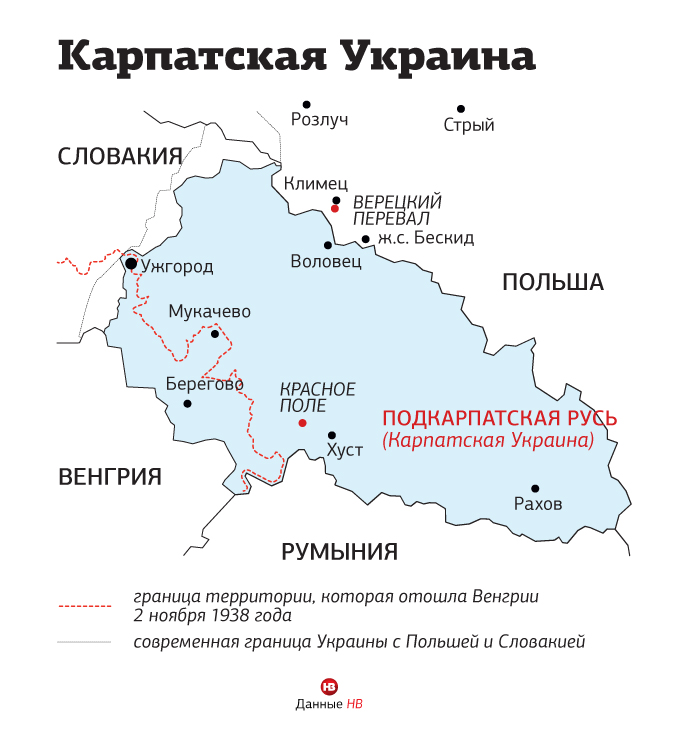 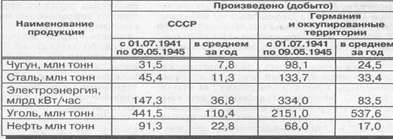 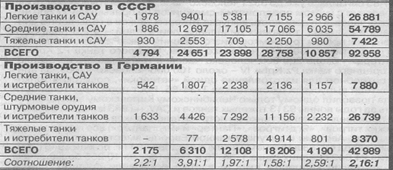 ПриложенияПриложение №1Стихи Поповича В.А.Черная маскаПод черной маской действует ОМОН,Свою личину пряча от народа.Кричит, грозит, стреляет громко он,Считая дураками нас и сбродом.Мы понимаем, что под маской тойЛицо режима злобное в оскале,И нет у нас  никакой,Что в годы перестройки мы питали.По всей Руси несётся горький стонУниженных, израненных, избитых.А на экране – тот же все ОМОНСреди продажных, подлых и испитых.Он бережёт их, он их защищаетОт гнева справедливого людей.Но маска ничего не закрывает –Наоборот, становится ясней,Что скоро вновь воспрянет Русь святая,Что вновь настанет чистый, светлый день,Уйдёт с экрана этих масок стая,Позорно превратившись в чью-то тень.В память о событиях октября 1993 гНа Красной ПреснеСтонал на Пресне стадион,Вовсю строчили автоматы –Россию добивал ОМОН,Спецназ, предатели-солдаты.В те дни Верховный наш СоветИ в авангарде коммунистыСказали подлой власти «Нет!» –И были помыслами чисты.Но нечисть, коей нет числа,Слетелась править пир кровавый,И пали верные тогда,Покрыв себя бессмертной славой.Позор вам, злобные врагиВраги России и ее народа.Позор лизавшим сапогиБориса – пьяного урода.Позор дивизиям элитным,Позор продажным офицерамИ генералам «именитым»,Предавшим Родину и веру.За то, что нашу Русь сгубили,Держать придется вам ответ.За то, что лучших вы убили,Прощенья не было и нет.Генералу Табанакову Н.М. – в честь юбилеяСпасибо - генерал!Не дрогнул в трудную Не предал друзей и Родину – мать!Не изменил Присяге - ты единой!Стоишь как скалы, - Советский  это очень, очень трудноКогда враги гнобят и душат нас Ты не дрогнул у Белого ДомаКогда из танков расстреливали Вас.Твои друзья давно в сырой могилеЧто пали героически в том бою. Ты вынес все, хотя тебе грозилиТы в борьбе - в трудный для Родины час.Годы летят, пусть летят как птицыНам здоровья побольше, а не бед.Ты сердцем чист и душой молод,Будь всегда таким, - тогда мы победим.Мы понимаем- борьба идет нелегкаяНаш враг хитер, коварен, подл, силен.Плетёт интриги, заманивая в сети, В единстве сила - тогда мы Знаю, взойдёт зоря над намиСвобода, счастье, – победит народ.Союз народов братских и единых – И Красный флаг подымут над Кремлем. Живые подымут полные бокалы,И вспомнят всех, кто с ними рядом был.Кто пал в борьбе тяжелой и кровавойИ скажут генерал, - Спасибо –за успех!Мы выпьем по чарке - снова нальём – За юбиляра! За нашу Победу!За «Советскую Родину!», «За СССР!».Трижды скажем - Ура! Ура! Ура!27 августа 2020г. Заткнув намордниками ртыГнобят Россию, «парни из Одессы».Что собрались со всех концов страны,Морят голодом – душат, унижаютРодную Русь превратив - в лохотрон.Чтоб меньше пели –не смеялисьНе бунтовали – долой .Придумали для нас коронавирусНадев намордники на нас.После массового истребленья,Во «благо» тем - кто остался жив,Коронавирус для русского народа,«Спаситель» сионист намордник им надел.Закрыв нам рты – и вся его забота!Братва Кремлевская твердит, –Для вас все блага - будут,Узурпатор с экрана и диктор – говорит. А если кто-то не согласенИль нарушает их - режим В квартире окна открывает То штраф получит и, - не один. А чтобы меньше бунтовалиВ квартиры всех людей загналиХочешь дышать – просись в тюрьмуТам все гуляют, - идя ко сну. Нас сутки вирусом пугают.Мол заботу к людям проявляют На самом деле - собакин хитрый ходТравят, душат, дурачат - наш народ…Людей как скот - в угол загнали,Закройте рты,  худо будет вам...«Любовь» к народу, словно звери проявляютНас рвут на части – в могилы загоняют.Одев за деньги – силой на людей. Намордники – «заботу проявляя»На самом деле – подлый - властелин, Нас на лояльность и послушность проверяет. Палач кровавый штрафы шлёт, И ежедневно цены повышаетА мы молчим – закрыв тряпицей рот. В гробу свободу, достаток, воздух обещают. Доколе будут нас дурачить и гнобить Сколько будем гнуть спину и молчать?Зомбирует нас кремлевская рать…Проснись обманутый, униженный народ!Приложение № 2Марцелев Н.А.Подвиг народа - победителя! «Все народы Советского Союза единодушно поднялись на защиту своей Родины, справедливо считая нынешнюю Отечественную войну общим делом всех трудящихся без различия национальности и вероисповедания»(И.В. Сталин)«Для русского человека понятие «Родина» без веры – невозможно»(Никодим - Митрополит Новосибирский и Бердский)«Идите и скажите всем в чужих краях, что Русь жива! Пусть без страха жалуют к нам в гости, но если кто с мечем к нам войдёт, тот от меча и погибнет! На том стоит, и стоять будет Русская земля!»(Александр Невский – русский, полководец, князь)«Я не огорчаюсь, если люди меня не понимают. Огорчаюсь если я не понимаю людей»(Конфуций – древнекитайский философ)В 2020г. году большинство стран бывшего Союза отметили важное событие в жизни наших народов - 75 лет Великой Победы над фашизмом и японским милитаризмом. Это воистину знаменательная дата - праздник со слезами на глазах. К годовщине Победы написано немало книг, издано много статей научного и публицистического характера, среди которых хочется особо выделить книгу «Оружие Великой Победы» под руководством профессора   В.А. Поповича. Книга посвящена 75 - летию Победы нашего народа в Великой Отечественной войне 1941-1945 гг. Это четвертое издание о великом подвиге народа, армии, флота и тружеников тыла. Вероломное нападение фашистской Германии и ее сателлитов на Советский Союз создали смертельную опасность для страны и всего народа. Встал вопрос, быть народам Союза ССР свободными не зависимым или исчезнувшим с лица земли. Фашисты не скрывали своей цели – уничтожить СССР-Россию, власть коммунистов и большевиков. Гитлер хвастливо заявлял, что уничтожить Россию, сотрёт с лица земли Москву и Ленинград. Вот его слова: «Славяне созданы, чтобы работать на немцев. Наша цель – поселить в местах их проживания 100 млн. немцев. Вокруг городов будет пояс из красивых деревень, по ту сторону будет другой мир. Там пусть живут русские. Мы возьмем лучшие их земли. В болотах пусть ковыряются славянские аборигены. Лучше всего для нас, если бы они объяснялись на пальцах. Никаких печатных изданий! Надо отучить их мыслить. От грамотности русских только вред. В каждой деревне поставить столб с громкоговорителем, чтобы сообщать новости и развлекать. Да, развлекать и отвлекать от политических, научных и вообще каких-либо знаний. Передавать простую ритмичную музыку. Она бодрит и повышает трудоспособность». Истребить славян и СССР гитлеровцам не удалось, это сделали при помощи перестройщиков: М. Горбачева, А. Яковлева, Б. Ельцина, Г. Бурбулиса, Е. Гайдара, Л. Кравчука, С. Шушкевича, Е. Шапошникова, П. Грачева и других, предавших советскую власть в 1991г. Этого забывать нельзя. Борьба с фашизмом принесла много горя и страданий нашему народу. Поэтому наше героическое прошлое не должно игнорироваться живыми, ибо это урок не только прошлого. Нынешнее и будущие поколения должны знать, помнить нашу героическую, а порой трагическую историю, прежде всего для того, чтобы извлечь правильные уроки. Важным уроком для нашего народа явился подвиг советского народа в Великой Отечественной и Второй мировой войнах – 75 - летие которой мы отметили в этом году.  развязанная  была справедливой ибо велась за мир, свободу и независимость наших народов. Западные «друзья» делают все зависящее от них, чтобы опоганить победу советского народа над фашизмом и японским милитаризмом. При этом находят единомышленников не только на просторах бывшего  но и нынешней России. Как известно, что мозг на 80% состоит из жидкости. Но мало того, что у многих она тормозная, но складывается впечатление, что некоторым однозначно не долили. Великая Отечественная война была самой тяжелой, жестокой, кровопролитной из всех войн, когда – либо переживших народами нашей страны. По участию народных масс, размаху боевых действий, масштабам применения боевой техники и вооружения, напряжению вооруженной борьбы и трудового фронта она превосходила все войны прошлого. С начала фашистской агрессии с нашей стороны война приняла ярко выраженный освободительный характер,  глубоко и содержательно авторский коллектив отражает в книге. Война унесла 27 миллионов советских людей, фашистами разрушено 1710 городов и сёл, 32 тыс. фабрик и заводов, разрушили многие тысячи колхозов и совхозов, мостов и гидроэлектростанций, сотни тысяч людей остались без крова и средств существования. Книга «Оружие Великой Победы» (четвертое издание) вышла при активном участии руководства Международной общественной организации бывших военнослужащих «Маркс - Меркурий», отпечатана в ООО «ИПК Перето-Принт», при финансовой поддержке биотехнологической компании «ФИРН М», где руководитель И.А. Марков. Это большой научно - исследовательский труд. Книга объемна, содержательна, иллюстрирована и по глубине раскрытого материала уникальна. Её подготовил авторский коллектив под руководством кандидата исторических наук, профессора Академии военных наук, академика АБОП, члена Союза писателей и журналистов РФ, ветерана морской пехоты ТОФ Поповича В.А. с участием авторской группы: Т.В. Смагиной, И.А.   Н.В. Гавриковой и О.В. Гаврикова. Книга содержит 22 главы (разделы), в ней более тысячи фотографий, из которых около 500 образцов различной техники, вооружения, боеприпасов. Отдельно раздел посвященный подвигу морских пехотинцев в годы борьбы с фашизмом и японским милитаризмом.В издании подробно говорится о мужестве и стойкости бойцов и командиров, офицеров и генералов, солдат, матросов, морских пехотинцев, летчиков, танкистов, артиллеристов, связистов, инженеров и техников, военных водителей, воинов железнодорожных войск, спасателей, сапёров, медиков, финансистов, бойцов противовоздушной обороны, партизан и подпольщиков, конструкторов, создателей военной техники и вооружения. В книге особое внимание уделено труженикам тыла, рабочим и колхозникам,  которые работали день и ночь обеспечивая армию и флот всем необходимым - техникой, вооружением, имуществом, продовольствием, чем внесли огромный вклад в нашу Победу. В тылу страны был не менее важный фронт – трудовой. Поколение войны и тыла впитало с молоком матери лозунг: «Раньше думай о Родине, а потом о себе». Так было, так должно быть всегда. В книге воедино сведены  дающие представление о создании и производстве в нашей стране в довоенное и военное время новых образцов оружия, боеприпасов и военной техники, раскрыт талант ученых и конструкторов, работавших на оборону не покладая сил, мужество и стойкость бойцов и командиров армии и флота громивших этим оружием ненавистного врага. Важное место занимает описание оружия и боеприпасов, раскрыто превосходство советского оружия и техники над техникой и оружием фашистской Германии и ее союзников 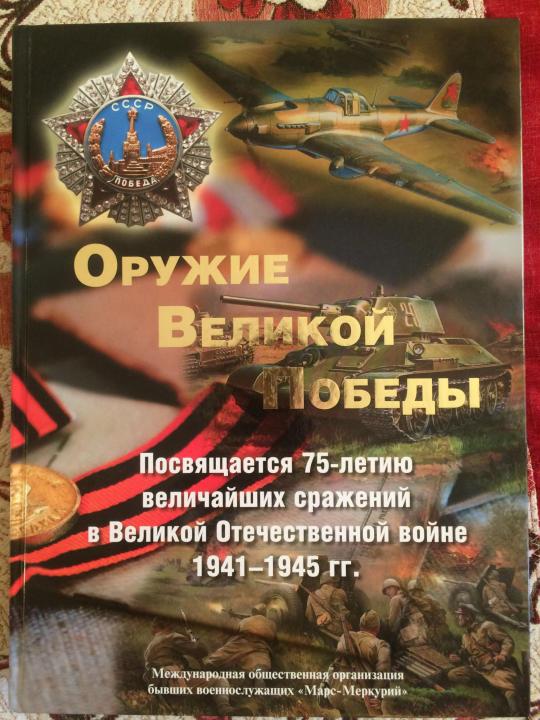 В изданном труде правдиво сказано о помощи, которую оказывали нам союзники, прежде всего США, Англия, Канада поставляя в СССР технику, вооружение, продовольствие и другое имущество по ленд-лизу. Это была важная, нужная помощь для достижения Победы над врагом, но не решающая. В книге глубоко и содержательно раскрыты вопросы патриотизма, преданности Родине, непоколебимости духа советских бойцов и командиров, братской дружбы народов нашей многонациональной страны. Готовясь к агрессии, фашисты надеялись на распри между нашими  однако, граждане СССР под руководством Коммунистической партии во главе с И. В. Сталиным единым фронтом встали на защиту Отечества и победили. Преданность Родине, советский патриотизм, верность присяге, воинскому и гражданскому долгу, нашли подтверждение не только в мужестве, стойкости, массовом героизме на суше, небе, море, партизанских отрядах, подполье, но и в совершении трудовых подвигов народа.В ходе войны весомый вклад в победу над фашизмом и японским милитаризмом внес флот и морская пехота. Свыше 400 тыс. моряков участвовали в боях с агрессором. Они воевали под Таллинном и Ленинградом, Одессой и Севастополем, Москвой и Сталинградом, Новороссийском, Керчью и Мурманском, других регионах. За подвиги совершенные в годы войны более 500 представителей флота удостоены звания Героя Советского Союза, среди них около двухсот морских пехотинцев. На всю страну стали известны подвиги Героев морской пехоты: В. Зайцева, М. Паникахи, Е. Деминой, К. Диброва, Г. Ковтуна, Н. Щербакова, М. Цукановой, Н. Вилкова, П. Ильичева, В. Леонова и других. Мужественно сражался с врагами прославленный морской пехотинец Ю.А. Фомичев. Фашисты боялись морских пехотинцев называя их «черной смертью».Против Советского Союза воевала почти вся Западная Европа, но посеять панику, сломить дух, поставить на колени народ строивший социализм враги не смогли. И в наши дни в Европе неспокойно. Есть силы, которые нагнетают обстановку. Недруги сносят памятники, разрушают надгробья могил советским воинам – освободителям, наносят оскорбительные надписи. Такие факты имели место в Польше, Чехии, Австрии, Венгрии, Болгарии, Румынии, Украине, Прибалтике. В годы СССР такого не было. Невольно приходят на ум слова К. Маркса который писал: «Цель для которой требуются неправые средства, не есть правая цель». Это в полной мере касается хулителей нашей победы. В четвёртом издании, как и ранее отмечается, что в Красную Армию и Флот призвано более 34 млн. чел. - представители 151 нации и народности, в сражениях участвовало 600 тыс. женщин, 300 тыс. сынов полков и юнг. В ходе сражений сложили свои головы более 10 миллионов советских солдат и офицеров. Без крепкого тыла победа была бы невозможна. Лозунг «Все для фронта - все для Победы» был главным для тружеников тыла. В бою и труде наш народ выстоял и победил. В книге содержательно раскрыты: деятельность бойцов и командиров, комиссаров, партийных и комсомольских работников, талант полководцев, ученых, конструкторов, руководителей производства, страны, армии и флота во главе с И.В. Сталиным.Основная роль в разгроме врага принадлежит русскому народу, как стержню вокруг которого сплачивались все народы Союза ССР. Об этом красноречиво сказал И.В. Сталин на приёме в Кремле в честь высшего командования Красной Армии и флота - победителей. Большой вклад в достижение победы внесла советская интеллигенция, ученые, писатели, журналисты, артисты театра и кино, все труженики идеологического фронта. Сталина по - праву считали выдающимся полководцем и мудрым руководителем лидеры многих стран в том числе президент США Рузвельт, премьер – министр Англии Черчилль, и даже бесноватый фюрер. Сталин знал положение дел в стране, видел не только успехи советской власти, но и нужды, запросы людей, отсюда реально оценивал обстановку, делал выводы в пользу трудового народа. Так, в беседе с А. Гарриманом, возглавлявшим делегацию США на Московском совещании представителей союзных государств по антигитлеровской коалиции (СССР, США и Англии), проходившем с 29 сентября по 1 октября 1941г. И. Сталин сказал: «Мы знаем народ не хочет сражаться за мировую революцию, не будет он сражаться и за советскую власть… Может быть, будет сражаться за Россию». Эту важную цементирующую общество мысль Сталин выразил в речи перед участниками парада на Красной площади 7 ноября 1941г. такими словами:  вдохновляет вас в этой войне мужественный образ наших великих предков – Александра Невского, Дмитрия Донского, Кузьмы Минина, Дмитрия Пожарского, Александра Суворова, Михаила Кутузова! Пусть осеняет вас победоносное знамя великого Ленина!». Таких слов в лексиконе нынешних правителей России мы не слышим. В книге четко прослеживается, что главным творцом Великой Победы в войне стали народы СССР, которые были, по сути, одним народом - советским. И это важнейшее историческое явление, феномен. Каждый народ, каждая нация Союза ССР внесла свой посильный вклад в Великую Победу. Это надо ценить, помнить, знать и делать все возможное для объединения наших братских народов. За родную землю армия, флот, народное ополчение, партизаны и подпольщики стояли насмерть. Бойцы храбро защищали наши города и села: Москву, Ленинград, Сталинград, Одессу и Севастополь, Новороссийск и Керчь, Тулу и  и другие города и села. Они воистину заслужили любовь и уважение живущих и будущих поколений. Вечная слава павшим Героям! Почёт и уважение труженикам тыла! Особая заслуга людей инженерной мысли, ученых, конструкторов, инженеров, сумевших создать лучшее образцы вооружения и военной техники: автомат ППШ, танк Т-34, реактивную установку «Катюша», самолеты – Ил, МиГ, Як, Пе, Ту, подводные лодки: «К», «С», «Щ» и другое вооружение, о котором подробно сказано в книге «Оружие Великой Победы». Среди выдающихся ученых были инженеры, техники, конструкторы: Шпагин Г,С., Токарев Ф.В., Симонов С.Г., Дегтярев В.А., Грабин В.Г., Петров Ф.Ф., Котин Ж.Я., Морозов А.А., Яковлев А.С., Илюшин С.В. Туполев А.Н., Бериев Г.М., Маслов А.И., Малинин Б.М., Ашик В.В., Берг А.И., Дудкин А.А. и другие.Этим оружием на советско-германском фронте уничтожено 607 фашистских дивизий (союзники разгромили и пленили всего 176 дивизий). Дорого досталась победа, в войне сложили головы 27 млн. советских людей, погибло 17 командующих армий, несколько командующих фронтов. Родина высоко оценила совершенный бойцами и командирами подвиг в годы войны. 7 млн. воинов награждены орденами и медалями, звание Героя Советского Союза удостоены 11 633 чел, 115 дважды, трое трижды, 63% в возрасте до 30 лет, более половины были коммунистами и комсомольцами, Героями стали около 90 женщин. За подвиги на трудовом фронте 201 чел. удостоены звания Героя Социалистического Труда. В 1945г. в концлагере Маутхаузен перед казню генерал царский и КА, Д. М. Карбышев сказал: «Нам лучше погибнуть, но не осрамить своего имени, не пасть на колени, не унизить достоинство советского человека  также говорится в книге. Такого массового героизма, мужества и стойкости в бою и труде не знала ни один армия мира: 206 бойцов подорвали себя вместе с врагом; 503 лётчика повторили подвиг Гастелло, 470 подвиг Матросова, совершено 590 воздушных, 160 танковых и 16 морских таранов. Нашим конструкторам разработали, а труженики тыла выпустили лучшее стрелковое оружие, танки, самолеты, артиллерию, корабли,  говорится в книге.В подобных изданиях есть постоянно потребность особенно в наше неспокойное, я бы сказал взрывоопасное время. Ее содержание следует применять в процессе военно-патриотического воспитания населения, молодежи и подрастающего поколения. Книга поможет читателю проникнуться значимостью подвига воина-освободителя, труженика тыла,  совершивших ненапрасные жертвы во имя спасения народов СССР-России. В случае переиздания (для полноты материала) было бы целесообразно включить дополнительно главы о вкладе в победу над фашизмом: воздушно – десантных войск; речного флота; судостроителей и судоремонтников. Прошло 75 лет после окончания войны, не стало СССР, а фашизм и японский милитаризм снова подымает голову, многие бывшие союзники нагнетают обстановку в мире. Поэтому, подобное научное издание ценно, будет способствовать воспитанию россиян, прежде всего молодежи, на подвигах старшего поколения, которое стремительно уходит. К сожалению, тираж ограничен, было бы целесообразно иметь такую книгу в каждой школе, вузе, воинской части и даже трудовом коллективе. На наш взгляд задумка авторского коллектива в книге «Оружие Великой Победы» – освещение техники и вооружения, показ превосходства социалистической плановой экономики над капиталистической достигнута. Содержание книги основано на архивных данных, мемуарах, статьях в газетах и журналах, музейных и других источников. Книга хорошо иллюстрирована, доступна любому уровню читателей. Как видно из содержания ее выпуск стал возможен благодаря руководству МОО БВ «Марс - Меркурий», прежде всего: С.М. Бирюкову, О. А. Комарову, А. Н. Данилину, А.Л. Диаменту, В.И. Захарцеву, В.Н. Луценко, А.В. Яковлеву и спонсору издания И. А. Маркову. Они внесли большой вклад в дело увековечивания подвига советского воина – освободителя и тружеников тыла в годы борьбы с фашизмом и японским милитаризмом. Спасибо авторскому коллективу – Поповичу В.А., Смагину И.А., Смагиной Т.В., Говрикову О.В. и Гавриковой Н.В., всем, кто причастен к изданию книги «Оружие Великой Победы», за то, что в честь 75 - летия Победы они раскрыли глубину подвига бойцов и командиров, коммунистов и комсомольцев, ученых и конструкторов, тружеников тыла, партизан и подпольщиков всего советского народа в достижение Победы над врагом. Это важно особенно в наше неспокойное время. Книга поможет читателю проникнуться значимостью подвига воина-освободителя и труженика тыла принесши ненапрасные жертвы во имя спасения народов страны. Нынешние и будущие поколения должны знать, помнить и отстаивать значение Великой Победы – самой важной, самой вдохновляющей страницы в истории нашего народа и Родины. Честь и хвала советскому воину – освободителю, труженикам тыла, ветеранам и детям войны, всем кто причастен к святому делу защиты Отечества. Задача нынешних и будущих поколений в том, чтобы пронести эту память через столетия дабы потомки помнили о подвиге советского, прежде всего русского воина – освободителя, ценили и гордились им. В свое время канцлер Германской империи, Отто фон Бисмарк сказал: «Не надейтесь, что единожды воспользовавшись слабостью России, вы будете получать дивиденды вечно. Русские всегда приходят за своими деньгами. И когда они придут, не надейтесь на подписанные вами иезуитские соглашения, якобы вас оправдывающие. Они не стоят той бумаги, на которой написаны. Поэтому с русскими стоит или играть честно, или вообще не играть». При планировании и совершении агрессии против Союза ССР этого фашисты не учли и получили по заслугам. Так будет всегда. К сожалению наследники фашистских палачей это забыли. 75 лет отделяет нас от того светлого праздника со слезами на глазах – Дня Великой Победы. Уже нет той страны, за которую сложили свои головы чуть менее тридцати миллионов советских людей. Время не остановишь, оно неумолимо удаляет нас от тех героических событий победного мая 1945 года. Пока живы  прошедшие с боями от Бреста до Москвы, а потом до Берлина, хотя с каждым днем их становится меньше и меньше. Долг живых сделать так, чтобы нынешние и будущие поколения ценили и любили нашу землю, великую Родину, отстаивали и защищали ее, помнили тех, кто честно служил нашему Отечеству, не дрогнул, не предал, не изменил, а до последней капли крови защищал народ и Советскую власть. Задача любой власти состоит не в том, чтобы создавать рай на земле, а в том, чтобы жизнь людей не превращалась в ад.Надо поминать и чтить тех, кто сражался под Красным Знаменем, носил у сердца партийный или комсомольский билет и гордился этим, кто подымался первым в атаку со словами: За Родину! За Ленина! За Сталина! кто в молодые годы сложил свою голову за СССР - Россию. В ходе развала страны мы пережили не только измену и предательство, но и безразличие, равнодушие к происходящему в стране, которую называли СССР, за которую воевали отцы и деды. Как отмечал Бруно Ясенский: «Не бойся врага своего, в худшем случае он может убить. Не бойся друга своего, в худшем случае он может предать. Бойся равнодушных, они не убивают и не предают, но только с их молчаливого согласия существуют на земле предательство и убийство». Среди тех, о ком повествует книга «Оружие Великой Победы» таких людей было малое количество. Все это способствовало успешно громить врага и выполнять производственные задания. Долг живых не допустить, чтобы заросли могилы павших и умерших, не стёрлась память о героях борьбы с фашизмом. Надо всегда помнить, патриотами не рождаются, их воспитывают. Об этом глубоко и содержательно написано в книге «Оружие Великой Победы». Это четвертое, солидное издание – ценный подарок истинным патриотам Отечества, ее вручают военачальникам, ветеранам Великой Отечественной войны и труженикам тыла, трудовым коллективам, школам, вузам, воинским частям и подразделениям, участникам войн, ветеранам армии и флота, патриотам СССР-России. Тираж ее ограничен. В открытой продаже ее не будет. О Великой Отечественной войне издано много мемуаров военачальников и полководцев, книг участников войны, писателей, защищено множество кандидатских и докторских диссертаций, написано множество научных и публицистических статей, однако это издание по содержанию и смыслу уникальное. Спасибо авторскому коллективу, всем кто принял участие в выпуске 4-го издания «Оружия Великой Победы» за огромный труд научного характера. Это ценный, дорогой подарок ветеранам, труженикам тыла, воинам армии и флота, молодежи, всем патриотам России.«И в День Победы, нежный и туманный,Когда заря, как зарево красна,Вдовою у могилы безымяннойХлопочет запоздалая весна» (А.А. Ахматова)«Будь ты трижды богат, небесам все равно.Вечно жить на земле никому не дано.И с собой в мир иной ничего не возьмёшьКак пришел ты ни с чем, так ни с чем и уйдёшь!». Приложение № 3Обращение ко всем евреям, проживающим в РоссииЯ, Иосиф Гельфанд вот уже больше 16 лет живу далеко от России, но мне далеко не безразлично все то, что там сейчас происходит. Даже сейчас, спустя много лет после вынужденного отъезда из СССР, часто вспоминаю оставшихся в России друзей и знакомых. Со многими из них у меня сохранились прекрасные отношения. В настоящее время я вполне обеспеченный человек и взялся за перо вовсе не из корыстных побуждений. Внимательно наблюдая со стороны за развитием ситуации в стране, где я родился и вырос, невольно ловлю себя на мысли, что вы живете на грани крупного экономического и социально-политического взрыва, который неизбежно приведет к новой гражданской войне.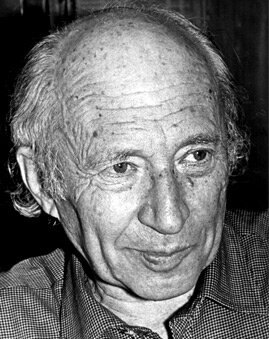 Недавно мои друзья прислали мне одну интересную статью, напечатанную в русской патриотической газете по случаю 100-летия образования Государственной Думы, где дан действительно беспощадный анализ истории русского парламента. Автор статьи очень убедительно показывает антинародный характер современной российской власти и ее верного помощника – Государственной Думы. Бесчеловечные и реакционные даже по сравнению с дореволюционными законы, безнаказанное разграбление национальных богатств, тотальное казнокрадство и коррупция уже отбросили Россию на одно из последних мест среди стран со слабо развитой экономикой.Демографическая угроза вымирания коренного населения впервые в истории России приняла катастрофические масштабы. И все это называется у вас либеральной реформой? Ой, ой…держите меня крепче! По-моему, люди, управляющие Россией, страдают опасными психическими расстройствами.Очень удивляюсь, когда мне рассказывают о, якобы надвигающейся угрозе фашистского переворота в вашей стране (я не оговорился, так как Россия давно уже ваша страна). Ведь, если все то безобразие, которое творят в России мои соплеменники, не является самым настоящим фашизмом, то какого еще другого фашизма вам следует боятся. По-моему, даже Гитлер не смог бы натворить столько бед с русским народом, сколько уже натворили такие «плохиши», как Гайдары, Абрамовичи, Чубайсы, Фридманы, Фельдманы и прочие обезумевшие от наворованных денег наши сородичи.Видимо, они окончательно потеряли разум и чувство меры. Эти жулики ведут и страну и вас к верной погибели. Я долго жил в России и у меня не укладывается в голове, как же русские до сих пор терпят все это? Я уважаю русский народ за его терпение и доброту, но у каждого терпения есть свой предел. Вы уже наверняка подзабыли ужасы фашистских лагерей, газовых камер и холокоста и поэтому надеетесь на то, что русские будут и дальше терпеть мерзости этих «демократов» с двойным и тройным гражданством. Я в этом очень сильно сомневаюсь.Представьте себе, что будет с евреями, если опять полыхнет антисемитским огнем. Ведь кто, как не близкие нам по крови, родные «олигархи» больше всего провоцируют русских на антисемитские настроения? Недавно по одному из телевизионных каналов показывали выступление премьер-министра России Фрадкова на заседании Правительства, где всерьез обсуждался вопрос о выведении из бюджета страны сверхприбылей, полученных от продажи русской нефти, естественно, с целью еще туже набить свои бездонные карманы, и без того лопающиеся от денег. Такого откровенного цинизма не ожидали даже у нас. Простите, но это уже не симптом, это – самая настоящая клиника. Здесь, за границей, за подобное предложение ваш премьер тут же вылетел бы со своего кресла, а то и вовсе очутился бы за решеткой. В России же за это не судят и поэтому кое-кто из западных магнатов с пеной у рта обсуждает планы дележа русских рек, месторождений золота, нефти и газа, захвата земель и промышленных объектов.Мечтать не вредно, как говорят русские. Но дома этих безумных мечтателей находятся далеко от России, а вы…  думаете вы? Неужели у вас тоже нет разума или, хотя бы нашего врождённого еврейского инстинкта самосохранения?Жадность не доведёт до добра. Пора остановить зарвавшихся подонков из еврейской мафии, пресытившихся дележом русских богатств, иначе быть беде. Я эту беду чую на расстоянии. Вы, именно вы являетесь заложниками этих отъявленных международных преступников, потому что, в случае чего, не успеете убежать вместе с ними. Не верьте, что России уже ничего не может помочь и что она обречена на гибель. Я вырос в России и хорошо знаю ее историю. Эта история говорит о том, что очень скоро русский народ поймёт, кто его обворовывает и тогда вам придется бежать из теплых и насиженных мест. Вам есть, что терять! Подумайте, где еще вы найдете себе такие райские условия, как в России? Безумцы, вы рубите сук, на котором очень удобно сидите. На вашем месте я бы сдувал пылинки с каждого русского. Ведь, если, не приведи Бог, исчезнет Россия, то ее место, скорее всего, займут исламские фундаменталисты, которые моментально вырежут всех евреев.Миф о русском фашизме – откровенная чепуха, которая с тупым упорством распространяется нашими же, еврейскими организациями. Вы еще можете изменить ситуацию. Я хорошо знаком со многими евреями, способными повлиять на правительство, но им нужна ваша поддержка. Время не ждет. Если вы сейчас не используете свой исторический шанс, то другого может и не быть. Русские не простят вам того, что с ними творят наши общие, но к сожалению, потерявшие чувство реальности, сородичи.Заранее предвижу саркастические, а то и злобные усмешки на губах моих наивных соплеменников. Чего это ради еврей Гельфанд, ни с того, ни с сего так сильно озаботился судьбой русских? Уж не записался ли он в русские патриоты? Нет, отвечу я вам, я озабочен не только судьбами русских, хотя признаюсь: иногда мне хочется купить на свои честно заработанные деньги парочку современных бомбардировщиков и подарить их настоящим русским патриотам (если такие еще остались в России), для того, чтобы они снова разнесли в клочки свой Белый Дом. Если еврей Ростропович в 1991 году мог с автоматом в руках защищать алкоголика Ельцина от его же сподвижников по Политбюро, то чем хуже еврей Гельфанд? Азохен вэй! Если русские не смогут сами избавиться от паразитов, сосущих их кровь, то дело дойдёт до того, что нам евреям придется вспомнить 1917 год и снова прислать им на помощь десяток-другой наемных революционеров в запломбированном вагоне. Мне трудно понять причины, которые вынуждают патологически доверчивых русских идти на выборы и с упорством мазохиста каждый раз выбирать себе нового, еще более изощренного врага и мучителя, который норовит содрать с них последнюю рубашку. Позвольте усомниться в результатах такого противоестественного голосования. Если при Сталине за отказ от голосования можно было получить 10 лет лагерей, то теперь дело в чем-то другом. Вероятнее всего, их попросту говоря, очень сильно дурят и в этом обмане первую скрипку играют опять же, наши с вами соплеменники, возглавляющие прессу, радио и телевидение. многие из вас смотрели фильм «Матрица», так вот…вы все живете в зазеркалье, в самой настоящей матрице. Не рассчитывайте, что этот обман будет длиться вечно, а лучше подумайте о возможных последствиях и о том, как они могут повлиять на ваши судьбы и судьбы ваших детей. Сейчас будущее многих миллионов моих собратьев-евреев, поставлено на фальшивую карту, которая находится в руках кремлевских шулеров. Знаю, что многие евреи одурманены бредовой идеей ортодоксальных иудеев о приходе Машиаха и мировом господстве еврейской расы. Неужели весь исторический опыт предыдущих поколений не говорит вам о том, что подобные шизофренические затеи кончались лишь одним: очередными массовыми гонениями на еврейский народ? Не уподобляйтесь ветхозаветному Мафусаилу, беспечно вкушающему плоды, не взращённые им самим, потому что все это до поры, до времени! Вы понимаете,  я сейчас толкую: ведь если геноцид и грабёж русского народа будет продолжаться и дальше, то рано или поздно может произойти новая кровавя баня и эта баня будет почище все того, что творили с евреями за всю их многовековую историю. (Искрнне  ваш, И. Гельфанд) 13.04.06 г.Приложение№ 4Из протестного заявления д.ф.н., профессор М.Ф. Фридмана против коллаборационистов в науке от 6.12.2020г.Председателю Правительства Российской Федерации, действительному государственному советнику Российской Федерации 1 класса, д.э.н. Мишустину М.В. Генеральному прокурору РФ, действительному государственному советнику юстиции Краснову И.В. Министру науки и высшего образования РФ Фалькову В.Н. Президенту Российской академии наук, лауреату Государственной премии РФ и премии Правительства РФ, академику РАН, д.ф.-м.н., профессору Сергееву А.М. Председателю Российского исторического общества, действительному государственному советнику Р Ф 1 класса, д.э.н. Нарышкину С.Е. Председателю Попечительского Совета Российского военно-исторического общества, генерал-полковнику, полному кавалеру ордена «За заслуги перед Отечеством» Иванову С.Б.  Копия: Директору Института философии РАН, президенту Российского философского общества, академику-секретарю Отделения общественных наук РАН, академику РАН, д. ф. н. Смирнову А.В.Дорогие соотечественники! Сердечно поздравляю вас, стоящих на защите интересов нашей Родины, с Днем воинской славы России — началом контрнаступления советских войск против немецко-фашистских захватчиков в битве под Москвой. В 2020 году Россия и весь мир отмечают 75-летний юбилей Великой Победы — Победы, которую у нас с вами новые нацисты и коллаборационисты постоянно пытаются украсть, стирая историческую память не только у современной российской молодежи, но и у всего населения земного шара. С 1985 года Генеральной Ассамблеей ООН и всем миром 5 декабря отмечается Международный день добровольцев во имя экономического и социального развития. В этом году ведущим научным сотрудником Института философии РАН, прослужившим верой и правдой в данной организации 60 лет, 85-летним профессором Джохадзе Д.В. как истинным подвижником и добровольцем была выпущена коллективная монография «Легендарный и Священный Парад Победы на Красной площади Москвы 24 июня 1945 г. (теоретико - познавательный, историко-военный, социально-философский аспекты)». В книгу вошли наряду с докладами участников юбилейной научно-практической конференции, прошедшей 24 июня 2019 года (организаторы — Институт философии РАН, Общероссийская общественная организация «Российские ученые социалистической ориентации» и Российское философское общество), материалы крупнейших ученых (Братищев И.М., Гобозов И.А., Гросул В.Я., Джохадзе Д.В., Марков В.С., Попович В.А., Солопов Е.Ф., Субетто А.И. и др.), а также были включены со всеми необходимыми ссылками и публичные выступления авторитетных экспертов-историков (Иванов С.Б., Нарышкин С.Е. и др.), требующие широкого распространения среди населения, стремительно утрачивающего чувство гордости за свою Родину.  30 июня 2020 г. приказом № 241 директора Института философии РАН, академика РАН Смирнова А.В. «в связи с совершением ведущим научным сотрудником сектора социальной философии Джохадзе Давидом Викторовичем дисциплинарного проступка, а именно присвоения грифа Института философии РАН рукописи коллективной монографии «Легендарный и священный Парад Победы на Красной Площади Москвы 24 июня 1945 г.», объявляется замечание Джохадзе Д.В. (п. 2.1 приказа). Более того, в этом позорном приказе сказано следующее: «2.1. Ознакомить с настоящим приказом под подпись ведущего научного сотрудника сектора социальной философии Джохадзе Д.В., поставить на вид за несоблюдение внутреннего порядка приема документов для рекомендации рукописей книг к печати (гриф Института) … 3.1. Довести до сведения сотрудников Института философии РАН информацию о дисциплинарном нарушении путем размещения информации Научно-организационным отделом на официальном сайте Института философии РАН (раздел объявлений) в срок не позднее трех рабочих дней со дня подписания настоящего приказа».Удивительно, как не пришло в голову академику РАН, беспощадному к врагам Рейха, выпороть старика прямо на Волхонке, напротив Храма Христа Спасителя, при всем честном народе — на том месте, где когда-то размещался знаменитый «желтый дом», как его точно охарактеризовал выдающийся мыслитель и гражданин России А.А. Зиновьев, преданный порицанию и остракизму сотрудниками этого же учреждения почти полвека назад. Впрочем, из «желтого дома» любомудров прогнали пока на Гончарную, далее, вероятнее всего, отправят за 101-ый километр, где таким «ученым» самое место. Надо же, вчера они изгоняли за инакомыслие философа, а сегодня замахнулись на священную для всех наследников советского народа Победу. Пособникам нацизма для логического завершения миссии головного института РАН в лице руководства Института философии РАН осталось отдать профессора Джохадзе и остальных авторов монографии в руки немецких реваншистов и новых коллаборационистов на растерзание с табличкой на груди или нашивкой на рукаве. Вместо благодарности, поощрения или вполне заслуженной медали «Защитнику свободной России» ученому за своевременную и единственно верную благородную инициативу отметить конференцией и монографией великую историческую дату объявили аутодафе, публичное унижение на весь цифровой мир, венчающее его многолетний и добросовестный труд замечанием и постановкой на вид. Я терпеливо ждал пять месяцев, что кто-то из сотрудников Института философии РАН хоть как-то отреагирует на вопиющий произвол его руководства. Если за это время к вам с этой ситуацией не обратился ни один сотрудник Института, самое время задаться вопросом о качестве наших философов и ученых, о качестве наших академиков и головных научно-исследовательских институтов, о целесообразности многострадальному отечественному бюджету содержать такой институт с такими учеными, с такими гражданами? Нужны ли нам неонацисты в числе академиков РАН?Руководство Института философии РАН, публично осудив выход данной монографии, сыграло на руку идеологическим врагам России. Скажите, как можно было вообще доверить управление институтом с таким названием таким людям? Впрочем, похоже, название — единственное, что осталось от прежней кузницы мыслей. Неужели 60 лет безупречной службы не дают право ученому и философу представлять свою работу с указанием своего рабочего места? Теперь о грифе. Во-первых, насколько мне известно, гриф Института философии РАН не имеет никакой юридической силы, тем паче сопоставимой с нормативно-правовыми документами. Во-вторых, ни на титульном листе, ни в самом тексте коллективной монографии нет никакого грифа: ни грифа секретности, ни грифа утверждения — там указано название ежемесячного открытого академического теоретического семинара «Марксовские чтения», который организовал и которым руководит с 1997 года в Институте философии РАН профессор Джохадзе (название семинара, как и положено, указано под названием Института, на базе которого он проводится). В-третьих, отсутствие грифа, напротив, как мне кажется, бросает тень на репутацию головного института РАН, а уж факт объявления публичного замечания и определения данного поступка проступком не может быть иначе квалифицирован, как реабилитация нацизма академиком РАН Смирновым А.В. и, с его подачи, всем руководством Института. Чудовищный приказ Смирнова — это и есть «распространение выражающих явное неуважение к обществу сведений о днях воинской славы и памятных датах России, связанных с защитой Отечества, а равно осквернение символов воинской славы России, совершенные публично» (УК РФ Статья 354.1. Реабилитация нацизма), если кто-то не понимает. Господа офицеры! Товарищи офицеры!Время стряхнуть пыль с погон! Великий многонациональный русский народ доверил вам свою историю, и он ждет от вас справедливого отношения и к нему самому, и к ней. Неужели в сегодняшней России Минобрнауки, РАН, РИО и РВИО ставят  написанное в этой книге? Неужели мы отдадим Победу наших отцов и дедов на поругание? Неужели промолчим? А ведь это замечание не десятилетнему мальчишке, а ученому, празднующему победу своего народа, которую он бережно пронесет через всю жизнь до весьма почтенного возраста, до унизительного публичного дисциплинарного взыскания — это замечание нам с вами, это наше с вами испытание. Неужели Генеральная прокуратура умоет руки и на этот раз и никак не отреагирует на попираемые права великого народа на Великую Победу? Самое время вспомнить про закон и посмотреть в глаза людям, ждущим ответа. Предлагаю следующее: 1. Смирнову А.В. — отменить приказ о замечании Д.В. Джохадзе, принести публичные извинения всему авторскому коллективу монографии и объявить благодарность профессору Джохадзе за своевременную, благородную и достойную инициативу. 2. Краснову И.В. — принять меры прокурорского реагирования по факту реабилитации нацизма в Институте философии РАН, как того требуют действующее законодательство и процессуальная практика Р.А. Руденко, 75 лет назад начавшего Нюрнбергский процесс в качестве главного обвинителя от СССР. 3.Фалькову В.Н., Сергееву А.М., Иванову С.Б., Нарышкину С.Е. — выразить свою официальную позицию о недопустимости реабилитации нацизма академиками РАН. 4. Фалькову В.Н. — сделать выводы о кадровой политике Минобрнауки России в части руководства научными организациями, отстранить всю администрацию Института философии РАН от занимаемых должностей и впредь неонацистов и их пособников не ставить на руководящие должности в науке и образовании. 5. Формирование общественного мнения по данному вопросу оставляю за собой. 05 декабря 2020 г.   С искренним уважением, верой в справедливость и надеждой на боевую солидарность в проведении контрнаступления против пособников нацизма, Фридман М.Ф., профессор Российской академии народного хозяйства и государственной службы при Президенте РФ, доктор философских наук, кандидат педагогических наук, член Зиновьевского клуба Международного информационного агентства “Россия сегодня”.Приложение №5Спасибо за всё. Обнимаю тебя, Билл!21 сентября 1993 года в 20 часов по московскому времени Борис Ельцин выступил с телеобращением к гражданам России и обнародовал Указ №1400 «О поэтапной конституционной реформе в Российской Федерации». Данный указ предписывал Съезду народных депутатов и Верховному Совету РФ прекратить свою деятельность. 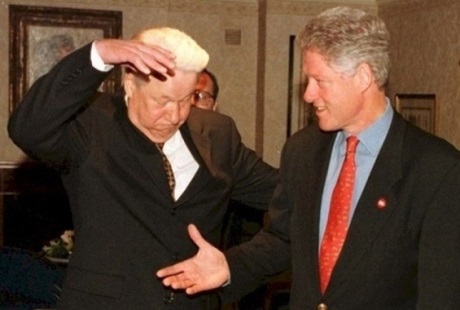 Сразу же после этого состоялось экстренное заседание Конституционного суда РФ. В принятом Заключении Конституционного суда от 21 сентября 1993 года Указ и Обращение были признаны не соответствующими положениям ряда статей действовавшей Конституции Российской Федерации – России и служащими основанием для отрешения президента Ельцина от должности или приведения в действие иных специальных механизмов его ответственности в порядке статей 12110 или 1216 Основного закона.В ответ на телеобращение президиум Верховного Совета России принял постановление «О немедленном прекращении полномочий президента Российской Федерации Б.Н. Ельцина».В первые часы после переворота, в ночь на 22 сентября, президент США Билл Клинтон позвонил Борису Ельцину, чтобы выяснить у того подробности его намерений и выразить свою поддержку.Стенограмму разговоров 22 сентября и 5 октября опубликовала недавно библиотека Билла Клинтона. Представляем этот текст.Телефонный разговор Билла Клинтона и Бориса Ельцина 22.09.1993Президент Ельцин. Добрый вечер, Билл!Президент Клинтон. Здравствуйте, Борис! Я только что был проинформирован о вашей сегодняшней речи, и я решил сразу же позвонить вам, чтобы получить ваше личное представление о том, что этот шаг будет означать для вас, для российского политического процесса и для реформы. Я хочу выступить с публичным заявлением в вашу поддержку. Но прежде я хотел бы услышать от вас, как это влияет на вашу позицию и процесс реформ в России.Президент Ельцин. Билл, Верховный Совет полностью вышел из-под контроля. Он более не поддерживает процесс реформ. Они стали коммунистами. Мы больше не можем с этим мириться. Поэтому сегодня я подписал указ о выборах в новое демократическое собрание – Государственную думу, которые состоятся 11 и 12 декабря. С этого момента Верховный Совет и Съезд не полномочны. Все будет регулироваться указом президента. Все демократические силы меня поддерживают.Президент Клинтон. Военные и службы безопасности с вами?Президент Ельцин. И военные, и Министерство внутренних дел выступили в мою поддержку. Пока нет никаких беспорядков. Собралось около 300 человек, но они расходятся. Думаю, кровопролития не будет.Президент Клинтон. Это хорошо. Ваше обращение состоялось в важный момент: на этой неделе сенат примет решение о пакете помощи в размере 2,5 миллиарда долларов для России и других государств. Госсекретарь Кристофер сейчас общается с ключевыми членами конгресса, чтобы подчеркнуть нашу неизменную поддержку законопроекта.Президент Ельцин. Да, конечно, теперь реформы пойдут быстрее.Президент Клинтон. Это хорошо. Мне также будет важно сообщить американскому народу и сенату о том, что вы намерены провести выборы на полностью демократической основе, что они будут свободными и справедливыми и что их результаты будут соблюдаться вами и всеми другими партиями. Важно будет публично подтвердить то, что вы сказали, и то, во что вы верите.Президент Ельцин. Безусловно, так и будет, и я благодарю вас за поддержку.Президент Клинтон. Позвольте мне задать вам один вопрос, который, я знаю, пресса задаст мне сегодня. Я слышал, что Руцкой и Хасбулатов утверждают, что им отказывают в доступе к прессе. Свобода слова будет иметь важное значение в ходе выборов. Важно будет сказать, что выборы пройдут действительно свободно и демократично. Важной частью этого является свободный доступ к прессе. Каковы факты, с вашей точки зрения, и как они связаны с выборами?Президент Ельцин. Это не связано с выборами, никто не запрещал им общаться с прессой. Я не принимал таких решений.Президент Клинтон. Благодарю вас. Я намерен поддерживать контакты с нашими союзниками в Европе и Азии, чтобы подчеркнуть важность поддержки реформ в России на этом критическом этапе. Я просто хочу еще раз сказать, что у вас будет моя поддержка и поддержка американского народа. Я буду продолжать настаивать на пакете помощи.Будет важно, если вы подтвердите нам и своему народу, что вы действительно собираетесь продолжать процесс реформ и что выборы будут свободными и справедливыми.Президент Ельцин. Спасибо вам за поддержку. Я обещаю, что выборы будут полностью осуществлены демократическим путем без какой-либо дискриминации. Любой, кто хочет принять участие, сможет это сделать. Реформы будут идти гораздо быстрее, чем в прошлом. В прошлом Верховный Совет препятствовал реформам. И спасибо за вашу поддержку. Русский народ этого не забудет.Президент Клинтон. Я знаю, что вам нужен отдых, но, прежде чем вы уйдёте, я хотел спросить: что будет делать оппозиция?Президент Ельцин. Оппозиция постарается не признать, что произошло. Но люди все это поймут, особенно интеллигенция. Мы не хотим применять силу. Все будет происходить мирно. Мы ни в коем случае не хотим кровопролития.Президент Клинтон. Я подумал, что было бы важно поговорить с вами до того, как я поговорю с прессой, потому что американский народ стоит рядом с вами и рядом с российским народом. Этот разговор помог. Если вам нужно поговорить со мной в ближайшие два дня, я буду доступен в любое время дня и ночи. Всего хорошего.Президент Ельцин. Спасибо, Билл. Тогда мы должны рассказать прессе о нашем разговоре.Президент Клинтон. Да, я немедленно выступлю с заявлением для прессы. Спокойной ночи!Президент Ельцин. Спасибо. Я обнимаю тебя, Билл.Телефонный разговор Билла Клинтона и Бориса Ельцина 5.10.1993Президент Ельцин: Билл, добрый вечер. Приятно слышать твой голос.Президент Клинтон. Добрый вечер, Борис. Я хотел позвонить тебе и выразить свою поддержку. Я внимательно следил за событиями и старался максимально вас поддержать. Я знаю, что это было трудное время для тебя, и я хотел узнать, как у тебя дела.Президент Ельцин. Билл, большое спасибо за поддержку, которую я знал и чувствовал, что она будет. Теперь, когда эти события закончились, у нас больше нет препятствий для демократических выборов в России и нашего перехода к демократии и рыночной экономике. Фашистские организации, которые активно участвовали в этих мероприятиях, сейчас запрещены, поэтому сейчас я чувствую, что все будет хорошо. Очень жаль, что некоторые люди погибли, но это вина тех, кто первым открыл огонь и действовал провокационно. Они привезли в Москву банду людей из Приднестровья, Рижский ОМОН – это был спецназ. Они заставили их приехать сюда, дали им пулемёты и гранатомёты и открыли огонь по мирным гражданам. Другой альтернативы, кроме как применить против них силу, не существует. Это был терроризм и бандитизм. Я чувствовал, что люди меня поддерживают. Теперь, когда все это осталось позади, я планирую решительно двигаться вперед.Президент Клинтон. Какое у вас будет расписание выборов? Будете ли вы придерживаться того же графика, что и планировали?Президент Ельцин. Да, выборы состоятся 11 декабря, как планировалось. Но я также думаю, что, может быть, для того, чтобы удовлетворить желания других партий, я рассмотрю возможность проведения досрочных выборов президента одновременно с парламентскими. Я не уверен, но я могу оказаться в Книге рекордов Гиннесса за то, что три раза за три года участвовал в президентских выборах.Президент Клинтон (смеется). Да, я не знаю, что бы я сделал, если бы мне пришлось баллотироваться на выборах три раза за три года. Но тебя это делает сильнее и лучше.Президент Ельцин. Так и есть. И никаких реальных соперников мне не видно. Мой текущий рейтинг – 90 процентов.Президент Клинтон. Каково преобладающее отношение к  региональных лидеров? Можем ли мы через пакет помощи что-то сделать для поддержки регионов?Президент Ельцин. Это было бы хорошо. Те региональные лидеры, которые поддерживали оппозицию, сейчас начинают поддерживать нас. Но тем не менее такая региональная поддержка была бы очень полезна.Президент Клинтон. Я выделю человека, который будет заниматься этим вопросом. У меня еще один вопрос: как вы будете решать, кто может баллотироваться на выборах после всего, что произошло, и какие газеты и СМИ будут снова разрешены? Это будет проблемой для тебя?Президент Ельцин. Никаких ограничений на выборы не будет, за исключением тех, кому предъявлены обвинения в совершении преступлений, кто подстрекает к убийству или причинению вреда здоровью. Тридцать девять человек были убиты на нашей стороне.Президент Клинтон. Что будет с Руцким, Хасбулатовым и другими руководителями, которые арестованы?Президент Ельцин. Суды, прокуратура и следствие будут решать. Мы не будем в этом участвовать. Сейчас они находятся под стражей и содержатся в тюрьме. Если суд решит, что они не причастны к убийствам или другим преступлениям, если они не отдавали приказа стрелять на поражение – хотя я уверен, что Руцкой отдавал такие приказы, – если они невиновны, они должны быть оправданы. Или, если их признают виновными, я могу простить их, если они решат оставить общественную жизнь. В любом случае все это будет сделано демократическим путем.Президент Клинтон. Это хорошо. В заключение хочу выразить намерение продолжить работу над нашими двусторонними отношениями. Министр энергетики О’Лири недавно был в Москве, и я знаю, что другие наши министры планируют визиты. Секретарь Кристофер будет там на третьей неделе октября. Полагаю, вы хотите, чтобы мы продвигали все эти проекты. Я также с нетерпением жду, когда сам приеду в январе.Президент Ельцин. Да, Билл, я очень рад той поддержке, которую вы оказали, я ценю сотрудничество. И мы тоже очень ждём вашего с Хиллари январского визита.Президент Клинтон. Замечательно. Надеюсь,  сможешь отдохнуть. Я знаю, что это было очень тяжело для тебя, но вы сделали все именно так, как должны были. И я поздравляю вас с тем, как вы справились с этим.Президент Ельцин. Спасибо вам за все. Сердечно тебя ПРИМЕЧАНИЯ:1. В обороне Дома Советов участвовали в индивидуальном порядке некоторые защитники Приднестровья, жители Прибалтики, в том числе бывшие бойцы рижского ОМОНа, а также выходцы из других бывших Советских республик.2. В то кровавое  РФ был запрещён выход полутора десятков патриотических и коммунистических газет, включая «Советскую Россию». Как утверждается в комментарии некоего помощника Билла Клинтона, разъясняющего для американского лидера некоторые аспекты телефонной беседы и неточности перевода: Ельцин не говорил, что ограничений для прессы не будет и всячески избегал ответов на вопросы о свободе СМИ.Приложение№ 6В США рассекретили расшифровку разговоров Ельцина с Клинтоном о ПутинеИз обнародованных документов следует, что в сентябре 1999 года Борис Ельцин сообщил Биллу Клинтону, что выбрал себе в преемники Владимира Путина. Ельцин объяснил американскому коллеге, почему сделал именно такой выбор.Библиотека Билла Клинтона обнародовала более 1 тыс. документов, связанных с российско-американскими отношениями в 1990-х годах. Обнародованный архив включает в себя ранее засекреченные стенограммы переговоров между Биллом Клинтоном, занимавшим тогда пост президента США, и его российским коллегой Борисом Ельциным.В частности, 8 сентября 1999 года Ельцин рассказывает Клинтону о своём преемнике Владимире Путине, следует из одной и стенограмм. «Вскоре, в ближайшие дни, вы встретитесь с Путиным», — сказал Ельцин Клинтону. «Пока же я хотел бы рассказать вам о нём, чтобы вы знали, какой он человек», — продолжил Ельцин. Далее он указывает, что ему понадобилось много времени, чтобы найти того, кто может стать следующим президентом России в 2000 году.Отрывок из стенограммы разговора Бориса Ельцина и Билла Клинтона 8 сентября 1999 года. «К сожалению, на тот момент я не смог найти кого-либо из действующих кандидатов. Наконец, я наткнулся на него, на Путина, и изучил его биографию, его интересы, его знакомых и  и т.п. Я понял, что он надёжный человек, хорошо разбирается в том, что находится в его сфере ответственности. В то же время он обстоятельный и сильный, очень общительный и может легко входить в контакт с потенциальными партнёрами. Я уверен, что вы найдете его высококвалифицированным партнёром. Я глубоко убежден, что его поддержат как кандидата в 2000 году», — сказал Ельцин.В том же разговоре Клинтон указывает, что до этого у него с Путиным были хорошие контакты и он с нетерпением ждёт встречи с ним.Из другой стенограммы следует, что в ходе разговора, который состоялся 19 ноября 1999 года, Клинтон вновь возвращается к теме преемника и спрашивает Ельцина, кто победит на выборах. «Конечно, Путин, — отвечает Ельцин. — Он будет преемником. Он демократ и знает Запад», — добавил он. «Он очень умён», — ответил на это Клинтон.«Он сильный. У него есть внутренний стержень. Он силен внутренне. И я сделаю всё возможное для его победы — законным путём, разумеется. И он победит. Вы будете вести дела вместе. Он продолжит линию Ельцина, ориентированную на демократию и расширение контактов России. У него есть энергия и мозги, чтобы добиться успехов в этом», — сказал Ельцин в конце разговора. (https://www.rbc.ru/politics/31/08/2018/5b8880db9a79470a53df924d).Приложение№ 7Указ «О поэтапной конституционной реформе в РФ»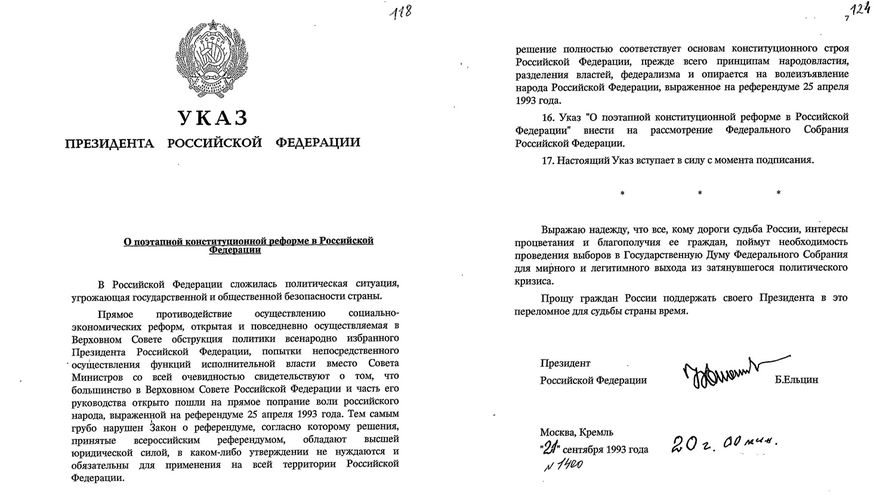 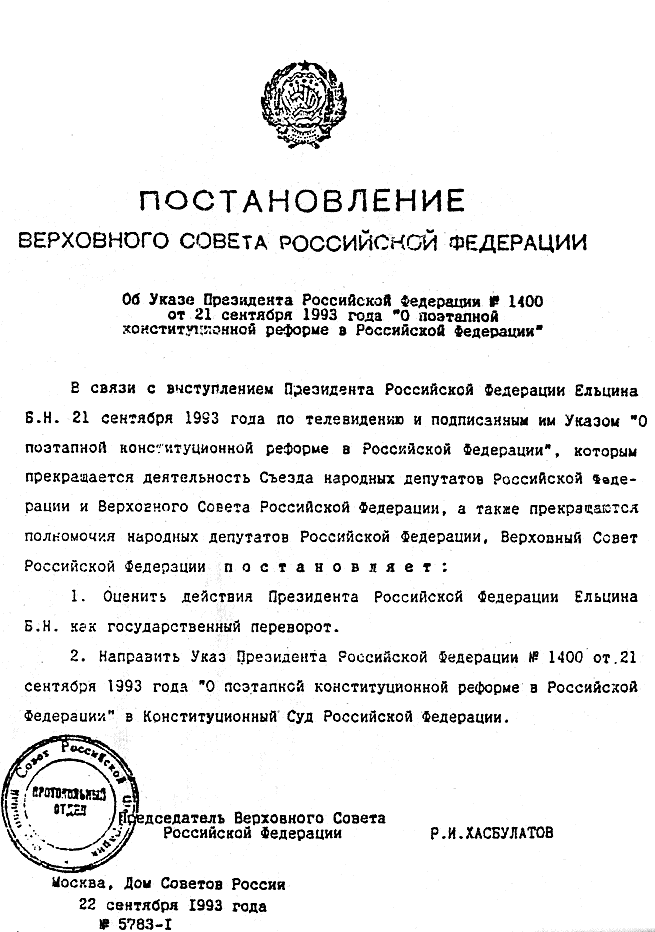 Приложение№ 8Обращение граждан СССРПрезиденту Венецианской комиссии Джонни Букиккио, Европейский Совет: 67075 Страсбург, CEDEX Франция тел.: +33 3 88 41 20 67, факс: +33 3 88 41 37 38. Генеральному Секретарю Совета Европы Торбьерн Йохансен, Страсбург, Франция, Avenue de l'Europe 67075 Страсбург Cedex, Франция 33 (0)3 88 41 20 00. Председателю Международного уголовного суда Чили Эбое-Осуджи Oude Waalsdorperweg 10, 2597 AK, Гаага, Нидерланды, государственные дела, Unit@icc-cpi.in Генеральному секретарю ООН Антонио Гутьеррес, Центральное учреждение ООН, 760 Площадь Организации Объединенных Наций, Манхэттен, Нью-Йорк, Нью-Йорк 10017 США Президенту Международного суда Абдулкави Юсуф, Дворец Мира, площадь Карнеги 2, 2517 KJ Гаага, НидерландыПрезиденту Совета Безопасности Организации Объединенных Наций Густаво Меза-Куадра, S-233, Нью-Йорк, NY 10027, 212-963-7162 тел. 212-963-1234Президенту Европейского суда по правам человека Гвидо Раймонди, Совет Европы, F-67075 Страсбург, cedex, тел.+33 (0)3 88 41 20 18, факс +33 (0)3 88 41 27 30 Королеве Великобритании и Северной Ирландии Её Величеству Королеве Елизавете II, (+44) (0)207930 4832, Букингемский Дворец, Лондон SW1A 1AA Президенту США Дональду Джей Трампу, Вашингтон, округ Колумбия, Соединённые Штаты Америки, https://www.whitehouse.gov/contact/ Председателю и Президенту Китайской Народной Республики Си Цзиньпину   Президенту Российской Федерации Путину В.В., ул. Ильинка, 23/16   г. Москва 103132Уважаемые Президенты и Главы государств! Руководители общественных международных организаций, Председатели Международных Военных Трибуналов и Судов!    Примите Обращение граждан СССР об ответственности за содеянное с великой страной, разграбление и уничтожение общенародной социалистической собственности единственного в мире правового государства. СССР. Государство создано  17.03. 1991 г. на Общенародном референдуме. В соответствии со Всеобщей Декларацией прав человека (принята Ген. Ассамблеей ООН 10.12.1948г.); принимая во внимание Международный пакт о гражданских и политических правах (резолюция 2200 А (XXI) Ген. Ассамблеи от 16. 12. 1966г.), в соответствии с принципами, провозглашёнными Уставом ООН, Европейской Конвенцией о защите прав человека и основных свобод (35 § 1 ETS № 005) устанавливаются ряд основных прав и свобод человека, в том числе: право не задействовать неэффективные средства правовой защиты или средства, которые выходят за рамки обычной процедуры обжалования... В Организации Объединённых Наций (ООН) в списках её участников-государств числится Российская Федерация (далее РФ). Настоящее требование является коллективным и подаётся от человека и гражданина СССР в связи с исключительными обстоятельствами дела. Рассмотреть требование необходимо, минуя такие неэффективные средства защиты  СССР, как суды и другие органы власти РФ, которые присвоили себе посредством мошенничества, военного переворота и преступного заговора статус государственной власти, не имея полномочий от законной власти РСФСР/СССР, но РФ была принята в ООН. Верховным Советом СССР в 1966г. был ратифицирован Факультативный протокол к Международному Пакту о гражданских и политических правах, где гражданин СССР был заявлен человеком с момента рождения в международном правовом поле. Действующий юридический документ к исполнению воли живого человека, суверена и гражданина СССР определён «Декларацией прав и свобод человека и гражданина», утверждённой высшей властью РСФСР: пятым Съездом Народных Депутатов (далее СНД) РСФСР от 05.09.1991г.   референдумом о сохранении СССР от 17.03.  1991г.; согласно Закона от 27.12.1990г. № 1869-1 "О всенародном голосовании (реф. СССР)",   На референдуме народ СССР вынес решение о сохранении СССР. За это решение проголосовало более половины граждан СССР, внесённых в списки для участия в голосовании, что было согласовано и с законом РСФСР № 241-1 от 16.10.1990г.  В списки голосующих было включено 186.617.355 человек или 80%. Приняли участие 148,5 млн. 79,5%. Из них ответили "Да" 113.517.817 человек, или 76,4;"Нет" 32.303.977 человек, или 21.7%. Признаны недействительными 1,9% бюллетеней. Постановлением ВС СССР № 2041-1 от 21.03.  1991г. вынесено решение о сохранении СССР. Постановлением Госдумы Федерального Собрания (далее ГД ФС) РФ от 15.03. 1996г. №157 (пр. № 5) «О юридической силе для РФ результатов референдума СССР 17.03. 1991г. по вопросу сохранения СССР» подтверждена законность результатов референдума за сохранение СССР. Итог: Гражданами СССР было вынесено решение о сохранении своих гражданских прав и социалистической формы управления (итоги референдума опубликованы в газ. «Известия» № 74 27.3. 1991г, с.3 (пр. №1)Нарушение №1: О подписании и ратификации Конвенции Европейского Союза по Правам человека.  В соответствии . №3 (СЕД №45), от 21. 09. 1970 г., Прот. № 5 (СЕД № 55) - вступил в силу 20.12.1971 г., и Прот. № 8 (СЕД№118 в силу 1. 01. 1990 г.  (текст Прот. № 2. СЕД № 44Декларация прав и свобод человека и гражданина» никогда не принималась РФ, т.к., Европейская Конвенция была принята РСФСР (высшей властью пятого СНД РСФСР), согласно Постановления ВС РСФСР от 22.11. 1991г. №1920-1.  Пятым СНД СССР 05.09.1991г. ратифицирован Факультативный протокол к Международному пакту о гражданских и политических правах 1966г. и принята Дек. № 2393-1, в которой признано право советских граждан на обращение в международные организации по защите прав человека в случае нарушений, где гражданин СССР был заявлен человеком с момента рождения в международном правовом поле.  РФ не является государством и определяется как субъект, который не имеет своей территории в юрисдикции СССР, согласно ч.1, гл.1 ФЗ РФ 187 от 30.11.1995г. и ч.1, гл.1 ФЗ РФ 191 от 17.12.1998г., определены границы влияния только на Континентальном шельфе, где и находится экономическая зона РФ. Правительство РФ и лично Ельцин Б.Н. не имели права ратифицировать и принимать Прот. Межд. Конвенции или требовать у граждан СССР подчинения законам РФ, т.к. не   от  Правительства СССР /РСФСР, ВС СССР и СНД РСФСР. Заявление правительства РФ о том, что оно принимало данную Декларацию является фальсификацией, т.к., правительство РФ присвоило документ, принятый пятым СНД РСФСР в результате военного  переворота и расстрела мирных граждан  и  ВС  4.Х. 1993г. Организаторы РФ не являются полномочными представителями законной Верховной власти СССР/РСФСР и этой властью им полномочия не передавались, отсутствует АКТ передачи государственных полномочий, территории, ресурсов, государственных организаций, земель, оборудования и т. r.  о чём свидетельствует документ из гос. архива ) РФ от 30.Х.  2013г. №11556-Т и от 05. 09.2018г. № 945-1Т (пр. № 2, 3).  в СССР/ РСФСР произошёл вооружённым путём 4.Х. 1993 г. Нарушение № 2: Учреждение поста Презид. СССР юридически незаконно. 2. ETS №005 раздел 1, ст.3 Право на свободные выборы. Учрежден без проведения Всенародного референдума, при нарушении регламента Конституции СССР 1977г. (с изменениями и дополнениями от 1. 12. 1988г., 20, 23.12.  1989г., 14.03. 26.12. 1990г.) гл. 15, ст.108, п.10; ст.2, ст.5, - пост Презид. учреждается всенародно  гражданами СССР на основе всеобщего, равного и прямого избирательного права, а именно: Закон СССР №1360-1 от 14.3. 1990г. «Об учреждении  поста Президента СССР и внесении изменений и дополнений в Конст.  СССР», делится на две части: первая часть Закона гл.15.1, ст.127.1: «Пост Презид. СССР учреждается всенародно... Презид. СССР избирается гражданами СССР на основе всеобщего, равного и прямого избирательного права...», внесена в Кон. СССР 1977г: ст.5: «Наиболее важные вопросы государственной жизни выносятся на всенародное обсуждение, а также ставятся на всенародное голосование (референдум)»; гл.15, ст.108: «К исключительному ведению СНД СССР относится: п.10) утверждение Пред. Комитета народного контроля СССР, Пред. Верх. Суда СССР, Ген. прокурора СССР, Главного государственного арбитра СССР» (СНД); п.13) принятие решений о проведении всенародного голосования (референдума). Вторая часть закона №1360-1, раздел III, п.1: «Установить, что первый Презид. СССР избирается СНД СССР сроком на пять лет» не внесена в текст Конст. СССР, является исключением и поэтому тут же вступает в противоречие с Конст. СССР 1977г.: ст.2: «Вся власть в СССР принадлежит народу»; ст.5: «Наиболее важные вопросы государственной жизни выносятся на всенародное обсуждение, а также ставятся на всенародное голосование»; Закон СССР от 30.06. 1987г.: «О всенародном обсуждении важных вопросов государственной жизни». «Ведомости ВС СССР», 1987, №26, ст.387; ст.4: «Государственные и общественные организации, должностные лица обязаны соблюдать Конституцию СССР»; ст.126: «Порядок деятельности СНД СССР, ВС СССР и их органов определяется Регл. СНД СССР и ВС СССР и другими законами СССР»; V. «Высшие органы государственной власти и управления СССР», гл.15, ст.108: «...К исключительному ведению СНД СССР относится: п.10 принятие решений о проведении всенародного голосования (референдума)». Конст. СССР, СНД СССР вменялось принять решение о проведении референдума по вопросу учреждения поста Презид. СССР, но этого не произошло. Любой Закон, как и закон №1360-1 раздел III, п.1 всегда должен быть соподчинен Конст. СССР по правилам самой Конституции и по правилам об иерархии норм права (Конст. СССР от 07.10.1977г.). Пост президента СССР введён Законом СССР от 14.03. 1990г. № 1360-1 не имеет юридического статуса и является ничтожным, т.к. вторая его часть (раз. III п.1) противоречит первой его части (гл.15.1, ст.127.1) и не включена в текст Конст. СССР 1977г., а, значит, ей противоречит. Если вторая часть Закона о том, что пост Президента учреждается Съездом народных депутатов является незаконной и противоречит Конст. СССР, то и сам Закон № 1360-1 юридически ничтожен и применению не подлежит Итог: Пост Презид.  СССР не законен, юридически  Горбачёвым М. С. как Презид. СССР законы и поправки к Конст. СССР 1977г. …Нарушение № 3. Высшая власть в  мошенническим образом,  юридически ничтожного Закона №2392-1 от 5.09.1991г.: "Об органах государственной власти и управления Союза ССР в переходный период", подписанного М.С. Горбачёвым, как Презид. СССР: ст.1: «В переходный период высшим представительным органом власти Союза ССР является ВС СССР, состоящий из двух самостоятельных палат: Совета Республик и Совета Союза...». Данная статья закона № 2392-1 нарушила Конст. СССР 1977г. (с поправками от 1989г.), где обозначен следующий состав правительства: V. «Высшие органы государственной власти и управления СССР. Гл.15: СНД СССР и ВС СССР, ст.111: «ВС СССР состоит из двух палат: Совета Союза и Совета Национальностей». Совет Республик не предусмотрен Конст. СССР, как орган власти в составе ВС СССР. Нарушена Конст. СССР, в которую не были внесены изменения и, значит, в ней действительными являются: ст. 4: «Государственные и общественные организации, должностные лица обязаны соблюдать Конст. СССР»; IX. «Действие Конституции СССР и порядок её изменения», ст.173: «Конституция СССР обладает высшей юридической силой. Все законы и иные акты государственных органов издаются на основе и в соответствии с Конст. СССР2: «Вся власть в СССР принадлежит народу»;  ст.5: «Наиболее важные вопросы государственной жизни выносятся на всенародное обсуждение, а также ставятся на всенародное голосование». Итог: Совет Союза и Совет Республик не входят в состав ВС.  . Закон № 2392-1 от 5.09.1991г. юридически ничтожен, применению не подлежит.Нарушение № 4. «Соглашение о создании Содружества Независимых Государств (СНГ)» от 8.12. 1991г.  «Беловежское соглашение» (пр. №6) является юридически ничтожным документом, при его  документ о развале СССР, где участвовали три человека, которые не были уполномочены на это  народом и его верховной властью. Постановление ВС РСФСР №2014-1 от 12.12.1991г.: «О ратификации Соглашения о создании Содружества Независимых Государств (СНГ)» не законно и нарушает Конст. РСФСР, ратификация не производилась СНД РСФСР и референдумом СССР как единственными органами высшей власти, имеющими законные полномочия. Пост. ВС РСФСР от 12.12.1991). Нарушены: Конст. РСФСР п.1 и п.3, ст.104: «Высшим органом государственной власти РСФСР является Съезд народных депутатов РСФСР, осуществляет законодательную инициативу в ВС СССР»; п.1: «исключительному ведению СНД РСФСР относится: принятие Конституции РСФСР, внесение в неё изменений и дополнений»; п.3: «...принятие решения по вопросам национально-государственного устройства, отнесённым к ведению РСФСР»; Конст. СССР 1977г. cт.2: «Вся власть в СССР принадлежит народу. Народ осуществляет государственную власть через СНД, составляющих политическую основу СССР. Все другие государственные органы подконтрольны и подотчётны СНД»; ст.5: «Наиболее важные вопросы государственной жизни выносятся на всенародное обсуждение, а также ставятся на всенародное голосование (референдум)»; ст.121: «Пред. : п.6: Ведёт переговоры и подписывает международные договоры СССР»;ст.127: «Порядок деятельности СНД СССР, ВС СССР и их органов определяется Регламентом СНД СССР и ВС СССР и другими законами СССР, издаваемыми на основе Конституции СССР»; Закон СССР от 30.06.  1987г.: «О всенародном обсуждении важных вопросов государственной жизни», «Вед. ВС СССР», 1987, № 26, ст. 387.  Итог: Соглашение о создании СНГ юридически ничтожно. Постановлением (пр. №4) за №157-II ГД от 15.3. 1996г.: «О юридической силе результатов референдума СССР от 17. 3.  1991 г. по вопросу о сохранении Союза ССР» было вынесено решение о незаконности Беловежского соглашения: п.3: «Подтвердить, что Согл.  о создании СНГ от 8.12.  1991 года, под.  Презид.  РСФСР Б.Н. Ельциным и государственным секретарём РСФСР Г. Э. Бурбулисом, и не утвер. СНД РСФСР высшим органом  РСФСР, не имело и не имеет юридической силы в части, относящейся к прекращению существования Союза ССР». Вплоть до военного разгона правительства 4.Х 1993г., СНД РСФСР полностью отказался ратифицировать Соглашение о создании СНГ, который является юридически ничтожным документом, т.к. данный документ не был утверждён высшей властью СССР и РСФСР. 26.12. 1991г. СР  ВС СССР принял Деклар., утвержд.  ПП №2015 1 от 12.12.1991г.: «О денонсации (отмене) договора об образовании СССР от 30 декабря 1922г.», в связи с образованием СНГ. Декларация Совета Республик ВС СССР от 2 6.12.1991 №142-Н). Дек. отменена Пост.  № 156-II ГД ФС РФ от 15.3. 1996г. (пр. № 5).Нарушение № 5.  Дискриминация народов СССР. 3. ETS № 177 ст.14. Дискриминация Посредством юридически ничтожного Закона от 24 мая 1991г.: "Об изменениях и дополнениях Конституции (Основного Закона) РСФСР" Презид. РСФСР Ельцин Б.Н. присвоил себе законодательную власть, имея лишь исполнительную власть, согласно закона от 24. 4. 1991г. № 1098-1: «О Презид РСФСР» (прил. №7) и ст. Конст. РСФСР 1978г. Законодательная власть  не законно присвоена посредством созданного им же юридически ничтожного Закона РСФСР от 24.5. 1991г.: "Об изменениях и дополнениях Конституции РСФСР", чем  совершил фальсификацию Конст. РСФСР. На основе данного «закона», внедрённого им, и на основе его дальнейших «законов» осуществляются сегодня все действия Правит. РФ и «развязаны руки» его заграничных организаторов-кураторов, что наносит ни с чем неизмеримый вред народу и политической системе социалистического государства.  Закон не был утверждён ВС РСФСР и не был принят пятым (внеочередным) СНД РСФСР, имеющим высшую власть, согласно ст.104, п.1 Конст. РСФСР от 12.4. 1978г. 24 мая 1991г. Ельцин Б.Н. преступно подписал Закон РСФСР от 24.5. 1991г. "Об изменениях и дополнениях Конст. РСФСР": п. 6, ст.110, ч.1: «Право законодательной инициативы на СНД РСФСР и в ВС РСФСР принадлежит Пред. ВС РСФСР, Презид.  РСФСР...». Закон, но от 1. 1991г. и с точно таким же названием: "Об изменениях и дополнениях Конст. РСФСР" был принят пятым (внеочередным) СНД РСФСР, но в нём отсутствовало упоминание о введении законодательных полномочий для Президента РСФСР. Наоборот, данный закон гласит исключительно только об исполнительной власти Президента РСФСР. Изменение Конст. РСФСР от 1. 1991г. было принято пятым СНД Законом: "Об изменениях и дополнениях Конституции РСФСР", а именно, п.10: «Дополнить Конст. РСФСР новой главой 15.1 следующего содержания: гл.15.1. Глава исполнительной власти (Президент) республики в составе РСФСР. Ст.132.1: «Глава исполнительной  в составе РСФСР является высшим должностным лицом республики и главой испол. власти в республике в составе РСФСР». Хотя изменение Конст.  РСФСР, навязанное Ельциным от 24 мая 1991г., не утверждалось пятым СНД высшей законодательной властью РСФСР, после того, как Съездом был принят Закон от 1.  1991г. об исполнительной власти Ельцина Б.Н., как Презид. РСФСР, то его, не утверждённые СНД изменения Законом от 24.5. 1991г., мошенническим образом оказались внесёнными в (ст.110) Конст.  Таким образом, Ельцин преступно ввёл для себя право законодательной инициативы, которое не имеет юридической силы, т.к. его Закон от 24.5. 1991г. юридически ничтожен и противоречит изменению Конст. РСФСР от 1. 1991г., внесённому в неё СНД РСФСР, Конст. г. (ред.16.6.1990_г.). Мошеннически присвоив себе законодательную власть, Ельцин Б.Н. нарушил: Конституцию РСФСР от 12.04.1978г., в которой нет упоминаний о законодательной власти для Презид. РСФСР; гл.13, ст.108: «Право законодательной инициативы в РСФСР принадлежит Президиуму Верховного Совета РСФСР, Совету Министров РСФСР, автономным республикам в виде их высших органов власти, постоянным и иным комиссиям ВС РСФСР, депутатам ВС РСФСР, Верховному Суду РСФСР, Прокурору РСФСР»; ст.104 Конст. РСФСР: «Высшим органом государственной власти РСФСР является СНД РСФСР, осуществляет законодательную инициативу в ВС СССР»; п.1: «К исключительному ведению СНД РСФСР относится: принятие Конст.  РСФСР, внесение в неё изменений и дополнений». Закон СССР от 30. 6. 1987г.: «О всенародном обсуждении важных вопросов Государ. жизни» Источник: Закон СССР от 30.6.  1987г. опубликовано «О всенародном обсуждении важных вопросов государственной жизни», «Ведомости ВС СССР», 1987 №26, ст.387); Закон РСФСР от 24. 4. 1991г. № 1098: «О Презид. РСФСР» (пр. №7.; ст.1: «Презид.  высшим должностным лицом РСФСР и главой исполнительной власти»; ст.4: «При вступлении в должность Презид.   РСФСР   приносит   присягу   - «Клянусь защищать Конст. и законы РСФСР..., охранять права и свободы гражданина...»; ст.6: «Полномоч.  Презид.  РСФСР не могут быть использованы для изменения национально-государственного устройства РСФСР...»; ст.8: « Указы Презид. РСФСР не могут противоречить Конст. и законам РСФСР... и реш. ВС .Нарушение № 6. Переименование РCФCHР в , т.к. Презид.  Ельцин Б.Н., не имея полномочий  РСФСР от 25.12. 1991г. №2094-1: «Об изменении наименования государства РСФСР» (пр. №8). : Конст.  РСФСР от 12.04.1978г., в которой нет упоминаний . РСФСР; гл.13, ст.108: «Право законодательной инициативы в РСФСР принадлежит Презид. ВС РСФСР, , автономным республикам,  комиссиям ВС РСФСР, депутатам ВС РСФСР, Верх.  Суду РСФСР, Прок.  РСФСР»; ст.104 Конст. РСФСР: «Высшим органом Гос. власти РСФСР является СНД  законодательную инициативу в ВС СССР»;п.1: «К исключительному ведению СНД РСФСР относится принятие Конст. РСФСР, внесение изменений и дополнений»; Закон СССР от 30.6. 1987г. «О всенародном обсуждении важных вопросов Государственной жизни». Источник: Закон СССР от 30 июня 1987г. «О всенародном обсуждении важных вопросов государственной жизни», «Вед. ВС СССР», 1987, №26, ст.387; Закон РСФСР от 24 апреля 1991г. № 1098-1 «О Презид. РСФСР1: «Презид.  высшим должностным лицом РСФСР и главой исполнительной власти»; ст.4: «При вступлении в должность Презид. РСФСР приносит присягу «Клянусь защищать Конституцию и законы РСФСР охранять права и свободы гражданина6 «Полномочия Президента РСФСР не могут быть использованы для изменения национально-государственного устройства РСФСР»; ст.8: «Указы Презид. РСФСР не могут противоречить Констит.  и законам РСФСР и решениям ВС РСФСР». (Закон РСФСР от 24.4. 1991г. № 1098-1: «О Презид. РСФСР», Вед. СНД и ВС РСФСР, 1991г. №17; Конст. СССР 1977 гл.1 «Основы общественного строя и политики СССР», cт.1: «СССР есть социалистическое общенародное государство, выражающее волю и интересы рабочих, крестьян и интеллигенции, трудящихся всех наций и народностей страны»; ст.5: «Наиболее важные вопросы государственной жизни выносятся на всенародное обсуждение, а также ставятся на всенародное голосование.Нарушение № 7. Нарушение паспортного режима страны. Указ № 232 от 13.03.1997г. Ельцина Б.Н. «О введении паспорта гражданина РФ». Власти РФ обязали нас  гражданина СССР, объявив его недействительным на территории страны и обязали поменять на паспорт РФ, внушая повсеместно гражд. СССР, что только этот документ даёт право для обращения в гос. органы власти, т.к.  паспорт СССР якобы утратил своё действие и подлежит замене (пр. № 16). Однако паспорт РФ  не соответствует стандартам  РФ. В оформлении паспорта: 1. Нет записи о , которая предусмотрена Пост. Прав. РФ "Об утверждении положения о паспорте "РФ" № 828 от 08.07.1997г. Нарушение № 8.  О гражданстве РФ 4.ETS № 005 ст. Каждый человек имеет право на гражданство. Никто не может быть произвольно лишён гражданства».  Ельцин, не  подписал  Закон №1948-1  28.11.1991г. "О гражданстве РСФСР" (пр.№15), где   положения  Закона  СССР «О гражданстве СССР» и Пост.  ВС СССР от 23.5.  1990г. «О порядке введения в действие Закона СССР «О гражданстве СССР». Власти РФ нарушают законы СССР на его  новые законы, указы и предписания, требуя от граждан СССР их исполнения. Граждане СССР имеют документы,  СССР по праву рождения в СССР. Ельцин Б.Н., не имел  юридически ничтожные законы: Закон № 1948-1 от 28.11.91г: «О гражданстве РСФСР» или «О гражданстве РФ» №1948-1  от  28.11.91г., где неправомерно была введена статья об отмене гражданства СССР и нарушены другие законы СССР; Указ и Закон 2094-1 от 25.12.1991г., «Об изменении наименования государства РСФСР»; Указ Ельцина Б.Н. от 27.12.1993г. № 2299 «О внесении изменений и дополнений в Положение о порядке рассмотрения вопросов гражданства Российской Федерации». Закон ФЗ РФ: "О гражданстве РФ" № 62-ФЗ  31.5.2002г.,выпущен на 11 лет позже, чем Закон №1518-1 от 23.05.1990г.: «Основания и порядок приобретения и утраты советского гражданства».1.Глава 5: Гражданство РСФСР. Ст.31 Равноправие граждан. «Никто не может быть лишён своего гражданства или права изменить своё гражданство.... В соответствии с установленным в СССР единым союзным гражданством каждый гражданин РСФСР является гражданином СССР». 2. Конституция СССР, часть II: Государство и личность, гл.6 Гражданство СССР, ст. 33 Равноправие граждан: «В СССР установлено единое союзное гражданство. Каждый гражданин союзной республики является гражданином ».Нарушение № 9.  Письмо в ООН от Ельцина Б.Н. как Презид. РФ (пр. № 17в ООН № Ор 2338 от 24.12.1991г., в котором он представив себя Президентом  представителем от СССР, а РФ, как полномочную представительницу СССР, письмо Президента РСФСР Ген. секретарю ООН (24. 12.1991). В письме в ООН Ельцин, не имея полномочий от высшей власти СССР, сообщил, что членство СССР в ООН продолжает РФ при поддержке СНГ. То есть СССР, переименовано им в РФ и это новое название для СССР  в Совете Безопасности и других органах ООН. «Соглашение о создании СНГ» от 8. 12. 1991г. незаконно, так как было учреждено на основании юридически ничтожного документа, подписанного тремя гражданами СССР, не имеющих на это полномочий.  И ныне  законного документа, подтверждающего переименование СССР и РСФСР в РФ о чём свидетельствует ответ №13-20422 от 14.2.2018г. Министерства Юстиции (МИНЮСТ России) на запрос гражданина Никитина А.Н.  (пр. № 9): «Научный центр правовой информации при Министерстве юстиции РФ сведений о наличии Акта, вводящего в действие Закон РСФСР от 25.12.  1991г. № 2094-1: «Об изменении наименования государства РСФСР», не имеет». Ельцин Б.Н. совершил тройное преступление, т.к. самовольно наделил себя законодательными полномочиями, подменил в обращении в ООН название государства «СССР» и республику «РСФСР» на «РФ» самовольно объявил себя  от СССР, сообщив об этом в ООН, игнорировав, что СССР, РСФСР и РФ являются разными субъектами права (имеют разные Конституции). Смена конституционного строя и основного названия государства через изменение государственного, экономического и политического устройства страны с социалистической основы и платформы на капиталистическую может решаться только посредством проведения народного референдума СССР. Будучи гражданином СССР и Президентом РСФСР, Ельцин Б.Н. незаконно присвоил себе и правительству РФ полномочия СССР, незаконно объявил о приватизации (изъятии у народа) государственного имущества в частную собственность, что является   нарушением основных законов Конституций СССР 1977г. и РСФСР 1978г….  Нарушение № 10.  Защита собственности 5. ETS № 005 раздел 1, ст.1 «Банк России» (далее, ЦБ РФ) был учреждён тайно и незаконно 2.12.1990г. при преступных действиях Горбачёва и Ельцина и их хозяев, куда были постепенно переведены все средства Гос. Банка СССР/РСФСР. ЦБ РФ учреждён не как государственное юридическое лицо (ОГРН 7700013020 103), которое было изначально зарегистрировано Управлением Министерства РФ Такой организации юридически и фактически на данную дату не существовало, как и самой РФ, данные организации были созданы мошенническим путём (пр. №10). В «Банк России» тайно и незаконно, переведены все средства Гос. Банка СССР/РСФСР, который принадлежит народу (ст.11. Государственная собственность общее достояние всего советского народа, основная форма социалистической собственности. В исключительной собственности государства находятся: земля, её недра, воды, леса принадлежат основные средства производства в промышленности, строительстве и сельском хозяйстве, средства транспорта и связи, банки, имущество организованных государством торговых, коммунальных и иных предприятий, основной городской жилищный фонд, а также другое имущество, необходимое для осуществления задач государства». К государственной собственности, а, значит, и к собственности граждан СССР. Сог.  Конст. СССР 1977г.  в частную собственность, не предусмотренную Конст. РСФСР/СССР такое государственное имущество народа, как банки, предприятия, заводы, фабрики, сооружения, здания, ресурсы (газ, вода, нефть, леса, земля, драгметаллы, месторождения ценных пород и т.д.) и передано международным корпорациям под видом переустройства страны к демократии и плюрализму. Лицензии, выданные ЦБ РФ, согласно выписке ФНФ по ОГРН свидетельствуют о том, что банк юридическое лицо и обособлен от государства… Банке ЦБ РФ подчиняется международным нормам права (пр.№ 11). Такая деятельность ЦБ РФ не допустима.  Без ратификации   СНД были подписаны: Закон РСФСР от 6. 7.1991 №1550-1 "О местном самоуправлении в РСФСР", о приватизации государственной собственности  государственного жилья (с изм. 25.10.1991г.), что подрывает общие основы Конст. СССР/РСФСР и доказывает предательство Хасбулатова Р.И., подписавшего данный закон. Закон 1541-1 4.7.1991г.: "О приватизации жилищного фонда в РФ" подписан Ельциным Б.Н., что так же свидетельствует ,  нарушении Конст. СССР/РСФСР. Закон №1360-I от 14.3.  1990г. о внесении поправок в Конст. СССР 1977г., (под. Горбачёвым); Закон 2.12.1990г. № 395-1: «О Банках и банковской деятельности», под. Ельциным, ст.7: «Разграничение ответственности государства и банков».  Банки в   РСФСР не отвечают по обязательствам государства, государство не отвечает по обязательствам банков, кроме случаев, предусмотренных законами РСФСР.  По Конст. СССР 1977г.: ст.11: Госсобственность -  общее достояние  советского народа, основная форма соцсобственности….Нарушение № 11. «Письмо о намерениях» Ельцина в Международный Валютный Фонд 27 апреля 1992г. «Российская Федерация» в «письме о намерениях» была срочо принята в Международный валютный фонд организацию Бреттон-Вудской финансовой системы, представляющей собой экономический фундамент послевоенного Запада, которая представляет собой банковскую коалицию, имеющую валюту стран мира. В незаконно принятую Конституцию РФ в п.4, ст.15, включена норма для РФ о том, что «Общепризнанные принципы и нормы международного права и международные договоры РФ являются составной частью её правовой системы. Если международным договором РФ установлены иные правила, чем предусмотренные законом, то применяются правила международного договора». Через Конст. РФ, не принятую народом СССР, внедрили указание о внешнем управлении Россией со стороны международных организаций, отстаивающих интересы мирового банковского капитала. До сих пор полный текст "Письма о намерениях" в МВФ недоступен для общественности, как и вся остальная переписка с МВФ. 27. 4.1992г., руководство МВФ взяло на себя обязательство выделить руководству РФ кредит на мероприятия по переходу к рыночной экономике и взяло на себя ответственность за формирование в России механизмов рыночной  институтов, игнорируя  референдум о сохранении СССР и его социалистической направленности.  Распродажа промышленных предприятий проводилась в пользу иностранцев и к власти приближенным лицам за грошовые цены, которые значительно меньше их реальной стоимости. Так, крупнейший в Европе Самарский металлур.  за два миллиона долларов, Моск. завод имени Лихачева (ЗИЛ) -  за четыре, «Уралмаш» с 34 тыс. раб. - за три, Ковровский механический завод, производивший продукции для всех силовых органов - за два миллиона, Челябинский тракторный с 54 тыс. раб. за 2,2 млн и другие. Всего от распродажи в рамках «бюджетной оптимизации» в казну поступило «дохода» около семи млн. долл. Ни один враг до этого не грабил так нагло и масштабно нашу страну !...Нарушение № 12: Персональные данные граждан СССР переданы в ОПГ РФ. 7. ETS 005 ст. 8, 16, 17 Банки и другие органы власти и структуры РФ, подчиняющиеся МВФ, превратили персональные данные граждан в общедоступные для третьих лиц через сети интернета, что является статьями огромного дохода, в том числе, и через единую базу по торговле органами человека, которыми ведают банковские колонизаторы с помощью введения в действие закона №323 ФЗ ст.47 от 21.11.2011г. Данные электронной базы содержат информацию, которая касается сведений о частной жизни, личной и семейной тайны гражданина, которая охраняется международными нормами и относится к: - информации о частной жизни гражданина (ст. 17 Межд. пакта о гражданских и политических правах, ст.16 Кон. ООН о правах, ст.8 Кон.  о защите прав человека и основных свобод); - информации, относящейся к категории ПДН (ст. Кон. Совета Европы "О защите физических лиц при автоматизированной обработке персональных данных"); - информации, составляющей врачебную тайну.  В 2009г. в №152-ФЗ «О персональных данных» были внесены изменения, отменившие обязанность операторов по криптографической (шифровальной) защите ПДН. Законы РФ по обработке моих ПДН электронной и в автоматизированной форме посредством использования цифровых и биометрических идентификаторов, информации о частной жизни человека, нарушают ст.17 Межд. пакта о гражданских и политических правах, ст. 16 Кон. ООН о правах, ст.8 Кон. о защите прав человека и основных свобод, т.к. информация относится к категории ПДН (ст. Кон. Совета Европы "О защите физических лиц при автоматизированной обработке персональных данных"); информация, составляет врачебную тайну. А   а) №157752-7 о принудительной биометрической идентификации граждан органами власти и банками РФ; №1072874-6 о персонифицирован-ном КОДЕ для контроля и учёта действий информации о гражданах; c) №1048557-6 о школьном контингенте. «О внесении изменений в ФЗ «Об индивидуальном (персонифицированном) учёте в системе обязательного пенсионного страхования и отдельные законодательные акты РФ», принятый 14. 3. 2019г.  во втором чтении. Данными законами прописано для человека отсутствие свободы выбора при реализации прав и присвоение каждому на нашей территории числового клейма-номера, личного идентификатора, ЭЦП, сбора биометрических данных. Тысячелетиями наше общество развивалось по традиционным системам учёта. Данные электронной базы вышеуказанных законов содержат информацию, которая касается сведений о моей частной жизни, личной и семейной тайны гражданина, которая должна охраняться нормами международного и российского права. Клеймение человека цифровыми идентификаторами однозначно осуждалось обществом как признак рабства и фашизма, присутствовавшие во времена фашизма в концлагерях во время ВОВ, что запрещено, т.к. реанимирует проявления фашизма и фашистских технологий. Законы являются антигосударственными, антинародными и подрывают привычные традиционные права человека на имя, свободную волю и доступны третьим лицам дистанционно, ввиду огромных злоупотреблений властью РФ при насаждении «государственных» услуг народу в безальтернативной электронной форме, предписывая обязательную биометрическую идентификацию для всех граждан СССР, которые попытаются оплатить на своей территории товары, услуги ЖКХ, за-регистрироваться и  Биометрические данные людей хранятся в единой электронной базе, системе идентификации и аутентификации (ЕСИА), могут быть использованы для блокировки финансовой, физической активности человека, перекрытия доступа к пользованию жизнеобеспечивающими ресурсам и денежными сбережениями. Мед. данные доступны третьим лицам, это позволяет воспользоваться ими в целях поиска трансплантации органов, на которые создана огромная электронная база из-за  и высокой  стоимости. Законы античеловеческие и антигуманны...Нарушение № 13. Махинации, совершенные по кодам советского и российского рубля.  Советом директоров ЦБ РФ от 4.8. 1997г. за №32 было принято незаконное решение «О деноминации рубля и изменении масштаба цен с 1. 1. 1998 г.», согласно Указа  Президента РФ  Ельцина  4.8.1997г. №822 (ред. 3. 12.2001) "Об изменении нарицательной стоимости российских денежных знаков и масштаба цен" Организаторы развала страны ещё в конце 1992г. изменили название «советского» рубля на «российский» рубль  внеся в конце 1992г. данное изменение в Общесоюзный Классификатор Валют ОКВ-84-158 (ОКВ утверждён Постановлением №158 Госстандарта СССР от 22.3.1984г.). Первая буква кода рубля “S”- «советский» (SUR) была изменена на «R”-«российский» (RUR) и изменение было введено поправкой №50 в Общесоюзный Классификатор Валют.  Далее, через Международную организацию по стандартизации «ISO” в Международном Классификаторе валют ISO 4217: 1990 Изменением №50 была произведена замена кода рубля с «SUR 810” на «RUR  Банк России (ЦБ РФ) как юридическое лицо, созданное в 1990г. на территории РСФСР, должен быть упразднён, а «Госбанк СССР»  восстановлен, он   достояние советского народа. Нарушение № 14.   свободные выборы.  6. ETS № 005 Раздел 1 ст. 3 Референдум состоялся 12. 12.  1993г. по проекту Конст. РФ. Результаты по итогам голосования на референдуме от 12 декабря 1993г.: общий список числа голосующих 106 170 835 чел. (100%); явка: 54,81%; проголосовали «ЗА» 32 973 690 чел. (31,01%); проголосовали «Против» 23,4 млн. чел. (23,8%). Не имея законодательных полномочий, Ельцин Б.Н. совершил подлог, введя новый порядок голосования на референдуме, нарушил Закон РСФСР №241-. 10.1990г., издав Указ №1633 15.10.1993 г.: «О проведении всенародного голосования по проекту Конст. РФ» и к нему Пол. №22 часть 2 пункт «И» (пр. №19). Указ Презид. РФ 15.10.1993 №1633) пр. №22: «Определение результатов всенародного голосования» ч.2: «Центральная Избирательная комиссия.  указывает пункт «И»: порядок подсчёта голосов: - решения считаются принятыми, если за них проголосовало более 50% избирателей, принявших участие в голосовании опубликовано 22.10.1993г. в газ. «Пензенская правда» №169. Указом Ельцин нарушил Закон РСФСР №241-1 о необходимом порядке подсчёта голосов на референдуме; гл.5, ст.35, п.4: «При проведении референдума по вопросам принятия, изменения и дополнении Конст. РСФСР решения считаются принятыми, если за них проголосовало более половины граждан РСФСР, внесённых в списки для участия в референдуме». Центризберкомом. (далее ЦИК РФ) были нарушены в связи с ратификацией Конституции РФ по результатам («За» 31%); Закон РСФСР, гл.5, ст.35, п.4 №241-1: О соблюдении порядка подсчёта голосов на референдуме РСФСР Конст. СССР 1977г., гл.1 «Основы общественного строя и политики СССР»: cт.1: «Союз Советских Социалистических Республик есть социалистическое общенародное государство, выражающее волю и интересы рабочих, крестьян и интеллигенции, трудящихся всех наций и народностей страны». Ельцин проявил преступную инициативу и подписал Указ №1633 от 15. 10.1993г.: «О проведении всенародного голосования по проекту Конституции РФ» (пр. №12), чем нарушил Закон РСФСР 16.10.1990г. №241-1 «О рефер.  РСФСР»; ст.9: «...референдум может быть назначен СНД или ВС РСФСР или проводится по инициативе самих граждан»; ст.10: «Решение о референдуме может быть принято СНД РСФСР, либо ВС РСФСР, или по требованию не менее миллиона граждан, имеющих право на участие в референдуме»; Закон: «О президенте РСФСР» как о главе исполнительной власти ст.1 № 1098-1 21.4.1991 Указ 6.11.1993г. «О проекте Конституции РФ, представляемом на всенародное голосование». Проект Конституции РФ был принят 12.12.1993г. без его обязательного 3-х месячного обсуждения народом…Конст. РФ был отвергнут народом СССР. Организация РФ, не имеет юридических прав хозяйничать на территории СССР/РСФСР. Это есть Организованная преступная группировка (ОПГ). Проектом Конст. РФ ч.1, гл.1 ФЗ 187 от 30.11.1991г. и ч.1 гл. 1, ст.191 от 17.12.1998г. определены границы континентального шельфа и исключительной экономической зоны РФ, которые не соотносятся с границами и территорией СССР/РСФСР.Т Р Е Б О В А Н И Е:На основании вышеизложенного, в связи с тем, что путём мошенничества и подлогов произошёл захват СССР/ РСФСР и геноцид его граждан организованной преступной группировкой (ОПГ): членами Правительства РФ; членами Гос. Думы РФ; Президентом РФ; ответственными лицами министерств РФ и их ведомств; руководителями Международного Валютного Фонда (МВФ).  к юридической ответственности и   трибунал о геноциде народа СССР, осудив организаторов преступлений и их  пособников, согласно международных законов и назначить компенсацию убытков каждому гражданину СССР. В соответствии с: ратификацией ВС СССР 18.6.1973г. Факультативного протокола к Международному пакту о гражданских и политических правах, где гражданин СССР, суверен, был заявлен человеком, имеющим права и свободы в международном правовом поле с момента принятия «Всеобщей Декларации прав человека» и вступившей в силу. Декларацией прав и свобод человека и гражданина, принятой СНД РСФСР 5. 11.  1991г.  п.1, ст.1: «Права и свободы человека принадлежат ему от рождения»; п.1, ст.2: «Перечень прав и свобод, закреплённых настоящей Декларацией, не является исчерпывающим и не умаляет других прав и свобод человека и гражданина»; ст.40: «В соответствии с тем, что парламентский контроль за соблюдением прав и свобод человека и гражданина   возлагался на Парламентского уполномоченного по правам человека»; референдумом за сохранение СССР в 1991г. и «Декларацией прав и свобод человека и гражданина», утверждённых пятым СНД РСФСР   5. 9.1991.; Конвенцией Шанхайской организации сотрудничества (ШОС) против терроризма ст.2, п.2, п.4, а), в); ст.10, п.6. 1. Оповестить всех государств, членов ООН о нарушениях прав и свобод граждан СССР. 2. Инициировать  по вопросу геноцида  народа СССР и наказать зачинщиков, и прямых продолжателей преступления. 3.Подтвердить законность прав и свобод граждан СССР.4. Вынести решение о незак. РФ, её Конст. и всех её норм и законов, а также отменить их на территории РСФСР/СССР.5. Обязать руководителей банков, получивших лицензии от ЦБ РФ, при обращении к ним граждан, как и меня (или при обращении к ним моих наследников), произвести перерасчёт и конвертацию к любой валюте мира по отношению ко всем, ранее выданным в наличном виде российским рублям с моего расчётного счёта, основываясь на курсах к валюте мира советского рубля кода 810 RUR «ГосБанка СССР», «Общесоюзного Классификатора Валют» ОКВ-84-158, которые находятся или находились на счёте граждан СССР. 6.Перепрофилировать ЦБ РФ в ГосБанк СССР и подчинить его государству СССР . Обязать службы РФ:  1. Внести изменения во все учётные данные и документы всех организаций, работающих от РФ на территории страны и за её пределами, о ликвидации РФ как образования, созданного как ОПГ (организованная преступная группировка). 2. Восстановить документооборот, связанный с гражданством СССР, согласно обязанности граждан СССР и провести на территории СССР паспортный учёт и контроль. 3. Восстановить и возвратить гражданам СССР приватизированную РФ гос., на собственность СССР, в том числе, государственные предприятия, средства ГосБанка СССР и жизнеобеспечивающие ресурсы, земли СССР/РСФСР и т.д.  4.Восстановить законод.  СССР на всей его территории, ликвидировать все нарушения Конст. СССР 1977г. и Конст.  Союзных Республик граждан Союза Советских Социалистических Республик ко всему мировому сообществу, в  (Трибунал) о привлечении к уголовной ответственности за геноцид советского народа предусматривает индивидуальное подписание каждым советским гражданином (мужчиной или женщиной), проживающем в любой автономной или союзной республике СССР.От редакции «Совинформбюро». ОВС.  № 90. декабрь 2019г.  1. Выражаем благодарность за составление данного Требования для граждан СССР в Международный Уголовный Суд (Трибунал) А.А. Храмковой (г. Смоленск), которая посвятила этому делу, имеющему огромное значение, целых 3 года. 2. Понимаем, что обращаемся к врагу, который уничтожил нашу Родину, устроил геноцид советского народа, делает всё, чтобы не возродилось социалистическое будущее нашей страны. Требование крайне важно для всех советских людей, чтобы знать, что натворили со страной ельцинисты - путинисты, будь они прокляты на века! Мы на верном пути, пишет юрист из Краснодара М.Б. Мелехова, Путин боится Гаагского Трибунала и  ратификацию Женевской Конвенции (1949г).  Текст в сокращенном виде. Справка: 1. Полный текст в вышеуказанной газете. 2. 14. 12. 2020г. по ТВ показаны отрывки из документального   В. Кузьминой  -  процесс подписания М.С. Горбачевым (26 декабря 1993г.) документа о снятии с себя полномочий президента и ликвидации  СССР.  В момент подписания акта в кабинете Горбачева присутствовали только два «журналиста» США. Подписывая документ об отречении Горбачев сказал, что его авторучка не пишет, тогда представитель США дал ему свою авторучку, которой он подписал этот . Тысячелетнее государство пало.   по ТВ, объявил о прекращении существования Союза ССР. Через 38 мин. спущен Красный , над Кремлем.  Здесь- когорта  предателей вместе с А. Яковлевым,  распили коньяк. Горбачев выпил две рюмки и ушел отдыхать… Так предатели похоронили Великую Мировую державу. Здесь же сказано, что по плану,  этап развала…будут и следующие… За «особые заслуги» в развале СССР Горбачеву и Рейгану в Москве поставлен  памятник.  В. Путин наградил Горбачева и Ельцина высшими наградами нынешней России. Безусловно – он знал за что.Попович Василий АндреевичАвтор издания, член Союза журналистов и писателей РФ, член Редколегии журнала «Советский Морпех», член правления Антинацистского Международного комитета «За мир, правду и благополучие», профессор, академик АБОП, контр-адмирал, президент МРОО «Мир океанам», член президиума ЦС РУСО, Председатель Совет ветеранов ПОР ЮАО – заместитель председателя ОВПОР Москва, ветеран армии и флота СССР-России, почётный ветеран Москвы и КВПОР РФ. Автор около 300 научных и публицистических статей, более 80 книг и пособий научного и публицистического характера. Пишет прозу и стихи. Проживает в Москве.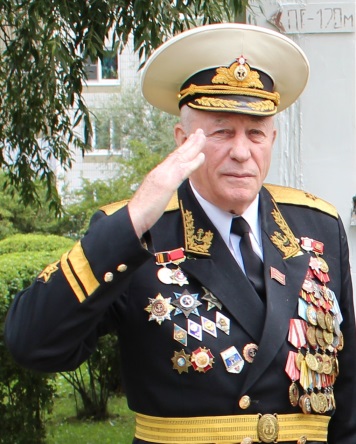 Марцелев Николай Александрович Член Союза писателей РФ, член Союза журналистов Москвы, руководитель ВПОР района «Орехово-Борисово Северное», заместитель председателя Совета ветеранов ПОР ЮАО, вице-президент МРОО «Мир океанам» и «Марс-Меркурий». Член РУСО (Российские ученые социалистической ориентации). Автор более 20 статей и 4 книг. Ветеран войск МВД, почетный ветеран Москвы, КВПОР РФ и ЮАО. Подбор материала, подготовка книги к изданию, оказании финансовой помощи. Пишет прозу, проживает в Москве.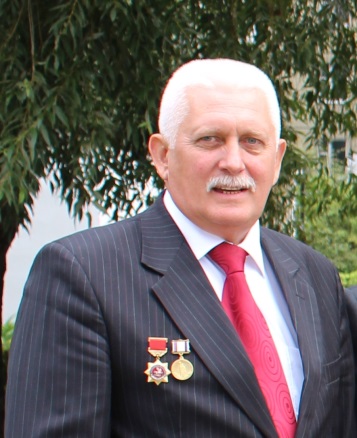 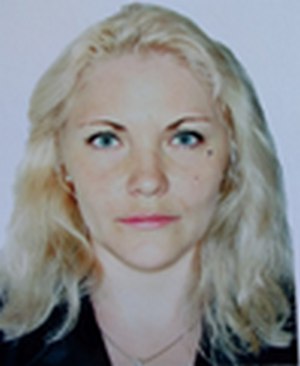 В.А. Попович, Н.А. МарцелевДумы о прошлом –боль о настоящемКнига издается в авторской редакцииВесь материал предоставлен авторами Фото для издания взяты из открытых источниковОтветственный за выпуск – Бондалетов В.В.Художественное оформление Н.Г ЩитнёвПодписано в печать ..20г.Формат 60х90/16. Объем 43.5 п. л.Гарнитура «Times»Заказ № 235Тираж 1000 экз.Издательство «Транс Лит»Москва, 2-й Южнопортовый пр-д, д. 5, корп.Тел.: (495) 642-84-27www.translitizdat.rue-mail: translitizdat@mail.ruПредисловие ……………………………………..5Истоки фашизма ………………………………….11Фашистская агрессия ……………………………..25Битва за Москву ………………………………….32Нет прощенья палачам и их пособникам …………..48Преступление против человечества ……………….6Патриот Руси – из Волыни ………………………..77Непокоренные ……………………………………89Великий сын СССР – России ………………………94Герои или временщики ……………………………104Радиация не подвластна силовикам ……………….11Ракетно - ядерный щит Отечества …………………13Океанский ракетно – ядерный …………………….14Там, где сегодня тишина ………………………….15Служили Родине Советской ……………………….16Океаны и моря в тисках цивилизации ……………..1Причины экологического кризиса …………………2От Петра - до наших дней …………………………24Штурмом брали Южный Сахалин …………………261Военный судоремонт - организация боевая ………..268Патриоты о Родине, - предатели о себе …………….2Триумф победителей ……………………………..305Бороться и побеждать …………………………….3На завершающем этапе …………………………3Без прошлого - нет будущего ……………………..3Жизнь в борьбе …………………………………..3Последний рубеж …………………………………7Четвертая – Подкарпатская Русь …………………..4Глобальное равнодушие ………………………....4Как сохранить мир на Земле? ……………………..4Сродни подвигу ………………………………….4Есть – ли у Бога религия? …………………………4Убийство Страны Советов - 30 лет спустя …………4Победа одна на всех ………………………………4Битва за СССР – Россию ………………………….5Как рассеять тучи - над народами России? …………5Демократия или государственный геноцид ……5Как резвились палачи? ……………………………50Приложения №№1-8 ……………………………..6№п/пСтрана - участницаНахождение в состоянии войныУчастие в боевых действиях1Албания01.09.39 - 08.05.45 гг.Да2Австралийский Союз03.09.39 - 08.05.45 гг.Да3Аргентина29.03.39 - 02.09.45 гг.Нет4Бельгия10.05.40 - 01.09.45 гг.Да5Болгария06.04.41 - 08.05.45 гг.Да6Боливия07.04.43 - 02.09.45 гг.Нет7Бразилия22.08.42 - 02.09.45 гг.Да8Великобритания03.09.39 - 02.09.45 гг.Да9Венгрия11.04.41 - 08.05.45 гг.Да10Венесуэла16.02.45 - 02.09.45 гг.Нет11Гаити08.12.41 - 02.09.45 гг.Нет12Гватемала09.12.41 - 02.09.45 гг.Нет13Германия01.09.39 - 08.05.45 гг.Да14Гондурас08.12.41 - 02.09.45 гг.Нет15Греция02.10.40 - 08.05.45 гг.Да16Дания09.04.40 - 08.05.45 гг.Да17Доминиканская
Республика08.12.41 - 02.09.45 гг.Нет18Египет24.02.45 - 02.09.45 гг.Нет19Индия03.09.39 - 02.09.45 гг.Да20Ирак16.01.43 - 02.09.45 гг.Нет21Иран09.09.43 - 02.09.45 гг.Нет22Италия10.06.40 - 08.05.45 гг.Да23Канада10.09.39 - 02.09.45 гг.Да24Китай01.09.39 - 02.09.45 гг.Да25Колумбия27.09.43 - 08.05.45 гг.Нет26Коста-Рика11.12.41 - 08.05.45 гг.Нет27Куба10.12.41 - 02.09.45 гг.Нет28Либерия26.01.44 - 02.09.45 гг.Нет29Ливан26.02.45 - 02.09.45 гг.Нет30Люксембург10.05.40 - 02.09.45 гг.Да31Маньчжоу - Го09.12.41 - 19.08.45 гг.Да32Мексика01.06.42 - 02.09.45 гг.Да33Монгольская НР09.08.45 - 02.09.45 гг.Да34Нидерланды10.05.40 - 02.09.45 гг.Да35Никарагуа07.12.41 - 02.09.45 гг.Нет36Новая Зеландия03.09.39 - 02.09.45 гг.Да37Норвегия09.04.40 - 02.09.45 гг.Да38Панама10.12.41 - 02.09.45 гг.Нет39Парагвай08.02.45 - 02.09.45 гг.Нет40Перу12.02.45 - 02.09.45 гг.Нет41Польша01.09.39 - 02.09.45 гг.Да42Румыния22.06.41 - 08.09.45 гг.Нет43Сауд. Аравия28.02.45 - 02.09.45 гг.Нет44Сальвадор10.12.41 - 02.09.45 гг.Да45Сирия27.02.45 - 02.09.45 гг.Нет46Словакия04.09.39 - - .04. 45 гг.Да47США07.12.41 - 02.09.45 гг.Да48СССР22.06.41 - 02.09.45 гг.Да49Таиланд25.01.42 - 09.08.45 гг.Да50Турция23.02.45 - 02.09.45 гг.Нет51Уругвай15.02.45 - 02.09.45 гг.Нет52Филиппины22.06.41 - 08.05.45 гг.Да53Франция03.09.39 - 02.09.45 гг.Да54Чехословакия18.02.41 - 02.09.45 гг.Да55Чили12.02.45 - 02.09.45 гг.Нет56Эквадор02.02.45 - 02.09.45 гг.Нет57Югославия06.04.41 - 02.09.45 гг.Да58Южно-Африканский Союз 07.09.39 - 02.09.45 гг.Да59Япония01.09.39 - 02.09.45 гг.Да№ п/пНаименование СССР США1Пусковые установки МБР в том числе: Пусковые установки МРБ, оснащенные РГЧ индивидуального наведения139882010185502Пусковые установки БР ПЛ в том числе:Пусковые установки БРПЛ, оснащенные РГЧ индивидуального наведения9223526726403Всего пусковых установок МБР и БРПЛ в том числе:Пусковые установки МБР и БРПЛ, оснащенные РГЧ индивидуального наведения23201172169011904Тяжелые бомбардировщики в том числе: Тяжёлые бомбардировщики оснащенные для КР160535181275Всего пусковых установок МБР, БРПЛ и ТБ, в том числе:Пусковые установки МБР, БРПЛ и ТБ, оснащенные РГЧ индивидуального наведения и для КР24891225220813176Всего зарядов на стратегических носителях10 00014 800Вид взрываСССРСШАЯдерные испытанияЯдерные испытанияЯдерные испытанияВысотные819Воздушные17580Наземные3284Надводные 236Подводные35Итого220227Подземные 371812Итого 5911125Мирныхядерных взрывовПодземные12427Взорванные ядерные зарядыВ атмосфере, в космосе и под водой220217В недрах земли 601889Итого8211108Взорванныеядерные устройстваВ недрах земли13535Итого95811411933г.1934г.1935г.1936г.1937г.1938г.1938 в % к 1933г.Железные дороги в млрд тонно-километров169,5205,7258,1323,4354,8369,1217,7Речной и морской транспорт в млрд тонно-километров50,256,563,372,370,166,0131,5Гражданский воздушный флот в млн. тонно- километров3,16,49,821,924,931,71022,6Флоты и флотилии1941г.1942г.1943г.1944г.1945г.ВсегоБалтийский флот122–13229Северный флот41–5–10Черноморский флот2355–15Тихоокеанский флот––––99Азовская флотилия1–62–9Ладожская флотилия3––2–5Онежская флотилия–––2–2Днепровская флотилия2––7–9Дунайская флотилия2––14622Волжская флотилия–1–––1Амурская флотилия––––1212Итого по годам267115029123СтранаБылоОсталосьГородаКоличествопамятников в городахРоссия 70006000Москва102Украина550055Санкт-Петербург77Беларусь600400Н. Новгород17Казахстан500159Казань18Закавказье и Средняя Азия300200Краснодар21Дальнее зарубежье 15025Сочи18Прибалтика1600Волгоград15Молдова8060Саратов18Уфа16